ДЕПАРТАМЕНТ науки і освіти Харківської обласної державної адміністрації КОМУНАЛЬНИЙ ЗАКЛАД «Харківська обласна станція юних туристів» ХАрківської обласної радиМАТЕРІАЛИобласного етапу Всеукраїнської краєзнавчої експедиції учнівської молоді «Моя Батьківщина - Україна»Харків-2016У збірці представлені тези пошукових робіт учасників обласного етапу Всеукраїнської краєзнавчої експедиції учнівської молоді «Моя Батьківщина - Україна».Роботи подані в авторській редакції.Упорядник збірки:	 Павелко І. В. – методист Комунального закладу «Харківська обласна станція юних туристів» Харківської обласної ради Відповідальна за випуск: 	Редіна В. А. – директор Комунального закладу «Харківська обласна станція юних туристів» Харківської обласної радиЕкспедиція «Моя Батьківщина – Україна» проводиться з метою вдосконалення змісту, форм та засобів виховної роботи на кращих традиціях українського народу, формування гармонійно розвиненої особистості шляхом залучення дітей та молоді до активної діяльності з вивчення історичної та культурної спадщини, природного різноманіття рідного краю,  ознайомлення з об’єктами заповідного фонду України. Вже шостий рік поспіль школярі Харківщини активно залучаються  до пошуково-краєзнавчої роботи за напрямами:- «Духовно – культурна спадщина мого народу»;- «Козацькому роду нема переводу»;- «Із батьківської криниці»;- «З попелу забуття»;- «Геологічними стежками України»;- «Географія рідного краю».Обласний етап експедиції проводився у період з січня по листопад 2016 року. На конкурс від учасників експедиції було подано 190 робіт з 34 районів Харківської області. Дана збірка включає тези пошукових робіт юних  краєзнавців Харківщини.Експедиція сприяє активізації пошуково-дослідницької, краєзнавчої роботи учнівської молоді, вивченню природних об’єктів та явищ, геологічних пам’яток, родинних традицій і свят, обрядів, побутової культури, народних ремесел, ознайомленню з надбаннями духовно-культурної спадщини рідного краю, України, поповненню експозицій краєзнавчих куточків та музеїв.ЗМІСТСТЕЖКАМИ РІДНОГО МІСТААбрамова Тетяна,  Камешкова Поліна, Литвиненко Катерина, Адамова Валерія,Коваленко Максим, Малова Олена, Стеценко Катерина, учні 11-Б класу  Харківської спеціалізованої школи  I-III ступенів №75Керівник експедиції:  Штиленко А.В. вчитель історії Експедиція присвячена духовній спадщині міста Харкова. Ця експедиція дає змогу зрозуміти яким було місто в історичному минулому та як збереглися історичні пам’ятки.Мета екскурсії –  є патріотичне вихованням дітей,  шляхом ознайомлення їх з  найголовнішими історичними пам’ятками міста Харкова.Під  час експдиції є можливість побувати у багатьох культурних та духовних закладах нашого міста. Всі ці заклади розташовані на досить обмеженому просторі в центральній частині міста. Тому дістатися до них можливо під час пішого переходу. І це не потребує великих матеріальних затрат.Експедиції розпочинається з відвідуванняУспенського собору — будівля найдавнішого православного храмуХаркова пам'ятка архітектури національного значення.Сучасна будівля зведена у 1771–1777 роках за кошти духовенства і харків'ян.Дзвіниця собору — Олександрівська — побудована у XIX ст. на честь перемоги у війні з Наполеоном, має висоту 89,5 м. На час зведення була однією із найвищих у Російській імперії, тепер — одна із найвищих вУкраїні.Метою відвідання собору  стало наближенням до  духовних надбань наших предків.Наступним етапом експедиції  стало знайомство зОзерянською церквою. Будівництво Озерянської церкви в первинному  вигляді завершено 1901році її вишуканий силует оздоблювався з використанням елементівдавньоруського та візантійського культового зодчества. Богослужіння в церкві проводились спочатку монахами Свято-Покровського чоловічого монастиря.  Тому треба було побувати в самому Свято-Покровському чоловічому монастирі. Цей монастир був заснований у ХYІІІ ст. і став культурно - духовним  осередком  свого часу. При ньому була відкрита духовна семінарія і духовна академія. У монастирській ризниці також знаходилося багато пам'яток церковної старовини XVII—XVIII століть у тому числі Острозька Біблія 1581 року. Знайомство з експонатами цього монастиря переконує в тому, що його духовна спадщина і в наш час є дуже важливою.Експедиції продовжено оглядом експозиції історичного музею,що є цікавою архітектурною пам’яткою та одним з елементів архітектурного ансамблю Університетської вулиці, створеного протягом ХVII-XX ст.Наступним культурним закладом до якого веде екскурсія є театр ім. Т.Г.Шевченка. Цей театр є спадкоємцем легендарного театру «Березіль», заснованого Лесем Курбасом у 20-ті роки. Надалі відбувається знайомство з Харківським художніммузеєм, який є одним з найбільших в Україні. В  ньому знаходиться значне зібрання творів образотворчогомистецтва України, Росії та західних країн. Завершується екскурсія оглядом пам’ятника Т.Г.Шевченка.Таким чином ця екпедиція дала змогу по- перше  ознайомитись з історичними пам’ятками м. Харкова,  їх розташуванням історією будівництва і духовно-культурним значенням. По –друге долучитися до історично-культурної спадщини найстаріших та найвідоміших осередків культури і духовності м. Харкова.ШЛЯХАМИ ПОДВИГУ І СЛАВИ МОГО ПРАДІДА  Арабов Пилип, учень 7-А  класу Державної  гімназії – інтернату з посиленоювійськово – фізичною підготовкою «Кадетський корпус»Керівник: Думич Лариса Петрівна, учитель української мови та літератури  вищої кваліфікаційної категорії, учитель – методист Державної  гімназії – інтернату з посиленою  військово – фізичною підготовкою «Кадетський корпус»С трепетом в нашей семье хранятся старые фотокарточки, с которых смотрит молодой темноволосый мужчина в военной форме, наградной лист с представлением к ордену, потрепанное письмо из далекого 43-го... Моего прадеда, гвардии майора Михаила Матвеевича Барского, давно нет в живых, он трагически погиб в 1947 году, но мы помним и гордимся им.  Он прошел две войны (Финскую и Великую Отечественную), был сильным и мужественным человеком, заслужившим глубокое уважение боевых товарищей, имел 4 легких и 2 тяжелых ранения, награжден орденом «Красное знамя» и медалью «За победу над Германией». Михаил Барский родился в 1915 году в городе Харькове и жил с родителями и четырьмя братьями в двухкомнатной квартире на втором этаже домика «с удобствами на дворе» по улице Нетеченской, 20 (этого дома давно уже нет). С детства    был сорванцом, увлекался спортом, рос сильным и упрямым.  Он сознательно выбрал военную карьеру и с честью служил Отечеству. Сначала мой прадед стал курсантом военно-морского училища, служил матросом на крупнейшем корабле Балтийского флота линкоре «Марат». Потом   -  Западной Украине, откуда   ушел на Финскую войну. После Финской вместе со своим младшим братом Яковом Барским поступил в Наро-Фоминскую танковую школу, откуда они были переведены с командным составом в Самару (тогда Куйбышев), а в июле 41 –ого -  на Юго-Западный фронт. Там, начав войну танкистом, мой прадед попал в окружение, потерял машину, получил первое ранение.  Воевал в пехоте на Воронежском, Калининском, 2-м Прибалтийском, 1-м Белорусском фронтах. Участвовал в Сталинградской битве (был тяжело ранен — осколочное в голову), сражался на Курской дуге, в наступательной операции на озере Каратай Псковской области, закончил войну в Румынии. Из хроники военных действий 1944 г:...Шестой гвардейской армии, в которую входил и 412- й полк 1-й стрелковой дивизии, зам. командиром которой был мой прадед, предстояло прорвать оборону противника северо-восточнее Невеля. Было необходимо освободить Невельский железнодорожный узел, участки Ленинградского шоссе и выровнять линию фронта. Это была лесисто-озерная местность с множеством болот, которые даже при сильном морозе не всегда промерзали, так как, видимо, снизу били родники. До 1 января 1944 года шла напряженная подготовка, разведка, тренировка бесшумного передвижения по тонкому льду.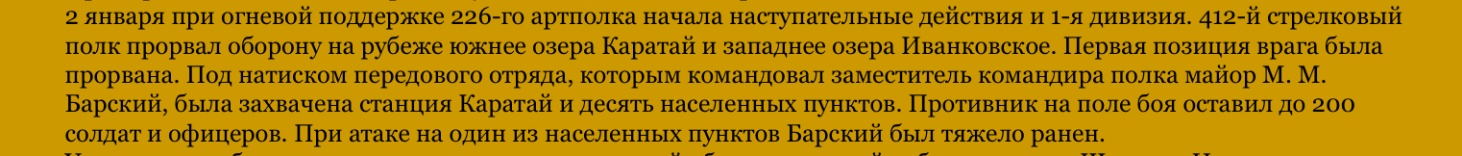 В этой наступательной операции прадед получил тяжелое огнестрельное ранение в руку. «Приказом № 21/н войскам 7 –й армии 1 Белорусского фронта от 3 июня 1944 года за образцовое выполнение боевых заданий командования на фронте и проявленные при этом доблесть и мужество гвардии - майор, заместитель командира 412- стрелкового полка 1 стрелковой дивизии Барский Михаил Матвеевич награжден правительственной наградой -  орденом Красного Знамени.Вернувшись с войны, мой прадед продолжил службу командиром стрелкового батальона 109 стрелкового полка 36 СТД, а позже начальником физической подготовки в военной части №77904. Трагически погиб при исполнении служебного долга в автомобильной катастрофе 9 июля 1947 года.Много пришлось пережить   прадеду за   32 года. Он ходил в атаку, рыл окопы, видел смерть своих товарищей, разграбленные немцами и сожженные деревни, голод и разруху. О том, что прошел  он свой жизненный путь с честью и достоинством, не жалея себя, не бросая друзей в беде, говорит то количество людей, сослуживцев, родных и близких, которые пришли проститься с ним. Колонна шла и шла, неся цветы в дань уважения человеку, который так мало жил и так много сделал. Я горжусь моим прадедом, его доблестью и смелостью. Память о нем — совесть моя.   Уверен, что смогу вырасти таким же сильным, мужественным и решительным человеком. ЖИЛА ТАКА ЛЮДИНАБабіна Юлія, учениці 11 класу ЧервонівськогоНВК Первомайської районної державної адміністрації Харківської областіКерівник Бабін Олександр Іванович, вчитель історії НВК Первомайської районної державної адміністрації Харківської областіТема моєї роботи «Жила така людина ». Чому саме ця тема привернула мою увагу?Коли я замислююсь над сенсом життя, то завжди радію тому, що я існую, що поруч є найдорожчі для мене люди, що мені дано милуватися красою навколишнього світу і відкривати цей світ для себе.У той же час приходить відчуттявеликоївідповідальності за цейсвіт і гордостівідусвідомлення того, щотилюдина. Але в самепоняття «бути людиною» кожнийвкладаєсвоєзначення. І, більшоюмірою, самецезначеннявпливає на дії і вчинки, а іноді, і на хід самого життя.Людина може створювати, а може і руйнувати, людина несе в собі зло, але є в ній і добро. Хто ж така людина? Хороша людина поважає не тільки інших людей, але і навколишній світ. З повагою треба ставитись до всього живого, потрібно любити і поважати всіх живих істот на землі. Земна куля це єдиний організм, в якому є і бактерії, які його руйнують і організми, які більш розвинені та займають вищий щабель розвитку. Кожен сам вирішує, яким йому бути: добрим чи поганим, і коли людина визначається, то починає отримувати від життя все, що заслуговує.Нажаль ми втратили багато інформації про людей, які піднімали нашу країну у післявоєнні часи.  Мої дослідження я провела у своєму рідному селі Червоне Первомайського району. Досягнення цієї мети передбачає реалізацію відповідних завдань:ознайомитися з особистостями  с. Червоне  Первомайського району  Харківської області;ознайомлення з історією життя нашого односельця;У вступі розкривається актуальність вибраної теми та її значення.У першому розділі знайомимося з дитячими роками А. Кравченка з його юнацькими досягненнями.У другомурозділі  зазначаються досягнення Афанасій Никифорович Кравченко під час війни.У третьому розділі проводиться аналіз роботи у післявоєнні часи на посаді директора радгоспу «Червоний». Роблячи своє життя розумним та осмисленим, підпорядковуючи його великій меті, заповнюючи його самовідданою працею на благо людства, присвячуючи його іншим людям, людина сама значно збільшує цінність власного життя. І навпаки, якщолюдинаживетільки одним днем, розмінюєсвоєжиття набагатодрібнихвипадкових справ, якщо вона шукаєлишевигоди для себеабо самих тількизадоволень, тобтоживевиключно для самої себе або длясамих тількизадоволень, тобтоживевиключно для самої себе, то їїжиттяй у самому кінці - перед смертю - вартестільки ж, а то й менше, як насамому початку - одразупіслянародження.Бутилюдиною — це значить виховати в собівисокіморальніякості.Мені в життіпощастило на хороших людей. Вихователі в дитячому садку, вчителі в школі, а головне за все, мої батьки — це люди, які є прикладом для мене. Всі вони вплинули на мою вихованість і ерудицію, власнекажучи, вони вплинули на мій характер, навчиличуйномувідношенню до інших людей. Але замало бути чемним і доброзичливим для того, щоб все навколовважали тебе людиною з великоїлітери. Безумовно, не всім дано стати видатними і всесвітньовідомими людьми. Але коженможе стати людиною, яку поважають.Якщожиття прожито марноабозробленолишеневеликучастку тогодоброго, що могла й зобов’язанабулазробитилюдина, то цінністьжиттянабагатоменше, ніж вона могла би бути. Усвідомлюватице - дуже нелегко.Любіть рідну землю, плекайте і примножуйте її багатства, будьте гідними своєї Батьківщини! Пізнай свій край… себе, свій рід, свій народ, свою землю – і ти побачиш шлях у життя. Шлях, на якому найповніше розкриються твої здібності. Ти даси йому продовження, вторувавши стежину, і з тієї стежини вже рушать у життя твої нащадки. І то також будеш ТИ!Але я гадаю, що ми повинні пам’ятати про наше минуле, бо це наше життя, забуваючи його, ми знищуємо себе. І ми молоде покоління повинні знайти способи, як зберегти для нащадків їх історію, історію дідів і прадідів.Особисто я вірю у краще майбутнє свого народу та своєї країни. Тому я маю право з гордістю заявити: «Я – українка!».               КАЛИНА В ЖИТТІ УКРАЇНЦІВБайструк Олександра, Чередніченко Вероніка,учениці 10-А класу Харківської гімназії №65 Харківської міської ради Керівник: Попова Г.Б., вчитель біологіїКалина — дуже популярна в народі рослина. Калина походить від давньої назви Сонця — «Коло».  Друга версія полягає у тому, що назва пішла від латинського слова «плести», бо з молодих гілок плели кошики, крісла.Найбільше цей образ виступає словом-символом, як калина — дівчина (мати), калина — Україна, калина — кров,  «ягоди калини гіркі, як і доля дівчини». Здавна на Україні калина вважалася символом любові, щастя, багатства, краси, чистоти та надії. Калина — український символ позачасового єднання народу.Також калина означає материнство: кущ — сама мати; цвіт, ягідки — діти. Це уособлення дому, батьків, усього рідного.Плоди калини стали символом мужності людей, що віддали своє життя боротьбі за Україну. Завдяки червоним ягодам, які нагадують краплі крові, калина в українців стала символом пролитої козацької крові.Більшість народних звичаїв пов’язано саме з цією чарівною рослиною:-	на весіллі перед молодими ставили букет з червоної калини, а коровай обов’язково був прикрашений її гроном, щоб наречені жили в мирі, злагоді та любові;-	якщо ж в родині була дівчина на виданні, батьки під стріху вішали гілки з червоними намистинками, це був знак, що можна засилати сватів;-	коли в сім’ї народжувався хлопчик, то садили дубок, а коли дівчинка – калину;-	в давні часи козаку перед далекою дорогою мати давала сік з калиною та хлібину з її гроном;- на свято Першої Пречистої  (28 серпня) незаміжні дівчата йшли у поля та ліси, шукали там кущ калини, танцювали навколо нього та співали пісні. Після цього зривали кілька ягід і промовляли ім’я коханого або бажали собі скоріше знайти кохання;- якщо жінка дуже хотіла народити сина, то з гілки калинового куща вирізали сопілку, і тоді народжувався хлопчик;- навесні в своєму пишному вбранні калина нагадує наречену і за білі віночки квіток народ називав її «весільним деревом»; - гілочками калини прикрашали хату, столи, весільні короваї, гостинці і одяг нареченої;- коли довго не приходили звістки від козака, його наречена садила під своїм вікном кущ калини з вірою, що тепер вже неодмінно відгукнеться її милий;Гілками калини прикрашали на Русі столи, страви на столах, їх розвішували на стінах в житлових приміщеннях.Калина в будинку свідчила про гостинність і благополуччя  господарів.У багатьох сучасних вишивках використовують зображення рослин, які для українців мають так само символічне значення.Можна припустити, що мотив "калини" міг потрапити до вишивок на одязі саме тому, що калина була символом дорослості дівчини, жіночності. Для хлопців вишиванка із калиною є оберегом.Калина як ознака дівочої вроди — одна з дванадцяти квітів в українському віночку.Калина червона - це напрочуд  гарне дерево, оспіване в задушевних народних піснях, в ліричних віршах.Образ калини – один з найулюбленіших серед українських письменників, піснярів  та художників. Майже в кожного письменника є згадка в творі про цю пишну красуню.Безліч легенд, загадок, приказок та прислів’їв присвячено калині:- Легенда про дівчинку Килину:Відбувалося це за часів навали на українські землі татарських орд.  Дівчинка Килина збирала в лісі ягоди і раптом побачила, що незліченна кількість ворогів наближається до села. Вона встигла прибігти в село раніше татарського війська і попередити людей. Сміливо кинулися в бій жителі, багато ворогів поклали, але татар було в сотні разів більше - ворог спалив село, а дівчинці Килині відрубали голову за те, що вона сповістила людей. На тому ж місці, де впали краплі крові Килини виріс чудо-кущ з ароматним кольором у вигляді вінка і криваво-червоними ягодами, і назвали люди його Калина, на ім'я дівчинки. Люблять і пам'ятають люди Килину, а Калина є оберегом української землі і своєрідною пам'яткою про батьківщину.Приказки та прислів’я: «Бузок і калина – пам’ять для сина», «Де у дворі калина – там порядна родина», «Хто з калиною знається, той в здоров’ї купається».Калина поєднана з життям нашого народу назавжди. Це не тільки символ духовності, а й рослина, яку використовують у лікарських цілях.Калина не тільки символ України, але і прекрасне медичний засіб.Загальне використання в медичних цілях калинового куща пояснюють численні корисні властивості калини червоної. Які ж саме речовини роблять це рослина таким корисним? Ось опис корисних властивостей всіх вітамінів і мінералів, що містяться в калині: вітамін А, вітамін С, вітамін Е, вітамін К, вітамін Р, залізо, фосфор, марганець.Народна медицина широко використовує лікувальні властивості цієї рослини. Пропонуємо кілька рецептів приготування народних засобів.Калина ягода лікувальні властивості:-при атеросклерозі, коліті, гастриті, виразці, простудних захворюваннях, гіпертонії допомагає настій ягід калини;- при кашлі, простудах, набряклості потрібно з'їдати плоди калини, які зварені в меді;- при лишаях, шкірних висипах, фурункулах корисний сік з листочків калини. Прийом: всередину - три рази на добу по чверті склянки соку, зовнішньо - намазувати цим соком хворі місця шкірних покривів:-при гастритах зі зниженою кислотністю, а також менструаціях, що супроводжуються болями, рекомендується вживання настою калини (квітки).-при ангіні допоможе відвар, приготований з калини (плоди, квітки).-при набряклості, гіпертонічної хвороби, схильності до істерії вживають -всі дослідження ми перевіряли на наших знайомих, так як калина безпечна для здоров'я.Плоди калини воістину цілющі для шкіри. Колосальну користь приносить не тільки її сік, а й листя та квіти .Сік калини має протизапальну, заспокійливу і тонізуючу дію. Ця ягода нормалізує роботу сальних залоз, усуває жирність шкіри, справляється з прищами і висипом вугрів, відбілює шкіру.Оценка рекреационного потенциала Харьковщины на примере села Мохнач Змиевского районаБалабайДарья,ученица 8-Б класса Харьковской специализированной школы І-ІІІступеней №80Харьковского городского совета Харьковской областиРуководитель: Колосова Н.С., учитель географии Задачи работы - раскрытие рекреационных возможностей Харьковщины на примере с. Мохнач Змиевского района. Для написания работы, мною были использованы результаты исследований, проведенных во время работы краеведческой экспедиции лагеря «Юный геолог» в июне 2016 года.В последнее время наряду с традиционными видами туризма появились новые - военный, агротуризм, аттракционный, среди которых видное место занимает геологический.  В системе видов и форм он может быть отнесен к научному туризму или экологическому. Кроме того, геологический туризм может определяться как составная географии познавательного туризма, что позволяет совершать наблюдение за окружающей средой, что в свою очередь, позволяет получать знания непосредственно при общении с природой.Во время полевых исследований были составлены описания геологических обнажений, отобраны образцы, велся полевой дневник, сделаны зарисовки и фотографии различных геолого-геоморфологических объектов, составлена коллекция образцов.Впериодработынашейкраеведческойэкспедициибылипроведеныэкскурсии,позволившиеисследоватьобъектыХарьковщины,которыепоправумогутбытьотнесеныкгеологическимпамятникамприроды. На Суворовском источнике было проведено измерение дебита родника.       Во время работы лагеря «юный геолог» были организованы тренировки и соревнования потехникетуризма,вязкетуристскихузлов,наблюдениязаметеорологическойобстановкойсиспользованиемприборов,решениезадачпотопографическимкартам,роботапоотмывкешлихов,соревнованиянабайдарках.СУЧАСНА СИСТЕМА СІЛЬСЬКОГО РОЗСЕЛЕННЯ НА ТЕРИТОРІЇ ВАЛКІВСЬКОГО РАЙОНУ ХАРКІВСЬКОЇ ОБЛАСТІБездітко Катерина, учениця 11-А класуВалківського ліцею імені Олександра Масельського Валківської районної ради, вихованка гуртка «Географи-краєзнавці» КЗ «Харківська обласна станція юних туристів»Керівник : Вовк Володимир Федорович, учитель географії, керівникгуртка	Питання розселення населення, зокрема сільського, є одним з найбільш актуальних для географії населення. Важливим воно є і для України, оскільки за оцінкою Державної служби статистики України, станом на 1 квітня 2016 року сільські мешканці становили 30,9% від загальної кількості  жителів нашої держави. Важливість дослідження сучасної системи сільського розселення та тенденцій її змін у другій половині ХХ – на початку ХХІ століття посилюється з урахуванням низки реформ, які у даний час проходять чи плануються в Україні, зокрема, медичної, адміністративно-територіальної, освітньої (створення шкільних округів). Аналіз їх змісту свідчить, що усі вони найбільше стосуються саме сільської місцевості. Це, у свою чергу, означає, що успішність і ефективність зазначених реформ суттєво залежить від урахування сучасної та майбутньої систем розселення сільських жителів на конкретній території. 	Таким чином, актуальність роботи визначається загальнимспрямуванням соціальних змін у сільській місцевості, які обумовлені реформами адміністративного характеру. 	Об’єктом дослідження обрано Валківський район Харківської області. Такий вибір пояснюється типовістю зазначеної адміністративно-територіальної одиниці. Серед двадцяти семи районів Харківської області він посідає за площею сімнадцяте місце (при цьому він приблизно удвічі менший за найбільший район області – Балаклійський і утричі більший за найменший район – Коломацький), а за чисельністю жителів – десяте. Це визначає Валківський район як типовий «сільський» район Харківської області та дає змогу використовувати результати проведених досліджень у більшості адміністративно-територіальних одиницях Харківщини.	Предметом досліджень є  система розселеннясільського населення та її зміни, які мали місце у другій половині ХХ – на початку ХХІ століть на території Валківського району Харківської області.	Мета роботи – виявити характерні тенденції змін системи сільських населених пунктів, які відбувались на території Валківщини у другій половині ХХ – на початку ХХІ століть. 	Для досягнення поставленої мети автором роботи вирішувались наступні завдання :	1. Здійснити аналіз змін чисельності сільського населення Валківського району Харківської області у другій половині ХХ – на початку ХХІ століть, виявити можливі причини цих змін.	2. Провести облік змін чисельності сільських населених пунктів на території району починаючи з середини ХХ століття.	3. Виявити особливості планування сільських поселень на території району у минулому і нині.	Проведені дослідження, попри їх недостатню статистичну базу (зокрема у частині оцінки чисельності сільського населення Валківськогораойну Харківської області у 50-х – 80-х рр. ХХ ст.) дозволяють зробити деякі достатньо науково обгрунтовані висновки :	1. За період другої половини ХХ – початку ХХІ століття чисельність сільського населення Валківського району неухильно скорочувалась. Це загальна тенденція для адміністративних районів Харківської області. Але дослідження дозволили уточнити, що цей процес найшвидше відбувався у 60-х – 70-х рр. ХХ ст. (головна причина – саме у цей час найбільшого розмаху набула міграція «село – місто»; для Валківщини суттєвою обставиною скорочення у цей час сільського населення послужила зміна статусу найбільшого за чисельністю жителів села району), а до кінця століття він суттєво (майже у 10 разів) сповільнився.	2.  Одночасно із скороченням сільського населення суттєво (майже у 1,9 рази) у Валківському районі за період, охоплений дослідженнями, зменшилась чисельність сільських населених пунктів. Були виявлені головні причини даного процесу : об’єднання населених пунктів (цей процес був особливо активним у 50-х – першій половині 60-х рр ХХ ст., коли у середньому за рік зникало 4 населених пункти; це привело також до тимчасового зростання середньої чисельності жителів сіл Валківського району) та обезлюднення сіл через міграцію та від’ємний природний приріст (ця причина стала головною з середини 60-х рр. ХХ ст.). 	У кінці ХХ століття темпи зменшення чисельності сільських населених пунктів помітно сповільнились (до 0,43 села за рік). Але при цьому склалась сприятлива ситуація для їх посилення у майбутньому : поява значної кількості (45% від загальної чисельності) дрібних сіл з кількістю жителів 50 осіб і менше, населення яких складається майже виключно з людей похилого віку.	3. Було виявлено, що на території Валківського району існують сільські поселення дуже різноманітної планувальної форми. Але при цьому понад 72% усіх сіл можна віднести до одно- або багатовулицевих сільських поселень.	Дослідження показали, що протягом другої половини ХХ – початку ХХІ ст. планувальна форма багатьох сільських поселень Валківського району суттєво змінилась. Через обезлюднення населених пунктів помітно зросла частка одновулицевих сіл. Унаслідок об’єднання раніше самостійних сіл набули більшого поширення  присілки, а завдяки плановій забудові колгоспами і радгоспами великих сільських населених пунктів у них з’явились ознаки комбінованої форми планування.	Оскільки Валківський район досить типовий, то отримані результати і виявленів у процесі досліджень тенденції змін сільського населення та сільських поселень Валківщини у другій половині ХХ – на початку ХХІ ст.  можуть бути поширені і на інші подібні адміністративні райони.ВНЕСОК ПИЛИПА ОРЛИКАУ ФОРМУВАННЯ УКРАЇНСЬКОГО ДЕРЖАВОТВОРЕННЯБезніс Вікторія,  Зубарєва Анастасія,Легка Анастасія, Крипило Діана,учні ВеликохутірськоїЗОШ  І-ІІІ ступенів Шевченківської районної ради Харківської областіКерівники:Василенко Ірина Євгеніївна, вчитель історії ІІ категорії, Великохутірської загальноосвітньої школи  І-ІІІ ступенів Шевченківської районної ради Харківської області.Луньов Сергій Миколайович, вчитель історії ІІ категорії, Великохутірської загальноосвітньої школи  І-ІІІ ступенів Шевченківської районної ради Харківської області, аспірант ХНПУ імені Г.С. Сковороди.	Крок за кроком відроджується історична пам’ять про визначного державного і культурного діяча козацької доби, гетьмана України в еміграції, гідного спадкоємця Богдана Хмельницького та Івана Мазепи – Пилипа Орлика.	Серед гетьманів України Пилип Орлик посідає особливе місце. Ім’я Пилипа Орлика – видатного державного діяча, гетьмана України, занесене до української історії як символ непереможності козацького духу, незгасного прагнення до утвердження незалежності Української держави. 	Гетьман-вигнанець Пилип Орлик – велична постать української історії. Він був найвидатнішим представником першої української політичної еміграції, що намагався вибороти суверенну, вільну, єдину Україну, долучити до боротьби за Україну світову дипломатію.Великий патріот Пилип Орлик до останніх днів – більше тридцяти років – плекав ідею Української державності.	До здобутків П. Орлика в державотворенні треба віднести: по-перше, те, що він дав згоду на обрання гетьманом України і тим самим очолив національно-визвольний рух, який після смерті І. Мазепи перебував у важкому стані; по-друге, гетьман став творцем дуже важливого державотворчого та юридичного документу, який увійшов в історію під назвою "Конституція Пилипа Орлика"; по-третє, брав активну участь у військовій кампанії 1711 р., намагаючись визволити Правобережжя; по-четверте, близько 30 років вів напружену дипломатичну боротьбу за повне визволення України з-під гніту російського царату, також він виховав сина, який став активним продовжувачем і спадкоємцем батьківської справи.Щодо його прорахунків, то це: по-перше, вирішивши очолити український визвольний рух, П. Орлик задля цього мав об'єднати всі наявні в нього можливості й ресурси – людські, матеріальні, військові, фінансові тощо, але він дав змогу А. Войнаровському оволодіти грошима і дорогоцінностями покійного І. Мазепи, тим самим не забезпечивши достойне фінансування українського визвольного руху; по-друге, гетьман у 1712 р. втратив реальну можливість оволодіти Правобережною Україною, тим самим не здобувши собі плацдарм у майбутній війні за визволення Лівобережжя від царських військ і об’єднання всіх етнічних українських земель в єдину Українську гетьмансько-козацьку державу, бо для цього йому треба було ризикувати і шукати щастя не в кабінетах дипломатичних місій, а на полях битв,по-третє, політика багатовекторності, яку проводив П. Орлик стосовно своїх союзників, замість того, щоб посилити його позиції в міждержавних стосунках, врешті-решт перетворила гетьмана на залежного політика.	Пилип Орлик не лише народився, а й помер далеко від України. Протягом десятиліть він жив у матеріальній скруті, позбавлений оточення своєї родини. Однак в умовах довголітньої еміграції, яка тривала протягом 1714-1742 рр., гетьман залишився нескореним у своєму палкому бажанні утвердити самостійну Українську державу.	Постать П. Орлика уособлює великого патріота України, що намагався піднести українську національну ідею у світі: суверенної, вільної, єдиної України на нових засадах конституційної, демократичної, правової, держави як спадкоємниці попередніх державних утворень в Україні.	На шляху боротьби він зазнав більше невдач, ніж здійснював свої бажання, падав і піднімався, і знову вставав на повен зріст, стаючи незламним... І все заради України, заради її незалежності.	Дослідження державотворчої діяльності Пилипа Орлика в українознавчому вимірі є важливою науковою проблемою, над якою вченим необхідно ретельно працювати, тому що професійне вивчення нашого минулого не тільки збагачує знання нових поколінь про нього, але й допомагає нам у розбудові незалежної Української держави. Саме тому актуальність опрацювання цієї теми полягає в тому, щоб спробувати надати науково-виважену оцінку державотворчої діяльності Пилипа Орлика.ВПЛИВ ЛЮДСЬКОЇ ДІЯЛЬНОСТІ НА ЛІТОСФЕРУ НА ПРИКЛАДІ РОДОВИЩА ПІСКУ В С. ВОДОПІЙБілецька Аліна,учениця 8 класу Гонтів’ярської  філії  Валківського ліцею імені Олександра Масельського Валківської районної ради Харківської області, вихованка гуртка «Географічне краєзнавство» Валківського РЦТКЕУМКерівник: Положій Вікторія Віталіївна, вчитель географії, спеціаліст І категорії, Гонтів’ярської філії  Валківського ліцею імені Олександра Масельського Валківської районної ради Харківської області	На теперішній час, у зв'язку з зростанням обсягів будівництва в районі спостерігається тенденція щодо збільшення добування корисних копалин і в першу чергу піску. Крім того значна кількість проявів піску, які самовільно розроблялись в минулому, на теперішній час розробляються без оформлення відповідної документації та без будь якого геологічного вивчення, не проводиться рекультивація кар'єрів після видобутку піску, що приводить до погіршення стану довкілляМетою роботи є: опис техногенних форм рельєфу, виникнення яких пов’язане з видобутком будівельних матеріалівОб’єктом роботи є: піщаний кар’єр села ВодопійДля досягнення мети вирішувалися завдання, що полягають в: Розглянути класифікацію та способи використання піскуОписати загальну характеристику видобування піску кар’єрним способом.Систематизувати класифікації кар’єрів по відношенню до досліджуваної територіїЗ'ясувати походження піщаних відкладів на території с. ВодопійОцінити   вплив видобутку піску відкритим способом та спрогнозувати його наслідки для навколишнього середовищаВ результаті проведеного дослідження родовища піску в с. Водопій можемо зробити наступні висновки:Вивчення кар’єрів дозволило провести систематизацію знань про геоморфологічну організацію цих форм рельєфу. Для їх розробки класифікацій виділені наступні показники – будова і складність, глибина, форма, місце розташування, замкненість та вид мінеральної сировини, що видобувається у кар’єрі.Геологічна будова кар’єру складається з міоценів неогенової системи, кайнозойської групи.  Він приурочений до геоморфологічного утворення – найнижча частина корінного берега.Аналіз стану розробки кар’єрного піску показав, що його подальше видобування може призвести до позитивних і негативних змін навколишнього середовища.На мою думку, подальша розробка кар'єрного піску, у великих масштабах, повинна бути припинена. Використовувати пісок потрібно для місцевих потреб. Заборонити викидання сміття, бо територія кар'єру є ареалом проживання тварин і птахів. На даній території виявлено нори акліматизованих байбаків, велика колонія берегових ластівок.Тому малі техногенні форми рельєфу можуть, як шкодити довкіллю так і приносити користь.З НАРОДНОЮ ПІСНЕЮ ПО ЖИТТЮБілий Єгор, вихованець гуртка «Літературне краєзнавство» Зачепилівського БДЮТ, учень 9 класу Миколаївської ЗОШ І –ІІІ ступенів Зачепилівської районної радиКерівник: Чуб Тамара Миколаївна, вчитель української мови та літератури Миколаївської ЗОШ І –ІІІ ступенів Зачепилівської районної ради, спеціаліст вищої категорії, вчитель-методист, керівник гуртка «Літературне краєзнавство»В народі кажуть, що українець співає все життя. Так нам від Бога дано, і в тому сила ментальності нашого народу. Було заборонено мову, щепили до нашої культури те, що зроду-віку їй невластиве. Але нація збереглася. І чи не  завдяки тому півмільйонному пісенному вінку, котрим заквітчана Україна – єдина держава у світі, яка має таку багату пісенну спадщину. Українська пісенність – дорогоцінне надбання поетичного генія народу, нев’януча окраса його духовної культури. В ній – його боротьба і здобутки, сподівання і почуття. В пісні душа народу, і поки живе народна творчість, поки живе і народ. Тож обов’язок кожного українця – зберегти пісенні скарби нашого народу, розвивати і продовжувати культурні традиції, донести їх до майбутніх поколінь. В цьому глибоко переконаний і наш земляк, справжній цінитель української народної пісні, художній керівник Полтавської обласної філармонії, Заслужений працівник культури України Федір Іванович Кривенко. Це переконання стало сенсом всього його життя, його творчої діяльності.Життєвий шлях героя моєї розповіді розпочинався в селі АбазівкаЗачепилівського району Харківської області. Сосновий ліс, тиха, спокійна річка Берестова, пишні трави лугів… Чарівна природа рідного краю з дитячих років формувала у нашого земляка почуття прекрасного. Народившись у працьовитій дружній сім'ї Кривенків, хлопчина прислухався до неспішних оповідок дідуся Сави Несторовича і пісень бабусі Мокрини Іванівни. Батько Іван Савич працював у колгоспі ветеринаром, мама Ніна Григорівна – на різних роботах, найчастіше в польовій бригаді. Нелегкими були 50-і роки ХХ століття, дорослі багато працювали, зате, коли випадала вільна хвилина – які ж гарні пісні злітали над їхнім подвір’ям!  Злітали і линули над селом, хвилюючи, зачаровуючи. Співучою була родина, тому й недивно, що і в хлопця чутлива душа, гарний голос і слух. До речі, мати Ніна Григорівна протягом 30 років була учасницею жіночого фольклорного ансамблю «Веселка», відомого далеко за межами району. Отож народна пісня у Федора Івановича в крові.У 7 років Федя пішов до школи, навчався добре, мав багато друзів. Після закінчення Абазівської восьмирічки продовжив навчання в Красноградській середній школі № 1. Потім було Гадяцьке культпросвітнє училище, яке в 1969 році закінчив з відзнакою. Після служби в армії оселився в Полтаві, як виявилося, на все життя. Закінчив Харківський державний інститут культури. Трудовий шлях Ф.І.Кривенка великий і різноманітний. Працював художнім керівником автоагрегатного заводу, хормейстером Полтавського обласного музично-драматичного театру ім.. М.Гоголя. Протягом багатьох років Ф.І.Кривенко був викладачем, завідуючим учбовою частиною річних обласних курсів підготовки керівників гуртків художньої самодіяльності. І скрізь про нього відгукуються як про здібного керівника, талановитого музиканта і хормейстера. Колективи під його керівництвом досягали високих результатів. Та, без сумніву, найяскравіші періоди його життя – це робота в Заслуженому ансамблі пісні і танцю «Лтава» ім..В.Міщенка та в хорі «Чумацький шлях». Про ці колективи – трохи докладніше.Отже, в 1979 році Ф.Кривенко став хормейстером, а згодом художнім керівником Заслуженого ансамблю пісні і танцю «Лтава» Полтавського міського Будинку культури. Більше 60 років цей колектив дарує людям могутній заряд духовної енергії і краси, які несуть у собі народні пісні та танці. До речі, в ньому розпочинали свою творчу діяльність багато талановитих митців, зокрема, народна артистка України, повний кавалер ордена Княгині Ольги, Герой України Раїса Кириченко. Ансамбль несе до сердець глядачів величну і ніжну українську пісню – пісню-сповідь, пісню-думу, іскрометний український танок. Колектив витримав випробування часом. Його твори – це візитна картка полтавського краю, голос його душі, сповідь його серця. Тут і тихий шепіт верб біля Ворскли, і лагідна мамина колискова, і жарти полтавських солох, і молодецька енергія козаків та дівчат, що десь біля ставу на греблях наспівують гарних пісень. Артисти влаштовували експедиції по селах Полтавщини, відшукували старожилів, записували від них пісні, а потім, талановито обробивши їх, даючи їм свіжі і нові акордові фарби, яскравий колорит, надавали їм нове життя, рятуючи від забуття та спотворення. Ці пісні та вокально-хореографічні композиції, мов дорогі діаманти, знову спалахують на концертах у виконанні ансамблю. Гордий Федір Іванович з того, що являють собою «Золотий фонд» українського фольклору зачерпнуті з народних джерел пісні та композиції «Кружало», «Рогоза»(м.Кобиляки), «Ткачики»(Кременчуцький район), «Санжарівка»(с.Н.-Санжари), «Василечки», «Поюлиця», «Травко, моя травко», «Ой зіронько ти вечірняя»(Лохвицький район), «Ой на ставку», «Любив Пилип Яриноньку»(Карлівський район) і багато інших. Не уявляє свого життя без пісні, музики, танку наш земляк, робить все для того, щоб духовне багатство народу, справжній його скарб – фольклор – виражав душу народу, його бачення навколишнього світу, відображав і доносив до майбутніх поколінь події, що відбувалися протягом віків. Саме Кривенку Ф.І. належить прекрасна концертна програма, до якої ввійшли фольклорні твори, вдало підібрані цікаві нові пісні, що користуються великим успіхом у глядачів. Ось такі, як «Гречаники», «Чепурушка», «Долиною туман тече», «Ой чого ти почорніло», вокально-хореографічна композиція «Полтавський викрутас». Не злічити перемог і призових місць колективу в різноманітних оглядах, конкурсах, фестивалях. Вражає органічна єдність високої виконавської майстерності та народного мистецтва з його неповторним колоритом.  Пісні та танці ансамблю «Лтава» перелетіли через кордони, підтвердивши, що в своїх концертних програмах мають могутнє національне коріння. Досить лише назвати країни, в яких побували артисти, дбайливо зберігаючи і несучи до глядачів безцінне пісенне розмаїття, даруючи своє мистецтво глядачам: Болгарія, Австрія, Чехословаччина, Туреччина, Єгипет, Німеччина, Франція, Польща, Росія. Уже в наш час ансамбль постійно бере участь у творчих звітах Полтавщини в Палаці «Україна» м. Києва, на Міжнародному «Сорочинському ярмарку», демонструє свою майстерність на міжнародних фестивалях в Росії, Польщі, Німеччині. Без його незабутніх виступів не обходиться і конкурс ім..П.Вірського в м. Харків, і свято «Полтавської галушки», і День Перемоги.Федір Іванович створює чудові аранжування для вокальних ансамблів та хорів, пише вірші, має великий концертний репертуар.У 1992 році Ф.І.Кривенко створює в державному обласному підприємстві «Полтававодоканал» самодіяльний чоловічий хор «Чумацький шлях», якому за високий рівень майстерності було присвоєно звання «Народний самодіяльний». Як керівник цього колективу Федір Іванович проводив велику роботу по пропаганді української народної пісні, вдосконаленню виконавської майстерності, вів активну концертну діяльність як на Полтавщині, так і в багатьох містах України, за кордоном. Під час виступу колективу в Німеччині кореспондент ГюнтерБергман писав: «Різноманітні козацькі пісні у виконанні хору чарують не лише звучанням, але й колоритом своєї батьківщини, її духом. Український фольклор відображає любов до природи, свого народу і занурює слухача у зовсім інший світ.»Кожен виступ колективу – це свято музики, пісні, українського національного мистецтва, на якому виховуються покоління будівничих нової незалежної України. З 2006 року Федір Іванович – художній керівник Полтавської обласної філармонії. В 2009 році йому присвоїли звання«Заслужений працівник культури України». Має багато нагород, грамот Міністерства культури України, дипломів, подяк місцевих органів влади, обласного управління культури. Захоплено відгукується про нашого земляка заступник начальника відділу культури Полтавської облдержадміністрації В.В.Вождаєнко: «Федір Іванович – фахівець високого класу. За що б не брався, робить на відмінно. Не полишає новаторських пошуків, експериментів. Своєю невтомною працею вносить вагомий внесок у збагачення культурно-мистецької спадщини України». Приємно чути такі відгуки про нашого земляка. Ми горді з того, що зачепилівська земля народила такого талановитого сина, патріота України, справжнього цінителя української народної пісні. Тож нових здобутків митцеві на благодатній ниві творчості, яка возвеличує рідну країну та її мудрий талановитий народ!ПРИРОДНІ  РЕСУРСИ  ХАРКІВЩИНИБобонець Маргарита, учениця 11 класу Коломацькогонавчально – виховного комплексу імені Героя Радянського Союзу І.Є.Єгорова Коломацької районної ради Харківської областіПрацюючи над висвітленням даної теми, я зіткнулася з багатьма проблемами. Для розкриття поставлених завдань, я використовувала різні методи, а найголовніше  - дослідницький. При висвітленні теми було описано деякі види природних ресурсів своєї області та свого району. Виходячи з описаних ресурсів, можна зробити висновок.Основним напрямком з охорони земель, підвищення родючості грунтів і економії енергоресурсів повинні стати впровадження нових технологій вирощування сільськогосподарських культур, у тому числі грунтозахисних та енергозберегаючих, проведення робіт по вилученню з інтенсивного обробітку малопродуктивних, ерозійно-небезпечних земель, впровадження   грунтозахисно-меліоративної та агроландшафтної організації  території.Основними забруднювачами Харківської області є Зміївськая ТЕС, ВАТ “Балцем”, “Шебелинкагазпром”, “Хімпром ”, ДП ТЕЦ-5, викиди цих підприємств забруднюють землі , але зони забруднення грунтів  по області визначено не повністю. Найгостріше в області склалась проблема з землями водного фонду та розташованими на цих землях водними об’єктами. В області налічується 59,1 тис. га під водоймами, 25,7 тис. га під болотами та 7,1 тис. га під прибережними захисними смугами. Таким чином, загальна площа земель водного фонду в області складає 90,9 тис. га, але майже всі водні об’єкти в області не мають винесених в натуру прибережних захисних смуг, наявність яких вимагається Земельним та Водним кодексами України. На цей час відсутня чітка законодавча база щодо оренди  водних об’єктів.Якщо говорити про Коломацький район , то при виявленні великих родовищ природного газу, своїми ресурсами ми не користуємося.  Отож, маючи ресурси , ми їх не використовуємо в повному обсязі через  невигідні домовленості , недостатню законодавчу базу та екологічний стан.Робота над цим проектом дала мені багато нових знань і вмінь. Вона змусила мене задуматися над одним із найголовніших аспектів життя – матінкою – природою. Адже вона відіграє важливу роль у нашому житті – кормить, напуває, зігріває , збагачує  духовно і морально. Проте,  якщо звернутися конкретно до моєї роботи, як ви вже здогадалися, мова йде про природні ресурси області та району.Коломацький район також має непогані поклади природного газу. Я не беруся стверджувати щось напевно, проте сподіваюсь моя робота приверне увагу інвестиційних вкладень в подальше дослідження , а може й розробку родовища.Підсумовуючи все вищесказане, я хочу додати: починаючи роботу я не знала напевно що це буде і як воно буде, проте поставивши собі ту мету та ті завдання, про які я говорила на початку роботи я можу з впевненістю сказати, що мета досягнута, завдання виконано. Мені залишається чекати на результат.Я не можу сказати, що я досліджувала щось нове або незвичайне. Я просто хотіла б привернути увагу до очевидного та повсякденного. ЗМІНИ ДРІБНИХ ПРИТОК РІЧКИ МОКРИЙ МЕРЧИК ПІД ВПЛИВОМАНТРОПОГЕННОГО ЧИННИКАБондаренко Марина, учениця 10 класу Новомерчицького навчально-виховного комплексу Валківської районної ради, вихованка гурткак «Географи-краєзнавці» Валківського районного центру туризму, краєзнавства та екскурсій учнівської молоді Валківської районної ради Харківської областіКерівник : Вовк Володимир Федорович, учитель географії, керівник гуртка.	Розширення використання поверхневих вод і посилене залучення до цього навіть малих водних потоків роблять питання їх глибокого вивчення дедалі актуальнішим. Саме це і спонукало автора до вибору об’єкту і предмету досліджень.	Об’єктом вивчення були обрано  пересихаючі (у природному стані) струмки – притоки малої річки Мокрий Мерчик. Предметом вивчення стали зміни зазначених струмків під впливом їх господарського використання.	Вибір дрібних приток саме даної річки як об’єкту досліджень визначається її типовістю для східної частини України, а також недостатнім рівнем дослідженості Мокрого Мерчика і тією обставиною, що вона є найбільшою з тих малих річок Валківщини, які практично на усьому своєму протязі протікають у межах району. 	Мета роботи - виявлення особливостей і ступінь змін струмків унаслідок їх господарського використання (водоспоживання і водокористування)..  	Працюючи над вирішенням зазначеної проблеми, автор роботи поставила наступні завдання :		1. Оцінити сучасні умови формування мережі струмків у басейні малої річки Мокрий Мерчик.		2. Дослідити і описати  сучасний стан струмків, які належать до басейну річки Мокрий Мерчик.	3. Виявити і описати приклади господарського використання пересихаючих струмків басейну Мокрого Мерчика.	4. Установити вплив антропогенного чинника на сучасний стан струмків у басейні Мокрого Мерчика.	На основі проведених спостережень і досліджень автором роботи зроблені певні обгрунтовані висновки :	1. Сучасні умови формування мережі струмків у басейні малої річки Мокрий Мерчик визначаються у основному особливостями рельєфу і клімату даної місцевості. 	Численні балки, особливо деревовидні, сприяють формуванню тут досить густої мережі струмків. Але у природному стані усі вони принаймні частково пересихають. Головна причина цього – різке зменшення коефіцієнта зволоження у теплу пору року через помітне збільшення випаровуваності, а також втрата у цей час головного виду живлення водних потоків Харківщини – снігового. 	2. За останні 60 років через посилене господарське використання струмки у басейні Мокрого Мерчика помітно змінились. У невеликих балках русла струмків зникли, а у балці Піщана місцевий струмок було повністю затоплено водами ставу, який утворився на річці Мокрий Мерчик. У інших балках (Козача, Тетющина, Капустяний Яр, Золочівська) струмки перестали пересихати. Утворились невеликі постійні струмки у Старомерчицькій балці та балці Глибокий Яр (Глибока).	Основна причина указаних змін – вплив антропогенного чинника.	3. Станом на початок ХХІ століття струмки на дрібних притоках Мокрого Мерчика досить активно використовуються. Головний напрям їх використання – створення ставків (автором виявлено наявність на струмках басейну Мокрого Мерчика станом на 01.09. 2016 р. шістнадцяти таких штучних водойм). Основне їх призначення – товарне розведення риби. Інші напрямки використання – рекреація, використання як водопоїв для великої рогатої худоби, у одному випадку – очищення стічних вод.	Таким чином, можна зробити висновок, що на дрібних притоках Мокрого Мерчика водокористування є головним напрямком господарської діяльності людини.	4. Унаслідок дії антропогенного чинника у басейні Мокрого Мерчика виявлені наступні зміни струмків :	а) зростання довжини багатьох з них;	б) збільшення стабільності течії протягом року (припинення пересихання улітку, зменшення коливання рівня води та її витрати протягом теплої половини року);	в) припинення промерзання струмків до дна у холодний період року (у межах ставків);	г) прискорення течії порівняно з природним станом за межами ставків, що впливає на крупність донних наносів;	д) зменшення твердого стоку;	е) підвищення порівняно з природними показниками кислотності води у теплу половину року, особливо у ставках. 	Типовість малої річки Мокрий Мерчик дозволяє поширити зроблені висновки на дрібні струмки прилеглих територій. Це дозволить робити обгрунтовані прогнози тих змін, які стануться з струмками у разі посилення їх господарського використання.ВИШИВАЛЬНИЦІ МОГО КРАЮБондаренко Владислав,учень 9 класу Роздольської загальноосвітньої  ЗОШ І-ІІ ступенівКрасноградської районної державної адміністрації Харківської областіКерівники: Бондаренко Олена Григорівна, учиель української мови та літератури, Доценко Анастасія Владиславівна, вчитель початкових класівЯ народився і живу в селі Ясна Поляна. Воно розташоване в мальовничій місцевості, оточене ставками, навколо нього розкинулися безмежні родючі поля. В Ясній Поляні живуть і працюють трудолюбиві люди. Не дивно, що я вважаю його найкращим., адже у кожної людини з рідним місцем  пов’язані переживання, невдачі та перемоги, проте у всіх людей є щось спільне. Якесь неповторне відчуття, неповторна рисочка, вихована їхньою малою батьківщиною. Я впевнений, що така особливість є і в моїх земляків. В районній газеті зустрічаються добірки про талановитих вишивальниць Краснограда. Мене зацікавило питання: чи є у нас люди , які захоплюються чудовим і прекрасним – вишивками.Вишивка в житті людини.Вишивка – класичний вид українського мистецтва. Про те, що вишивка була відома з незапам’ятних часів, свідчать навіть кам’яні «скіфські баби», на яких добре видно схематичні зображення вишивки на уставках,  подолі, манжетах рукавів. Вишивка відігравала  роль оберега.  Наприклад, вишивка на грудях  захищає душу людини від руйнування, занепаду, а отже, умирання. Це давня українська  традиція протистояти  злу красою. Ось що спонукало довгими зимовими вечорами  вишивати,  вкладаючи у вишиті узори найщиріші, найпотаємніші мрії і почуття. Вишивка – складне багатогранне явище художньої культури українського народу. Це один із давніх, найбільш масових і розвинених видів народного декоративного мистецтва. Історичні, літературні, фольклорні матеріали стверджують активне побутування на Україні вишивки одягового, інтер’єрного, побутового та обрядового призначення у сільському та міському середовищах. На Україні вишивка розвивалася, як і в інших народів, у двох основних формах: як домашнє заняття, тобто вишивання виробів для себе і вишивання виробів на замовлення, на продаж. Вишивка розвивалась як домашні ремесла і організовані промисли.
Творчість сучасних майстрів, виявляє їх глибокий зв’язок з традиціями народної вишивки, збереження й подальший розвиток її художньо-образної структури. Головне те, що сучасна вишивка зберігає свій духовний світ, поглиблює образну змістовність і доводить, що народне мистецтво, як і народна пісня – це велике надбання нашої культури.Вишивальниці мого рідного села.Свій високий художній смак, талант ,  творчість з великим задоволенням і гордістю демонструють майстрині вишивки. Саме про них я зібрав деяку інформацію, щоб розповісти  всім, ким славиться  моя рідна земля.  Хочеться в своїй роботі  познайомити  зі скромними, але талановитими  людьми  Гнатенко Лідією Митрофанівною та її донькою Гнатенко Наталією Олександрівною.  Лідія Митрофанівна та її доньки Наталія та Людмила Лідія Митрофанівна народилася в 1950 році в селі Ясна Поляна. Завдяки свої матері Безугловій Мотроні Сисоївні  захопилася ще з дитинства вишиванням. Під час відвідин  цієї родини  я побачив, що в окремій кімнаті знаходяться вишики  Мотрони Сисоївни, яка давно померла.  Більш за все Лідія Митрофанівна та її донька люблять вишивати картини, яких в їхній оселі безліч.  На них вишиті яскраві квіти, чудові портрети, морські пейзажі. На ліжку я побачив вишиті подушки, на дивані багато маленьких подушечок . З особливим трепетом мені показали вишиті іконки. Ця невтомна жінка  увесь свій вільний час віддає улюбленій справі – вишивці. Вона вкладає в свої  роботи  любов та майстерність,  ніжність та тепло  власної душі.  У неї є ще й незакінчені роботи. Це захоплення для неї  як яскравий промінчик, адже ця жінка замолоду працювала ланковою, а також свинаркою. Наступне знайомство у мене було з незвичайними  та неординарними жінками Хоменко Світланою Миколаївною та Клименко Лілією Іванівною. Цікава історія  у них виникла ще в 2010 році.  До цього часу основним хобі в вільний час у них було в’язання. Одного разу вони вирішили вишити спільну картину. Потім Світлана Миколаївна запросила мене до себе в оселю. Вона чекала гостей, тому зібрала  всі свої вишивки. Вся оселя  в неї прирашена вишивками. Вражають вишиті рушники,  ікони, скатертини, серветки. На картинах майорять квіти,  вишиті улюблені казкові герої, казкові тварини: коні, котики  та інше. У її доробку є портрети Т.Г.Шевченка,  Матерв Божої з немовлям на руках. Світлана Миколаївна захоплюється ще й  вирощуванням квітів.  У неї на клумбах ще цвітуть осінні квіти. У своєму селі вона користується повагою, до неї  звертаються за порадою, вона чуйна, добра і щира людина.  За своїм улюбленим заняттям проводить години, не помічаючи плину часу.  Вона навчає  вишивати свої онучок, передає тонкощі та секрети своєї вишивки. Лілія Іванівна, подруга Світлани Миколаївни  народилася  також в селі Ясна Поляна, закінчила школу, потім стала працювати трактористкою. Через деякий час виїхала до Харкова, жила там більше двадцяти років. Та згодом вона повертається  до рідного села, це  про неї говориться  в приказці   «Де народився, там і пригодився». Лілія Іванівна говорить так: «В рідному селі я ожила, стала себе почувати краще». Перед її невеликим будиночком буяє різноманіття квітів, особливо багато троянд. А  ще вона  любить футбол. Я теж люблю футбол,  тому з Лілією Іванівною ми часто говоримо про улюблених гравців, про футбольні команди тощо. В  кімнаті цієї незвичайної жінки безліч книг. Найбільше вона любить читати  книги на героїчну тематику. Вишивати ж вона полюбляє різні релігійні сюжети, беліч ікон Божої Матері. Різнобарвна  сила  притаманна неосяжни просторам  вишиваного світу  цієї жінки,  яка просто не уявляє  свого життя без тонких ниток та звичайного полотна, на якому зароджується  світ захоплення мистецтвом.  Ці чудові вишивки палають  яскравими фарбами., викликають задоволення та захоплення.  Панченко Євгенія Миколаївна   народилася в 1983 році в  м.Тобольську.  Згодом вона з мамою переїхала жити в наше село, вийшла заміж, виховує доньку, закінчила фінансово-економічний інститут, а ле роботи по спеціальності нема, тому й працює   начальником ВПЗ Ясна Поляна.  В неї  багато різних домашніх турбот, але  вона теж захоплюється вишиванням,  тому кожну  вільну хвилину присвячує своїй улюбленій справі. Вона опрацювала різну техніку вишивки: «хрестом»,  «гладдю»,  «бісером».. Свої доньці-пятикласниці передає уміння вишивати, в'язати. Вони створюють разом спільні невеличкі роботи.  Багато вишивок Євгенія Миколаївна подарувала школі, вишиває на замовлення.  Її вишики веселі, яскраві,  приваблюють зір. ДИВО РУКОТВОРНЕБровко Світлана, учениця 11 класу Донецької загальноосвітньої школи I-III ступенів № 1 Балаклійської районної радиКерівник: Овчиннікова І.М.- вчитель художньої культуриІз розвитком суспільства багато народних традицій та звичаїв відходять у небуття. Та вишитий рушник і донині відіграє особливу роль у житті українців. Рушник – це символ України, що є предметом гордості нашого народу. На Україні, особливо в селах, майже немає хати де б не було рушників Людина i праця, людина i пiсня, людина i витвiр мистецтва - це все вiчне, безсмертне, щось своєрiдне i глибоко вражаюче. Наш україн-ський народ працьовитий, щедрий на таланти, здiбний, обдарований. Якщо працювати - то до сьомого поту, якщо спiвати - то дзвiнко, розложисто, якщо творити щось - то неповторно, захоплююче. Тож i не уявляємо ми доброї батькiвської хати без прикрас: вишиванок i рушникiв, витворiв народного мистецтва.З давніх-давен український рушник мав не тільки естетичне призначення, але й був неодмінним атрибутом повсякденного життя людей та окрасою їхнього побуту. Жодна важлива подія у житті людей не обходилась без рушників; вони супроводжували людину протягом усього життя як у радості, так і в горі. Це – оберіг, адже у візерунках рушників збереглися прадавні магічні знаки так багато різних символічних значень:Гостинність - на ньому гостям подавали хліб-сіль, і це означало велику гостинність господарів;Народження дітей - на рушниках приймали новонароджених, з рушником приходили до матері привітати новонароджену дитину;Хрещення - дитину до хрещення завжди несли на рушнику;Смерть - рушник використовували на похоронах, на ньому труну спускали до могили, проводжали людину в останню путь;Дорога – рушник давали близьким людям в добру дорогу, на щастя та швидкого повернення;Будівництво - будуючи домівку, на завершення даху останню крокву заносили на рушниках;Оберіг – рушники завжди відігравали велике значення, адже вони мали захисну роль, відганяли нечисту силу;На іконах – з часів прийняття християнства існувала традиція прикрашати ікони рушниками, вони мали назву «божнички»;Сватання – рушники дарували старостам, якщо на заручинах дійшли до згоди.Весілля - дуже велике значення відігравав рушник у весільному обряді. Кожна наречена вишивала рушник на весілля собі сама, найкращого рушника стелили дружби молодим під час вінчання в церкві, щоб їхнє подружнє життя було щасливе, а ще була така традиція — хто перший стане на рушник, той буде головним в сім`ї.Побут – існували рушники, які використовувались у побуті, «утиральник» для обличчя та рук, «стирок» для посуду.       Навіть на сьогоднішній день рушники не втратили свою актуальність, своє символічне значення. Адже люди знають і пам’ятають історію своїх предків, і надають їй великого значення. Це наша гордість, наша спадщина. Тому сьогодні немає жодного весілля, сватання, жодних хрестин без рушника.     Мистецтво вишивати рушники потроху починає відроджуватися, бо сучасний стан нашого суспільства характеризується зростанням етнічної свідомості народу, посиленням його інтересу до вітчизняної історії та культури, до усвідомлення необхідності збереження традиційного народного мистецтва як генофонду його духовності, втрата якого загрожує існуванню самого народу. Ось і я намагатимуся продовжувати ці традиції.МІФОПОЕТИЧНІ УЯВЛЕННЯ ТА ОБРЯДОВІСТЬ СЛОБОЖАНСЬКИХ ГОНЧАРІВ ХІХ – ХХ СТОЛІТТЯБугайчак Наталія,вихованка гуртка «Фольклор та етнографія народу України» Харківськогоцентру дитячої та юнацької творчості № 2 Харківської міської ради Харківської області, студентка1 курсу Харківського архітектурного коледжу. Керівник: Подрєзова Олена Степанівна, керівник гуртків «Кераміка»,«Фольклор та етнографія народу України», керівник гуртка – методист ЦДЮТ № 2Дослідження традиційних ремесел, проведені на матеріалах різних культур – як стародавніх, так і сучасних, - підтвердили наявність певного спільного фонду ідей і уявлень, реалізованого у конкретних культурах, та має повне право називатися, як вияв матеріальної та духовної культури України.Слов’янські ремісники успадкували з минулого стародавню обрядовість. Найбільш гостро це позначилося на гончарстві – одного з найдавніших виробництв, нерозривно пов’язаного зі становленням цивілізації.Міфологічний образ небесного протогончаря з часом знайшов своє продовження і у християнській традиції. В українських переказах типу «Як Бог сотворив людину», Господь зліпив чоловіка за своєю подобою.Численні міфологічні та фольклорні джерела подають  теорію виникнення гончарства – уміння надавати глині ту чи іншу форму та змінювати її фізичний стан шляхом безпосереднього навчання – передачі, запозичення або ж викрадення «божественних» знань.Професія гончаря вважалась спорідненою з ковальством і мала високе суспільне становище.У середовищі українських гончарів основними знаряддями праці були – гончарний круг та ножик. Вони наділялися особливими ритуально-магічними властивостями, так як вважались даром богів і набували статусу священних предметів… Важливою функціональною складовою гончарського ремесла постає і горно.Технологічні процеси гончарів супроводжувалися обрядовими діями на забезпечення найсприятливіших умов функціонування ремесла: від заготівлі матеріалу, ритуального вибору часу роботи до канонів поводження з гончарськими знаряддями праці й умовами самої роботи.Упродовж багатьох віків гончарі зберігали учнівство й передачу від батька до сина давніх традицій свого ремесла як основну форму спадкоємності професійної майстерності.За давніми міфопоетичними уявленнями, глина як уособлення Матері – Землі, добробут, багатство, невичерпність життєвих благ, мала забезпечити людині захист від негативної дії зовнішнього середовища…Важливим було усе – час коли починати роботу, коли сушити, коли випалювати: від пори року, дня тижня та доби.Глиняні вироби в свою чергу за посередництвом ритуалів, що супроводжували процес творення, набували сакрального змісту, уподібнюючись світовим символам та образу самого майстра.Життя гончарів було тісно пов’язано з глиною. Глина та вироби з неї були невід’ємною частиною повсякденного побуту його сім’ї та джерелом його прибутків. Отже, чим майстерніше був виготовлений виріб, тобто чим точніше  гончар дотримувався певних правил та технологічних прийомів під час його виготовлення, тим результативнішою, зрештою, була його праця.УЧИТЕЛЬ – НЕ ПРОФЕСІЯ, УЧИТЕЛЬ – ЦЕ ЖИТТЯБулдаков Олексій, учень 11 класуХарківської гімназії №39 Харківської міської ради Харківської області,Керівник: СірикІрина Сергіївна, вчитель історії ХГ № 39Теплий осінній ранок 2013 року. Вересень радісно зустрічає на обрію юних миротворців міста Харкова, і я – серед них.  На той час я – учень восьмого класу не зовсім розумів, що таке миротворча діяльність, а тим паче, зовсім не розумів, яким чином зміниться моє життя після вступу до загону юних миротворців…Сьогодні ми маємо відвідати харків’янку, випускницю Харківської середньої школи №39, вчительку Харківської загальноосвітньої школи №39 – Галину Григорівну Шевченко, яка все своє життя присвятила професії вчителя.19 грудня 1927 року у родині Шевченко народилась донечка. Батько, Григорій Миколайович, вирішив назвати дівчинку Галиною на честь своєї бабусі. У важкий 1933 рік Галина пішла до першого класу Харківської середньої школи №39. Тато працював на залізниці машиністом, матуся випікала хліб на продаж. Казкове дитинство обірвалося у єдину мить – 22 червня 1941 року розпочалась радянсько-німецька війна. На той час Галині Григорівні було чотирнадцять років, тато одразу пішов на фронт, матуся замінила батька на роботі і стала машиністом важких составів, що перевозили боєприпаси на фронт. Галина залишалась вдома господарювати, а коли німці розпочали наступ на Харків, не замислюючись пішла на фронт. Потрапила до 11 дивізії,працювала радисткою.Галина Григорівна розповідала про перші дні війни, згадувала, як потрапила до одинадцятої дивізії, як з дівчатами приймали повідомлення про захоплення німцями рідних земель і плакали, плакали так, що зранку не могли підвести очей.Після захоплення Харкова німцями Галина разом з подружкою Євгенією, потрапивши до військкомата на перерозподіл, вони просили про переведення до частини де є багато дівчат, але у відповідь від лейтенанта отримали слова «рідненькі мої, зараз скрутні часи і я не знаю частини, де служать лише дівчата, бо і дівчат вже залишилось мало, сьогодні вони – солдати». Так подруги потрапили до Воронежу у сорок перший окремий батальйон механізації залізничних доріг, де відбували службу у якості зв’язистів.Літо 1943 року. Минуло майже два роки з того дня, коли німецькі війська почали бомбардування українських територій. Багато змінилося за цей час.  Після зимової кампанії 1942-1943 років у районі Курська утворився виступ – дуга довжиною по фронту приблизно 550 км, яку утримували радянські війська.Німці мріяли про реванш. Вони хотіли помститися за поразки під Москвою і Сталінградом, сподівалися на нові перемоги. Їм здавалося, що Курська дуга – найкраще місце, де можна завдати нищівного удару радянським військам. 5 липня 1943 року ворог розпочав наступ, а 12 липня в районі Прохорівки відбулася найбільша зустрічна танкова битва Другої світової війни, в якій брали участь 1200 танків і самохідних артилерійських гармат. Новина про звільнення рідного міста застала Галину на загальній кухні, вона була черговою у цей день. Щастю двох подруг не було меж, вони обіймалися, раділи, плакали та веселилися. У перше Галина потрапила до рідної домівки у жовтні 1944 року. Тут, за адресою вулиця Чернишевського, 15 під час окупації німецькі війська розташували пункт переливання крові пораненим солдатам. Все навкруги було багряного кольору. Переможний травень 1945 року родина Шевченків зустріла разом. Батько  – двічі поранений, мати  – знесилена важкою працею та Галина, яка у свої вісімнадцять років бачила горе тяжкої війни, але вони були щасливі від того, що живі, що можуть обійняти один одного.Після війни Галина вступає до Харківського педагогічного училища, яке закінчує з відзнакою, одружується та приходить на роботу до рідної Харківської школи №39, якій присвятила усе своє життя. Галина Григорівна викладала улюблений предмет – літературу, викладала її з любов’ю та мрією про те, що жоден з її учнів ніколи не побачить жахіття війни. Сьогодні я розумію для чого три роки тому, у вересні я вступив до загону юних миротворців гімназії, і вдячний за це учителю не лише за професією, а й учителю по життю – Шевченко Галині Григорівні.МОЛОДІСТЬ, ОБПАЛЕНА ВІЙНОЮБутенко Валерія, учениця 10-А класу Харківської гімназії №65 Харківської міської ради  Харківської області Керівник: Горпинко О.С., вчитель історії ХГ№65На зміну ХХ ст., що називається атомним або космічним, стрімко ввірвався новий – високотехнологічного прогресу та надсучасних комп`ютерних технологій. Всі ми в тій чи іншій мірі причетні до цього. Нас завжди цікавлять не тільки сторінки історії минулого, але й різні події та цікаві справи, що вершаться нашими сучасниками, людьми різних професій та різного ступеню таланту. Прожитий сьогодні день вже завтра стає історією і нам небайдуже, яким він буде для сучасних та наступних поколінь.В моєму рідному селищі Бабаї, що має більш ніж 370-літню історію, проживало і сьогодні живе багато відомих людей. Одними з них є  подружня пара Леонід Петрович Романенко та Марія Іванівна Романенко (Зозулева).Воєнні роки. В 1941 році Марії та Леоніду виповнилося по 16 років. Обидва пішли на фронт. Леонід воював недовго (п`ять місяців) в лавах танкової бригади генерала Рибалко. Він залужив декілька бойових нагород, в тому числі орден Слави третього ступеня, та отримав тяжке поранення на Курській дузі, залишився без частини ноги. Марія, санінструктором, зі своїм піхотним полком з боями пройшла від Дону до міста Чутове Полтавської області, приймала участь у визволенні Харкова, була нагороджена двома медалями «За відвагу», орденом «Червоної зірки». В вересні 1943 року біля Марії розірвався снаряд і вона втратила руку.Післявоєнні роки. Після закінчення війни Марія та Леонід вступили до Харківського педагогічного інституту. Він – на фізико-математичний факультет, вона – на історичний. Так зустрілися ці дві дивовижні людини і два життя стали однією долею. Після закінчення інституту вони  поїхали на батьківщину до Леоніда в селище Бабаї.В Бабаївській середній школі подружжя пропрацювало більше 30 років. З 1954 року Марія Іванівна була директором школи. Їй довелось відновлювати школу, будувати нові приміщення, прокладати газове опалення, налагоджувати учбовий процес. Леонід Петрович теж швидко завоював симпатію учеників. Він вчив їх фотографувати, малювати, оформлювати стінгазету, майструвати іграшки і показувати діафільми підшефним малюкам з дитячого садка радгоспу «Червоний партизан». Разом з хлопцями він захоплювався туризмом, водив їх в походи по рідному краю, а ще навчився на протезі кататися на лижах і їздити на велосипеді. Його відкриті уроки і виступи на методичних радах завжди визивали зацікавленість в інших вчителів фізики. Жага жити повноцінним життям змушувала їх окрім основної роботи виконувати масу громадських обов`язків. Марія Іванівна була депутатом сільської і районної ради, керівником районного методичного об`єднання вчителів історії, народним суддею, а ще дуже захоплено вела пошукові роботи в кружку «Червоний слідопит». Основу історико-краєзнавчого музею, яким славляться зараз Бабаї, заклав Леонід Петрович Романенко.Марію Іванівну і Леоніда Петровича Романенко знало все селище. Знало і було їм дуже вдячне. В далекі післявоєнні роки вони були героями свого часу. Це було покоління, яке не щадило себе, працювало одержимо, любило до нестями. Покоління, яке ми не маємо права забути.З ІСТОРІЇ ШЕВЧЕНКІВСЬКОГО ЛІЦЕЮВасиленко Інна, учениця 8 класу Шевченківського ліцею Шевченківської районної ради Харківської областіКерівник: Шмігельська Тетяна Вікторівна, вчитель хімії Шевченківського ліцею Шевченківської районної ради Харківської областіОднією з окрас мого селища є дві школи. В одній з них я і навчаюсь уже восьмий рік. Шевченківський ліцей Шевченківської районної ради - так називається навчальний заклад в якому я навчаюсь. Він має цікаву історію і є правонаступником Шевченківської восьмирічної школи.Школу у селищі Шевченкове відкрили ще у далекому 1924 році. Спочатку вона була початковою. У 1929 році її реорганізували у семирічку, а у 1937 році вперше набрали десятий клас. В школі працювало 13 класів-комплектів, у кожному з яких навчалися від 30 до 45 учнів. До неї за знаннями ходили випускники початкових та семирічних шкіл із сусідніх сіл, тому в школі було тіснувато. У зв’язку з цим у Шевченковому у 1939 році будують нову двоповерхову школу з просторими класними кімнатами і світлими коридорами В той час школу відвідували понад 500 дітей.У 1938 році Шевченківська школа зробила свій перший випуск десятикласників – атестати зрілості отримали 28 чоловік. У 1941 році випускників десятирічки виявилося особливо багато – 47 чоловік. 16 червня вони провели випускний вечір, 18-20 червня організували воєнізований турпохід до Печеніг, а ще через день прийшла страшна звістка про війну.Восени 1941 року навчання в школі припинилися. 22 червня 1942 року фашисти захопили Шевченкове. Приміщення школи вони перетворили на свою штаб-квартиру, подвір’я обнесли дротом, виставили вартових. На щастя, окупація району тривала менше восьми місяців, уже в ніч з 4 на 5 лютого 1943 року радянські війська визволили райцентр від фашистів. Школа розпочала навчальний процес лише восени 1943 року. Його постійно поєднували з різноманітними роботами: учні та педагоги власними силами наводили порядок, заготовляли паливо, виготовляли і ремонтували шкільні меблі та наочне обладнання. Навчальний процес розпочався без старших класів, а в середніх поряд сиділи діти різного віку. Не менш складною виявилася проблема педкадрів: одні педагоги воювали на фронтах, інші перебували в евакуації.1945 рік приніс довгоочікувану перемогу над фашизмом. У 1946-1947 навчальному році школа знову стала повною середньою, влітку 1948 року завершили ремонт приміщення. У перші післявоєнні роки у школі швидко збільшувалася кількість учнів. У 1950-у їх було 740.У 1949 році вперше в історії Шевченківської десятирічки випускниця Любов Воробйова за успіхи в навчанні була нагороджена срібною медаллю, через два роки Василь Лозовий одержав золоту медаль.У 1969 році швидкими темпами було збудовано нове приміщення школи.        29 грудня відбулося переселення середньої школи в приміщення новобудови.Після переходу Шевченківської середньої школи в нове приміщення, на базі старого приміщення школи залишилася працювати новоутворена Шевченківська восьмирічка Протягом наступних років кількість її учнів постійно зростала. Нарешті у 1977 році було прийнято рішення про реорганізацію восьмирічки в середню школу №2. Її директором призначили Людмилу Андріївну Васильєву. Вона керувала установою п’ять років, потім була призначена керівником районного відділу народної освіти. А на посаду директора Шевченківської десятирічки №2 прийшов Микола Петрович Ющенко. Він працював на цій посаді понад 20 років.За цей час школа у 1989 році встигла перейти в новобудову, оскільки старе приміщення навчального закладу вже не могло вмістити в своїх стінах всіх школярів. Велику роль у будівництві нової школи відіграла перший секретар Шевченківського райкому партії тих років, народний депутат і член Президії Верховної ради Української РСР Світлана Михайлівна Крамінська. Школа-новобудова була розрахована на перспективу подальшого росту чисельності школярів у селищі. На жаль, важка економічна криза, яка охопила Україну у 90-х роках і наслідки якої не подолані до цього часу, справила негативний вплив на демографічні процеси як у державі, так і в Шевченківському районі. Чисельність учнів у закладі зменшується, станом на 01 вересня 2015 року тут навчаються 540 учнів.З 2002 року нашу школу очолює колишня випускниця Шевченківської середньої школи №1 Тетяна Вікторівна Шмігельська.Важлива подія в житті нашого навчального закладу відбулась у 2004 році - на базі загальноосвітньої школи було створено навчальний заклад нового типу – Шевченківський ліцей, де створено умови для поглибленого вивчення окремих дисциплін фізико-математичного, філологічного та природничого циклів.За дванадцять років існування ліцей дав повну середню освіту майже 500 випускникам, з яких 51 отримали золоті та срібні медалі.Сьогодні ліцей - це сучасний навчальний заклад у якому навчаються 540 учнів. В ньому обладнано 30 навчальних кабінетів, дві спортивні зали, спортивний майданчик, їдальня, бібліотека, народознавчий музей.Учні нашого навчального закладу є призерами районного та обласного етапів Всеукраїнських учнівських олімпіад з навчальних предметів, беруть активну участь у роботі Малої академії наук, різноманітних конкурсах і змаганнях.В ліцеї працює досвідчений творчий педагогічний колектив, який створює комфортні умови для учнів. Випускники успішно складають зовнішнє незалежне оцінювання, вступають до вищих навчальних закладів, працюють в установах та організаціях селища.Не оминули нашу школу і події, які відбуваються на сході країни. Більше десяти дітей-переселенців із зони АТО знайшли в її стінах другий дім. Але я хочу розповісти про випускника ліцею 2011 року Ковшаря Дмитра Сергійовича.Ковшар Дмитро Сергійович народився 12 жовтня 1993 року в селищі Шевченкове. Навчався у нашому ліцеї, а з вересня 2011 року – на заочному відділенні Міжрегіональної Академії управління персоналом. У жовтні 2011 пішов служити до Збройних Сил України. Службу проходив у місті Кіровоград.4 липня 2015 року під час виконання бойового завдання під населеним пунктом Кримське Луганської області, захищаючи незалежність та територіальну цілісність України, Дмитро трагічно загинув.Йому посмертно присвоєно звання «Почесний громадянин Шевченківщини» а на приміщенні ліцею встановлено меморіальну дошку.Отже, я пишаюся своєю школою. Навчаючись далі, буду примножувати її здобутки. Адже моя школа найкраща!!!ДОРОГОЮ ПОДВИГІВ : ПАРТИЗАНСЬКІ ШЛЯХИ УКРАЇНИ    Василенко  Пилип, учень 7-А  класу Державної  гімназії – інтернату з посиленою військово – фізичною підготовкою «Кадетський корпус» Керівник: Думич Лариса Петрівна,учитель української мови та літератури  вищої кваліфікаційної категорії,учитель – методист Державної  гімназії – інтернату з посиленою  військово – фізичною підготовкою «Кадетський корпус»Стати військовим   я захотів ще в  дитинстві, коли   слухав розповіді  про  прадіда  Івана Карловича Ковальського, ветерана Великої  Вітчизняної  війни,  і захоплено перебирав його  медалі. Вони були  важкі, прохолодні і кожна  зі  своєю  історією.Мій прадід, Ковальський Іван Карлович, народився у 1927 році в інтернаціональній сім'ї. Його батько Карл Ковальський був поляком,  а мати  -  українкою. Коли почалася війна, Івану Ковальському було лише 14 років. Сім'я, що жила під Києвом,  стала активно допомагати партизанам, а батько Івана пішов воювати на фронт. Трагічно склалася доля матері, бабусі, молодших братів та сестер Ковальських -  їх було спалено заживо  в хаті за допомогу партизанському руху. Іван, що чудом залишився живим, пішов до партизанського загону, де воював до кінця війни під командуванням Сидора Артемовича Ковпака.Під час Великої Вітчизняної війни партизансько - підпільний рух на території України не давав спокою окупантам, завдавав їм суттєві втрати  живої сили і техніки, підтримував населення.  Народну війну в тилу німецько - фашистських військ вели повсюдно: у містах і селах, на залізничних вузлах і станціях, на річках, у лісових і степових районах України.   Завдяки безстрашній і непримиренній боротьбі партизанів, серед яких був і мій прадід,  земля України горіла під ногами в фашистів.  Нищівними були удари по комунікаціях ворога, захоплення і ліквідація складів і баз із боєприпасами і озброєнням, нещадним винищення ворожих гарнізонів, ефективним пошкодження і знищення зв'язку між частинами німецької армії.   Після закінчення війни Іван Карлович    служить    у радіотехнічних військах. Отримав  звання майора. За роки служби  нагороджений  медалями  «Учасник Великої Вітчизняної війни», "За победу над Германией в Великой Отечественной войне 1941-1945 гг". З 1965 року  мій прадід  продовжує службу на Чукотці у м. Анадир, а через рік у віці 39 років Іван Карлович загинув під   час виконання службових обов'язків. Він прожив дуже мало,  на жаль, я не мав змоги поспілкуватися з ним,  але в моїй родині  часто згадують про нього . Я пишаюся тим, що є онуком такої мужньої та героїчної людини. Тому вирішив стати військовим і продовжити справу мого прадіда.  Адже професія  військового  — одна з найпочесніших у світі.  Ці люди стоять на варті миру та спокою. Разом із витривалістю та незламністю вони несуть у своєму серці добро, патріотизм та чесність, що змушує усіх людей із повагою ставитися до них. ДОЛЯ – НАЧЕ ПІСНЯВеремчук Андрій, учень 9 класу Полтавського навчально-виховного комплексу,вихованець гуртка «Пізнаємо рідний край»будинку дитячої та юнацької творчості Лозівської районної ради  Харківської області. Керівник  Лейченко Яна Олександрівна,  керівник гуртка БДЮТ «Пізнаємо рідний край»Все починається в житті з малого…. А вже з малого формується щось величне, незабутнє. На мою думку, історію будь-якої держави «будують» люди. Одні стають відомими, про них пам’ятають роками, століттями, їх діяльність вивчається в школах .Сьогодні  я хочу згадати про людину, яка не стала відомою на всю країну, але яка «будувала» історію мого села. Ім’я цієї людини  Кажан Олексій Павлович. Учительська доля – вузенька стежинка що в’ється крізь вирій життєвих доріг. Так саме вчительською стежиною крокував Олексій Павлович. 44 роки він сіяв розумне, добре ,вічне. Міг би й більше, але на його долю припала страшенна трагедія 1941-1945 рр.Довга і цікава доля судилася йому. З раннього дитинства цікавий до знань, полюбляв допомагати товаришам у навчанні, мріяв стати вчителем. Свою мрію здійснив, вступивши до Новамосковського педагогічного технікуму. Але вчителювати ще довгий час не судилося. Війна...В 1939 році призваний до лав Червоної Армії, направлений на навчання до Горьківського військового училища. З початку війни – на фронті  у званні молодшого лейтенанта командував танковим взводом . . З 1943 року – капітан. На третій день війни його було поранено. Після одужання, знову фронт. Горів у танку, знову вижив і продовжував бити ворога. Героїчно воював на Курській Дузі, разом з товаришами форсував Одер, Віслу. Несучі за плечами гіркоту втрат на кожному кривавому кілометрі, дійшов до Берліну. Воював мужньо.Під час визволення Білорусії зустрів свою долю, свою кохану Гелену, з якою прожив довге і щаслиае життя. Місто Мозир в Білорусії – батьківщина Олена Антонівни Кажан. Юність Гелени, так називали її в Білорусії, поглинула війна. Маючи неспокійний характер, гаряче серце, вона не могла сидіти склавши руки і чекати, коли роийде Перемога. Пішла в партизанський загін, а було їй лише 16. 17 січня 1944 року партизанський загін №2 Мозирської партизанської бригади разом з частинами Червоної Армії ввійшли в Мозир. І тут Гелену чекала страшна звістка.  Рідна домівка зустріла пусткою. І матір, і пятеро менших братів та сестер знищили німці. В живих залишилася тільки тітка, в якої і зупинилася Геля. Неможливо описати той стан в якому опинилася безстрашна дівчина, яка пережила в партизанському загоні і холод, і голод і смерть товаришів. Довго краялося від болю її серце. Але завжди поряд із нещастям можна зустріти і щастя. І навпаки. І цього разу біля розбитого фонтану, де Геля набирала воду їй зустрівся високий, стрункий капітан. Сказав лише декілька слів, але зумів посіяти в душі дівчини надію, віру в щось прекрасне, світле, добре. Адже він і справді був дуже добрим, цей військовий.Лише декілька зустрічей подарувала їм доля. Але слідом за щастям прийшло нове випробування: Гелена, Галя, як тепер називав її Олексій Павлович, тяжко і надовго захворіла. Перебуваючи в частих відрядженнях Олексій Павлович невідривно думав про неї, він дуже боявся її втратити. І він намагався за будь-яку ціну вирвати її з полону хвороби. І мабуть хворобу подолало величезне кохання. Настав день коли Геля змогла знову посміхнутися сонцю, новому дню, своєму рятівнику. Але його знову покликала сурма: в дорогу! Вперед на захід, помститися ненависному ворогові. А йому було за що мститися. За те що син воює в лавах Червоної Армії, його батька живцем спалили фашисти. Цей факт не потребує подальших пояснень. От і йшов Олексій Павлович знову в бій, сказавши при цьому своїй подрузі: « Чекай. Обов’язково повернусь. Якщо буду живим»Після Перемоги повернувся Олексій Павлович в Мозир, до своєї дівчини. і почався  з тих пір їх нелегкий, але щасливий літопис. До лютого 1948 року працював Олексій Павлович на відбудові Мозирської ГЕС, начальником цеху. Але за постановою ЦК був направлений на роботу в школу Харківщини. І знову математика і фізика стали основою життя Олексія Павловича.Скільки труднощів довелося подолати при створенні шкільних приміщень, коли потрібно було бути і будівельником і вчителем одночасно. Любов до професії, оптимізм були вірним супутником Олексія Павловича все життя. Скільки потрібних людей дав він суспільству. Завдяки великим знанням, любові до дітей із рук Олексія Павловича вийшли серйозні люди: і механізатори, і доярки, і інженери, і лікарі, і льотчики.28 років пропрацював Олексій Павлович директором  Полтавської школи. 44 роки його загальний педагогічний стаж. Багато уваги і душевного тепла приділяли Олексій Павлович і Олена Антонівна також і своїм дітям, а їх було троє: дочка Ольга, два сини – Павло та Григорій. Діти росли добрими, веселими. Без їх участі не обходилося жодне шкільне свято.Дуже важко пережила сім’я смерть старшого сина. Але життя є життя… А Олексій Павлович і Олена Антонівна були ще дідусем та бабусею чотирьох внуків, яких їм подарувала дочка Ольга.  Продовжила справу батька і з 1974 року працює у школі, із  1998  по  2008   була директором Комсомольської загальноосвітньої школи І-Ііі ступенів.  Сьогодні продовжує працювати в цій школі вчителем української мови та літератури. Любить поезію, сама складає вірші. В  2004 році вийшла збірка її поезії . У 1996 році припинилося життя Олексія Павловича. Хоронили його всім селом. Але його життя продовжується в його онуках та правнуках розпочатих ним справах. Дітищем його життя стала школа і закладений ним біля школи парк.Стежками Зорянського краюВихованці гуртка «Юні туристи-краєзнавці», учні Зорянської ЗОШ І-ІІ ступенів Красноградської районної державної адміністрації Харківської області. Керівник роботи: учитель географії спеціаліст І категорії Ярмолюк Н.В.Рідне село…  Саме з ним пов’язані найдорожчі  почуття і спогади кожної людини, бо  Батьківщина у всіх нас починається  з милого серцю обійстя, знайомої сходженої стежки, яка вивела не одне покоління у світ, назва якому – життя.Робота з вивчення природи рідного краю є могутнім засобом виховання у дітей цінних моральних  якостей, насамперед національної свідомості, любові до своєї малої  батьківщини. На заняттях нашого гуртка «Юні туристи-краєзнавці» головним завданням вивчення рідного краю є краєзнавчі об’єкти. Реалізація цього завдання може відбуватися шляхом практичного вивчення особливостей природи, господарства й населення рідного краю в процесі організації активних форм навчальної діяльності учнів (практичних робот на місцевості, екскурсій, експедицій, дослідницьких проектів та ін.).Важливу роль у забезпеченні належної теоретичної підготовки школярів до майбутньої активної участі в будівництві держави, у формуванні особистості громадянина покликане відіграти шкільне краєзнавство. Виступаючи у своїй різноманітності форм, воно сприяє моральному, трудовому, естетичному, екологічному, фізичному вихованню, розширює кругозір школярів, розвиває їх пізнавальні інтереси. У процесі краєзнавчої роботи учні самостійно засвоюють навчальний матеріал, набувають навичок, необхідних у житті, готуються до практичної діяльності та розширюють загальноосвітні знання. Географічне краєзнавство – це  складова національного краєзнавства , бо в ньому йдеться про родину , батьків , людей , які населяють рідний край і зробили багато позитивного для його процвітання , а значить і для процвітання всієї України.Максимальне використання виховного потенціалу шкільного краєзнавства. Реалізація цього завдання може відбуватися шляхом практичного вивчення особливостей природи, господарства й населення рідного краю в процесі організації активних форм навчальної діяльності учнів (практичних робот на місцевості, екскурсій, експедицій, дослідницьких проектів та ін.); конкретизації теоретичних географічних знань прикладами своєї місцевості; орієнтації учнів на дослідну, суспільно корисну діяльність у рідному краї за умов її інтеграції з наукою і місцевим виробництвом. Важливу роль у формуванні екологічної свідомості  наших учнів відіграє залучення їх до природоохоронної діяльності: робота санітарного загону Зорянської школи,  де учні виявляють ступінь забруднення повітря, води, зон відпочинку. Проводиться природоохоронна та туристично-краєзнавча робота з дітьми, спрямована на прищеплення їм навичок правильної поведінки в місцях відпочинку, в лісах і на річках .Ця подорож екологічною стежкою проводиться з метою поглиблення знань учнів про навколишній світ, прибирання території поблизу місцевого ставка та джерела, вивчення та підрахування комах Зорянського ентомологічного заказнику.Результат даної роботи — сформована екологічна культура людини, що характеризується різнобічними глибокими знаннями про навколишнє середовище (природне і соціальне).Людина розвивається духовно й фізично тільки в праці. Без праці вона деградує. Будь-які спроби уникнути продуктивної праці призводять до негараздів і для особистості, і для суспільства. З цього приводу К. Ушинський писав: «Якби люди винайшли філософський камінь, то біда була б ще невелика: золото перестало б бути монетою. Але якби вони знайшли казковий мішок, з якого вискакує все, чого душа забажає, або винайшли машину, яка цілком заміняє всяку працю людини, то самий розвиток людства припинився б: розбещеність і дикість полонили б суспільство». Літописець рідного села Вихованці гуртка «Літературне краєзнавство» Миколаївської ЗОШ І –ІІІ ступенів Зачепилівського району Харківської області.Керівник: Чуб Тамара Миколаївна, вчитель української мови та літератури Миколаївської ЗОШ І –ІІІ ступенів Зачепилівського району Харківської області, спеціаліст вищої категорії, вчитель-методист, керівник гуртка «Літературне краєзнавство»Людина народжується на світ не для того,щоб зникнути безвісною пилинкою. Людина народжується,щоб лишити по собі слід вічний.В.СухомлинськийЗачепилівщина пишається своїми людьми – щирими, працьовитими, талановитими. Багато з них прославили рідний край здобутками в різних галузях народного господарства, науки і культури. Їх імена відомі не лише на Харківщині, а й по всій Україні. А є люди, які тихо, непомітно роблять потрібні, корисні справи. Серед таких – героїня нашої розповіді.Цю жінку знають не лише в рідному селі Миколаївка Зачепилівського району Харківської області, а й за його межами. Хоча, на перший погляд, її доля схожа на тисячі інших.Любов Олексіївна Дерев’янко народилася в 1948 році, і, як вона сама говорить, разом з нею народилася любов до Слова. В 5 років читала і писала, в 10 почала віршувати. Закінчила Миколаївську восьмирічну школу, Дніпропетровський технікум автоматики і телемеханіки. Працювала на Харківському заводі тракторних самоходних шасі, потім на заводі ім..Шевченка. Та, попри професійні успіхи, кар’єрний ріст, любов до мови та літератури привела її на філологічний факультет Харківського університету. Згодом була робота у ПТУ-14, у школі № 144. Але в 1986 році змушена була повернутися в село доглядати стареньких батьків. Весела, життєрадісна вчителька російської мови та літератури стала улюбленицею школярів, бо постійно щось вигадувала: вистави драмгуртка, екскурсії і походи, ярмарки і години поезії. До речі, про поезію: вона супроводжує жінку все життя. Любов Олексіївна пише чудові  вірші і після виходу на заслужений відпочинок, друкується в різних газетах та журналах. У її доробку – вірші про незмінні і нетлінні цінності людського життя, про рідний край, його сучасну долю , висвітлення високої духовності, тонкощі почуттів душі. Та розповідь наша сьогодні не про поетичну, а про прозову творчість Любов Олексіївни Дерев’янко.Отже, коли Любов Олексіївна приїхала в рідну Миколаївку і почала працювати в нашій школі(це розповідали нам батьки, які тоді стали її учнями), залучила дітей до пошукової роботи. Школярі разом з учителькою відвідували дідусів і бабусь, слухали і записували їх розповіді, збирали старі пожовклі фотографії. І відкривалися перед ними такі диво-сплетіння людських доль, такі захоплюючі, трагічні, неймовірні історії, що кіносценаристам і не снилися. А що всі вони так чи інакше пов’язані з історичними, політичними, суспільними подіями в рідній країні, з’явився задум створити альманах «Історія моєї держави в історії моєї сім'ї». Ішли роки. Вмирали старі люди, а з ними назавжди могла зникнути пам'ять про минуле Миколаївки. «Не можна цього допустити, - глибоко переконана Любов Олексіївна, - адже історія цього нічим не примітного села не менш значна і трагічна, ніж історія інших, відомих, населених пунктів. І наші юні мешканці села, ті, що вже народилися і ще народяться, мають знати про людей, які жили колись на цій землі, любили її, обробляли і захищали, поливаючи потом і кров’ю, а потім лягли в цю землю на вічний спочинок. Впевнена, вони хотіли б, щоб про них пам’ятали».  Так виникла потреба надрукувати розповіді старожилів: батьків, сусідів, знайомих, друзів, матеріали з вищезгаданого альбому, власні дитячі спогади. А назвала першу книгу вона «Повість про Миколаївку», тому що всі окремі спогади та історії злилися в одну багатоголосу розповідь, часом веселу, часом величну і тужну – повість про нашу малу Батьківщину, село Миколаївка.Після виходу в світ в 2006 році цієї книги Любов Олексіївна просто не могла вже не продовжити роботу над своєрідним літописом свого села, бо викликала непідробний інтерес серед читачів, бажання дізнатися більше про своїх дідів, прадідів. Тож в 2009 році з’явилася друга книга «Повісті про Миколаївку. Долі людські», в 2011 – третя, в 2013 – четверта.Спільні погляди і захоплення об’єднали двох талановитих людей: Любов Олексіївну і Миколу Івановича Миценка, уродженця Миколаївки, який більше 20 років працював редактором Ківерцівської районної газети на Волині, члена Національної спілки журналістів України, удостоєного Почесного знака цієї спілки, нагородженого 4 медалями. Про заслуги Миколи Івановича говорить хоча б той факт, що в 2003 році нашому земляку призначена довічна державна стипендія. Отож, використавши архівні матеріали сільської ради, спогади місцевих старожилів, Книгу пам’яті України, фотознімки з сімейних альбомів односельців, разом вони видали в 2011 р. книгу пам’яті с. Миколаївка «Вони захищали Батьківщину», куди зібрані імена і всіх загиблих земляків з короткими відомостями про них та  вказівкою місця поховання, і тих, хто повернувся з війни живим. У 2014 році в Луцьку з’явилася ще одна спільна книга Л.Дерев’янко і М.Миценка «Це діти твої, Миколаївко» - своєрідне продовження історії їх рідного села, висвітленої через змалювання шляхів і доль його колишніх чи сучасних мешканців. Художньо-документальні нариси, розміщені в даній роботі, цікавлять не лише миколаївців, а й пошуковців, краєзнавців – усіх тих, хто прагне глибше пізнати корені свого роду, хто цікавиться нашою історією непростого ХХ століття. Тут ми знаходимо цікаві нариси М.Миценка про тих, хто, будучи родом з миколаївського дитинства, залишив помітний слід у житті. Це – дипломат І.Шпедько і працівник Міністерства закордонних справ СРСР С.Миценко, учасники Другої світової війни М.Нечипоренко і В.Павелко, не скорений фашистами партизан М.Тютюнник, люди різних професій.Після виходу в світ книги М.Бахмат, що все життя віддав журналістиці і нині мешкає в Царичанці на Дніпропетровщині, високо оцінив цю книгу і, зокрема, житейські історії, описані Л.Дерев’янко: «Вони читаються з особливим захопленням. Це справжня художня проза, в основі якої реальні події і люди. Автору близьке і дороге те, про що пише. Оповіді – велика творча удача Л.Дерев’янко. Це найкраще, що вона може залишити після себе для нинішніх і прийдешніх поколінь. Ця книжка – унікальне явище в культурному житті не лише села, а й усієї Зачепилівщини».Любов Олексіївна не переказує скупо життєвий шлях своїх односельців, а зображує все художніми засобами, змальовує характери, життєві колізії через значимі факти, вчинки, думки й душевний стан героїв. В оповідках знаходимо і етнографічний матеріал. Тут і праця, і турботи миколаївців, їх обряди, звичаї, дитячі забави і пустощі. Для характеристики своїх персонажів індивідуалізує їх мову, вдається до стилістичних прийомів, використовує побутову лексику, улюблені слова героїв, які передають колорит тогочасної дійсності, місцеву говірку.Герої її творів людяні, працьовиті, вони глибоко усвідомлюють, що їх праця потрібна країні. Так, старий механізатор(«За день до ночі») веде комбайна пшеничним полем і співає на весь голос, і серце його повниться гордістю за могутність своєї держави. Разом з тим вони зримо бачать і проблеми та негаразди нашого життя. Ось Світлана Іванівна, пропрацювавши все життя в школі, одержує мізерну пенсію і думає, як важко їй любити свою Батьківщину. Ніна з однойменного оповідання сумно думає: «От би мені туди, в дитинство…, де всі ще веселі, живі, щасливі». А героїня нарису «Звідки родом наші мрії», вивчившись на юриста, вже не прагне ув’язнити всіх злодіїв і крадіїв, адже таким закони нині неписані. Авторка приваблює правдивістю історій. Її герої не ідеальні особи, вони тяжко виборюють своє щастя, помиляються і картають себе, кохають, страждають, навіть гинуть.Не можна одірватися, не прочитавши до кінця, від захоплюючих замальовок новелістичного характеру Любові Дерев’янко, зокрема, таких, як «Віра» - про поневіряння Артемчук Віри у гітлерівському рабстві і в сталінських сибірських концтаборах, «Діти Федора і Федори» - про дивовижні перипетії сімейного життя Кислиць; «Добрий день, діти!» - про складну долю нашої чудової вчительки Т.М.Чуб. А ще «Подруги», «Якби не війна», «Ніна», «Тіні незабутніх Кайдашів», «Закохані, не спалюйте мостів» та інші. Читачі над ними сміються і плачуть, замислюються і сперечаються. І що цікаво: здається, природно, що ними цікавляться літні люди, адже перед ними  - їх ровесники чи батьки, діди їх однолітків. Але бачили б ви, як з дому в дім «ходять» примірники «Повістей про Миколаївку», і їх читають школярі. Адже історія власних прадідів набагато яскравіше, правдивіше відображає історію Батьківщини, ніж підручники. Не залежуються збірки на полицях сільської та шкільної бібліотек. А односельці ні-ні, та й несуть Любов Олексіївні матеріали про своїх родичів: а раптом знадобляться і ляжуть в основу наступних нарисів? І знадобляться, бо вже готова до друку ще одна книга, а там, дивись з’явиться у світ і наступна, доводячи: наш народ мужній і працьовитий, щирий і гордий, відвертий і талановитий.Ми переконані, що, поки є в нашому суспільстві такі небайдужі люди, як Любов Олексіївна Дерев’янко, історія нашого народу не зникне в безвісті, бо історія кожної людини струмком увіллється в могутню ріку всієї України.Невідомі сторінки Голокосту- Дробицький ярВітковський Микола, учень 9-А класу Харківської загальноосвітньої школи І - ІІІ ступенів №60 Харківської міської ради Харківської області. Секція:»Історичне краєзнавство». Керівник: Синяєва О.А., учитель географії Харківської загальноосвітньої школи І - ІІІ ступенів №60 Харківської міської ради Харківської області.Голокост в перекладі з давньогрецької означає “всеспалення”. Голокостом називають переслідування та винищення євреїв у 1933-1945 роках у Німеччині, країнах, що були її союзниками, та на захоплених територіях. Єврейське населення СРСР знищувалося, як правило, безпосередньо в місцях його проживання айнзатцгрупами (нім. Einsatzgruppen) СС. Євреї центральної та східної України, яким не вдалося евакуюватися до приходу німців, потрапили в руки нацистів і розділили долю єврейського населення східноєвропейських областей (Бабин Яр у Києві, Богданівка в Миколаївській області, Дробицький яр у Харкові). 24 жовтня 1941 року Харків був окупований Вермахтом. 14 грудня 1941 року за наказом військового коменданта міста генерала Путкамера всіх євреїв у дводенний термін зобов'язали переселитися в район ХТЗ. У робітничих бараках, що залишилися після будівництва заводу, було організоване єврейське гетто. За свідченнями джерел, щодня з гетто виводили групи по 250–300 чоловік, яких вели на розстріл в Дробицький Яр. Уже на початку 1942 року харківське гетто припинило своє існування. Всього, за даними Державного архіву Харківської області, було розстріляно близько   16 000 — 20 000 чоловік.Вчитаємось у строки документів. Не всі дійшли до бараків, багато хто загинув у дорозі. І серед них – відомий у Харкові лікар, завідуюча відділенням інституту  ОХМАДИТ Хая  Абрамівна  Мінц. Там, у яру, лежить і поет Соболєв Ісак Михайлович, 28 років, його дружина Броніслава і троє їх маленьких дітей: Міночка, Яша і Лорочка. Не змогли евакуюватися і робітник банку на вулиці Сумській Мойсей Маркович Усватов зі своєю дружиною Наталією – медичним працівником. Вони теж загинули у бараках ХТЗ. У Дробицькому яру  загинула і сім’я Букиник: Ісак Овсійович - відомий педагог музичної школи, скрипаль; його дружина – Л. А. Фурманова, за професією акушерка, і їх дочка – О.О. Пригоровська – Букиник, піаністка, акомпаніатор. Серед загиблих у яру смерті і відомий архітектор Віктор Абрамович Естрович.Лише небагатьом євреям вдалося врятуватися від жахливої смерті  завдяки мешканцям міста Харкова. Через багато років ці  рятівники отримали почесне звання «Праведник народів світу». Це - Бєлова Олександра, Боєва Ольга, Карнаухова Олександра, Кишеш’ян Алмаза,Новаковська Марія і ще багато інших людей, які ризикуючи своїм життям, спасали євреїв від неминучої смерті.Серед врятованих: Е.І. Сеплярська, Р.Б. Беркович, Л.Я. Фінклер, А.П. Миркін та інші. 13 грудня 2002 був відкритий  меморіал «Дробицький яр». Цей меморіал не залишає нікого байдужим. І під час шкільної екскурсії, яка відбулась весною 2016 року, я побачив пам'ятний знак — менора, який вразив мене своєю величністю. І в думках я постійно повертався до слів: «Хай буде благословенна пам’ять про вас».ПРОБЛЕМИ ТА ЗАХОДИ ЩОДО ЗБЕРЕЖЕННЯ ФОНОВИХ ВИДІВ ПТАХІВ РІЧКИ ОРІЛЬ ТА ЇЇ  ЗАПЛАВІВВовчанський Іван,учень 10-А класу Державної  гімназії – інтернату з посиленоювійськово – фізичною підготовкою «Кадетський корпус». Керівник:  Ложкіна Людмила Віталіївна,учитель біології,спеціаліст вищої кваліфікаційної категоріїДержавної  гімназії – інтернату з посиленою військово – фізичною підготовкою «Кадетський корпус»Сьогодні серед важливих проблем людства  велику  увагу привертає до себе природоохоронна діяльність і заходи, які необхідно впроваджувати для збереження природи. Чому люди забули історію рідного краю, своєї малої Батьківщини? Повертаючись в далеке історичне минуле, на берегах поблизу колись великої і чарівної річки Оріль , утворилися села Харківської області. Людей - переселенців тих давніх часів у першу чергу приваблювала р. Оріль  з величезним різноманіттям риби, водоплавної дичини, родючими землями  навколо неї, просторими пасовиськами та сінокосами – це все давало харчування і змогу жити. Чому ж ми, нащадки наших предків, забули про це?  Чому колись велика, могутня, багатоводна річка, яка рятувала багато поколінь наших предків, занепала, а ми, сучасне покоління, з величезними можливостями, не рятуємо її? Чому розумовий розвиток та науково - технічний прогрес не надають  негайної  допомоги? Збереження фонових видів біорізноманітності – це складна, комплексна проблема, вона пов’язана з великою кількістю юридичних, наукових, організаційних, фінансових, етичних, виховних заходів, охоплює біорізноманітність  на всіх її рівнях. Тому  вважаємо  цю тему  актуальною  і  б хотіли привернути увагу до цієї важливої проблеми – нашого минулого,  подальша доля існування якого залежить від нас.За результатами дослідження Державного регіонального проектно-вишукувального інституту ім. О. Гончара найбільшими за кількістю у складі орнітофауни, яка налічує 190 видів, представлені ряди горобиних (90 видів), соколоподібних (19), гусеподібних (13), куликів (13). Територію площею в 12000 га в межах Магдалинівського району Дніпропетровської області і Зачепілівського району Харківської області включено до списку територій, важливих для збереження видового різноманіття та кількісного багатства птахів. Зареєстровано на гніздуванні (або перебуванні у гніздовий період) 10 «червонокнижних» видів птахів: орлан-білохвост, орел - карлик, кулик - довгоніг, кулик-сорока, лунь польовий, лунь степовий, скопа, пісочник морський, поручайник, балабан, ще 4 «червонокнижників» зустрічаються в період міграцій і на зимівлі: лелека чорний, гоголь, журавель сірий, сорокопуд сірий. Тут гніздяться численні популяції чаплевих, значно поширений білий лелека, потужними темпами зростає місцева популяція сірої гуски.18 червня 2014 року Комітет з питань екологічної політики, природокористування та ліквідації наслідків Чорнобильської катастрофи прийняв рішення "Про екологічну ситуацію в басейні річки Оріль у межах Харківської, Полтавської та Дніпропетровської областей", де зазначено, що  вирішення проблем у басейні р. Оріль потребує прийняття рішень стратегічного та законодавчого характеру, посилення уваги центральних та місцевих органів влади, органів місцевого самоврядування, наукових установ та організацій до вирішення проблем і покращення екологічної ситуації, забезпечення дотримання законодавства у сфері охорони та використання природних ресурсів, а також системного фінансування природоохоронних заходів у рамках чинних Загальнодержавних та регіональних програм.Багатство природних ландшафтів є надбанням українського народу, його природна спадщина і має слугувати нинішньому і майбутньому поколінням. Тому виникає питання про необхідність створення Орільського природно-заповідного об’єкта. Створення природного національного парку переслідує збереження цінних природних об’єктів,    видів тварин та рослин, які зникають; створення умов для організованого туризму та інших видів рекреаційної діяльності в природних умовах з додержанням режиму охорони заповідних природних комплексів та об’єктів; проведення наукових досліджень природних комплексів та  екологічної освітньо -виховної роботи. «Збільшення природоохоронних територій – це вимога сьогоднішнього дня і зрештою державна політика, яка ще три десятиліття тому стала визначальною для більшості провідних країн світу. Маємо зовсім мало часу, щоб надолужити втрачене і вивести природоохоронне законодавство на перші щаблі подальшого розвитку країни» (Остап Семерак).МАЙСТРИ ЕПОХИ ПАЛЕОЛІТУ НА ТЕРИТОРІЇ ХАРКІВЩИНИ.Воробйова Олександра, учениця 8 класу Харківської гімназії № 172 Харківської міської ради,  вихованка гуртка «Юні археологи» ХПДЮТ. Керівник: Дончулеско Вікторія Володимирівна, керівник гуртка «Юні археологи» Харківського Палацу дитячої та юнацької творчості Харківської міської ради.Під час літньої археологічної експедиції поблизу с. Кам’янка Ізюмського району Харківської області, вихованці гуртка «Юні археологи» Харківського Палацу дитячої та юнацької творчості знайомилися з археологічними пам’ятниками рідного краю. Разом із співробітниками Харківського Історичного музею імені М.Ф. Сумцова діти працювали у розкопі, знаходили артефакти часів палеоліту, досліджували їх та робили висновки.«Чим займалися майстри епохи палеоліту на території Харківщини ?» - це питання хвилювало істориків і археологів здавна. Однозначної відповіді не існувало. Клімат часів палеоліту на Харківщині був таким, як у нинішній тайзі. Про це нам говорить шар лесу, який утворюється в умовах холодної, посушливої погоди. В лісах того періоду жили стада бізонів, на яких полювали мисливці. Вони були основою раціону харчування людини пізнього палеоліту. Про це свідчить зуб бізона, знайдений у розкопі. З кісток та шкур цих тварин давні майстри будували житло. Стоянка давніх людей була постійною, доки стада бізонів паслися у тутешніх лісах. Коли тварини перекочовували на інше місце, давні люди йшли слідом. В річці Сіверський Донець, стародавні рибалки за допомогою кремнієвих або кістяних крючків вудили рибу. Було знайдено наконечники для стріл (з того ж матеріалу), що підтверджує існування лука і стріл у людини, яка жила у давнину поблизу с. Кам’янка. Давні мисливці за допомогою цих знарядь полювали на невелику здобич та птахів. Треба зазначити, що знахідки, часів кам’яного віку зустрічалися на Харківщині і раніше. Але ніхто точно не знав, до якого самого періоду історії належать дані артефакти. До того ж, було точно невідомо, це кочові або постійні стоянки людини кам’яного століття. Археологічні знахідки кремнієвих знарядь праці свідчать про сталість стоянки часів палеоліту. На розкопках були знайдені мікроліти – невеличкі пластинки із кремнію трапецієвидної форми. Вони використовувались переважно для виготовлення стріл. Також було знайдено скребки – знаряддя, яким давні майстри (здебільшого жінки) обробляли шкури тварин. Це теж є доказом існування стоянки давньої людини кам’яного віку. Кочові народи шкури тварин не обробляли. У період палеоліту давні майстри використовували нуклеус – частину кремнію, розміром з кулак, з ребристою поверхнею, від якої за допомогою іншого куска «відбійника» – виготовляли заготівки, які називають відщепи. Давня людина точно знала, в яку частину нуклеуса і як вдарити, щоб отримати відщеп необхідної форми, щоб зробити, наприклад, скребок або сокиру.Також можна припустити, що давні майстри виготовляли фігурки із каменю та кісток, які потім розписували за допомогою мінеральних фарб, знайдених у цьому районі – вохри, вугілля, білого каоліну. Мабуть, у наших предків, у період стародавнього палеоліту вже існували язицькі вірування. Клімат, природні умови, артефакти, знайдені при розкопках свідчать про те, що стоянка давніх людей біля с. Кам’янка Ізюмського району Харківської області, була однією з перших палеолітичних стоянок на Харківщині. Тут було все необхідне для організації стоянки майстрів кам’яного століття: це і вода, і ліси навкруги, і тварини, на яких полювали мисливці. Після проведення наукового дослідження, ми можемо відповісти на запитання, яке ставили на початку роботи. Майстри епохи палеоліту займалися виготовленням знарядь праці з кременю, а також полюванням на бізонів, рибальством та збиральництвом. Вік палеолітичної стоянки біля Кам’янки історики і археологи датують приблизно 10-12 тисячами років тому. Пам’яток такої давнини дуже мало у всьому світі, а тим паче на Харківщині. Ми дуже вдячні Харківському Історичному музею за можливість досліджувати життя та діяльність людей епохи палеоліту.ЗВИЧАЄВЕ «КОЗАЦЬКЕ  ПРАВО»  ЗАПОРОЗЬКОЇ  СІЧІВоронова Вікторія, учениця  9 класу, Руновщинської  ЗОШ  І-ІІІ  ступенів Зачепилівської районної радиКерівник: Кизима  Катерина  Іванівна,  учитель історії Руновщинської ЗОШ  І-ІІІ  ступенів Козацьке звичаєве право представляє собою систему звичаєвих норм, переважна більшість яких сформувалась на Запорозькій Січі, на основі якої базувалась структура й діяльність військово-адміністративних і судових органів, регулювались питання земельних, майнових, особистих відносин.Основою формування козацького права стало звичаєве право, пристосоване до умов життя січового лицарства. Оскільки запорожці були насамперед воїнами, норми військового права проявлялись у формі звичаїв - проведення козацької ради, прийняття до товариства нових осіб, організація військових походів. Так, наприклад, новому козакові, що вступав до війська, на зібранні інших козаків - майбутніх товаришів - курінний отаман відводив місце у 3 аршини завдовжки і 2 завширшки, пояснюючи: "Ось тобі й домовина, а як умреш, то "зробимо ще коротшу". Запорожець одержував нове ім'я, котре мало відверто брутальний характер, чим висловлювалося повне презирство до світу, який він покидав.А. Скальковський зазначає, що "запорожці не мали ніяких письмових законів; військові суди вирішували справи, керуючись здоровим глуздом і давніми звичаями, а у важких випадках судді радилися з кошовим та з іншими старшинами".Звичаєве право Запорозької Січі не визначало різниці між кримінальними й цивільними правопорушеннями; урегульовувало відносини кримінального (злочини, покарання) і цивільного (право власності, угоди) характеру.Найбільшого розвитку набула сфера кримінально-правового регулювання, особливо норми, що встановлювали відповідальність за злочини. Злочином уважалася шкода, заподіяна життю, здоров'ю, майну, честі особи або всьому запорозькому товариству. "Козацьке право" передбачало досить широкий перелік злочинів, які, залежно від об'єкта злочину, умовно поділяють (І. Грозовський) декілька видів: військові:порушення правил несення служби; дезертирство; ухиляння від служби; службові: розкрадання скарбниці; перевищення службових повноважень і зловживання службовим становищем); проти порядку управління і суду: непокора адміністрації; фальшивомонетництво; підробка печаток і документів; кривоприсяга і кривосвідчення в суді; проти особи: убивство; завдання каліцтва, ран чи побоїв; образа;проти власності: крадіжка; пограбування; приховування краденої речі; знищення чужого майна; проти моралі: "зганьблення жінки не по пристойності"; перелюбство чи зв'язок із жінкою (на Січі); приведення на Січ жінки.Мета покарання полягала у відплаті й відшкодуванні збитків та в залякуванні. Широко застосовувалися публічні види покарань. Покарання мали публічний характер. Вироки виносилися й виконувалися на площі привселюдно. Це робилося з двох причин: -   по-перше, вважалося, що публічне покарання було пересторогою дія      інших козаків утриматися від злочинних дій;-   по-друге, велика ролі у справі винесення вироку та його виконання      належала козацькій громаді. ПРИСЛІВ’Я ТА ПРИКАЗКИ ЯК ЖАНР УСНОЇ НАРОДНОЇ ТВОРЧОСТІВоронько Єлизавета,  Куп’янська гімназія №1 Куп’янської міської ради Харківської області,6 клас.Сузова Тетяна Анатоліївна, учитель української мови і літератури Куп’янської гімназії №1 Куп’янської міської ради Харківської області. Прислів'я та приказки являють собою згустки народної мудрості, вони виражають істину, перевірену багатовіковою історією народу, досвідом багатьох поколінь. У них виражені радість і горе, гнів і смуток, любов і ненависть, іронія і гумор. Вони узагальнюють різні явища навколишньої дійсності, допомагають зрозуміти історію нашого народу. Тому в текстах прислів'я та приказки набувають особливого значення. Вони не тільки підсилюють виразність мови, надають гостроту, поглиблюють зміст, але і допомагають знайти шлях до серця слухача, читача, завоювати їхню повагу і розташування.Метою дослідження є з'ясування відмінності між прислів’ями та приказками, а також історію походження їх.Для досягнення поставленої мети слід вирішити такі конкретні завдання:1. здійснити дослідження прислів’їв та приказках у художніх творах;2. дослідити історію виникнення прислів’їв та приказок;3. особливості вживання прислів’їв та приказок у мовленні українці.Об'єктом дослідження стали прислів’я та приказки. Мною було проаналізовано 35 народних казок, творів українських письменників, у яких вживаються приказки та прислів’я.   Прислів'я і приказки виникли у сиву давнину і з тієї пори супроводять народ   протягом усієї його історії. Особливі властивості зробили прислів'я і приказки настільки стійкими і необхідними в побуті й мови. Прислів'я не просто  вислів,  висловлює думку народу. У ній міститься народна оцінка життя, спостереження народного розуму.Будь-який вислів не стане прислів'ям, а тільки той, що узгодився зі способом життя і думками безлічі людей – такий вислів міг існувати тисячоліттями, перехід із століття в століття. За кожним з прислів'їв стоять   покоління, які їх створили. Тому прислів'я не сперечаються, не доводять – вони  просто стверджують або заперечують що-небудь у впевненості, що все ними сказане – тверда  істина.«Марш смерти» Бориса Тимофеевича РоманченкоГамиловская Дарья, ученица 9-Б класса Харьковской общеобразовательной школы I-III ступеней №160 Харьковского городского совета Харьковской области. Руководитель: Лысенко Людмила Григорьевна Учитель истории, учитель высшей категории, учитель-методистПроходят годы и десятилетия, рождаются и вырастают новые поколения, но никогда не померкнет в памяти народной  великий подвиг наших предков в битве с гитлеровским фашизмом. Трагическое время помнят миллионы людей, вынесших тяготы войны. Живы еще узники, прошедшие сквозь ад нацистских лагерей смерти, застенки гестапо и чудом выжившие.В этом году исполняется 30 лет с момента открытия в нашей школе музея бывших узников нацистских концентрационных лагерей «Память». Ветераны приходят на уроки мужества, классные и общешкольные мероприятия. Из их рассказов мы узнаём настоящую, не книжную, историю войны.В год открытия музея на встречу с учениками школы приехало более 300 бывших узников со всех уголков страны. На сегодняшний день в Харьковской областной организации борцов антифашистского сопротивления их осталось всего 17 человек. Очень жаль, что с каждым годом ветеранов становится всё меньше и меньше и вспоминают о них лишь накануне Дня Победы. А сколько они, прошедшие все муки адовы нацистских фабрик смерти, могли бы нам рассказать…  И тем дороже для нас ныне живущие ветераны. Их жизненный пример учит нас ценить товарищество, любить жизнь, быть мужественными и стойкими, в любой ситуации сохранять человеческое достоинство.Мне бы хотелось рассказать о человеке удивительной судьбы – Борисе Тимофеевиче Романченко, в январе 2016 года отметившего свой девяностый юбилей. Слушая его, удивляешься, как ему, в то время шестнадцатилетнему мальчишке, удалось выжить, пройдя четыре концентрационный лагеря.Бухенвальд, Свинемюнде, Дора, Берген-Бельзен – вот «марш смерти» Бориса Тимофеевича. Тяжёлая работа, нечеловеческие условия содержания, голод, постоянный страх смерти не отняли у него желания, во что бы то ни стало выжить самому и помочь товарищам. До сих пор нередко во сне он возвращается в те ужасные ночные проверки, ему слышится вой овчарок, он заново испытывает побои охранников и снова перед его глазами встаёт  издевательская надпись на лагерных воротах концлагеря «Бухенвальд»- «Каждому своё». В апреле 1945 года гитлеровцы перевезли заключённых концлагеря «Дора» в лагерь «Берген-Бельзен» для уничтожения, приготовив отравленную пищу. Но, к счастью, не успели. Лагерь освободили американцы. Борис Тимофеевич попадает в фильтрационный лагерь, оттуда в советскую зону оккупации. Дальше были допросы в СМЕРШе, лечение в госпитале, работа на сборном пункте. После демобилизации Борис Тимофеевич закончил вечернюю школу, горный институт, прошёл при поступлении на работу все проверки и, избежав репрессий, работал горным инженером. Впоследствии стал руководителем  конструкторской группы в  «НИИ Южгипрошахт». Борис Тимофеевич человек открытый, коммуникабельный, ответственный, его знают и уважают, без преувеличения сказать, во всех странах Европы. С 2010  года он избран вице-председателем Международной организации бывших узников концлагеря «Бухенвальд». Знакомство с Борисом Тимофеевичем дало мне возможность по-новому взглянуть на многие события Второй Мировой войны, осознать, как она изменила судьбы молодых людей, моих сверстников... Пройдя пять концентрационных лагерей и выжив, Борис Тимофеевич Романченко остаётся для нас примером для подражания. И я обязательно расскажу о нём своим детям и внукам.ТУРИСТИЧНІ ЗАПИСКИ ХАРКІВЩИНИГаража Роман, БадаловЗаур,КЗ «Харківська спеціалізована школа І-ІІІ ступенів №15 з поглибленим вивченням окремих предметів Харківської міської ради Харківської області» Керівники: Редько Н.В., учитель географії І категорії, Яценко Л.Г., учитель географії вищої категорії"Подорож як найбільша наука і серйозна наука допомагає нам знову набути себе". Альбер КамюЧому люди люблять подорожувати?Подорож – це завжди відкриття. Подорожуючи, ми відкриваємо для себе світ, а себе – світові.Тільки відправившись у подорож,  ми можемо побачити своїми очима далекі країни та міста, про які так багато чули або читали. Та що там далекі країни… сусіднє місто чи мальовниче село можуть назавжди залишитись для нас тільки назвами, якщо ніколи туди не поїдемо. Подорожуючи, ми зустрічаємо нових людей і дізнаємося про їх спосіб жити і мислити.Подорожуючи разом із друзями, ми відкриваємо нові грані характерів один одного. Подорожуючи, ми пізнаємо себе. Хтось, залишаючи свій рідний дім, повернувшись, скаже, що дома краще. А для когось подорож відкриває шлях до кращих змін. Подорожуючи, ми починаємо дивитись на речі по-новому,більше цінити те, що залишили дома.  Подорожуючи, ми залишаємо свою «зону комфорту», а отже змушуємо себе долати маленькі, а часом і великі перешкоди. Подорож – це тренажер для характеру. І нарешті, подорож – це завжди яскраві враження, незабутні моменти життя, веселі спогади і безцінний досвід. Природа – багатство і краса рідної Землі. Кожен з нас не уявляє свого життя без чарівного світу природи – розлогих ланів і тінистих гаїв, повноводних річок і чистого неба. Зберегти цей дивосвіт для себе, для нащадків – обов’язок кожного мешканця чудової планети – Земля.Подорожуючи Харківщиною, ми вели спостереження за водними ресурсами, ландшафтами, історичним минулим та видатними постатями досліджуваної території. Спостереження – це найкоротший шлях до дії. Адже, включаючись в активну діяльність, ми здійснюємо «розвідку» з метою виявлення таких об’єктів на місцевості, які потребують вивчення. Під час  таких «десантів» проводився  збір даних про видатних людей, історію досліджуваної місцевості, річкову долину Сіверського Дінця.Природа – багатство і краса рідної Землі. Кожен з нас не уявляє свого життя без чарівного світу природи – розлогих ланів і тінистих гаїв, повноводних річок і чистого неба. Зберегти цей дивосвіт для себе, для нащадків – обов’язок кожного мешканця чудової планети – Земля.Подорожуючи Харківщиною, ми вели спостереження за водними ресурсами, ландшафтами, історичним минулим та видатними постатями досліджуваної території. Спостереження – це найкоротший шлях до дії. Адже, включаючись в активну діяльність, ми здійснюємо «розвідку» з метою виявлення таких об’єктів на місцевості, які потребують вивчення. Під час  таких «десантів» проводився  збір даних про видатних людей, історію досліджуваної місцевості, річкову долину Сіверського Дінця.ЗОБРАЖЕННЯ ПТАХІВ ГОНЧАРАМИ ТА КЕРАМІСТАМИ НА УКРАЇНСЬКОМУ ГЛИНЯНОМУ ПОСУДІ ТА В ПЛАСТИЦІ МАЛИХ ФОРМ У ХІХ – ХХІ СТОЛІТТЯХГладухова Єва, вихованка гуртка «Фольклор та етнографія народу України» Харківського центру  дитячої та юнацької творчості № 2 Харківської міської радиХарківської області, учениця 9 класу ХЗОШ №76Керівник: Подрєзова Олена Степанівна, керівник гуртків «Кераміка», «Фольклор та етнографія народу України», керівник гуртка – методист ЦДЮТ № 2Зображення птахів в українській кераміці займає окрему ланку. Ще з давніх часів люди вважали птахів священними істотами, безсмертної душі, посланцями Бога на Землю. Вірили що після смерті людини душа у вигляді птаха залишає землю  і летить до неба.В поняттях українського народу збереглися переживання попередніх вірувань, які склалися на основі спостережень, здогадок і припущень. Ті вірування виявилися такими сильними і стійкими, що навіть християнська віра, яка відкидала народну творчість, народні помисли і дії часів язичництва, не змогла впродовж багатьох віків знищити народний світогляд на навколишній світ, народні уявлення про природу, що оточує людину.Спостереження за птахами утворили безліч прикмет, пов'язаних із явищами погоди, з віщуванням тих чи інших подій… Певні прикмети існували серед гончарів і також були пов`язані з птахами.У народному віруванні багато легенд про птахів. Кожен птах символізувавякості людини, її мрії та переживання за майбутнє і сьогодення.Первісно глиняні вироби використовувалися переважно для відправлення релігійних культів і календарній обрядовості, тобто першочергове значення мали не господарсько-виробничі, а ритуально-сакральні функції гончарства.Умовно кераміку пов`яз ану з зображенням птахів  можна поділити на дві великих групи:Глиняний посуд, кахлі та елементи декору з тваринним (орнітоморфним) орнаментом та розписом. Глиняні вироби  у формі  птахів: дитяча іграшка, сувеніри, зооморфний посуд.Малюнки на своїх виробах українські  гончарі найчастіше виконувалиприладом з рогу корови (ріжкування), у вузький кінець якого вставляли пір'їну, а в широкий наливали фарбу -  тонко розтерту рідку глину з домішкам барвників (ангоби).Окрему групу становлять ритуальні вироби, які використовувалися для відправлення релігійних культів та в обрядах. До ритуального посуду ставилися з виключним пошануванням як до родинної святині. Сакральність цих предметів підкреслювалася спеціальними правилами, які регламентували їх ритуальне застосування. Так на весіллі горілку та вино розливали із ритуального зооморфного посуду у вигляді пустотілих скульптур баранів, левів, птахів… Уподібнення посуди тваринам чи птахам вважається проявом міфопоетичного світосприйняття.Глиняна іграшка – вид керамічних виробів, які відзначаються малими розмірами і призначення яких – забавляти дітей.. У ній збережена пам'ять про початковий родовий схематичний символізм сприйняття і відображення реалій. . Водночас слугують для дитини найпершим і найміцнішим елементом органічного засвоєння місцевих та загальнонаціональних художніх традицій.У вигляді птахів найчастіше зустрічаються свищики – свистунці. Навіть назви деяких свистунців говорять за це: «зозульки», «соловейки». Більшість свистунців, завдяки самому способу  ліплення, мають архаїчний вигляд.На ряду зі свищиками зустрічається група іграшок, яка не відтворює звуків це - фігурки – група іграшок у вигляді пташок, можуть бути цільними або пустотілими. Бувають просто окремі птахи, а бувають цілі композиції. Наприклад «Качка з каченятами». Птахи зустрічаються також у композиціях і як елемент, який підкреслює смислове навантаження композиції. Так однією з поширених композицій в с. Опішне є «Дівчина з куркою або качкою».Монетка – побутова назва маленького дитячого посуду, що відтворював усі традиційні форми глиняних виробів. Так, як і у великому посуді, у декоруванні використовували зображення пташок.Глиняні вироби зображаючи птахів упродовж століть змінювалася, але в них збереглися основні традиційні принципи декоративного і символічного мислення народу, його світосприйняття, душа та уявлення про життя. Їм притаманне силуетне узагальнення зображення, простота і лаконізм, яскрава декоративність, святковість, відчуття матеріалу, симетрія, логічна відповідність між формою, матеріалом та технікою виконання.ВПЛИВ ЛЮДЕЙ НА НАВКОЛИШНЄ СЕРЕДОВИЩЕ, ЗОКРЕМА НА ЛІСОВИЙ МАСИВ «РОЩА»Гнатенко Анна, учениця 9 класу Гонтів’ярської  філії  Валківського ліцею імені Олександра Масельського Валківської районної ради Харківської області, вихованка гуртка «Географічне краєзнавство» Валківського РЦТКЕУМ. Керівник: Положій Вікторія Віталіївна, вчитель географії, спеціаліст І категорії, Гонтів’ярської філії  Валківського ліцею імені Олександра Масельського Валківської районної ради Харківської областіВеличезне значення природи Землі мають ліси. В результаті надмірного використання деревини і вирубування лісів площі лісового фонду постійно скорочуються. Крім важливості лісу як ресурсу, не можна забувати про значення лісів як середовища існування для багатьох видів рослин і тварин.Одним із лісових масивів моєї території –  є «Роща».  Лісовий масив знаходяться на заході Харківської області на території  Валківського району неподалік с. Кантакузівка. Урочище «Роща» - несправедливо забута історія нашої місцевості. Років 100 назад на цьому місці стояв розкішний маєток, де росли на той час невідомі для багатьох місцевих жителів дерева, рослини і квіти.Тому на сучасному етапі є актуальним захист лісових ресурсів. Першочергового значення для захисту лісів набуває робота, спрямована на боротьбу з шкідниками, хворобами дерев і пожежами в лісі. Але не менш важливою є робота із попередженням та зменшенням антропогенного впливу на лісові ресурси..Метою нашої роботи є встановлення антропогенного впливу на досліджуваній території. Дослідити місцевість рідного краю. Зокрема історичну місцевість урочища «Роща»Досягнення поставленої мети дослідження обумовило необхідність вирішення таких задач:- обстежити місцевість на території лісового масиву в межах Гонтів’ярської сільської ради;- встановити ознаки антропогенного впливу на даний лісовий масив;- визначити види антропогенного впливу на території обстежених лісових  насаджень;дізнатися про історію лісового масиву «Роща»зробити відповідні висновки. Об’єктом дослідження є лісовий масив «Роща»Предметом дослідження є антропогенний вплив на лісовий масив.В результаті виконаної роботи  ми виявили, що в лісовому масиві присутні наслідки антропогенного впливу людини, які в різних частинах лісового масиву по різному проявляються  в залежності від дальності розташування від населених пунктів.А саме:Витоптування ми знайшли в усіх частинах лісового масиву, що ми досліджували, але ми помітили, що чим ближче до ставу чи населених пунктів, тим більше проявляється.Механічні пошкодження ми спостерігали в лісовому масиві, де було виявлено свіжу вирубку дерев для опалення будівель. В усіх частинах масиву було знайдено сліди від кострищ, але в різних кількостях.Вилучення присутнє в  досліджуваній нами території. Кожного року вилучається з лісів велика кількість грибів, ягід, листя та дерев для новорічних свят і звільняються території під забудову.Засмічення присутнє на всіх досліджуваних частинах території, але в різних кількостях. Випалювання спричинене необережним поводженням з вогнем та розкладанням вогнищ в лісі. Люди інколи, не розуміють якої шкоди вони можуть нанести природі.Розполохування лісової фауни на території лісового масиву відбувається протягом усього року, але особливо в теплий період, коли люди приходять відпочивати до лісу та ставу.Тому своєю роботою ми робимо спробу всебічно висвітлити екологічний стан лісового масиву, щоб донести інформацію як до населення так і влади нашого району.ЗАБУТІ СІЛЬСЬКОГОСПОДАРСЬКІ КУЛЬТУРИ ЯК СКЛАДОВА ІСТОРИЧНОЇ ТА МАТЕРІАЛЬНОЇ КУЛЬТУРИ УКРАЇНСЬКОГО ЕТНОСУГнатенко Олексій, учень 6 класу Гонтів’ярської  філії  Валківського ліцею імені Олександра Масельського Валківської районної ради Харківської області, вихованець гуртка «Географічне краєзнавство» Валківського РЦТКЕУМ. Керівник: Положій Вікторія Віталіївна, вчитель географії, спеціаліст І категорії, Гонтів’ярської філії  Валківського ліцею імені Олександра Масельського Валківської районної ради Харківської областіСучасне життя наповнене бурхливим розвитком високих наукових технологій, надзвичайними темпами і ритмами, які значно впливають на наш побут і спосіб життя. І тим цінніший інтерес до національного коріння, до витоків, традицій, особливостей, які лежать в основі нашої національної самобутності. Сьогодні питання національного відродження особливо актуальне, адже побудова сильної сучасної незалежної держави неможлива без міцного національно — історичного фундаменту, значною складовою якого є історично сформовані національні символи.Одним із символів – є квітка мак. Багатьом поколінням українців запам’яталася з дитинства саме макова квітка, бо не було тоді  жодної садиби, де б не буяв її пишний цвіт. Українці використовували плоди маку в медицині, кулінарії, побуті.Найпереконливішим доказом давності маку в Україні є його повсюдна присутність: у поетичній творчості, піснях, замовляннях, обрядовості нашого народу та творах мистецтва.Метою моєї роботи є ознайомлення із особливостями технології переробки та використання в побуті маку; визначення основних напрямків розвитку культури українців, зокрема особливості аграрної діяльності селян в районі нашого дослідження.Досягнення поставленої мети дослідження обумовило необхідність вирішення таких задач:Дізнатися технологію вирощування олійного макуВизначити лікарські властивості маку Визначити роль маку в побуті українців. З'ясувати ступінь відображення  значення маку  у народному фольклорі. Привернути увагу учнівської молоді, широких верств населення до маку, як давньої с/г культури.Сьогодні, як і багато століть тому, народні традиції та звичаї є одним із головних чинників відродження українського народу, його національної свідомості та людської гідності, адже в цих життєдайних джерелах – душа народу. Кожний з нас є спадкоємцем великої скарбниці народної культури, продовжувачем її традицій та звичаїв. А це неможливо без їхнього ґрунтовного знання. Проводячи дослідження про мак, ми провели дуже багато пошукової роботи:1.	Опрацювали довідникову, науково-пізнавальну, спеціальну літературу.2.	Провели зустрічі із старожилами та збирачами народних традицій нашої місцевості.3.	Провели роз’яснювальну роботу серед учнів нашої школи.Ми відкрили для себе дуже багато цікавого, нового. І ми переконалися, що мак потребує справжньої уваги і відродження свого доброго імені, бо це є справжня рослина українського народу.  ВОЇН-ІНТЕРНАЦІОНАЛІСТ ВОЛОДИМИР КРИВОШЕЯГолуб Діана, учениця 10 класу Зачепилівської ЗОШ І-ІІІ ступенів Зачепилівської районної ради.Керівник: Фартушна Ганна Дмитрівна, вчитель української мови та літератури Зачепилівської ЗОШ І-ІІІ ступенів Зачепилівської районної ради.Володимир Іванович Кривошея. Славний син степової Зачепилівки. Воїн – інтернаціоналіст, кавалер ордена Червоної Зірки. У лютому 1985 року, виконуючи бойовий наказ, він загинув смертю хоробрих на афганській землі.Що стало його останньою передовою? Засніжений виступ скелі, круглий, наче куля, валун, прострілюваний наскрізь клаптик чужої землі? Не знаємо. Але нам відомо, що він не залишив свого рубежу, ніби за його спиною починалася  Батьківщина, рідний над тихою Берестовою край. Слава батьків, які відстояли мир і свободу в роки Великої Вітчизняної війни, стала славою юних поколінь. У битві з фашизмом в 1943 році склав свою голову  дід Володі – Іван Петрович Раззуваєв. Більш як через сорок років заради миру і свободи не пошкодував молодого квітучого життя онук… Так уже співпало, 19 вересня ми святкуємо день визволення від німецько-фашистських загарбників Зачепилівщини, а 20 – Володин день народження. Але й досі нам так мало відомі сторінки біографії героя, яким же хлопцем  він був?Після закінчення Зачепилівської десятирічки поступив Володя у Дніпропетровський механічний технікум. Ось там він вже змужнів, став урівноваженим, більш відповідальними ставали його вчинки. Майже разом з врученням диплома про закінчення технікуму і направленням на роботу в Павлоград, вручили йому і повістку про призив на військову службу. Міг би й не влаштовуватися на завод, я пропонувала краще відпочинь вдома. « Ні, мамо, направлення є направлення. Мені потрібно їхати.» Сказав – і крапка.Він був десантником. Усім відомо, яка це мужня і романтична військова професія. Його поле бою – в тилу ворога. Щоб перемогти, десантнику потрібно вміти битися за десятьох, стількома й спеціальностями володіти – бути кулеметником, зв’язківцем, сапером, водієм, артилеристом. Нелегко бути десантником.Десантником – розвідником ще важче. У тил ворога він іде першим. Якраз серед таких був і Володя. Можливо, тому і обірвалося його життя у 20 років. Можливо, тому і став останнім для нього бій 16 лютого. Хто служив в Афганістані, той знає, які там темні лютневі ночі. Не просто темні, непроглядно – темні. Ось такий час обирає ворог для своїх чорних справ. В одну з таких ночей довелося підніматися по тривозі і взводу, якому служив Володимир. Душмани напали на кишлак, що був розташований поряд із бойовим військовим табором. Одну групу захисту очолив Володя. Зв’язавши душманів боєм, відвертаючи увагу на себе, наші воїни дали можливість іншим нанести головний удар по банді. В одній з чергових атак Володя був смертельно поранений. Він зберіг життя іншим, ціною власного життя. Це вершина можливого. За це йому висока нагорода Батьківщини – орден Червоної Зірки. За це народна пам'ять. Її зберігає школа, в якій навчався Володя, і парта, за якою він сидів, вулиця, яка названа його іменем.Випускник Зачепилівської школи Верхогляд Володимир Олексійович був однокласником Володимира Кривошеї. І щоб увічнити пам’ять про славного воїна – інтернаціоналіста, він зробив алею, по якій ходив до школи Володимир, допоміг встановити в школі меморіальну дошку.ФІЗИКО-ГЕОГРАФІЧНА ХАРАКТЕРИСТИКА СЕЛА КАМ’ЯНА ЯРУГА ЧУГУЇВСЬКОГО РАЙОНУ ХАРКІВСЬКОЇ ОБЛАСТІГонтар Дар’я, учениця 8-A класу  Харківської загальноосвітньої школи І-ІІІ ступенів № 2 Харківської міської ради Харківської області. Керівник: Логвинова Марина Олександрівна, вчитель географії Харківської загальноосвітньої школи І-ІІІ ступенів № 2 Харківської міської ради Харківської областіУкраїна – найбільша країна Європи. Тут жили і живуть наші батьки, діди. З прадавніх  коренів нашого народу починається наша Батьківщина. Тут споконвіку шанували працю, хліб на столі, рушник на стіні, мамину пісню, криницю з журавлем, добре слово. Найглибші корені наші – в минулому. А з минулого стелиться шлях у майбутнє. І ми розуміємо, що саме за нами майбутнє нашої держави. Запорукою цього є державна рідна мова, докладне вивчення історії свого народу. Г.С. Сковорода говорив: «Пізнай себе, свій рід, свій нарід, - і ти побачиш свій шлях у майбутнє». Приєднуючись до слів видатного поета та філософа, я хочу сказати, що не треба забувати рідну землю, землю, яка дала нам життя! Для когось такою рідною землею є село Кам’яна Яруга. Це село, яке має своє обличчя, свої голоси, свою душу, багате на ландшафтне різноманіття.Мета роботи – дати детальну фізико-географічну характеристику с. Кам’яна Яруга Чугуївського району Харківської області.Об’єктом дослідження виступає с.Кам’яна Яруга Чугуївського району Харківської області.Предметом – фізико-географічні особливості с.Кам’яна Яруга Чугуївського району Харківської області.Краєзнавча робота містить вступ, основну частину, висновки, список використаних джерел, додатки. У ході дослідження роботи були застосовані методи дослідження: описовий, спостереження, структурний, системний, формалізації, порівняльно-географічний, картографічний, класифікації, науковий, статистичний, використовувались такі форми роботи: екскурсії, опитування дослідників регіону, краєзнавців, робота з літературними та архівними джерелами.Село Кам’яна Яруга має вигідне географічне положення. Кам'яна Яруга – село Чугуївського району Харківської області. Географічні координати села 49°48’ п. ш., 36°24’ с. д.  На відстані 2 км розташоване село Чапаєвське (приєднане до села Кам'яна Яруга в 1997 році), за 5 км - село Василів Хутір (Чугуївська міська рада). Відстань від обласного центру міста Харкова становить 21 км, від районного центру міста Чугуєва – 9 км, від залізничних шляхів – 12 км.Село розташоване на вододілах річки Студенок і її притоків 3-го і 4-го порядку. Через село проходять автомагістралі Київ-Харків-Довжанський та Київ-Харків-Ростов-на-Дону, які з'єднують Чугуїв і Харків і пов'язують Україну з Росією.Відстань від обласного центру міста Харкова становить 21 км, від районного центру міста Чугуєва – 9 км, від залізничних шляхів – 12 км.В орографічному відношенні село Кам'яна Яруга розташоване на Придніпровській низовині (в межах Полтавської рівнини). Там, де крутизна схилів стає більшою за 3-5 градусів, площинний стік переходить у лінійний. Змив крихких гірських порід перетворюється у розмив. З'являється ерозія, а значить і відповідний генетичний ряд форм рельєфу: лощини - борозни - вимоїни - яри - балки - річкові долини. Яри припиняють свій ріст, а згодом й існування або досягаючи базису ерозій (рівня підземних вод, глибини залягання міцних кристалічних порід фундаменту, тальвегу сусідньої долини тощо), або внаслідок застосування проти них спеціальних технічних засобів (заліснення схилів, загортання ярів гравієм тощо), або внаслідок глобальних змін клімату у бік появи більш посушливих умов. У першому випадку вони перетворюються на річкові долини чи балки, у інших двох - старіють і заростають.Правий берег річки Студенок має чітко виражену асиметрію. Він пружний, розчленований яружно-балковою мережею понад 1,0 км². Яружно-балкова мережа має різні стадії формування. У зв'язку з несанкціонованим добуванням піску та випасом худоби відбувається активізація росту яружно-балкової системи та зсувних процесів у Бобовнику, Середньому, Тореєво, Фіногеєво із-за зсуву майже половина поля опинилася в яру. Середня висота села становить 134 м над рівнем моря.Серед корисних копалин найпоширеніші будівельні матеріали осадового походження: пісок, глина. У наші дні знайдено родовища природного газу.Клімат села помірно-континентальний з м'якою зимою та помірно-теплим літом. Середня температура січня -7,50 С, липня - +20,50 С. Опадів випадає приблизно до 300-350 мм. Головною річкою села є річка Студенок, яка бере початок в болотах ярів і балок Тореєва. Вона порівняно пряма, схили асиметричні – правий крутий, а лівий більш пологий. Підземні води села Кам’яна Яруга відносяться до Донецько-Донського артезіанського басейну, який має запаси 680 тис.м³ води на добу. Підземні води розповсюджені по всій території села. Водоносні горизонти є на різних глибинах. Ґрунтові води часто виходять на поверхню у долинах, балках і ярах у вигляді джерел і живлять річки. У селі дуже багато колодязів. Глибина колодязів, тобто рівень підземних вод, залежить від віддаленості від річки: чим далі від водоймища, тим глибше залягання підземних вод.В селі поширені зональні і азональні типи грунтів. На поймі річки Студенок та її  притоків виділяються чорноземи, суглинки і болотні грунти, які утворилися із-за накопичення вологи поверхневого стоку і завдяки виходу грунтових вод і ключів на поверхню в верхів'ях і місцях витоку річок, ручаїв.У рослинному покриві переважає лугова різнотравно-злакова рослинність степів. Зустрічаються рідкісні рослини, і рослини, що занесені до Червоної книги.У наш час відбувається сильне забруднення поверхневих та підземних вод села, земельних ресурсів, вирубка лісової рослинності. Тому доцільно буде створювати природоохоронні об’єкти. ВИДАТНІ ХАРКІВЯНИ (ГРИГОРІЙ ФЕДОРОВИЧ КВІТКА-ОСНОВ’ЯНЕНКО)Гончаренко Олена, учениця 10 класу  Харківської загальноосвітньої школи І-ІІІ ступенів № 153 Харківської міської ради Харківської області. Керівник: Пилипенко Тетяна Борисівна, учитель-вищої категорії, учитель-методист Харківської загальноосвітньої школи І-ІІІ ступенів № 153 Харківської міської ради Харківської областіЄ визначні особистості в історії  Харкова, без яких місто просто не могло б існувати. І це не тільки тому, що вони жили або працювали в нашому місті, а тому, що зробили вагомий внесок у розвиток Харкова, допомогли йому стати культурним, розвиненим центром Слобідської України. Серед таких постатей чільне місце посідає Григорій Федорович Квітка-Основ'яненко.Григорій Квітка-Основ'яненко був нащадком славетного й старішого дворянського роду Слобідської України – роду Квіток. У родині панувала глибока шана до рідної мови, історії, фольклору, мистецтва. Усе це формувало мистецькі смаки юного Квітки, його суспільні погляди, прищеплювало любов до народної поезії, виховувало повагу до простолюду. Тому Григорій Квітка-Основ'яненко став дуже активним культурно-громадським діячем, що сприяв розвиткові в рідному місті освіти, театру й меценатства.Він організував «Товариство добродіяння», кошти якого використав для створення Інституту шляхетних дівчат. Енергійний Квітка запросив кращих професорів міста, серед яких був і П.П.Гулак-Артемовський, для безплатного читання лекцій в інституті. 1812 року Квітка організував постійний професійний театр у Харкові і перший час був його директором. Розуміння великої виховної сили театру примусило Квітку написати чимало п’єс російською та українською мовами.    У 1817 році Квітку обирають предводителем повітового дворянства. Організаційний талант Квітки придався і для створення в Харкові журналу «Украинский вестник», який почав виходити з січня 1816 року . Він склав слова і музику відомої пісні «Грицю, Грицю, до роботи»,  яку Метлинський у збірнику «Народные южноукраинские песни» помилково відніс до фольклору. До речі, Григорій Квітка-Основ'яненко обирався членом Товариства наук при Харківському університеті.Опікуючись освітою міста Харкова, Квітка 1838 році заснував першу губернську бібліотеку у.Для Г. Квітки-Основ'яненка родинні цінності були важливішими за будь-які матеріальні.  Коли помер батько, Григорій Федорович відмовився від своєї частки спадщини на користь старшого брата Андрія, бо велике багатство давало брату право обіймати  посаду губернського предводителя дворянства. Життя Квітки-Основ'яненка, людини надзвичайної скромності й доброти, самовідданої й прихильної до всього рідного протікало в атмосфері родинного щастя, в оточенні люблячої дружини і дітей в південній частині Харкова під назвою Основа. Про любов письменника до Основи говорить взятий ним літературний псевдонім Основ'яненко. Помер Г. Квітка-Основ'яненко 20 серпня 1843 р. після тяжкої хвороби у Харкові. Був похований на кладовищі на Холодній горі, пізніше прах і пам’ятник перенесено на міське кладовище по вулиці Пушкінській. У  Харкові є місця, що вшановують пам'ять цієї видатної особистості.Наприклад, у старому центрі, недалеко від майдану Конституції, є вулиця Квітки-Основ'яненка, до 200-річчя від народження письменника там було встановлено меморіальну дошку,  а в 1993 році –  пам’ятник. У Харківському державному  академічному драматичному театрі ім. Т.Г.Шевченка організовано громадський музей драматурга.У місті запроваджено муніципальну премію імені Квітки-Основ’яненка в галузі театральної діяльності та іменну стипендію з літератури.З 2000 року в Харкові проходить відкритий обласний фестиваль-конкурс гумору «Шельменко вітає».У 2013 році в місті відбулася Всеукраїнська наукова конференція «Григорій Квітка-Основ’яненко в просторі і часі української культури».З нагоди 225-річного ювілею письменника у 2003 році видано поштову марку, а у 2008 році Національним банком України введено в обіг ювілейну монету номіналом 2 гривні «Григорій Квітка-Основ’яненко»  до 230-річчя від дня народження класика української літератури.У Жовтневому районі є парк, названий на честь нашого земляка, це улюблене місце відпочинку багатьох людей, саме в ньому відбуваються різні районні свята, концерти.На вул. Пушкінській є старовинне кладовище, де поховано багато відомих харків’ян, саме там я знайшла могилу Г.Квітки - Основ’яненка з надгробним пам’ятником. Але, на жаль, пам’ятник  потребує реконструкції.Герої не вмирають…Горяінов Олександр, Блудова Вікторія,учні 8 класу Шевелівськогонавчально-виховного комплексу «загальноосвітній навчальний заклад І-ІІІ ступенів – дошкільний навчальний заклад» Балаклійської районної ради Харківської областіКерівник:Слабун Н.П., заступник директора з навчально-виховної роботиВ даній роботі містяться матеріали про життєвий шлях і героїчний подвиг Станіслава Майсеєва, колишнього випускника Шевелівської загальноосвітньої школи І-ІІІ ступенівБалаклійського району Харківської області,розвідника-кулеметника роти спеціального призначення, який був учасником антитерористичної операції на сході України і героїчно загинув, виконавши свій громадянський обов’язок, ні на крок не відступивши від присяги.Коли на сході України розпочалася неоголошена війна, він один з перших став на захист своєї Вітчизни та віддав своє життя за цілісність та недоторканість нашої держави. З 14 квітня 2014 року був направлений кулеметником роти спеціального призначення до Донецького, а потім і до Луганського регіону. Під час антитерористичної операції частина військовослужбовців-розвідників в/ч А 0680 у складі шостої роти, в якій знаходився Станіслав, була передана 72-й механізованій бригаді, яка 15 липня 2014 року, знаходячись поблизу села Провалля Свердловського району (біля Ізвариного) Луганської області, потрапила  під мінометний обстріл. Разом із Станіславом загинули ще вісім його побратимів.Учасниками експедиції зібрано багатий фотоматеріал про свого земляка, учасникаантитерористичної операції на сході України, який можна використовувати під час проведення виховних годин, уроків мужності тощо.		Вагоме змістовне наповнення роботи дає можливість дітям усвідомити справжню ціну героїчного вчинку військових, захисників територіальної цілісності України, значення вшанування пам’яті героїв, які загинули під час антитерористичної операції, розкриває поняття громадянського обов’язку, виховує почуття патріотизму і гордості за видатних людей рідного краюі зміцнює віру в краще майбутнє нашої держави і народу.        ДІД-ЖЕЙ   "МИХАЛИЧ"Губський Євгеній, учень 9-Б класу Валківського ліцею імені О.Масельського,вихованець  народознавчого  гуртка  та гуртка «Юні музеєзнавці»  Валківського  районного ЦТКЕУМВалківської районної  ради  Харківської області. Керівник:   Губська  Наталія Віталіївна, вчитель  історії, спеціаліст  І  категорії, керівник  народознавчого  гуртка  та гуртка «Юні музеєзнавці»  Валківського  районного ЦТКЕУМ Валківської районної  ради  Харківської області.Коли  лунали  перші пісенні акорди,  а вони  виходили на сцену – одразу засвічувалися  сотні посмішок, а на зустріч вже лунали захоплені оплески.  Це все про  наш валківський колектив - вокально – інструментальний ансамбль «Стожари». Свій творчий шлях  колектив наміряв  уже   майже   40-річчям. Велика  часточка власної  душі і серця  вкладена у цей  колектив  його керівником  Леонідом  Михайловичем  Іллющенком,  якому по  праву  належить  досить  вагома  частина  у  розвитку  культурного,  мистецького  та  музичного  здобутку  нашого  краю.У свій час  наші  дідусі та бабусі саме під «Стожари» бігали на танці – «живу» дискотеку,  зустрічалися і закохувалися,  створювали  сім'ї,  відзначали разом з ними весілля та свята і вчилися не рахувати власні літа та залишатися завжди молодими, при наймі душею.Леонід Михайлович родом з Чернігівщини, народився у  квітні 1950  року.  Музикою почав займатися досить пізно, аж у сьомому класі, і то лише тому, що був «приставлений»  батьками до молодшого брата і постійно його водив до  музичної школи….  Тож  і  самому  ця музика з часом  стала  до вподоби. Потім було Чернігівське  музичне училище, Харківський інститут культури (який він закінчив на естрадному  відділенні по класу "кларнет та саксафон"), зустріч з майбутньою дружиною (Ольга Степанівна там вчилася на бібліотекаря), призначення на роботу…Призначення Леонід Михайлович отримав у наші рідні Валки, які згодом стали для молодого подружжя насправді  рідними. Тут у 1977-му вони отримали помешкання, тут народилися їхні  діти Тетянка і Сергійко, тут вони разом з дітьми зараз виховують  маленьких  онучок Альбінку і Діаночку.  Хоча на самому початку, після  тривалого проживання в обласному центрі їм так не хотілося переїздити  до такого маленького містечка.І так, Леонід Михайлович приїхав разом з родиною до Валок у 77-му  році і був призначений на посаду керівника вокально-інструментального ансамблю у місцевому Будинку культури. «Стожарами»  Леонід Іллющенко прокерував майже 40 років, будучи водночас вокалістом і клавішником. Саме з ним ВІА отримав  почесне звання народного самодіяльного, а репертуар з року в рік розширювався і осучаснювався.Багато хто знає  «Михалича» ( саме так дружньо його називають вже кілька поколінь валківчан) не лише як талановитого керівника та виконавця пісень – не одне покоління мешканців міста і району  відвідували дискотеки з діджеєм «Михаличем». Та є  у Леоніда Іллющенка ще одна  улюблена  робота – знаходити і вирощувати справжні місцеві співочі таланти і серед таких  дуже багато відомих нині  його учнів та, навіть, вже і їхніх дітей. Серед таких «співочих», що й до сьогодні своїми піснями прославляють Валківщину не лише на районному та обласному рівнях, хотілося б згадати  Дудку (Требухову) Світлану, її сина Максима. До речі, саме привита Леонідом Михайловичем любов до музики і співів привела Світлану  саме в таку професію – музичний керівник дитячого навчального закладу та керівник хору вихователів цього ж закладу. Максим же – і зараз співпрацює з Леонідом  Іллющенком, є багаторазовим переможцем та лауреатом районних та обласних  співочих конкурсів. Резнік Сергій – пов'язав також своє  життя з роботою у будинку  культури нашого міста. А ще: Красюк Ольга, Желєвський Валерій, Перепелиця Володимир, Молодцов Сергій,  Войтенко Богдана,  Гордієнко Тетяна, Клименко Ігор, Добровольський Олексій, Розумна Таміла,  та багато інших.Сучасна ж  молодь  також  знає, як їхні  батьки у шкільні роки  займалися  у ВІА  «Лабіринт»  Валківської середньої школи під керівництвом Леоніда Михайловича.  Серед  випускників  цього колектива хотілося б згадати Юрія та Юлію Редько. Особливо приємно було валків чанам побачити Юлю по телевізору в одному з перших випусків телепрограми «Караоке на майдані», де вона з гордістю  розповіла, що родом з Валок  і достойно представила  свою малу  Батьківщину. А зараз  юні  валківчани  шліфують  свої  пісенні  здібності,  займаючись з Леонідом  Іллющенком  у  гуртку естрадного  співу  при  БДЮТ.  І ось лише цьогорічні  "зірочки" : Вельможна Алінка, Радченко Аня, Мізіна Саша, Губська Софійка,  Даценко Каролінка,  Семко Анастасія, Малов Ілля, Лаваха  Даша, Половик Богдана, Малов Кирило, Кадигріб Людмила, Коніков Максим, Причина Вікторія, Огли Руслан  та ще багато голосистих валківчан.Колись чув, як про нього сказали : «Батько музичних валківських талантів»,  та  хотілося сказати, що він, напевно, вже  дід  або й прадід. Леонід  Іллющенко  плідно  працює і зараз,  продовжує  прививати  музичну  естетику  дітлахам,  а також – продовжує радувати всіх нас  своїм  співом.ВІН ОДИН ІЗ НИХГубський Євгеній, учень 9-Б класу Валківського ліцею імені О.Масельського,вихованець  народознавчого  гуртка  та гуртка «Юні музеєзнавці»  Валківського  районного ЦТКЕУМВалківської районної  ради  Харківської області. Керівник:   Губська  Наталія Віталіївна, вчитель  історії, спеціаліст  І  категорії, керівник  народознавчого  гуртка  та гуртка «Юні музеєзнавці»  Валківського  районного ЦТКЕУМ Валківської районної  ради  Харківської області.Понад  100  урожденців Валківщини,  народжених у 60-ті ХХ століття,   проходили  строкову  війському  у Демократичній Республіці Афганістан.  Микола Миколайович Смірнов  саме  один  із тих хлопців.   Звичайний  юнак, як і більшість його однолітків,  планував своє життя на далеке майбутнє,  та  життя  внесло  свої  корективи. Народився Микола Смірнов 7 вересня 1965 році у с.Сніжків Валківського району.  У 1982 році  закінчив  Валківську  середню  школу.Майже  всі хлопці - випускники намагалися  перед службою  с  армії  влаштуватися  на роботу  та  отримати  якісь  навики, а то - й професію. Ось так і Микола  зробив, то ж тепер у його  професійному  списку є такі записи:вересень 1982 - вересень 1983рр. -  токар 3 розряду механо - складального цеху Дослідний завод ФТІНТ АН УССР у Валківському районі Харківській областіберезень 1986 - липень 1987 рр. - токар 3 розряду Валківське виробниче управління Водоканал у Харківській областідо червня 1991р. - завідувач виробництвом підприємства громадського харчування Валківської  райспоживспілки у Харківській областічервень 1991- квітень 1992рр. - заступник директора  підприємства громадського харчування Валківської  райспоживспілки у Харківській областіквітень 1992 - серпень 1993рр.- директор підприємства громадського харчування Валківської  райспоживспілки у Харківській областісерпень 1993 - квітень 2016 рр. - головний державний податковий інспектор Валківського відділення Нововодолазької ОДПІ ГУ ДФС у Харківській області.На сьогодні Микола Миколайович має  не менш важливу і потрібну  посаду - голова  Валківської районної спілки ветеранів Афганістану та учасників локальних воєн. А свою  "школу  життя"  молодий  Микола Смірнов  пройшов дорогами Афганістану  з  листопада 1983 по грудень 1985 років."Учебку"  проходив  рядовий Смірнов   у  прикордонному  загоні  смт. Московський  Кулябської  області  республіки Таджикистан.  Присягу  прийняв вже  25 грудня 1983р.  А 15 березня . був  відкомандирований до  мотоманевреної групи  ПВ КДБ СРСР  ММГ-3 "Чахи-Аб" 117-го Московського  прикордонного загону,   біля  кишлака  Чахи- АБ. Чах-Аб (Чахи-Аб) – дуже великий  кишлак у  афганській провінції Тахар,  де базувався радянський контингент військ. Під час афганської війни  Чах-Аб входив до складу північно-східної територіальної зони військових операцій. Казарма  на зразок  бліндажу,  вкопана у землю приблизно на півметра, підлога - земляна..... саме в ній часто солдати  розшукували шомполами "окурки" ( так було, коли не було підвозів та підльотів) . А ще, Микола Миколайович, пам'ятає, дві  пічі з кришками від люків з підірваних броней. Світло вмикалося лише на 1-2 години, коли працював дизель і для того, щоб випекти  хліба.....а  так - світло  "по старинке" - жестяна консервна  бляшанка з соляркою і  сіллю, для того, щоб не так диміли.  Інколи до півгодини втамовували  кашель  від  копоті."Взагалі  то  я не скаржуся, - говорить  Смірнов, -  жили ми дружно, намагалися підтримувати один одного, і як би важко не було, та службу там  ніхто б з нас не проміняв  на службу  в Союзі.  Адже там  дійсно  було зрозуміло науку життя". І по нині Микола Смірнов  пам'ятає  своїх бойових  товаришів,  командирів: Володимира Волкова, Олександра  Палаткіна, Олександра Липовських, Леоніда Горбунова, Сурженка, Арута Арсланова. А ще - Победиського, якому  хлопці дали прізвисько "Победа". А якщо коротко - один до одного ми відносилися як до рідних братів, а командири  дивились на нас - як на синів.ВІЙСЬКОВА  ДИНАСТІЯГурток «Декоративно-ужиткове мистецтво» Чугуївського центру  туризму та краєзнавства Чугуївської міської радиКерівники: Бойко С.М., керівник гуртків  Чугуївського центру туризму та краєзнавства,Ярова О.В., вчитель початкових класів Чугуївської ЗОШ №7 Чугуївської міської ради, спеціаліст вищої категоріїНосити мундир не важко, а от бути військовим за покликанням – справа не з легких. Така людина повинна бути доброю та чесною, справедливою та сильною духом. Життя військового переповнене стресами та емоційними потрясіннями. Адже, ситуації, в яких вони опиняються, бувають різними, і їм, як всім людям у світі, не легко бачити горе та страждання інших. А уявіть собі, що відбувається в душі того, хто бачив смерть? Чия б вона не була: товариша, колеги або звичайної людини. Тут, навіть, незламному стане тяжко, а військовий, окрім того, буде відчувати провину за те, що не запобіг втратам.Бути військовим – означає терпіти різні негаразди. Хтось залишає вдома батьків, хтось кохану, хтось дружину з дітьми. Вони не можуть відмовитися або оскаржити наказ командира. Для них служити своїй країні – найвищий обов’язок.Справжній військовий повинен бути патріотом своєї країни. У деяких ситуаціях це може бути нелегко, адже часом постає питання вибору: виконати обов’язок перед Батьківщиною або відсторонитися і рятувати себе та родину. Але якщо людина обрала таку професію, то для неї обов’язок перед державою має бути на першому місці. Ось чому можна вважати, що військовослужбовець – це покликання, бо чесноти для цієї роботи потрібно мати в крові.За покликом серця служать Батьківщині чоловіки трьох поколінь родини Басалкевич, з представниками другого і третього покоління якої – Георгієм Миколайовичем та Олексієм Георгійовичем нам вдалося зустрітися.Від Георгія Миколайовича ми дізналися, що засновником військової династії є його батько – Басалкевич Микола Степанович. Майор Басалкевич М.С. пройшов всю ІІ світову війну з 1941 по 1945 рік. Був нагороджений орденами «Червоної зірки» та «Вітчизняної війни» І ступеня, медалями «За відвагу», «За взяття Берліну». Після війни проходив службу в різних гарнізонах Радянського Союзу до 1964 року. Після довготривалої хвороби помер 02.06.1964 року в м. Калінінграді.Естафету продовжив син Миколи Степановича – Георгій. Восени 1967 року був признаний на строкову службу Ленінградським районним військкоматом м. Калінінграда. З 01.09.1968 року зарахований курсантом Калінінградського вищого військово-інженерного командного училища ім. Жданова та закінчив його у 1972 році з дипломом інженера-механіка. Розпочав свій шлях лейтенантом Басалкевич Георгій Миколайович у далекому Забайкальському військовому окрузі на посаді командира інженерно-дорожнього взводу. Це був один із найвіддаленіших округів на просторах Далекого Сходу Радянського Союзу. З 1982 року Басалкевич Георгій Миколайович продовжував виконувати військовий обов’язок у Київському ВО. З 1985 року переведений в м.Чугуїв. Займався розмінуванням вибухонебезпечних предметів, які залишились з часів ІІ світової війни. Тут в Чугуєві і закінчив службу на посаді начальника інженерної служби.Жертвуючи собою тисячі наших співвітчизників прийняли участь у ліквідації наслідків аварії на ЧАЕС. Майор Басалкевич Георгій Миколайович, виконуючи наказ командира частини, прибув у м. Чорнобиль 25 червня 1986 року.Георгій Миколайович прослужив у військах 24 роки. Пішов у відставку у званні підполковника. За період служби був нагороджений почесними грамотами та медалями: «За безупречную службу», «70 лет Вооруженных сил СССР», «За розминирование».Майор Басалкевич міг би пишатися своїм сином – підполковником Басалкевичем Георгієм Миколаєвичем, а той, в свою чергу передав естафету родинної династії старшому синові Олексію, який ще з дитинства пізнав усі «радощі» військової служби. В свою чергу Георгій Миколайович пишається своїм сином – Олексієм.Під час зустрічі Олексій Георгійович розповів: «Бути військовим- професія особлива і не кожному по плечу. Вона тяжка фізично і морально, досить небезпечна навіть у мирний час, потребує високої ступені відповідальності. Я відчував, що я готовий до такої «роботи» і не підведу ні діда ні батька».Спочатку було навчання в учбовому центрі м. Запоріжжя, після закінчення якого прибув у військову частину, яка знаходилася в Клугино-Башкирівці. У складі мобільного ремонтного батальйону Олексій брав участь у ліквідації пожежі на мінних складах у селищі Новобогданівка в 2004 році, за що й був нагороджений «Почесною грамотою Міністерства оборони».У серпні 2008 року Басалкевич О.Г. у складі рем. роти брав участь у ліквідації пожежі на артскладах м.Лозової Харківської області.Незабутніми для Олексія були літні дні під час виконання завдань по забезпеченню безпеки Євро - 2012 в м. Харкові. Тривожним був і 2013 рік в житті Олексія Георгійовича. Йому довелося брати участь у боротьбі із стихійним лихом на Донбасі під Волновахою.На сьогоднішній день командир авторемонтної роти Басалкевич О.Г. продовжує службу у лавах збройних сил України, готовий до виконання будь - якого завдання та стоїть на захисті миру й спокою українського народу.«Вітчизну і матір не вибирають» говорить прислів’я. Недаремно ці два слова часто вживають поруч. Адже Вітчизну ми теж називаємо матір’ю. Захищаючи Вітчизну кожен захищає найдорожче. І як добре, що є люди, які все своє життя присвячують військовій справі, хто, не дивлячись на всілякі труднощі й негаразди, протягом багатьох років залишаються вірними обраному шляху, ті, для кого назва «офіцерська честь» не пусті слова, а несення служби - самовіддане виконання обов’язку перед Вітчизною і своїм народом. І як говорять чоловіки родини Басалкевич, для яких служба була і є сенсом всього життя: «Треба вірити в себе, у власні сили, в армію, в Україну. Життя продовжується!».НЕРОЗРИВНИЙ ЗВ’ЯЗОК ПОКОЛІНЬГуркіна Зоя, вихованка гуртка «Основи науково-дослідницької діяльності» Балаклійського Центру дитячої та юнацької творчості  Балаклійської районної адміністрації Харківської областіСінна Олена Іванівна, керівник гуртка «Основи науково-дослідницької діяльності», доцент кафедри фізичної географії та картографії ХНУ імені В.Н.Каразіна,  кандидат географічних наукМожна отримати в спадок майно - i назавжди забути про нужденнiсть, можна успадкувати мiцне здоров’я - i нiколи не знати страшного слова “хвороба”,  можна, навiть, успадкувати вроду - i все життя з гiднiстю нести в собi красу свого роду. А чи можна отримати в спадок професiю? Мабуть, нi, бо оволодiти будь-якою професією, необхiдно самотужки, осягнути усi ії таїнства, дiйти iстини власним шляхом, яким, можливо, буде торований помилками i розчаруваннями, радощами i перемогами.Так! Але можна перейняти любов до хлiба, до землi вiд прадiда-дiда i бути хлiборобом вiд Бога, можна успадкувати серце сповнене теплом i нiжнiстю до людей i бути лiкарем з золотими руками, можна пiдхопити, перейняти як дорогоцiнний скарб одвiчний творчий неспокiй, безмежну любов до дiтей, вiдверті поклонiння науцi, i бути Вчителем з великої літери, добрим, свiтлим генiєм для кожного свого учня. Отже, коли вiдданiсть справi в багатьох поколiннях, коли корiння родинного дерева тримається не тiльки на генетичних зв’язках, а й на повазi до однієї спільної  справи, то такий рiд полишає по собi на Землi прекрасний свiтлий слiд.  Навiть, якщо звернімося до iсторiї, то побачимо, що будь-яка держава завжди пишається своїми династiями. Але повернемося до вчительської династії.Ось вже майже два десятка рокiв впевненою ходою поспiшає на уроки до  рідної школи міста Балаклiї молода i вродлива вчителька географiї Ганна Олександрiвна Бiлоусова. Саме вона є представником учительської династiї уже в 4 поколiннi. В особi Ганни Олександрiвни щасливо поєдналися молодiсть i досвiд, розум i талант вчителя. Якось вона, згадуючи своє дитинство промовила: “Як же я хотiла бути вчителем! Пам’ятаю, як ще маленькою дiвчинкою, залишаючись наодинцi, я вигадувала собi таку гру: виклавши на столi зошити, книжки, тримаючи в руках iмпровiзовану вказiвку, проводила урок з уявними учнями”.   Та минув час i було навчання у Харкiвському державному унiверситетi   iм. Каразiна на геолого-географiчному факультетi, i першi уроки на педагогiчнiй нивi у Вiльховатськiй школi Балаклійського району, де починала працювати вожатою, i уже не уявнi учнi, а справжнi сидять на уроках Ганни Олександрiвни. А проторували шлях на педагогiчну ниву ще прабабуся та прадiдусь Білоусової Ганни Олександрiвни: Вороновська Надiя Трифонiвна, яка викладала нiмецьку та росiйську мови та  Вороновський Григорiй Іванович, який викладав у початкових класах. Вони учителювали за мiсцем проживания у місті  Бар Вiнницької областi, У 1925 роцi у родині вчителів Вороновських   народилася донька Олена. Коли їй виповнилося 5 рокiв, родина перехала за призначенням на нове мiсце роботи: село Довгалiвка   Харкiвської областi Балаклiйського району. Тут же закiнчує початкову школу донька Олена. У довоєннi роки Вороновськi переїздять до міста Балаклiя i влаштовуються на роботу до неповної середньої школи № 16, де i пропрацювали до пенсiї (Надiя Трифонiвна – 45 років, Григорiй Іванович - 49 років).  Оленка Вороновська закiнчує  семерічку  у школi №16, а повну середню освіту отримує  в Балаклійській середній школі №1.У 1940 роцi Олена Григорiвна Вороновська вступає до Харкiвського гiдрометереологiчного iнституту, але починається Велика Вiтчизняна вiйна i iнститут переводять до міста Одеси, потiм евакуюють до міста Ашхабад, i тiльки пiсля звiльнення Одеси вiд нiмецьких загарбникiв, iнститут знову повертається на берег Чорного моря.Отримавши диплом   Олена Григорiвна була направлена на роботу до міста Мурманськ в управляння гiдрометеослужби на посаду iнженера-синоптика, де пропрацювала 4 роки. У Мурманську вона знаходить своє щастя та виходить замiж за вiйськовослужбовця Бiлоусова Хому Олексiйовича. Молоде подружжя переїздить до міста Бiломорська Карельської автономної респiублiки. В 1953 роцi Олена Григорiвна вступє до Карельського педагогiчного iнституту у місті Петрозаводську, який закiнчус у 1959 роцi, отримавши спецiальнiсть вчителя географiї. Оскiльки чоловiк був вiйськовослужбовцем, то родина часто змiнювала мiсце проживания: Туркменiстан, місто Небiд-даг, де народився старший сии, потім  місто Петрозаводськ. І тiльки пiсля демобiлiзацiї чоловiка, повертасться Олена Григорiвна разом із сiм’єю до міста Балаклiї, де влаштовується на роботу до Балаклійської восьмерічної школи №4 (у довоєнні роки семерічна школа №16) вчителем початкових класiв, згодом  починає викладати  географiю.Веде активне громадське життя. У 1965 роцi перейшла працювати в Балаклійський районний вiддiл освiти завiдуючою методичним кабiнетом, потiм працювала на посадi голови товариства “Знання”, де i пропрацювала до останнiх днiв житгя. У 1971 роцi Олена Григорiвна, проживши 46 рокiв, пішла з життя. Вона прожила коротке але насичене житгя. Добра пам’ять назавжди залишиться про неї у спогадах вдячних учнiв. Навiть пiсля її смертi з усiх куточкiв Радянського Союзу продовжували надходити теплi листи вiд її колишнiх учнiв зi словами подяки i вдячностi.  Зi спогадiв колишнiх учнiв: “Олена Григорiвна була людиною, яка володiла глибокими знаниями, а головне, вмiнням передавати цi знання iншим. Була вимогливою, перш за все до себе, а потім до оточуючих, чесною, справедливою. Вона користувалася великим авторитетом серед учнiв i колег”.  На педагогiчний нивi також працювали рiдна сестра Вороновської Надiї Трифонiвни - Радзієвська Олена Трифонiвна, рiдний брат Олени Григорiвни - Вороновський Аполлон Григорович, який   викладав географi у вищих нанчальних закладах міста Москви. Ось така вона, славетна династiя вчителiв, яку гiдно продовжує Бiлоусова Ганна Олександрiвна. Хочеться вiрити, що не обiрветься одвiчний зв’язок поколiнь, що розпалене освiтянське вогнище одного разу не згасне, а буде тiльки зростати i зiгрiвати своїм теплом  ще не одне поколiння учнiв.У роботі використані матеріали Музею Освіти Балаклійщини Балаклійського Центру дитячої та юнацької творчості Балаклійської районної ради  Харківської області.ПРИРОДА ТА ЛОЗНЯКИ – ЦЕ КАЗКА, ЯКУ ТРЕБА ЧИТАТИ СЕРЦЕМГурток «Народної творчості» Чугуївського центру туризму  та краєзнавства Чугуївської міської ради Керівники: Бойко С.М., керівник гуртків Чугуївського центру туризму та краєзнавства Чугуївської міської ради; Серенко Л.С., вчитель початкових класів Чугуївської ЗОШ  І-ІІІ ступенів №7Чугуївської міської ради, спеціаліст вищої категоріїЧугуїв - це маленьке чудове місто, де дуже багато водойм із казковою природою. А ще у нас є річка Сіверський Донець, де навкруги очерет і лозняки, і ми понад берегом, здається, не йдемо, а летимо, наче пташки до приватного музею «Осинове плесо», де зустрічає нас господар цього музею, Новак Ігор Петрович, який  знайомить нас  з житлом, побутом, обрядами та звичаями наших предків.Проходячи поряд з тином, бачимо знайоме плетіння, але воно якесь не звичне для нас. На заняттях гуртка плетемо цією технікою з газетних трубочок, а з чого ж плели наші пращури?Тому метою нашої  роботи стало ознайомлення з традиційним народним видом декоративно-ужиткового мистецтва – лозоплетінням. Працюючи в бібліотеці, ми дізналися, що назва матеріалу - «лоза» походить від виноградної лози, з якої плели кошики. Найчастіше матеріалом для плетіння служив  вербовий прут.Для облаштування побуту людина з давніх-давен розумно використовувала всі багатства благодатної землі. Верба – це не лише красиве дерево, а й гарний матеріал для використання у побуті.Плетіння, як ремесло, має довгу історію. На нашу територію мода на плетені меблі з лози проникла в 18 столітті. Народна історія стверджує, що «привіз» цю моду князь Голіцин, зачарований дерев'яним мереживом «в Європах». Він відкрив у своєму маєтку майстерню, в якій за європейськими зразками робили хитромудрі кошики та  меблі з верби.  В наш час люди, втомлені від усього штучного, стали більше цінувати речі натуральні, зроблені з природних матеріалів, яким і є лоза. Сплетені з лози вироби зберігають у собі енергію сонця та тепло рук майстра. Вони ідеально вписуються в інтер'єр, привносячи в будинок затишок і спокій. Від Маковецької Катерини Дмитрівни ми дізналися, що верба росте практично скрізь, де є водоймища, тому що це вологолюбива рослина. Заготування прутів можна вести цілий рік, хоча їхня якість та застосування все-таки залежить від пори року.Найголовніший показник якості прута - тонка серцевина. Зрізують як тонкі, так і товсті однорічні пагони за допомогою добре заточеного ножа або сікача, прутики повинні бути довгими і не розгалуженими.Майстри по плетінню з лози використовують як очищені від шкірки прути верби, так і неочищені. З неочищених прутів плетуть огорожі та інші предмети, призначені для тривалого використання на вулиці .Очищені ж прути з часом набувають теплий жовто-оранжевий колір. Речі з таких прутів виглядають більш презентабельно і витончено. Очистити прути від шкірки зможе будь-хто. Деякі майстри використовують для цього спеціальний інструмент – щемілку. Щемілка - досить простий пристрій, що представляє собою розщеплену надвоє палицю.Початківець же може обійтися і власними руками. Просто потрібно чистити прути, починаючи з товстого кінця, поступово здираючи шкірку в сторону тонкого кінця прута. А, взагалі, для того, щоб прутики легко чистилися, існує декілька способів.Після очищення відразу прути використовують або сушать для подальшого зберігання. Просохлі прути сортують по довжині, ширині і зв'язують у в'язанки.Іноді широкі прути розколюють спеціальними колунками на 3 або 4 частини, отримуючи так звані «шини». З шин пізніше роблять тонку стрічку, зрізавши з неї серцевину. Такі стрічки використовуються досвідченими майстрами при плетінні меблів та інших виробів.Від Маковецького Миколи Наумовича ми дізналися, що існує багато технік плетіння: просте, похилими рядами, «мотузкою», «шахматкою». Краса і міцність кошика багато в чому залежать від правильності закладення борту. Найбільш простий і швидкий спосіб – через один прут – стояк.Після виготовлення вироби фарбують спеціальною фарбою, яка називається «морилкою», а коли морилка висохне, то ретельно все профарбовують лаком. Це надає блиску, красоти і захисту від впливу навколишнього середовища. Працюючи над темою, ми ознайомилися з історією та техніками лозоплетіння; навчилися правильно вибирати, збирати, сортирувати і обробляти прути лози; самостійно плести, фарбувати пляшки та підставки під гаряче; склали список інструментів для лозоплетіння; створили таблицю «Переваги та недоліки виробів з лози».Лоза - дивовижний матеріал, вона не вимагає великих витрат і з неї можна виготовити все, що завгодно, наскільки вистачить фантазії майстра. На нашій території багато місць де росте ця рослина, оспівана в багатьох українських піснях, та живуть майстри, які охоче всьому навчать.КОЗАЧЧИНА : МИНУЛЕ Й СЬОГОДЕННЯГурток  «Дослідник» Красноградської загальноосвітньої школи  І-ІІІ ступенів  №1 ім. О.І. Копиленка Красноградської районної державної адміністрації Харківської областіКерівник: Славчева Оксана Сергіївна, учитель початкових класів Красноградської загальноосвітньої школи І-ІІІ ступенів  №1 ім. О.І. КопиленкаКозацтво в Україні виникло більше 500 років тому, в час розпаду Київської Русі після монголо-татарської навали. Українські міста   піднімалися з руїн, але володарем колись могутньої держави стали литовські князі, хоча переважну більшість населення Великого Князівства Литовського складали українці й білоруси. В перші часи українці під новою владою почувалися вільно, литовці не утискали їх ані віри, ані мови, ані прав чи звичаїв. Та вже у XV-XVI ст. посилився вплив поляків, починається відбирання прав і процес закріпачення селян. Українці перестали почувати себе господарями на власній землі.     Свободолюбний народ, українці шукають виходу, йдуть у степи, за дніпровські пороги — на Запоріжжя. Там, у вільних, але дуже небезпечних місцях і виникає український різновид європейського лицарства, особливий воєнний стан — козацтво, який ширився, поповнювався енергійними та завзятими, сміливими й талановитими вояками. Козаки стали провідною силою, що сприяла формуванню сучасного українського народу. По всій Україні утвердився найдемократичніший на той час устрій козацького народовладдя. Козак і українець означало те й саме, а українців у світі називали «козацьким народом». Прилучатись до козацтва вважали за честь не тільки українці, а й багато чужинців, захоплених доблестю і моральними чеснотами козаків.   Козацькі поселення — Січі — мали свій устрій, свої правила і закони, за якими жили, а головний закон — честь і справедливість. (Додаток 1). Негідникам і зрадникам там не було місця. Тому козаки були згуртовані, а це робило їх єдиною, могутньою військовою силою. (Додаток 2).Протягом кількох століть українські козаки стерегли кордони, воювали, захищаючи не лише власні інтереси, а й інтереси інших країн: козацькі загони були бажаною підмогою і у польському, і у французькому війську. (Додаток 3). Воювали на суші і на морі. Про славетні бої і походи козаків, про їх сміливість, відвагу й винахідливість ходять легенди. Козаки були неперевершеними майстрами військової справи свого часу. (Додаток 4).Легендарна Запорозька Січ — символ мужності й незламності українського народу. Наші пращури були запорозькими козаками. На островах, що лежали посеред бистрої води, вони заснували Запорозьку Січ.Громадська організація «Красноградський козацький курінь»Красноградський козацький курінь є громадська, неурядова, неполітична неприбуткова, патріотична організація, яка на підставі спільних інтересів об’єднує громадян міста Краснограда та Красноградського району Харківської області, які відносять себе до козаків.Діяльність Куріня поширюється на територію міста Краснограда та Красноградського району з 2000 року.Основною метою діяльності Куреня є: сприяння координація та спрямуванню спільних зусиль козаків, членів організації Куреня на участь у відтворенні та розвитку кращих побутових, господарчих, державницьких та духовних традицій народу для забезпечення духовного та морального зростання козацької громади, а також сприяння самореалізації та розвитку молоді.Основними завданнями Куреня є:участь у вихованні підростаючого покоління у дусі козацького лицарства, честі, гідності, відданості своїй Батьківщини, слов’янського братерства, дружби та злагоди у суспільстві;сприяння громадянам, які відчувають історичні корені, відновити свій стан у Козацькій громаді;підтримка законних інтересів , прав та свобод учасників Куреня у державних та громадських органах;участь у відтворенні козацьких життєвих принципів, форм господарювання, культурних та економічних традицій;сприяння утвердженню української державності, зміцнення її міжнародного авторитету;участь та підтримка у захисті: дитинства, старості, довкілля, цілісності держави, громадської власності, правопорядку;сприяння забезпеченню та захисту прав й інтересів молоді; сприяння отриманню молоддю освіти, вирішенню проблем трудової зайнятості та розвитку підприємницької діяльності молоді;залучення молоді до участі у громадському житті;сприяння виконанню молоддю своїх громадських обов’язків;сприяння розвитку духовності, моральності, підвищенню культурного рівня розвитку молоді;підтримка обдарованої молоді.Козаки (члени) Куреня мають право:брати участь у всіх заходах Куреня;обирати та бути обраним до керівних та контролюючих органів Куреня;виносити на розгляд козацьких Рад питання та пропозиції по вдосконаленню діяльності Куреня;отримувати інформацію про діяльність Куреня;носити встановленого зразка козацькі однострої;навчатися в козацьких чи інших учбових та спортивних закладах, як стипендіати Куреня;вільно, на підставі особистої письмової заяви, вийти з членства Куреня.Козаки (члени) зобов’язані:виконувати усі положення цього Статуту, усі рішення виборної Старшини своєї козацької громади;організаційно перебувати в одній з Сотень Куреня;свято виконувати старовинні традиції (звичаї) козацького побратимства;дотримуватися здорового способу життя;ростити своїх дітей здоровими, морально і фізично загартованими, в вірі православній;Курінь діє на території міста Краснограда та Красноградського району Харківської області, яка історично називається Слобожанщиною і будується за територіальним принципом, відповідно до існуючого адміністративно-територіального устрою.Куренем керує Правління на чолі з отаманом Куреня. Вищий керівний орган Куреня – Загальні збори (Велика Рада Куреня). Вищий керівний орган Сотні-Рада Сотні. Очолює Сотню-Сотник.Отаман Куреня – Титов Володимир Олексійович, 1948 р.н. (Додаток 11, 12):є найвищою посадовою особою серед козаків Куреня;обирається Великою Радою Куреня;головує на засіданнях Великої Ради Куреня;звітує про діяльність Куреня на засіданні Великої Ради Куреня;представляє інтереси Куреня в державних, громадських органах, організаціях, установах, судах,  тощо;видає універсали й накази;надає козацькі звання;призначає та звільняє наказну Старшину на посади у Канцелярію Куреня;пропонує кандидата на посаду Курінного отаманаІСТОРІЯ КОЗАЦТВА  МІСТА ЛЮБОТИНАГурток пошукової шкільної експедиціїЛюботинської загальноосвітньої школи І-ІІІ ступенів Люботинської міської ради Харківської  області. Науковий керівник: Іванченко Олена Анатоліївна, вчитель історії та правознавства, вищої кваліфікаційної категорії Люботинської загальноосвітньої школи І-ІІІ ступенів Люботинської міської ради Харківської  області. 	Козаччина завжди була і залишається актуальною темою української історії. Поява на світовій арені незалежної вільної української держави підсилила прагнення українства дослідити своє коріння, спадщину попередніх поколінь, свою історію з метою чіткого усвідомлення хто ми і чого варті. Зацікавлення минувшиною, вивчення досвіду працелюбних предків дало поштовх процесу відродження народних традицій. Яскравим свідченням цьому є намагання відродити козацькі традиції.  	Місто Люботин має давні козацькі традиції. У другій половині 60-х років XVII століття, невдовзі після створення Харківського Слобідського козачого полку, Люботин став сотенним містечком цього полку. Перша документальна згадка про Люботинську сотню датується 17 серпня 1678 р. Вже у 80-ті роки XVII ст. з Правобережної України переселився на Слобо-жанщину сотник Федір Альбовський. Царський уряд дозволив йому з сім’єю в урочищі річки Люботинки побудувати млин, і «... к тому мельничному месту за-нять леса спотребу. И тою займою владеть ему сотнику Федору и жоне, и детям вечные часы...» [1, с. 3]. Так, за давнім документом, виник маєток, який пізніше отримав назву Альбошівка. Федір та його нащадки служили у Харківському слобідському полку, і, хоча в козацькій їєрархії не піднімалися вище сотників, рід Альбоських - Альбовських у 1797 році «за заслуги предков» був занесений у дворянські книги Харківської губернії  [1,с.3] 	За переписом 1732 р., який проводив лейб-гвардії Семенівського полку майор Хрущов, у «містечку Люботин Харківського полку» нараховувалося всього 179 дворів, 229 будинків та 807 чоловік населення. Із них 1 будинок належав сотнику, 39 дворів (61 будинок) козакам, 104 двори (124 будинки) підпомічникам. Соціальний склад населення був таким: сотник та його діти - 3 чол., козаків - 217, їх свояків та робітників - 34, підпомічників - 356, їх робітників - 12, служителівцеркви – 9 чоловік [2,с.164] 	За реформою князя Шаховського, кількість козаків у Люботинській сотні зменшилася, частина козаків була забрана у драгунський полк. Згідно затвердженого у 1733 р. штату козаків, у Люботинській сотні кількість українських козаків значно обмежувалася 26 чоловіками [2,с.164]. Люботинські козаки, як і всі слобідські полки, забезпечували постійну охорону південних околиць Російської імперії та брали участь в військових походах проти Криму та Туреччини. Крім того, Люботинські козаки брали участь у будівництві Української лінії - системи укріплень для оборони від татарських нападів. Протягом 30-х років ХVІІI ст. козаки Люботинської сотні були дуже виснажені цими роботами. Коли у 1738 р. царський уряд вимагав від Харківської полкової канцелярії, а остання від сотників, направити на будівництво Української лінії козаків «с провиантом на 6 месяцев, в надлежащей воинской исправности», то люботинський сотник доповідав Харківському полковнику, що приготуватися до походу найближчим часом козаки сотні неспроможні, оскільки козацькі коні забрано під підводи, а родичі цих козаків, майже, переважно розбіглись[2,с.144] У 1743 р. слобідським полкам були надані жалувані грамоти, а всі перетворення, що проводилися за реформою князя Шаховського, були скасовані. Було ліквідовано драгунський полк. Кількість виборних козаків була збільшена. Але незважаючи на ці зміни, економічне становище Люботинської сотні було надзвичайно скрутне. Під час огляду Харківського полку в 1744 р. в Люботинській сотні були виявлені такі недоліки: у багатьох козаків коні залишалися не перемінені, кінська упряж у більшості виявилася непридатною для використання, а вуздечки та чамбури майже у всіх не годилися для служби; рушниці старі, різнокаліберні, непридатні для легкої служби, одяг козаків у дуже поганому стані, а самі козаки були погано навчені військовій службі [3,с.85]  	Наступна писемна згадка про Люботинську сотню відноситься до 1755 р., і наведена вона у археографічній праці Д.І. Багалія. У відомості про козаків та сотників Харківського полку значилося, що у Люботинській сотні налічувалося 24 козаки, а сотником був у той період Андрій Петровський [4,с.194]. У 50 - 60 рр. XVIII ст. Люботинській сотні було дуже складно виконувати різні повинності через невелику кількість козаків (їх кількість у 1760 році залишалась такою ж, як і в 1755 р.: 24 козаки [5, с. 2]). Таке становище призвело до суперечок між Люботинською та Пересічанською сотнею, до якої були причислені села Синолицівка, Гаврилівка та Пісочин і у якій козаків налічувалося значно більше, а повинності обидві сотні несли рівні. 1761 р. російський уряд на клопотання люботинського сотника Григорія Ковалевського причисляє до Люботинської сотні з Пересічанської село Лопань з 19 козаками [5, с.1]. Землі цього села межували з люботинськими. Це рішення ще більше посилило суперечки між цими сотнями. У 1762 р. козаки села Лопані Павло Дягило, Леонтій Вакула, Роман Лобойко, Федір Шульга, Василь Коваль звертаються до уряду з проханням повернути їх до Пересічанської сотні. Остаточно ж ці суперечки між Люботинською та Пересічанською сотнею були вирішені у 1765 р. одночасно з ліквідацією Харківського слобідського козачого полку [3,с.86] 	Остання документальна згадка про кількісний склад Люботинської сотні відноситься до 1764 року.  За даними бригадної канцелярії слобідських полків у слободі Люботин проживало 25 козаків, їх свояків -329 чоловік (37 дворів), підпомічників -829 чол. (138 дворів) та два свояка та 43 підпомічника, які не мали власноо житла [6, с. 277]. 	Люботинські козаки залишили помітний слід в історії та культурі краю. Одним із перших сотників Люботинської сотні був Федір Альбовський, а його пра-правнук Євген Олександрович Альбовський, відомий історик, письменник та краєзнавець, став першим літописцем Харківського Слобідського козачого полку. Завдяки його дослідженню «Історія Харківського Слобідського козачого полку» збережено і донесено до сучасників багато цікавих сторінок діяльності цієї військово-адміністративної одиниці на Слобожанщині. 	14 лютого 2009 р. у нашому місті було створено міський осередок Українського Реєстрового Козацтва, яке основними напрямками своєї діяльності вбачає відродження та піднесення національного українського духу, фізичне і духовне оздоровлення нації через пропаганду козацького способу мислення та життя; проведення комплексу заходів, спрямованих на патріотичне виховання молоді, формування здорового способу життя, розвиток духовності та зміцнення моральних засад суспільства. Серед тих, хто склали присягу і стали реєстровими козаками - секретар Люботинської міської ради С.В. Нечипоренко; депутати Люботинської міської ради - Малік В.Г., Длугаш О.К., Черняков С.М., Стрілець В.В., Гільова Л.В., учасники бойових дій на території інших держав - Торкаченко Г.Е., Вельмицький П.В. та інші. У 1764 р. люботинські козаки обрали останнього сотника Люботинської сотні Константина Чорноглазова, а через 245 років Люботинським міським отаманом Українського Реєстрового Козацтва було обрано депутата Люботинської міської ради, директора центру матері та дитини Володимира Геннадійовича Маліка. На цей час міський осередок налічує більше ста осіб.ЛІТЕРАТУРА: 
1. Альбовский Е. Валки, окраинный город Московского государства. - Х., 1993. 
2. Альбовский Е. История Харьковского слободского казачьего полка (1651 -1765). – Х., 19953. Багалій Д.І. Історія Слобідської України.- Х., 19934. Багалей Д.И. Материалы для истории колонизации и быта степной окраины Московского государства (Харьковской и отчасти Курской и Воронежской губ.) в XVI - XVIII вв., собранные в разных архивах и редактированныеД. И. Багалеем. - Т. 1. - Х., 1886.5. ЦДІАУ, ф. 1725, оп. 1, спр. 66.6. ЦДІАУ, ф. 1817, оп.1, спр. 49. Мала річка Чепель та проблеми її збереженняГущина Юлія, Саблуков Сергій, учні Гусарівської ЗОШ І-ІІІ ступенів Балаклійської районної радиКерівники: Сокольцова Галина Михайлівна, вчитель біології і хімії, спеціаліст вищої категорії, старший вчитель Саблукова Ольга Григорівна, вчитель  географії, спеціаліст вищої категоріїНайдовшою серед малих річок Балаклійщини є річка Чепель. Чепель – права притока р. Сіверський Донець, має довжину , площа водозабору складає 265 км3. Річка протікає тільки по території Балаклійського району.Мета: вивчити екологічну обстановку і звернути увагу громадськості на екологічні проблеми, пов'язані з забрудненням річки; виявити основні причини та джерела забруднення водойм, намітити заходи щодо їх охорони.В результаті проведених досліджень, було виявлено, що річка зазнала значного впливу людини. Для збільшення сільгоспугідь в 60-х роках ХХ століття  нижня течія була змінена, тепер  річка тече по штучному руслу. В цей же час для переправи через річку засипали дамбу, а русло направили через 2 труби. Це призвело до зменшення ширини та заболочення русла. Інша причина погіршення екологічного стану-розорювання. Заплава місцями розорана до урізу води  використовується під городи, близько до річки підходять і сільгоспугіддя. Об’єктами забруднення води є тваринницькі комплекси в селах Гусарівка і Волобуївка. МТФ в Гусарівці розташовані від річки на відстані 75м, у Волобуївці-150м, а СТФ-100м. Для покращення екологічного стану річки проведені такі заходи:створена комісія з учнів 7-9 класів і представників місцевого самоврядування з метою виявлення смітників; проводиться роз’яснювальна робота з населенням; учні школи провели суботник по прибиранню сміття на березі річки в межах с.Гусарівка.геологічні особливості шебелинського родовищаДемиденко Софія,  учениця 11 класу Харківського ліцею  № 107 Харківської міської ради Харківської області. Керівник: Медведєва Вікторія Леонідівна, вчитель географії ХЛ № 107, спеціаліст вищої категорії, «Старший вчитель»Шебелинське нафтогазоконденсатне родовище розташоване в Балаклійському районі Харківської області України. Згідно нафтогеологічному районуванню ця територія входить до складу Дніпровсько-Донецької нафтогазоносної провінції, яка розташовується в Східній Україні. Провінція займає велику Придніпровську низовину, обмежену з півночі Середньоросійської височиною та Білоруської грядою, з півдня - Придніпровськоювисочиною і зі сходу - Донецьким кряжем. Загальна площа становить 100 тис. км2.В геологічному відношенні Дніпровсько-Донецька провінція відповідає регіональному прогину - Дніпровському грабену. Прогин простягається на 1000 км (при ширині 200 км) з північного заходу на південний схід. З півночі і півдня по системі розломів прогин обмежується двома великими позитивними структурами - Воронезьким масивом (антеклізой) на півночі і Українським щитом на півдні. У структурі грабена беруть участь три тектонічних елемента (з півночі на південь): Прип'ятський прогин, Чернігівське підняття і Дніпровський прогин. Обидва прогини нафтогазоносні. Кожен з них представляє самостійну нафтогазоносну область: Прип'ятський прогин - Прип'ятського нафтоносну область, а Дніпровський прогин - Дніпровську (Дніпровсько -Донецьку) газонефтеносную область.Дніпровський грабен виконаний товщею кайнозойських відкладень, потужність яких на північному заході становить 250 м, збільшуючись на південний схід до 20-22 км, що робить прогин одним з самихглибоких в Європі. Характерною рисою будови Донецького грабена є солянокупольна тектоніка, пов'язана з наявністю соленосних товщ нижньої пермі і девону. У будові Дніпровського грабена чітко відокремлюються кристалічний фундамент, складений метаморфізованими архейско-протерозойскими утвореннями, і осадовий чохол, породи якого формувалися в інтервалі від девону до голоцену.  Нафто-газоносність Дніпровсько-Донецької області пов'язана з девонськими, кам'яновугільними, пермськими і тріасовими відкладеннями. Промислові запаси газу встановлені також на окремих площах в юрських відкладеннях. Потужність окремих продуктивних пластів і товщ в середньому становить 2-3 м, досягаючи декількох десятків і сотень метрів. Поклади – пластові, склепінні, литологічно і тектонічно обмежені, а також масивні. У розподілі родовищ Донецького грабена простежується чітка зональність з півночі на південь. Так, поблизу складчастого Донбасу відомі лише газові поклади, а на кордоні з Чернігівським виступом - тільки нафтові.Всього в Дніпрово-Донецькій западині відкрито 210 родовищ нафти і газу, що мають понад 700 покладів, які приурочені до восьми продуктивним комплексам в досить широкому стратиграфічному  інтервалі.В тектонічному відношенні Шебелинське родовище розташовується в пріосьовій зоні східної частини Дніпровсько-Донецької Западини. Воно приурочене до великої (40х13 км) брахиантіклінальній складці з крутим південно-західним крилом (30 °) і пологим північно-східним (15 °). За верхнім горизоном підняття пологе, але з глибиною його амплітуда збільшується.Геологічний розріз родовища розкритий до глибини близько 4000 м і представлений відкладеннями мезозою - кайнозою, верхньої та нижньої пермі і верхнього і середнього карбону. Основні запаси газу пов'язані з відкладеннями араукарітової (пісковики з аргілітами і вапняками), меліховської (нашаровування глин і алевролітів з лінзами пісковиків) і Микитівської (ритмічне чергування глин, вапняків, доломіту і ангідритів) свит нижньої пермі, а також Картамиською свитою  верхнього карбону. У цих породах встановлено 14 продуктивних горизонтів, що утворюють єдиний поклад. Покришкою для покладу є Ніжнепермська соленосна товща потужністю близько 500 м. Незначні поклади встановлені в тріасі і верхніх відкладах мезозою.Шебелинська структура виявлена в 1947 році, тоді як родовище відкрито тільки в 1950 році. На той момент воно вважалося одним з найбільших в Європі. Його початкові запаси природного газу складали 650 млрд. м3, конденсату - 8,3 млн. т. Введення в експлуатацію Шебелинського родовища почався в 1956 р За сучасними даними було видобуто близько 570 млрд. м3 газу, що склало приблизно 90% підрахованих запасів. До 2007 року обсяг видобутку залишкових запасів газу перевищив прогнозовані запаси більш ніж в два рази. В даний час в околицях Шебелинського родовища ведеться дослідження декількох перспективних площ: Північно-Шебелинської, Східно-Шебелинської, Південно-Шебелинської і Західно-Шебелинської, сумарні ресурси яких оцінюються в 100 млрд. м3 газу.ЙОГО ПОКЛИКАННЯ – ПЕДАГОГІКАДесятниченко Дар’я, учениця 9-Б класу Балаклійської загальноосвітньої школи І-ІІІ ступенів №2 Балаклійської районної ради Харківської області, вихованка гуртка «Основи науково-дослідницької діяльності» БЦДЮТ.Керівник: Махаріна Л.М., вчитель історії Балаклійської загальноосвітньої школи І-ІІІ ступенів №2, вчитель-методист, керівник гуртка «Основи науково-дослідницької діяльності» БЦДЮТ.Історія має багато граней дослідження. Вчені досліджують різні події: війни, революції, повстання, реформи та розбудови. Та найцікавіше – це доля людини. Моя розповідь про життя і діяльність подвижника освіти Попова Олександра Дмитровича. З його ім’ям пов’язані яскраві сторінки з історії освіти Балаклійського району.Народився Олександр Дмитрович на Золочівщині. Його прадід по материнській лінії був учителем у церковно-приходській школі. З дитинства Сашко перебував в атмосфері шкільного життя. Мама Мотрона Самійлівна працювала у школі прибиральницею, самотужки піднімала сина. Жили у невеличкій кімнаті при школі. Ця кімната була і житлом, і гостинною, і вчительською, де збиралися учителі погомоніти про шкільне життя. Повоєнне життя, як і в більшості родин, було складним, потерпали від нестатків, з копійчаною зарплатою ледве зводили кінці з кінцями. В перший повоєнний рік, неврожайний та голодний, мама вимушена була тимчасово віддати сина до інтернату. Знаючи, що матуся недоїдає, малий Сашко висьорбував юшку, а галушки ховав в кишені і приносив додому.  Робота Олександра Дмитровича на освітянській ниві розпочалася в 1958 році на посаді старшого піонервожатого в Великорогозянській сільській школі Золочівського району, заочно він навчався в Харківському університеті ім. Горького. В 1959-1965 роках працював на комсомольській роботі.Невдовзі доля закинула молоду родину на Балаклійщину. В той час молодь брала активну участь в громадському житті, виконуючи комсомольські доручення. Олександр охоче читав лекції колгоспникам у складі агітбригади, роз’яснював суспільно-політичні питання.Набуті знання та досвід, вміння працювати з людьми дозволили йому в 1971 році очолити педагогічний колектив Савинської школи №2. Зміцнювалася матеріально-технічна база, кабінети обладнувалися технічними засобами навчання. Всі, хто працював з Олександром Дмитровичем згадують, що особливою його турботою завжди було забезпечення кабінетів та вчительської якісними та комфортними меблями. А ще він завжди налагоджував гаряче харчування, меню було однаковим для всіх. Всі були рівні – діти, вчителі, директор. Ймовірно, саме дитячі спогади про голод та маленьку кімнатку спонукали його до цього, ті спогади залишилися на все життя. Молодого, завзятого директора помітили і в 1973 році доручають очолити освітню галузь району. Нові перспективи, нові горизонти, нові завдання. Та це не лякало, бо було велике бажання та відповідальність. Працівники відділу освіти згадують, що Олександр Дмитрович умів створити колектив однодумців, об’єднати навколо ідеї, навчав як прийти до бажаного результату, шукав ці шляхи разом з колегами, поважав їх думку. Особливо насиченим був 1976 рік. Зміцнювалася матеріальна база навчальних закладів, у місті з’явилися Станція юних натуралістів, Станція юних техніків, дитяча спортивна школа, що дало поштовх до розвитку талантів та здібностей дітей, організації їхнього дозвілля.  Школи наповнювалися технічними засобами. Саме з ініціативи та зусиллями Олександра Дмитровича у школах району розпочався перехід до навчання в умовах кабінетної системи. Результатом плідної роботи стало визнання Балаклійського району у числі кращих у Радянському Союзі.          Слава про Балаклійський район, стан освіти в ньому поширилась на теренах всієї країни. До нас приїздили навчатись, запозичувати досвід роботи. За це район посів І місце в розвитку освіти в сільській місцевості і був нагороджений відзнакою міністерства освіти СРСР.З 1980 по 1986 рік Олександр Дмитрович Попов працював директором у Балаклійській середній школі №5. П’ята міська школа також уславилася нововведеннями. Тоді це були майже революційні зміни. Саме в цій школі вперше в районі розпочалося навчання дітей шестирічного віку. За цим коротким реченням прихована величезна робота. Необхідно було створити умови для навчання, денного відпочинку дітей, підготувати кваліфікованих спеціалістів. Були встановлені міцні стосунки з місцевим радгоспом «Вербівський». Господарство виділило школі землю, на якій було висаджено насіння капусти. За сходами доглядали діти і виростили багатий урожай. Реалізація його поповнила бюджет школи, що дозволило організувати туристичні подорожі учнів, поповнити матеріально-технічну базу школи.У школі з’явились стрілецький тир, виробнича майстерня, найкраща в районі піонерська кімната.  Навчальний заклад став соціокультурним центром мікрорайону. Батьки і діти сприймали школу як рідну домівку, йшли за порадою до вчителів та директора. У 1986 році Олександру Дмитровичу знову запропонували очолити  відділ освіти, знову знадобились його знання, досвід, вміння організувати роботу. За його участі були побудовані Залиманська, Протопопівська школи, Балаклійська школа №1, спортивна зала Шевелівської школи, Жовтнева ЗОШ Пришибської сільської ради, дитячі садочки.Але найважливіше – це робота з кадрами, турбота про директорів. Він вчив їх поєднувати вирішення господарських проблем із високим призначенням вчити дітей, виховувати патріотів. Впродовж 2002-2005 років Олександр Дмитрович працював на посаді відповідального секретаря навчальної частини Балаклійського коледжу ХНПУ ім. Сковороди.І на якій би посаді він не працював, скрізь займав активну громадянську позицію, був принциповим до себе та підлеглих. Він цінував людей, які працювали з вогником, виявляли творчій підхід, сповна віддавалися роботі, охоче навчалися та ділилися досвідом. Його підлеглі та учні відзначали в ньому прекрасне почуття гумору, веселий норов, життєлюбство. Продовжили педагогічну справу батька його діти – донька та син.Олександр Дмитрович залишив по собі яскравий слід як цікава і шляхетна людина.СКРИЖАЛІ ДУХУ – СЕРЦЯ ЗаПОВІТДовганюк Анна,  вихованка гуртка  «Історичне краєзнавство» Зміївського ЦДЮТ Зміївської районної ради Харківської області;  учениця 11 класу , Соколівського НВК імені Отакара Яроша  Зміївської районної ради Харківської області;  науковий керівник;Хименко Любов Павлівна , керівник гуртка  «Історичне краєзнавство» Зміївського ЦСЮТ    Зміївської районної ради Харківської області,учитель історії, Соколівського НВК ім.О.Яроша Зміївської районної ради Харківської області, спеціаліст  вищої категорії, старший вчитель.Сприйняти невимовні і незбагненні дари Творця сучасній людині не під силу насамперед через  відступ від духовного шляху життя. Звідси гіпертрофія прагнення земної влади і відречення від волі Божої.Однак, саме збереження в чистоті власної душі, щоб вона могла бути посудиною Божою  для збирання Духа Святого для людини є річчю най труднішою. Особливо, коли не одне покоління пройшло через тортури атеїзму  і зневіри в самого себе. Та історія працює на нас. За  двадцять п’ять років незалежності життя набуло нового змісту.Актуальність теми  полягає в тому, що автор піднімає питання відродження  духовності після проголошення незалежності не на рівні держави, а  конкретно у своєму рідному селі, в конкретно взятій людині. На основі історичного матеріалу та спогадів старожилів автор прослідковує духовний світ соколян в минулі часи, в радянський період – період атеїзму та з якими великими потугами вони повертали свою духовність в перші роки незалежності, в якому стані знаходяться духовний світ сучасника.«Церква та духовенство мали велике значення в Слобідській Україні, особливо у її моральній культурі. У церковних справах велику участь приймав сам народ, який міцно був зв’язаний із своїм духовенством, якого він сам і вибирав» - пише Д. Багалій. Тому з самого заснування слободи Соколів ( початок ХVІІ ст.) діяло дві  церкви: Успенська та Архангельська. Це були козацькі церкви ( в Соколові стояла сотня ). Служба велася українською мовою, тому  москалі їх спалили. За сприяння парафіян було збудовано нові кам’яні церкви ( в селі діяло два цегляних заводи) та освячені вони були московськими священиками в 1823 – 1825роках і служба уже велась російською мовою. При церквах діли церковно – приходські школи, а при Успенській двохрічне народне училище.З приходом радянської влади, як і всі храми по Україні були піддані руйнації. Так, Михайлівська була  зруйнована в 1930 році, а  в Успенській: зірвали дзвони, спалили книги, ікони та іконостас. Фрески, якими були розмальований храм пороздирали, а те що залишилося -  від плісені та сирості відпало. В ньому місцевий колгосп розмістив зерно звалище. Під час Великої Вітчизняної війни церква  стала опорним пунктом Отакара  Яроша, командира 1-ї роти Першого окремого чехословацького батальйону, який вів оборону 8 березня 1943року. Біля цієї церкви зі зв’язкою гранат   його було вбито чергою із автомата. Фашистський танк наїхав на нього і підірвався. Так Ярош , навіть мертвий, знищив ворожий танк. В 1950 році церкву розібрали на будівництво господарських будівель колгоспу «Жовтнева Перемога».Розпад Радянського Союзу та занепад комуністичного режиму дозволив УАПЦ відновити своє легальне існування в Україні. 5-6 червня  1990 року відбувся перший собор УАПЦ в Києві. 14 жовтня 1993 року главі УАПЦ Дмитрію був наданий титул Патріарха Київського і всієї УкраїниВ 1994 році в селі Соколове було відроджено Храм Успіня Божої Матері  УАПЦ. При допомозі спонсорів місцевих меценатів Терещенка Ігоря Миколайовича, Кривко Валентини Анатоліївни та Пальваля Юрія Васильовича було відремонтоване приміщення. 28 серпня 2016 року церква відзначила своє 20 – річчя.В церкву почали приходити селяни з других сіл. Авторитет церкви почав зростати, коли в ній почав вести службу отець Станіслав. Людина доброї душі, відданий своїй справі, він оточив себе такими ж людьми віданнях вірі і Богу як і сам. Із 15 парафіян приход  на сьогодні доходить до 250 чоловік.«Ікону « Христа Вседержителя», - згадує о. Станіслав,- до храму Успіня Пресвятої Богородиці приніс два роки тому Федота Сергій Михайлович, якому ікона дісталася від бабусі. Вона була настільки темна, що неможливо було розібрати, хто із святих на ній зображений. Із зими цього року ікона поступово почалася оновлюватися. Спочатку з країв, а згодом освітлився лик, а на ньому Ісус Христос. Оновлення від богослужіння до богослужіння спостерігали всі присутні, прикладалися до неї, я читав молебні за здоров’я .6 липня, на передодні Різдва Іоанна Предтечі, коли настоятель храму протоієрей Станіслав Аштраф’ян  та другий святенник ієрей Володимир Яковенко завершували Божественну літургію і підійшли до ікони, щоб прикластися до неї, то побачили крапельку прозорої рідини, що витекла з лівого ока Спасителя і застигла на щоці. Тобто, ікона почала мироточити.Після богослужіння комісія, очолювана архієпископ Харківським і Полтавським Афанасієм ( Шкурупієм ), вивчила всі обставини проявленого чуда  та склала відповідного акта про оновлення і мироточення ікони. 14 серпня оголошено прославлення ікони « Господа Вседержителя». «Численні чуда, - говорить Влакида Афанасій,- що відбуваються в наш час, в тім числі й чудо оновлення і мироточення ікон, закликають нас зміцнювати нашу православну віру, мужньо стояти у вірі й відстоювати єдність Церкви. Адже часто чудодійні знамення були не тільки знаком Божого благовоління, а й попередженням, зміцненням напередодні випробувань. А наша УАПЦ якраз зараз потерпає  нині від переслідувань, намагань Київського Патріархату розхитати нашу єдність, щоб таким чином переманити до себе парафії і священиків, аби Церква припинила своє існування. Тому чудо оновлення старовинної ікони Господа Вседержителя і її мироточення вказує на важкі часи, що наступають для Церкви. А також на те, що Глава Церкви – Ісус Христос зміцнюватиме відданість вірних УАПЦ своїй церкві укріплятиме їхню мужність і стійкість у відстоювання Церкви-Мучениці».Отже, жителі с. Соколове і навколишніх сіл поступово відроджують свою духовність, але у кожного свій шлях до Бога. Єдине, що можна сказати, цей шлях обов’язково повинен проходити через серце і душу мирян.Міфологія давніх слов’ян Євграфова Сніжана,учениця 10 класу Зіньківщинської загальноосвітньої школиІ-ІІІ ступенів, Зачепилівського району, Харківської областіКерівник:  Микитенко Майя Миколаївна, вчитель історії, спеціаліст І категоріїУявлення про небо первісні люди мали здавна, бо наочно бачили, що з нього йдуть їм світло й дощ, тому й обожнювали його з найдавнішого часу. Небо – це все те, що над нами. Слов’яни почитали небо й молилися до нього. За вірою наших предків, небо – це місце, де живуть боги, це палата Божа, а зорі – то вікна, в які вони виглядають і дивляться на світ, на людей. На небі все добре, бо Боже, звідси й наше старе прислів’я: «Батьки раді своїй дитині й неба прихилити». На певне явище в нас кажуть: «дар Божий».В основі духовності будь-якого народу лежать світоглядні уявлення, котрі, зокрема, проявляються через систему вірувань та повір’їв. Народний світогляд українців має три основні шари: демонологічний, міфологічний і християнський. Перший пов'язаний із персоніфікацією як надзвичайних природних явищ, так і конкретних предметів оточуючого світу, у яких вбачаються демони. Сьогодні він найбільш життєздатний.В основі другого шару лежить обожнювання природних, переважно небесних, стихій, уособлених в образах богів. Система уявлень про богів – міфологія – вже відтворює їх певну ієрархічність, виділяючи головних богів, і богів другорядних.Християнська релігія абсолютизувала цю ієрархічність, разом із тим намагаючись якщо не зруйнувати стару світоглядну систему, то максимально пристосувати її до своїх потреб. Результатом такого протиборства ідей стало те, що людина несвідомо «сповідує» всі три віри, і це відчувається й нині.Як правило, чітко усвідомлюючи до якої віри ми належимо, ми часто продовжуємо вірити упирів, русалок, дідька тощо та водночас «молимося на сонце». Багато хто з нас чув від своєї старенької бабусі розповіді про великих богів, які над природою владні (бога чисел або небесного коваля – Сварога), а також жахливі розповіді про живих мерців, відьом, яких часто можна побачити над дахом або ж лісовика, який мешкає отут по сусідству – у тому темному лісі, що його з віконця видко, або ж з домовим, який живе в домі, і коли зникає якась річ то і зараз люди прив’язують хусточку до ніжки стільчика і говорять такі слова: «Домовий, домовий погрався, а тепер верни».І це природно, бо в основі сучасних уявлень лежить могутній шар архаїчних уявлень. І найбагатшим у ньому є пантеон , адже кожен бог, що його створила народна уява, - це велетенська фігура, вражаючий, колоритний образ. В українській міфології пантеон досить різноманітний, хоча й не становить цілісної системи, як скажімо, давньогрецький чи давньоримський. Причин цьому декілька. По-перше, він замикався на обслуговуванні верхівки суспільства, не маючи глибинної народної основи; по-друге, не встигнувши створити розгалуженої системи, він змушений був трансформуватися через інтенсивне поширення християнства, котре більше відповідало суспільним інтересам. Головна ж причина полягає в тому, що міфології протистояла така розвинена світоглядна система, як демонологія, котра становила саме їство українців-русів. Звідси й міфологія мала певне демонологічне забарвлення, постільки ті природні або космічні сили, які уособлювалися тими чи іншими богами сприймалися як окремі явища, хоч і наділені божественними властивостями.Щирою рукою рушник вишивала, щастя у Бога для себе благалаЄфименко Дарина, учениця 6-А класу Харківської загальноосвітньої школи І-ІІІ степенів №57Керівники: Супрунова Олена Миколаївна, вчитель української мови та літератури, І категорія, старший вчитель; Гламаздіна Валентина Миколаївна, вчитель математики, І категоріяУ світі понад сім тисяч різних мов. Та до них можна додати ще одну мову – мову українських вишитих рушників. Якщо ти навчився розуміти цю мову, то багаточого можна прочитати про батьківщину дивлячись на рушник, і скільки діточок у родині і їїминуле і майбутнімрії....Виготовлення рушника пройшло довгий шлях від звичайного шматка полотна до високохудожнього твору. У ньому, як і в мові та пісні, відбилася індивідуальна та колективна творчість нашого народу.Понад 100 технік вишивки і понад 20 технік ткацтва використовують народні майстри при виготовленні рушника. Традиційний червоний колір українських рушників свідчить про життєрадісний характер його творців.На часі зараз стоїть збереження та відтворення рушникових композицій, вивчення їх семантичного наповнення та ритуального призначення. Кожен музей України, у фондах якого зберігаються речі з народного побуту, може похвалитися колекціями рушників.Не зважаючи на складне історичне минуле, наш народ не розгубив, а доніс до сьогоднішнього дня багатющі скарби духовної та матеріальної культури, які становитимуть інтерес не лише для самих українців, а й для інших народів. Серед тих скарбів на почесномумісці знаходиться український рушник, який і є тим містком між минулим та майбутнім.Український рушник можна порівняти хіба що з народною піснею, вишиванкою і писанкою, разом з ними він є невмирущим символом України.Наш рушник є і оберегом, і молитвою, і засобом спілкування з предками. Шануймо його! Він наша пам'ять!КОЗАЦЬКОМУ РОДУ НЕМА ПЕРЕВОДУЖарикова Наталія, учениця 5 класу Солоницівського навчально-виховного комплеку«Спеціалізована загальноосвітня школа І-ІІ ступенів з поглибленим вивченням іноземної мови –дошкільний  заклад «Перлина», вихованка гуртка «Історичне краєзнавство» Дергачівського Будинку дитячої та юнацької творчості Дергачівської районної ради Харківської областіКерівник гуртка: Левченко М.П., вчитель історії та географіїБільш як  п’ятсот років тому, коли через польський та литовський гніт українці перестали почувати себе господарями на власній землі, а православна віра зазнавала значних гонінь та утисків, наш свободолюбивий народ  почав  шукати виходу,  йдучи у степи за дніпровські пороги.  Там, на Запоріжжі, і виникло  козацтво – явище  без перебільшення феноменальне, аналога якому не знайшлося й по сьогодні в  історії жодного іншого народу.Саме козацтво  стало тією силою, яка об'єднала український народ навколо однієї ідеї — домогтися незалежності і збудувати власну державу. Протягом кількох століть козаки стерегли кордони України. Про славетні бої і походи козаків, про їх сміливість, відвагу й винахідливість ходять легенди. Прилучатись до козацтва вважали за честь не тільки українці, а й багато чужинців, захоплених доблестю і моральними чеснотами волелюбних воїнів.Яким же було життя козака у вільний від походів час?  Які традиції та звичаї панували на Січі?Існує досить поширена думка, що в запорозькі козаки приймали всіх, хто приходив на Січ і вмів перехреститися та сказати, що вірує в Бога. Проте це не так. Щоб стати справжнім козаком, слід було пройти дуже нелегку школу навчання й скласти суворі іспити, які витримували не всі, тож не всі й ставали козаками.Новачок, незалежно від віку, приймався спочатку в «молодики». Молодик сім років учився фехтувати, влучно стріляти, «реп'яхом» на коні сидіти, виконувати гопак, який колись був не танцем, а різновидом бойового мистецтва, що полягав у вмінні вести бій найперше ногами з багатьма суперниками. Крім того, козак розвивав у собі силу й спритність. Керували навчанням досвідчені воїни й полководці, при яких юнаки служили джурами. Козак мав не тільки бути неперевершеним воїном, а й так само добре знати грамоту, основи астрономії, медицини. Більш талановиті навчалися ще й основам дипломатії, вивчали іноземні мови, оскільки у невтомній боротьбі доводилося бувати у різних країнах. Кепський той козак, який не вмів грати бодай би на одному народному інструменті, чи не вмів би співати й танцювати. Лише після успішного навчання майбутній козак допускався до іспиту на звання запорожця. Такий іспит мав напівжартівливий характер. Спочатку юнак мав з'їсти миску дуже наперченого борщу і випити кварту горілки, опісля чого пройти по колоді, перекинутій між скелями на березі Дніпра, і не впасти у воду.  Наступне випробування — подолати всі пороги, пливучи човном по Дніпру проти течії. На завершення молодик, осідлавши необ'їждженого коня задом наперед, без сідла й вуздечки мав проскакати по степу й благополучно повернутися. Перевіряли новачка й на такі якості, як кмітливість, товариськість, уміння не розгублюватись у складних ситуаціях. Палітра злочинів і покарань на Запорізькій Січі була надзвичайно різноманітна.Найтяжчим вважалося вбивство козаком козака, за здійснення такого злочину обвинуваченого закопували в землю разом із своєю жертвою. За стародавнім козацьким повір'ям вважалося, що під землею жертва вічно буде душити свого кривдника, адже вбивцю зв'язували і клали під труну.За крадіжку чи розбій обвинуваченого теж  очікувала смертна кара. Неповернення боргу тягнуло за собою приковування до лафета гармати. Винний звільнявся лише в тому разі, коли повертав борг, або хтось із родичів чи друзів поручався за нього. Мали місце повішення козака догори ногами та ребром за гак. У такому положенні небіжчик продовжував перебувати до того часу, поки кістки не опадали на землю.За козацьким звичаєм смертної кари можна було уникнути лише у тому разі, якщо котрась із дівчат бажала вийти за приреченого заміж. Однак такі факти були поодинокі і мали місце лише в середовищі паланкових козаків.Найбільш поширеним покаранням серед козаків було приковування злодіїв до ганебного стовпа і забивання буковими киями осіб, що здійснили конокрадство, пограбування купців, порушували військову дисципліну. Траплялося таке, що деякі засуджені не лише залишалися живими, але й отримували від товаришів гроші за мужність. Запорозькі козаки носять як відмінний знак на маківці голови чуб, великий, наче жмуток пір’я. Решту голови вони голять. Вони надають такого значення цьому чубові, що коли один козак вирве його в іншого, то мусить заплатити йому п’ять карбованців.Якщо один козак має таку злостивість, що вб’є другого з умисним наміром, то його кладуть на тіло вбитого і їх ховають в одній могилі. Цей звичай зберігався в запорозьких козаків аж до кінця їх існування.Від часу, коли козак залишає свій курінь, щоб ніколи до нього не повернутися, він втрачає свою назву козака-запорожця і дістає ім’я гайдамаки або розбійника з битого шляху.Коли їх поранено й нема кому подати їм допомогу, вони беруть жменю землі, розводять її своєю слиною і змащують рану.Їжа була дуже проста. Обід складався з двох страв. Перша звалася “саламаха”, вона нагадувала кашу, приготовану з борошном, водою та сіллю. Друга мала назву “тетеря” і являла собою суміш борошна, крупи та проса. ПОЕЗІЯ МИКОЛИ РУДЯЖдамарова Дар’я, вихованка гуртка «Юний ерудит» Зачепилівського районного Будинку дитячої та юнацької творчості, учениця 9-Б  класу Зачепилівської загальноосвітньої школи І-ІІІ ступенів.Керівник: Буланова Валентина Миколаївна, учитель Зачепилівської агальноосвітньої школи І-ІІІ ступенів, керівник гуртка «Юний ерудит»Вісімнадцятирічним хлопцем залишив Микола Рудь рідний край – молодь у той час прагнула будувати індустріальну країну, внести свою частку у виконання першої п’ятирічки.Та мине декілька десятків років, сільський хлопець стане відомим українським письменником, оселиться в дев’ятиповерховому будинку на вулиці Суворова у Києві, а в його серце все частіше буде закрадатися туга за мальовничим селом на берегах річки Вошивої, яку він в своїх творах називав то Вишневою, то Шепелявою, то Уштивою. «Чим довше живу, тим частіше навідуюсь та обсідають думки: найдорожче твоєму серцеві золоте закуття між Оріллю та Берестовою», - пише він в останній своїй повісті «Білий Полянин». «Мені дуже кортить побродити стежками дитинства. Коли буде здоров’я, сприятливе літо, то постараюся побувати на Крайньому кутку Олександрівки», - це рядки з листа, який датовано 1-го лютого 1988-го року. Та не судилося.М.Д. Рудь народився в 1912 році в с. Олександрівці Зачепилівської волості Констянтиноградського повіту Полтавської губернії (тепер Зачепилівський район харківської області). «Казали, на весняного Миколи. А найменували Филоном тому, що отець Гнатович був п’яний, як квач, одгетькувався від прохання назвати дитя Миколою тим, що вже за кілька діб уписав їх в церковну книгу десятки. А от Филона жодного». ( М. Рудь. «Білий Полянин»).Родина була велика: у Данила і Катерини Рудів росло восьмеро дітей: шестеро синів і дочки Віра та Катерина.Навчаючись в Зачепилівський семирічці, яку він закінчив у 1929 році, Микола починає писати вірші. Мову і літературу у школі викладав  Федір Євтихійович Злидень, який взяв Рудя до себе на постій, він же сприяв тому, що перший віршик учня з восьми рядків про Дніпрогес був опублікований в 1928 році в додатку до журналу «Червоні квіти».Та ось прийшов «і тридцятий рік грімкий, п’ятирічки перші дзвони», які покликали вісімнадцятирічного комсомольця Миколу Рудя на далекий шахтарський Донбас. Країна будувалася, розвивалася її економіка, а для цього потрібні були метал і вугілля.Річка Ворскла, гуркіт грому,Степ широкий. В добрий час!Із путівкою райкомуя подався на Донбас.Молодий і неспокійнийя знайшов себе в труді:молоток узяв відбійний,на шари пішов тверді.Так напише, згадуючи свою юність, в 50-х роках в одному із своїх віршів Микола Данилович.Горить на Кіровці, сія,до ранку не згасашахтарська зірочка моя – і гордість і краса.Сюди приїхав я, тут ріс,тут друзі всі мої,і степ, і гуркоти коліс,і молоді гаї.Про те, як жив і працював комсомолець Рудь в тридцяті роки він сам розповідав в своєму вірші «Сестрі» (1934 р.):Не жалію ні серця,Ні сил.Я мужнію, закохуюсь і працюю.Почавши віршувати ще в Зачепилівці, Микола і на Донбасі не покинув своєї пристрасті. Деякі з його віршів друкувалися на сторінках місцевих газет.У 1936 році Донецьке обласне правління Спілки радянських письменників видало першу книжку поезій молодого поета «Найближче». Книжечка вийшла тиражем 5 тисяч примірників, містила всього 28 сторінок і включала тільки 10 віршів. Про їхню якість Микола Данилович пізніше, в збірці «Грім на зелене гілля» (1960 рік), подумки звертаючись до своїх товаришів по роботі, висловився так:І нащо ви мене хвалилив ті вечори на Смол-горі?Оце б і досі сталь варили,за кучугурами бродили,коханок ждали до зорі.Вина й моя була, можливо,що зшитки зшарпані, в руді,своїх думок пругкі напливия у «Забой» поніс тоді.І що знайшли в них судді сиві?Слабенькі рими, переспів…А ви які були щасливі,що мову я про вас повів!Що в тих рядках, нерівних, кволих,співав не тільки про корів,а й про заводи в чистім полі,де сто дванадцять димарів!..У 1932 році Микола Рудь закінчує журналістські курси при міській партшколі (м. Сталіне, нині Донецьк), працює в газеті «Молодий робітник». Журналістика надовго стає його основною професією.З 1939 року Микола Данилович – член Спілки письменників. У 1940 році стає членом Комуністичної партії. Тоді вся країна мріяла про комунізм, а поет тільки втілював цю віру в поетичні слова:Вірю, прагну, будую!Ллю не даремно піт.Знаю, на гору йду яКомуністичних літ...Війна. На фронт М.Д. Рудь пішов у серпні 1941 року добровільно, оскільки вважався невійськовозобов’язаним. Був спеціальним кореспондентом газет «Звезда Советов» (12 армії Південного фронту), «Сталинское знамя» (Південно-Східний, Сталінградський, Південний фронти), «Сталинградец» (4-й Український фронт). Деякий час працював фронтовим кореспондентом газети «Правда Украины». Він пише вірші, нариси, короткі оповідання. Але чомусь фронтові вірші поет не включав у свої збірки поезій, що вийшли після війни.В період Сталінградської битви знаходився в частинах 62-ї, 64-ї і 57-ї армій.Я ж з Мамаєва курганаоглядав планету нашу,коли клав бинти до рани,поділяв солдатську кашу.Великий бойовий шлях пройшов фронтовий журналіст. Приймав участь в обороні Запоріжжя, Дніпропетровська, Сталінграда, визволення Донбасу, Таврії, Одеси.Усі свої фронтові враження, пережите під час війни поет висвітив у першій повоєнній збірці поезій «Слово після бою», що вийшла з друку в 1947 році.У 1960 році виходить остання книжка поезій М.Д. Рудя «Грім на зелене  гілля». Він переключається на прозові твори, але ліричні мотиви, пристрасть до поезії зберігаються у нього на все життя.Видавництво «Веселка» в 1972 році випустило в світ невеличку книжечку «Танцюрист», яка складалася з двох віршованих розповідей М. Рудя «Танцюрист» і «Горобчик». Це було останнє нагадування про Миколу Даниловича як поета. БОЙОВИЙ ШЛЯХ ПЛЬОХОВА ВАСИЛЯ ІВАНОВИЧА ПЕРІОДУ ВЕЛИКОЇ ВІТЧИЗНЯНОЇ ВІЙНИ 1941-1945 РОКІВЗадорожній Юрій, учень 10 класу Біляївського НВК Первомайської районної ради Харківської області Керівник: Задорожня Н.Ф., вчтель зарубіжної літератури Біляївського НВКВ своїй роботі я хочу розповісти про свого славетного земляка Василя Івановича Пльохова , мешканця  села Закутнівка, сержанта-сапера в роки війни, учасника двох  Парадів Перемоги, заслуженого працівника сільського господарства УРСР, депутата Верховної Ради УРСР, беззмінного голову колгоспу «Україна»,  Почесного громадянина  Первомайщини.Василь Іванович  народився в с. Михайлівка Первомайського району Харківської області в бідній багатодітній селянській родині. В цьому рідному селі пройшли його дитячі і юнацькі роки, тут він закінчив рідну школу, після якої продовжив навчання в педагогічному училищі, мріяв навчати дітей. Але всі мрії перекреслила війна.  Юнак, якому тільки виповнилось 18 років, отримав повідомлення з’явитись в Олексіївський райвійськкомат.  Василь Пльохов був призваний і розподілений в 278-й окремий саперний батальйон . Полум’я  війни, як смерч,  котилося по широких просторах України. Фашисти озвіріло, топтали нашу землю. Наші війська відступали. Вдень – оборона, вночі – відхід, риття окопів, коротенький сон. Відступаючи,  з боями,  Василь Пльохов дійшов до Сталінграду. Суворі  дні боїв за Сталінград назавжди врізались в його пам’яті. Сапер  Василь Пльохов разом з іншими своїми земляками Михайлом Шевляковим, Леонідом Червенком із Михайлівки, Іваном Боклагом із Сіваша, Олександром Парфеновим із Лихачово, встановлювали  міни,  ходили  в розвідку, робили проходи для танкових десантів, які здійснювали рейди в тил ворога.В листопаді 1942 року Ставка Верховного Головного командування затвердила план контрнаступу трьох фронтів під кодовою назвою «Уран» з метою оточення і знищення ударного угрупування противника. Для Василя Пльохова і його друзів-саперів почався самий важкий і відповідальний період. За три дні їхньому батальйону потрібно було зробити проходи на своїх та ворожих мінних полях, забезпечити «зелену вулицю» для проходження наших військ і бойової техніки. Не дивлячись на труднощі та великі втрати,  наказ було виконано в строк. За цю операцію Василь Іванович і його товариші були  нагороджені медаллю «За відвагу». Війська пішли далі на захід, а сапери, залишились на місці вчорашнього бою, щоб вилучити із землі останні тисячі мін, що залишили фашисти. Через руки, серце і нерви кожного сапера за чотири місці небезпечної роботи пройшли тисячі мін.Та одного разу  ледве не поплатився Василь за помилку своїм життям, коли під його чоботом розірвався той самий проводок, прикріплений до протитанкової фашистської міни. Але на щастя міна не спрацювала. Після цього випадку Василя всі почали називати щасливчиком.Попереду було ще багато боїв, один за одним звільняли міста і села України, рідний Харків, а потім країни Європи.При звільненні  міста Мерефи Харківської області, в 1943 році, його було поранено. Після  лікування він знову був у строю. День  Перемоги зустрів у Австрії. За героїзм і мужність нагороджений орденами Вітчизняної війни І та ІІ ступеня, медалями «За відвагу», «За оборону Сталінграда», «За звільнення Праги». Після війни, сержант Василь Іванович Пльохов ще два роки продовжував служити в рядах Радянської Армії. Самими  пам’ятними датами для нього, стали 9 травня і 24 червня 1945 року, коли відбувся Парад Перемоги в Москві. Йому випала честь брати участь у Параді в складі зведеного другого полку Першого Українського фронту, який виніс знамена фашистських дивізій на Червону Площу і кинув їх до підніжжя Мавзолею. Вдруге, цей шлях  по Червоній Площі, Василь Іванович пройшов у  1985 році коли він брав участь в Параді на честь 40 – річчя Перемоги . Додому повернувся взимку 1947 року з орденами і бойовими медалями за ратні подвиги в боях на фронтах. Після війни для Василя Івановича почалася  нелегка, але мирна праця, для якої він не шкодував ні моральних ні фізичних сил. Про це свідчать його чисельні  мирні нагороди та відзнаки В.І. Пльохов став Героєм, чий трудовий і ратний подвиг назавжди зберігається  в добрих серцях і вдячній пам’яті багатьох людей нашого району. Про нього написана книга В. Омельченка «Землі своєї солдат» - це нарис із життя людини, що присвятила життя рідній землі, а в роки війни захищала її від ворога. 14 липня 2004 року В.І. Пльохова не стало, але пам’ять про нього жива і можна з певністю сказати, буде жити! Бо світло його душі, слід, який він залишив на землі, служить нам і донині.РОДИНА АЛЧЕВСЬКИХ – ЯСКРАВІ ПОСТАТІ ХАРКІВЩИНИЗолотарьова Юлія, учениця 10-А класу Харківської ЗОШ І-ІІІ ступенів №118Харківської міської ради Харківської областіКерівник: Афанасьєва Альона Валеріївна, педагог-організаторЯ мудрість п’ю із черепа епохи,Напій цей має український смак.І. МироненкоСвою пошукову та дослідницькудіяльність я присвятилаславетному роду Харкова – сімї Алчевських.Алчевські – цепрізвищедоситьдовгозамовчувалосяісториками. І хочзнехотя, мов би крізьзубиговорилося, щобулатака Христя Алчевська – відомийукраїнський педагог ХІХ ст., згадувалисяїїдіти, якіприсвятили себе тежукраїнськійкультурі. Більшебулозгадок про Івана – видатногоспівака, знаного і в Америці та Европі (про те,що І. Алчевський у 1910 роціочолив у ПетербурзіУкраїнськедраматичнетовариство “Кобзар”, замовчувалося ), про дочку Христину – талановитуукраїнськупоетесу. Меншезгадувалосяпро Ганну–художницю, дружину академікаО.Бекетова і Дмитра – кандидата природничих наук, віолончеліста і маляра, Григорія – композитора і вокального педагога, Миколу – педагога, письменника – романіста, автора українського “Букваря”, випущеного в 1919 році. І вжезовсім обходили мовчанням главу унікальноїсім’їОлексіяКириловича.Сьогодні ми з гордістю можемо сказати, що родина Алчевських відіграла унікальну роль в історії української культури і залишила помітний слід в історичному минулому нашого краю.Духовна спадщина мого родуІгіна Фаріда, учениця 9– А класу Харківської ЗОШ І-ІІІ ступенів № 88 імені О.Г.ЗубареваКерівник: Міцай О.В., вчитель історіїПротягом другої половини XVII - XVIII століття завершився цикл історичного буття козацтва як стану, уже в другій половині XVIII століття відбулося його згасання як політично організованої соціальної спільноти. Водночас утрата козацтвом політичної суб'єктності не призвела до дзеркального занепаду його соціокультурної ідентичності, сформованих у ході багатовікової еволюції психологічних орієнтацій, поведінкових стереотипів і системи цінностей, які продовжували справляти величезний вплив на самосвідомість козаків та їхню культуру.Уже на початку XVIII століття, коли окремі вихідці з української знаті отримували впливові посади при дворі  й титули, що відповідали їхньому суспільному становищу, козацька старшина утворює прошарок, який набуває певної впливовості й ваги у вищих колах російського суспільства. Вихідці зі знатних українських родин, котрі переходили на державну службу, а тим паче входили до кола придворної знаті, рішуче поривали з традиціями своїх пращурів. Зазнавали трансформацій i сiмейнi відносини, побут  та дозвілля. Родини дворян зазнають все більшого впливу столичної культури, долучаючись до великосвітського життя вони засвоювали й відповідний своєму становищу спосіб життя. Таким чином, утворювався своєрідний механізм взаємодії між столицею імперії й провінцією. У Петербурзі формувалися нові віяння моди, культивувалися найбільш рафіновані зразки дворянської культури, котра визначала для свого часу провідні шляхи духовного розвитку країни. Ці зразки, ставши предметом наслідування, копіювання провінційним середовищем, нерідко зазнавали тут самобутніх трансформацій.Особливо колоритних форм набувала адаптація до нововведень, що виникали у колі придворної столичної культури серед української верхівки, котра до кінця XVIII століття зовні ще мало чим вирізнялась на тлі загальноселянської маси. Однак на межі ХVІІІ – ХІХ століть відбуваються швидкі й суттєві зміни, в тому числі i у родинному середовищі. Принципово різними стають відносини всередині самого подружжя, дружина стає своєрідним аксесуаром влади чоловіка, а відносини самого подружжя не виходять за прийняті в російському суспільстві рамки. Девіації стають звичним явищем в дворянському світі, особливий вплив на їх формування справило прикордонне положення  Слобожанщини.Новоутворений дворянсько-поміщицький стан нестримно прагнув утвердити своє суспільне становище найрізноманітнішими способами, починаючи з переобладнання побуту, засвоєння нових манер і звичаїв, що приписували дотримання вимог етикету. Це прагнення вишуканості у кінцевому наслідку приводить до повного забуття патріархального побуту, поспіль сприяють впровадженню й культивуванню його нових форм. Нащадки колишніх козацьких полковників та іншої старшини, які прилучалися до нового для них великосвітського життя, дуже швидко забули давні звичаї й манери своїх предків. В очах нового покоління традиція починає набувати сенсу консерватизму, обмеженості, потребує не просто оновлення, а навіть відкидання, заперечення, тому спостерігається еволюціонування родини дворян не тільки в рамках побуту, а й в розвагах, до російського дворянського середовища.Але в цій переоцінці цінностей виявлялися й значно глибші причини. Виникнення дворянсько-поміщицького прошарку, утвореного  за єдиним імперсько-російським зразком, активізувало міжнаціональні взаємодії не тільки в межах самої держави, а й більш широко, виводило ці взаємодії на загальноєвропейські масштаби.Підвищення і матеріальне знищення феодальні верхівки в особі козацької старшини завершило той етап, на якому цілі визвольної боротьби, спрямованої проти національного гноблення, визначалися спільністю загальнонаціональних інтересів, слугували єднанню різних соціальних верств населення. Уведення цієї вельможної верхівки в ранг російського дворянства не лише остаточно закріпило привілей панівного класу, а й  забезпечило йому провідне місце у споживанні матеріальних і духовних благ. Новоутворений прошарок українського дворянства не забарився скористатися тими благами, котрі він здобував завдяки своєму соціальному становищу, він ставав тією соціальною силою, від якої залежала доля національної культури. Різні культурні традиції й побут простого народу і дворянського стану призвели до асиметрії суспільно-політичного розвитку, негативно позначилися на консолідації українського народу, виникали розбіжності в громадському житті українського суспільства.Душа мого народу – рушники…Творчість балаклійської майстрині вишивки рушників Г.В.НедайводиКалініченко Олег, Коник Мілена,учні Балаклійської ЗШ    І-ІІІ ступенів № 2, – вихованці гуртка Балаклійського центру дитячої та юнацької творчості. Керівник: Подольська А.Ф., вчитель географіїБалаклійскої загальноосвітньої школи  І-ІІІ ступенів № 2Хліб і рушник – одвічні людські символи. Хліб-сіль на вишитому рушнику – то висока ознака гостинності українського народу. Підносили хліб зі словами: «На світлому, як доля, рушникові дозвольте Вам піднести хліб і сіль».Вишиванням на Україні займалися виключно жінки. Для цієї роботи використовувалась кожна зручна нагода: досвітки та вечорниці, на які дівчата збиралися довгими осінніми та зимовими вечорами, і в години відпочинку від польових робіт.Свою роботу ми хочемо присвятити вишитим рушникам.В сиву давнину наші предки користувались обрусом – це був шмат полотна, який слугував для них і скатертиною, і вузликом, де зберігалися харчі і при необхідності був елементом одягу, і оздобою оселі. З часом обрус стали називати «ручником»,або  «рушником».Раніше казали так: «Хата без рушника, що сім’я без дітей». Своїм багатим малюнком рушник надає хаті затишності та урочистості, створює обстановку високої духовності, доброти, задушевності, спокою. Рушники бувають різні за призначенням. Від цього залежить і їхній зовнішній вигляд, величина, тканина, з якої вони виготовлені, орнамент тощо.Майже в кожній хаті, навіть най бідній оселі, завжди на видному місці висіло декілька рушників. Казали так: «Рушник на кілочку, хата у віночку».«Покутник» і «кілковий» - для оздоблення стін і покуті; «Божники» - існували для облямування дорогих образів; «Утирач» - використовували для рук і обличчя; «Стирок» - використовували для посуду, столу, лав.Як найкраще, найширше використовувався рушник у весільному обряді. На рушники приймали новонароджених, з ними ж проводжали людину в останню путь.Протягом багатьох віків безпосередній конкретний зміст символів на вишивках втрачався, але традиції використання їх не зникли. За мотивами орнаменти вишивок поділяються на три групи: геометричні, рослинні, зооморфні (тваринні) й відображають елементи символіки стародавніх вірувань, культів.Калина - дерево українського роду. Колись у сиву давнину вона пов'язувалася з народженням Всесвіту, вогненної трійці: Сонця, Місяця і Зірки. Тому й отримала калина таке ім'я від старослов'янського назви Сонця -  Коло. А оскільки ягоди калини червоного кольору, то й стали вони символом крові та безсмертного роду.Лінія - символ руху. Вона - безконечна множина точок і конкретний напрям руху. Уособлює рух «Від...» і «До...». Від минулого через нинішнє до  майбутнього. І це буде найтаємніша лінія - лінія часу.Лелека - символ любові до батька-матері, котрі благословили тебе на світ, а тому це - й символ сімейного благополуччя, любові до рідної землі, Батьківщини. Щасливий той двір, де є гніздо лелеки, бо він - птаха священна, за розорення його гнізда - кара вогнем. А ще лелека приносить до оселі немовлят...Рушники у долі Галини Василівни Недайводи з’явилися тоді, коли народилися онуки. Взялася вона за голку і вибілене полотно, коли за плечима було ціле життя з отими  двома кольорами – радості і смутку, що переплелися на її рушниках у візерунках її думок і надій. І як розквітами на її рушниках троянди і мальви, так, наче сонце, розквітала її душа любов’ю до землі і народу, з яким пов’язала долю колись давно, одразу після війни.Старий рушник вабив якимось прадавнім своїм теплом, якоюсь не згаслою зорею родоводу. Хрестик до хрестика перекладала на нове полотно, неначе реставрувала час. Є в рушниках  Галини Василівни зворушлива проникливість від заронили у серці вишивальниці ту пісенну снагу. А пісня сама складається на полотні у візерунки, сама розповідає про долю, сама вибирає колір – сумний чи радісний.В 1992, 1997, 2002, 2007 роках в Харківському обласному центрі народної творчості та в Балаклійському краєзнавчому музеї були відкриті персональні виставки Галини Василівни Недайводи. В 2005 році вона прийняла участь в конкурсі «Український рушник», який проводився в місті Києві і зайняла ІІІ місце із 194 учасників.Український рушник - чарує своєю красою, неповторністю кожного, хто його побачив. У вишивках - наша національна краса, наша духовність. В рушникові – як і в пісні чи слові – закладена душа народу, скарбниця якого безмежна. Отож шануйте, люди, рушники.ОПЕРАЦІЙНА МЕДИЧНА СЕСТРАКапустян Вероніка,учениця 9-В класу Харківської спеціалізованої школи І-ІІІ ступенів № 85 Харківської міської ради Харківської області Науковий  керівник: Антонюк Тетяна Петрівна, учитель історії Харківської спеціалізованої школи І-ІІІ ступенів № 85 Харківської міської ради Харківської областіВ житті людей бувають і щасливі події, і горе. Коли почався конфлікт на Донбасі, країна опинилася у дуже скрутному становищі. Потрібні були люди кваліфіковані, гарні спеціалісти воєнної та медичної справи.Міщанина Тетяна Іванівна була призвана під час мобілізації на особливий період у військову частину 22 серпня 2014 року на посаду старшої медичної сестри – анестезиста відділення анестезіології, реанімації та інтенсивної терапії. За цей час вона шість місяців перебувала у місті Маріуполь, а зараз надає допомогу в шпиталі міста Часів Яр. Тетяна Іванівна бачила багато крові, смертей військових.Це молода жінка, має доньку, але, незважаючи на негаразди, продовжує брати участь в антитерористичній операції, захищає незалежність, суверенітет та територіальну цілісність України. Тепер Тетяна Іванівна молодший сержант медичної служби і нагороджена грамотами Міністерства оборони України за значний особистий внесок щодо збереження та покращення здоров’я особового складу Збройних Сил України, за сумлінне виконання службових обов’язків щодо забезпечення бойових завдань у зоні проведення Антитерористичної операції по захисту міста Маріуполь в Донецькій області та подякою від міського голови міста Часів Яр. Також вона нагороджена нагрудним знаком «Знак пошани» та почесною відзнакою «Учасник бойових дій». Тетяна Іванівна продовжує показувати високий професійний рівень,бути відповідальною та оперативною, відданою клятві Гіппократа.Рушник - спадщина мого родуКись Владислав, учень 11 класу, Коломацького НВК імені Героя Радянського Союзу І.Є.ЄгороваРушник пройшов крізь віки і нині символізує чистоту почуттів, глибину безмежної любові до своїх дітей, до всіх, хто не черствіє душею; він щедро простелений близьким і далеким друзям, гостям. Хай символ цейзавжди буде ознакою великої любові й незрадливості.І повіримо у тіпрадавні обереги, які захищали наш рід. Повіримо у зозулину силу на рушнику, бовишиваючи ―зозулю, зозуленьку, зозулечку, зозульку, ... неньку, матіночку, голубку наші берегині наче світлу думку виспівували на полотні: ―Накуй, птахо, долю пречисту. Начаклуй, збережи, затишно-дітну, хатньо-святкову, мило-багату. Щоб з любов'ю на многії літа. Щоб по-справжньому полюбити свою землю, її неодмінно треба пізнати. Треба вчити історію рідного краю, знати його звичаї і традиції. Тож ця невеличка робота створена з великою надією і великим бажанням допомогти маленьким громадянам нашої країни стати справжніми синами і дочками своєї Батьківщини. Кожна нація, кожен народ, навіть кожна соціальна группа має свої звичаї та традиції, що виробилися протягом багатьох століть та освячені часом. Звичаї, традиції, обряди - цевтілені в рухи й слова світовідчуття, світосприймання та взаєминиміжлюдиною та природою, між людиною та людиною. А ці взаємини та світовідчуття безпосередньо впливають на духовну культуру народу. Робота розрахована для практичного використання на уроках природознавства, читання, трудового навчання, образотворчого мистецтва, у позакласних та позашкільних заходах, з урахуванням особливостей школи та дітей.БІЧНА ЕРОЗІЯ ТА УТВОРЕНННЯ РУСЛОВИХ АЛЮВІАЛЬНИХ ВІДКЛАДІВ РІЧКИ СІВЕРСЬКИЙ ДОНЕЦЬ В МЕЖАХ СЕЛА НОВА ГУСАРІВКА БАЛАКЛІЙСЬКОГО РАЙОНУ ХАРКІВСЬКОЇ ОБЛАСТІКізіцький Максим, учень 9 класу Балаклійського ліцею Балаклійської районної державної адміністрації Харківської області. Науковий керівник: Дерев’янко Світлана Іванівна, учитель географії  Балаклійського ліцею Балаклійської районної державної адміністрації  Харківської області, спеціаліст вищої категорії, вчитель-методист.Річки належать до поверхневих текучих вод. Це найдинамічні  системи, які змінюють форму земної поверхні. Вони здійснюють велику роботу щодо розмиву дна та берегів, переносу і відкладення уламків гірських порід. У даній роботі бічна ерозія річки та утворення алювіальних відкладів розглядається на прикладі ділянки річки Сіверський Донець, яка розташована в межах с. Нова Гусарівка Балаклійського району Харківської області.	Актуальність роботи полягає у цілісному розкритті геологічної роботи річки на прикладі Сіверського Дінця як краєзнавчого матеріалу, вихованні ціннісного ставлення до природи своєї місцевості та збереження природних ресурсів свого краю.	Мета роботи – теоретично обґрунтувати геологічну роботу річки Сіверський Донець у межах села Нова Гусарівка Балаклійського району Харківської області, практично дослідити та описати бічну ерозію, формування руслових алювіальних відкладів та можливості їх практичного використання.	У роботі доведено, що геологічна робота Сіверського Дінця у межах села Нова Гусарівка Балаклійського району Харківської області складається з розмиву дна та берегів, переносу і відкладення уламків порід; бічна ерозія призводить до підмивання берегів і розширення долини;значна частина руслового алювію нагромаджується переважно на вигинах річки і складається з середньоуламкового піску; практичне застосування річкових наносів має велике значення для місцевого населення. По-перше, їх можна використовувати як будівельний матеріал. По-друге, завдяки річковим наносам утворюються пляжі, які можна використовувати як зони відпочинку. По-третє, річкові плеса є чудовими місцями для рибальства.	Практичне значення роботи полягає в тому, що матеріали дослідження, які основуються на краєзнавчому матеріалі, безпосередньо можна використовувати на уроках географії та Харківщинознавства в школі, а також у роботі географо-краєзнавчих гуртків з метою розширення уявлення учнів про геологічну роботу річки. За результатами дослідження складено план екскурсії та буклет.ЗАПОВІДНА ТЕРИТОРІЯКлетьонкіна Юлія, учениця 9-го класу Дворічанської ЗОШ I-III ступенів Дворічанської районної ради Харківської областіКерівник: Клетьонкін В.Г., керівник гуртків Дворічанського Центру дитячої та юнацької творчостіДворічанський край лежить осторонь великих міст, далеко від потрібних для розвитку сільського господарства та торгівлі транспортних шляхів. Але завдяки цьому збереглася у Пооскіллі недоторкана людиною природа. Тут, вздовж підвищеного правого берега річки Оскіл, виходить на поверхню гірська порода, - писальна крейда. Крейдяні гори виглядають незвично, вони зберігають свідків давньої історії – рослини на крейді пережили льодовиковий період. Таких, як вони, не зустрінеш більше ніде у всьому світі.Мальовничі краєвиди, чисте повітря і вода, незвичайні рослини і тварини ваблять багатьох людей. Немає більш величного місця на Осколі, ніж урочище Красне. Весною тут в улоговинах багряніють розсипи півоній. У Китаї цю рослину називають царем квітів, у Греції – королем трав. Цінують її красу і лікарські властивості. А в Харківській області годі шукати іншого куточка, де півонія була б ознакою місцевості…Унікальність флори крейдяних відслонень з давніх часів привертала увагу дослідників. Ще у XVIII столітті відомий дослідник Петер-Симон Паллас зауважив необхідність її вивчення. Вперше опис крейдяної флори було наведено у роботах видатних ботаніко-географів: А.М. Краснова (1893 р.), В.І. Талієва (1905 р.), Д.І. Литвинова (1902 р.), Є.М. Лавренко (1956 р.). У 30-х роках минулого століття видатний дослідник крейдяних відслонень Б.М. Козо-Полянський пропонував створити у Пооскіллі заповідник задля збереження рослинності, розповсюдженої на крейдяних відшаруваннях. Зачарований красою річки Оскіл та крейдяних схилів на її берегах був і наш славетний земляк, Нобелівський лауреат І.І. Мечников. Оспівував її у своїх творах відомий гуморист Остап Вишня.І лише недавно на території Дворічанського району Харківської області Указом Президента України від 11 грудня 2009 року № 1044 «Про створення національного природного парку «Дворічанський» такий парк було створено. Наш національний природний парк є об’єктом природно-заповідного фонду загальнодержавного значення. Загальна площа Парку становить 3131,2 гектара, у тому числі 658,8 гектара, що надаються у постійне користування парку, та 2472,4 гектара, що включаються до його складу без вилучення у землекористувачів. Парк створений з метою збереження, відтворення та раціонального використання цінних природних територій та об’єктів Лісостепової зони, що мають важливе природоохоронне, рекреаційне та культурно-освітнє значення. Згідно Проекту організації території національного природного парку «Дворічанський», охорони, відтворення та рекреаційного використання його природних комплексів і об’єктів, затвердженого Наказом Міністерства екології та природних ресурсів України від 03.02.2016 №42 територія парку розподілена на декілька функціональних зон (заповідна, господарська, стаціонарної та регульованої рекреації), кожна з яких має свій особливий режим охорони.Територія парку розташована в межах заплави та правого корінного берега річки Оскіл. В ландшафтній структурі переважає схиловий тип місцевості, що включає балки із донними та схиловими яругами, остепнені, із зміненим травостоєм та майже відкриті крейдяні схили із типовою рослинністю «знижених Альп» та «тим’яників», байрачними лісами. Плакорні поверхні вкриті чорноземами. Надзаплавно-терасовий тип місцевості не відрізняється різноманітністю урочищ: піщані степи та піщані бори штучного походження.Пріоритетними для збереження на території НПП «Дворічанський» є крейдяні схили долини річки Оскіл, з неповторною раритетною флорою. Саме вони складають заповідне ядро (заповідну зону) парку. В комплексі природної рослинності Лісостепової біогеографічної зони, рослинність крейдяних відслонень займає особливе місце. Вона значно відрізняється від зональних типів рослинності своєрідним складом життєвих форм, які пристосовані до існування на поверхні без ґрунтового шару, представлена великою кількістю рідкісних, реліктових та ендемічних видів. На сьогодні з території НПП «Дворічанський» відомо 1355 видів тварин та 996 видів рослин та грибів, з яких 45 видів тварин та 34 види рослин, занесених до Червоної книги України, регіонально рідкісними є 99 видів тварин та 74 вида рослин, 16 видів тварин та 1 вид рослин, що включені до Європейського червоного списку. Загалом, до охоронних переліків різних рівнів включено 245 видів тварин, 100 видів рослин і 1 вид лишайника.Одним із напрямків роботи національного природного парку є еколого-освітня діяльність. З метою популяризації ідеї охорони природи, виховання екологічної свідомості населення та шанобливого ставлення до рідного краю фахівцями національного парку проводяться пізнавальні екскурсії для людей різних вікових груп, навчальні лекції і заняття з учнями в навчальних закладах району. Співробітники парку беруть участь у різноманітних заходах, що проводяться на території району та області, проводять різноманітні агітаційні екологічні заходи, роблять усе можливе щоб прищепити нам любов до природничих наук, вивчення та збереження біорізноманіття рідного краю та країни.ЗБЕРЕЖЕМО НАШ ІЗЮМЕЦЬ ДЛЯ НАЩАДКІВКобзар Анжеліка, Коваленко Дар’я,учениці Ізюмської ЗОШ І-ІІІ ступенів №6, вихованки гуртка «Екологічне краєзнавство» Ізюмського ЦДЮТ. учениця 8-А класу Ізюмської ЗОШ І-ІІІ ступенів №6. Керівник: Дєньгін Максим Владиславович,вчитель географії Ізюмської ЗОШ І-ІІІ ступенів №6, керівник гуртка «Екологічне краєзнавство» Ізюмського ЦДЮТ Метою  роботи є аналіз екологічного стану малих річок  Мокрий Ізюмець та Сухий Ізюмець в межах міста Ізюм, а точніше виявлення проблем захаращеності їх русел гіллям та залишками деревної рослинності для розчищення русел, покращення водостоку, екологічного стану за рахунок розчищення русел, очищення прибережних ділянок цих двох річок для збереження цих двох водойм майбутнім поколінням. Для досягнення мети були поставлені наступні завдання:Аналіз літературних джерел та джерел мережі Інтернет з метою збору інформації про річки Мокрий Ізюмець та Сухий ІзюмецьАналіз екологічного стану річок Мокрий Ізюмець та Сухий ІзюмецьВиявлення найбільш захаращених ділянок русла. Розробка системи заходів для розхаращення русел малих річок Мокрий Ізюмець та Сухий Ізюмецьта очищення їх прибережних смугОб’єктом дослідження виступають малі річки Мокрий Ізюмець та Сухий Ізюмець  в межах міста ІзюмаПредметом дослідження є застосування системи заходів для розхаращення русел річок, очищення прибережних ділянок з метою покращення їх екологічного стану. При проведенні дослідження використовувались наступні методи:Історичний (Аналіз історичних джерел, що описують ці дві річки);Аналітичний ( Аналіз різних літературних джерел і розробка системи заходів для покращення екологічного стану річок);Еколого – географічний ( Виявлення та аналіз екологічних проблем цих двох річок в межах міста Ізюм);Статистичний (пошук статистичної інформації, що стосується цих двох річок);Картографічний (аналіз картографічного матеріалу, який допоможе краще вивчити дану проблему.Експедиційний ( Вивчення проблеми річок безпосередньо на місці їх поширеня)Отже, провівши дане дослідження наша команда з’ясувала, що малі річки є джерелом водопостачання комунальних і сільськогосподарських підприємств, адже частина питної і зрошувальної води для нашого міста береться саме з річки Ізюмець. Вони використовуються для риборозведення, відпочинку людей (ставок у селі Бригадирівка, що побудований на річці Сухий Ізюмець). Русла цих двох річок захаращенні уламками деревної рослинності – гіллям, поваленими деревами, що створює природні бар`єри-дамби, які погіршують річковий стік і прияють замуленню та заростанню русел. Крім цього в таких місцях накопичуються побутові відходи, які викидають у річку недобросовісні мешканці нашого міста, бо найбільшої  шкоди воді в річках завдає саме людина. Внаслідок цього в річках майже повністю зникла риба, хоча раніше в них водилися: окунь, плотва, щука, карась, линь, гунтера, сом та ін.  Проблема існуватиме доти, поки ми з вами не навчимося елементарно прибирати за собою і не засмічувати довкілля. Ми пропонуємо наступні заходи для усунення даної проблеми:Суботники  з метою прибирання прибережних територій річок Мокрий та Сухий Ізюмець;Залучення спецтехніки для очищення русел від намулення та захаращень;Інформування населення засобами масової інформації міського рівня про наслідки недбалого ставлення до цих малих річок.Внаслідок проведення цих заходів ми отримаємо:Чисті русла річок Сухий та Мокрий Ізюмець, в які нарешті зможе заходити риба з Сіверського Дінця для нересту, тобто в ці річки знов повернеться риба.Чисті русла сприятимуть поверненню на ці річки у зимовий період перелітних качок – вони знов зможуть на них зимувати.Чисті прибережні території можуть стати місцями відпочинку та прогулянок для місцевих жителів.Воду, яку місцеві жителі зможуть використовувати для зрошення своїх городів.Тверде паливо. Тобто уламки деревної рослинності – гілки та дерева з прибережних територій та безпосередньо русел річок можуть стати звичайним паливом для місцевих котелень або приватних домогосподарств у холодну пору року.ДОХРИСТИЯНСЬКІ ВІРУВАННЯ В УКРАЇНІКоваль Катерина, учениця 10 класу Черкаськолозівської загальноосвітньоїшколи І-ІІІ ступенів, вихованка гуртка «Медіа культура» Дергачівського Будинку дитячоїта юнацької творчості Дергачівської районної ради Харківської областіКерівник: Єгорова К. М., соціальний педагог, керівник гуртка «Медіа культура»Первісні релігійні вірування мали характер практичний, домашній і господарський, необхідний людині на кожному кроці життя. Людина прагнула єдності і найкращих стосунків з природою, оскільки вона весь час переконувалась у своїй залежності від неї. Тому в первісних релігіях відображено шанобливе ставлення людини до навколишнього середовища – до сонця, води, землі, дерев, до тварин і птахів.Людина вірила, що все навколо неї живе: відчуває, розуміє, має свої бажання, бореться за існування. Тому до природи стародавні слов’яни ставились як до живої істоти. Із намаганнями первісних людей «задобрити» сили природи, щоб вони не завдавали шкоди, з’являються різноманітні культи. Вогонь в уяві давніх предків  уявлявся як сила, зіслана з неба «громовими стрілами», що може бути і корисною для людей (для приготування їжі, зігрівання та освітлення житла, відлякування диких звірів), і шкідливою (пожежі домів та посівів). Вода уявлялась небесною силою, оскільки сходила на землю у вигляді дощу, могла не лише допомагати людям (у вирощуванні урожаю, приготуванні їжі), а й шкодити (під час повені, розливу рік, занадто частих чи затяжних дощів). Культ грози пов’язувався з поклонінням вогню (грім, блискавка) та води (дощ). Гроза як поєднання цих двох стихій уявлялась гнівом природи проти людей, а також покаранням, оскільки блискавка могла вбити людину чи підпалити житло, ліс. Земля уявлялась одухотвореним живим організмом, її називали «мати-земля, земля-годувальниця». Культ небесних світил виявлявся у поклонінні сонцеві, місяцю, зорям, а також сузір’ям, через які проходило сонце упродовж року. Культ предметів виник на основі анімістичних вірувань та фетишизму. Усі ці культи співіснували одночасно.Нижчі духи слов’янської міфології: лісовик, водяник та русалки, польовик та хлібні духи, домовик. Образи нижчіх духів та ставлення до них залежали від того, які саме стихії чи місця ці духи оусоблювали і, відповідно, наскільки близькими вони були людині, наскільки сприймалися як «свої» чи «ворожі».Головні боги слов’янського пантеону – Род, Берегиня, Рожаниці, Сварог, Дажбог, Сімаргл, Хорс, Ярило, Волос, Перун, Стрибог, Світовид, Див, Лад, Мара.Багатогранність язичницького світогляду, що складався протягом багатьох епох, відповідала різноманітність форм культу та місць звернення людини до потойбічних сил.Обряди різнилися між собою: одні не потребували майже ніякого реквізиту (вінок, гілка берези, вогнище), для інших потрібні були ті чи інші споруди, збудовані на одне свято, чи постійні «капища», «кумирні ідольські». До першої групи відносяться хороводи, ігрища, танці. Обряди другої групи лишили по собі сліди, що дозволяють реконструювати вигляд капищ та через нього – хід святкувань та ті релігійні уявлення, що зумовлювали його.Святилища під відкритим небом нерідко були круглими, складалися з двох концентричних валів, на яких розводилися кругові вогнища. Всередині кола ставились ідоли; тут горів жертовник, до якого приносили жертви богам. Ідоли-кумири – були найважливішими атрибутами як племінних, так і поселенських святилищ східного слов’янства.Релігійні свята давніх слов’ян супроводжувались різними «ігрищами» – іграми, танцями під пісні і музику, іноді з рядженими. Важливим елементом язичницьких богослужінь були трапези. Обряди умовно розділяють на цикли сімейних, календарних та трудових. Сімейні обряди та ритуали в образно-символічній формі відзначали певні етапи в житті людини та найважливіші стадії розвитку родини в її життєвому циклі: утворення сім’ї, народження дитини, її повноліття, смерть когось із членів сім’ї. До календарних свят та обрядів входили зимові, весняні, літні та осінні свята, обряди і звичаї. Вірування усіх давніх народів були тісно пов’язані з їх повсякденним життям, навколишнім світом, природою. Давні люди намагались пояснити зміни, явища і сили в природі і суспільстві (невидимий світ) використовуючи наявні у них на той час поняття про стосунки між людьми (видимий світ). Сили природи уподібнювались людям, набували певних людських рис. Давня віра продовжувала своє існування, як у різноманітних повір’ях, обрядах, звичаях, так і в декоративно-ужитковій символиці аж до наших днів.ОСОБЛИВОСТІ БУДІВНИЦТВА ЖИТЛА ПІВДЕННИХ РАЙОНІВ ХАРКІВЩИНИКозачок Дар’я, вихованка гуртка «Археологічне краєзнавство» Зачепилівського БДЮТ, учениця 8 класу Миколаївської ЗОШ І –ІІІ ступенів Зачепилівського району Харківської області.Керівник: Владимирець Ольга Миколаївна, вчитель історії Миколаївської ЗОШ І –ІІІ ступенів Зачепилівської районної ради, керівник гуртка «Археологічне краєзнавство».Я живу в маленькому селі на Зачепилівщині – це Південь Харківщини. Моя сім’я проживає у приватному будинку, який ми побудували декілька років тому. Мені власне довелося бути присутньою при процесі будівництва. І дуже вражало те, що дорослі люди, будівельники, батьки, різні етапи будівництва супроводжували якимись ритуалами, які були схожі на дитячі забавки. І мені дуже хотілося дізнатися чи завжди існували такі обряди? Чи можливо існували й інші. З чим це було пов’язано? Дізнаючись про обряди і особливості будівництва, з’являлися нові факти, подробиці, місцеві легенди, пов’язані з будівництвом.У нас при школі діє краєзнавчий музей, керівником якого є Владимирець Ольга Миколаївна, яка надихає нас на проведення дослідницьких робіт по історії, краєзнавству і етнографії. Рекомендує літературу по вивченню, допомагає брати інтерв’ю у старожилів. Спілкуючись з ними ми дізналися, які види і типи будівель існували на території нашого села в довоєнний і післявоєнний час. Що використовували при будівництві, які будівельні матеріали, які ритуали та обряди супроводжували від початку будівництва до заселення новобудови. Від старожилів села ми дізналися, що роботу завжди починали рано-вранці, коли сонце ще тільки-но починало сходити, в усі дні крім неділі, понеділка і середи та святкових. Господар майбутньої оселі давав своє благословення і навіть в часи тотального атеїзму з його вус звучало просте «Ну, хлопці, з Богом». І починалася робота. Майстри нашої місцевості першу цеглину клали на кутку східної стіни. Дехто з них клав у фундамент дрібні гроші, супроводжуючи цю процедуру побажанням добра і щастя людям що будуть тут жити. Інші майстри (Мартиненко Стефан Михайлович. 1888-1975 рр.) заперечував цю процедуру і завжди дріб’язок викладав під першу цеглину рядочком, приказуючи, що в землю кладуть тільки покійника, а гроші кладуть на основу. А потім розповідав бувальщину, яка мала місце в будівельній практиці його батька.В 1900 році, при будівництві лікарні для селян в с Гранкіно поміщиця Конраді М.П, вийнявши з гаманця пригорщу монет жовтого кольору кинула їх у траншею під фундамент. По юрбі селян, що були там присутні, пронеслося луною "Золото!" Наступного дня, коли будівельники зійшлися, то побачили, що щойно залитий фундамент був розритий в тому місті, де були кинуті монети. Це порушило цілісність будови і куток будівлі з часом давав тріщину. Тому майстер і застерігав від подібного обряду. Покладання монет супроводжувало і інші будівельні операції, а саме накладання горища. Монети клали в східному кутку, той що від дороги. 						Рушники	При встановленні балок для зведення даху той же майстер заперечував і використання мотузки, замість неї брав великі по 10-15м рушники і зв’язував балки тільки рушниками, мотивуючи це тим, що будує для живих, а рушники, як обереги від нечесті, щоб та не оселилася на горищі. Знімав рушники в останню чергу, коли дах був повністю вкритим.(Записано зі слів Качан В.І.1936 р.н., який в 1964-1968 рр. працював в будівельній бригаді с.Забарине, Зачепилівського р-ну.)Від нечистої сили по кутках забивали осикові кілки. Коли в будинку проживала ворожка чи бабка-шептуха і не передала свої вміння нікому, то на неї чекала важка смерть. Щоб ця людина довго не страждала перед смертю,   родичі чи сусіди кілком пробивали в стелі діру.(Записано зі слів Петрухіної В.В. (1946 р.н.)					Жарти майстрів	Майстри-будівельники часто стикалися з господарями, які не хотіли платити за роботу ціну, про яку домовлялися. Тому такі господарі могли потрапити в пастку, підготовлену майстрами. Останні під дах хати вмуровували пляшки, глечики, вправно маскуючи їхні отвори. Та при першому пориві вітру хата починала "говорити": співати, завивати і видавати різні звуки. Життя в такому будинку перетворювалося на суцільний кошмар. І господар звертався тоді до першого-ліпшого майстра зарадити їхньому горю та жоден з сторонніх не брався за цю роботу, підтримуючи цехову солідарність. Господар мусив шукати свого майстра і платити йому стільки, скільки він запросить.	(Записано зі слів Шевченка О.В., 1962 р.н., що працює бригадиром будівельної бригади)						Входини	Початок життя в новому будинку завжди супроводжувався різними ритуалами. Так Коробка Михайло, збудувавши в 1987 році дім за вимогою своєї бабусі повинен був переночувати в новобудові першу ніч сам без дружини і дітей, а вже наступного дня відбулися урочисті входини, на які були запрошені рідні, друзі, всі хто допомагав в будівництві та обов’язково сусіди. Першим в помешкання впускали кота, потім заходили всі гості.(Записано зі слів Коробки М.А. 1964 р.н.)Качан В.І. пригадав, що першим пускали кота, а потім найстаршого з роду, який заходив щоб задобрити і запросити домовика до хати. Помешкання обсипали сумішшю зерна, цукерок і печива або просто клали все це на підлогу в декількох місцях будинку. Народна мудрість каже: «Що не сторона, то новина». Так і з обрядами, що відбуваються під час будівництва та експлуатації житла. Кожен майстер на основі існуючих обрядів виробляє власні, кожен новий переселенець-забудовник приносить щось своє і все це складає скарбницю народної мудрості, традицій, створює самобутню культуру кожної окремої місцевості.БОЙОВИЙ ШЛЯХ і.м.зАБОЛОТНОГОКолектив  учнів 7 класу Шипуватської загальноосвітньої школи І-ІІІ ступенів ім.Героя Радянського союзу І.М.Заболотного Великобурлуцької районної ради, вихованці історико-краєзнавчого гуртка Великобурлуцького ЦДЮТКерівник: Савчук Б.Б., вчитель історії та правознавстваВ своєму дослідженні ми дослідили бойовий шлях нашого земляка, Івана Миколайовича Заболотного. Він народився 12 липня 1916 року в селі Шипувате Вовчанського повіту Харківської губернії Російської імперії (нині село Шипувате Великобурлуцького району Харківської області України) в бідній селянській родині. Українець. З 10 років працював в колгоспі - випасав корів. Закінчив 6 класів професійно-технічної школи. У 1930 році після смерті батька чотирнадцятирічний Іван поїхав  в м. Грозний до рідного дядька. Працював помічником складача, а потім складачем в друкарні Чечено-Інгушського національного видавництва. Одночасно займався у місцевому аероклубі.22 жовтня 1937 року І. М. Заболотний був призваний до лав Робітничо-селянської Червоної Армії і незабаром направлений у 8-у Одеську військову авіаційну школу льотчиків. Після її закінчення в 1938 році він отримав призначення в 16-й винищувальний полк 57-ї винищувальної авіаційної бригади Московського військового округу.  	Авіаполки розташовувалися на аеродромах довкола Москви в радіусі до 100-120 км. У серпні 1941 року лейтенант Заболотний був призначений командиром ланки, пізніше заступником командира ескадрилії.  Бойові вильоти  командир ланки, старший лейтенант І. М. Заболотний, здійснював з червня 1941 року. Наш земляк вже на той час відзначався як один з найкращих пілотів. Саме тому 28 вересня 1941 року лейтенантові Івану Заболотному було доручено зустріти в заданому районі Боїнг-17 з англо-американською місією і доставити на аеродром ім. Фрунзе.Запеклі повітряні бої в небі Підмосков'я розгорнулися в жовтні 1941 року в ході Битви за Москву.   12 жовтня лейтенант  Іван Заболотний  збив Юнкерс Ju 88( далі Ю-88 ). Це була перша перемога  Заболотного. 14 жовтня Заболотний і Мітюшин відмітили в районі Коломни Ю-88, що направлявся у напрямі військового об'єкту. У лобовій атаці декількома кулеметними чергами бомбовоз був збитий Заболотним. 23 жовтня в районі села Кам'янка  (під Наро-Фомінськом) Іван Заболотний над лінією фронту  збив Мессершмітт Bf.109 (далі Ме-109). В ніч на 29 жовтня лейтенант Заболотний вдалим маневром і прицільним вогнем над селом Башкіно знищив Ме-109. В цей же день  Заболотний збив ще два ворожі літаки.  6 листопада Іван Заболотний атакував «четвірку» Ю-88 в районі Наро-Фомінська. Не дивлячись на сильний кулеметний вогонь з «Юнкерсів», відважний льотчик бився з одним з них і збив, переслідуючи до Лопасні (р. Чехів).  Але і його МІГ-3 був зрешечений кулями: 127 пробоїн налічив технік Єгоров і його товариші. 15 листопада Іван Заболотний, який тільки-но  повернувся з бойового вильоту, побачив ворожі Ю-88 над аеродромом. Він вскочив в кабіну літака  і пішов на зліт, з ходу атакувавши перший бомбардувальник, на який натрапив. Потім  відкрив вогонь по  другому ворожому літаку. Ю-88 задимів, став із зниженням відлітати  за межу аеродрому і там звалився на землю. 27 листопада Іван Заболотний, вилетівши з аеродрому Дягильово, в районі села Захарово, під Рязанню, в одиночному бою збив бомбардувальник Дорньє Dо-215. 4 грудня старший лейтенант Іван Заболотний збив в одиночному бою Ю-88, але його стрілець встиг дати декілька черг по МІГ-3. Іван Миколайович зробив вимушену посадку і дивом залишився живим: шлемофон на лівому вухові був пробитий, шия обпалена. 1 січня 1942 року командир ланки 16-го винищувального авіаполку старший лейтенант І. М. Заболотний в повітряному бою на підступах до Москви на літаку МІГ-3 таранним ударом знищив черговий ворожий літак.4 січня 1942 року «п'ятірка» винищувачів на чолі з командиром ескадрилії Миколою Дунаєвим в районі Малоярославец-Медінь Калузької області виявила колону німецьких танків і атакувала її. Не дивлячись на сильний вогонь зеніток, льотчики зробили чотири атаки реактивними снарядами. Закінчувалися снаряди і пальне. Дунаєв дав команду: «Додому!». У цю мить з'явилася «сімка» Ме-109, ведучий якої спрямувався в атаку на МІГ-3 Шумілова, що витратив всі боєприпаси. На допомогу йому кинувся Заболотний і збив «мессера» кулеметною чергою. «Трійка» наших літаків встигла сховатися в хмарах. Замикаючий Микола Бур'ян, озирнувшись, побачив МІГ-3 Шумілова, що йде в лобову атаку з іншим «мессером», а зліва від них різко йшов на зниження обійнятий полум'ям літак Заболотного, який потрапив під вогонь зеніток. Так, 4 січня 1942 року о 13 годині 40 хвилин в районі Малоярославец-Мединь Калузької області загинув відважний, талановитий льотчик- винищувач, заступник командира 1-ої АЕ старший лейтенант І.М. Заболотний, який не  один раз допомагав в боях своїм товаришам. Літак так і не знайдено.  На рахунку Заболотного 12 збитих літаків, у тому числі один тараном. Він був гордістю полку. Матері льотчика - Агафії Іванівні Заболотній - про загибель сина повідомили лише через півтора року, коли Харківщина була повністю звільнена від німецьких військ. Їй же районний воєнком вручив на вічне зберігання грамоту про присвоєння її синові звання Героя.Ім'я Героя Радянського Союзу Івана Заболотного було присвоєно друкарні та одній з вулиць міста Грозний,  Шипуватській середній школі та вулиці,  на якій він жив в дитинстві. Біля входу в школу встановлений його бюст. Він навіки зарахований в списки військової частини.МУДРІСТЬ НАРОДНОГО СЛОВА Колективна робота учнів Рідкодубської ЗОШ I-II ступенів Дворічанської районної ради Харківської області, члени гуртків Дворічанського Центру дитячої та юнацької творчостіКерівник: Захарчук К.А., вчитель початкових класів	Витоки усної народної творчості беруть початок з глибокої давнини. І ми, провівши невелике дослідження дізналися, що малі жанри фольклору кожен з нас використовує у повсякденному житті, не помічаючи цього.  	Наприклад, немає такої людини, яка б у своєму житті не користувалася прислів’ями та приказками. Це один із найпоширеніших і найвідоміших жанрів народної поетичної творчості. Вони є пам’яттю народу, висновками з життєвого досвіду. У них формуються погляди на навколишній світ, етику і мораль, історію і політику. Їх можна назвати перлинами народної мудрості, бо в них вкладено глибокий зміст, сформульовано віковий досвід народу. 	 Самі назви «прислів’я», «приказка», «примовка» говорять про те, що в житті вони завжди вживаються при слові, при розмові. Однією з жанрових прикмет прислів’їв є здатність їх змінювати свій смисл, залежно від застосування в конкретному випадку. Так, приказка «Як з цапа молока» виникла в середовищі людей, які займалися господарством, але приказкою стала тоді, коли її використовували в переносному значенні, наприклад, для характеристики вдачі людини. 	В результаті спостереження за природою було зроблено висновок, що «І в погоду часом грім ударить», а прислів’ям цим користуються, коли хочуть сказати про раптовість горя або неприємної звістки чи події. 	Якщо сказати «Нова мітла добре мете» безвідносно до іншого явища, такий вислів не є прислів’ям. А коли вживається у переносному значенні, то його застосовують при характеристиці роботи нового начальника. 	 Чи є різниця між прислів’ями і приказками? Адже здебільшого їх розглядають як твори одного жанру. Але між ними є відмінність: прислів’я висловлює думку в її цілості, а приказка дає лише натяк. Наприклад, «Собака на сіні» − приказка, «Собака на сіні: собі не гам і другому не дам» − прислів’я.  	Приказка найчастіше є частиною прислів’я. Наприклад, прислів’я «На похиле дерево кози скачуть». Можемо виділити приказку «Похиле дерево» стосовно до просто дуже тихої людини, а також приказку «На нього й кози скачуть». 	Отже, приказка це лаконічний крилатий вислів, близький до прислів’я.  	Багата і різноманітна тематика прислів’їв і приказок. Наприклад праця і ставлення до неї є змістом багатьох прислів’їв. Народна мудрість радить пізнавати людину по її праці: «На дерево дивись, як родить, а на чоловіка, як робить». Людина праці користується великою повагою, а до ледарів народ ставиться відверто презирливо: «Хто ледащо, тому їсти нема що», «Вчи лінивого не молотом, а голодом». 	Народною повагою користуються наука і освіта: «Шануй учителя, як родителя», «Книга вчить, як на світі жить», «Учитель, як мати, прагне все краще дітям дати». 	Відзначаються також прислів’я та приказки про розум людини. Мудрість в житті йде поруч з скромністю, тому вони застерігають від похвальби і зазнайства: «Не хвались мудрий мудрістю, а сильний силою», «Від того лиха не знаю, що розум маю», «Поки розумний думає, дурень уже робить». 	Високо оцінена народом хоробрість, сміливість, вірність у дружбі, чесність, чемність, правдивість: «Була б сила, діло буде», «Де хоробрість, там нагорода та добрість», «Дружба дружбою, а служба службою», «Скажи мені, хто твій друг, а я скажу, хто ти».  	 Дуже яскраво в прислів’ях і приказках висвітлюються людські вади: байдужість, брехливість, жадібність, заздрість, злість, пихатість, хитрість: «Комусь ніяково, а мені однаково», «Брехнею на хліб не заробиш», «В багача очі завидющі, а руки загребущі», «В заздрості нема радості», «Шалена муха вкусила за вухо».	Високо цінували народні афоризми, захоплювалися ними класики української культури – Тарас Шевченко, Іван Франко. 	 За нашими спостереженнями багато спільного з прислів’ями і приказками мають загадки. Їх об’єднує стислість і чіткість викладу. Переносне значення дозволяє іноді вживати загадку як прислів’я. Наприклад, «Білий, як сніг, у пошані у всіх, до рота попав, там і пропав». 	Уміння відгадувати загадки в давні часи було мірилом мудрості і розуму. Якщо пригадаємо сюжети багатьох казок, інколи від цього вміння залежала доля людини, а інколи – життя.  	Трохи осторонь від усього вищезгаданого стоять скоромовки. Це своєрідний малий жанр усної народної творчості, цінність якого полягає у підборі і порядку слів, вимова яких вимагає певних зусиль. Однак це не означає, що скоромовки – беззмістовні  нісенітниці. Для дітей, яким треба навчитися вимовляти окремі літери, саме скоромовки стали приємною грою, яка легко допомагає малюкам: «Пиляв Пилип поліна з лип, притупив пилку Пилип», «Серед корчів корч найкорчакуватіший», «Дрова рубали два дроворуби». 	Отже, ми зробили висновок, що більшість зразків народної мудрості характеризуються не тільки простотою, серйозністю, виразністю, але й здоровим народним гумором та іронією. І це є переконливою ознакою непереможного оптимізму і морального здоров’я народу.ЛІТОПИСЕЦЬ РІДНОГО СЕЛАКолективна робота вихованців гуртка «Літературне краєзнавство» Зачепилівського районного Будинку дитячої та юнацької творчості Зачепилівської районної ради Харківської області. Керівник: Чуб Тамара Миколаївна, вчитель української мови та літератури Миколаївської ЗОШ І –ІІІ ступенів Зачепилівської районної ради Харківської області, спеціаліст вищої категорії, вчитель-методист, керівник гуртка «Літературне краєзнавство».Зачепилівщина пишається своїми людьми – щирими, працьовитими, талановитими. Багато з них прославили рідний край здобутками в різних галузях народного господарства, науки і культури. Їх імена відомі не лише на Харківщині, а й по всій Україні. А є люди, які тихо, непомітно роблять потрібні, корисні справи. Серед таких – героїня нашої розповіді.Цю жінку знають не лише в рідному селі Миколаївка Зачепилівського району Харківської області, а й за його межами. Хоча, на перший погляд, її доля схожа на тисячі інших.Любов Олексіївна Дерев’янко народилася в 1948 році, і, як вона сама говорить, разом з нею народилася любов до Слова. В 5 років читала і писала, в 10 почала віршувати. Закінчила Миколаївську восьмирічну школу, Дніпропетровський технікум автоматики і телемеханіки. Працювала на Харківському заводі тракторних самоходних шасі, потім на заводі ім..Шевченка. Та, попри професійні успіхи, кар’єрний ріст, любов до мови та літератури привела її на філологічний факультет Харківського університету. Згодом була робота у ПТУ-14, у школі № 144. Але в 1986 році змушена була повернутися в село доглядати стареньких батьків. Весела, життєрадісна вчителька російської мови та літератури стала улюбленицею школярів, бо постійно щось вигадувала: вистави драмгуртка, екскурсії і походи, ярмарки і години поезії. До речі, про поезію: вона супроводжує жінку все життя. Любов Олексіївна пише чудові  вірші і після виходу на заслужений відпочинок, друкується в різних газетах та журналах. У її доробку – вірші про незмінні і нетлінні цінності людського життя, про рідний край, його сучасну долю , висвітлення високої духовності, тонкощі почуттів душі. Та розповідь наша сьогодні не про поетичну, а про прозову творчість Любов Олексіївни Дерев’янко.Отже, коли Любов Олексіївна приїхала в рідну Миколаївку і почала працювати в нашій школі(це розповідали нам батьки, які тоді стали її учнями), залучила дітей до пошукової роботи. Школярі разом з учителькою відвідували дідусів і бабусь, слухали і записували їх розповіді, збирали старі пожовклі фотографії. І відкривалися перед ними такі диво-сплетіння людських доль, такі захоплюючі, трагічні, неймовірні історії, що кіносценаристам і не снилися. А що всі вони так чи інакше пов’язані з історичними, політичними, суспільними подіями в рідній країні, з’явився задум створити альманах «Історія моєї держави в історії моєї сім'ї». Ішли роки. Вмирали старі люди, а з ними назавжди могла зникнути пам'ять про минуле Миколаївки. «Не можна цього допустити, - глибоко переконана Любов Олексіївна, - адже історія цього нічим не примітного села не менш значна і трагічна, ніж історія інших, відомих, населених пунктів. І наші юні мешканці села, ті, що вже народилися і ще народяться, мають знати про людей, які жили колись на цій землі, любили її, обробляли і захищали, поливаючи потом і кров’ю, а потім лягли в цю землю на вічний спочинок. Впевнена, вони хотіли б, щоб про них пам’ятали».  Так виникла потреба надрукувати розповіді старожилів: батьків, сусідів, знайомих, друзів, матеріали з вищезгаданого альбому, власні дитячі спогади. А назвала першу книгу вона «Повість про Миколаївку», тому що всі окремі спогади та історії злилися в одну багатоголосу розповідь, часом веселу, часом величну і тужну – повість про нашу малу Батьківщину, село Миколаївка.Після виходу в світ в 2006 році цієї книги Любов Олексіївна просто не могла вже не продовжити роботу над своєрідним літописом свого села, бо викликала непідробний інтерес серед читачів, бажання дізнатися більше про своїх дідів, прадідів. Тож в 2009 році з’явилася друга книга «Повісті про Миколаївку. Долі людські», в 2011 – третя, в 2013 – четверта.Спільні погляди і захоплення об’єднали двох талановитих людей: Любов Олексіївну і Миколу Івановича Миценка, уродженця Миколаївки, який більше 20 років працював редактором Ківерцівської районної газети на Волині, члена Національної спілки журналістів України, удостоєного Почесного знака цієї спілки, нагородженого 4 медалями. Про заслуги Миколи Івановича говорить хоча б той факт, що в 2003 році нашому земляку призначена довічна державна стипендія. Отож, використавши архівні матеріали сільської ради, спогади місцевих старожилів, Книгу пам’яті України, фотознімки з сімейних альбомів односельців, разом вони видали в 2011 р. книгу пам’яті с. Миколаївка «Вони захищали Батьківщину», куди зібрані імена і всіх загиблих земляків з короткими відомостями про них та  вказівкою місця поховання, і тих, хто повернувся з війни живим. У 2014 році в Луцьку з’явилася ще одна спільна книга Л.Дерев’янко і М.Миценка «Це діти твої, Миколаївко» - своєрідне продовження історії їх рідного села, висвітленої через змалювання шляхів і доль його колишніх чи сучасних мешканців. Художньо-документальні нариси, розміщені в даній роботі, цікавлять не лише миколаївців, а й пошуковців, краєзнавців – усіх тих, хто прагне глибше пізнати корені свого роду, хто цікавиться нашою історією непростого ХХ століття. Тут ми знаходимо цікаві нариси М.Миценка про тих, хто, будучи родом з миколаївського дитинства, залишив помітний слід у житті. Це – дипломат І.Шпедько і працівник Міністерства закордонних справ СРСР С.Миценко, учасники Другої світової війни М.Нечипоренко і В.Павелко, не скорений фашистами партизан М.Тютюнник, люди різних професій.Після виходу в світ книги М.Бахмат, що все життя віддав журналістиці і нині мешкає в Царичанці на Дніпропетровщині, високо оцінив цю книгу і, зокрема, житейські історії, описані Л.Дерев’янко: «Вони читаються з особливим захопленням. Це справжня художня проза, в основі якої реальні події і люди. Автору близьке і дороге те, про що пише. Оповіді – велика творча удача Л.Дерев’янко. Це найкраще, що вона може залишити після себе для нинішніх і прийдешніх поколінь. Ця книжка – унікальне явище в культурному житті не лише села, а й усієї Зачепилівщини».Любов Олексіївна не переказує скупо життєвий шлях своїх односельців, а зображує все художніми засобами, змальовує характери, життєві колізії через значимі факти, вчинки, думки й душевний стан героїв. В оповідках знаходимо і етнографічний матеріал. Тут і праця, і турботи миколаївців, їх обряди, звичаї, дитячі забави і пустощі. Для характеристики своїх персонажів індивідуалізує їх мову, вдається до стилістичних прийомів, використовує побутову лексику, улюблені слова героїв, які передають колорит тогочасної дійсності, місцеву говірку.Герої її творів людяні, працьовиті, вони глибоко усвідомлюють, що їх праця потрібна країні. Так, старий механізатор(«За день до ночі») веде комбайна пшеничним полем і співає на весь голос, і серце його повниться гордістю за могутність своєї держави. Разом з тим вони зримо бачать і проблеми та негаразди нашого життя. Ось Світлана Іванівна, пропрацювавши все життя в школі, одержує мізерну пенсію і думає, як важко їй любити свою Батьківщину. Ніна з однойменного оповідання сумно думає: «От би мені туди, в дитинство…, де всі ще веселі, живі, щасливі». А героїня нарису «Звідки родом наші мрії», вивчившись на юриста, вже не прагне ув’язнити всіх злодіїв і крадіїв, адже таким закони нині неписані. Авторка приваблює правдивістю історій. Її герої не ідеальні особи, вони тяжко виборюють своє щастя, помиляються і картають себе, кохають, страждають, навіть гинуть.Не можна одірватися, не прочитавши до кінця, від захоплюючих замальовок новелістичного характеру Любові Дерев’янко, зокрема, таких, як «Віра» - про поневіряння Артемчук Віри у гітлерівському рабстві і в сталінських сибірських концтаборах, «Діти Федора і Федори» - про дивовижні перипетії сімейного життя Кислиць; «Добрий день, діти!» - про складну долю нашої чудової вчительки Т.М.Чуб. А ще «Подруги», «Якби не війна», «Ніна», «Тіні незабутніх Кайдашів», «Закохані, не спалюйте мостів» та інші. Читачі над ними сміються і плачуть, замислюються і сперечаються. І що цікаво: здається, природно, що ними цікавляться літні люди, адже перед ними  - їх ровесники чи батьки, діди їх однолітків. Але бачили б ви, як з дому в дім «ходять» примірники «Повістей про Миколаївку», і їх читають школярі. Адже історія власних прадідів набагато яскравіше, правдивіше відображає історію Батьківщини, ніж підручники. Не залежуються збірки на полицях сільської та шкільної бібліотек. А односельці ні-ні, та й несуть Любов Олексіївні матеріали про своїх родичів: а раптом знадобляться і ляжуть в основу наступних нарисів? І знадобляться, бо вже готова до друку ще одна книга, а там, дивись з’явиться у світ і наступна, доводячи: наш народ мужній і працьовитий, щирий і гордий, відвертий і талановитий.Ми переконані, що, поки є в нашому суспільстві такі небайдужі люди, як Любов Олексіївна Дерев’янко, історія нашого народу не зникне в безвісті, бо історія кожної людини струмком увіллється в могутню ріку всієї України.Бойовий шлях дивізій, що визволяли місто ЛозовуКомірна Олена,учениця 11 класуЛЗОШ І-ІІІ ст. № 11 Лозівської міської  ради Харківської області, вихованка гуртка «Історики-краєзнавці» Лозівського будинку дитячої та юнацької творчості Лозівської міської ради Харківської області. Керівник гуртка: Шеремет Л.П.Лозовабулаокуповананімецькимизагарбниками 11 жовтня 1941 року.Вперше Лозова і район звільнені 27 січня 1942 року воїнами 270-ї стрілецької дивізії полковника КутлінаЗакиЮсуповича 6-ї армії Південно-Західного фронту.Вдругегітлерівцівдерлися у Лозову 23 травня 1942 року.Вдруге Лозова і район звільнені від німецьких загарбників 11 лютого 1943 року військами  Південно-Західного фронту (1-а гвардійська армія, 4-й гвардійський стрілецький корпус).ВтретєЛозова і район окуповані ворогом 1 березня 1943 року.Втретє, остаточно Лозова і район звільнено від німецьких загарбників Південно-Західним фронтом (6-а армія, 26 гвардійський стрілецький корпус (генерал-майор Фірсов Павло Андрійович) у складі: 25-ї гвардійської стрілецької дивізії (полковник Білютін Кіндрат Васильович); 35-ї гвардійської стрілецької дивізії (генерал-майор Кулагін Іван Якович); 38-ї гвардійської стрілецької дивізії (полковник Щербаков Петро Мелентійович); 47-ї гвардійської стрілецької дивізії (генерал-майор Осташенко Федір Панасович – 4-й гвардійський стрілецький корпус); 17-ї повітряної армії, 262-ї нічної бомбардувальної авіадивізії  (генерал-майор авіації Клевцов Василь Ілліч); частини 305-ї авіа дивізії (підполковник Михевичев Микола Германович) 9-го авіакорпусу.Вони воювали за мир на земліКоновалова Єлизавета, учениця 10– А класу Харківської ЗОШ І-ІІІ ступенів № 88 імені О.Г.ЗубареваКерівник: Ісаєнко Н. І., вчитель українськоїмови та літератури; Пашкова К.В. педагог-організаторЗгадайте предків своїх,Щоб історія перед вами Не згасла, і золотоїНитки не загубить.О. КобилянськаПерші подихи весни нагадують, що незабаром  все розквітне. Теплий травень знову, в сімдесят  перший раз, принесе нам радісне й тривожне свято - День Перемоги. Як не дивно, а в цьому святі поєдналися і радість, і біль, і безмежне людське щастя, що несе надію на  завтрашній день. Сльози на очах удів висушувало травневе сонце, а в серці все ж жевріла надія, що лихо минуло, а живі будуть думати про живе.Кожна людина повинна знати свій родовід, пам’ятати своїх прадідів, знати, чим вони займалися, як жили, чим славилися. Треба вивчати «дерево свого роду». Що більший рід, то міцнішим стає дерево; у кожної гілочки чи коріння є своє ім’я.Коли мені буває важко або просто сумно,  згадую свою родину – й відразу на душі стає легко та приємно. Я знаю: все, що вклали в мене батьки й діди, зігріватиме й підтримуватиме в подальшому житті.Завжди, коли дивлюсь пожовклі фотографії з сімейного альбому, мене охоплює бажання поговорити зі своїми родичами. Задати їм  питання, поцікавитись, як вони жили, про що думали, якими уявляли нас, своїх нащадків. На жаль, зробити цього не можу, бо немає уже  багатьох рідних. Найчастіше згадую своїх прадіда та прабабусю по материнській лінії, про яких мені любить розповідати мій дідусь. Я уважно вдивляюся в риси облич на фотокартках, намагаюсь уявити собі, якими вони були, як жили.Мій прадідусь - Оніщенко Лазар Григорович- народився 21 березня 1916 року  в селі Мерефа  в родині обхідника залізниці.Прабабуся - Калашникова Віра Никонорівна - народилася 19 квітня 1916 року в селі Печеніги в родині військової медсестри та панського пічника.Вони познайомилися  1938 року на  робітфаці в Харкові. Прабабуся на тойчас працювала в райвиконкомі, а прадідусь був завідувачем відділу громадського харчування.На початку 1939 року прадідуся Лазаря призвали до лав армії  Червонопрапорного  Балтійського  флоту. Півроку він перебував у навчальній частині, в якій готували матросів. І вже двадцятитрьохрічним хлопцем прадідусь потрапляє у пекло війни з Фінляндією. Загін, у якому перебував Лазар Григорович, налічував 1200 чоловік, з яких залишилося живими лише 25. Моєму прадідусеві пощастило: він залишився живим.Після цього прадідуся Лазаря направили на курси підвищення кваліфікації. І він спочатку отримав спеціальність машиніста турбіністо-торпедних катерів, а згодом  - звання офіцера і став командиром торпедного катера. Це вже було на початку 1940 року. Невдовзі до нього приїхала й кохана дівчина. Це моя прабабуся - Калашникова Віра Никонорівна.Друга світова війна застала моїх рідних людей у місті Кронштадті. На той час це була військово-морська фортеця. Не дивлячись на страшні роки війни, вони одружилися й поклялися одне одному бути вірними до кінця своїх днів. Прабабуся також отримала військове звання, так як із 1940 по 1945 роки займала посаду інспектора з контролю постачання військової фортеці міста Кронштадта.У часи війни на Балтійському флоті торпедні катери та підводні човни вирушали на завдання: потопити німецькі кораблі. Це зробити було дуже важко, адже вся  Фінляндська затока була повністю прокладена німецькими мінами, тому звичайні кораблі не могли там пройти. Кожен вихід катера був смертельно небезпечним. Він вийшов... і ніхто не знав, повернеться назад чи ні. Швидше за все – ні... Але прадідусю пощастило: він повернувся живим, пройшовши крізь усю війну.  1944 року Лазарю Григоровичу була винесена Подяка, підписана Й. В. Сталіним, за відмінні бойові досягнення в боях за звільнення острова Сарема. Мої прадідусь Лазар та прабабуся Віра брали участь в обороні та звільненні від нацистських окупантів блокадного Ленінграда, за що були нагороджені медалями «В пам'ять 250-річчя Ленінграда».У  липні 1944 року народився їхній син – Владислав, мій дідусь, який із трепетом,  теплотою й любов’ю  згадує  про своїх батьків.У 1945 році по закінченню війни прабабусю та прадідуся відрядили на воєнних ешелонах на Далекий Схід, де на той час проходила війна Америки з Японією, що тривала до вересня 1945 року. 1947 року після демобілізації разом із сином переїхали до міста Харкова, де жили, працювали, ростили Владислава, а згодом - і двох онуків. Все своє життя прожили саме в Харкові, зберігши у своїх серцях вірність один  одному, любов і повагу. Після повернення додому Лазар Григорович закінчив торговий технікум і пройшов свій трудовий шлях від повара до начальника виробничого відділу Київського району міста Харкова. Віра Никонорівна працювала секретарем партійної організації на ТЕЦ - 3, а потім - інспектором у справах неповнолітніх.Прабабуся померла 16 жовтня 1981 року , а прадідуся не стало 17 вересня 1994 року.За героїзм та відвагу у Другій світовій війні   мій прадідусь, Лазар, нагороджений орденом Червоної  Зірки, орденом Вітчизняної війни, орденом «Фронтовик 1941-1945», медаллю «За оборону Ленінграда»,   прабабуся - медаллю «За доблесний труд у Великій Вітчизняній війні 1941 - 1945 років». У мирний час до ювілею Великої Перемоги  нагороджувалися медалями.Я дуже пишаюся героїзмом  своїх прадідуся та прабабусі, які здобули почесне звання "Ветерани війни». Пройшли вони  це страшне лихоліття разом,  відвойовуючи для нас чисте, мирне небо над головою. Україна завжди буде пам’ятати своїх героїв та їхні подвиги... Дуже сподіваюся, що ми ніколи не дізнаємося, що означає таке страшне слово - "війна"...Хай же в кожній сім'ї зберігаються, як найцінніші реліквії, фотографії родичів, далеких і близьких, листи ще з давніх воєнних часів, пам'ять про тих, хто зберігав і примножував традиції нашого роду. У мене є обов’язок: цінувати скарби наших прабабусь , прадідів, які захищали рідну землю від ненависних ворогів. Шануймо їх , бо ми, мабуть,  останнє покоління,  яке бачить ветеранів, людей, що  мають повне право називатися батьками нашої землі, тому що вони зуміли вижити, вистояти й залишитися відданими своїй Батьківщині, роду, родині.Дякую їм. І вам, мої рідненькі прабабусю та прадідусю. Минули ті страшні часи,Коли гула війна.З усіх країв почуєш ти:«Ура! Ура! Ура!»За сонце світле і свободу,За небо чисте, голубе.Ви здобули всім Перемогу –Життя щасливе й дороге.Можливо, ми не розумієм,Крізь що вам довелось пройти.Але нащадки зберегти зуміють       Той мир, що ви завоювали. ( Ю. Зайцева)МИСТЕЦТВО ІКОНОПИСУКоньшин Володимир, учень 11 класу  Куп’янської ЗОШ  І – ІІІ ступенів №1 Куп’янської міської ради Харківської областіКерівник: Коньшина Тетяна Миколаївна, учитель художньої культури та образотворчого мистецтва Куп’янської ЗОШ  І – ІІІ ступенів №1 Куп’янської міської ради Харківської області, спеціаліст першої  категорії.Проблема  збереження  народних  традицій  надзвичайно  важлива в нас  час. Співіснування людини з її духовним  та надприродним світом  не може не торкнутися кожної людини. Робота змушує читача задуматися,  зробити висновки, провести паралель: минуле – сьогодення – майбутнє; спонукає до активної життєвої позиції, наштовхує на розуміння власної індивідуальності, особливості.Мета роботи покликана  показати невід’ємну  красу та загадковість іконопису.Що ми знаємо про ікони? Навіщо вони потрібні? Хто були люди, які писали їх, про що вони думали, чим жили? Якщо почати шукати відповіді на ці питання, то наші  традиційні уявлення про іконопис докорінно зміняться, більше того,відкриється цілий світ нового. У цьому я переконалася, займаючись підготовкою цієї дослідницької роботи. Ікона - це плід душі просвітлених людей, і вона несе на собі їх світло, світло неба. Це більше, ніж поділ іконопису на школи, пошук будь -яких особливостей і відмінностей, але тим не менш, варто поговорити і про ці аспекти жанру, щоб вільно орієнтуватися у світі ікон, краще їх розуміти, стати трохи ближче. У цьому й полягає завдання моєї дослідницької роботи.Без сумніву ікона  викликала  до  життя  цілу галузь як  високого, так і прикладного мистецтва. Важливим і самостійним ремеслом вважався вибір і підготовка іконних дощок; цим займалися древороби.  Особливим ремеслом було і приготування левкасу - іконного грунту. Також було важливо мистецтво приготування фарб. У іконописців була своя детально розроблена термінологія. У нещодавно виданій книзі Н. А. Замятін зібрано і прокоментовано  близько 700 одиниць спеціальної лексики іконописців, з них різні  позначення  фарб  складають  за   підрахунками  близько 180 одиниць.Ікони відігравали важливу роль у житті селян, а їхня присутність необхідна в найголовніших подіях людського життя – народженні, весіллі та похороні. Люди молились до ікон і просили допомоги та благословення в різних життєвих ситуаціях. “Багато ікон мали  ритуальні функції – вірили,  що Богоматір «Неопалима Купина»  може зупинити пожежу, тому її часто тримали на даху”. За здоров’я домашніх тварин молилися до св. Юрія Змієборця, а вибираючись у довгу подорож, молилися до св. Миколая. Не всі ікони були біблійні або канонічні. Джерелом багатьох ікон був фольклор  та  народні  перекази і легенди українських сіл. Тому часто бачимо святих на іконах, лиця яких схожі на сільські лиця, а вбрання нагадує тогочасове, селянське. Церковна влада всілякими способами старалася “зупинити розповсюдження наївного малярства  богомазів..., але з того нічого не вийшло”. Унікальним для українського наївного іконописного стилю є зображення квітів на образах. Ці квіткові орнаменти багаті, різноманітні і колористі, особливо на іконах Черкащини, південної Київщини та Поділля. Загалом композиція сільської ікони є спрощена, мальована графічно, без перспективи. Колорит побудований на гармонійності білого кольору із теплими кольорами – червоно-коричневим, жовтим і зеленим. Німби різних форм, і не лише жовтого чи золотого кольору, а й зелені чи синьо-жовті. Іконопис українського села був затриманий у 20-тихроках радянською владою, яка виступила проти релігії. Подекуди і в пізніші роки з’являлися майстри, але це вже були інші ікони. В давнину майстри не писали копій - з шанованих ікон робили списки, нерідко  повторювали  тільки  іконографічні  особливості  образу. Але сьогодні, коли світ змінився і традиції втрачені, виконання копій-списків просто необхідно.Підводячи підсумок, можна говорити якщо не про відродження іконопису, то вже у всякому разі повернення її. «Завдання іконописців нового покоління, на мій погляд, полягає в тому, щоб кожен з них знайшов гармонію художньої творчості і суворого канону, людської свободи і божественного одкровення, мистецтва та богослов'я, прагнучи зійти на ту висоту, якої досягали в минулому майстри великої традиції ікони .ПОШИРЕННЯ АНТРОПОГЕННИХ ФОРМ РЕЛЬЄФУ У ПІВНІЧНІЙ ЧАСТИНІ ВАЛКІВСЬКОГО РАЙОНУ ХАРКІВСЬКОЇ ОБЛАСТІКорецький Богдан, 9 клас, Новомерчицький навчально-виховний комплекс Валківської районної ради, гурток «Географи-краєзнавці» Валківського районного центру туризму, краєзнавства та екскурсій учнівської молоді.Керівник : Вовк Володимир Федорович, учитель географії, керівник гуртка.	Техногенний вплив людини на рельєф вивчений досить добре. Але все ж головна увага при цьому звертається на значні форми рельєфу, які виникають при видобутку корисних копалин – кар’єри і терикони. Тому на території України найкраще вивчені антропогенні форми рельєфу, які виникли у районах найбільших розробок паливних і рудних корисних копалин – у Донбасі і Придніпров’ї. Значно меншу увагу звертають на геологічні зміни і форми рельєфу, що виникають у процесі інших видів господарської діяльності людини – будівництві шляхів сполучення, створенні штучних водойм, розробці дрібних родовищ будівельних матеріалів, житловому будівництві тощо. Це стало причиною вибору автором роботи теми дослідження.	Об’єктом дослідження були обрані південні відроги Середньоруської височини (у межах Валківського району Харківської області), а предметом дослідження – гірські породи та форми рельєфу антропогенного походження.	Мета роботи – виявити вплив діяльності людини як геоморфологічного чинника на рельєф і гірські породи обраного району досліджень.	Для досягнення поставленої мети вирішувались наступні завдання : 	1. Вивчення геологічної історії, тектонічної, геологічної і геоморфологічної будови південних відрогів Середньоруської височини у межах Валківського району Харківської області.	2. Виявлення розташування, дослідження і опис  у зазначеному районі антропогенних форм рельєфу та форм рельєфу, виникнення яких було обумовлене господарською діяльністю людини.	 3. Вивчення господарської діяльності людини як сучасного чинника формування гірських порід на місцевості, яка досліджується.	Проведені дослідження дають підставу висловити певні обгрунтовані висновки.	1. Сучасний рельєф південних відрогів Середньоросійської височини у межах північної частини Валківського району Харківської області є не тільки наслідком геологічної історії, тектонічної, геологічної і геоморфологічної будови території, а й господарської діяльності людини, причому найдавніші антропогенні форми рельєфу тут мають вік понад 2,5 тис. років.	2. У ході вивчення і дослідження території північної частини Валківського району автором роботи були виявлені численні антропогенні форми рельєфу, як позитивні, так і від’ємні. До перших належать насипи залізниць (загальна довжина у межах північної частини Валківського району 27,6 км), насипи автомобільних доріг (загальна довжина у межах району досліджень 52,6 км), греблі (усього 29), давні кургани (виявлено 77, з різним ступенем збереження). Найбільш характерними від’ємними формами рельєфу є піщані і глиняні кар’єри (їх виявлено 9, у тому числі частина вже відпрацьовані), котловани, копанки.	Зустрічаються також від’ємні форми рельєфу, виникнення яких пов’язане з діяльністю людини опосередковано – придорожні промоїни та зсуви (найбільший – біля с. Буцьківка).	 3. Вивчення господарської діяльності людини у північній частині Валківського району дає змогу розглядати її як сучасний чинник формування гірських порід на місцевості, яка досліджувалась. Дія даного фактора полягає у переміщенні первинного залягання гірських порід при створенні гребель, дорожніх насипів, котлованів, видобутку будівельних матеріалів, зміні умов осадконакопичення (на дні ставків) та водної ерозії (у придорожніх промоїнах), появі нехарактерних для даної місцевості гірських порід (щебінь і асфальт).Я БІЛЬШОГО ЩАСТЯ НА СВІТІ НЕ ХОЧУ, ЩОБ ЛИШ  УКРАЇНА МІЦНІЛА Й ЖИЛАКоробка Владислава, учениця 9-Б класу Андріївської загальноосвітньої  школи І-ІІІ ступенів №1 Балаклійської районної ради Харківської області. Керівник:Чаговець Любов Василівна, вчитель історіїАндріївської загальноосвітньої  школи І-ІІІ ступенів №1 Балаклійської районної ради Харківської області,На Дельфійському храмі було викарбовано: «Пізнай самого себе». Саме із самопізнання й починається визначення мети життя. Досвід людства показує, що по-справжньому пізнати себе і стати краще змогли лише ті люди, що діяли на благо інших.Одним з таких в нашому селищі є Анатолій Анатолійович Русецький, який ще з дитинства зрозумів,щоб отримати ту долю, якої ти прагнеш, треба уважно вивчати і свідомо формувати свій характер. А пізніше, коли він навчався в старших класах, ще одна річ стала зрозумілою: формується характер під впливом трьох умов: спадковості (того, що відрізняє людину з народження від інших людей); суспільного середовища, самовиховання.Русецький Анатолій Анатолійович народився в 1976 році в селищі АндріївкаБалаклійського району Харківської області. Оскільки його виховувала лише мама, то саме від неї навчився  наполегливості, працьовитості, доброзичливості, любові до людей, поваги до старших, відповідальності за доручену справу.У 1983 році Анатолій пішов до школи, де почав серйозно займатися легкою атлетикою. Про цей період життя у Анатолія Анатолійовича  залишилося, як спогади, багато нагород: кубків, медалей, грамот. Вже тоді був у хлопця сформований характер наполегливої людини, яка завжди знає,  до чого прагне. Якби не травма ноги у десятому класі, то,можливо,  сьогодні ми  мали б  серед олімпійських чемпіонів свого односельця - Русецького Анатолія Анатолійовича. Доля розпорядилася інакше.Після завершення навчання в Андріївській середній школі №2 Анатолій пішов навчатися до Харківського політехнічного університету. Але через три роки прийшов до матері і сказав: «Це не моє. Мій шлях зовсім інший. Обіцяю, що ти, мамо, будеш мною пишатися».І знову проявив чоловічий характер: пообіцяв -  і зробив. У 2004 році закінчив юридичний факультет Національної юридичної академії імені Ярослава Мудрого.  Працював юрисконсультом на приватному підприємстві та продовжував навчання,отримував другу вищу освіту. У 2009 році закінчив Харківський національний університет імені Каразіна, де здобув фах спеціаліста з міжнародних економічних відносин з поглибленим вивченням іноземної мови. Згодом у 2013 році отримав диплом магістра державного управління Національної академії державного управління при Президентові України.Анатолій Анатолійович плідно займається науковою роботою, за що отримав вчене звання доцента та наукову ступінь кандидата юридичних наук. У 2010 році Русецький А.А. обраний депутатом Балаклійської районної ради Харківської області, а в 2015 депутатом Харківської обласної ради.Скільки сил та енергії Анатолій Анатолійович доклав для розвитку медицини,освіти в Балаклійському районі! Жителі селища Андріївка мали змогу оцінити  прекрасний ремонт місцевої поліклінники.Освітяни теж не залишилися поза увагою Анатолія Анатолійовича. Міловська ЗОШ І-ІІІ ст., Пришибська ЗОШ І-ІІІ ст., Вербівська ЗОШ І-ІІІ ст., Андріївська ЗОШ І-ІІІ ст. №1, Андріївська ЗОШ І-ІІІ ст. №2, Андріївський дитячий садок постійно отримують допомогу в облаштуванні приміщень новими меблями,комп`ютеризації та підключенні закладів до Інтернету. Русецький А.А. постійно закликає і вчителів, і учнів досягати вершин в освіті, бо це запорука  успіху всієї держави.Протягом тривалого часу Анатолій Анатолійович займається громадською та благодійною  діяльністю. Має багато відзнак та нагород за сумлінну працю та високий професіоналізм. А також неодноразово нагороджений за співпрацю та вагомий внесок у соціально-економічний і культурний розвиток територіальних громад району,внесок у розвиток спорту. Ось неповний перелік його нагород:Почесна грамота Балаклійської районної адміністрації;Подяка вченої ради Харківського національного університету внутрішніх справ;Подяка голови Харківської обласної адміністрації;Почесний нагрудний знак начальника генерального штабу – головнокомандуючого Збройних Сил України за заслуги перед Збройними Силами України;Церковний орден Святої Рівноапостольної Марії Магдалини 3-го ступеня;Відзнака МВС України за сприяння органам внутрішніх справ України.У 2011 році за ініціативою А.А. Русецького засновано Харківський обласний благодійний фонд «ДАРУЙ ДОБРО»,який у 2015 році нагороджений Почесною грамотою Харківської обласної державної адміністрації за прагнення миру та благополуччя всіх громадян,за вагомий внесок в організацію волонтерського руху,підтримку соціальних проектів,зміцнення обороноздатності держави та збереження її цілісності. Фонд має багато відзнак та подяк від вдячних людей та громад за надану допомогу. Анатолій Анатолійович, виступаючи перед односельчанами, сказав: «Дарувати  добро легко,  для цього потрібні душа й серце. Шлях сам собі обирає  кожен,  але саме ці люди ніколи не забувають про тих,  хто йде поруч...».Як успішний підприємець,шляхом поширення власних підприємницьких ініціатив Анатолій Русецький надає роботу людям та створює робочі місця.Видатний письменник А.Моруа писав,  що інколи життя звичайної людини може бути «прекраснішим і багатшим, ніж життєпис Цезаря»Свідомість і культура беруть початок у шанобливому ставленні людини до свого народу та його історії. Головним джерелом української народної моралі завжди були повага і любов до вільної праці. Трудолюбиві, вправні, досить кмітливі, здібні до сприйняття нового – такими характеризуються українці в багатьох історичних пам’ятках.Саме таким я хотіла показати в своїй роботі Русецького Анатолія Анатолійовича.ЖИТТЄВИЙ І ТВОРЧИЙ ШЛЯХ ОСТАПА ВИШНІКорбов Андрій, Куп’янська гімназія №1 Куп’янської міської ради Харківської області, 8 клас;Чернявська Тетяна Євгенівна, учитель вищої категорії української мови і літератури, «Старший учитель» Куп’янської гімназії №1 Куп’янської міської ради Харківської областіУ поданій роботі зроблена спроба дослідити життя і творчість відомого українського письменника Остапа Вишні. Метою роботи було дослідити: життєвий і творчий шлях відомого українського гумориста Остапа Вишні;розглянути сторінки його творчості, «Мисливські усмішки» як унікальне явище в українській літературі; одну з найдотепніших і найліричніших «Мисливських усмішок» Остапа Вишні «Як варити і їсти суп із дикої качки»Об'єкт дослідження: життєвий і творчий шлях письменникаУ ході роботи встановлено:Остап Вишня – письменник-гуморист. Упродовж життя написав близько двох з половиною тисяч творів: це гуморески, нариси, фейлетони, памфлети, мемуари, щоденник, переклади. Започаткував у літературі новий жанр – усмішку (різновид гумористичного оповідання, у якому оповідь про події була короткою, точною, дотепною і доброю). Провідна тема всієї творчості письменника: розвінчання недоліків людини і суспільства.Справжнє ім'я – Павло Михайлович Губенко. Інший псевдонім: Павло Грунський.  Остап Вишня народився 13 листопада 1889 р. на хуторі Чечва біля с. Грунь Зіньківського повіту на Полтавщині (нині Охтирський район Сумської області) в багатодітній селянській родині. Навчався в початковій школі, у 1903 р. закінчив Зіньківську двокласну школу, отримав свідоцтво поштово-телеграфного чиновника. У 1907 р. закінчив військово-фельдшерську школу в Києві, працював фельдшером у армії, а пізніше – в хірургічному відділі лікарні Південно-Західних залізниць. Склавши екстерном екзамени за гімназію, у 1917 р. вступив на історико-філологічний факультет Київського університету, однак залишив навчання й зайнявся журналістською та літературною діяльністю.1933р. Остап Вишня був заарештований і абсолютно безпідставно звинувачений у спробі вбивства секретаря ЦК КПУ Постишева, зазнає численних тортур і допитів, і зізнався в усьому, чого домагалися від нього слідчі. 23 лютого 1934 р. судова «трійка» визначила міру покарання – розстріл, а з березня рішенням колегії ОДПУ його замінили десятирічним ув'язненням. У 1943 р. Остап Вишня вийшов на волю, наступного року повернувся до літературної діяльності.У 1955р. Остап Вишня був реабілітований судовими органами, а 28 вересня 1956р. письменник помер. Могила Остапа Вишні на Байковому кладовищі в Києві.Остап Вишня – письменник, який у 20-х pp. заохотив мільйонні маси до читання української літератури. Він був «королем українського тиражу». За життя гумориста побачило світ понад 100 збірок його творів, деякі неодноразово перевидавалися.Найбільшу увагу серед творів Остапа Вишні привертають, безперечно, «Мисливські усмішки», які він складав протягом тривалого часу, а найповніше видання було здійснене вже після його смерті – в 1958 році. «Мисливські усмішки» Остапа Вишні в українській літературі – явище унікальне. У них спостерігаємо оригінальний синтез народного анекдоту й пейзажної лірики. Пейзажі ці досить лаконічні. Одна-дві деталі, схоплені усміхненим поглядом, так доречно вкраплюються в текст оповіді, що без них не можна уявити ні загального тла полювання, ні відповідного настрою.«Як варити і їсти суп із дикої качки» – одна з найдотепніших і найліричніших «Мисливських усмішок» Остапа Вишні. Присвячена вона Максимові Рильському. Вперше надрукована в журналі «Перець» 1945 p., вже після повернення письменника із заслання.«Мисливські усмішки» Остапа Вишні, хоч і «мисливські», але навчають не нищити, не вбивати природу, а навпаки дбати про неї, берегти для нащадків. Для ліричного героя цих творів, як і для самого автора, головним є не полювання на звірів чи ловля риби, а сам процес перебування на природі, спілкування з нею.Отже, слід наголосити, що визначальними особливостями гумору Остапа Вишні є багатство відтінків і барв комічного, по-народному соковита мова, своєрідно діалогізований виклад дії, мудрий, іронічно-усміхнений погляд оповідача на порушені проблеми. Дотепні й художньо неповторні діалоги – один із основних засобів характеристики й оцінки персонажів. Діалогам притаманні неоднозначність, життєво-змістова наповненість, колоритність.Гуморист є засновником нового жанру – усмішка. Він писав: «Хоч «фейлетон» уже й завоював у нас повне право на життя, та, на мою думку, слово «усмішка» більш українське від «фейлетону». Остап Вишня був редактором гумористичного журналу «Перець».Ми пізнаємо цінність води лише коли колодязь пересихає(Мала річка Лозовенька)Косенкова Катерина, учениця 9-А класу Балаклійскої загальноосвітньої школиІ-ІІІ ступенів № 2 Балаклійської районної ради Харківської областіКерівник: Подольська А.Ф., вчитель географії Людство вступило в нову епоху, яка характеризується дестабілізацією навколишнього середовища, викликаною споживчим відношенням самої людини до природи, низьким рівнем екологічної культури населення. Тема екологічного дослідження малих річок, притоків Сіверського Дінця стала актуальною унаслідок різкого зниження рівня води останнім часом, що може надалі привести до зникнення багатьох джерел, що живлять річку, і забруднення її вод. Вода – дорогоцінний дар природи, що забезпечує життя на Землі. Усіх нас хвилює доля малих річок. Наче густе блакитне мереживо пронизують вони нашу землю, збираючи воду з великої площі (басейну) і несучи її до великих річок. Без малих річок неможливе існування і великих. Разом з тим, вони знаходяться у занедбаному стані.На території Харківської області нараховується 857 річок і тимчасових водотоків, 156 з них мають довжину понад 10 км. Річки нашого краю належать до басейну двох річок – Дону та Дніпра.Сіверський Донець – транскордонна річка, що тече територією Харківської, Донецької та Луганської областей України, а також територією Белгордської та Ростовської областей  Росії.Я хочу розповісти про невеличку річку, яка бере початок і протікає по території села Лозовенька Балаклійського району Харківської області та села Новоселівка Лозівського району Харківської області. Річка має загальну протяжність 16 км, і сягає довжини 10,5 км в межах Балаклійського району. Річка Лозовенька впадає  в ріку Берека.Тваринний	 світ представляють тварини класу Земноводні: бурі жаби, зелені жаби, квакші. Серед представників класу Плазуни біля водойми серед зеленої рослинності зустріла ящірку зелену, живородну ящірку, вужа звичайного, тритона. Багато різноманітних комах мешкає поблизу води.	Поблизу річки ростуть вологолюбні рослини, лучне різнотрав’я. Мені було дуже цікаво з’ясувати назви цих рослин, це – костриця лучна, тонконіг лучний, мітлиця тонка, очеретянка звичайна. В річці можна зустріти ряску малу, спіроделу багато кореневу, аїр звичайний.Зараз водоймище використовують для поливів городів та для вживання води людиною, але русло річки перекрите залізобетонною греблею, що не дає розливатися річці по весні. Таким чином виникають стоячі водойми, в яких розмножуються водорості, вода «цвіте», відмирають, гниють рештки рослин.Під час пошуку матеріалу для роботи я поцікавилась: звідки пішла назва річки та її джерел. Назва річки Лозовенька пояснюється наявністю великої кількості лози поблизу водойми. Вода річки Лозовенька, а також глина,що знаходиться поблизу її витоків, має цілющі властивості. Місцеві жителі використовують глину при болях у суглобах. Також воду з ріки вживають як ліки при розладах шлунку.Актуальність питання охорони річки: •	Зараз водоймище використовують для поливів городів та для вживання води людиною.•	Русло річки перекрите залізобетонною греблею, що не дає розливатися річці по весні. Таким чином виникають стоячі водойми, в яких розмножуються водорості, вода «цвіте», відмирають, гниють рештки рослин. Починається процес замулювання, знижується рівень води у водоймі. •	Також не спостерігаємо більше 10 років звичних раніше розливів Береки, в яку впадає Лозовенька. За свідченнями старожилів дізнаємося, що малі річки краю, за їх життя, «усохли» в 3-5 разів. Зараз в річці немає риби,яка водилася в ній раніше.Шляхи вирішення проблеми забруднення річки:•	Очищення русла річки від зруйнованих дерев, сміття, відмерлих решток рослин;•	Зробити один великий виток, замість кількох маленьких, та розчистити його;•	Здійснювати контроль за викидами добрив та отрутохімікатів з полів;•	Проведення суспільно-виховних заходів з метою донесення до населення важливості питання охорони водних ресурсів.ГЕОГРАФІЧНА ХАРАКТЕРИСТИКА БАРВІНКІВСЬКОГО РАЙОНУ ХАРКІВСЬКОЇ ОБЛАСТІКотенко Богдан,учень 9-А класу Барвінківської загальноосвітньої школи I-ІІІ ступенів № 1 Барвінківської районної державної адміністрації. Керівник Молгачова Марина Юріївна, вчитель географії Барвінківськоїзагальноосвітньої школи І-ІІІ ступенів № 1	Найбільшу  насолоду  і  радість,  найпалкішу  любов  до  рідного краю,  до  життя  викликає  спілкування  з  природою.  Вона  завжди  чарувала  і чарує, хвилювала і хвилює людину.  У  кожного  із  нас  залишається  в  серці  дорогий  мальовничий  куточок,  де минає дитинство, настає юність, де нам легко і солодко дихати. Ота рідна єдина стежина в природі до рідної оселі. Любов до рідної оселі, любов до рідної землі – це оберіг людського життя. 	Знання про рідний край необхідні для духовного розвитку кожної людини, як уміння читати і писати. Вивчення місцевої історії та географії сприяє формуванню  історичної свідомості та національної гідності.	Барвінківський район розташований на крайньому півдні – південному сході Харківської області. Площа району 1,4 тис. кв. км., що становить  4,5% області. На півдні він межує з Олександрівським, на сході -зі Слов’янським районами Донецької області. На північному сході - з Ізюмським , на півночі – з Балаклійським, на заході – з Лозівським, на південному заході - з Близнюківським районами Харківської області.	Територія Барвінківського району входить до  північно-східної межі Донецького кряжу. В ній виявлені поклади різноманітних корисних копалин: кварцовий формовочний пісок Пашківського та Гусарівського родовищ, з яких розробляється останнє. Серед найперспективніших родовищ корисних копалин найбільший інтерес являє Новодмитрівське родовище бурого вугілля на сході району поблизу  сіл Новодмтирівка, Курулька, Пашкове.	Територія району має загальний нахил на південний схід, яким  течуть головні правобережні притоки Сіверського Дінця. Річкові долини добре розроблені, широкі, мають чітко виражену асиметрію.	Основні форми рельєфу: річкові долини, балки та вододіли. Вони являють собою витягнуті, в основному із заходу на схід, ділянки плато з максимальними відмітками 150-200м.	Наш район є районом, що з усієї території Харківщини має найбільшу суму ефективних температур і протяжність без морозного періоду при мінімальній кількості опадів і найбільшій повторюваності засушливо-суховійних явищ.	Ґрунтовий покрив району неоднорідний і характеризується переважанням загальних степових ґрунтів, чорноземів звичайних, перехідних і потужних. На площі 6% території району ґрунти лучних комплексів – чорноземи лучні, лучні, лучно-болотні та болотні. В долині річки Сухий Торець  на території м. Барвінкового переважають лучні ґрунти.	Територія Барвінківського району розташована в зоні різнотравно-типчаково-ковилових степів, які в більшій частині  розорані, великі площі лісів вирубані.	Населення району становить 21 764 особи (на 1 лютого 2016 року).	Основна спеціалізація району в сільському господарстві —  рослинництво (зернові культури та цукрові корені) та тваринництво (вирощування крупної рогатої худоби та свинарство).	Агрокліматичні ресурси сприяють розвиткові багатогалузевого господарства. Найкращі умови існують для вирощування рослин, що характерні для помірних широт: озимої пшениці, цукрового буряку¸ соняшнику,  гороху, ярого ячменю тощо.	Лідером аграрного комплексу є ТОВ Агрофірма "Подолівська". 	Промисловість району презентують підприємства харчової й переробної галузі (ТОВ  «Барвінківський  комбінат  хлібопродуктів»  та  ТОВ  «Комбінат хлібопродуктів –Барвінкове», "Гусарівський  ГЗК").	У районі працюють 19 загальноосвітніх шкіл.	У районі видається газета "Вісті Барвінківщини" (співзасновники-райдержадміністрація та районна рада). Функціонує 19 спортивних та 2 тренажерних зали, 26 футбольних полів. Серед найкращих спортивних комплексів району - стадіон "Колос", який розташований в районному центрі м. Барвінкове (1800 глядачів).	Важливою проблемою є забруднення  сільськогосподарських угідь, поверхневих і підземних вод  нітратами і пестицидами. На території Барвінківського району 365 ярів, які перешкоджають сільськогосподарській діяльності. 	В цілому фізико-географічне положення краю сприяє господарській діяльності людини.ТРАДИЦІЇ НЕ ВМИРАЮТЬ…Котіна Валерія, учениця 9 класу Харківської гімназії № 39 Харківської міської ради Харківської області Керівник: Шевченко Ю.О., вчитель української мови та літератури З дитинства мене дуже цікавило весілля. З фотографії, підписаної «Найкращій подрузі. Моє весілля», на мене дивилась моя прабабуся у звичайній сукні. Єдиним святковим елементом був невеличкий букет осінніх квітів.  А мама завжди говорила, що наша родина почалася саме з неї – з цієї усміхненої щасливої жінки. Моя прабабуся, Шудра Русана Миколаївна, пам’ятала материнське прохання зберегти усі родинні традиції та передавити їх з покоління в покоління. Нагадував їй про це маленький браслетик (єдине, що лишилося після батьків). Вона познайомилася з моїм прадідусем, військовим, Михайлом Котіним 1943 року у селищі Лідному. Русана розповідала йому про весілля своїх батьків, а хлопець уже зрозумів, що в них будуть свої родинні традиції.Він поїхав до своєї матері щоб благословила. Мати Михайла дала згоду на весілля.Вважалося, що сватання має відбутися до свята Покрови, щоб дівка на виданні «не ревіла». Так зробив і мій прадідусь, порадившись із матір’ю. Сватати дівчину вирушив пізно ввечері, щоб на випадок відмови зберегти сватання в таємниці. Прийшов зы сватами, отримав згоду.Хоч хазяйка Русани й наполягала, що треба й оглядини родини молодого влаштувати, цього не сталося. Згодом посадили Русану й Михайла поруч, руки їх поклали на хліб та перев’язали рушником. Після цього наречена перев’язала рушниками старостів і обдарувала їх хустками. Так відбулися прабабусині заручини. Весілля запланували на осінь теж не випадково, бо осінні місяці традиційно були порою весіль. Вирішили святкувати у вересені. Про це можемо прочитати з листа бабусиної подруги, Тетяни 20 вересня 1945 року. «...Гуляли ми дівич-вечір скромно. Не мала вона навіть гарного вінка на голову та й коси довгої, щоб її розплести.»Хоча у селищі на той час уже випікали шишки, та Русана пам’ятала мамин наказ про обрядовий хліб – коровай. Ось і настав день весілля. Гостей було небагато. Замість матері проводжали хлопця його бойові товариші, вони ж і посипали його зерном, принесли гарне гільце. Увечері Русанини подруги зняли з голови нареченої вінок та пов’язали хустку. Тепер вона – дружина.Багато часу минуло. Дружині мого дідуся (своїй невістці) Русана подарувала на весілля свій браслет, отриманий від матері. Вона наказала передавати його у спадок по жіночій лінії. Тепер він у моєї мами, чекає мого весілля.Усі традиції та звичаї весілля моя родина зберегла і дотепер. Декілька років назад одружився мій брат. За декілька тижнів до весілля відбулося справжнє українське сватання. На ньому були присутні свати, які майстерно розіграли сцену полювання на красну дівчину. Наречена на знак згоди перев’язала нареченого хусткою, а сватів – рушником, вишитим нею. Батько й мати благословили молодих.На весіллі були дотримані всі традиції. Батьки нареченої разом з нею випікали коровай та шишки. Мій брат власноруч зробив гільце, яке прикрасили дружки нареченої, а матуся зняла з голови нареченої фату й зав’язала хустку. Здавалося б усе... Але традиції не вмирають... Незабаром і  моя черга. Я намагатимусь дотриматися усіх традицій та звичаїв нашої родини. І моє майбутнє весілля обов’язково продовжить традиції, започатковані прабабусею.Театр на Ізюмщині Красноруцька Єлизавета, учениця 9 класу  Куньєвського навчально-виховного комплексу  Ізюмської районної ради Харківської області. Керівник: Мовчан Наталія Іларіонівна, керівник гуртка “Історичне краєзнавство” Центру дитячої та юнацької творчості Ізюмської районної ради Харківської областіСьогодні, мабуть, не кожен Ізюмчанин знає, що в певний час в Ізюмі вирувало яскраве театральне життя, проходили гастролі корифеїв української сцени, ставились спектаклі міськими аматорами, Ізюмські актори ставали зірками столичних театрів.   І тільки старожили міста та краєзнавці знають  подробиці  з історії театру на Ізюмщині, історії, яка пройшла всі три етапи: становлення, розквіту і  занепаду.Поштовхом для створення театрів у нашій країні став наказ імператриці Єлизавети Петрівни від 21 січня 1750 року.  Ізюмчани вперше познайомилися з театралізованими виставами на ярмарках, котрі проводилися в місті двічі на рік.   Однак самі театри виникли на Ізюмщині пізніше - в середині XIX століття. Відомості про перші театри на Ізюмщині дуже скупі.В середині XIX століття в маєтку Надії Степанівни Соханської на хуторі Макарівка Савинської волості Ізюмського повіту був створений домашній театр. Приблизно в той же час домашній театр був створений і в маєтку поміщика Лонгінова на хуторі Капитолівка поблизу Ізюма.Поступово театральне життя в нашому місті налагоджувалось, зростали запити глядачів. У 1886 році  в будинках  Феніна та Білоусова ставилися вистави тому що не було належного приміщення. У 1889 році відбулася значна подія в театральному житті міста - було створено товариство Ізюмських артистів.15 жовтня 1892 року в Ізюмі було офіційно дозволене товариство любителів музичного і театрального мистецтва. В Ізюмі у 1903-1905 роках на міські кошти і на добровільні пожертвування був споруджений Народний будинок. Вже в 1908 році Ізюмчанами на його  сцені  був поставлений цілий ряд вистав, а в наступному році вони стали проводитися вже щомісяця. Участь у них брали відомі артисти - Г.І.Борисоглібська, О.І.Тіме. А потім починаються бурхливі події, пов'язані з лютневою і  жовтневою революціями, громадянською війною. В Народному будинку в цей час проводяться мітинги, збори, наради. У 1917 році в Народному будинку проводило свою роботу товариство "Просвіта".В 20-х роках дім над річкою, відомий як "дача Тіме", став центром, навколо якого групувались московські артисти в Ізюмі.У 30-х роках намагалися відновити театр. У 1938 році в Ізюмі створюється Державний драматичний театр імені Кропивницького. В невеликому місті, глядачів не дуже багато,  театру  доводилось увесь час оновлювати репертуар. Режисер Коханий готував вистави на хорошому професійному  рівні.Восени 1941 року в Народному будинку спалахнула пожежа. Згоріли декорації, костюми, які виготовлялись протягом багатьох років. А в жовтні того ж року частину міста окупували фашисти, і все ж, навіть у таких тяжких умовах, театр не загинув.  Відомо, що в квітні 1942 року в місті та в навколишніх селах виступала агітбригада Харківського обласного будинку народної творчості.У повоєнні роки в міських будинках культури були створені театральні гуртки, поставлено декілька вистав. Але, на жаль, театральна діяльність в місті так і не досягла того рівня, який вона мала колись.ІСТОРІЯ ТА СУЧАСНІСТЬ УКРАЇНИКрицька Маргарита,учениця 11 класу Шелестівського НВК Коломацької районної ради Харківської областіКерівник: вчитель історії Завгородня О. О.Уже25років Україна офіційно є незалежністю. Мабутьнаставчасдлятого, щоб безпафосусказатипроте, якздобулимицюнезалежність, якою ціноюдісталась вонаукраїнцям. Дляцього потрібно ще разпройти сторінками історії цей буремний шлях: від заснування Київської Русі аж досьогодення.Hашу державну традицію звели до образу новонародженої дитини. І ось, впродовж уже 25 років відбувається лицемірне дійство: то нам рочок, то ми уже вміємо ходити, то ми вже повнолітні і нам урочисто вручають паспорти.Звичайно, українським новітнім політикам у 1991 році дуже хотілося зафіксувати свою історичну значимість. Їм навіть не спало на думку те, що на вівтар державності України покладені десятки мільйонів життів цілих поколінь, впродовж кількох століть страждань та сподівань українців на визволення від загарбників та окупантів.Якщо аналізувати вік святкування дати Державності (Незалежності) більшості країн світу, то Україна знаходяться серед когорти наймолодших країн та державних утворень (від 1991 року): Хорватія, Словенія, Словаччина, Молдова, Киргизстан, Узбекистан, Вірменія, Таджикистан, Туркменістан, Казахстан, Македонія, Придністров'я, Абхазія, Еритрея (африканська країна), ПАР та Південний Судан.Навіть Білорусь офіційно веде своє державницьке літочислення від 3 липня 1944 року (неофіційно – від 25 березня 1918 року – День Волі).Без жодних вагань та історичних сумнівів наш північний сусід – Росія – відраховує свою державність буквально від 862 року, згадуючи, в контексті, Руську державу (Київську Русь) зі столицею (чомусь?) в Новгороді. Отакої, а нам, українцям зась до нашої  кровної держави Русі (зі столицею в  Києві!) – нам тільки 23 роки.Одвічне прагнення українського народу до свободи, яке в новітній час знайшло своє історичне втілення спочатку в Декларації про державний суверенітет України, а згодом в Акті проголошення незалежності України було переконливо підтверджене вільним і потужним народним волевиявленням.Результати Всеукраїнського референдуму засвідчили набагато вищий рівень підтримки українськими громадянами повної державної незалежності України, ніж необхідності збереження Союзу РСР як оновленої федерації (перше питання бюлетеня 17 референдуму березня), чи навіть її перебування у Союзі суверенних держав на засадах Декларації про державний суверенітет (друге питання бюлетеня 17 референдуму березня).При майже однаковій кількості громадян, що брали участь в обох референдумах – більше 31 млн. осіб – за державну незалежність України висловилось 28 млн. 804,071 тис (90,32%), за збереження Союзу РСР як оновленої федерації – 22 млн. 110,889 тис.осіб (70,16%), а за участь України в Союзі суверенних держав 25 млн. 224,687 тис. осіб (80,17%).Народне волевиявлення на користь незалежності державності України забезпечило незворотність процесу українського державотворення і створило міцне підґрунтя для офіційного визнання її державної незалежності членами міжнародної спільноти.ІСТОРІЯ ОДНІЄЇ ФОТОГРАФІЇКужель Владислава, Перерва Богдана,вихованці гуртка «МЕДІА КУЛЬТУРА» Зачепилівського районного Будинку дитячої та юнацької творчості Керівники: Перерва Зоя Валентинівна, учитель зарубіжної літератури Зачепилівської ЗОШ І-ІІІ ступенів; Буланов Юрій Іванович, методист Зачепилівського БДЮТТема Другої світової війни - незвичайна тема... Незвичайна, тому що ніколи не перестане хвилювати людей. Тому що пам'ять і історія в ній злилися воєдино. Сучасні молоді люди живуть щасливим мирним життям і  не хочуть війни. Але ж її не хотіли і ті, хто гинув, визволяючи рідну землю від ворога, не думаючи про смерть, про те, що не побачать більше ні  сонця, ні безхмарного неба, ні своїх рідних. Чим далі від нас війна, тим більше ми усвідомлюємо велич народного подвигу. І тим більше - ціну перемоги. Перше повідомлення про підсумки війни: сім мільйонів загиблих радянських людей. Потім надовго увійде до обігу інша цифра: двадцять мільйонів. Зовсім нещодавно названо вже двадцять сім. Скільки щасливих життів, які обірвалися, скільки ненароджених дітей, скільки сліз материнських, батьківських, сирітських було пролито! Особлива роль у збереженні історичної пам'яті належить учасникам та свідкам тих далеких трагічних подій, які пережили весь жах воєнного часу. Їхні спогади – безцінні. Це ті крупинки народної пам’яті, які, складені воєдино, утворюють історію подвигу народу у жорстокій війні, формулу перемоги над фашистським нацизмом.Невидимий зв'язок завжди існує між людиною і його малою батьківщиною. Як не затишно та  комфортно десь вдалині від того місця, де народився, та думки все одно повертають у ті краї, де проходило босоноге дитинство, до рідного порогу, стежини, якою ходив спочатку у школу, згодом на роботу. Звідки пішов на фронт, куди писав листи, а потім повернувся і віддав рідному селищу довгі роки свого життя. Такими міцними зв'язками досі тримає Зачепилівка свого поважаного сина — Андрія Григоровича Чайку. До речі, на початку літа 2016 року він відзначив свій 93-ій день народження. Андрій Григорович постійно цікавиться справами дорогого серцю селища і всього району, телефонує, спілкується із знайомим. Напередодні святкування Дня визволення Зачепилівщини від німецько-фашистських загарбників ми відвідали А.Г. Чайку та поспілкувалися з ним (зараз Андрій Григорович проживає у місті Новомосковську Дніпропетровської області). Після привітань та розповідей про новини на Зачепилівщині ми, як завжди, чекали від Андрія Григоровича цікавих спогадів про минулі події. Його рука потяглася до альбому зі старими фотографіями. Перебираючи та переглядаючи світлини, зупинився на одній, зовсім невеликій. На звороті написана дата: 19 червня, 1941 рік. Фото, зроблене за три дні до війни… Світлини є різні:  цифрові і яскраві, які роздруковані зовсім недавно, кольорові фотографії, колір яких трохи потьмянів, чорно-білі і зовсім старі, які вже пожовкли за час свого існування. Ось ці зовсім старі, пожовклі світлини, які вже потерлися з часом, і приваблюють найбільше. Вони – справжня машина часу, яка переносить нас в інші століття. Кожна деталь на фото, кожна постать може розповісти багато цікавого про події, про життя людей. Якийсь невловимий аромат минулого зберігають вони, пов'язуючи воєдино вузлики кровного споріднення, дитячих спогадів, уривчастих вражень. Це  - безцінна скарбниця пам’яті, по якій можна вчити історію…На світлині, яку показав нам Андрій Григорович Чайка, закарбована мить напередодні випускного вечора: класний керівник і 24 учні Зачепилівської середньої школи. Серйозні і з посмішками на обличчі, дорослі й ще такі юні, з мріями та планами на майбутнє. Тієї далекої ночі 20 червня 1941 року Андрію Чайці з однокласниками — зачепилівськими випускниками було не до сну: вони окрилені передчуттям чогось прекрасного, давно омріяного, кружляли в останньому шкільному вальсі, разом зустрічали вранішню заграву. І навіть не здогадувались тоді, що у їхнє життя вже через три дні жорстоким вихором влетить слово «війна» і на юні плечі ляжуть тяжкі випробування на наступні нескінченно довгі 4 роки...Як же склалася  доля випускників того лиховісного 41-го року?Із розповіді Андрія Григоровича Чайки дізнаємося, що у класі було 24 учня:  17 хлопців та 7 дівчат. З них пішло воювати з ворогом 19 чоловік: усі хлопці, 2 дівчат та їхній класний керівник . Загинуло шестеро (п’ять юнаків і вчитель). Причому четверо (троє хлопців і класний керівник) полягли під час жорстоких боїв при форсуванні Дніпра в районі села Пушкарівки. Поховані у братській могилі. Затамувавши подих, слухали ми про долю  кожного, хто був на світлині. Час сплинув швидко, і вже повертаючись додому, ми вирішили, що неодмінно треба побувати в селі Пушкарівка і відвідати братську могилу, де поховані однокласники Андрія Григоровича та ще багато (близько двох тисяч)  наших земляків із Зачепилівського району.Взявши за основу спогади Чайки Андрія Григоровича та долучивши деякі архівні матеріали, ми «оживили» світлину 75-річної давності. І вже перед нами не просто «якісь» невідомі юнаки та дівчата, а випускники 1941 року, кожен зі своєю долею та нелегким життєвим шляхом.Директором школи у лиховісний 1941рік був Яковлев Порфирій Якович. Випускний вечір  проходив 19 червня 1941 року в новозбудованій двоповерховій школі, а через три дні розпочалася війна між фашистською Німеччиною і Радянським Союзом, яка перекреслила всі плани та  надії,  розділивши життя на "до" і "після". Класним  керівником у десятикласників був Халатур Павло Тимофійович. Викладав фізику і був великим аматором фотографування. На випускному вечорі вручив кожному учню на довгу згадку загальне фото, що було зроблене напередодні. Павло Тимофійович залишився на окупованій території. Після звільнення Зачепилівки польовим військкоматом був призваний в армію. В с.Пушкарівка Дніпропетровської області при форсуванні Дніпра, як і більше тисячі наших земляків, загинув.Ось про що розповіла нам світлина, на якій з легкої руки класного керівника 10 класу 1941 року випуску Халатура Павла Тимофійовича навічно закарбовані щасливі обличчя 24-х випускників Зачепилівської середньої школи. Про когось ми дізналися більше, про когось – менше. Ми не ставимо крапку в своїй пошуковій роботі про долю випускників 1941 року. Скільки ще фактів можна віднайти про кожного із зображених на світлині. Адже серед випускників є  військові, вчителі, директор школи, лікар, народний суддя, ректор університету, конструктор, герой Радянського Союзу і звичайні працьовиті люди, долі яких не менш цікаві. Фотографію передаємо до шкільного музею. Вона буде ще однією частинкою великої мозаїки під назвою «Літопис Зачепилівської середньої школи».  Впевнені, що нашим сьогоднішнім і майбутнім учням є і буде чому повчитися у тих, кому через три дні після випускного вечора довелося іти на фронт і захищати рідну землю від ворога. І, не дивлячись на важкі післявоєнні роки голоду та розрухи, відбудовувати країну, отримувати вищу освіту і залишатися людьми з великої літери. А наше завдання зберегти пам'ять про своїх земляків і передати нащадкам неоціненний скарб досвіду їхнього життя і подвигу в ім`я Вітчизни.МОЯ БАБУСЯ – МАЙСТРИНЯ-ВИШИВАЛЬНИЦЯ ЛЮДМИЛА СТЕПАНІВНА СТОЦЬКАКузьмінов Денис,учень 8 класу Шульського навчально-виховного комплексу, вихованець гуртка «Пізнаємо рідний край» Первомайського районного Будинку дитячої та юнацької творчостіКерівник: Гончарова В.В., керівник гурткаВишивка – поширений вид декоративного й ужиткового мистецтва, в якому узори та зображення виконуються вручну, або машинним способом на різних тканинах, шкірі та інших матеріалах лляними, бововняними, шовковими, вовняними, а також бісером, коштовними камінцями тощо.Під час пошукової дослідницької роботи я познайомився з історією життя неперевершеної майстрині української вишивки, моєї бабусї Людмили Степанівни Стоцької (Козак), яка зараз перебуває на пенсії. Проживає вона в селі Шульському Первомайського району Харківської області. Народилася моя бабуся 24 грудня 1949 року. Народилася вона семимісячною, тому що прабабуся Юхима Козак дуже тяжко працювала на свинарнику-розпліднику зі свиноматками. Записали її народження 3 січня 1950 року. Народилася вона в Сибіру в Ленекузнецькому районі в селі Еллінка Кемеровської області. Жили вони в землянці.Проживали  в Сибіру, доки Людмилі не виповнилося 6 років. Потім прабабуся Юхима Козак повернулася на свою батьківщину  разом з донькою Людмилою. Коли вони приїхали в село Рудки Камінь-Каширського району Волинської області, то побачили, що рідної хати  вже немає. Невістка прабабусі її продала, і тому вони змушені були жити в невістки, яка була дуже суворою. Прабабусі Юхимі потрібно було заробляти гроші на хату і вона почала їздити на сезонні заробітки (ланковою на буряки) і залишала маленьку Люду з невісткою. Прабабуся була дуже доброю жінкою і більше половини зароблених грошей віддавала невістці, яка доглядала, одягала, годувала її доньку, поки матір була на заробітках.Прабабуся Юхима дуже довго працювала, але грошей так і не могла назбирати на хату. Люда пішла в школу, але закінчила тільки 4 класи. Бо коли їй виповнилося 11 років, вона пішла разом з мамою на сезонні роботи на ланку, тому що потрібно було заробляти гроші. Спочатку носила воду на полі для жінок, які пололи буряки, а коли трохи підросла, стала полоти разом з мамою Юхимою. Бабуся розповідала, що було дуже тяжко, боліли та сильно пухли руки, спати ночами не могла, сильно плакала. Але зранку потрібно було йти і полоти.  Старенька казала, що дуже раділа, коли приходила зима, бо тоді довгими вечорами всі займалися вишивкою та піснями. Саме з 11 років Людмила почала вишивати. Рушники вишивала більше гладдю. «Рушник – це вишита історія українського народу. Рушник – це пісня ниток на полотні. Рушник у хаті – це святковість, реліквія кожної родини. Коли у кожній оселі буде вишитий український рушник – буде велике щастя», - саме з такими трепетними словами описує вишитий рушник бабуся.У її доробку велика кількість вишиваних шедеврів: рушники, картини, ікони, скатертини, підузорники, серветки. Вишиті картини «Дівчина з оленем», «Трійка», «Лебеді», «Парочка», «Ваза з квітами» заслуговують особливої уваги.За своє життя бабуся вишила дуже багато рушників. Вони прикрашають оселю бабусі, два рушники подарувала сестрі чоловіка. Весільні вишила трьом донькам Наталці, Тетяні та Ірині. Особливо ретельно вона працювала над їх оздобленням, і наголошувала на тому, що мережка у них не використовується, а навіть забороняється. Старі люди кажуть, що мережка обриває нитку, а це неприпустимо, тому що шлюб повинен бути безперервним. Зараз вона теж працює над рушниками, говорить, що це все для нас онуків, яких у неї шестеро - Денис, Олександр, Антон, Влад, Роман та Максим.Свою любов до вишивання бабуся передала своїм донькам.  Моя мама вже з семи років почала вишивати. Спочатку носові хустинки, маленькі картини, а потім і рушники. Хоч я і хлопець, і більшість моїх однолітків займаються технічними справами,  я, як вихованець жіночого колективу, теж любив з дитячих років разом з мамою та бабусею сидіти та вишивати. У мене є моя улюблена робота, яку я вишив з допомогою бабусі. Її демонстрували на виставці дня вишиванок в нашій школі разом з роботами бабусі, мами та тітки Наталки. А ще бабуся вишила мені сорочку на свято вишиванки, яку я  ношу з задоволенням.Бабуся була запрошена в школу на свято вишиванки.  І всі учні мали змогу ознайомитися з її роботами. Вона розповіла нам багато цікавого  про вишиванки та рушники. Вона говорить, що рушник можна порівняти з піснею, витканою чи вишитою на полотні. Без рушника, як i без пiснi, не обходиться народження, одруження людини, ювiлейнi урочистості. Рушником накривали діжу після випікання хліба, ставлячи її під образами на покуті, дарунковими рушниками перев’язували кумів i гостей, хлібом - сіллю на рушнику зустрічали i зустрічають зараз дорогих гостей. Бабуся закохана в улюблене заняття – вишивання. Хоча і зір уже слабкий, але лягають рівненько на полотно хрестик за хрестиком, а в результаті – чудовий візерунок. Відвідавши бабусю Людмили Степанівну, я дуже багато дізнався цікавого та нового для себе. Вишиває майстриня на лляному та конопляному полотні. Від неї  дізнався, як його робили наші предки. Лляні і конопляні полотна були найпоширенішим матеріалом для вишивання та шиття одягу.Отже, вишивка – це мистецтво прикрашати тканину. Протягом століть вишивальниці експериментували з відповідними матеріалами, розвиваючи й удосконалюючи своє мистецтво, черпаючи натхнення в навколишньому світі, у мистецтві, в орнаментах інших часів і культур. Вишивку використовували для багатьох цілей: щоб увічнити пам'ять про події приватного або суспільного життя, для висловлення різних політичних або духовних ідей, щоб продемонструвати статус, розповісти яку-небудь історію, або прославити красу природи. Є в Україні символи, у яких вишивка відіграє важливу роль. Наприклад, вишитий рушник в Україні – здавна неодмінний атрибут традиційних народних свят.ДУХОВНА КУЛЬТУРА УКРАЇНСЬКОГО КОЗАЦТВАКутащук Валентина, вихованка гуртка «Історичне краєзнавство» Зачепилівського БДЮТ, учениця  8 класу Руновщинської  ЗОШ  І-ІІІ  ступенів Зачепилівської районної радиКерівник:  Корінець Тетяна Федорівна,  учитель Руновщинської ЗОШ  І-ІІІ  ступенів, керівник гуртка «Історичне краєзнавство»Роль козацтва та Запорозької Січі в історії України унікальна і не має аналогів в історії інших народів. На певному етапі історичного буття України козацтво, яке виникло стихійно, взяло на себе найважливіші завдання, що стояли перед усією нацією, виступило провідною організуючою силою в їх здійсненні.Саме козацтво  стало тією силою, яка об'єднала український народ навколо однієї ідеї — домогтися незалежності і збудувати власну державу. Протягом кількох століть козаки стерегли кордони України. Про славетні бої і походи козаків, про їх сміливість, відвагу й винахідливість ходять легенди. Прилучатись до козацтва вважали за честь не тільки українці, а й багато чужинців, захоплених доблестю і моральними чеснотами волелюбних воїнів.Яким же було життя козака у вільний від походів час?  Які традиції та звичаї панували на Січі?Існує досить поширена думка, що в запорозькі козаки приймали всіх, хто приходив на Січ і вмів перехреститися та сказати, що вірує в Бога. Проте це не так. Щоб стати справжнім козаком, слід було пройти дуже нелегку школу навчання й скласти суворі іспити, які витримували не всі, тож не всі й ставали козаками.Новачок, незалежно від віку, приймався спочатку в «молодики». Молодик сім років учився фехтувати, влучно стріляти, «реп'яхом» на коні сидіти, виконувати гопак, який колись був не танцем, а різновидом бойового мистецтва, що полягав у вмінні вести бій найперше ногами з багатьма суперниками. Крім того, козак розвивав у собі силу й спритність. Керували навчанням досвідчені воїни й полководці, при яких юнаки служили джурами. Козак мав не тільки бути неперевершеним воїном, а й так само добре знати грамоту, основи астрономії, медицини. Більш талановиті навчалися ще й основам дипломатії, вивчали іноземні мови, оскільки у невтомній боротьбі доводилося бувати у різних країнах. Кепський той козак, який не вмів грати бодай би на одному народному інструменті, чи не вмів би співати й танцювати. Лише після успішного навчання майбутній козак допускався до іспиту на звання запорожця. Такий іспит мав напівжартівливий характер. Спочатку юнак мав з'їсти миску дуже наперченого борщу і випити кварту горілки, опісля чого пройти по колоді, перекинутій між скелями на березі Дніпра, і не впасти у воду.  Наступне випробування — подолати всі пороги, пливучи човном по Дніпру проти течії. На завершення молодик, осідлавши необ'їждженого коня задом наперед, без сідла й вуздечки мав проскакати по степу й благополучно повернутися. Перевіряли новачка й на такі якості, як кмітливість, товариськість, уміння не розгублюватись у складних ситуаціях.  Бишкинський історико-краєзнавчий музейКухтінаДар’я,учениця 11 класу Троїцькогонавчально-виховного комплексуПервомайськоїрайонноїдержавноїадміністрації ХарківськоїобластіКерівник: ХристосоваОленаЮріївна, керівникгуртка «Літературнекраєзнавство»КЗ «Харківська ОблСЮТур»Село Бишкин сягає в сиву давнину, засновано 1735 році, яке заселялося селянами однодворцями, яких присилали з Росії для будівництва захисних кріплень від набігів Кримських татар. Історія села настільки є цікавою, що ветеран війни, вчитель історії, директор школи, відмінник народної освіти, краєзнавець Щетинін Тихон Максимович на засіданні історичного гуртка, з метою вивчення історії рідного краю запропонував учням створити при школі історико-краєзнавчий музей. Шкільний музей не мав відповідного приміщення та виставкових залів, не було і штатних працівників. Всі експонати розміщувалися в шафах кабінету директора та в шкільній бібліотеці.Тридцять років Тихон Максимович проводив науково-дослідницьку роботу з вивчення історії рідного краю, під час екскурсій з учнями на території курганів, в полях та лісах знаходили багато різних предметів, серед учнів була й його дочка, яка в наслідку продовжила справу свого батька і з 1976 року по теперішній час Ачкасова Лілія Тихонівна працює директором музею.В музеї налічується більш ніж 7088 експонатів, частина з них відноситься до кам’яноговіку. Створені три експозиційних зали. В першому залі представлена історія селянського побуту до революції. Другий зал – зал Слави Великої Вітчизняної війни (де представлені фотографії односельців, які захищали батьківщину, воїнів-визволителів 228, 152, 411, 172, 6-ої стрілецькихдивізій, 5-ої танкової бригади, 132 кавалерійського полка). Третій зал – зал трудової слави.  Прикрасою входу в музей є кам’яна скіфська баба – свідчення кочових народів ХІ – Х століть до нашоїери, а прикрасою музею -  величезний чавунний казан (1730 року). (Рис.3) Більше двох століть в селі находився ландміліцький полк, який охороняв тодішні кордони Росії – Російської держави. Для приготування їжі воїни використовували цей казан. Потім місцеві жителі використовували його як зрубколодязя. Пройшли роки. Колодязь занесло землею. Викопали йогоіз 2-х метрового шару землі, там же були найдені ядра від пушок і кресало.При будівництві господарських приміщень на глибині 1,5 метри мешканцем села була знайдена незвичайна сокира, час і волога не зруйнували її. Вона виготовлена з такої міцної сталі, якою можна рубати провідрізної товщини, і лезо не деформується. Цінним вважається і подарунок пенсіонерки Харитини Іванівни Збитневої– це миска з червоного дерева. Вона в селі булла реліквією і передавалася із рук в руки від батька до сина і так із покоління в покоління із сивої давнини. На узбіччі дороги недалеко від Гомільшанського стародавнього городища юними слідопитами було знайдено глиняний сосуд, вимитий із землі водою. В сосуді знайдено багато різноманітних металевих прикрас, які належали прадавнім поселенцям. В документах музею відтворено традиції, звичаї місцевих жителів, документи та матеріали про людей села. В колекції музею є знаряддя праці первісних людей – тригранний рубильник, кам’яні молотки та сокири, крем’янийніж, кам’янамотика, зуби та кістки мамонта.Туристсько-екскурсійний маршрут.Одноденна велосипедна екскурсія. Довжина маршруту 40 км. Тривалість маршруту 3 – 4 години.Екскурсію слід розпочати з автостанції міста Первомайський до села Верхній Бишкин. Відвідуємо історико-краєзнавчий музей у с. Бишкин (30 хвилин). Після відвідування музею вирушаємо в Парк Перемоги, де можна відпочити. Далі вирушаємо до Бюсту Касинову П.М., не оминаємо й вулицюКасинову.На цьомуекскурсію завершено, повертаємось до м. Первомайський.З ПОЛЕЛУ ЗАБУТТЯКушнір Катерина, учениця 8 класу Одноробівської загальноосвітньої школи І-ІІІ ступенівШматченко Наталія Володимирівна, педагог-організатор Одноробівської загальноосвітньої школи І-ІІІ ступенівАфганістан… Він увійшов якщо не в кожне серце, то в кожне місто, далеке село - це достеменно. І хоча відлунала мідь військових оркестрів, відшуміла на південному кордоні радість зустрічі воїнів – інтернаціоналістів, які поверталися додому, його Вічний вогонь палає для нас і сьогодні. І палатиме завжди… Відблиск цього вогню на обличчях тих, хто, обпалений жорстокою війною, сьогодні живе мирним життям, він - в їхніх справах. Його відблиск – в нашій пам'яті про земляків, які, пішовши воювати хлопчаками, не повернуться більше ніколи…Чимало літ минуло відтоді, як вивели з Афганістану радянські війська, але рани цієї війни кровоточать і досі. Не можуть матері забути загиблих та покалічених синів, а дружини та діти — своїх чоловіків і батьків. Ми маємо знати про страшні події безглуздої афганської війни і пам'ятати, що серед нас живуть люди, які у 20-30 роки стали свідками й учасниками воєнних подій. І ми маємо пишатися їхньою мужністю та відвагою.Говорити правду про Афганістан, про наших воїнів, про їх масовий героїзм, мужність і вірність бойовій дружбі – це мета, яку ми ставимо перед собою, ведучи мову про ті страшні афганські події. - Пам'ять про загиблих воїнів – це добра і потрібна справа. Поки не пізно, необхідно розповісти про героїв якомога більше.Сухопаров Сергій Євгенович народився 10 грудня 1964 року в селі Одноробівка Золочівського району, Харківської області. Українець. Комсомолець. Вчився в середній школі в рідному селі. Закінчив Богодухівське СПТУ-51 і працював до армії на Івашківській птахофабриці сантехніком. Роботою його були задоволені.Перший день квітня 1983-го року відкрив нову сторінку в долі сільського хлопця: повістка з військомату, прощання з рідними та молодою дружиною, довга дорога до місця служби.Хлопці брали участь у бойових операціях чи не щодня. Вони супроводжували колони солдат, виїжджали на бойові завдання, опинялися на реальному полі бойових дій. А це приносило ще більше тривожних відчуттів та переживань… З кожним супроводом колони радянських бійців знали, де могли бути влаштовані засідки. Але жоден такий супровід не обходився без обстрілу зі сторони моджахедів. А, отже, і без жертв.Бойова машина, натужно ревучи, долала гірський підйом. За поворотом зникла БМП ротного. Позаду ще бойова машина. Рядовий Сухопаров Сергій Євгенович пильно оглядає гірські схили: де причаїлись бандити? І враз міжгір'я наповнилося відлунням пострілів, бандити розпочали обстріл розвідроти. У відповідь розвідники вдарили зі всіх—видів--зброї. По машині Сергія Євгеновича пальнув ворожий гранометник. Загинув рядовий Сухопаров від бандитської кулі 6 березня 1984-го року.Указом Президента СРСР від 19 грудня 1991 року Героя нагороджено Орденом Червоної Зірки (посмертно).Рядовий Сухопаров Сергій Євгенович похований в рідному селі, де народився і виріс. Його ім'я у списку почесних учнів школи. А тиха зелена вулиця, на якій виріс воїн-«афганець», носить його ім'я. На вході в рідну школу, встановлено меморіальну дошку.Двадцять сім років минуло від того дня, коли останній радянський солдат залишив територію Афганістану, зоставивши за спиною пекло боїв, виснажливе почуття постійної небезпеки, коли за кожним виступом скель на тебе чикала смерть, і безкінечні афганські гори, рясно политі кров’ю бойових побратимів.Тому й досі, як тільки ці мужні, загартовані воєнним лихоліттям чоловіки поринають у спогади, згадують зі сльозами на очах про свого побратима Сергія Сухопарова, то знову до горла підступає давлючий клубок, а на очах починає бриніти скупа чоловіча сльоза. «Мужчины не плачут», - цю сентенцію вигадав той, хто ніколи не був на війні.Дивлячись уже на дорослу його донечку, Кушнір (Сухопарову) Любов Сергіївну, добре усвідомлюєш, що хоча чимало літ минуло відтоді, як вивели з Афганістану радянські війська, але рани цієї війни кровоточать і досі серце бідолашній дівчині, яка росла лиш мріями про те, що і в неї, як і в інших дітей буде люблячий татусь.Будьмо ж довіку в боргу перед ними, батьками, дітьми, перед їхніми спопелілими мріями. А мріяв наш Сухопаров Сергій Євгенович про щасливу родину, яку йому не вдалося побудувати… Але будемо вірити в те, що його онуки, яких у нього двоє, ніколи не повторять долі свого дідуся.СУЧАСНИЙ ТЕМПЕРАТУРНИЙ РЕЖИМ МІСТА ВАЛКИ Лимар Ліліана,учениця 11-А класу Валківського ліцею імені Олександра Масельського Валківської районної ради, вихованка гуртка «Географи-краєзнавці» КЗ «Харківська обласна станція юних туристів».Керівник : Вовк Володимир Федорович, учитель географії, керівник гуртка.	У другій половині ХХ – на початку ХХІ ст. перед людством постали цілий ряд глобальних проблем. Чи не найскладнішою і найбільш багатогранною з них є екологічна проблема, одним з проявів якої є глобальне потепління. Усі вчені-кліматологи єдині у думці, що кінець ХХ – початок ХХІ століття став часом змін кліматичних умов багатьох територій Землі і навіть усієї географічної оболонки. Про це свідчать результати метеорологічних спостережень.	Виявлення місцевих кліматичних змін ускладнює розбіжність цифрових даних у існуючих джерелах кліматологічної інформації. Це обумовлює актуальність питання проведення на місцях спостережень за кліматичними показниками та порівняння їх результатів з наявними у інших джерелах інформації відомостями.	Актуальність питання визначила вибір теми досліджень – спостереження за річним температурним режимом на території Валківської міської ради Харківської області. 	Предмет вивчення – сучасний клімат Валківської міської ради. Об’єкт вивчення – температура повітря та її річні зміни.	Мета досліджень – виявлення особливостей сучасного температурного режиму повітря на території Валківської міської ради.	У процесі досягнення поставленої мети автором роботи розв’язувались такі завдання :	1. Вивчити уявлення про температурний режим Валківської міської ради, які відображені у джерелах географічної інформації.	2. Систематизувати отримані у 2015 та 2016 роках на підставі власних спостережень дані про середньодобові і середньомісячні температури повітря у місті Валки, порівняти їх з даними електронних і друкованих джерел інформації, виявити відмінності.	3. Спробувати установити сталість виявлених змін температурного режиму.	Підводячи підсумки виконаної у 2015 – 2016 роках роботи, автор може зробити певні висновки :	1.На підставі аналізу літературних джерел були уточнені особливості клімату Валківської районної ради. При цьому виявлені досить суттєві розбіжності у кліматичних показниках, які наводять різні джерела інформації. Особливо це стосується  літніх температур повітря і річної кількості опадів.	У той же час установлено, що основні характеристики клімату Валківської міської ради (річний хід температури повітря, режим випадання опадів) у всіх опрацьованих джерелах інформації співпадають.	2. Автором був здійснений щоденний контроль за температурою повітря на території міста Валки протягом теплої  частини 2015 року. Результати спостережень занесені у таблицю і опрацьовані. Зокрема були обчислені середньодобові температури повітря у Валках у липні – вересні 2015 р. За отриманими даними побудовані графіки ходу середньодобових температур за кожен із зазначених місяців, які дозволили виявити вплив на розподіл місячних температур переміщення різних типів повітряних мас. Було установлено, що як у 2015 р., так і у 2016 р., хід середньодобових температур повітря у кожному місяці теплої половини року мав помітні відхилення від нормального ходу : спостерігались як раптові похолодання, так і помітне підвищення температур повітря у період, коли величина сонячної радіації помітно зменшилася. 	3. Автор роботи здійснила аналіз і порівняння власних спостережень за температурами повітря у місті Валки у червні 2015 – вересні 2016 року з відповідними багаторічними кліматичними показниками, одержаними з джерел географічної інформації. Були виявлені досить суттєві відхилення температури повітря у 2015 р. від середніх її значень за результатами багаторічних спостережень. Особливо значні вони були у вересні. Однак при цьому у жодному з місяців теплої частини 2015 р. у місті Валки не спостерігались відхилення середньомісячних температур за межі екстремальних значень.	У результаті спостережень також установлено, що у 2015 р. закінчення фенологічного літа настало на два тижні пізніше за норму.	Усе сказане свідчить, що літо 2015 р., особливо його друга половина,  з точки зору особливостей середньодобових температур повітря у місті Валки було аномальним.	Аномальною короткою (43 доби) і теплою була зима 2015 – 2016 року. Але при цьому середньомісячні температури січня були нижчими за норму. Одночасно тривалість весни і літа у 2016 р. були помітно довшими. 	Проведені спостереження і зроблені висновки свідчать про суттєві зміни клімату на території Валківської районної ради. Але про стійкість відзначених тенденцій і змін говорити зарано. Так, наприклад, у 2016 р. термін закінчення календарного літа відповідав результатам багаторічних спостережень(на відміну від 2015 р.). 	Таким чином, можна зробити висновок, що спостереження за температурним режимом Валківської міської ради потрібно продовжувати. Їх результати можуть стати у великій нагоді при плануванні у майбутньому термінів посіву різних сільськогосподарських культур,орієнтовних строків їх збору тощо.ЖІНОЧЕ ОБЛИЧЧЯ ВІЙНИ Лінник Назар,учень 7 класу Державної  гімназії – інтернату з посиленою військово – фізичною підготовкою «Кадетський корпус». Науковий керівник – Думич Лариса Петрівна,учитель  української мови та літератури, вищої кваліфікаційної категорії,учитель – методист  Державної  гімназії – інтернату з посиленою  військово – фізичною підготовкою  «Кадетський корпус»«Війна — справа чоловіча». Однак у ХХ-му  і ХХI-му    сторіччях  участь жінок у війні, причому не тільки як медичного персоналу, але й зі зброєю в руках, стає реальністю. Особливо масовим це явище стало в період Другої світової та, на жаль, у наш час.   Постать жінки в умовах війни завжди була трагічною. Чоловікові легше   в моральному плані обрати той чи інший бік ворогуючих сторін, його героїчна смерть зі зброєю викликає повагу у суспільства.У моїй родині військових майже не має. Окрім, сподіваюсь, мене, в майбутньому та ще однієї людини. Це мама моєї мами, або, як звикли казати, бабуся. Але на бабусю моя Тетянка, а саме так я її називаю, зовсім не схожа. Вона лагідна, добра, весела, іноді кумедна, а найголовніше – вона дуже вродлива і ще зовсім молода. Їй лише 53 роки.Минуло вже більше 20 років з того часу, як моя Тетянка вперше одягнула військову форму й стала до строю. За фахом вона лікар. Багато років вона працювала у різних військових частинах. Вона завжди важко і багато працює. Завдяки цьому вона досягла успіхів, її дуже поважають на роботі та цінують як кваліфікованого лікаря. Зараз вона майор. Майор Грідчіна Тетяна Феліксівна, старший ординатор реанімаційного відділення у Харківському шпиталі.За цих умов, що склалися зараз у нашій країні, мою Тетянку, як і багатьох інших жінок-військових, відправляли у зону АТО. Ми всі дуже за неї хвилювалися.  Бабуся  там перебувала з самого початку бойових дій. Їй було там дуже важко. Вони майже не відпочивали, пересувалися під кулями та спали під відкритим небом у викопаних ямах. Будь-яка війна – це зло і збій програми людської еволюції.   А хто останнім покине місце бою?  Звичайно, медик. Але  для моєї бабусі кожне врятоване життя – нагорода, цінніша за будь-які гроші. Порахувати, скільком бійцям врятувала життя   не береться. Кажуть, допомогу надавала всім, кого привозили в шпиталь, удень і вночі. Їх було стільки, що на сон залишалося 3-4 години. Але жоден лікар ані хвилини не пожалкував, що обрав таку професію. Думали тільки про те, аби врятувати життя пораненого. А ще з нетерпінням чекали, коли завершиться війна, і вони знову побачать своїх рідних.    А  іноді їй доводилось літати на гелікоптерах. Це було також дуже небезпечно, тому що їх намагалися збивати з землі. Одного разу Тетянка та її бойові товариші стали свідками такої печальної події. Там у небі загинули її друзі, колеги та військові, які мали вже повертатися додому.  Але, на щастя, моя Тетянка повернулася до родини здорова й неушкоджена. За свою працю її багато разів нагороджували почесними грамотами та відзнаками. А після її повернення вона отримала нагороду від Міністра оборони.Зараз вона продовжує працювати, рятує наших бійців. Я часто буваю на роботі у Тетянки, тому знайомий  з багатьма її колегами. Усі вони дуже гарні люди, щирі та відверті. У них у всіх роботи дуже багато, але вони працюють, не зважаючи на втому і брак часу. Вдома вони бувають мало. Але у кожній родині розуміють важливість, необхідність та особливість таких людей. І користуються кожною хвилиною, коли випадає змога побути разом.Я люблю свою родину і дуже пишаюся своєю надзвичайною бабусею!ЧУДОТВОРНІ ІКОНИ СЛОБОЖАНЩИНИЛітвінова Владислава, учениця 11 класу Лиманської ЗОНІ І -III ст. Зміївської районної ради. Науковий керівник: Рябуха Людмила Миколаївна, учитель історії вищої кваліфікаційної категорії, Ковальова Юлія Вікторівна, вчитель географії першої кваліфікаційної категоріїТема даного дослідження -- «Чудотворні ікони та цілющі криниці мого краю». Слобожанщина здавна відома православними святинями. Я обрала серед них тільки три через те, що, повне дослідження більшої кількості об'єктів охопило б значно більший обсяг часу та не відповідало б вимогам до обсягу дослідницької роботи.Мета моєї роботи: дослідити історію та сьогодення трьох святих місць Слобожанщини (Свято-Вознесенського собору у м. Ізюм Харківської області, церкви у с.Нижня Озеряна поблизу м. Мерефа, Казанське- Височинівського монастиря у с. Пролетарське Зміївського району) та пов'язаних з ними чудодійних ікон та цілющих джерел.Науково - дослідницька робота складається зі вступу, основної частини, висновків, списку використаних джерел, додатків. Основна частина містить три розділи: «Історія Озерянського образу Пресвятої Богородиці», «Кириченкова криниця та ікона Піщанської Божої Матері у Свято-Вознесенському соборі м. Ізюму», «Ікона Казанське- Височинівської Божої Матері та цілюще джерело у с.Пролетарське Зміївського району» Висновки:1.  Озерянська ікона Богородиці - одна з найбільш шанованих у нашому Слобідському краї   - дивовижно з'явилася у XVII ст. Дива від чудодійної Озерянської ікони не припиняються і наші дні.2.   Піщанська ікона Божої Матері має чудодійну цілющу силу, зцілює хвороби. В наші дні поклонитися чудодійній іконі Піщанської Божої Матері й омитися у воді цілющого джерела приїздять паломники з усієї України.3.  Казанська ікона Божої Матері з самого початку свого явлення виявляла чудодійні властивості. У 1937 році історичну пам'ятку Зміївщини - Казансько-Височинівський монастир було знищено, а сама чудодійна Казансько-Височинівська ікона Божої Матері зникла.Чудотворні ікони та цілющі криниці Слобожанщини мають велике значення для віруючих людей (як місцевих, так і паломників з усієї України), а також для всіх небайдужих до історії й культури нашого краю. Велика кількість бажаючих відвідати православні святині у Ізюмі, Озерянах й, упевнена, з часом, у Пролетарському, а також факти дивовижного зцілення багатьох людей є підтвердженням цьому.Мій прадід - ПОВНИЙ КАВАЛЕР ОРДЕНА СЛАВИЛузан Анна, учениця 6 класу Харківської загальноосвітньої школи № 168 Харківської міської ради.Керівник: Пушкар Ірина Іванівна, керівник гуртків КЗ «Харківська обласна станція юних туристів» Харківської обласної ради.Цього літа наша сім’я побувала на батьківщині мого дідуся в селі Березівка ​​Борисівського району Бєлгородської області. Дуже тепло і привітно зустрічали нас родичі, але на мене найбільше враження справила поїздка до районного центру де дідусь, привівши мене на Алею Слави, показав на один з бюстів героїв і розповів, що це мій двоюрідний прадід - герой війни, повний кавалер ордена Слави.Старший сержант Лутай Федір Семенович народився в 1923 році в селі Березівка в родині селянина. Мав незакінчену середню освіту.У вересні 1941 року Федір Семенович був призваний в Червону Армію Борисівським райвійськкоматом. У боях Великої Вітчизняної війни брав участь з квітня 1942 року. На початок 1944 року був командиром розрахунку 45-мм гармати 557-го стрілецького полку 153-й стрілецької дивізії 5-я армії 2-го Білоруського фронту і мав військове звання - старший сержант.31 грудня 1943 року о дев’ятнадцятій годині 557 стрілецький полк, в якому служив Федір Семенович, виступив в район бойових дій за маршрутом Ляди, Ефремово, Сутоки, Лиозно, щоб до ранок 4 січня 1944 року зосередитися в десяти кілометрах на схід від села Зазиби Вітебського району Вітебської області .Вранці 8 січня 1944 року, після короткої, але потужної артпідготовки, дивізія в складі 72 стрілецького корпусу 5 армії Західного фронту прорвала фронт противника під селом Зазиби (в 20 кілометрах на південний схід від Вітебська). 13 січня 1944 року 557 стрілецький полк зайняв рубіж оборони в чотирьох кілометрах південніше висоти 218,4 в районі села Гори Вітебського району Вітебської області.18 січня 1944 року в наступальному бою за важливу висоту сержант Лутай прямою наводкою вразив 2 кулемети і гармату з розрахунками. У ніч на 12 лютого 1944 року в бою під селом Гори Вітебського району (Білорусія) при відбитті контратаки противника, коли вийшов з ладу уесь розрахунок, Федір Степанович продовжував один вести вогонь з гармати. Коли ворожим снарядом була виведена з ладу гармата, він з гвинтівки знищив кілька гітлерівців.Наказом по частинах 153-й стрілецької дивізії (№36/н) від 15 червня 1944 сержант Лутай Федір Степанович нагороджений орденом Слави 3-го ступеня.З початком Білоруської наступальної операції («Операція Багратіон») у червні - серпні 1944 року, наступаючи в другому ешелоні 557 стрілецький полк форсував річку Проню і брав участь у визволенні Могилевської області, потім форсував Дніпро в районі села Захист, звільняв територію Мінської області. Близько 19 години 17 липня 1944 року 557 стрілецький полк в районі прикордонних стовпів № 40-41 поблизу селища Сопоцькин Гродненського району Гродненської області вийшол на державний кордон Радянського Союзу зі Східною Прусією.24 липня 1944 року полк зайняв оборону на дванадцятикілометровій ділянці між містечками пильних і Чарні Бруд. Передній край оборони проходив в Августовських лісах, поблизу від Августовського каналу, в двадцяти кілометрах на схід від польського міста Августов Подлянского воєводства. Проводячи позиційні бої, дивізія тримала тут оборону до початку наступу на Августов 24 жовтня 1944 року. Форсувавши канали Августовський і Швидкий, в той же день частини дивізії оволоділи містом Августов. У боях за місто Августов (нині Польща) старший сержант Лутай, ведучи вогонь прямою наводкою, вивів з ладу ворожий кулемет і до 10 солдатів. Був поранений, але залишився в строю. За цей подвиг, наказом по військах 50-ї армії (№ 2/н) 7 січня 1945 старший сержант Лутай Федір Семенович нагороджений орденом Слави 2-го ступеня.Вибивши з міста Августов і зайнявши плацдарм на захід від Августовського каналу, полк перейшов до оборони. Особовий склад відразу ж приступив до вдосконалення оборонних позицій, підготовці до нового наступу в межі Східної Пруссії.22 січня 1945 року праве крило 2-го Білоруського фронту направило свій удар на ворога. Оборона ворога була прорвана. Наступ розвивався успішно.23 січня 1945 року 557 стрілецький полк перетнув кордон Східної Пруссії. У перший же день наступу полк зайняв шістнадцять населених пунктів на території фашистської Німеччини. На кінець дня полк вибив ворога з сіл Калинова, Борсцімен і Райгруд, 24 січня зайняв місто Лікка (нині містечко Елк Вармінсько-Мазурського воєводства Польщі), 25 січня - містечко Аріс (нині польський Ожиш). На п'ятий день боїв полк, втянувшийся в глибину Мазурського укріпрайону, вийшов на підступи до міста Райн (нині польський Рин), який посів 27 січня 1945 року. 557 стрілецькому полку, який брав участь у боях при прориві оборони ворога у районі Мазурських озер, присвоєно найменування Мазурського.У наступальних боях з 22 січня по 15 лютого 1945 року поблизу міста Августов, у населеного пункту Мельзак (Східна Пруссія - нині місто Лененжно, Польща) старший сержант Лутай, командуючи розрахунком, зі знаряддя розбив 3 спостережні пункти супротивника, автомашину, придушив 5 кулеметних точок, знищив до 30 гітлерівців. За цей бій Федір Семенович представлений до нагородження орденом Слави 1-го ступеня.5 березня 1945 року Лутай Ф.С. був важко поранений в шию, а 11 березня він помер від ран в евакогоспіталі № 3104. Похований на військовому кладовищі в місті Інстенбург, нині Черняховськ Калінінградської області.Указ Призидіума Верховної Ради СРСР від 29 червня 1945 старший сержант Лутай Федір Семенович нагороджений орденом Слави 1-го ступеня, тобто він став повним кавалером ордена Слави. Федір Семенович був нагороджений також медаллю «За відвагу».На батьківщині, в селі Березівка його ім’ям названа вулиця. У центрі селища Борисівка на Алеї Слави встановлено бюст герою.Архітектурно-культурна спадщина міста ХарковаЛутіцький Лев, учень 9класу Харківської ЗОШ І-ІІІ ступенів №20 Харківської міської ради Харківської областіКерівник: Мітягін В.Ю, учитель історіїБагатовікова історія людства залишила теперішньому  поколінню значну кількість безцінних пам'ятників історії, культури та архітектури. Наше прекрасне місто на 121 рік старше за Сполучені Штати Америки. Харківська область за і площею перевищує території багатьох країн світу, а запаси корисних копалин порівнюються з запасами держав. Відомі в усьому світі потужні та родючі слобожанські чорноземи. На території нашої області знаходяться пам'ятки історії світового рівня.У долі міста відобразилася складна історія України та народів, що тут мешкають. Кожен з етапів розвитку міста (козацький чи столичний) не можна відірвати від загальної історії. І, в той же час, Харків має свою специфіку, своє обличчя. Велика дзвіниця Успенського собору, монументальна будівля Держпрому, кращий у світі пам'ятник Великому Кобзарю стали символами нашого міста.Вивчаючи архітектуру Харкова і підсумувавши опрацьовану літературу та зібраний матеріал, можна зробити наступні висновки.По-перше, Харків – відомий промисловий, транспортний, науковий, культурний центр України. Харків – місто з багатими історичними, культурними та архітектурними традиціями. В місті є багато архітектурних пам'ятників, що мають не лише місцеве, а й загальнонаціональне значення. Забудова міст Харківщини тісно пов'язана із створенням оборонних ліній. Ще у XVII столітті з'явилися перші кам'яні будівлі в місті. Перший проект забудови міста Харкова з'явився в 1767 році. Але більшість архітектурних пам'яток, що збереглися до нашого часу, належать до І періоду ХУШ-ХІХ століть. Цей період характеризується активізацією капітального будівництва. Це пов'язане з поступовою втратою містами Харківщини свого військового призначення та одночасним зростанням чисельності їх населення, розбудови їх території. Харків стає центром всієї Слобідської України. У XIX столітті на Харківщині упорядковувалось й збільшувалось будівництво, якому сприяли нові законодавчі акти уряду. Завдяки цьому зводились нові кам'яні споруди, які відзначалися цікавою архітектурою.  Саме в цей час зростає значення Харкова як економічного центру Лівобережжя. В цей період   інтенсивні розвивається освіта, наука, провадиться масштабне будівництво адміністративних та житлових будівель. У 1835 році Слобідсько-Українську губернію перетворили нг Харківську. З цього часу посилилась турбота влади про надання місту Харкову, як адміністративному центру, красивого вигляду.По-друге, Харків є порівняно молодим містом. Виникнення міста Харкова охоплює відрізок часу з 1654 року по 1656 рік, протягом якого відбувалось заселення височини між річками Харків та Лопань, а також будівництво укріплень навколо поселень. Отже, в ньому відсутні пам'ятки більш давніх часів. Слід зазначити, що така відносна молодість справила визначальний вплив на архітектурний образ міста. З самого початку систематичної забудови для Харкова притаманний плановий вуличний тип забудови, що визначилося необхідністю використовувати вулиці Харкова як шляхи сполучення для перевезення вантажів. Вулиці Харкова виникли як міжміські дороги. Ця специфічна особливість міста дозволила вести його ефективну забудову і в індустріальний період розвитку економіки без огляду на несприятливі умови скупчених будівель історичного ландшафту. Харків стає «полігоном» для випробування авангардних концепцій архітекторів цього періоду, а згодом і радянських архітекторів. В місті воєдино переплітаються різноманітні архітектурні стилі, які поєднують в собі історію і сучасність.Отже, з огляду на своєрідне поєднання в Харкові будівель історичного центру і пізніших споруд новітніх часів, не можна дати однозначну відповідь на переважаючі стильові особливості забудови міста. В архітектурі Харкова поєднуються класицизм, бароко, конструктивізм, модернізм та інші напрями архітектури. Це не лише не псує загальної картини міста, але й надає йому неповторної індивідуальності, незабутньої архітектурної виразності, що й дозволяє визначити Харків як одне з найкрасивіших міст України.ПОХОДЖЕННЯ НАЗВ ПОСЕЛЕНЬ КУП’ЯНСЬКОГО РАЙОНУЛяшенко Ярослав, Григоревич Євгеніяучні Куп’янського навчально-виховний комплексу № 2  Куп’янської міської ради Харківської області. Керівник: Кудінова Марина Володимирівна, вчитель історії, спеціаліст ІІ категорії Куп’янського навчально-виховного комплексу № 2 Куп’янської міської ради Харківської області.Село — один з видів населених пунктів в Україні. Впродовж існування та розвитку української держави українське село завжди відігравало визначну роль. Куп’янський район утворено 7 березня 1923 року. Територія району становить 1261 кв. км. Населення — 80 213 чол. З цієї кількості 53,5 процента становить сільське населення, 46,5 — міське. Куп’янський район має розвинуте сільське господарство. 19 сільських рад, які об'єднують 70 населених пунктів та підпорядковані Куп'янській районній радіПривертаючи увагу до ролі, історії, а також цікавих фактів стосовно селищних рад Куп’янського району, а саме, етимології їх назв, ми маємо на меті розказати про привабливість сіл нашого району з туристичної точки зору.Найстарішим поселенням на території, яка входить в сучасні межі нашого району, було село Генове. Його в 1605 році заснували московські стрільці, що втекли з фортеці Цареборисової. Село перестало існувати в кінці XIX століття. Зараз мало хто знає, як утворювалися поселення Куп’янщини в давні часи. Ось як про це пише почесний житель міста Куп’янська Микола Федорович Кукса у своїй книзі «Куп’янщина в потоці історії»«Осідаючи на якійсь місцевості, люди утворювали більші чи менші поселення. В наших краях, на Слобожанщині, вони діставали різний статус.Збираючи народні перекази стосовно походження назв слобод на Куп’янщини вдалося скласти невеличкий словник. c. Вишнівка - Молоді новосели, не встигши закінчити навіть будівництва осель, насадили на садибах вишневі сади. До села приклеїлась лірична і красива назва: Вишнівка.c. Глушківка - Першим тут поселився селянин, який мав прізвище Глушко. За призвищем новосела нове поселення і достало назву.c. Грушівка – Спочатку хуторам, які виникли, дали красиві, звучні й багатообіцяючі назви: Благодатний і Благодатівський. Згодом, один куток хутора Благодатного назвали Дмитрівкою за іменем якогось Дмитра, який тут першим поселився. Жителі кутка кохалися в садівництві. Це послужило приводом до того, щоб перейменувати село на Грушівку.c. Гусинка - Первинне найменування слободи - Гусинець, за назвою річки, на якій поселення побудоване. Згодом назва річки і слободи трансформувалась і стала звучати: Гусинка.c. Кислівка - Точних підтверджень, щодо виникнення назви не збереглося, проте, досліджуючи саме слово Кислі/вка – Ки/сла[протока], можна дійти виноску що назва пов’язана з протокою річки. Існують й інші легенди. І - перші переселенці дуже любили споживати сирівець. А він у них чомусь завжди був занадко кислим. ІІ- базується на тому, що  перший поселенець мав призвище – Кислий.c. Кіндрашівка - Засновником хутора був  Кіндрат Григоров.Об'єднане поселення за іменем Кіндрата Григорова назвали Кіндрашівкою. c. Кругляківка - Існує дві версії виникнення назви. Вважають, що першим поселенцем був чоловік, що носив прізвище Кругляк. Звідси і назва. Друга версія. На луках неподалік від поселення знаходилось велике і глибоке озеро. Воно мало майже правильну круглу форму, що й послужило приводом для назви села. c. Курилівка - В морозну погоду над дахами жителів курілися стовпи диму з пічок, якими опалювалось житло. Звідси й назва.c. Лісна Стінка - Назву дістало завдяки лісу, що знаходився поблизу, утворюючи суцільну стіну. c. Моначинівка - Існує дві версії виникнення назви. За однією найменування пішло від прізвища козака Моначина. Є й така легенда. Місцевість, де поселилися прибулі, була болотистою. В болотах звивали гнізда птиці-кулики, які в народі називали бугаями за те, що вони видавали звуки, схожі з бичачим ревінням. Люди казали: "То мана якусь лиху справу чинить". Так з"явилася назва Маначинівка.c. Нечволодівка – Назва захована у соловах «Ніч» та «Володарювати». За легендами ще на початку свого існування село мало не гарну славу, а саме, його жителі займалися нічним промислом, дрібними крадіжками з полів і т.д.  c. Петрівка - Спочатку хутір називався Білоцерківським, як вважають, за прізвищем першого поселенця. У 1919 році перейменований у Петрівку.Заселявся хутір, коли вже навколо було багато інших поселень. Одне з найперших виникло Осинове, назване так за найменуванням річки Осинової. Про виникнення назви річки існує дві версії. Перша: в долині росли осикові гаї, які згодом вирубали. Друга: тут гніздилося багато ос.c. Петропавлівка -  Більше сотні років поселення являло собою невеликий хутір, що мав назву Гнилицький. Дала йому це найменування річка Гнилиця. На початку 19 століття хутір розрісся настільки, що його жителі вирішили побудувати церкву Петра і Павла. Слобода стала називатися Петропавлівкою.c. Піщане -  Назване на честь невеликої річки Піщанки.c. Пристін - Є дві версії виникнення назви. Перша: слобода побудована на узвишші над Осколом, пагорб мав до річки круте і високе, як стіна, урвище. Друга: до слободи з південного боку підступав густий, непрохідний, мов стіна, ліс.І в тому, і в іншому випадку побуджуючий мотив до надання назви однаковий: слобода при стіні, отже Пристін.c. Просянка - Існує декілька версій про виникнення назви села. Найбільш вірогідна така: Перші поселенці прибули сюди пізньої весни, коли вже минули строки посіву і посадки різних культур. А жити чимсь треба було. Тож усі землі, які встигли зорати, засіяли просом.c. Сенькове - Спочатку поселення розмістили в низині при впадінні в Оскіл річки Сеньок, на честь неї і назване село. c. Смородьківка - Заснована в 1712 році сотником Ізюмського слобідсько-козацького полку Федором Смородським.За його прізвищем дістала і найменування. c. Ягідне - Назву дістало від місця, на якому виникло. Це місце всуціль було заросле дикою суницею. Тож над назвою нового поселення думали не довго: Ягідне.ТУРИСТСЬКО-РЕКРЕАЦІЙНИЙ ПОТЕНЦІАЛБАЛАКЛІЙСЬКОГО РАЙОНУ ХАРКІВСЬКОЇ ОБЛАСТІМазієва Вероніка, учениця 10-A класу  Харківської загальноосвітньої школи І-ІІІ ступенів № 2 Харківської міської ради Харківської області. Керівник: Логвинова Марина Олександрівна, вчитель географії Харківської загальноосвітньої школи І-ІІІ ступенів № 2 Харківської міської ради Харківської областіТуристсько-рекреаційні ресурси – об’єкти та явища природного, природно-антропогенного, соціального походження, що використовуються для туризму, лікування, оздоровлення, відновлення та розвитку фізичних і духовних сил людини, її працездатності, що використовуються для прямого й опосередкованого споживання, надання рекреаційно-туристських і курортно-лікувальних послуг та впливають на територіальну організацію рекреаційної діяльності, формування рекреаційних районів (центрів), їх спеціалізацію та економічну ефективність. Об’єктом дослідження є Балаклійський район як адміністративна одиниця Харківської області. Предметом дослідження туристсько-рекреаційні ресурси Балаклійського району Харківської області.Мета дослідження – охарактеризувати туристсько-рекреаційні ресурси Балаклійського району Харківської області з метою їх раціонального використання.У процесі дослідження використовувались матеріали управлінь та відділів Балаклійської районної державної адміністрації, дані Головного управління статистики у Харківській області. Методи дослідження – спостереження, збір, систематизація, аналіз та синтез статистичних даних, описовий, картографічний та порівняльно-географічний методи.Балаклійський район розташований на південному сході Харківської області. В орографічному відношенні район розташований у межах південних відрогів Середньоросійської височини. Ця територія має типовий яружно-балковий рельєф, на північному сході плато обривається до долини р. Сів. Донець крутим уступом. Клімат району помірно-континентальний із теплим сухим літом та відносно холодною зимою.Гідрографічну сітку району утворюють річки басейну Сіверського Дінця, який перетинає район з північного заходу на південний схід: Середня Балаклійка, Волоська Балаклійка, Крайня Балаклійка, Теплянка, Шебелинка, Чепіль.Також Балаклійського район достатньо забезпечений рекреаційними ресурсами, особливо природно-географічними та історико-культурними (археологічні пам’ятки, архітектурні споруди), але всі вони потребують вдосконалення своєї інфраструктури та посиленого догляду.Природно-рекреаційні ресурси Балаклійського району є сприятливими для літнього туризму та рекреації, а також для зимових видів відпочинку. В сучасних умовах чудові природні ресурси Балаклійщини мало використовуються. Балаклійський район Харківської області має достатню кількість рекреаційних ресурсів, які використовуються в рекреаційному комплексі регіону. Якщо розглядати туристично-рекреаційні об'єкти Балаклійського району, то можна виділити природні, археологічні, історико-культурні туристично-рекреаційні ресурси. У районі існує 14 природно-заповідних територій: 1 регіональний ландшафтний парк, 11 заказників місцевого значення (2 -ландшафтних, 5 - ботанічних, 1 - загальнозоологічний, 2 – ентомологічних та 1 – загально-геологічний), комплексна пам'ятка природи та заповідне урочище. Площа об'єктів природно-заповідного фонду (ПЗФ) становить 6701,0 га (що складає 3,4 % від загальної площі району).Пам'ятки культури, що представляють потенційний інтерес для туристів:районний краєзнавчий музей (пам'ятка архітектури ХІХ сторіччя), містить єдину на Україні експозицію про життя і творчість видатної співачки О. Петрусенко (місто Балаклія);Андріївська церква (пам'ятка архітектури ХІХ сторіччя) (с. Андріївка);станція юних натуралістів (міні-зоопарк) (місто Балаклея);400-річний дуб, який росте на березі Лебединого озера;річка Сіверський Донець, Крейдяні гори, урочище Гайдаки.Балаклійський краєзнавчий музей – прикраса міста Балаклія.Окремі його колекції стали починатися ще з вересня 1962 р., зокрема, це збірка матеріалів про життєвий і творчий шлях відомої оперної співачки 30-40-х років XX ст. Народної артистки СРСР – О.А. Петрусенко. Ці матеріали експонувалися в кімнаті-музеї при районному Будинку культури. З червня 2004 року Балаклійський краєзнавчий музей діє як окремий районний комунальний заклад. Розміщується він у старій споруді м. Балаклії, пам’ятнику архітектури початку XIX століття.Фонди музею налічують більше 8 тис. експонатів з різних періодів краю.Щорічно музей відвідує понад 10 тис. осіб. У музеї працює три експозиції «Етнографія рідного краю», «О.Петрусенко - видатна українська співачка», «Балаклійщина в роки Великої Вітчизняної війни» і постійно діючі міні-виставки «Мій біль – Афганістан», «Історія однієї розкопки» (археологічні знахідки салтівської культури з могильника у Червона Гусарівка Балаклійського району).Експозиція «Етнографія рідного краю» дає уявлення про жителів слободи Балаклія сер. ХVІІ – поч. ХХ ст., Їх побут, одяг, промисли, вірування. У цій же експозиції представлені матеріали про відомого письменника Г. П. Данілев-ського.КУЛЬТУРНА СПАДЩИНАСІЛ БОРІВСЬКОГО РАЙОНУ ХАРКІВЩИНИ –ВИТОКИ ДУХОВНОГО БАГАТСТВА УКРАЇНСТВАМалєєва Злата-Тіна,учениця 10 класу ХСШ І-ІІІ  ступенів № 119 Харківської міської ради Харківської областіКерівник Корягіна О.А., учитель історіїЗ наукової точки зору, духовна культура виступає механізмом передачі нагромаджених суспільством різноманітних цінностей і традицій. Не загубити їх, не втратити під шаром сучасної культури, збагатити й передати нащадкам – ось у чому полягає завдання сучасної молоді.Мета роботи: на прикладі одного з сіл Харківщини дослідити історію виникнення народного колективу, проаналізувати його творчу діяльність, вплив на сучасну культуру та збереження духовної культурної спадщини. Мабуть, для усвідомлення того, що ти не просто такий собі один, а краплинка у повноводному потоці, спрямованому до певної мети, що ти часточка певного етносу, потрібен якийсь зовнішній влив, поштовх, випадок. Що я народилася в Україні, я розуміла з того часу, як стала розрізняти назви країн, місця, де вони знаходяться. Але, що я українка не тільки за походженням, а й відчуваю свою приналежність до всього споконвічно українського, я чітко усвідомила тільки минулого року, коли влітку разом зі своєю бабусею, Петренко Ніною Степанівною, взяла участь у відтворенні найпоетичнішого, найяскравішого, найдавнішого обряду – свята Івана Купала у селі Піски– Радьківські Борівського району Харківської області. Моя бабуся – учасниця народного фольклорного колективу «Українські вечорниці», який є справжньою гордістю не тільки села, а й всього району та області. Зацікавившись історією виникнення села, я опрацювала численні матеріали зі шкільного музею, сільської бібліотеки, місцевої преси. Розпитала свою бабусю та декількох старожилів.Співали наші бабусі і на ланках, і вдома, бо любили вони свою українську народну пісню, пісню своїх батьків. «Співали на селі всі, а от голоси знатні мали немногії, бо не всім Бог таланту дає», – згадує Марія Макарівна Коновал - одна з найперших учасниць вокального ансамблю, з ініціативи якої він і був створений при Будинку культури. Співали не тільки нові популярні пісні, а й відшукували давні пісні, які складалися та співалися місцевими жителями ще  за давніх часів. Особливо багато старовинних пісень знала Серафима Кирилівна Петренко.У 70-х роках ХХ ст. у село для запису старовинних пісень приїздила з етнографічною експедицією кандидат мистецтвознавства, професор, завідувач кафедри українського народного співу та музичного фольклору ХДАК Осадча Віра Миколаїна, нині заслужений діяч мистецтв України. Вона підказала ідею створити фольклорний колектив і таким чином зберегти українську народну пісню – духовну спадщину нашого народу. Отже, у 1979 р. на базі вокального ансамблю був створений народний фольклорний колектив «Українські вечорниці», який став гордістю нашого села та району. За вивчення, збереження і пропаганду пісенної спадщини в 1986 році колективу було присвоєно почесне звання «Народний».У 1988 році учасники гурту представляли Харківщину на престижному Міжнародному форумі-фестивалі фольклорного мистецтва в м. Києві. У 1990 році колектив узяв участь у цьому фестивалі вдруге.У 1992  році - зустріч з українською діаспорою у Волгограді.У 2001 році колектив посідає призове третє місце у Всеукраїнському фестивалі фольклорних колективів «Мистецькі береги Ворскли» в м. Охтирці Сумської області.Репертуар колективу налічує більш як 200 обрядових і народних старовинних пісень. Серед них такі, як «На калині, на малині», «Ой вийду я на долину», «Прощайте Харківська губернія», «Ой чиї ж то воли по горі походили», «Як поїхав Саврадим», «Ой гиля-гиля гусоньки на став», «Ой ти, хмелю», «Поза лугом зелененьким», «Гей-гук, мати гук» (чумацька пісня), «Ой галочки-чубарочки», «Та всі гори зеленіють», «Ой поїхав мій Іван та й у поле по бур’ян», « Ой там на горі». Колектив знає і вміло виконує такі обряди, як «Обжинки», «Андріївські вечорниці», «Щедрий вечір», «Українське весілля»На сьогодні  колектив складається з 12 жінок віком від 50 до 85 років. Він має багато грамот, дипломів та подяк. За останні чотири роки двічі з успіхом підтвердив своє звання «Народний»: у вересні 2013 року з обрядовим дійством «Українське весілля» та у вересні 2015 року з обрядом «Андріївських вечорниць».Я пишаюся тим, що моя бабуся є не тільки постійним учасником цього колективу, а й поступово залучає до участі у фольклорних святах і мою маму, і мене. 6 липня 2015 року ми всі разом брали участь у стилізованому дійстві свята Івана Купала. Бабуся разом з колективом виконувала народні пісні, мама брала участь у обряді вінкоплетіння та вікторинах, а я  разом з іншими учасниками виконувала обрядові танці, водила хороводи, стрибала через вогнище, брала участь в інсценуваннях. Україна - співучий край. На світі більше немає землі, де пісні лилися б так широко, вільно, де так просторо було б голосу й музиці. Тематика й мелодика української народної пісні відзначається багатством і різноманітністю, самобутністю й довершеністю.«Народна пісня, - писав М.В. Гоголь, - це жива, яскрава, сповнена барв істини, народна історія, яка розкриває життя народу».Пісенна лірика – одне з найбільших мистецьких надбань українського народу. Нашу пісню легко впізнати вже за першими акордами. Надзвичайні мелодійність, гармонія, поетичність, чуйність, життєлюбність є її невід’ємними рисами. Слава української народної пісні сягає далеко за межі нашої держави, у них перелито могутню щедру душу наших пращурів. Глибин людського єства торкаються прекрасні рядки народних пісень, і ми підспівуємо їм мимоволі. Тож співаймо, люди добрі!     Украдене війною дитинство. Обпалене війною життя  Манич  Даниїл, учень 7-А  классу Державної  гімназії – інтернату з посиленоювійськово – фізичною підготовкою «Кадетський корпус». Науковий керівник – Думич Лариса Петрівна, учитель української мови та літератури вищої кваліфікаційної категорії,учитель – методистВелика Вітчизняна війна… Страшна війна ХХ століття, пекуча рана, яка болить досі чи не в кожній родині в Україні. Воїни-переможці проявили чудеса героїзму, стійкості, мужності, билися за кожний клаптик рідної землі до останньої краплі крові, вистояли і перемогли. Для України ціна тієї перемоги жахлива – мільйони людських життів, зруйнована економіка. Кожен другий воїн поліг у боях, кожен другий з тих, хто залишився у живих, був поранений. Гоїлися рани, зростали повоєнні покоління… 71 рік тому земля нашої нині незалежної держави була звільнена від завойовників. Все менше залишається учасників, ветеранів війни, дітей війни.Мені хочеться розповісти про свого прадіда Вещунова  Олександра Миколайовича, який народився    23.03.1928 року в Шаринському  районі  Костромської  області.  Коли почалася війна йому було тільки тринадцять років, але він не міг стояти осторонь, тому пішов працювати.У 1941 – 1943 роках працював   на шахті, добував вугілля   для  потреб  фронту  в     місті Кизел Пермського  краю.  Звичайно, найбільші випробування лягли на плечі бійців і офіцерів  діючої армії, які день за днем стримували фашистську навалу, але й  ті, хто працював у тилу, зробили для перемоги немало.     Вогненним смерчем пронеслася війна по нашій землі. У руїнах лежали десятки тисяч міст і сіл, 262 населених пункти    були знищені разом з населенням. Ще тривала війна, а вже  було  намічено програму  відбудови народного господарства.Прадідусь пригадує, що  в найтяжчих умовах, часто одержуючи з фронтів похоронки про загибель рідних і близьких, самовіддано працювали робітники, колгоспники, інтелігенція, які повною мірою розділили не тільки всі незгоди воєнного лихоліття, але й долю  переможців.  Єдність  фронту  і  тилу  стала  не  просто ідеологічним гаслом, а органічною сутністю воюючої країни,  виразником прагнення народу якомога швидше спільними  зусиллями завершити війну.    Мій прадід  отримав    медаль «За  перемогу над Німеччиною», а  після війни пішов учитися і у    1953 р.  він   закінчив Ульянівське танкове училище, а  вже у   1956 році    брав участь  у подіях в Угорській Демократичній Республіці  як командир танкового взводу, нагороджений  медаллю «За  відвагу».У 1974 р.  працював на цілині, був заступником командира цілинного батальйону, за що був  нагороджений медаллю "За освоение целинных земель" та  орденом «Знак пошани». У 1980 році  він отримав орден Червого Прапору  за успіхи  у бойовій  та  політичній  підготовці, у 1999 році   нагороджений "Знаком народної пошани". Мій прадідусь має   12 різноманітних ювілейних та інших медалей.Ще Олександр Миколайович  був заступником  командира батальйону,  заступником   командира полку. Закінчив службу в званні полковника на   посаді старшого викладача   Кам’янець - Подільського   вищого військово -  інженерного   училища.Плинуть роки, і чимраз менше залишається серед нас ветеранів Великої Вітчизняної війни, дітей війни. Посивілі і знесилені   ранами минулих боїв, недостатньо забезпечені в нинішніх   кризових умовах економіки, вони не занепадають духом,прагнуть передати сучасній молоді дух оптимізму, життєстійкий характер, знання й досвід, любов до нашої матері —   України.   Пишаюся тим, що в мене такий прадід, який з гідністю пройшов свій життєвий шлях, виростив своїх дітей і онуків, допомагає виховувати й правнуків.   Низький Вам уклін, прадідусю ! Я  обіцяю зробити все , що від мене залежить, щоб стати офіцером, як і Ви. Несломленные векамиМаслова Милослава, воспитанница кружка «Историческое краеведение» Золочевского дома детского и юношеского творчества, ученица 8 класса Гурьево-Казачанской общеобразовательной школы І-ІІІ ступеней, Золочевской РГА, Харьковской области. Руководитель: Федорова Е. А. руководитель кружка, учитель истории.  Недалеко от России, в Золочевском районе Харьковской области сохранилось село старообрядцев – Гурьев Казачок. Староверы – это православные христиане, не принявшие Церковную реформу 1653 года. Их еще называли сектантами, беспоповцами. В селе староверие считалось самой верной и истинной религией. 14 поколений,  несмотря на запреты, оставались верными старым канонам и традициям,  строго хранили и соблюдали обряды предков, сделали веру смыслом и образом жизни, что создало присущее только нашему селу своеобразие и самобытность.В 1684 году были изданы суровые распоряжения. Всех, кто совершал крещения по старому обряду, приказывалось «казнить смертью» без всякого милосердия. «Разыскивать» и «доносить» на старообрядцев должны были решительно все под угрозой лишения должности и смертной казни: духовенство и военные и каждый гражданин. Слепо поклоняясь Европе, Пётр стремился русскую жизнь переделать по западному образцу. Отсюда ненависть Петра к русской национальной одежде и к тем длинным бородам, которые привыкли носить русские. Старообрядцам – бородачам было предписано носить особую одежду, даже их жёнам велено в наказание за мужнину бороду носить шапки с рогами.  В довершение всего русским людям насильно воткнули в зубы трубку и заставили курить табак, что ранее считалось тяжким грехом.    Не тронуты были только казаки. Пётр так полюбил их за удаль,  проворство и смышлёность, что оставлены были навсегда их свободная одежда и право носить бороду, и их вера старая и новая. За хорошую службу казак Гурьев была жалован царской грамотой, земельным наделом в 38 десятин и правом исповедовать свою веру. Таким образом, казак Афанасий Гурьев стал основателем рода Гурьевых, свободных поселенцев-старообрядцев. Староверы держались обособлено. У них и кладбище было отдельно. Кто умер без покаяния, не крещенный, кто наложил на себя руки, хоронили отдельно, в стороне.  Богослужение проходило в молитвенном доме.  В праздничные дни моленная всех не вмещала. Пасху, например, освещали на улице.  Вдоль стен моленной закреплены лавки. Во время чтения Псалтыря и других богослужебных книг можно присесть, отдохнуть, но большинство всю ночь выстаивали, не приседали. У староверов все присутствующие участвовали в богослужении: читали по очереди молитвы, пели, клали поклоны, крестились. В памяти верующих надолго останутся наставники: Петр Калинович Гурьев - 1856-1938 гг. Филипп Кузьмич Гурьев - 1877-1952 гг. Кузьма Ильич Гурьев - 1873-1964 гг. Иван Иванович Гурьев - 1897-1981 гг. Яков Ильич Гурьев - 1900-1991  гг.  Федор Григорьевич Протопопов - 1915-1994 гг.Благодаря своим усердиям, они в совершенстве овладели уставом духовной службы. Старообрядцы с большим почтением относились к религиозным праздникам.В настоящее время в селе проживают поколения людей, которые были крещенные по старообрядческим традициям, которые помнят бородатых старцев, совершавших молебны. Они впитали в себя  лучшие человеческие качества от своих дедов-прадедов.                                               Современная цивилизация, к сожалению, слишком  бесповоротно вытесняет традиции моих предков. Во всех народов мира существует поверье, что тот, кто забыл обычаи своих родителей,  наказывается людьми и Богом. Он блуждает по миру как блудный сын и нигде не может найти себе пристанище, потому что он потерян для своего народа.     Память способствует образованию человечного в человеке.  Своеобразным критерием гуманности общества и уважения к своей культуре.Местный историко-краеведческий материал помогает лучше разобраться в особенностях национального характера. Мы, молодое поколение, внуки, правнуки  Гурьевых-староверов, понимаем, что нашей задачей является сохранение исторического и культурного наследия моего села, пока оно еще полностью не утрачено.УКРАЇНСЬКИЙ КОСТЮМ, НАРОДНИЙ ТА СУЧАСНИЙМартинова Валерія, вихованка гуртка «Цікава інформатика» Первомайського будинку дитячої та юнацької творчості Первомайської міської ради, учениця 6 класу Первомайської ЗОШ І-ІІІ ступенів № 7 Первомайської міської ради. Керівник: Маркова Н. В., керівник гуртка «Цікава інформатика» Первомайського будинку дитячої та юнацької творчості Первомайської міської радиМій край чудовий - Україна!Тут народились ти і я.Тут над ставом верба і калина,Чарівна пісня солов'я.Є в світі й інші чудові країни,Але Батьківщина одна.Якщо народила тебе Україна,Для тебе - як мати вона.Красивий, щедрий рідний крайІ мова наша солов'їна.Люби, шануй, оберігайУсе, що зветься Україна.Сучасне життя перекликається з народними традиціями. І мені дуже подобається вдягати вишиванку на свята. Вишиванка надихнула мене на дослідження традицій слобожанського українського дівочого вбрання.Історія українського костюму невіддільна від історії народу. За активного розвитку цивілізації, зміни побуту і систем господарської діяльності на більш досконалі, вдосконалювався й одяг. Традиційне вбрання кожного народу є одним з найбільш масових видів його художньої творчості. Народний одяг відзначається простотою форм, стрункістю силуету, багатством і різноманітністю прикрас, насиченим колоритом. У ньому яскраво виявляється вміння народних майстрів за допомогою простих, логічних засобів органічно поєднувати практичність і красу. Народне вбрання включає до єдиного художньо-практичного ансамблю мистецтво крою, ткацтво, вишивку, аплікацію, плетіння, обробку шкіри, металу тощо.Великий крок у розвитку естетичних бачень вбрання нашими пращурами було здійснено в період існування Київської Русі.Разом з тим вважається, що остаточно особливості українського національного одягу окреслилися за часів Запорізької Січі. Саме тоді з'явилися певні критерії, за якими кожен елемент одягу свідчив про приналежність людини до певної верстви населення: духовенства, козацької старшини, селянина тощо.Приблизно в той же час стали чіткішими і регіональні відмінності одягу українців.Багато творчої винахідливості й фантазії вклав у створення одягу український народ. Наче саму чудову природу України переносили в оздоблення костюма, в його радісну гаму народні умільці протягом століть. Робота над вбранням була певною мірою виявом мрії про прекрасне, намаганням відійти від тієї тяжкої дійсності. Вишивання — це було не просто ремесло, це вияв таланту народного, майстерності, обдарованості. Це був один з небагатьох моментів у житті селянки, коли вона могла відчути радість творення, висловити у гамі кольорів свою віру в краще майбутнє, оптимізм.Колорит вбрання багатьох районів України був світлий, білий, збагачений яскравими кольорами вовняних плахт, запасок, поясів, вінків, червоного намиста й стрічок. Колорит з перевагою червоно-чорно-синього оздоблення характерний для Центрального Подніпров'я. Цікаві яскраво оздоблені багатою вишивкою сорочки Київщини, Черкащини. Сорочки Полтавщини в основному вишиті вирізуванням, мережкою, нитками білого або сірого кольору. На Поділлі та Буковині переважала червоно-чорна, жовта та синя вишивка. Заткані червоним сорочки Волині чудово поєднувалися з червоно-жовто-зеленими андараками та яскраво розшитими кусанами. При всій різноманітності крою, колористичних рішень, характерних для окремих районів України, дуже виразно виявляється підпорядкування окремих локальних видів одягу та оздоблення єдиному художньому ансамблю, характерному для українського народного одягу. Багато раціональних художніх рішень народного крою та оздоблення використовується у комплексах одягу, що сформувався на традиційній основі на Україні за роки Радянської влади. Ми маємо чудові зразки вбрання в різних районах нашої республіки, де органічно переплелися традиційні форми й декор з новими матеріалами.Сучасні художники-модельєри постійно звертаються до кращих зразків народного вбрання. Орнамент, колористика, вишивка, мереживо, конструктивні форми народного одягу знаходять відображення в сучасному мистецтві моделювання костюма, своєрідному й неповторному в регіоні. Цікаво, що зараз розширилися географічні межі побуту українських традиційних доповнень до одягу. Майже по всій нашій країні включаються сьогодні в ансамбль одягу узорчасті рукавиці, узорооплетені сумки, прикраси з дерева, намисто, браслети, броші, ґудзики, пояси, виготовлені українськими майстрами. Зразки українського народного вбрання зберігаються в музеях нашого міста. Над його історією і розвитком працюють науковці та етнографи. Це невичерпне джерело для модельєрів, які з успіхом використовують традиції українського костюма в сучасному одязі.Ой, вдягнуся у неділюУ вишивану сорочку,У червону спідничинкуІ в корали на шнурочку.Заплету я свої косиІ візьму віночок з рути,Ще васильком заквітчуся,Чи від мене кращій бути?А на нозі чоботятаЧервоненькі, сап'ятові!Я - маленька українка -Будьте всі мені здорові!СТАРІ ФОТОКАРТКИ…Матвієнко Єгор, учень 9-А класу; Харківська загальноосвітня школа І-ІІІ ступенів №113 Харківської міської ради Харківської області;  Керівник роботи: Жданко Вікторія Геннадіївна, педагог-організаторСтаровинні фотографії ...  Дуже пощастить,  коли візьмеш в руки стару, чорно-білу картку, де на лицьовій стороні надпис - «Світлопис. Харків», і дата – кінець ХІХ століття, або початок ХХ. Ці фотокартки побачити зараз - велика рідкість. Один з найвідоміших Харківських фотографів –  прапрадід знайомої родини, митець, дворянин. Роздивляючись альбом, вдалося отримати кілька копій сімейних фото. Ім’я фотографа відоме по фірмовим знакам, відтисненим на полях.Олексій Іваницький – більшу частину свого життя він прожив в нашому місті Харкові й прославив його.  Роботи Олексія Михайловича - це відображений в фотографіях кам'яний літопис Харкова, події історії міста, особи минулих поколінь. Іваницький захоплювався створенням портретних фотографій великого формату, які розписував маслом. Художник одним з перших в українській фотографії застосував методи фотомонтажу і фотоколажа. Ці методи в повній мірі були використані при виготовленні їм фотографічних альбомів, присвячених 100-річчю Харківського університету у 1905 році, а також випуску студентів медичного факультету Харківського університету. Він не боявся експериментувати в композиції - особливо на тих фотографіях, які він знімав для себе: своїх близьких і родичів. Фотографії тих часів не тільки не втратили своєї історичної, художньої та пізнавальної цінності, а й несуть важливу інформацію до всіх, хто цікавиться історією  Харкова, історією Слобожанщини.  В 1882 році художник подав прохання про дозвіл на самостійну фотографічну діяльність. У Харкові його фотомайстерня розташовувалася на вулиці Катеринославській, у будинку № 22.Майстерність фотографа А.М. Іваницького була зазначена цілою низькою нагород. Їх неповний перелік: золота медаль на Харківській фотовиставці 1888 року за серію з 16 фотокарток про Харків сільськогосподарський; лауреат Всеросійської ювілейної фотовиставки 1889 року; медаль Імператорського Технічного Товариства в 1891 році; ювілейна медаль на честь 50-ліття відкриття светописи 1839-1889 років; за серію фотографій «Крах Царського поїзда біля станції Борки, під Харковом» в 1888 році отримав медалі та цінні нагороди. Срібна медаль фотовиставки в Петербурзі 1859 року. Нагороди: «За працьовитість і мистецтво».Роботи художника вражають якістю, планами й перспективою зображення. Прекрасний цикл портретів сучасників О.М. Іваницького –  Ф.І. Шаляпіна, С.І. Васильковського, Н.С. Самокиша, З.Е. Серебрякової.У ВИШИВЦІ ДУША НАРОДНАПошукова група "Відродження": Масна Тетяна, Пономарьова Олена, учениці 10 класу Старовірівської ЗОШ І-ІІІ ступенів імені двічі Героя Радянського Союзу А.Г. Кравченка Шевченківської районної ради Харківської області, члени історико-краєзнавчого гуртка Шевченківського будинку дитячої та юнацької творчості Шевченківської районної ради Харківської області. Гожа Анастасія, Зеленська Дар’я, учениці 11-Б класу Шевченківського ліцею Шевченківської районної ради Харківської області, члени гуртка "Юний журналіст" Шевченківського будинку дитячої та юнацької творчості Шевченківської районної ради Харківської області. Керівники:Василенко Ірина Євгеніївна, вчитель історії Старовірівської ЗОШ І-ІІІ ступенів імені двічі Героя Радянського Союзу А.Г. Кравченка Шевченківської районної ради Харківської області; керівник історико-краєзнавчого гуртка Шевченківського будинку дитячої та юнацької творчості Шевченківської районної ради Харківської області, спеціаліст ІІ категорії. Луньов Сергій Миколайович, вчитель історії Шевченківського ліцею Шевченківської районної ради Харківської області, аспірант ХНПУ імені Г.С. Сковороди; керівник гуртка "Юний журналіст" Шевченківського будинку дитячої та юнацької творчості Шевченківської районної ради Харківської області, спеціаліст ІІ категорії.Вишивка – класичний вид українського народного мистецтва, що розкриває багатство творчих сил народу, вершини його мистецького хисту.Дивовижне багатство художньо-емоційних рішень української народної вишивки зумовлено тим, що вона широко виступає в різноманітних варіантах – як прикраса тканин одягового побутового, інтер’єрно-обрядового призначення.Дослідників народної культури постійно хвилює цілий ряд проблем вишивального мистецтва. Чому вишивка зазнала такого масового поширення в творчості українського народу? Численні матеріали свідчать, що вишивкою займались майже в кожній селянській хаті. Популярною вона була і в міському середовищі. Чим пояснити, що ніколи не зникала потреба прикрашати одяг, різноманітні вироби для житлових, громадських культових інтер’єрів, ритуальних, святкових обрядів, тощо.Наявні фактологічні матеріали допомагають зазирнути в далеке минуле вишивального мистецтва. Вишивки на тканинах і шкірі не могли довго зберігатися. Зношувались вишиті речі, але узори з них повторювались, перефразовувались, видозмінювались. До узорів, вишитих матерями, бабусями, прабабусями, дівчата додавали нові мотиви, кольорові акценти, і кожна робила це по-своєму. А всі разом вони створювали співзвучні своєму часові складні орнаментальні композиції, в яких виявляються нашарування тем, образів і сюжетів різного історичного походження.Цікаво простежуються питання еволюції художньо-виражальних засобів вишивального мистецтва, його естетично-художньої природи. Вишивка розглядається як один із видів живописного мистецтва. Аналіз сріблястих переливів вишивки білими нитками на білому фоні, дзвінких звучань вишивки червоними і білими, червоними і синіми, червоними і чорними нитками, барвистої соковитості багатоколірної гами дає можливість стверджувати, що в галузі вишивки найбільш багато і різносторонньо розкрилось колористичне обдарування народних майстрів. Кольорова вишивка дає сміливий порівняльний виклик народному розпису і в багатьох варіантах перемагає його своєю специфікою мелодійної гармонійності кольорових зіставлень.Вишивка – це унікальне мистецтво народної графіки, вона зберегла і несе в собі багатовікову культуру народної декоративно лінії. Стібки нитки-лінії – прямі по горизонталі або вертикалі, діагональні – основа творення складних орнаментальних форм. Вона – домінанта вишивального мистецтва. З неї починається безперервний процес творення – від простих елементів до складних мотивів орнаментальних форм. У вишивці найглибше відображене орнаментальне багатство народного мистецтва, воно дає численні зразки геніальних композицій, неперевершених за рівнем художнього трактування в інших видах народного мистецтва.Вишивка – це орнаментальна скарбниця колективного генія. В ній втілено чудеса народної вигадки, фантазії – геометризований метод зображення краси землі, природи, сонця, людини.Загальновизнані, неперевершені класичні зразки геометричного орнаменту українського народної вишивки постійно оновлюючись і збагачуючись новими рисами, мистецтво вишивки ніколи не поривало з іншими методами зображення багатого рослинного світу. Краса рідної земля передана у вишивці широкомасштабно – сягаючи небесних планет, сонця, зірок, місяця.Численні повтори різноманітних композицій геометричного, рослинного, орнітоморфного, зооморфного орнаментів приведені до їх особливої вишуканості, лаконічності, художньої виразності.Художнє багатство української народної вишивки обумовлене яскраво виділеними провідними центрами вишивального мистецтва, які є в усіх етнографічних зонах України: Середнього Подніпров'я, Слобожанщини, Полісся, Поділля, Карпат з Прикарпаттям і Закарпаттям і Півдня України. У кожному із них свої традиції, своя система і творчі методи. До того ж і в межах етнографічних зон, крім основних центрів, виділяються локальні осередки. Через тисячоліття тягнуться зв'язки орнаментальних схем, які постійно видозмінювались, асимілювали одна з одною, збагачувались, залежно від конкретних соціально-історичних умов. Пошуковою групою були досліджені зразки української вишивки різних сільських рад  Шевченківського краю Слобожанщини (Шевченківський район Харківської області), та досліджено методику і семантику традицій вишивання на Слобожанщині. Також було проведено ґрунтовне дослідження історії української вишивки та регіональних особливостей орнаментування народного мистецтва.В ході етнографічної розвідки був виявлений ряд цікавих фактів, та встановлені найбільш типові види орнаменту вишивок Шевченківського району, просліджено основне призначення вишивки та зроблено висновок щодо найбільш поширеного вживання вишивки в певних атрибуціях народного життя.Так як Слобожанщина на різних етапах свого існування заселялася людьми з різних куточків України та сусідніх країн, то і вишивка на Слобожанщині носить різноманітний характер.Звідси, можливо виділити декілька етапів цієї міграції:Період Гетьманщини – переселення українців з західних регіонів на багаті території Дикого степу в зв’язку з жорстким відношенням польського панства до них.1861-1891 рр. – відміна кріпосного права і малоземелля селян призвело до того, що більшість жителів центральних та західних регіонів за пошуком більш достойного заробітку йшли в економії харківських поміщиків.1917-1921 – Жовтнева революція та Перша Світова війна зумовили міграційні процеси по всій території України, так як багато чисельні незаможні селяни почали переселятися на націоналізовані землі багатих харківських поміщиків та займати незаселені території Харківщини, покинуті поміщиками.1939-1948 рр. – Друга світова війна та післявоєнна перебудова зумовили ряд міграційних процесів як на території України так і Європи в цілому.Також слід зазначити, що виділені етапи є досить глобальними за масштабом та не є остаточними і ні в якому разі не кінцевими. В різний час на Харківщину переселялися люди з різних регіонів України і причини цього переселення досить різноманітні. Тому в певні часові рамки міграцію населення помістити досить важко, а іноді і не можливо.В вишивці Слобожанщини унікальним образом переплелися традиції Закарпаття та Сумщини, Поділля та Полтавщини, Наддніпрянщини, Рівненщини, та ін. Для вишивки Слобожанщини, де в наслідок історичних обставин відобразилися загальні риси багатьох регіонів України, а особливо колишньої гетьманщини, характерні рослинні, геометризовані та геометричні орнаменти Вишивка червоними та червоно-чорними нитками, сполученням м’яких пастельних тонів, білим по білому. Застосовуються різноманітні техніки виконання: лиштва, вирізування, солов’їні вічка, курячий брід, рушникові шви, хрестик, тамбурний шов тощо. Найранішим за виникненням є геометричний орнамент. Він складається з простіших геометричних фігур: квадратів, ромбів, трикутників, розеток та інше. Всі ці фігури мають різноманітні варіанти як внутрішнього заповнення, так і зовнішнього виконання. На думку вчених всі вони є сонячними знаками – символами і в далекому минулому вважалися священними зображеннями. Первісний зміст їх давно вже забуто, але фігури збереглися донині у східних слов’ян, як улюблені елементи орнаменту. Сполучення цих елементів у різних комбінаціях створює велику кількість різноманітних орнаментальних композицій, які мають чіткий безкінечний ритм. Творчість сучасних майстрів, виявляє їх глибокий зв’язок з традиціями народної вишивки збереження й подальший розвиток її художньо-образної структури. Головне те, що сучасна вишивка зберігає свій духовний світ, поглиблює образну змістовність і доводить, що народне мистецтво, як і народна пісня це велике надбання нашої культури.ІВАН СІРКО У МОЄМУ РОДОВОМУ ДЕРЕВІМаширов Микита, учень 7 класу  Нечволодівського  НВК  Куп’янської районної радиКерівник: Дяченко  Микола Олексійович, вчитель  історії  Нечволодівського НВК, спеціаліст вищої категорії, «старший вчитель»Україна... В цьому слові і біль, і недоля, і боротьба за волю, і воля. Вся наша історія – це жахливі епізоди безправ’я та поневолення рідного краю, постійна присутність у нашому домі незваних  гостей-грабіжників: половців, печенігів, татарів, турків, поляків, сильного північного сусіда.Але завжди в Україні були захисники, які виборювали її свободу й незалежність. Особливе місце серед могутніх велетнів займає Іван Сірко.Мета даного дослідження:                донести до нинішніх поколінь пам’ять про видатного українця;довести витоки мого роду від нащадків Івана Сірка;пробудити почуття патріотизму та національну гордість за Батьківщину.Основні завдання дослідження:проаналізувати життєвий шлях Івана Сірка;розкрити його військовий талант;відслідкувати  родинні зв’язки з  кошовим отаманом Іваном Сірком.	Запорозьке козацтво подарувало світові цілу плеяду видатних вождів, які мужньо протистояли іноземним загарбникам. Найяскравіша постать серед них –  кошовий отаман Іван Сірко. Мешканці Запорізької Січі 15 разів  обирали його на цю посаду і кожен раз це відбувалося за переважною кількістю голосів. Вдячність і загальне визнання Іван Сірко дістав за свою мужність, відвагу і хоробрість, які поєднувались з безмежною відданістю своїй Батьківщині, своєму народові.Ще за життя про нього ходили справжні легенди, про його подвиги і його пригоди складалися пісні і думи, що потім передавалися із покоління в покоління.На честь легендарного кошового отамана Івана Сірка в багатьох містах  і селах України встановлено та продовжують відкривати  пам’ятники, пам’ятні знаки  та меморіальні дошки. Його ім’ям називають вулиці,  проводяться козацькі та різноманітні спортивні змагання пам’яті Сірка. У сьогоденні, яке віддалене понад трьома століттями від тих бурхливих часів,  коли діяв  Іван Сірко, він  є символом не тільки запорозького козацтва, а й усього волелюбного українського народу.     Минуле – це голос предків з далекої-далекої давнини. Це пра…пра Україна. Це корені українського  народу, які проростають  від славних героїв нашої України. Це корені мого родинного дерева, яке проростає  від зятя Івана Сірка – Івана Сербіна. Оглядаючись на родове дерево Сербіних, можна зробити висновок, що воно зростатиме ще не одне століття, чи навіть, тисячоліття. І в майбутньому ще не один нащадок Івана Сербіна прославить свій невмирущий «козацький рід».Досліджені матеріали роботи можна використовувати на уроках історії України, під час викладання факультативного курсу «Видатні постаті України», спецкурсу «Харківщинознавство», на засіданнях історичного та краєзнавчого гуртків тощо.ВУЛИЦЯ ПОЛТАВСЬКИЙ ШЛЯХ - СТОРІНКИ ІСТОРІЇ ВІДОМІ І НЕВІДОМІ Медведєв Юрій,Учень 10 класу Харківської загальноосвітньої школи І-ІІІ ступенів № 136Харківської міської ради Харківської області. Керівник: Кучерява Таїсія Семенівна, вчитель української мови та літератури, спеціаліст вищої категорії, Харківської загальноосвітньої школи І-ІІІ ступенів № 136Харківської міської ради Харківської областіМи живемо в такий час, коли не можемо та і не хочемо витрачати свій час на те, щоб озирнутись навкруги. Ми вже забули, що таке милуватись красотами природи, отримати задоволення від спілкування із нею. Ми вже самі не пам’ятаємо і не звертаємо уваги на те, як змінюється вигляд міста, в якому живемо. Ми не знаємо як називаються ті будівлі, навколо яких ми йдемо кожен день на роботу чи в школу.Саме тому я вирішив дати опис вулиці, яка знаходиться недалеко від моєї школи. Це вулиця Полтавський Шлях. В роботі я намагався розкрити історичне значення і цінність найбільш цікавих об’єктів, розміщених на вулиці.  В ХІ – ХІІІ ст. землі сучасної Харківщини входили до складу Древнєруської держави. Поселення древніх русичей постійно зазнавали набігів войовничих кочівників. Край природних багатств перетворився в безлюдні степові простори, що назвали «Диким полем». На протязі декількох століть тут господарювали татаро – монгольські орди. На мисі, біля злиття річок Лопані і Харкова, в 1654 – 1658 рр. була побудована фортеця Харкова, що поклала початок одному з найбільших міст України.  Університетська Гірка та вулиця біля неї отримала свою назву завдяки Харківському Імператорському університету, який був заснований в 1805 році. Ця будівля спочатку була губернаторським палацом, що побудували під керівництвом І.М. Віл’янова і П.А. Ярославського спеціально до приїзду Катерина ІІ в Харків.Будівля палацу закінчилась в 1776 р., сама ж Катерина ІІ скористалась ним лише 1 раз, коли поверталась з подорожі із Криму в 1787 р. Потім в ньому розміщувалась резиденція губернатора, а імператорський трон був відправлений в Петербург. Будинок перебудовувався і нарешті його віддали університету. Вулицю і гірку тоді почали називати Університетськими.Вул. Полтавський Шлях мала багато імен. Була вона і  Полтавською, і Катеринославською, і Новоросійською (в залежності від напрямку руху по цій вулиці), і  вул. Свердлова. Виникла вулиця в останній чверті XVII ст. Вона була настільки болотистою, що для проїзду від фортеці до Холодної гори дорогу замащували гіллям. Колись посередині вулиці знаходилось невеличке озеро. Навколо нього будувались дома таким чином, що ми і сьогодні можемо бачити, що дома між вул. Різдвяною і Ярославською стоять начебто навколо нього. Спочатку люди милувались своїм озером, воно було красиве, плавали лебеді, з нього зробили басейн, через нього був зроблений місток, але на початку ХХ ст. з-за великого накопичення бруду в ставку – його засипали.Це була спочатку вулиця купців і чиновників, що стала забудовуватись кам’яними будівлями з ХІХ ст. за «образцовими» та індивідуальними проектами. На Катеринославській виростали великі будинки, де розміщувались доходні будинки, контори, магазини, особняки, вони розміщувались вподовж червоної лінії від тріумфальної арки на початку вулиці. Нове життя отримала вулиця, коли з’явилась залізна дорога – побудували нові будинки в стилі модерн і в стилі українського зодчества.Перший об’єкт на маршруті Лопанський міст. З’явився він тоді, коли від фортеці будували дорогу на Полтаву. Спочатку він був дерев’яний, а новий міст побудували в  50-х роках ХХ ст. на місці зруйнованого під час Великої Вітчизняної війни. В домі   № 1 знаходився кінотеатр ім. Карла Маркса (сьогодні він кінотеатр «Боммер»). Цікаво, що цей будинок будувався як адміністративна споруда  з кінотеатром (кінець ХХ ст.). На протилежній стороні – готель «Спартак». На його місці в 1874 році було побудовано оперний театр, який у харків’ян користувався великою шаною. 1886 р. з-за нестачі коштів театр припинив своє існування, а через декілька років дерев’яний будинок просто знесли. На цьому місці збудували готель «Росія» на 100 кімнат (нині «Спартак»).За іншими даними перша Харківська опера знаходилась в буд. №1, на місці готелю був перший кінотеатр, який побудували брати Боммер.В буд. №18 з 1960 р. став працювати театр юного глядача. В цьому місці вулиця переривається невеличким сквером.  Цікавим є буд. № 23 тут жив купець Муравйов – тут був і його магазин, а зараз в будинку працює булочна «Хліб освячений», де продають смачний хліб. В буд. №30 колись жив генерал – губернатор С.А. Кокошкін, який дуже багато зробив для благоустрою Харкова та Катеринославської вулиці. Потім  тут розміщувалось музикальне суспільство, яке потім стало музичним училищем,  потім науково – дослідницький інститут НИПИАСУТрансгаз. Далі розміщується Дмитрівська церква, про яку буде розказано трошки пізніше.Нарешті ми дішли до великого перехрестя вулиць: прп. Конєва, вул. Маліновського, вул. Конарєва. На місці  Жандармської площі ми бачимо Холодногірський райвідділ міліції, пожежна частина № 20, пам’ятник загиблим пожежним в сквері, сучасна споруда будинку побуту. Біля цього перехрестя в 1880 р. на підвищеній частині вулиці було збудовано головний резервуар харківського водопроводу. Вода до нього накачувалась з Карповського джерела, розташованого неподалеку.Потім ми бачимо споруду, яка мала велике значення для розвитку нашої вулиці та  міста  – це Південний вокзал, а поруч з ним на Привокзальній площі – Головний поштамт. Перетинаючи міст над залізницею, ми вступаємо на холодногірську частину Полтавського Шляху. Спочатку на схилі нам зустрічаються сучасні та старовинні жилі будинки, потім ми звертаємо свою увагу на церкву Озерянської Божої Матері, після якої нам відкриваються великі простори Холодної гори повністю забудовані багатоповерховими сучасними будинками, де мешкає до 10 % населення Харкова. Ідучи далі нам зустрічається танк, навколо Вищої Академії танкових військ, яка з’явилась тут ще до Великої Вітчизняної Війни. Потім ми можемо милуватись архітектурними особливостями Будинку офіцерів. І нарешті відпочинемо в парку «Юність» або в гідропарку. Парк «Юність» створили архітектори Ю.Г. Шулік, А.І. Зощенко, С.Д. Мискова і студенти художньо – промислового інституту. Він був призначений і пристосований для відпочинку дітей. Гідропарк розташовано біля початку автомагістралі київського напрямку, що займає територію 100 гектарів. Створив його архітектор О.С. Маяк. Центром парку є водосховище, що створилось шляхом розширення русла річки Уда. Вивчивши сторінки багатьох літературних джерел, я зібрав багато інформації про історичне життя вул. Полтавський Шлях, але нажаль все не змогло вміститися в роботу. Головне завдання,  яке я поставив перед собою – пізнання географічного об’єкту мого рідного міста Харкова.З РОДИНИ ЙДЕ ЖИТТЯ ЛЮДИНИМірошник Лілія,учениця 8-А класу Куп’янського НВК «Школа-гімназія №3»Куп’янської міської ради. Керівник: Козирєва Л.М., вчитель української мови та літературиСправжня родина – це більше, ніж просто бути родичами. Це особливе ставлення одне до одного. Це любов, взаємоповага, допомога. Це коли кожна людина унікальна та незамінна, як і те, що вона приносить у сім’ю. Це традиції міцної родини.Рід… Родина… Рідна хата… Оспівана в піснях, оповита легендами та переказами, опоетизована майстрами слова й пензля, вона буде завжди символом добра і надії. Хата, як і людина, уміє плакати й усміхатися, вона може бути горда і сумна, пихата і доброзичлива.Я так чекаю на  ті години, коли всі члени моєї родини вдома. Люблю слухати розповіді про моїх предків, тому й виникла традиція складати дерево свого роду.Ця традиція моєї родини і повчальна, і цікава, тому що  більше дізнаюсь про свій рід і не лише про діда-прадіда, а й глибше. Дізнавшись про своїх предків, пізнаєш краще самого себе.Здавна у нашому роду ведеться шанобливе ставлення до матері, бабусі. Фотографії матері і бабусі, прабабусі ми тримаємо на найпочеснішому місці у домі. Влаштовуємо свята для берегинь нашого роду.Насамперед у нашій родині віддають перевагу традиційним святам - Різдву та Великодню. До святого вечора заздалегідь готуються. У цей день у нашій оселі створюється атмосфера злагоди, спокою, миру і багатства, щоб так було цілий рік. Під вечір тато досита годує кращими кормами всіх тварин та птахів, що є в господарстві. Потім іде до саду і пов’язує всі фруктові дерева, щоб вони добре перезимували  і в наступному році рясно вродили.Мама готує дванадцять обов’язкових страв, аби всі дванадцять місяців року жилося в достатку. Рецепти традиційних страв до Свят-вечора ми зберегли від прабабусі.Великдень – величне свято для кожного із нас. Напередодні прибираємо, печемо паски та розмальовуємо писанки. Потім освячуємо ці дари. Ремесло нашої родини – бджолярство. Багато різних навичок,  цікавих історій, які траплялись на пасіках, передають із покоління в покоління. Мій батько з  дитинства на пасіці, тому бортництво для нього звична справа.  Ми із мамою завжди допомагаємо татусеві. Медом із нашої пасіки пригощаємо рідних і знайомих. Продукти бджільництва мама часто використовує не тільки для приготування кулінарних виробів, а й у косметичних і лікувальних цілях.За народним уявленням, щаслива  та родина, де всі люблять один одного, де панує дух взаємодопомоги, щирої пошани і турботи: «Нащо клад, коли в сім’ї лад».Своєю поведінкою батьки подають мені  приклад взаємної любові, поваги, чистоти стосунків, адже моє дитяче серце постійно потребує родинного тепла і затишку.ШКІЛЬНІ НАУКОВІ КОНФЕРЕНЦІЇ «БУДИ – СЕЛИЩЕ МОЄ»Мудрак Юлія, вихованка клубу «Краєзнавець» РЦДЮТ Харківської районної ради, учениця 10 класу Будянського ліцею Харківської районної ради. Керівник: Безрукова Тетяна Миколаївна, Керівник клубу «Краєзнавець» РЦДЮТ Харківської районної ради, Почесний краєзнавець УкраїниКлуб «Краєзнавець» РЦДЮТ Харківської районної ради з 1997 р. організовує шкільні наукові конференції «Буди – селище моє». Вони набули розголосу далеко за межами України. Матеріали  ІV конференції (2000 р.) були направлені до Гарвардського університету (США) як зразок учнівської творчості. Більше 100 гуртківців брали участь в цих заходах. Вивчення рідного краю, зібрання спогадів земляків (особливо майстрів фаянсу), робота у бібліотеках, з архівними матеріалами залучає школярів до науково-дослідницької діяльності. Теми виступів активістів говорять про те, що юні пошуковці відкривають для себе нові сторінки та долі односельців, мешканців Харківського району, які стали героями їх досліджень. «Матвій Кузнєцов і Слобожанщина» (2002), Легенди Путриної гори селища Буди» (2002), «Туристсько-краєзнавча робота гуртка» (2002), «Позащкільне краєзнавство і ХНУ імені В.Н. Каразіна» (2007), «Г. Хоткевич» (2007), «Топонімічна карта селища» (2006), «Буди – перлина Слобожанщини» (1999), «До 200-річчя Харківської єпархії. Історія церкви селища Буди (1999), «Улюблені пісні будян» (1999), «А ми тую славу збережемо… До 350-річчя початку визвольної боротьби українського народу під проводом Богдана Хмельницького» (1998) та ін. У цих роботах основні дійові особи люди, які творили та прославляли Харківський район. У рамках І шкільної наукової конференції (1997) були відкриті виставка робіт гуртка декоративно-ужиткового мистецтва, книжково-ілюстративна виставка та показані фрагменти етнографічного свята гуртка народознавства «Топонімічні забави». У рамках проведення ІІІ шкільної конференції (1999) пройшла дискусія гостей і учасників конференції за темою «Сучасні проблеми регіонального краєзнавства» та фольклорно-етнографічне свято «Слобожанський карнавал» за участю хорового колективу Харківського обласного об’єднання Всеукраїнського товариства «Просвіта» імені Т.Г. Шевченка і танцювальних колективів РЦДЮТ. У рамках ІV та V шкільних наукових конференцій «Буди – селище моє» (2000, 2001) проводилися дитячі краєзнавчі конкурси на кращу науково-дослідницьку роботу про селище Буди, головним завданням яких було залучення дітей до активної науково-дослідницької діяльності, розвиток творчих здібностей, знайомство та робота з інформаційними джерелами. У рамках Х конференції (2008) були організовані виставка виробів учасників гуртка «Зодчий»  «Сковородинівські мотиви», виставка орігамі студії «Відродження» РЦДЮТ «Молода вода», публікацій керівника гуртка «Мій улюблений Харківський район». 9 вересня 2016 р. у рамках святкування Дня селища Буди у місцевому  ліцеї відбулася ХІІ шкільна наукова конференція «Буди  – селище моє», присвячена 25-річчю незалежності України. В актовій залі ліцею зібралося більше 100 гостей: вихованці клубу, учні Будянського ліцею, Будянської ЗОШ № 2, почесні гості. Перед початком заходу демонструвався телевізійний виступ керівника клубу «Краєзнавець» Тетяни Безрукової у прямому ефірі програми «Харків. Онлайн. День» присвяченого 20-річчю клубу «Краєзнавець» на  телеканалі ОТБ у листопаді 2015 р. Вели конференцію Мирослава Полевая – вихованка клубу «Краєзнавець» РЦДЮТ Харківської районної ради, учениця 10 класу ліцею та Тетяна Безрукова. Вихованці клубу першого року навчання, учні других класів ліцею виконують танок «Перлина –  Україна» та пісню «Я – україночка». Більшість із виступаючих – діти колишніх вихованців клубу. Наступає хвилююча мить. Вперше за 21 рік існування клубу відбувається «Посвята у краєзнавці». Найменшим вихованцям та учасникам конференції урочисто вручають значки та посвідчення «Клуб «Краєзнавець» РЦДЮТ Харківської районної ради». Право посвятити ліцеїстів у краєзнавці надається О. Сєдак – завідуючій туристсько-краєзнавчим відділом РЦДЮТ, Т. Безруковій – почесному краєзнавцю України, О. Радченко – класному керівнику 2Б класу.Ведуча зачитує привітання, які надійшли на адресу конференції від В. Горбатовського, депутата Харківської обласної ради; С. Куделка, директора «Центру краєзнавства ім. академіка П.Т. Тронька» ХНУ імені В.Н. Каразіна, професора кафедри історіографії, джерелознавства та археології ХНУ імені В.Н. Каразіна, заслуженого працівника культури України, почесного громадянина м. Харкова; С. Євсєєва,  доцента кафедри економічної теорії, кандидата історичних наук  ХНУБА, директора Харківського науково-дослідницького інституту козацтва; І. Гришина, директор Інституту інноваційного менеджменту ХНТУСГ імені П.М.  Василенка, професора, президента фонду «Григорій Сковорода – 300»; В. Прохорової, завідувачки відділу науково-інформаційного забезпечення інноваційних процесів ХДНБ імені В.Г. Короленка, заслуженого працівника культури України; С. Бережної, декана історичного факультету ХНПУ імені Г.С. Сковороди; Є. Огурцова, доцента кафедри рослинництва ХНАУ імені В.В. Докучаєва; Л. Мостової, завідувачки кафедри харчових технологій та готельно-ресторанного бізнесу ХТЕІ КНТЕУ, кандидата технічних наук.Гостям пропонується подивитися слайд-шоу «Історія селища Буди у краєзнавчому вимірі».Пленарне засідання відкриває керівник клубу Т. Безрукова з доповіддю «Партнерські стосунки клубу «Краєзнавець» з вищими навчальними закладами, закладами культури, засобами масової інформації Харківщини». На  секції «А ми тую славу збережемо» прозвучали    доповіді:  «Виховання громадянина-патріота на засадах козацької педагогіки у процесі краєзнавчої роботи»;  «Оповите легендами селище Буди. Прогулянка  найстарішими кутками селища»; «Селище Буди. Довідник по назвам. Нові вулиці» вихованців Дар’ї Биценко, Анастасії Чаплі, Валерія Левчука .На секції  «Будянська мозаїка» прозвучали доповіді: «Словник будянських художників-керамістів», «Харків у творчості будянських керамістів», «До 115-річниці дошкільного навчального закладу селища»,  «Пам’яті визначної майстрині фаянсу, педагога Галини Чернової» вихованців Юлії Бугрименко, Аміни Ісмаїлової, Аміни Мартиненко, Мирослави Полевої. У роботі секцій виступали як вихованці клубу, що мають колосальний досвід участі у дитячих і дорослих наукових конференціях, так і юні краєзнавці, для яких захід подібного рівня був дебютним. Подякували вихованцям клубу за цікаві доповіді О. Федченко, директор Будянського ліцею, О. Сєдак , завідуюча туристсько-краєзнавчим відділом РЦДЮТ, В. Шевченко, заступник голови Будянської селищної ради, А. Сідак, методист КЗ «Будянські ясла-садок».Ведуча конференції Т. Безрукова подякувала всім за теплу атмосферу у залі і запросила наступного дня на виставку та краєзнавчу вікторинуТАЛАНТ ВІД БОГА. БУРЯЧЕНКО ТЕТЯНА ГЕОРГІЇВНА - САМОБУТНІЙ МАЙСТЕР ДЕКОРАТИВНО-УЖИТКОВОГО МИСТЕЦТВА, ХУДОЖНИЦЯ, ПОЕТЕСАМушик Діана, учениця 6 класу Олексіївського НВК Первомайської районної державної адміністрації Харківської області. Керівник: Косенко Ольга Олександрівна Скільки неповторного і прекрасного знаходиться навколо нас з вами. Далеко не кожна людина на Землі може висловити свої емоції і почуття, спостерігаючи красу нашого неповторного світу. Лише одиниці наділені дійсно таким рідкісним талантом. Серед таких талановитих людей - Тетяна Георгіївна Буряченко, поетеса, художниця, самобутній майстер декоративно-ужиткового мистецтва, яка живе і творить в мальовничому селі Олексіївка Первомайського району Харківської області.Т.Г.Буряченко працює в оригінальній техніці: солопластика, клаптева об`ємна пластика, вишивка шовковими стрічками. Нею створені унікальні виставкові колекції ляльок-грілок, об`ємних малих форм картини, сувеніри, колажі; вироби з бісеру; ікони-гобелени в стилі клаптикової об`ємної пластики; вишивка шовковими стрічками; макраме; ляльки-сувеніри в національних українських костюмах, ляльки-мотанки. Її роботи виконані з величезною любов`ю, дивно гарні й гармонічні, вони вражають витонченістю й майстерністю виконання, глибоким філософським змістом і тонким гумором, викликають інтерес і захоплення глядачів, особливо у юних відвідувачів виставок. Одне з улюблених занять Тетяни Буряченко - творити оригінальні картини, портрети, скульптурні фігурки, композиції із тіста. Ще років 20 тому в одному із популярних жіночих журналів вона познайомилася із незвичайною технікою, яка захопила її. Не маючи спеціальної освіти та наставника-порадника, Тетяна самотужки доходила до усіх тонкощів нового для себе ремесла, піднісши власну майстерність з побутового рівня до професійно-художнього. Створені нею образи не просто самобутні, вони  непотворні, емоційно наповнені, кожен із них несе глибокий філософський зміст, через те й захоплюють, бентежать, не залишають байдужими.Ось, скажімо, портрет бабусі (відзначений дипломом на одній із престижних виставок) і визнаний фахівцями однією із кращих робіт авторки. Його Тетяна назвала «Зачекалася». Здається, звичайний портрет сільської жінки поважного віку, а скільки в ньому експресії, глибини, життєвої мудрості. Цікаво, що починала Т.Буряченко із зображення лику святих на картинах. Одна із них після освячення священником стала іконою. Жінка неодноразово звертається до релігійної теми і, як стверджує, зовсім не випадково. Одного разу, уві сні, до неї прийшло чітке видіння Божої Матері, котре час від часу повертається до неї. І це, вважає художниця-аматорка, є для неї Божим знаменням, своєрідним знаком Всевишнього.Особливе місце в творчості Тетяни Георгіївни займає тема захисту дитинства, виховання підростаючого покоління на основі любові, через залучення до Прекрасного.Персональна виставка Тетяни Георгіївни "Діти-індиго - покоління любові»  особливо вражає. На картинах зображені дівчатка та хлопчики - Діти Світла і Любові, справжні Люди з великої літери, з народження наділені усіма небесними дарами. Жінка впевнена, що дитина-індиго - це маленький Бог, що прийшов до нас з небесної далі. Дар Неба, який потребує тепла і любові дорослих. Т.Г. Буряченко є учасником багатьох обласних, районних і міських виставок. Нагороджена почесними грамотами та дипломами. Виставки її робіт неодноразово експонувалися в м. Первомайський, Лозова, Краснограді, Харкові, Києві. Вона вносить значний вклад у розвиток культури та українського народного мистецтва. Виставки її робіт мають величезний вплив, перш за все, на дітей і молодь, пробуджуючи прагнення до добра і краси, до творчості. А також мають виховне значення, що є найбільш актуальним в даний час. "Вы пришли в этот храм неспроста,Кто - по зову, а кто - по велению,                                          И сразит вас сейчас красота,Небосводных частот излучение......Здесь ничто вас не будет пугать,       Вашу льдинку здесь нежность согреет,  Грубым словом по нервам стругать                         В этом храме никто не посмеет..." (Т. Буряченко)КРАСА І ВЕЛИЧ ХАРКІВСЬКИХ ХРАМІВ Мясоєдова Анастасія,учениця 11 класу Харківського ліцею  № 107 Харківської міської ради Харківської області. Керівник: Медведєва Вікторія Леонідівна, вчитель географії ХЛ № 107, спеціаліст вищої категорії, «Старший вчитель»Як відомо, перші прояви вірування та поклоніння комусь Великому  проявилось у язичестві. Зараз на землі виділяють такі основні релігії: Буддизм, Індуїзм, Іудаїзм, Іслам, Католицизм, Протестантизм, Православіє. Я православна, тому хотіла б зупинити увагу саме на православ’ї. Наше місто багате на різноманітні святі храми.	Дмитрієвська церква. Адреса: вул. Полтавський шлях, 44. Православний храм на честь великомученика Димитрія Солунського в Харкові, побудовали на вулиці Катеринославській, зараз б. 44 на Полтавському шляху, XVII—XVIII ст.  Дерев’яна церква в ім’я великомученика Димитрія була побудована  в середині XVII ст. В 1764 році церква була розібрана и замість неї  побудували нову, теж дерев’яну. Вона була зроблена в традиційних формах української трьохкупольної архітектури с невисокою окремо стоячою дзвіницею. 19 листопада 1804 року церква разом з приходським архівом загинула, але ікона Смоленської Божоєї Матері Одигитриї, що знаходилась в церкві з самого початку залишилась і стала місцевою святинею. В 1805 році почали будувати кам’яний храм, що був  роектован архітекторами Е. Васил’євим та П. Ярославським. В будинку напроти  храму жив Г. Ф. Квитка-Основ’яненко.Благовіщенський собор. Адреса: вул. Благовіщенська, 1. Собор Благовіщення Пресвятої Богородиці, або Благовіщенський собор — кафедральний собор Харківсько - Богодухівської єпархії Української православної церкви Московського патріархату. Перша церква в ім’я Благовіщення заснована в 1655 році, одночасно з Миколаївською, була дерев’яною спорудою. Це був однопрестольний храм Залопанського приходу, виконаний в традиційних українських формах, з окремою дзвіницею.   В 1738 році церква згоріла, але потім була відбудована. Озерянська церква. Адреса: вул. Полтавський Шлях, 124. Головною святинею нашого краю є чудотворна ікона Озерянської Божої Матері. Влітку вона зберігалась в Куряжському монастирі. На зиму її переносили в Покровський монастир, де вона зберігалася поруч з мощами святих Печерських угодників і Євангелієм, що подарував Харкову князь Г.А. Потьомкін – Тавричеський. Наприкінці ХІХ ст. для збереження реліквії було побудовано церкву Озерянської Божої Матері.  Покровский собор. Адреса: вул. Університетська, 8. Собор Покрова Пресвятоі Богородиці — приходський православний храм в Харкові, Харківської єпархії Української православної церкви, в ім’я Покрова Пресвятоі Богородиці. Кам’яна споруда Покровського собору була побудована козаками за межами харківської фортеці в 1689 році. В тому ж  1689 році храм був освячений  митрополитом Авраамієм. Покровський собор —  пам’ятник української  архітектури другої половини XVII ст. Це барочна трьохкупольна церква. В 1726 році за ініціативою єпископа Белгородського Єпіфанія Тихорського та генерал-губернатора Слобідської України князя М. М. Голіцина був створений Свято-Покровський чоловічий колегіум, який став першим вищім навчальним закладом на лівобережній Україні. Миколаївська церква. Адреса: вул. Громадянська, 21. Спочатку будівля була дерев’яна, вона не користувалась великою увагою місцевих мешканців.  В 1733 після пожежі будівлю побудували  кам’яною, освятили її лише в 1770 році. Миколаївська церква в перші три десятиріччя ХІХ ст. була храмом однопрестольним. Лише в 1833 році до головного храму добудували  три будівлі  в ім’я пророка Ілії,  Введення в храм Пресвятої Богородиці та в ім’я святителя Митрофана.    Стиль будівлі має виражений візантійський стиль. Троїцька церква. Адреса: пров. Троїцький, 3. Початок червня в православному календарі відзначається великим святом Святої Троїці, .на честь цього свята в нашому місці була побудована Свято – Троїцька церква. Перші відомості про церкву починаються з 1659 року.  Спочатку храм був однопрестольний і дерев’яний. Новий кам’яний був закладений  27 липня 1758 року при сприянні архієпископа Белгородського. Освячена церква була в травні 1764 році. Нова церква була побудована в 1857 році за проектом Андрія Андрійовича Тона. 24 вересня 1861 року церкву освятили.Мироносицька церква. Адреса:  вул. Чернишевського, 15. Мироносицька церква — православний храм, що існував в Харкові з  XVIII ст.  до 30-х років XX ст.  Храм, який назвали на честь  Дружин-мироносиць, але з часом будівлі не стало. На початку  XXI ст. Харківська єпархія запропонувала побудувати нову Мироносицьку церкву і цю ідею підтримав мер міста Михайло Добкін.  23 серпня 2008 року в 14:15 в присутності мера городу відбулося освячення закладки нової церкви. Церква Трьох Святителів.  Адреса:  вул. Першої Кінної Армії, 101. Закладка Церкви Трьох Святителів відбулася  2 вересня 1906 року. Першим архітектором був  М.И.Ловцов, а коли він помер його ідеї відтворював  В.Н.Покровський. Для виконання розпису був запрошений  А.Я.Соколов, який в той час вважався одним з найвидатніших художників. Оригінальний іконостас був замовлений в Італії. Церква Олександра Невського.   Адреса: вул. Академіка Павлова, 46. Перший кам’яний храм був побудований на Сабуровій дачі в 1830 році. В 1900 році в м. Санкт-Петербург губернатором м. Харкова було надіслано прошення про побудову нового храму. Було виділено  20 тисяч рублів на новий храм. Проект був створений  Харківським архітектором М. М. Ловцовим, який сам керував будовою. В 1907 році закінчили будівництво і 6 грудня церква була освячена. Церква Казанської ікони Божией Матері. Адреса: вул. Курилівська,78. Дата побудови: Між 1904 и 1912. Архітектор: В. Х. Немкин, В. Н. Покровський.  	Пам’ятник архітектури початку ХХ ст.   Казанська (Серафімовська) церква побудована в . Будівництво тривалоь 8 років.  Була освячена 16 липня . до  300 річчя визволенню м. Москви  в . Казанську церкву побудувала артіль майстрів з м. Сарова, тому її ще називають Серафімовською. В основному храм побудований з червоної цегли місцевих заводів – Ніжньогіївського, Сортировського і Керамічного. Особливої уваги заслуговує долівка храму, що викладена високоякісною метлахтською плиткою. Казанська церква - один з храмів Харківської епархії, в якому з  1912г. і до наших часів не припинялись богослужіння.Успенський собор Адреса: вул. Університетська, 11.Історія  Успенського собора:  1658 – перші згадки в документах про Успенську церкву; 1685 - 1687 – кам’яний  Успенський собор; 1771 - Успенський собор, заложена нова будівля; 1821 - 1833, 1837 - 1844 – побудова дзвіниці Успенського собора; 1917 - експропріація будівлі; 1973 - початок реставраційних робіт. Собор знаходиться в центрі університетської гірки. Є одним з найвидатніших пам’ятників в стилі російського барокко.  На дзвіниці встановлені куранти, їх мелодичний бій можна почути кожну годину. В соборі встановлений орган, мешканці та гості нашого міста можуть насолоджуватись органною музикою.ВЕСІЛЬНА ОБРЯДОВІСТЬ ХАРКІВЩИНИНаконечна Марина,  учениця 11-А класу Харківської загальноосвітньої школи І-ІІІ ступенів №71 Харківської міської ради Харківської області. Керівник: Баркова Валентина Миколаївна, учитель української мови та літератури Харківської загальноосвітньої школи І-ІІІ ступенів №71 Харківської міської ради Харківської області.Весілля – найвищий кульмінаційний момент весільної обрядовості. Власне весілля починалося в неділю в хаті кожного з молодих. Там існував звичай проводити весілля в домі молодого і в домі молодої, влаштовували великий весільний обід у кожного з молодих. Цей акт обряду протягом ХХ століття набуває трансформаційного змісту і відбувається вже за домовленістю родин. У роботі використана розповідь Зміївської В.І., мешканки села Корбині Івани про весільні обряди. У кожному з обрядів календарного циклу чи родинно-сімейної обрядовості використовуються певні атрибути. Весільні атрибути можна умовно поділити на побутові речі (кожух, хустка, хліб, тощо), що поза обрядом утрачають символічне значення, та спеціально виготовлені (гільце, світильник, тощо). Деякі атрибути використовуються й донині в трансформованому вигляді (курка, коровай, шишки тощо).Весілля починалося з підготовки до нього. Обряд покриття голови молодої засвідчував, що вона з дівочої громади переходила до громади жінок і, крім того, під владу чоловіка. Кульмінаційним моментом весілля було повідомлення, що молода була незайманою.Для сучасного весілля характерні зміни у структурній канві весільного обряду всіх регіонів України: зникнення/об’єднання деяких ритуалів весільного обряду; скорочення й схематизація окремих весільних обрядодій; розростання весільних розважальних обрядів. Збереження архаїчної традиційної обрядовості здійснювалося й здійснюється її безперечним впливом на мистецькі процеси й консервацією її в дозвіллєво-розважальній сфері.Мого народу ремесло. Гончарство у Новій ВодолазіНародний художній фольклорно-етнографічний колектив «Вербиченька» Нововодолазького будинку дитячої та юнацької творчості Нововодолазької районної ради Харківської області. Керівники: Коваль Ольга Володимирівна, Заслужений працівник культури України, Відмінник освіти України, Коваль Тетяна Павлівна, Відмінник освіти УкраїниГончарство – один із найсуттєвіших виробничо-естетичних моментів у розкритті матеріальних і духовних основ не тільки всієї нації, а й окремого населеного пункту, де в попередні століття воно було звичним ремеслом.Актуальність теми визначається важливістю вивчення традиційного ремесла – гончарства – не заради констатації його занепаду і зникнення, а щоб зробити його об’єктом національної гордості, відновленню гончарства в нашому селищі заради збереження духовних витоків своєї матеріальної культури, заради нерозривного зв’язку між предками і нащадками.Мета дослідження – комплексна наукова характеристика гончарства селища Нова Водолага Харківської області – колишнього великого осередку цього ремесла в Слобідській Україні. Завданням нашої роботи було дослідити феномен гончарства у рідному селищі – виробничому осередку Слобожанщини ХVІІ – ХХ ст. Новій Водолазі. Ми поставили собі за мету дослідити старовинне ремесло у Новій Водолазі, його регіональну та локальну специфіку, вивчити технологію виробничого процесу, познайомитись з асортиментом глиняних виробів, з’ясувати причини занепаду ремесла, визначити присутність гончарства в народному світогляді, обрядовості та творчості.Дослідження базується на польових матеріалах, зібраних вихованцями народного фольклорно-етнографічного колективу «Вербиченька» Нововодолазького будинку дитячої та юнацької творчості упродовж 1992—2016 рр. у смт Нова Водолага та населених пунктах району. У роботі використані матеріали з архіву «Вербиченьки», а також експонати традиційного гончарства  із музейної кімнати «Свята спадщина» Нововодолазького БДЮТ.Опрацьовані нами джерела та література кінця ХVІІІ – ХІХ ст. дає змогу твердити, що гончарство як ремесло на території Нової Водолаги почало розвиватися в доісторичні часи. Від початку заселення Слобожанщини, у ХVІІ ст. слобода Нова Водолага розвивається як гончарський центр, у якому формуються декілька осередків – «гнізд»: Гончарня, Пацикня, Чалунівка, Куряче.У другій половині ХVІІ – ХVІІІ ст., коли проходило заселення і освоєння території колишнього Дикого Поля, а козацька слобода Нова Водолага відраховувала перші десятиліття своєї історії, тут вже почало розвиватись гончарство як ремесло. Багаті поклади якісної глини стають основою матеріального і духовного гончарського осередку в Новій Водолазі. Історична еволюція нововодолазького гончарства віддзеркалює особливості розвитку ремесла усієї Слобожанщини.З середини ХVІІ до кінця ХІХ ст. гончарство було чи не єдиним постачальником різних видів посуду та хатнього начиння. Цінова доступність, простота форм, багатофункціональність і розмаїття асортименту гончарних товарів створили популярність нововодолазького осередку.У 1890-х роках ХІХ ст. – першому десятилітті ХХ ст. «…незмінним лідером гончарного промислу, як і в попередній час, залишалася слобода Нова Водолага. Там нараховувалося 308 гончарів, що складало майже 20% їх загально губернської кількості» [Маслов М.П.]. Із таблиці підрахунку кількості ремісників Харківської губернії у Нововодолазькому повіті на 1913 р. налічувалося 358 гончарів.Земства сприяли підвищенню кваліфікації ремісників. Коли в другій половині ХІХ ст. під впливом нових умов економічного життя почалося гоніння на сімейні, родинні ремісничі династії, земські діячі знайшли і впровадили єдино можливий на той час спосіб збереження регіональних самобутніх ремісничих осередків.Гончарне виробництво – трудомісткий і тривалий процес, що вимагає від ремісника володіння різноманітними навичками, починаючи від вибору глини і кінчаючи термічною їх обробкою [12, c. 86]. Глину водолазькі гончарі брали на Кабаковій горі. За розробку глини, основні родовища якої були на землях поміщика графа Шидловського, гончарі платили землевласнику по 6-7 карбованців за кожну яму. Це тоді, коли середній заробіток робітника в гончарному виробництві становив 30 копійок, а робочий день його тривав 13 – 14 годин.Кіньми на бричках або «потягнувши воза», глину привозили на подвір’я гончара і скидали у глинник – спеціальну яму. Там глина знаходилась 2 – 3 місяці, «упрівала». Вже очищену глину місили, «як кісто на пироги», місили дуже довго.До середини ХІХ ст., за твердженням М.Маслова, на Слобожанщині гончарі працювали на ручному крузі. Ножні гончарні круги прийшли на допомогу майстрам під кінець ХІХ ст. Процес формовки одного виробу тривав від 5 до 15 хвилин. Для просушування посуд ставили на дерев’яні полиці. Під час просушування посуд розмальовували або покривали поливою.Підсушений і пофарбований посуд випалювали у спеціальних печах – горнах. Для цього вся родина гончара брала участь у заготівлі дров м’якої породи (верба, сосна) і твердої (акація, дуб). Посуд закладали в горно, і піч запалювали. Випалювали посуд у горні при температурі 600 градусів.Широкий асортимент виробів нововодолазьких майстрів другої половини ХІХ – першої половини ХХ ст. відповідав основній номенклатурі слобожанських керамічних виробів того часу. Вироби водолазьких гончарів користувалися попитом у населення.  Розвиваючись як ремесло, гончарство у Новій Водолазі було не тільки спадковою справою, яка переходила із покоління в покоління, а й ставало цеховим керамічним виробництвом. О Пошивайло називає династійність вищим виявом учнівства, коли з покоління в покоління батько передавав усі свої професійні набутки синові. Старинне ремесло передавалося із покоління в покоління до 1975 року (прадіди – діди – батьки – сини) і ставало спадкоємною справою. У ході дослідження нами було виявлено династії гончарів: Лубенців, Калантаїв, Товстиків, Чухлатих, Хрустів, Килипків, Валкових та ін.У ході дослідження проблеми соціально-економічних умов розвитку гончарства виявлено три основні етапи історичної еволюції гончарського осередку Нової Водолаги впродовж ХІХ – ХХ ст.: інтенсивний розвиток (1860–1910 роки), стагнація (1910–1920 роки), занепад (1930–1950 роки). До межі ХІХ – ХХ ст. нововодолазьке гончарство розвивалося з різною інтенсивністю, але Нова Водолага завжди залишалася провідним центром гончарства Слобожанщини.Занепад гончарства Нової Водолаги, як і в цілому на Слобожанщині, був викликаний об’єктивними причинами: розвитком керамічної промисловості, відтоком робочих рук в інші галузі народного господарства, запровадженням у країні насильницьких методів кооперації в кустарному виробництві та колективізації в сільському господарстві, встановленням високого оподаткування для одноосібників та кустарів, соціальними катаклізмами (війни, репресії, голодомори), змінами у побутовій культурі.Внаслідок фольклорно-етнографічних експедицій в музейній кімнаті «Свята спадщина» Нововодолазького БДЮТ експонуються великі полив’яні макітри для тіста, для приготування кваші, менші – для тертя маку; горшки для приготування юшки, борщу, затірки, капусняку, вареників, каші тощо, малесенькі горнята для різних підливок; різноманітні глечики для молока; збани («жбани») для масла і сметани; тазки для випікання пасок, на якому рука майстра методом витискання вивела символ безкінечності життя: хвилясту лінію та колові смуги; ринки, сита, миски, ковбушки, тикви, барильця і багато іншого посуду, а також велика колекція глиняної дитячої іграшки.«В українському гончарстві тісно сплелися побутове й мистецьке начало, праця і гра, обряд і ритуал, колективні уявлення про навколишній світ й індивідуальні творчі вподобання, будні і свята» [О.Пошивайло]. Глиняний посуд присутній поряд з людиною і в радості, і в печалі, в народному світогляді, в обрядах і у творчості. Сподіваємося, що дане дослідження сприятиме відновленню гончарства в нашому селищі заради збереження духовних витоків своєї матеріальної культури, заради нерозривного зв’язку між предками і нащадками. Отже, широке і всебічне звернення до теми старого ремесла малої батьківщини дасть змогу створити цілісний культурно-економічний портрет України, який висвітлить неповторне полотно, що його дописуватимуть новими постатями і сюжетами нові покоління. ЗАГАЛЬНА ХАРАКТЕРИСТИКА ПОСЕЛЕНСЬКИХ СТРУКТУР ДНІПРО-ДОНЕЦЬКОГО ЛІСОСТЕПУ VII – IV ст. до н. е. Негреба Дар’я, учениця 9 класу К.З. «Харківська загальноосвітня санаторна школа – інтернат І – ІІІ ступенів №9»Науковий керівник - Беліменко Андрій Олександрович керівник гуртків «археологічне краєзнавство» К.З. « Харківська обласна станція юних туристів»Археологічні розкопки стародавніх поселень дозволяють отримати цікаву і різнопланову інформацію про різні сторони життя людини в давнину. При цьому особливо яскраво вимальовується картина господарської діяльності людей. Чисельні знахідки та відкриті об’єкти свідчать про те, що основним заняттям скіфських племен було скотарство.Однією із форм простору культури життєзабезпечення являється житло: житло є основою життя людини.Скіфські городища та селища виникають на теренах історії у наслідок економічної диференціації та військової небезпеки. Городища починали формуватися навколо неукріплених вже існуючих селищ. Таким чином, мешканці поселень забезпечували себе безпекою від навколишнього небезпечного світу і поступово це привело до формування такої поселенської структури як городища. Трохи згодом городище стає окремою від поселення одиницею зі своєю структурою, звичаями та господарством.Мешканці неукріплених поселень вели, переважно, рухливий спосіб життя. Це було обумовлене постійною зміною орних земель. Поселення ж, котрі виникали пізніше, розташовувалися поруч з городищем, тобто окремо одне від одного не існували, залежність полягала у військовому плані. Жодне поселення не мало фортифікаційних споруд. На випадок небезпеки мешканці тікали до городищ. Вся поселенська структура була однаковою. Будувалися городища та поселення біля водних артерій – річок, котрі слугували природним захисним ровом та необхідним джерелом води для існування.Житлові споруди є важливим соціально-економічним, етнічним індикатором при відновленні аспектів суспільного життя населення того чи іншого пам'ятника, того чи іншого періоду. Також житлові конструкції відіграють важливу роль у вивченні матеріальної культури, визначенню рівня її розвитку.ІВАН МИРОНОВИЧ СИПАЛО – ГЕРОЙ РАДЯНСЬКОГО СОЮЗУНіколенко Іван, вихованець гуртка «Джура» Зачепилівського районного Будинку дитячої та юнацької творчості, учень 6-А класу Зачепилівської загальноосвітньої школи І-ІІІ ступенів.Керівник: Падалка Віталій Леонідович, практичний психолог Зачепилівської загальноосвітньої школи І-ІІІ ступенів, спеціаліст першої категоріїНародився 14 червня 1922 року в с.Зачепилівка Зачепилівського району Харківської області в родині селянина. В 1930 році поступив в Зачепилівську середню школу, яку закінчив в 1941 році. У вересні 1941 року з підходом німців до Зачепилівського району, рішенням райкому партії був призначений начальником з евакуації худоби колгоспу «Червоний партизан».Незабаром він дістався Ворошиловоградської (зараз Луганської) області, здав худобу державній установі. У січні Марковським райвіськоматом Луганської області був призваний до лав Червоної Армії і провів три місяці у запасному полку у місті Моршанську на Тамбовщині, де формувалася перед відправкою на фронт 48-а армія Брянського фронту. Але на весні 1942 року на Сипала І.М. чекав ще не фронт, а піврічні курси молодших лейтенантів, які успішно закінчив восени того ж року. У жовтні прийняв командування взводом автоматників окремого батальйону 73 стрілкової дивізії 48 армії на Брянському фронті.Іван Миронович побував у багатьох запеклих боях.Так 12 липня 1943 року після потужної артпідготовки гвардії молодший лейтенант Сипало з криком «За Батьківщину, вперед!» підняв свій взвод в атаку на вогневі точки ворога, і в той же день бійці прорвали вкрай складну оборону гітлерівців і продовжили наступ на лівому фланзі 11-ої гвардійської армії на Волхівському напрямку.Тільки у 1943 році бойовий офіцер І.Сипало був тричі пораненим – у боях на півночі від Орла, під Навлею-Речицею, коли піднімав солдатів у атаку з гранатами на засаду німецьких танків, та на білоруській землі, неподалік від міста Невель. Але щоразу після лікування він не просто повертався на фронт, а ставав у лави рідної дивізії.23 червня 1944 року Червона Армія розпочала стратегічну операцію з визволення Білорусії, що ввійшла в історію під кодовою назвою «Багратіон». 5-та гвардійська Городоцька стрілецька дивізія здійснювала прорив оборони гітлерівців у районі селища Осінтроф на північ від Орші. Рота І.Сипала по заздалегідь розчищеним від мін смугам нейтральної землі стрімко увірвалася до ворожої траншеї.Розвиваючи атаку, бійці знешкодили дві укріплені вогневі точки з їх гарнізонами та першого ж дня наступу прорвалися до 3-ої лінії німецьких траншей; при цьому було знищено 150 фашистських солдат і офіцерів. Коли доводилося вступати у рукопашний бій з гітлерівцями, за взірець для бійців були командири, серед них і Іван Сипало. Він не покинув бою і тоді, коли був поранений осколком снаряда у ногу.Фашисти не втримали і відступили. За цей бій Іван Миронович Сипало отримав свою першу нагороду – Орден Червоної Зірки.Із спогадів І.М.Сипала:«Наша 11 гвардійська армія під командуванням генерал-полковника І.Х.Баграм’яна, була зосереджена в районі м. Козельська і фланговим ударом націлена з півночі на південь в тил орловському угрупуванню німців, з виходом на місто Хотинець-Карачев, що знаходиться на магістралі Орел-Брянськ. Полк займав оборону в районі Перестяж-Уколиці Калузької області.Перед гвардійцями поставлене завдання: рішучим ударом розгромити ворога, прорвати його глибоко ешеловану оборону і захопити районний центр с.Ульяново. Після артпідготовки, що продовжувалась майже дві години по сигналу червоної ракети, підрозділи полку рушили в атаку. Ворог жорстко оборонявся. То тут, то там виникав рукопашний бій, гриміли вибухи гранат, запекла стрілянина.Взята перша траншея. Тут валялись вбиті фашисти, кулемети, гвинтівки, автомати, розбиті вогневі точки. Кулеметники роти гвардії сержант Васильєв і рядовий Миколенко тільки що змінили вогневу позицію, як на них рушило більше десятка фріців. Та гвардійці не розгубились, гранатами, а потім і кулеметним вогнем, вони знищили ворога, а два з них підняли руки і виголошуючи: «Гітлер капут», здавшись в полон.»Прорвавши німецьку оборону під Оршею, густо насичену вогневими точками, мінними полями, загородами з колючого дроту, радянські воїни вийшли на оперативний простір та розгорнули стрімкий наступ уздовж Мінського шосе. Рота гвардії старшого лейтенанта Сипала за підтримки танкістів та партизанів один за одним визволяла білоруські містечка – Богушевськ, Толочин. Холопеничі, Крупки. 1 липня 1944 р. бійці вийшли до ріки Березина та одразу форсували її біля села Юткевичі на південь від міста Борисова, який німці перетворили на потужний вузол оборони. Вони першими увірвалися до центру Борисова та оволоділи ворожею комендатурою, знищивши при цьому до 200 гітлерівців. Упродовж усього дня 1 липня у місті йшли жорстокі вуличні бої, і до вечора Борисів повністю звільнили від окупантів. За мужність, виявлену у цьому бою, комроти Іван Сипало був нагороджений Орденом Бойового Червоного Прапора.На другому етапі операції «Багратіон» радянські війська закінчили визволення Білорусії та почали виходити до держаного кордону СРСР. Зокрема, армії 3-го Білоруського фронту 7-8 липня 1944 року ввійшли на територію Литви, що безпосередньо межувала з германською Східною Прусією.       Оминаючи з півдня столицю Литви Вільнюс, 11-а гвардійська армія рішуче наближалася до річки Німан – великого водного рубежу, який німці ретельно готували до оборони. Під час наступу бійцям роти І.Сипала 12 липня 1944 року поблизу залізничної станції Варена довелося відбивати шалені контратаки великих сил ворожих танків та мотопіхоти. Рота гвардійців. під командуванням гвардії старшого лейтенанта Івана Сипала, першою форсувала повноводну річку Німан. Спочатку виникла потреба добре розвідати місцевість і підготувати місце для форсування річки. Знищивши кілька німецьких засад, долаючи лісисту місцевість. солдати нарешті вийшли на берег Німану. Навколо панувала тиша: здавалося, що тут ніколи й не було війни. роздягнувшись, чотири сміливці, озброєні автоматами й гранатами, попливши до мовчазного протилежного берега. Гітлерівці, шо знаходилися у першому окопі, не чекали нападу. Коротка сутичка – і ворога знищено. Рота почала переправу через Німан. Під час бою трьох солдат і командира роти Сипала відрізали від своїх. та вони не розгубилися, підповзли до німців, які встановлювали в тилу кулемет, і знищили їх. Рота Івана Сипала 15 липня знешкодила до 400 гітлерівців, 17 танків та бронетранспортерів і ні на крок не відступила від свого рубежу. У боях на Німані 15 липня 1944 року комроти І.Сипало особисто знищив 27 гітлерівців. Уранці 16-го він підняв бійців в атаку і розширив зайнятий плацдарм ще на 5 кілометрів на захід. А незабаром, у кривавих боях на території Східної Прусії, 20 жовтня 1944 р., коли рота відбивала контратаку, яку підтримували танки, гвардії старшого лейтенанта Івана Сипала, тяжко пораненого в обидві ноги, евакуювали до армійського шпиталю.Через півроку, у березні 1945 р., 22-річний І.Сипало за бої на Німані був удостоєний найвищої військової нагороди – звання Героя Радянського Союзу з врученням медалі «Золота Зірка» та ордена Леніна.Після війни І.М.Сипало продовжив служити в лавах Червної Армії. В 1946 році капітан демобілізувався. Закінчив в 1952 році Харківський державний педагогічний інститут, працював інструктором Харківського обкому КП України, завідував відділенням культпросвітустанови обласного Управління культури, очолював обласну бібліотеку для дітей.Жив полковник у відставці І.М.Сипало в Харкові. Нагороджений орденами: Леніна, Червоного Прапора, Вітчизняної війни 1-го ступеня, Червоної Зірки, медалями. Помер 10 листопада 2002 року.РОЗРОБКА ТУРИСТИЧНОГО МАРШРУТУ «ЦІКАВА ПИЛИПІВКА»Обідник Альона, учениця комунального закладу “Харківська загальноосвітня школа І-ІІ ступенів № 79 Харківської міської ради Харківської області імені Героя Радянського Союзу В.Д. Поколодного”Керівники: Ващенко Л.В. вчитель географії та історії комунального закладу “Харківська загальноосвітня школа І-ІІ ступенів № 79 Харківської міської ради Харківської області імені Героя Радянського Союзу В.Д. Поколодного”, Бєлкіна О.В. директор комунального закладу “Харківська загальноосвітня школа І-ІІ ступенів № 79 Харківської міської ради Харківської областіімені Героя Радянського Союзу В.Д. Поколодного”Актуальність теми дослідження зумовлює чимала кількість проблем у цій галузі, зокрема місцевого характеру для пішохідного туризму. Коли в Україні говорять про туриста, то це обов’язково пов'язують із закордонними поїздками, або як мінімум про Крим або Карпати. Але нажаль не всі жителі України в фінансовому плані можуть дозволити собі такі поїздки.     Для удосконалення рекреаційно-туристичної діяльності місцевого характеру більш доступного для пересічного українця велике значення має інформація про навколишнє середовище, яке включає демографічні, науково-технічні, політико-правові, соціально-культурні, природні та економічні фактори. До того ж усі фактори макро- та мікросередовища взаємопов'язані і взаємообумовлені. Тому всі дані повинні бути зосереджені у відповідних інформаційних джерелах. Ця система повинна бути повна, зрозуміла у використанні та загальнодоступна.     Тому об'єктом вивчення в нашій роботі ми обрали селище Пилипівка (його повна характеристика), а предметом вивчення є природні та історичні території та об'єкти які моли б стати цікавими для сучасного пішохідного туриста.      Метою роботи було розробити туристичний маршрут «Цікава Пилипівка».Задачі проекту: ознайомитись з характеристикою району с. Пилипівка;дослідити туристичні об’єкти, розташовані в межах району с. Пилипівка;розробити туристичний маршрут  «ЦІКАВА ПИЛИПІВКА».Методи дослідження: картографічний, статистичний, історичний метод;порівняльно-географічний метод; спостереження; Сучасні методи географічних досліджень явили світу ГІС – геоінформаційні системи. Наукова новизна та практична значимість отриманих результатів: територія  мікрорайону с. Пилипівка досить цікава на лише з наукової точки зору, але являється і маленькою туристичною перлинкою, оскільки розкриває історію на лише в понятті малої Батьківщини, але й може поповнити багаж знань про історію України. В роботі запропоновано декілька об’єктів, які варто відвідати, проїжджаючи даним районом.Особистий внесок автора: в ході досліджень ми ознайомились з характеристикою району с. Пилипівка. З’ясували, що заснування селища Пилипівки відноситься до часу заснування м. Харкова, це період з 1630 - 1680 рр. 	Дослідили туристичні об’єкти, розташовані в межах району с. Пилипівка, а саме: Історико-краєзнавчий музей школи № 79 комунального закладу «Харківська загальноосвітня школа І-ІІ ступенів № 79 Харківської міської ради Харківської області імені Героя Радянського Союзу В.Д. Поколодного», Донецьке городище, Меморіал у пам'ять про спалених фашистами радянських військовополонених на залізничному переїзді біля с. Пилипівка, Могилу В.В.Бондаренка. Розробили туристичний маршрут «ЦІКАВА ПИЛИПІВКА».До 150-ти річчя М.С. ГрушевськогоОвчарова Катерина, вихованка гуртка «Географічне краєзнавство» Балаклійськоїстанції юних натуралістів, учениця 9 класу Андріївської ЗОШ І-ІІІ ступенів №1Балаклійської районної ради. Керівник: Грицюта Вікторія Юріївна, керівник гурткаБалаклійської станції юних натуралістів«Я сам прийшов до політики через історію,
і сей шлях вважаю нормальним...»
М. ГрушевськийВажко переоцінити вклад М.С. Грушевського в державотворчий процес України. Він був професором історії, організатором української науки, політичним діячем та публіцистом, головою Центральної Ради (1917-1918), академіком та автором понад 2000 наукових праць. Тому до 150-річчя українського історика громадянського та політичного діяча хочеться вшанувати пам'ять та пригадати його життєвий шлях.Михайло Грушевський походить з давньої, знаної ще з XVII ст., духовної родини на Чигиринщині. Рід мав козацькі корені та первісне прізвище Груша. 
Михайло народився 29 вересня 1866 року у Холмі (нині Польща), де його батько, Сергій Федорович Грушевський працював вчителем словесності. Виховання, розповіді батька та рідкі поїздки в Україну рано збудили в Михайлові зацікавлення та вболівання за долю Батьківщини. Під час навчання в Тифліській гімназії у 1880-1886 рр. почалося свідоме захоплення українською історією та літературою, пошук свого місця у справі служіння Україні.  В 1894 за рекомендацією В. Антоновича переїхав до Львова, де посів кафедру української історії у Львівському університеті. У 1898-1913 роках Грушевський, очолюючи Наукове Товариство ім. Шевченка у Львові, проводив величезну роботу по реорганізації товариства за зразком європейських академій наук, збиранню фондів, створенню бібліотеки і музею. У 1895-1913 роках редагував «Записки Наукового Товариства ім. Шевченка». Михайло Грушевський створив у Львові школу істориків України, до якої належали І. Крип'якевич, І. Джиджора, О. Терлецький, С. Томашівський, В. Герасимчук, М. Кордуба.Протягом 1897–1898 років М. Грушевський пише І-й том своєї фундаментальної праці — «Історія України-Руси», наприкінці 1898 року ця робота була надрукована у Львові. Незабаром Грушевський видає ще два томи своєї праці. Ця робота була щиро прийнята в Галичині, проте заборонена російським урядом.Політичну діяльність Михайло Сергійович Грушевський розпочав у Галичині, де в 1899 став одним із засновників Української Національно-Демократичної партії. В роки першої російської революції багато часу проводив на Наддніпрянській Україні.В 1907 році Грушевський організував і очолив Українське Наукове Товариство у Києві. В 1908 році, продовжуючи свою політичну діяльність, став одним з ініціаторів створення і головою Товариства Українських Поступівців, яке об'єднало більшість українських партій та національно-громадських організацій.В цей період Грушевський видав ряд публікацій щодо українського питання – «З біжучої хвилі» (1906), «Визволення Росії і українське питання» (1907), «Наша політика» (1911), «Вільна Україна» (1917).Початок Першої світової війни Грушевський зустрів у своєму маєтку в селі Криворівня у Карпатах. Через воєнні дії він не зміг одразу вирушити до Києва. Його маршрут пролягав через Угорщину, Австрію, а далі Румунію, що на той момент була нейтральною державою.Російська влада була вороже налаштована до вченого і по його поверненні 11 грудня 1914 року Грушевського заарештовано жандармерією у Києві за звинуваченням в австрофільстві та причетності до створення Легіону Українських січових стрільців. Відправлений на заслання до Симбірська (нині м. Ульянівськ), склав головування в УНТ. Завдяки клопотанню Петроградської А.Н., Грушевському було дозволено переїхати до м. Казані та займатися науковою роботою із забороною викладацької діяльності.31 березня 1916 вчена рада Львівського університету позбавила його посади професора. У вересні 1916 переїхав до Москви, де розгорнув активну громадсько-політичну діяльність. Відновив роботу московської філії Товариства українських поступовців, брав участь у роботі видавництва «Украинская жизнь». Прагнув об'єднати опозиційні українські сили. Продовжував наукову роботу, працював в архіві МЗС Росії, Румянцевській бібліотеці (нині Російська державна бібліотека) над матеріалами до 8-го тому «Історії України-Руси».4 березня 1917 в Києві засновується Українська Центральна Рада. 7 березня 1917 УЦР у Києві заочно обрала Грушевського головою (одностайно обраний 6 квітня 1917 на Всеукраїнському національному конгресі). Грушевський приєднався до Української партії соціалістів-революціонерів. Центральна Рада діяла протягом 14 місяців. Першим Універсалом було проголошено автономію України в складі Російської федеративної республіки. Третім Універсалом Центральна Рада проголосила Українську Народну Республіку, а 22 січня 1918 Четвертим Універсалом – повну політичну незалежність України від Росії.29 квітня 1918 в Києві вже відбувся державний переворот і влада перейшла до рук гетьмана Павла Скоропадського.З самого початку свого перебування на чолі Центральної Ради Грушевський зайняв позицію гострої критики екстремістських націоналістичних елементів, послідовно і аргументовано проводив лінію на забезпечення української автономії в межах федеративної республіки, що мала бути створена на руїнах імперії Романових. Ця позиція Михайла Сергійовича викликає гостру критику з боку сучасної політично активної молоді. Але треба зауважити, що критикуючи політику будь - якого тогочасного політичного діяча, ми маємо враховувати тогочасні політичні реалії, суспільні настрої які панували у ті складні буремні та надзвичайно трагічні часи. Дуже легко, читаючи підручник історії, критикувати і говорити, як треба було б робити...Михайло Грушевський помер 25 листопада 1934 року. Похований на Байковому кладовищі Києва (ділянка №6, біля Вознесенської церкви). Автори пам'ятника скульптор І. В. Макогон і архітектор В. Г. Кричевський.Своє завдання, як історика свого народу, Грушевський розумів дуже широко, сумлінно і талановито його виконав. Великою заслугою Грушевського. як вченого, є створення цілісної концепції українського історичного процесу. Не меншими є і його заслуги перед народом як політичного діяча. Ми всі повинні пам 'ятати, що саме йому, Михайлу Сергійовичу Грушевському, маємо завдячувати тим, що після майже 300-літнього національного поневолення і нищення, він проголосив Україну незалежною самостійною державою, що й було зафіксовано IV Універсалом. Перший голова Центральної Ради, він багато доклав зусиль до згуртування доти роз'єднаного імперською політикою народу України, його політичних представників. Звертаючись сьогодні до історичної постаті і драматичної долі Михайла Сергійовича Грушевського — видатного вченого-енциклопедиста, державного і громадського діяча, який започаткував у шаленій революційній бурі українську державність, ми не можемо не вбачати в його багатющому науковому і громадсько-політичному доробку одне з головних життєдайних джерел сьогоденного відродження незалежної України в її прагненні до миру, злагоди і щасливого майбуття.Ці та інші здобутки ставлять його в ряд найвизначніших постатей української історії.Список використаних джерелВ.А.Смолій, П.С. Сохань „Видатний історик України”.  Рубін О.А. „Історики України” Верстюк В.Ф. М.С. Грушевський у перший період діяльності ЦентральноїРади // Український історичний журнал. — 1996. — №5. — С. 39. Мироненко О.О. Світоч української державності. — К., 1995. — С. 158.ФЕНОМЕН НЕЗРЯЧОГО ХУДОЖНИКА – ДМИТРА ДИДОРЕНКАОвчиннікова Карина, учениця 10 класу Зміївської загальноосвітньої школи  I-III ступенів №2 Зміївської районної ради Харківської області Керівник роботи:вчитель образотворчого мистецтва Зміївської ЗОШ І-ІІІ ступенів № 2 Зміївської районної ради Харківської області Маркова Людмила Василівна,  учитель вищої категорії Зміївської загальноосвітньої школи I-III ступенів №2 Зміївської районної ради Харківської області Однією з найактуальніших  проблем сучасного розвитку людства є проблема духовності. Формування духовності неодмінно включає в себе вивчення духовної спадщини народу, знайомство з діячами культури і мистецтва, які зробили свій внесок у розвиток духовності  свого краю.У роботі досліджено творчість відомого Харківського художника, Дмитра Дидоренка.  Звернення до даної  теми викликане власним інтересом автора, обумовлене відсутністю систематизованого матеріалу,  спеціальних досліджень з теми.Дана робота є спробою систематизувати, узагальнити матеріал з означеної теми, доповнити новими фактами, документами, спогадами тощо.Провідною метою роботи є дослідження феномену та творчої спадщини  сучасного художника, Дмитра Дидоренка, який створив свій унікальний авторський стиль та техніку живопису  та свїми здобутками прославив рідний край далеко за межами країни, будучи абсолютно незрячим.Відповідно до мети,для вивчення даної проблеми було визначено наступні завдання: розглянути понятійний апарат теми дослідження, дослідити стан висвітлення теми засобами масової інформації, вивчити основні етапи життя славетного земляка в контексті становлення його як художника та людини з високими моральними якостями.В процесі дослідження було виявлено нові факти що до життя і творчості митця, зроблено спробу знайомства з авторською технікою живопису та здійснено її опис, складено перелік інформаційних джерел, що висвітлюють феномен творчості художника, зроблено спробу створити стислий перелік основних робіт художника, які стали відомими далеко за межами країни, створити словник кольорових асоціацій художника, висунуто припущення,що тільки віра допомогла Дмитру вижити і зробити неможливе можливим.Матеріал даної роботи може бути використаний при написанні робіт з історії сучасності рідного краю, при підготовці матеріалів про місцевих художників,при поповненні фонду краєзнавчого музею.ЗВУКОВА КЕРАМІЧНА ПЛАСТИКА УКРАЇНИ КІНЦЯ ХІХ – ПОЧАТКУ ХХІ СТОЛІТТЯОдаренко  Марія,  вихованка гуртка «Кераміка» Харківського центру дитячої та юнацької творчості № 2 Харківської міської ради Харківської області,  учениця 8 класу, ХЗОШ № 68 Подрєзов Кростянтин, вихованець гуртка «Кераміка»Харківського центру дитячої та юнацької творчості № 2 Харківської міської ради Харківської області, учень 8 класу ХЗОШ №137. Керівник: Подрєзова Олена Степанівна, керівник гуртків «Кераміка»,  «Фольклор та етнографія народу України», керівник гуртка – методист ЦДЮТ № 2Одні з найдавніших витворів народної творчості – керамічні вироби з акустичними пристосуваннями, бачимо, що в контексті духовного розвитку людини, вони стали мистецьким феноменом та надбанням. Керамічна пластика з акустичними пристосуваннями в народній та професійній творчості присутня практично у всіх світових культурах, що еволюціонувала, збагачувалась новими прийомами формотворення та декорування, набуваючи щораз нових образів та функціональності.Відомо, що випалювати глиняні вироби люди почали в період неоліту. З цього часу глина стала основним матеріалом, в якій наші предки втілювали образи навколишнього світу в об’ємно-просторовому вирішенні: фігурки людей, тварин, тощо.Відомі численні пам’ятки керамічної пластики різних епох, які були знайдені археологами по всій території України. Проте, більшість зразків, які містять звукові пристосування походить з більш сучасного нам періоду: від другої половини ХІХ століття до наших днів. Тож у цей зазначений період в Україні виготовляли звукові вироби-іграшки практично в усіх історико-етнографічних регіонах – всюди, де було розвинене гончарство.Слід відзначити, що керамічна пластика зі звуковими механізмами протягом своєї історії мала різне призначення. Акустичні ефекти такої пластики могли використовуватися у ритуалах (святкування, поховальний обряд), виконувати сигнальну функцію (мисливство, війна) чи сповіщати про якусь подію або явище. Деякі види керамічних виробів виконували роль дитячих іграшок. Музика, творена на свистунцях, та шумові ефекти калаталець за народними українськими повір’ями, оберігали людей від нечистої сили та зурочень.Дослідники вважають, що звукова пластика на теренах України  мала переважно культове й обрядове призначення, яке поступово видозмінилося в ігрове, розважальне, декоративне та сувенірне.На основі конструктивно-функціональної концепції пластики, застосовуючи музикознавчу термінологію та враховуючи джерело звукоутворення, можна виділити чотири типологічні групи: аерофони (повітря є первинним джерелом коливань), ідіофони (матеріал інструмента видає звук завдяки своїй жорсткості та пружності), мембранофони (джерело звуку — туго натягнена перетинка-мембрана)хордофони (одна чи кілька струн натягнені між двома нерухомими точками). Групи аерофонів та ідіофонів найбільше поширені у творчості українськихмитців і становлять найбільшу частину нашого дослідження.Кожна підгрупа пластики має характерні конструктивно - технологічні особливості, дотримання яких уможливлює відтворення звукових ефектів і конкретних звуків.За ступенем розкриття у пластиці акустичних якостей поділяємо її на три групи: примітивна, професійна та експериментальна.Типологічний аналіз української звукової керамічної пластики кінця ХІХ – початку ХХІ ст. дозволяє виділити її в самостійний рід художньої кераміки. Виявляємо такі основні технологічні підвиди: теракотові, димлені, мальовані та немальовані полив’яні вироби, фаянсові, порцелянові та шамотні вироби. За джерелом звукоутворення та формотворчими ознаками поділяємо пластику на типологічні групи, підгрупи та типи.Простеження конструктивно-технологічних особливостей, способів формотворення, характеру передачі образів і функціонального призначення звукової керамічної пластики українських майстрів досліджуваного періоду розкриває багатство форм і образів, творчих підходів, глибину змісту, закладених у кожному творі.ЛЕГЕНДИ МУРАВСЬКОГО ШЛЯХУОлійник Поліна, вихованка гуртка «Історичне краєзнавство» Золочівського будинку дитячої та юнацької творчості, учениця 5-А класу Золочівської загальноосвітньої школи І-ІІІ ст..№2Керівник: Слинько Олена Іванівна, керівник гуртка Золочівського БДЮТ.Відома давня істина: ”Не хлібом єдиним живе людина!” В цих мудрих словах закладено прагнення людей до культурного життя. За давнім звичаєм дозвілля проводили на вечорницях. Весною та влітку молодь збиралась переважно на ”колодах”. З настанням осені розваги переселялись до помешкань. Молодь наймала оселю для вечорниць у вдовиць чи одиноких бабусь. Хлопці обіцяли забезпечувати дровами, а дівчата – прибирати в хаті. Дівчата з першими сутінками сходилися до господарки, несучи з собою мичку, веретено чи вишивання. Хлопці приходили пізніше. Все закінчувалось піснями, танцями та іграми. Так проводила своє дозвілля молодь. Заняття сільським господарством здавна було справою ризикованою. Природні кліматичні негаразди губили врожай, свійські тварини помирали іноді без видимих причин, та й людське здоров’я та життя не було застраховане від прикрих несподіванок. Часто люди пояснювали  незрозуміле  діяльністю різної ”нечисті”: відьом, упирів, домовиків тощо. Особливо популярними були оповіді про відьом. Розповідали, що відьма Харитка могла назбирати повну пазуху гадюк і ті її не кусали. Довго в селі  переповідали історію про відьму Катерину. В усі часи в селі завжди знаходились люди, які ”примічали”, що і як слід робити, а чого робити не можна. Так виникали забобони, які є досить стійкими і до нашого часу. Найбільш поширені забобониНе можна спати на заході сонця, а то захворієш.За столом під час прийому їжі треба доїдати весь окраєць хліба, який взяв у руки, щоб не захворіти.Не можна нічого давати після заходу сонця, щоб ”добро не переводилось”.Якщо повертаєте глечик (банку) з-під молока,  не можна посудину мити. А на дно треба вкинути окраєць хліба, тільки не різаний, а ламаний.Не можна давати яйця під квочку, а то в господі кури переведуться.Не можна сир та масло різати ножем, треба брати тільки ложкою.Якщо береш щось на плем’я чи на насіння (”на розвод”), дай обов’язково хоч дрібні гроші.Біля хвіртки треба ставити ”деркач” –  стару мітлу держаком вниз, ”щоб відьмі очі кололо”, якщо вона лізтиме у двір.Не можна позичати солі чи дозволяти комусь зрізати волосся, бо на цьому відьми ворожать та наводять хворобу і пристріт.Щоб відьма не ”поробила” корові, треба, даючи комусь молоко, кинути  в нього пучку солі.На ”чорному” Місяці (новомісяччя) не можна сіяти чи садити.Якщо ти попав під чийсь пильний погляд, то, щоб не наврочили, засунь руку в кишеню та скрути дулю.Щоб тобі не наврочили, носи на одязі, але не на виду, булавку замком вниз.Кішка приблуджується не на добро, а собака – навпаки.Пташка б’ється в шибку на погану звістку (смерть).Пес виє чи починає рити ями – теж недобра прикмета.Не сади біля оселі сосну. Коли вона виросте в рівні з дахом – в сім’ї буде небіжчик. Сичі кричать біля будинку – віщують недобре.Коли на вулиці покійник, треба хвіртку тримати закритою.Не давай нічого і не бери через поріг – буде сварка.В перший день Великого посту жінки по гостям не повинні ходити. В цей же день нікому нічого не дають.Крихти зі столу не можна змітати рукою, а тільки віхтем.Крихти, що впали зі столу, не змітають, бо й ”на тому світі їсти хочуть”.В жнива косарі (чи комбайнери) не повинні спати з жінкою.Якщо йдеш з лопатою, то неси її на плечі чи в руках, не можна лопатою ”штрикати” на ходу землю.Не можна замітати в домі, коли хтось з членів родини у від’їзді.Хату треба мести від порога до покуття (щоб добро ішло у хату), а потім сміття зібрати і винести. Якщо в господі приплід худоби чи птиці, в цей день нічого не можна давати.В п’ятницю, особливо коли вона припадає на тринадцяте число, не можна переходити перехрестя по діагоналі.Не можна свистіти в хаті – гроші переведуться.Не можна вертатись – не повезе. Якщо все ж повернувсь, то обов’язково поглянь у дзеркало перед продовженням подорожі, тоді в дорозі пощастить.Не можна на городі під час садіння чогось лузати соняшник, та й взагалі щось жувати, бо заведеться капустянка та інші шкідники.Якщо вирушаючи в дорогу зустрінеш жінку – не повезе.Якщо чешеться права рука – будеш скоро з кимсь вітатись (з гостями), якщо ліва – отримаєш гроші.Уб’єш павука в хаті – не буде гостей.Коли вперше навесні закує зозуля, при собі в кишені треба мати гроші, тоді доходи будуть зростати протягом року.Не можна сіяти на вербній неділі – овочі вродять ”жиляві”.Якою дорогою ідеш на кладовище, тією ж і повертайся назад.ВАЛКІВСЬКИЙ ЗСУВ І ЙОГО СУЧАСНИЙ СТАНОлійник Тетяна, учениця 10-А класу Валківського ліцею імені Олександра Масельського Валківської районної ради, вихованка гуртка «Геологи-краєзнавці» КЗ «Харківська обласна станція юних туристів».Керівник : Вовк Володимир Федорович, учитель географії, керівник гуртка.	Одним з поширених геологічних процесів на території України є зсуви. Вони охоплюють значні ділянки, особливо у горах, на схилах річкових долин і балок, щороку завдаючи значної шкоди людям. Широке розповсюдження зсувів на території України, небезпечність і шкідливість цього явища робить дуже актуальним їх вивчення на місцях. 	Актуальне дане питання і для міста Валки Харківської області, де мешкає автор чинної роботи. Тут за останні 35 років відмічена досить значна активізація зсувних процесів, для виникнення і розвитку яких існують сприятливі умови. Це і визначило причину вибору теми досліджень і їх об’єкт.	Об’єктом досліджень було обрано конкретний зсув, який існує з березня 1981 р. у місті Валки Харківської області у районі провулку Ушакова. Вибір об’єкту досліджень не випадковий. Він обумовлений наступними обставинами :	1. Валківський зсув – найбільший і найактивніший сучасний зсув на території Валківщини, який завдав мешканцям району найбільшої шкоди порівняно з іншими зсувами.	2. З усіх зсувів Валківського району зсув у районі провулку Ушакова найбільш вивчений і задокументований (з 1981 р. на цю зсувну ділянку існує навіть паспорт), що дає важливий матеріал для порівняння та застосування у дослідженнях історичного методу.	Предметом досліджень чинної роботи є сучасний стан Валківського зсуву. 	Мета роботи – визначити нинішній ступінь небезпечності для району міста Валки, де він утворився і розвивається. 	У процесі роботи над досягненням поставленої мети автором вирішувались наступні завдання :	1. Вивчення загальних умов утворення зсувів та конкретної зсувної ділянки у районі провулку Ушакова (місто Валки).	2. Дослідження причин, які обумовили активізацію зсувних процесів поблизу провулку Ушакова.	3. Виявлення змін, які відбулися на зсувній ділянці за останні чотири роки.	4. Прогноз подальшого розвитку зсувних процесів у районі провулку Ушакова.	Проведені спостереження і дослідження, порівняння їх результатів з тими, які проводились учнями Валківського ліцею імені Олександра Масельського раніше (у тому числі у 2012 р.), дає підставу обгрунтовано відповісти на ряд важливих запитань як теоретичного, так і практичного характеру.	1. Оцінка природних умов «кучерявої» балки на лівому борту долини Турушки свідчить, що виникнення тут досить потужного зсуву не випадкове. Особливості місцевих природних компонентів тут сприяють розвитку зсувних явищ і процесів : схили навіть днища балки мають значні похили (місцями до 12°), складені досить пухкими неміцними породами, здатними до набухання (лесоподібні суглинки), які залягають на водотривких породах (червоно-бурих глинах з прошарками супісків; вони теж здатні набухати), мають достатнє зволоження. 	2. Діяльність людини, яка перевантажила своїми будівлями прилеглі до балки ділянки та сприяла накопиченню у надрах грунтових вод, стала основним чинником активізації зсувних процесів між вулицею Ломоносова та провулком Ушакова на початку 80-х рр. ХХ століття.	3. За останні чотири роки зсувні процеси у районі зсувонебезпечної ділянки № 11 по провулку Ушакова помітно сповільнились. Цьому сприяли як ужиті людьми заходи (наприклад, ліквідація вуличних водозабірних колонок), так і природні процеси (утворення струмка, який відводить надлишок грунтових вод з найближчого до поверхні водоносного горизонту).	Але, слід зазначити, що існування струмка викликає нову проблему – екологічну. Його води дуже забруднені. Навіть неозброєним оком видно, що вони настільки насичені сторонніми речовинами, що навіть набули білого кольору. Відклади такого ж забарвлення формуються у річищі струмка та дрібних озероподібних водоймах. Їх води, як і води струмка, мають дуже сильний запах стічних вод, що свідчить не тільки про наявність механічного забруднення, а й можливо хімічного та біологічного.	4. Сучасний стан Валківського зсуву дозволяє давати прогноз за оптимістичним сценарієм. Є усі передумови дальшого сповільнення і затухання зсувних процесів на ділянці, яка вивчалась автором. Але розвиток подальших подій тут дуже залежить від дій людини. 	Щоб оптимістичний прогноз виправдався необхідно :	а) Ліквідувати звалища на окраїнах балки та відновити тут можливість поверхневого стоку талих і дощових вод;	б) Виявити причини забруднення вод місцевого струмка та з’ясувати, чи не потрапляють у водоносний горизонт стічні води; якщо це припущення підтвердиться, то потрібно ліквідувати їх осередки.	Таким чином, можна обгрунтовано стверджувати, що рівень небезпеки для місцевих жителів з боку Валківського зсуву за останні чотири роки суттєво зменшився. Але залишається певна загроза погіршення ситуації у майбутньому. Вишивка — символ Батьківщини, дзеркало народної душі…Осьмак Тетяна,учениця 10класу Андріївської  загальноосвітньої школи І-ІІІ ступенів № 2 Балаклійської районної ради Харківської області. Керівник: Устиченко Н.А., педагог - організаторВишивка – мистецтво, що пережило не одне століття, збагатилося безліччю культур і використовувалося для самих різних цілей: від призивання вдачі до привертання кохання.Вона наче слова забутої мови або ноти мелодії, якої ніхто не заграє. Та мова дуже складна й має безліч відтінків, довершена в своїй простоті й глибині. Але в наш час її поволі забувають. Це неправильно, тому що як же милують око ті незвичайні  візерунки на рушниках, орнамент українських сорочок. Вишивка – це матеріальне втілення душі українського народу, до якої можна доторкнутися руками.У давнину вишивка відігравала роль оберегу. Рушники дарували на вдачу, захист від рідних хвороб, або просто на щастя. Зараз же існують більше ніж сто видів вишивки, що, зазвичай, використовуються як прикраси одягу або оздоблення будинків. Передавати цю майстерність із покоління в покоління було не легким завданням, але люди з  цим впоралися.Зазвичай, коли кажуть вишивка, на думку одразу ж приходить Україна, чи не так? Вона стала символом нашого народу, скарбом нації. У ній відображені всі звичаї і традиції українців в усі часи. Тож ми повинні берегти ці традиції і передати цю майстерність послідуючим поколінням, як це робили наші предки. У нашому селищі є декілька народних майстринь, вироби яких вражають сучасне покоління. Кожна має свою техніку вишивання, привезену з різних куточків України. Ці люди є прикладом для сучасного покоління, прикладом тих людей, які свято бережуть традиції свого краю та відтворюють їх у своїх роботах.Я рада бачити, що у більшості шкіл є гуртки, де діти навчаються вишивці. Зовсім юні, вони ще, звісно, не розуміють всіх сторін цього прекрасного мистецтва. Але згодом, вони побачать, що вона не лише для краси, а несе в собі дещо більше: душу майстра, який крок за кроком вишивав нитками це творіння. Та не лише душу майстра можна розгледіти у ній – тут вся душа України. Досидь часто ми проводимо екскурсії, до шкільних музеїв, один з яких музей народознавства. У ньому збереглися рушники, зроблені декілька століть тому. Починаючи с початкової школи дітей ознайомлюють з цим мистецтвом, а ті, в свою чергу, не відводячи очей, спостерігають і ловлять кожне слово екскурсовода. Побачивши, з якою цікавістю вони слухають, як цікавляться українською культурою, я можу з впевненістю сказати, що наші звичаї і традиції у надійних руках та будуть передані наступним поколінням.Вишивка – це більше ніж краса. Вишивка – це більше ніж звичаї і традиції. У нашій вишивці душа народу. Бережіть її і не дайте загубитися серед століть, нехай існує вічно!ПОШИРЕННЯ ЗОЛОТУШНИКА КАНАДСЬКОГО НА ТЕРИТОРІЇ НОВОБАВАРСЬКОГО РАЙОНУ МІСТА ХАРКОВАПедченко Валерія, учениця 9 класу Харківської гімназії № 39;Керівники: Кукіна О. М. к.с.-г. наук с. н. с. лаб. захисту лісу УкрНДІЛГА ім. Г.М. Висоцького, Бєлкіна О.В. вчитель хімії ХГ № 39Актуальність теми: агресивне поширення інвазійних видів завжди було значною проблемо, причому нерідко людина мимоволі сприяє цьому, інтродукуючи види з інших країн чи континентів для господарчих чи декоративних цілей. Такою рослиною від недавна став золотушник канадський. Завезений до країни з науковими цілями сьогодні став значною проблемою для муніципальних та екологічних служб.Об’єкт дослідження – золотушник канадський. Предмет дослідження – поширення золотушника канадського. Метою роботи було встановити ступінь поширення золотушника канадського у межах Новобаварського району м. Харкова. Задачі проекту: позначити на мапі місця зростання золотушника в районі дослідження; визначити певні критерії оцінки стану засмічення території району дослідження, вивчити фенологію золотушника канадського; розробити рекомендації щодо попередження подальшого поширення золотушника канадського;Методи дослідження: польові дослідження проведені за загальноприйнятими геоботанічними методами. Під час маршрутних обстежень визначали місця з різним ступенем розростання золотушника. Наукова новизна та практична значимість отриманих результатів: дослідження щодо інтенсивності поширення золотушника канадського на території Новобаварського району м. Харкова, а також особливостей його фенології проводяться вперше. Одержані дані мають теоретичне та практичне значення для одержання навчального матеріалу на уроках біології, заняттях гуртків юних біологів, а також для прогнозування поширення золотушника канадського у різних районах м. Харкова. Подальші дослідження мають бути спрямовані на вивчення біологічних особливостей золотушника канадського, та ризиків його подальшого поширення.Основні положення проекту: визначені ділянки з найвищім та найнижчим рівнем засміченості золотушником; щільність рослин зростала з травня до вересня, найбільша - відмічена по заплаві р. Уди, найменша на придомових територіях. визначені періоди основних фенологічних фаз рослини;Особистий внесок автора: визначення мети та задач роботи, складання плану роботи, аналіз літератури, освоєння методик, збирання та аналіз даних, формулювання висновків та рекомендацій, оформлення роботи.Робота складається з вступу, огляду літературних джерел за проблемою, методики досліджень, результатів досліджень та рекомендацій, щодо попередження подальшого поширення золотушника канадського.СВІТОСПРИЙНЯТТЯ  У  ТВОРЧОСТІМОЇХ ЗЕМЛЯКІВ – ПИСЬМЕННИКІВ  САХНОВЩИНИПеркіна Владислава, вихованка  Сахновщинського будинку дитячої  та  юнацької  творчості, учениця 5-А класу Сахновщинської гімназії Сахновщинської районної ради. Керівник: Перкіна Світлана Федорівна, керівник гуртка «Історичне краєзнавство» Сахновщинського будинку дитячої та юнацької  творчостіУкраїнська література останніх десятиліть сформувалася під впливом творчості сучасних письменників, які були вихідцями з різних регіонів нашої країни.Слобожанщина – край натхненних поетів різних часів. Вона завжди була центром розвитку української культури, з неї походило багато надзвичайно талановитих митців. Представники мого краю намагалися відтворити повну картину літератури від давнини до сучасності,  змалювати красу Батьківщини  та її  прекрасних  людей.Поет Слобожанщини  завжди є і буде відображенням дійсності власного народу, який  прагне  любові  і  миру в усій Україні. Не є таємницею, що слобожани  ще  від  часів колонізації  краю  з  особливою  пошаною ставилися до слова, зокрема й до поезії.Літературі як виду мистецтва притаманне багатовимірне, історичне осмислення дійсності, сприйняття і зображення її як процесу. Предметом її пізнання  й відтворення є людина в життєвому процесі та все з нею пов`язане.Для сучасної української літератури характерне зниження патріотичного та морального пафосу. Але моє селище має  поетів, які пишаються своїм походженням, прославляють рідну землю. З нею їх пов`язують прекрасні роки, про які вони згадують неодноразово у своїх творах.Література сучасних поетів тісно взаємодіє з формуванням  характеру молоді. Читаючи поезію, ми аналізуємо і співставляємо власне життя з життям героя, робимо висновки, встановлюємо власні пріоритети. Найкращий поет той, який завдяки своїй творчості може змінити життя читача,  дати  йому  змогу  відкрити  для себе щось нове і йти правильним шляхом,  не звертаючи  на  слизькі дороги злочину.У своїй роботі я роблю спробу розкрити світосприйняття моїх земляків - письменників через їх творчість, а саме Верховеня Володимира Миколайовича, Верховень Олександри Миколаївни, Заворотнього Олексія Тимофійовича, Ялового Михайла (Юліана Шполя),  Чабанівського (справжнє прізвище Циба) Михайла Івановича, Гунька Віталія Тимофійовича, Половинка Григорія  Григоровича, Цимбалістого Володимира Дмитровича, Кибкало Таміли Олексіївни,  Вакуленка Володимира Прокоповича, Ляскала Олександра Олексійовича, Перевишко Валентини Василівни.Наш край має таланти,  якими повинна пишатися вся Україна. Мої земляки ніколи не зраджували своїй  малій батьківщині і завжди пам’ятають  про неї навіть тоді, коли знаходяться дуже далеко. Вони досягли великих висот у різних сферах та галузях культури. Кожен з них по своєму яскраво представив наш край у різних літературних жанрах.Ми повинні знати  тих,  хто підніс українську літературу на новий рівень. Тих, хто збагатив її красу. Нам є з кого брати приклад, кого прославляти. НАРОДИВСЯ У ШВЕЙЦАРІЇПіддубкіна Алевтина, учениця 9-го класу Дворічанського ліцею  Дворічанської районної ради Харківської області. Керівник: Бабай Л.В., методист Дворічанського ЦДЮТУ нашого земляка, мешканця села Колодязне, Григорія Матвійовича Глушка, який нещодавно помер, був звичайний паспорт громадянина України… Звичайний чоловік, але паспорт мав не зовсім звичайний. Не у кожного в графі «місце народження» записано «Швейцарія». А от у Григорія Матвійовича запис був саме такий. Проте нічого спільного з тією Швейцарією, яка на весь світ відома своєю банківською мережою і годинниками, чоловік не має. Насправді він народився у одноіменному з цією країною селі, що знаходилося колись у нашій місцевості.Як ця назва прижилася в наших краях? Все дуже просто. Жив на території теперішнього Дворічанського району один багатий пан. А точніше, жив він у тій самій, справжній Швейцарії, а тут мав маєток. І, як водилося в ті часи у багатіїв, приїжджав сюди влітку на відпочинок. Ніби на курорт. Бабуся Григорія Матвійовича служила у пана покоївкою, і не раз онуку розповідала як той маєток виглядав. Був він великий і гарний, з алеями, скульптурами, різними прикрасами. Була ще одна будівля, щось схоже на лазню, але набагато вишуканіша. І ще розповіла, як ввечері нишком відкривала ту будівлю для знайомих дівчат, бо мала усі ключі від господарства. І збирали вони там залишки запашного квіткового мила. Адже в ті часи це була неабияка розкіш. Клали шматочок такого мила у скриню з білизною або одягом, і через деякий час вони вбирали приємний аромат. Ось так використовували замість парфумів, про які тоді в селах ще навіть не чули.За пана були в селі свій цегляний завод і пекарня. Яким той господар був – добрим чи поганим, ніхто вже, мабуть, і не згадає. Зате з його легкої руки з’явилася своя Швейцарія і на Україні. Чи нагадала йому наша місцевість ті далекі краї, чи ще з якоїсь причини, але село стало називатися саме так.Дуже незадоволений був Григорій Матвійович, коли в одній зі статей поважної обласної газети автор написав, ніби назва села звучала як «Швецарія». Ніяких подібних спотворень в його назві не було, в цьому він був впевнений.Нині панського маєтку вже не існує. Село Швейцарія перейменували згодом у Красне. Хоча й цього села вже немає. На місці панської господи тепер пустка. Та й від хат селян навіть згадки вже не лишилося. Ця мальовнича місцевість з величезною кількістю рослин-ендеміків сьогодні недарма ввійшла до складу національного природного парку «Дворічанський». Вона захоплює людей, які приїздять сюди на екскурсію. Хтось із них сказав: «Тут можна заблукати серцем…».Така доля, на жаль, спіткала вже не одне українське село. Добре, якщо ще лишилися люди, які хоч трохи пам’ятають про них і можуть щось цікаве розповісти про життя у тих старовинних, напівзабутих населених пунктах.Я все життя чекаю тебе, татуПлатановська Марія,вихованка гуртка «Юні археологи» КЗ « Харківська обласна станція юних туристів» Харківської обласної ради,  учениця 9 класу Березівської загальноосвітньої школи І-ІІІ ступенів Харківської районної ради. Керівник: Кривопустова Алла Борисівна, керівник гуртків КЗ « Харківська обласна станція юних туристів» Харківської обласної радиВогонь з повітря, з берега й води-
Снаряди, міни, бомби і торпеди,
Усе в диму, ти небо бачиш ледве,
І в небі чорних вибухів ряди.
На морі є неписаний закон!
Відкрито море тільки для хоробрих.
 Л. ДмитеркоСаме так, цими рядками вірша, почала свою розповідь Колесник Олександра Іванівна про свого батька, нашого односельця, Андрієнко Івана Олексійовича, 1920 року народження, який не повернувся з війни.Мої батьки одружилися дуже молодими, розповідає Олександра Іванівна, Шурочка, як ласкаво по сей час називають її подруги. Татові виповнилось 20 років, мамі-17, але кохання закружляло юні серця, осипало осіннім листям й завіяло білою завірюхою. У січні 1940 року молодята стали подружньою парою, а восени 1940 року тата призвали до лав Червоної армії і направили проходити службу на Балтійському флоті. Мама вже чекала дитину і тато дуже хвилювався, як вона без нього, сама буде вправлятися з дитиною. Я народилася 6 лютого 1941 року, посміхається Олександра Іванівна. Мама розповідала, що було дуже холодно, снігу було насипано багато, але побачивши свою народжену донечку, молода мама у своїм серці відчула весну: мала як краплина води схожа на татка. Лист з радісною новиною полетів до коханого. Іван з відповіддю не забарився – привітав молоду дружину, подякував за доньку і попрохав назвати її Шурочкою, Олександрою. Малій було 3 місяці, коли мама сфотографувала її й послала батькові листа і фотографію. Це був перший і останній раз коли Іван побачив свою доню. Почалася війна, листи йшли з затримкою. В кінці серпня від тата прийшов лист, в ньому лежала листівка із зображенням маленької дівчинки з кучерявим волоссям у гарному червоному платтячку, взутою у доросле жіноче взуття на підборах, з підписом: «Я мрію, щоб моя Шурочка була так гарно одягнена.» А в листі Іван написав: Мої любі, сподіваюсь, що до вас війна не докотиться. Я в бойових діях ще не був, але зіткнутися з ворогом скоро доведеться. Цілую вас і надіюсь на скору зустріч». Це був останній лист, потім настало довге, тяжке мовчання, а у грудні 1941 року пришла звістка, що матрос Андрієнко Іван Олексійович зник без вісті.Війна докотилася до Березівки, запалали як свічки хати після нальоту ворожих літаків, ревіла у дворах поранена худоба, а люди, рятуючи дітей, вискакували з домівок у чому були. Всі фотографії тата, мами згоріли, продовжувала свою розповідь Олександра Іванівна. Вибігаючи з палаючої хати, мама загорнула мене в ковдру, захопила деяку одежу і листівку із зображенням отієї гарнюсенької дівчинки в червоному платтячку, а документи теж згоріли.Всі бідували в роки війни, всі чекали своїх рідних додому. Ми з мамою теж чекали. Після дня Перемоги стали повертатись солдати, і я рано-вранці, коли просиналась, бігла до шляху на край Березівки і видивлялась в далечінь з надією, що мій тато теж скоро повернеться. У нас не зосталося ні одної фотографії з татом,  та років через три після закінчення війни товариш батька подарував мені фотографію, де вони разом з моїм татом стоять на подвір’ї школи.Мама часто розповідала про тата, співала пісні, які подобалися йому, і я співала разом з нею. Мені здавалось, що тато чує нас, і тому я починала співати кожного вечора. У школі я завжди співала на свята, і мені так хотілося, щоби мій тато сидів разом з усіма гостями, слухав мій спів і пишався, що його донечка стоїть на сцені.  Десять років моя мама чекала батька і сподівалась на його повернення. Одного разу вона поїхала в гості до своєї тітки і там зустріла друга дитинства, свого ровесника Миколу. Він повернувся з війни живим, але калікою – війна забрала у нього ноги. Так зустрілися дві самотності – молода удова з дитиною і чоловік, у якого війна вбила його мрії і сподівання.І саме він, Микола Фомич, дивлячись на ту листівку, отриману від мого тата у далекому 1941 році, сказав мамі: «Оксана, пора Олександрі таке плаття справити, і взуття на підборах». Я закінчувала 7 клас, і мама привезла з Полтави відріз тканини червоного кольору з білім горохом і чорні черевички на маленьких підборах. Плаття вийшло на диво гарним. Я стояла перед дзеркалом, дивилася на себе і плакала. Мама плакала разом зі мною, та й Микола Фомич крадькома витирав очі. Отака мені залишилась пам’ять про батька, завершує свою розповідь Олександра Іванівна. Колабораціонізм у роки Другої світової війнив світлі родинної історіїПлахотникова Дарина, учениця 11-А класу Харківської спеціалізованоїшколи І–ІІІ ступенів з поглибленим вивченнямокремих предметів №15 Харківської міської радиХарківської області. Керівник: учитель-методист,спеціаліст вищої категорії Т.Ю.ЗемероваУ роки Другої світової війни населення Східної Європи опинилось між молотом і ковадлом, між нацистським і сталінським тоталітарними режимами, що суттєво ускладнювало стратегію виживання. Колаборація, вільна чи вимушена, давала шанс. Ця малодосліджена українською історіографією тема зацікавила нас, адже з нею пов’язана родинна історія. Нашою метою є дослідити долю прадіда, Громихіна Івана Стефановича, у контексті подій Великої історії.Протягом 1941–1942 років війська вермахту зайняли більшу частину європейської території СРСР, встановивши свій окупаційний режим. «Новий порядок» мусив перетворити окуповані землі на колонію, населення – на рабів рейху, землі звільнити для селян-арійців. Проте підтримання жорстокого режиму вимагало чисельного адміністративного апарату за участі місцевого населення. Отже, поширюється колабораціонізм.Колаборація – військове, політичне і економічне співробітництво громадян з окупаційною владою – є поширеним явищем у світовій історії. Небачена жорстокість німецької окупації, за словами історика Я.Грицака, призвела до небачених масштабів колаборації. Нацистське командування трактувало свої дії на Сході не просто як чергову військову кампанію, а як війну тотального винищення кількох мільйонів полонених і цивільних громадян, зарахованих у категорію «недолюдей». Тому колаборація часто була єдиним шляхом до виживання. У роботі ми не висвітлюємо проблему колаборації у воєнно-політичній сфері, адже це, по-перше, не стосується нашої теми, а по-друге, вимагає окремого дослідження.На радянську адміністративну структуру гітлерівціопиралися в організації органів місцевого «самоврядування». Кордони колишніх районів та громад було в основному збережено,на селі залишили колгоспно-радгоспну систему. Німці створили допоміжні обласні управи, окружні комісаріати, міські, районні і сільські управи. У районах на чолі управ стояли начальники, громадами керували бургомістри, села очолювали старости, які працювали під пильним наглядом окупаційної чи військової адміністрації. Органи самоврядування мали виконувати господарські завдання на користь Німеччини. Водночас вони забезпечували цивільному населенню елементарні умови для виживання.По завершенню Другої світової війни в СРСР розпочалось переслідування колаборантів. Покарання здійснювалося на основі вироків Військових трибуналів, Особливої наради при НКВС СРСР, а з липня 1943 р. – військово-польових судів при бойових дивізіях Червоної армії. За ст. 58-1а – зрада батьківщини – вищій мірі покарання або до 10 років ув’язнення підлягали: «Радянські громадяни, які перейшли на службу до німецько-фашистських окупантів, а також виконували вказівки німецької адміністрації зі збирання продовольства, фуражу та речей для потреб німецької армії, відбудови промислових і комунальних підприємств… шпигуни, провокатори, донощики…». Тобто можна було заарештовувати мало не все населення, яке працювало в державних або приватних організаціях, установах та підприємствах під час окупації.До кримінальної відповідальності притягувалися також і члени родин «злочинців».Указ Президії Верховної Ради СРСР «Про амністію радянських громадян, які співпрацювали з окупантами в період Великої Вітчизняної війни 1941– 1945 рр.» від 17 вересня 1955 р. формально розпочали процес повернення до радянського суспільства людей, звинувачених у колаборації.Мій прапрадід, Громихін Іван Стефанович (1905–1976), теж потрапив у список колаборантів. Завдяки авторитету серед односельців його брали старостою. Завдяки Івану Стефановичу в селі мінімально заарештовували та розстрілювали, він допомагав місцевим партизанам, перешкоджав відправці людей до Німеччини на роботи. Староста, як міг, відводив від села воєнні жахи. Але із вигнанням нацистів Івана Стефановичазасудили на  25 років таборів за пособництво німцям. У родині не залишилось документів цього судового процесу, тому не можу точно визначити ані дату винесення вироку, ані статтю кримінального кодексу, ані навіть суд чи позасудовий орган, що виніс вирок.Прапрадід ніколи не розповідав про жахи табірного життя, як і про те, що допомогло йому вижити. Тема була надто небезпечна для обговорення. Пригадував лише, що у тому таборі зустрів свою рідну сестру, заарештовану і засуджену, ймовірно, як родичку зрадника. 1 травня 1956 року Іван повернувся до рідної домівки. Його амністували. Про те, як він глупої ночі заїхав додому дорогою до Москви, щоби не скомпрометувати свою родину, згадувала вже моя бабуся. Вони з сестрою потай виглядали з кімнати, щоби побачити незнайомця. Лише після остаточного позитивного рішення реабілітаційної комісії онукам розповіли, ким був той нічний візитер. Іван Стефановичоселився у Харкові і живв оточенні великої родини. Принаймні старість його була щасливою. Жоден окупаційний режим не приносить щастя поневоленим. Нова влада вимагала від людей повної лояльності. Були такі, хто прислуговував нацистським окупантам, так само як і комуністичній владі до цього. Такі люди служили в допоміжній поліції, стежили за настроями населення, виявляли неблагонадійних. Однак уникнути співпраці з німцями було неможливо, адже відмова прирекла б родину на голодну смерть або знищення. Тому до лав «колаборантів» Радянським Союзом були зараховані і ті особи, які, ризикуючи своїм життям і життям своєї родини, допомагали громаді вижити за непростих умов окупаційного режиму. Саме такою і була історія мого діда, Громихіна Івана Стефановича.Чорнобиль – біль, Чорнобиль – горе...Побережна Анна, Микитенко Ірина, Марющенко Назар ,учні 8 класу Сидоренківської загальноосвітньої школи І-ІІІ ступенів Валківської районної ради Харківської області, вихованці гуртка «Історичне краєзнавство» Валківського районного центру туризму, краєзнавства  та екскурсій  учнівської молоді Валківської районної ради Харківської області. Керівники: Середа Віктор Анатолійович, вчитель історії Сидоренківської загальноосвітньої школи І-ІІІ ступенів Валківської районної ради Харківської області, керівник гуртка «Історичне краєзнавство» ;  Марющенко Катерина Петрівна, педагог-організатор Сидоренківської загальноосвітньої школи І-ІІІ ступенів Валківської районної ради Харківської областіЧорнобиль увірвався у наше життя несподівано і є реальністю ось уже 30 років. Саме тут 26 квітня 1986 року сталася наймасштабніша  у світі аварія на ЧАЕС, яка розділила час навпіл – до і після катастрофи. Тридцять років – це мить,  невеликий проміжок часу для людства. Але яким далеким, безхмарним видається тепер нам той дочорнобильський світ – спокійний, неквапний! Світ без катастроф, без жертв, без стресових ситуацій, що випали на долю мільйонів людей після чорнобильської трагедії.Уже з перших днів багато наших співвітчизників, не вагаючись, стали на боротьбу з грізним і невидимим ворогом: щоденно несли небезпечні вахти біля розпеченого реактора, очищали від радіації поля, сади і житла, щиро приймали у себе переселенців. Так починався літопис всенародного подвигу.Не минула доля Чорнобиля і наших односельців Бистрая Володимира В’ячеславовича, Ціліцького Леоніда Миколайовича і Борща Миколу Олександровича. Першим із сидоренківців на ліквідацію наслідків аварії в ніч з 3 на 4 травня 1986 року був мобілізований Бистрай В.В., якого на шляху до Чорнобиля відправили в окремий медичний батальйон. Незабаром  відбулося «бойове хрещення». Все частіше почали лунати слова: «радіація», «радіонукліди», «опромінення», «альфа-бета-гама-частинки». Прибували бійці, яким проводили санітарну обробку. Після огляду медиками людей, які отримали велику дозу радіації, відправляли  в медичні заклади  Києва, а в особливих випадках –  до Москви. Більшість із них  поверталися на виконання урядового завдання.	Багато чого довелося пережити і побачити Володимиру В’ячеславовичу за три місяці перебування в Чорнобильській зоні. З різними людьми звела його доля. Про свого  командира Рябка Івана Федоровича у нього залишились найтепліші спогади, а про декого і згадувати не хотілось. Більшість ліквідаторів добросовісно виконували роботу, але були і такі, котрі панікували і втікали із зони.	Чим більше згадує Володимир В’ячеславович події тридцятирічної давності, тим схвильованішим стає його голос, на очах з’являються сльози. Перебування в Чорнобилі так його вразило, що з 1994 року  він став писати вірші, в яких описує пережиту трагедію.	4 жовтня 1986 року на виконання державного завдання був призваний Ціліцький Л.М.Протягом перебування в зоні відчуження йому доводилось виконувати різні роботи: охороняли секретний об’єкт зв’язку, прокладали кабелі, копали траншеї та виходили на патрулювання району, бо мали місце випадки мародерства. Тричі доводилось виїжджати безпосередньо в район четвертого енергоблоку. Побутові умови були військово-польові: жили прямо в машинах, обов’язково купалися в лазнях. Через три місяці був звільнений від служби. 	13 лютого 1987 року отримав повістку з райвійсккомату Борщ М.О., а вже 16 лютого прибув до Чорнобильської зони. Перший день перебування в зоні ЧАЕС запам’ятався гнітючим враженням від зруйнованого четвертого енергоблоку та людей, які працювали на цьому місці. 	Микола  Олександрович працював водієм на КРАЗі, яким вивозився графіт з 4-го енергоблоку до могильника в с.Бураківку. Сама робота нагадувала строкову службу в лавах Збройних Сил. Колектив його 25-ї бригади хімічного захисту був дружний, згуртований, товариші готові були стояти горою один за одного. Села, якими доводилося проїжджати, були  зовсім безлюдними, садиби позаростали бур’янами. 	За три місяці перебування в Чорнобильській зоні багато чого довелося пережити М.О.Борщу. Але не дивлячись на погіршення стану здоров’я, він не втрачав життєвого оптимізму і додому постійно писав, що в нього все гаразд....Минають роки, віддаляючи нас від того тяжкого лиха, яке випало на долю українського народу. Багато людей забрала смерть, та ще не одне покоління буде відчувати на собі цей тяжкий відбиток  тієї жахливої катастрофи 1986 року. Уклін вам,  наші славетні земляки, що боролися із Чорнобильським лихом. Не жалкуючи своїх сил і здоров’я, ризикуючи власним життям ви доклали максимум зусиль для того, щоб здолати  «атомного ворога». 	Проходять роки, та біль не вщухає, тривога не полишає людей - ліквідаторів ядерного апокаліпсиса. Чорнобиль атомний... Він, мабуть, зникне після того, як ми викорінемо і переможемо в собі Чорнобиль духовний. А поки що не заживає  рана. Лунає Чорнобильський дзвін – біль  не вщухає...ВИНИКНЕННЯ КОЗАЦТВА ТА ЙОГО РОЛЬ У ФОРМУВАННІ УКРАЇНСЬКОЇ ДЕРЖАВИПовторіхін Микита,
  учень 9-Б класу Харківської загальноосвітньої школи I-III ступенів №157Харківської міської ради Харківської області.  Керівник: Приходько Вікторія Володимирівна, учитель-методист,учитель української мови та літератури Харківської загальноосвітньої школи I-III ступенів №157Харківської міської ради Харківської областіАктуальність нашого дослідження полягає в тому, що воно допомагає виховувати патріотизм, цілісно й об’єктивно вивчати історію нашої держави, формувати національну свідомість, бо тільки згуртована спільнота може зрозуміти шляхи створення національної ідеї та зберегти незалежність.Практичне значення роботи визначається тим, що вона допомагає побудувати цілісну картину минулого, бо  розкриває роль  козацтва у формуванні  нації та історії держави. Дослідження може бути використане  на уроках історії, української літератури  та в позакласній роботі.Мета дослідження:за допомогою праць видатних істориків проаналізувати причини виникнення козацтва й довести, що воно було неминучим явищем у суспільстві, яке потребувало змін; на прикладі історії козацтва  прослідкувати основний український шлях – поміркований, глибоко патріотичний, бо ми українці не тільки тому, що живемо в Україні, а й тому, що носимо її у серці та прагнемо знати історію своєї держави.Предметом дослідження стали такі питання: причини виникнення козацтва; основні заняття козаків, їхній побут; передумови, сутність і вплив цього соціального явища на подальшу долю країни; зв’язок історії рідного міста з історією козаків. Джерельною базою обрано літературні та архівні матеріали  Харківської державної  наукової  бібліотеки  ім. В. Г. Короленка  та праці  істориків, таких як: В. Б. Антонович, В. А. Смолій, І. П. Крип’якевич, А. П. Ярещенко, О. А. Бачинська, Ю. А. Мицик, Т. В. Чухліб, Є. Альбовський – та  виставки: «Козацька доба», «Україна – козацька. Погляд крізь століття», «На перехрестях століть», «Наш край у ІХ-ХVІІІ ст.» Харківського історичного музею ім. М.Ф.Сумцова.Завдання роботи:установити причини формування козаччини;проаналізувати  зв’язок історії нашого міста з історією козаччини;показати, що козацтво – це не лише суспільний стан з особливим способом життя, звичаями, а і неповторна модель суспільного підйому, розвитку, національного пробудження;зробити висновки щодо виникнення козацтва  як історично об’єктивного процесу.Результат проведенного дослідженняІснування козацтва не минуло й не могло минути  безслідно в історії віків, адже три століття його активних дій – це велика, славна й трагічна епоха в тисячолітній історії України. Та, передусім, козацтво назавжди ввійшло у свідомість українського народу як унікальний соціальний феномен і символ його прагнення до свободи.Українські письменники описували козаків як гордість нації, як джерело,  приклад духовної сили, благородства. Сьогодні, як ніколи, ми з ними згодні. Досліджуючи історію виникнення  козаків, їхні життєві переконання, ми доходимо висновку, що саме така сила може гідно захистити інтереси народу, сім’ї. Козацька громада, головне патріотичне призначення якої – захист Батьківщини, – справжня опора суспільства, бо духовна єдність є домінантою для збереження ідеології нації.ВисновокОтже, період козаччини є початком глобальних змін соціального ладу, форм власності, релігійного стану, точкою відліку нового історичного часу, на яку згодом  звернули свої погляди засновники українського  національного відродження.Схожого  не знала історія жодної країни. Значення такого вагомого соціального стану важко переоцінити, бо це ж не тільки явище  вітчизняної історії, яка надихає бути гідними українцями, шанувати честь, віру, Батьківщину, це поворотна епоха європейської та загальносвітової історії, яку потрібно досліджувати, вивчати, не забувати.Від Харкова - до Будапешта (Дорога в три воєнних роки)Поколодний  Володимир,учень 6-А класу Харківської гімназії №39 Харківської міської ради Харківської області. Керівник:Ванятовська Раїса Сергіївна, учитель української мови та літератури Харківської гімназії №39 Харківської міської ради Харківської області.Я  дізнався  про  ветерана  Великої  Вітчизняної  війни  Ванятовського  Володимира Францовича від учителя української мови та літератури Ванятовської Раїси Сергіївни. У своїй роботі я дослідив військовий шлях учасника Великої Вітчизняної, який пройшов війну від Харкова до столиці Угорщини - міста Будапешта.У вступній частині - короткі відомості про ветерана (місце народження, навчання, початок трудової діяльності, війна, повернення із фронту, праця на благо Батьківщини). Ми - покоління XXI століття. Нам, на щастя, не довелося зазнати жахів війни. Та ми повинні пам'ятати, що Велика Вітчизняна залишила глибокий слід у свідомості наших людей, особливо тих, хто ставсвідком її жахливих подій. Занадто дорогою ціною дісталася нам перемога, головним творцем якої був народ.Свій внесок у загальну справу вніс і ветеран ВеликоїВітчизняної війни, інвалід, ветеран праці, Ванятовський Володимир Францович. Молодий солдат Володя, якому лише виповнилося вісімнадцать, відправився на фронт із рідного Харкова і, прокрокувавши стежкою війни, зустрів перемогу в Будапешті.Володимир Францович народився в листопаді 1923 року в містечку Шепетівка, що на Вінничині. Незабаром з батьками переїхав до Харкова. Закінчивши «семирічку», вивчитися на токаря. І вже у жовтні 1939 року молодий робітник Володимир був прийнятий у цех механічної майстерні.Фронтовий шлях його, рядового, бере початок із січня 1942-го. Перше бойове хрещення - селище Васищеве, що неподалік Харкова. Рід військ - піхота. Молодий солдат був зв'язківцем. Тяжко доводилося, бувало, тижнями не роздягалися, не знімали чобіт, жили просто на вулиці, часто голодували. Але головне було - вигнати ворога з рідної землі. Усю війну пройшов, бачиві кров, і смерть, ісльози, не раз дивився смерті в очі... Під час бою дуже часто ушкоджувався провід розривом снарядів чи бомб, тому не було зв'язку. А як командирам без цього діяти, як давати накази. Ось зв'язківець і повинен забезпечувати цілісність проводу. Бувало, - пригадував ветеран, - бої йшли днями, тижнями, проводи пошкоджувалися постійно, а ти лізь під кулі, уламки, з'єднуй,ремонтуй. Лізеш, намагаючись не відриватися від землі, а кулі неподалік і летять, так і ціляться в твоє тіло. Крім обов'язків зв'язківця, на війні ти ще й захисник, солдат.Володимир Францович пригадував, як визволяли рідну Україну в 1943-1944-му, які були жорстокі бої, у тому числі й на Харківщині.Його мама і сестра жили під час окупації Харкова в селі, сестрі на початку війни не було й 16 років, але вона нарівні з дорослими жінками, напівголодна, копала протитанкові рови, окопи. Уся тяжка праця тоді лягала на плечі жінок.Пригадує ветеран один дуже жорстокий бій, який ішов три дні, але закінчився нашою перемогою. Земля вся порита бомбами, спалена. Сиділи на ній бійці, що залишилися живими. У всіх були червоній набряклі очі від безсоння, від пилу. Одяг брудний, розірваний...Володимир Францович отримував нагороди, якими пишався, але завжди зізнавався, що не заради них воював тоді наш народ. У 1945-му отримав орден Слави III ступеня, вручили в Угорщині. У тому ж пам'ятному році отримав і медаль «За взяття Будапешта» (13 лютого 1945 року). Нагороджено його медалями «За перемогу над Німеччиноюу Великій Вітчизняній війніу 1941-1945 роках», медалі «Слава», «Фронтовик 1941-1945», ювілейними медалями: «25 років перемогиу Великій Вітчизняній війні 1941-1945 р.р.», до ЗО, 40, 50, 60, 70-річчя Перемоги. Орден Вітчизняної війни II ступеня знайшов ветерана тільки в 1985 році, його вручили в урочистій обстановці.Володимир Францович не тільки чесно виконував свої обов'язки на війні, але сумлінно трудився і в мирні часи. Більше сорока років працював слюсарем, токарем, і за це удостоєний медалі «Ветеран праці», був наставником молоді, часто отримував грамоти, подяки.Про участь Ванятовського В.Ф. у війні не забували й тоді, коли Україна стала незалежною державою. Правління нагородило його ювілейною медаллю з нагоди 100-річчя з дня народження Маршала Жукова «Великий син радянського народу 1896-1996», а в 1999 році вручили медаль «Захиснику Вітчизни» та орден «За мужність». Крім цього у нього є нагорода і від адміністрації Жовтневого району -- медаль «Учасник Великої Вітчизняної війни. Жовтневий район, м. Харків».На жаль, Володимир Францович пішов із життя у 2007 році, але пам'яттю про нього служать спогади, фотокартки, його ордени та медалі.Небагато залишилося ветеранів, все менше ми бачимо стареньких з орденами на грудях, але ж сподіваюся, що молоде покоління буде завжди пам'ятати про них, їхні подвиги заради життя інших. Саме вони винесли на своїх плечах «страшний бій, кривавий, смертний бій не заради слави, заради життя на землі». Пам'ятаймопро це!СЕЛО ПЕТРОВСЬКЕ – БАТЬКІВЩИНА ПИСЬМЕННИКА Г. П. ДАНИЛЕВСЬКОГОПолторак Тетяна, вихованка гуртка «Історичне краєзнавство» Балаклійської СЮННауковий керівник: Пурдя Ігор Миколайович, завідувач відділу краєзнавства Балаклійської СЮН	Від початку заснування і до другої половини ХІХ ст. х. Балаклійський був приватною власністю родини Данилевських. Від засновника роду – Данили Даниловича хутір по черзі переходив до його нащадків – Ізюмського полковника Євстафія Данилович, потім до поручика Якова Євстафійовича. Від Я. Є. Данилевського х. Балаклійський перейшов до його сина Івана, при якому тут з’явилися постійні мешканці. Священик пришибської церкви відмітив у кліровій відомості 1823 р., що на хуторі існують 17 дворів, де проживають 64 чоловіка і 72 жінки. Іван Якович Данилевський свій основний маєток – с. Пришиб залишив у спадщину старшому сину Івану, а х. Балаклійський іще за життя виділив у власність і окреме господарство другому сину Петрові. На честь нового власника хутір перейменували в сєльцо Петровське.  Новий господар Петровського – Петро Іванович Данилевський прожив коротке життя, лише 37 років (1802 – 1839 рр.). Ще хлопчиком батько відправив його на виховання до Петербурзького дворянського полку. Далі була служба в Бугському уланському полку, відставка в чині поручика і одруження на випускниці Харківського інституту шляхетних дівчат Катерині Григорівні Купчиновій (1810-1875). Молоде подружжя оселилося в Петровському. Господар маєтку, колишній бравий улан, не дуже вдало вів господарство, через що родина жила небагато. Зате, багато полював, розводив борзих собак, грав на клавікордах та віолончелі і славився  гостинністю на весь Зміївський повіт. В шлюбі у Петра і Катерини Данилевських народилося троє дітей – донька (ім’я не встановлене) та два сина – Григорій і Петро. 	Саме Григорій Данилевський став відомим письменником і самим знаним мешканцем сельца Петровського, сучасного Явірського.У 1839 р., проживши з родиною трохи більше 10 років, Петро Данилевський помер від запалення печінки і був похований на цвинтарі в Петровському. Після смерті чоловіка, Катерина Григорівна, прожила траурний рік в успадкованому маєтку, а потім переїхала до Чугуєва, де зустріла нового супутника життя – полковника Михайла Михайловича Іванчина-Писарева, який виявився турботливим опікуном для своїх пасинків. Григорія Данилевського влаштував навчатися до московського Дворянського інституту.Долі Григорій Петрович побажав навчатися в Петербурзькому університеті, який і закінчив у 1850 р. Після університету він 7 років прослужив чиновником з особливих доручень Міністерства народної освіти, а в Петровське приїздив щороку під час «вакацій» (відпустки). У 1857 р. Г. П. Данилевський одружився з донькою поміщика с. Павлівка Зміївського повіту Юлією Замятіною, терміново подав у відставки від служби в Петербурзі і з молодою дружиною оселився в Петровському. Маючи вже досвід літературної роботи в столиці, Г. П. Данилевський вважав, що життя у віддаленому тихому степовому маєтку – вдале місце для занять «великою» літературою. За 12 років перебування Данилевського в с. Петровському, в житті письменника сталося багато різних подій. Тут народилися його діти –  старша донька Катерина (1859 р.), сини Михайло (1862 р.) та Костянтин. У 1866 р. тут народилася і померла від запалення легенів друга його донька. Отримавши телеграму від дружини по дорозі в Париж, Данилевський пише в Петровське: «Боже, Боже, Боже! Что я прочел сегодня ночью в твоей телеграмме… А я-то молился!... Боже, спаси ее!...Что только делается со мною!... Я кусал руки свои, проклинал себя, что уехал, проклинал войну, из-за которой задержался так долго в Вене!... Сердце мое умерло сегодня… Я убит!...». В Петровському були написані відомі твори Данилевського – романи «Беглые в Новороссии», «Беглые воротились», «Новые места», малоросійські оповідання та інші. З цього села він  відправлявся на службу до губернських і повітових установ, куди обирався на різні посади. У 1869 р. Г. П. Данилевському запропонували посаду заступника редактора газети «Правительственный вестник», яку видавало Міністерство внутрішніх справ і він прийняв цю, цікаву пропозицію і разом з родиною переїхав  до Петербургу. До кінця своїх днів Данилевський буде жити в столиці, працюватиме заступником редактора, а згодом, редактором згаданої вище урядової газети. Маєток в Петровському залишиться для нього джерелом прибутків, сюди він буде регулярно наїжджати, прямуючи лікуватися до Криму та відвідуючи сина Михайла, який жив у Харкові. Після скасування кріпацтва в 1861 р. в житті Петровського відбулися значні зміни – селяни перестали бути кріпаками і отримали особисту свободу, утворилася селянська община, що існувала до ХХ ст. В 1879 р. Данилевський продав більшу частину маєтку трьом сусідським селянським товариствам та 453 десятини віддаленим родичам Рославлєвим. Але садибу з великим фруктовим садом залишив собі, бажаючи хоча б інколи відвідувати свою малу батьківщину. Згодом письменник вирішив і садибу з садом подарувати селянам за умови, що селянські товариства побудують в садку школу і наймуть до неї доброго вчителя. Але, за кілька років до смерті, відвідавши родичів в Пришибі, Данилевський заїхав в Петровське і був вражений побаченим – фруктові дерева, виноградні лози були безжально вирубані, їхні молоді пагони поїдали телята. На запитання до селян, навіщо вони так вчинили з садом, ті відповіли, що один садок важко було поділити на три товариства, а на охорону і догляд за ним ніхто не хотів давати гроші.До 1923 р. сєльцо Петровське входило до складу Андріївської волості Зміївського повіту. З 1921 р. хутір став центром Петровської сільської ради, якій підпорядковувався х. Ново-Андріївський. В результаті реформи 1923 р. Петровський опинився у складі Андріївського району Ізюмського округу. У 1931 р. Петровська сільрада перейшли в підпорядкування Балаклійського району. У 1964 р., після приєднання до Балаклійського частини Петровського району, за рішенням Верховної Ради УРСР, с. Петровське Балаклійського району перейменували в с. Явірське. Із зміною назви села, змінилася і назва сільради – вона стала Явірською, але проіснувала лише до 1974 р. і була ліквідована. Її населені пункти перейшли в підпорядкування сусідніх сільрад – Явірське та Жовтневе до Пришибської, а Вовчий Яр до Яковенківської. Традиційним заняттям мешканців села завжди було сільське господарство. Невеликі земельні наділи зумовлювали дрібнотоварність місцевих господарств. Лише після 1906 р. в селі спостерігалося розшарування селянства. Кілька господарств встигли обзавестися млинами і олійницею. В роки НЕП до цих невеликих виробництв додалися просорушка, цегельний завод меліоративного товариства та сукновальня.  Під час сталінської модернізації сільського господарства на території Петровської сільради замість приватних господарств створюються колективні. Так, в 1924 р. виникло Петровське меліоративне товариство в 1925-1928 рр. діяла артіль «Заповіт», в 1927 р. – Петровське споживче товариство, в 1928 р. утворилися два машино-тракторних товариство. В 1929 р. утворилася комуна «Жовтень», а наступного року виникають іще дві – «Імені Крупської» та «Імені Леніна». Як і більшість комун на території нашого району, всі вони розпалися дуже швидко. Більш популярними у селян були ТСОЗ (товариства спільної обробки землі). У 1929 р. на території сільради діяло ТСОЗ Петровське та «Праця и совість», а в 1930 р. з’явилися іще два – «Дружба» та «Ново-Українське». В 1931 р. на хуторі ще існує 1 комуна, а замість інших комун і  ТСОЗ утворені 2 артілі. Але ці три колективні господарства об’єднали лише 54 двори.  Повільні темпи добровільної колективізації абсолютно не задовольняли владу і починається колективізація суцільна, примусова. Основним методом залякування стало розкуркулення тих, хто не бажав вступати в колгоспи, а наслідком – трагедія майже півтори сотні мешканців Петровської сільради. Тих, хто не потрапив до списків куркулів, але не дуже прагнув до колгоспів, для профілактики позбавили виборчих прав. В 1929 р. таких осіб  було 17, а в 1931 р. їхня кількість зросла до 35. Станом на 1934 р. незручних людей висилили, а тих хто залишився зібрали в три сільськогосподарські артілі: «Червоний партизан», «Жовтень» та «ІІ-а П’ятирічка».В червні 1941 р. мирне життя перервала ІІ світова війна. Німці наступали швидко, в тил радянської армії колгоспи встигли евакуювати лише велику рогату худобу. 10 грудня 1941 р. ворог зайняв Петровське. Окупація тривала 1 рік і 56 днів до 5 лютого 1943 р., коли територія Петровської сільради була визволена 1176 стрілецьким полком 350 стрілецької дивізії 6-ї армії Південно-Західного фронту. Після війни в селі відродилися всі три довоєнні колгоспи – «Червоний партизан» в с. Петровському, «Жовтень» на х. Ново-Андріївка та «ІІ-а П’ятирічка» на х. Лісовицький. У 1951 р. всі три колгоспи об’єдналися в один під назвою «Імені Калініна». Укрупнення колгоспів здійснювалося з економічних міркувань – в 40-і рр. вони отримали кредити на розвиток тваринництва, але повернути кошти велике господарство могло швидше ніж малі.  Об’єднаний колгосп «Імені Калініна» став потужнішим підприємством, з 2127,1 гектарами землі. Одразу збудували власний цегельний заводик для потреб господарства, в 1952 р. засадили 4 га під лісосмуги, встановили динамо машину. Працювало господарство з перемінним успіхом – то сягаючи високих результатів, то втрачаючи показники. В період з 1976 по 1985 рр. власного сільськогосподарського підприємства в Явірському не було – колгосп «Калініна» реорганізували у відділення колгоспу «Імені Ватутіна» с. Яковенкове. За цей час економічне і соціальне життя в с. Явірське погіршилося. Місцеві жителі почали шукати роботу в Балаклії, Андріївці, Харкові, кількість населення зменшилася з 781 до 256 осіб.Саме в цей період, у 1981 р., в селі припинала існування школа, яка працювала 64 роки.  Її заснувало в буремний 1917 рік Зміївське повітове земство. У 1981 р. і Явірську школу закрили, спрямувавши учнів до Пришибської середньої школи.  У 1985 р. на вимоги колгоспників-жителів Явірського в селі відновили власний колгосп зі старою назвою «Імені Калініна». На час утворення в господарстві лічилося 76 колгоспників.Протягом останніх двадцяти шести років сільськогосподарське підприємство в с. Явірське очолює Олексій Петрович Щербина.Під його керівництвом, долаючи негаразди, кризи, зміну форм господарювання, колгосп «Калініна» реорганізовувався в КСП «Явірське», СТОВ «Явір» і, нарешті, в приватне підприємство «Явірське».ГІДНИЙ НАСЛІДУВАННЯ ПРИКЛАДПономаренко Ілля, учень 7- А  классу Державної  гімназії – інтернату з посиленоювійськово – фізичною підготовкою «Кадетський корпус». Науковий керівник – Думич Лариса Петрівна, учитель української мови та літератури вищої кваліфікаційної категорії,  учитель - методист Із дитинства ми прагнемо когось наслідувати. Спочатку батьків, потім вихователів у дитячому садку, згодом — учителів.« Учитель це не той, хто несе знання, а той, хто веде до них. Він указує Шлях до вершин думки, моральним висотам, духовному й фізичному вдосконаленню. Посередній учитель викладає. Гарний учитель пояснює. Видатний учитель показує. Великий учитель надихає», - так сказав мислитель У. Уорд, і в мене немає приводу з ним не погодитися.  Саме такою людиною я вважаю генерал – майора   Середу Олексія Порфировича   - начальника Державної гімназії – інтернату з посиленою військово – фізичною підготовкою   «Кадетський корпус».    Він , у першу чергу, для нас усіх є наставником по життю. Думаю, зі мною багато хто погодиться в тому, що він неординарна людина, яскрава особистість. І от, що дивно: йому вдається те, на що здатен не кожен учитель.Я навчаюсь у гімназії тільки місяць  і кожного ранку  ми, кадети , зустрічаємо його не тільки в учбовому корпусі, але й  в казармі. Він завжди усміхнений, привітний, доброзичливий, а головне не байдужий до  дитячих проблем.  Пунктуальності, організованості, врівноваженості, акуратності, ввічливості, креативності, тактовності і толерантності  вчимося ми у  Олексія Порфировича.Він пройшов свій шлях усіма можливими щаблями – від заступника командира роти по політичній частині  до військового  комісара Харківського обласного військового комісаріату м. Харкова .Імовірно, хтось і заздрив такій кар’єрі. Але цей успіх – у вмінні невтомно працювати, у тому числі над собою. Девіз   життя Олексія Порфировича  – відповідальність, професіоналізм, людяність.  Середа О.П.   навчався у Донецькому   вищому  військово-політичному  училищі інженерних військ та військ зв’язку, у  Військово-політичній академії,  в Одеській  національній  юридичній  академії .Де б  не  працював Олексій Порфирович – чи то  військовим комісаром, , чи то у війську, чи то в гарячих точках – він завжди трудиться з повною самовіддачею.За роки його керівництва Харківський обласний військовий комісаріат неодноразово визнавався кращим серед військових комісаріатів як територіального управління «Північ», так і Збройних Сил України. За підсумками 2004 навчального року Харківський ОВК нагороджено Перехідним вимпелом Північного оперативного командування.  Військовий комісаріат, очолюваний Середою О. П , організував і з 2003 року щорічно проводив спільно з Харківським державним авіаційним виробничим підприємством та обласною федерацією парашутного спорту України спільні змагання з класичного парашутизму на Кубок імені Героя України Василя Мельникова, який ціною власного життя врятував свого підлеглого під час стрибка.З жовтня 2007 року по грудень 2013 року генерал-майор Середа О.П. - начальник Харківського гарнізону. За період його керівництва гарнізоном була організована активна співпраця з органами місцевого самоврядування, значно був піднятий авторитет військових серед цивільного населення.  Олексій Порфирович нагороджений медаллю «За бойові заслуги», має відзнаки Міністра Оборони України «Іменна вогнепальна зброя» , «За військову службу України».Під загальним керівництвом начальника гарнізону Середи О.П. в місті Харкові неодноразово проводились урочисті проходження військ, які суттєво піднімали імідж і авторитет  м. Харкова як в Україні, так і за її межами. За сприянням генерал-майора Середи О.П. у них брали участь не тільки військовослужбовці Харківського гарнізону, а також військовослужбовці Дніпропетровського, Львівського гарнізонів Збройних Сил України.У 2013 році у зв'язку із проведенням заходів щодо відзначення 70-річчя визволення міста Харкова від німецько-фашистських загарбників за ініціативою  Олексія Порфировича було організовано проведення військово-музичного фестивалю оркестрів із залученням музичних колективів України, Туреччини, Великобританії, Швеції, Франції, Польщі, Молдови.Під керівництвом начальника гарнізону військовослужбовці брали активну участь у наданні допомоги під час ліквідації наслідків стихійних лих та у благоустрої міста. Як учасник бойових дій в Демократичній Республіці Афганістан, генерал-майор Середа О.П. багато уваги приділяє роботі з ветеранами м. Харкова та області.З грудня 2013 року   Олексій Порфирович призначений на посаду начальника Державної гімназії-інтернату з посиленою військово - фізичною підготовкою «Кадетський корпус» .  Завдяки могутньому ексклюзивному педагогічному таланту О.П. Середи, унікальності і неординарності його особистості, вмінням швидко розв’язувати  різноманітні  дидактичні і виховні проблеми, Державна гімназія-інтернат з посиленою військово-фізичною підготовкою стала одним із найкращих закладів міста Харкова.У спілкуванні з   Олексієм Порфировичем   вражає не лише тепло, яке виходить із глибини душі вчителя, але й повнота аналітичної думки, роздуми про життя - буття. І мимоволі усвідомлюєш, якою розвиненою могла б бути наша держава, якби усі ставилися до своїх обов’язків так, як ця самовіддана, чуйна, добра, порядна  і щира  людина,  яка  своєю працею,   громадською  діяльністю особливо сприяє розвитку і пропаганді  не тільки міста  Харкова, а й Харківської області.ЯК «ПРОМОВЛЯЮТЬ » ІМЕНА ЛІТЕРАТУРНИХ ПЕРСОНАЖІВ:ПРО МОВНІ ЗАСОБИ УКРАЇНСЬКОЇ ЛІТЕРАТУРНО-ХУДОЖНЬОЇ АНТРОПОНІМІЇ (НА МАТЕРІАЛАХ ТВОРІВ УКРАЇНСЬКИХ ПИСЬМЕННИКІВ КІНЦЯ XVIII СТОЛІТТЯ)Попова Крістіна, учениця 9-Б класу Дергачівського   ліцею № 2, вихованка гуртка «Юні музеєзнавці»Дергачівського БДЮТ Дергачівської районної ради Харківської області. Керівники: Луньова В. В., вчитель української мови  та літератури Дергачівського ліцею № 2;Попова О.О., керівник  гуртка «Домісольки» Дергачівського БДЮТКожній людині від народження дається ім'я. Серед усіх видів і способів найменування найдавнішим є ім'я. Встановлено, що люди вже в кам'яному віці мали власні імена.Мінялися епохи, з'явилися різні системи найменувань. Усе це залишало певний слід у людській пам'яті, відбивалося на іменах, їх звуковій оболонці, структурі, формувалося в залежності від системи тієї чи іншої мови, від юридичних, правових, суспільних функцій і норм держав. Усі ці питання зацікавили і спонукали до проведення дослідження. Актуальність обраної теми полягає у недостатньому вивченні ономастичних явищ у художній літературі.Ономастика (від гр. – мистецтво давати імена) – розділ мовознавства, що вивчає власні назви, їх будову, системну організацію, функціонування, розвиток і походження.Антропоніміка – це розділ ономастики, що вивчає антропоніми. Антропонім – власна назва: ім'я особове, ім'я по батькові, прізвище, прізвисько, псевдонім.              Імена з'явилися разом з появою людської мови. Система імен, що побутує в українському народі, формувалася протягом багатьох століть. Основу її складають імена християнського календаря. Звичайно, були у людей імена і до прийняття християнства. Їх підказували здебільшого різні обставини родинного життя: довгоочікуваного сина називали Ждан; небажаного – Неждан, Нечай; перший син діставав ім'я Одинець; третій у сім'ї – Третяк; В'ячеслав – "великий славою"; Світлана –"світла"; Богдан – "Богом даний", Людмила – "мила людям"…В основі багатьох імен були різні позитивні властивості людини. Для чоловіків – це нерідко назви сили, мужності, непереможності і таке інше. Наприклад, усім відомо, що ім'я Віктор має значення "перемога" або "переможець"; імена Фелікс і Макар мали значення "щасливий". "Для жінок  це нерідко характеристика таких рис, як доброта, легкість, безтурботність, чистота, – вказує Л.Л.Гумецька. Наприклад, Агафія – "добра"; Катерина  –  "чиста", "непорочна"; Раїса – "легка", "безтурботна".       Розглянувши приклади найбільш розповсюджених чоловічих та жіночих імен, які зустрічаються у творах українських письменників кінця XVIII-поч XX ст., можна зробити висновок, що із чоловічих імен найбільш вживаними є такі імена: Андрій, Володимир, Грицько, Іван, Олекса (Олексій), Степан (Стицько); а з жіночих – Варка, Ганна, Марія, Мар'я (Маруся), Мокрина, Наталія. Параска, Явдокія (Євдокія).Отже, називаючи дійових осіб у п'єсах персонажів у прозових творах письменники прагнуть до ідентифікації імені, прізвища із вдачею, характером, зовнішністю, соціальним, сімейним станом, роллю, яку належить виконати дійовій особі у творі для розкриття авторського задуму.Наявні сьогодні прізвища, досить правдиво відображають картину українського суспільства другої половини XVIIIст. Наші прізвища у своїй сукупності дають можливість уявити життя України цього періоду в таких аспектах:Адміністрація країни (Воєвода, Староста, Комісар, Писар, Присяжний, Десятник); Класове розшарування суспільства (Багач, Багатій, Дідич, Кріпак, Шляхта, Мостіпан, Панич, Боярський, Голота, Убогий, Мужик, Підданюк, Халупник...);Військові: а) давні козацькі війська (Гетьман, Козак, Гарматій, Пушкар, Компанієць, Сердюк, Сотник, Хорунжий...); б) служба в російській, австрійській арміях (Солдат, Жовнір, Рекрут, Гренадир, Гусар, Драгун, Улан, Гайтер,);Економічне життя країни:а) промисловість (Пивовар, Рудник, Гутник, Ткач, Мельник, Вінник,
Шаповал, Килимник, Цегельник, Ліхтаренко та інші);б)	ремесло ( Бондар, Гончар, Коваль, Колісник, Кравець, Кушнір, Котляр,
Лимар, Муляр, Пекар, Поворозник, Скринник, Слюсар, Тесля, Поваренков…);в)	торгівля (Купець, Крамар, Шинкар, Міняйло, Прасол , Чумак та інші);г)	сільське господарство (Клипа, Ґазда, Гречкосій, Хлібороб, Орач, Косар,
Конюх, Чередник, Телятник, Чабаненко, Вівчар, Бортник та інші);д) мисливство і рибальство (Стрілець, Пташник, Бобровник, Лисобий,
Убийвовк, Рибак. Рибалка та інші); Лобань, Окунь;є) різні заробітки (Візник, Фурман, Водовіз, Деревовіз, Грабар, Кірколуп та інші);ж) організація праці закріпачення селян (Гайдук, Лановий, Польовий,
Гумений, Сторож, Формальчик та інші);з)	 життя суспільної верхівки (Дворак, Дворецький, Кашталян, Ховчай,
Мечник, Пахасок, Ключник, Кучер, Машталір та інші);і)  наука і  мистецтво     (Книжник,  Філософ,  Шкільник,  Махар,  Співак,Музика, Скрипець, Дудар, Кобзар та інші);к) церковне життя (Владика, Потяк, Попович, Дякон, Дяк, Паламар, Ксьонз, Гумен;л) боротьба народу за визволення (Гайдамака, Дейнека, Опришко, Минець, Ватажко).З поданого матеріалу можна зробити висновок, що прізвища за фізичними чи психічними ознаками і властивостями надавались двісті чи більше років тому далеким предкам тих людей, які сьогодні є носіями утворених із цих прізвищ родових прізвищ. Немає сумніву, що сучасні прізвища, утворені від характеристичної ознаки предка.Прочитавши твори українських письменників: Вовчок М. "Інститутка", Карпенко-Карий І. "Хазяїн", Кобилянська О. "Земля", Кропивницький М. "Доки сонце зійде, роса очі виїсть", Нечуй-Левицький І. "Микола Джеря", Коцюбинський М. "Fatamorqana", Старицький М. "За двома зайцями" і створивши картотеку імен та прізвищ персонажів, ми дійшли висновку, що найбільш уживаними прізвищами були прізвища, утворені від назви місця проживання чи народження, від назв професій та за соціальною належністю, а також за індивідуальними ознаками перших носіїв.Хочеться ще раз підкреслити, що наше прізвище – це живе слово, пам'ять роду. І якщо одне прізвище несе в собі історію роду, то всі разом вони становлять історію народу.ВСЕ ЖИТТЯ В ОДНІЙ ФОТОГРАФІЇПопова Лада, вихованка гуртка «Юний ерудит» Балаклійського Центру  дитячої та юнацької творчості Балаклійської районної адміністрації Харківської області. Керівник: Карнаух Лідія Леонідівна, заступник директора з навчально-виховної роботи  Балаклійського Центру дитячої та юнацької творчості,   керівник гуртка «Юний ерудит».Небагато знайдеться людей, які не зберігали б сімейні фотоархіви. Ще б пак, стільки в цих чорно-білих і кольорових шматочках картону веселих і сумних спогадів! З фотографіями пов’язані найпам’ятніші та найприємніші моменти нашого життя, адже саме їх ми намагаємося зафіксувати на знімках.
Розглядаючи фотографії, милі серцю дрібнички – ми знову і знову занурюємося у приємні спогади. Не йдемо у них, а лише поринаємо на короткий проміжок часу, адже вони можуть розповісти чимало цікавого з іншої епохи. Чого вартий тільки запах тих старих світлин, з яких споглядають на нас усміхнені прабатьки. А скільки бачили ці чорно-білі картонки історій і пам’ятних моментів!Завітавши до музею «Освіти Балаклійщини», який знаходиться у Балаклійському Центрі дитячої та юнацької творчості,   була вражена однією фотографією. Чомусь на ній  було зображення королівських пінгвінів. Дивно,  яке відношення вони мають до освіти? Розповідь екскурсовода мене вразила. З’ясувалося, що цей знімок надіслав  Ізотов Євген Олександрович,  учасник Третьої Антарктичної експедицiї  1967 року своїй улюбленій вчительці географії    Морозовій Клавдії Петрівні. В ході цієї експедиції була заснована станція «Полюс Недоступності». Температура повітря тут навіть влітку не піднімається вище - 20-30°С.   Під час експедиції був здійснений санний похід за маршрутом станція «Мирний» - станція «Восток». (про експедиція я дізналася з інтернету). Але ж була людина, яка надихнула Євгена Олександровича обрати таку складну професію. І це його улюблений вчитель географії Морозова Клавдія Петрівна.Учитель. Що може бути краще? Адже любити дітей, віддавати їм усього себе, навчати їх – це найблагородніша справа на Землі. Є такий вислів: «Учитель від Бога». Це значить, що це учитель не за професією, а за покликом. Недаремно великий Гете вважав, що тих, «у кого вчимося ми, правильно називають вчителями нашими, але не всяк, хто вчить нас, заслуговує це ім'я». У далекому 1930 році розпочала свій шлях на педагогічній ниві Клавдія Петрівна вчителем початкових класів у Вiльшанськiй школi № 1, закінчивши Вовчанський педагогічний технікум Харківського округу, та здобула кваліфікацію вчителя Трудової школи молодшого концентру (про це свідчить Свідоцтво Народного комісаріату освіти Української соціалістичної республіки)  (див.додатки).В 1936 роцi була переведена вчителем географії  в 5-10 класах в цiй же школi. У 1937 році вступила на заочне відділення Харківського Державного педагогічного інституту за спеціальністю географія та закінчила його з відзнакою у липні 1941 року. Потім майже три роки була евакуація, а 1943 році, після звільнення рідного краю, Морозову Клавдію Петрівну призначають  завiдувачкою навчальної частини у Вiльшанськiй школi № 1.В 1948 роцi Клавдiя Петрiвна стала завучем старших класiв та вчителем географії  у 8-10 класах Андрiївської середньої школи №1 Балаклійського району. 
Через руки пройшли сотнi учнiв, яким вона привила любов до свого предмету, найкращi людськi якостi: чеснiсть, поряднiсть, доброту. Багато хто продовжив її справу i став учителем: це i Пивовар Надiя Сергiївна- колишнiй директор Андрiївської середньої школи  №1, Цибульська Нiна Олександрiвна директор Шебелинської школи, вчителi Андрiївських шкіл № 1 та №2 Миланко Раїса Сергiївна, Левченко Валентина Іванiвна, Кулик Олександра Iванiвна, Беляєва Любов Тихонiвна та багато iнших. Праця вчителя Морозової Клавдії Петрівни  оцiнена державою: у 1964 роцi вона нагороджена нагрудним знаком «Вiдмiнник народної освiти», у 1970роцi нагороджена ювiлейною медаллю «За доблесный труд. В ознаменование   100-летия  со  дня  рождения Владимира  Ильича  Ленина», а в 1975 роцi нагороджена медаллю «Ветеран праці». Час плине,  Клавдiї Петрiвни з нами немає, але вона прожила яскраве життя в якому було  безліч змін, політичних і освітянських, уявних і не уявних новацій, дивних і часом дивакуватих трансформацій, корчування старих методів навчання  та насадження нових. Залишилися   лише незмінними і яскравими в серцях її учнів спогади про незгасний вогонь великої душі, спогади про улюбленого педагога, мудрого наставника, чарiвну жiнку.Тож бережімо цінні реліквії, сімейні альбоми, щоб потім, на схилі літ, передати дітям. Бо родовід слід знати, зберігати про нього нетлінну пам’ять, любити, пишатися своєю родиною. Це не просто красиві слова, це обов’язок не тільки перед минулим, але й майбутнім поколінням.У роботі використані матеріали Музею Освіти Балаклійщини Балаклійського Центру дитячої та юнацької творчості Балаклійської районної ради  Харківської області.ПОСТОЛЬНИЙ ЮРІЙ – ГЕРОЙ СУЧАСНОСТІ!Постольний Роман, учень 7 класу Золочівська Загальноосвітня школа І-ІІІ ступенів №3Керівники: Балюк Світлана Валеріївна, Горішня Ірина ВасилівнаЗолочівська Загальноосвітня школа І-ІІІ ступенів №3Постольний Юрій Володимирович народився 2 вересня 1981 року в с. Одноробівка. Навчався в Одноробівській середній школі. Після школи вступив до Одноробівського ПТУ №55. Після закінчення ПТУ потрапив на службу до Збройних сил України. Службу відбував в артилерійських військах на посаді командира відділення топогеодезистів. На даний момент проживає в смт Золочів Харківської області. Працює оператором на АГЗС.  В квітні 2014 року був призваний по мобілізації до лав ЗСУ. Проходив перепідготовку та навчання в Харківському танковому училищі,на базі цього ж танкового училища був сформований Харківський батальон територіальної оборони (22 батальон). Виїжджали на тренування до Башкирівського полігону,  де проводилися тактико-технічні навчання та стрільбища. В кінці травня батальон отримав бойове завдання взяти участь в антитерористичній операції і вирушив в Луганську область, де був розподілений по блокпостах та опорних пунктах.  Перше завдання батальону при заході в Луганську область було не дати диверсійним групам ворога зірвати вибори президента України. Він був розділений на взводи. Кожен окремий взвод отримав свою бойову задачу і свій обласний пункт. Після закінчення виборів батальон змістився до лінії фронту.Після закінченні першого перемир'я на кордоні з РФ наш батальйон потрапив під обстріл «Градів». До цього противник робив  обстріли вночі, а тут, несподівано, відкрив вогонь вдень. Товариша Сашу було тяжко поранено, ще кілька бійців контужені, лікарі боролися за їхні життя. Олександр Ткаченко помер у госпіталі в Києві.     Постольний Юрій Володимирович згадує і хороші моменти перебування в зоні АТО:"Коли прибули на кордон з Російською Федерацією, в Луганськ, с. Красний Деркул, після заняття та укріплення позицій треба було знайти питну воду. Ми спустилися в село. В ньому майже нікого не було, лише люди похилого віку.  Постукали в перший ж двір, нам відчинила бабуся, ми попросили набрати води, на що бабуся відповіла:- Ви чиї, хлопці?- Свої бабусю,Українська армія,- відповіли ми.- Що вам треба, хлопці?- Нам потрібно набрати води, щоб можна попити та їсти зварити.- Заходьте, набирайте скільки потрібно.  Доки ми набирали воду, до нас вибіг цуцик вівчарки й почав біля нас крутитися, лащитися та набридати, як муха. Коли ми зібралися йти, бабуся попросила нас забрати його з собою, бо їй не було, навіть, чим його годувати. Нащо ми відповіли, що такий боєць нам не завадить.    На наступний день песика знав ввесь блокпост (він до всіх навідався), й стали звати його мухою, тому що відірватися від нього було неможливо, хоч якась радість…    По обіді цього ж дня вантажівку завантажену предметами першої необхідності та харчами відвезли в село. Всі нас дуже радо зустрічали, люди раділи, що про них піклуються та  не забули. Муха також їздив з нами. Перед тим, як починалися обстріли мінометів та артилерії, ми знали про це вже за 15-20 хвилин, тому що Муху вже ніхто не міг знайти, бо він був або в бліндажі, або ховався під бойовою технікою. Це був наш талісман та ангел охоронець, тому що постійно був з нами, веселив та попереджував про небезпеку.   Перебуваючи на посту в Красному Деркулі у нашого героя погіршився стан здоров'я та його було відправлено до госпіталю у м. Харків. Оскільки стан здоров'я не покращився Юрія Володимировича звільнили до лав запасних бійців. Відтоді він повернувся до свого рідного краю – Золочівщини.   А нам варто пам’ятати та не забувати про таких бійців, які ціною власного життя зберігають наш спокій, нашу державу. Утримують ворогів подалі від наших домівок.ГІПСОВЕ МЕРЕЖИВО ПЕЧЕР ПОДІЛЛЯПошукова група вихованців Чугуївського районного Центру туризму, краєзнавства та екскурсій учнівської молоді Чугуївської районної ради Харківської області, учнів Коробочкинського навчально-виховного комплексуЧугуївської районної ради Харківської області. Керівники -  Артеменко Інна Петрівна, директор Чугуївського районного Центру туризму, краєзнавства та екскурсій учнівської молоді Чугуївської районної ради Харківської області, Зімоніна Ніна Сергіївна, вчитель географії Коробочкинського навчально-виховного комплексу Чугуївської районної ради Харківської областіПечери – єдиний світ, в якому можна випробувати себе не у війні і не у спорті, не протиставляючи себе нікому, навіть природі, а перевіряючи свої здібності та можливості «у чистому вигляді». Печеру не можна підкорити суто технічно, її потрібно зрозуміти, відчути, полюбити - і тільки тоді вона відкриється.Вихованці гуртків  ЧР ЦТКЕ УМ протягом 10 років щорічно долучаються до вивчення печер Поділля Оптимістична,Озерна,Млинки, Угринь,Атлантида.Метою даної експедиції стало геологічне дослідження печер Тернопільської та Хмельницької областей.Завдання даної експедиції: вивчення карстових явищ; дослідження гіпсових зразків як елементів неживої природи печер Угринь, Млинки, Озерна, Атлантида;поповнення колекції гіпсів ЧР ЦТКЕ УМ;долучення до наукового дослідження, аналіз екологічного стану та проведення природоохоронних заходів в печерах Млинки, Угринь.Кожна печера має особливості, але є ряд спільних ознак, властивих усім гіпсовим печерам Поділля.У них переважають вузькі щілинні ходи, поєднані з вертикальними тектонічними тріщинами двох основних напрямків: північно-західного, паралельного до Карпат, і північно-східного, перпендикулярного до них.В результаті експедицій нами була зроблена узагальнююча таблиця зразків гіпсу, знайдених в спелеоекспедиціях по печерах Угринь, Млинки, Озерна, Атлантида (таблиця 1). Всі представлені в роботі зразки гіпсу були знайдені вже відокремленими від гіпсової товщі та винесені з печер з дозволу провідників, керівників експедицій.З гіпсовими колекціями гіпсу досліджуваних печер можна познайомитися в Тернопільськму спелеоклубі «Поділля» та в печері «Оптимістична».Досліджувані нами печери є найяскравішими з карстових печер Поділля, вони повинні стати об’єктами всесвітньої геологічної спадщини. За карстологічним районуваннямпечери Угринь, Млинки, Озерна, Оптимістична, Атлантида мають наступне розташування:Карстова країна: Східно-Європейська.Карстова провінція: ІІ – Південно-Західний схил Українського щита. Карстова область: 3 – Подільсько-Буковинська.Карстовий район: 5 – Придністерсько-Лівобережний.За протяжністю досліджувані нами печери серед 59 печер Поділля займають перші місця.Печера Оптимістична – це найдовша гіпсова печера у світі – загальна довжина ходів якої складає більше 250 км.Печера Озерна – понад 135 км. Особливістю печери є наявність підземних озер, які мають досить значну глибину (2-2,5 м) і займають приблизно третину її площі.Печера Млинки – біля 45 км. Маршрут складається з трьох з трьох лабіринтових ходів. Частково лабіринт пролягає в товщі темно-сірого гіпсу. Вкраплені в стіні, нечисленні кристали створюють дивовижну ілюзію бездонного південного неба, в якому мерехтять зірки. Протягом маршруту, крім щітки дрібних кристалів, зустрічалися крупні кристали гіпсу.Карстова печера Атлантида - геологічний пам’ятник природи загальнодержавного значення в складі Національного природного парку «Подільські Товтри».  Її загальна протяжність  - 2,5 км.Це єдина в межах Поділля печера з чітко вираженою триповерховою будовою: у печері три сполучених яруси.Близько половини її поверхні вкрито дрібними і великими, дуже красивими кристалами.  Тут «ростуть» маленькі геліатіти – кам’яні квіти – це як звичайний кристал, тільки стержні його ростуть не прямо, а завиваються, наче листя молодої папороті, що робить його схожим на квітку. Цю красу навіть уявити складно, не кажучи вже про те, що б описати - це треба бачити! Сумно тільки, що залишилося їх там пару десятків – більшість була знищена людьми.Печера Угринь –понад 2 км довжиною, тим не менше Тривалість маршруту по печері складає приблизно 3 години. Найпопулярніші маршрути: 1) “Вхідна зала”- “М’ясорубка” – “Гордіїв вузол” – “Північний район” – “Центральний район” – “Хрещатик”; 2) “Вхідна зала” – “Прокатний стан” – “Західний район”- р-н “Келії”.До того ж, печери Атлантида – це єдина в межах Поділля печера з чітко вираженою триповерховою будовою: у печері три сполучених яруси. Нижній (перший) ярус представлено високими та широкими галереями, другий – звуженими до 1-1,5 м порожнинами, третій – двома невеликими ходами заввишки 5 м.Печери мають важливе наукове й освітнє значення, представляють значний туристичний та, маючи лікувальні властивості, рекреаційний ресурс.За завданням Інституту мікробіології і вірусології ім. Д.К.Заболотного наша група провела ряд спостереженьв печерах Угринь та Млинки: визначення температурного режиму, відбір повітря з метою визначення газових складових, режимне спостереження за рівнем підводних вод.Також було проведено аналіз екологічного стану печер та ряд природоохоронних заходів.Після відвідування печер всі учасники зрозуміли, що карстові печери дуже вразливі. Печери, як усе навколишнє середовище, вимагають захисту, тому що їх внутрішньому життю наноситься неповторна шкода не завжди обдуманими діями та байдужістю людини. Ми, люди, повинні скоригувати свою поведінку таким чином, щоб наша присутність у природі була майже непримітна.КРАСНОГРАДСЬКИЙ КОЗАЦЬКИЙ КУРІНЬПошукова група театрального гуртка Красноградського РЦДЮТ відділу освіти Красноградської районної державної адміністрації Харківської областіКерівник: Чекамова Олена Сергіївна	Козацький рух в Україні був однією з найяскравіших сторінок літопису боротьби народу за політичну і державну незалежність.  Епохакозацтва створила багатограннуглибокудуховність, що стала гордістю і окрасоюукраїнськоїнаціональноїкультури. Їїосвітньо-виховний, емоційно-естетичнийпотенціалпокладено в основу не лишекозацької, а йусієїукраїнськоїнаціональної теми виховання.	Громадська організація «Красноградський козацький курінь» створений за рішенням Загальних Зборів у відповідності до Конституції України, Закону України «Про громадські об’єднання»  та актів законодавства, прийнятих відповідно до нього та діє  на території міста Краснограда з метою задоволення суспільних, зокрема економічних, соціальних, правових, гуманітарних, культурних, екологічних, освітніх та інших інтересів козаків; сприяння координація та направлення спільних зусиль козаків на участь у відтворенні та розвитку кращих господарчих, державницьких та духовних традицій українського народу для забезпечення духовного та матеріального зростання козацької громади, а також сприяння самореалізації та розвитку молоді у дусі поваги до історії предків та рідної землі.	Громадська організація «Красноградський козацький курінь» війська Запорізького Усть-Азовського окремого козацького полку утворилась шляхом від’єднання козаків від Бєльовського козацького куреня. Рішенням установчих зборів  (протокол №1 від 07.03.2014 року)  було ухвалено про: утворення  Красноградського козацького куреня; затвердження Статуту, визначення повного та скороченого найменування Громадської організації; обрання правління та визначення його місцезнаходження. Реєстраційною службою  Красноградського управління юстиції Харківської області видано правовий висновок щодо відповідності законам України установчих документів, поданих на прийняття повідомлення про утворення громадської організації «Красноградський козацький курінь» війська запорізького Усть-Азовського окремого полку, затверджений 28.03.2014 року. Це і є офіційна дата створення Куреня в Краснограді.	Курінь налічує 21 козака, в число яких входять: настоятель  Красноградського Свято-Благовіщенського храму протоієрейМиколай, 3 козака старшокласники, 6 козаків - студенти вишів, з них одна дівчина.	Козаки Красноградського куреня Усть-Азовського окремого козацького полку займають неабияку активну громадську позицію. Рішенням сесії міської ради № 358 – VIІ від 25 травня 2016 року     « Про організацію діяльності громадського формування з охорони громадського порядку громадської організації «Красноградський  козацький  курінь»                                                      козаки разом з працівниками  правоохоронних органів здійснюють охорону громадського порядку 	у місті Краснограді. 	У березні 2014 року Красноградські козаки допомагали нести службу в неспокійному південному регіоні. Наші козаки у складі В. Мусієнка, В. Тітова та отамана О.Горбаня, не вагаючись вирушили на місце дислокації  - с. Стрілкове Генічеського району Херсонської області. Проводили спільні чергування, оглядали автомобілі, намагаючись не пропустити транспорт за зброєю, наркотиками, іншими сумнівними речовинами.	10.07.2015 року козаки встановили поклонний  хрест, на історичній пам’ятці козацтва Бєльовській фортеці,  який символізує пам'ять по загиблим козакам в усіх  війнах і конфліктах. Приурочене це дійство до 1000-ліття  Хрещення Київської Русі.	4 червня 2016 року  пошуковий загін вихованців театрального гуртка Красноградського РЦДЮТ став учасником надзвичайної події, яка зібрала разом не лише мешканців нашого міста, а й гостей з різних областей України -  козацької тризни. Тризна – поминальний обряд по загиблимкозакамусіхчасів, якийвідправляється у роковинизнищенняросійськимивійськамиостанньоїЗапорозькоїСічі на р. Базавлук у 1775 році. Поминальний молебеньвідслуживнастоятель Свято-Благовіщенського храму протоієрей Миколай та  освятив вінок пам’яті і скорботи. Потому, хресною ходою з іконами , хоругвами та козацькими стягами в руках, учасники тризни прослідували до міської зони відпочинку на річці Берестовій, де за давнім звичаєм спустили на воду вінок пам’яті і скорботи. Поминальна церемонія зыбрала 25 козацьких організацій з Харківської, Полтавської, Дніпропетровської областей, а також з міста Запоріжжя та Харкова.	На зоні відпочинку біля річки Берестової козаки мали можливість поспілкуватися, обмінятися досвідом , відпочити, поспівати, показати свої бойові вишколи та пригоститися красноградським козацьким кулішем. Для всіх присутніх відбулася концертна програма за участю козачат школи «Булат», вихованці військово-спортивного клубу «Пересвіт» та  ГО «Захисники Вітчизни»,  місцеві співаки, інструментальний ансамбль Красноградського козацького куреня. Охочі мали змогу покататися верхи та випробувати свої сили у двобоях із тренувальною козацькою зброєю. Враження в усіх залишилися найприємніші. Ніхто навіть і не сподівався, що захід набуде такого масштабу.	Крайовий отаман Українського козацтва, член громадської ради при облдержадміністрації з питань патріотичного виховання Олег Посохов зазначив, що надалі рекомендуватиме керівництву області проводити козацьку тризну у місті Краснограді щорічно та внести до переліку обласних заходів, що сприяють розвитку духовності, патріотизму та національних звичаїв.Річки і ставки Сахновщинського районуПриступа Катерина, учениця 9 класу Сахновщинської гімназії Сахновщинської районної ради Харківської області, вихованка гуртка «Юні квітнткарі» Сахновщинської станції юних натуралістів Керівник: Будаєва Наталя Сергіївна, керівник гуртка «Юні квітнткарі» Сахновщинської станції юних натуралістів.	Вода – найцінніший природний ресурс. Вона відіграє виняткову роль у процесах обміну речовин, що становлять основу життя. Величезне значення вода має в промисловому і сільськогосподарському виробництві. Для багатьох живих істот вона служить середовищем існування. Вивчаючи історію свого рідного краю ми дізналися, що наша місцевість  була насичена водними ресурсами: це і повноводні річки і великі ставки. Поблизу водойм виникали поселення людей. Адже, вода – це основа життя. Минали роки, змінювався клімат: річки міліли, висихали, замулювалися  ставки.  І зараз, подорожуючи Сахновщиною, по заплавах лук можна побачити невеличкі потічки, які висихають у спеку. 	Досліджуючи водяну мережу свого рідного краю, ми поставили за мету ознайомитися із водоймами Сахновщинського району, більш детально вивчити характеристику ставків, гідроспоруд водоймищ, дослідити становище, в якому  вони знаходяться; проведення просвітницької роботи серед населення щодо необхідності збереження  та поліпшення екологічного стану водойм;  участь у практичних заходах щодо утримання прибережних смуг у зразковому стані; участь у натуралістичних конкурсах та  відзначенні Дня водних ресурсів.	Багато ставків схожі на природні водоймища, проте деякі з них є творінням рук людини. Деякі ставки використовувалися як місця водопою худоби. У ставках часто розводять рибу. Деякі ставки утворюються в результаті заповнення водою улоговин, що залишилися в місцях добування глини, піску і гравію. Ставки, зазвичай, влаштовують у тих місцях, де є джерела води: поблизу струмків і поверхневих ґрунтових вод. Так застійні водоймища постійно забезпечувалися свіжою водою, що компенсувала втрати через випаровування і витікання. 	Річки є водними артеріями країни.  Річка – природний водний потік, що тече у виробленій ним заглибині. Кожна річка має початок – витік, і кінець –гирло. 	В межах району протікають річки, що є притоками Орілі: річка Багата на південному заході та річка Вошива на півдні. Річка Оріль бере початок у Первомайському районі. Довжина її , площа басейну 9800 кв.км. Довжина річки в межах району складає . Річка Оріль є лівою притокою річки Дніпро, має численні притоки, які влітку мілішають або зовсім пересихають. Вздовж неї з півночі на південь розташовані села Михайлівна, Мар’ївка, Олійники, Лигівка, Надеждине, Олексіївське, Степанівка, Аполонівка, Дубові Гряди, Великі Бучки, Багата Чернещина. Річка Орілька (ліва притока Орілі) теж бере початок у Первомайському районі. Її довжина . На території району її довжина . На Орільці споруджено водосховище. По заплаві річок Оріль та Орілька проходить канал Дніпро-Донбас.Річка Багата бере початок біля с. Коханівка Кегичівського району і є правою притокою Орілі. Довжина її , площа басейну 563 кв.км. Вздовж неї з півночі на південь розташовані села Чорнолоза, Дар-Надежда, Новобогданівка, Костянтинівка, Нова Чернещина. На території району довжина річки .Річка Багатенька є правою притокою Багатої. Вона бере початок у Кегичівському районі. Вздовж неї  розкинулось мальовниче село Максимівна.  Річка Вошива бере початок біля Сахновщини і тече з півночі на південь. Вздовж неї розкинулись села: Гришівка, Огіївка, Тавежня.На території району є 125 ставків та штучних водойм. Маємо теж 50 струмків загальною довжиною . Їх глибина в середньому від 0,5 до . Швидкість течії незначна. Русла більшості струмків заболочені, заросли болотяною рослинністю і регулюються ставками. В посушливі роки верхів’я річок та струмків висихають. Заплави річок Багатої, Багатенької та Вошви неширокі – від 0,3 до , Орілі та Орільки значно ширші –від 1,5 до , в деяких місцях до . Заплави мають рівну поверхню, місцями заболочену. В заплавах рік та на дні балок грунтові води мають високу концентрацію солі. Вони залягають  на глибині 0,5- і мають вплив на формування грунтів. На території району під водою знаходиться , в тому числі під річками і струмками 691, під ставками і водоймами 515, під каналом Дніпро-Донбас – .   Для берегів річок типовим є те, що правий берег крутіший, а лівий поступово підвищується, переходячи від луків до степів, які тягнуться аж до вододілу. Підземні водні багатства представляють два поверхи: верхній представлений ґрунтовими водами, а нижній – напірними, артезіанськими. Грунтові води залягають в основному на невеликих глибинах, а тому їх використовують для водопостачання. Експлуатують їх за допомогою колодязів та неглибоких свердловин.Аналіз ставків:За характеристикою берегів - переважають північні та східні – пологі, глиняні. За кількісними характеристиками ставки мають в довжину(середнє значення) ., в ширину – ., у висоту – 3,5-. Днище ставків переважно глиняне, але у ставку с. Дубові Гряди – земляне. За наповнюваністю водою найбільшим є ставок в селі Германівна - 7700000 куб.м.,  ставок у селі Дубові Гряди - 491000 куб.м. (використовується для риборозведення), ставок у селі Катеринівка – 1861000 куб.м. (використовується для риборозведення), ставок у селі Лебедівка – 290000 куб.м. (використовується для риборозведення). Із досліджуваних об”єктів переважають ставки із площею дзеркальної води від 29000 кв.м. (у селі Лебедівка)   до  1000  кв.м. (у селі Мар”ївка).	Природні водойми (ставки) знаходяться в задовільному стані, вони здатні до самовідновлення, тому основною турботою людей є очищення берегів від очерету; водойми, які використовуються для риборозведення знаходяться в доброму стані. Адже люди повсякчас піклуються про стан водойм.	Тисячі років може лежати в сухій землі зерно. А доторкнеться до нього краплина води – і зерно оживе. Без води не може  бути ні яскравих квітів, ні зелених дерев, ні співу пташок, ні золотих колосків пшениці, ні повноводних річок та ставків. Ось чому ми всі повинні оберігати наші водоймища.Вода – це справжній природний скарб, вона дає життя. У нашому краї води обмаль, про це слід пам’ятати. ДИТИНСТВО ОПАЛЕНЕ ВІЙНОЮПужка Дар’я, вихованка гуртка «Бісерні фантазії»  Балаклійського Центру дитячої та юнацької творчості. Керівник: Шаповалова Надія Олександрівна,  керівник гуртка «Бісерні фантазії» БЦДЮТЧас стрімко йде в перед. Стала історією Велика Вітчизняна війна. За ці роки виросло кілька поколінь дорослих людей, які не чули гарматного гуркоту й вибухів бомб.
Але війна не стерлася з людської пам'яті і забути ті дні не можна. Тоді нестерпно важко було всім – і старим, і малим, і солдатам, і їх близьким. Але особливо страждали діти. Страждали від голоду й холоду, від неможливості повернутися в дитинство …В 1941 році мій прадід Жмурко Іван Григорович ( 1928 – 2013р.р. ) закінчив 4 клас. Він був не на багато старший за мене на сьогоднішній день. Про що він мріяв, в які ігри любив грати? Я люблю веселі ігри, цікаві мульфільми, відвідую гуртки: танцювальний, малювання, бісероплетіння. Мрію  в майбутньому  стати лікарем.У мого прадіда Івана мрії обірвалися на початку листопада  1941 року, коли німці увійшли до Волохового Яру. У селі почався період німецької окупації. Дітям, разом з дорослими, доводилося терпіти всі прикрощі німецької окупації.  Німці залучали жителів села для риття окопів, вилучали для своїх потреб продукти харчування та худобу. Люди голодували.  На роботу до  Німеччини,  в нацистське рабство, було вивезено близько двох десятків молоді села. З метою залякування населення у селі Волохів Яр німецькі загарбники розстрілювали та вішали   посібників партизан та колишніх активістів . Це були чорні дні для селян.5 лютого 1943 року війська, що входили до складу 3 танкової армії генерал-лейтенанта Рибалко та 6 армії генерал-лейтенанта Харитонова, зокрема 111 стрілецької дивізії , визволили село Волохів  Яр.В боях за визволення  села поклали голови командири і бійці Червоної армії, пам'ять про яких свято зберігається в селі. У центрі села, біля братської могили, у 1965 році поставлений  пам’ятник воїнам, на ньому напис та імена загиблих.Перемога у війні породила у жителів села світлі надії та сподівання. Важкою працею, в основному жінок та підлітків, почалася відбудова рідного села. З приходом весни треба було починати польові роботи. А поле  було нашпиговане смертю.Справжній героїзм проявили підлітки  села . Вони, ризикуючи життям, разом з саперами  розміновували поля від залишків війни. Серед них був і мій прадід – 15 річний  Жмурко Іван. На цей подвиг його покликала любов до землі. Усі хлопці отримали посвідчення учасників бойових дій. Іменем  одного з них - Віктора Замбо,  названо  сільську вулицю.Після війни прадід залишився  на  рідній землі. До самої пенсії працював в тракторній бригаді  комбайнером -механізатором. Завжди отримував  почесні грамоти  за перші місця по збору врожаю ранніх зернових, кукурудзи на зерно та іншого збіжжя. Присвоєно звання  «Кращого комбайнера району по збору кукурудзи на силос». Нагороджений почесною грамотою Міністерства сільського господарства УРСР за високі показники у змаганнях працівників ведучих професій.Минуло стільки років, а пам’ять про подвиг мого прадіда ніколи не згасне у  серцях його односельчан. Я часто замислююся, як мій дідусь, такий юний, зміг впоратися з таким складним та відповідальним завданням? Звідки брав сили та витримку? Я гадаю, що йому допомагала любов до рідного краю, надія про світле майбутнє для його дітей, онуків та правнуків.Війна не щадила нікого... Важкі муки завдавала всім. Навіть діти страждали...Діти війни – найбільш мужні діти ...Діти відчули війну на смак. Я мрію, щоб подібних страждань для дітей ніколи більше не повторювалося. І я вірю в світле, мирне майбутнє нашої країни. І низький уклін всім тим, хто пережив ці страшні роки і спасибі всім тим, хто боровся і бореться за наше майбутнє.Історія села СамійлівкаПучкова Анна, учениця 9 класу Самійлівської ЗОШ І-ІІ ступенів Близнюківської районної радиХарківської області. Керівник: Пучкова Тетяна Миколаївна, вчитель української мови та літератури  Самійлівської ЗОШ І-ІІ ступенівДана робота присвячена історії заснування, минулому  і сучасному розвитку села Самійлівки Близнюківського району Харківської області. Географічне розташування. Координати 48°46′12″ пн. ш. 36°13′49″ сх. д. , площа 0, 91 км², населення  673, густота населення 739,56 осіб/км², рівнинно-хвилястий рельєф місцевості, південна степова зона.Село Самійлівка знаходиться за  від міста Лозова, відстань до  районного центру селища Близнюки ,  до обласного центру міста Харкова 180   км., в селі розташована залізнична станція Самійлівка. Село знаходиться у верхній частині балки Самійлівська, по якій протікає струмок, перегороджений численними загатами.Самі́йлівка — село в Україні, Близнюківському районі Харківської області. Орган місцевого самоврядування — Самійлівська сільська рада.Історія виникнення. Перші документальні згадки про село Самійлівка стосуються 1880 року, хоча люди оселилися тут раніше. Поселення з’явилося завдяки будівництву залізниці Лозова - Севастополь. Для спорудження і обслуговування колій потрібна була велика кількість робітників, які будували собі тимчасові помешкання.Історія існування та розвитку. У 1873 році відкрили залізничну станцію з такою ж назвою. Вже в 1886 році село стало центром Самійлівської волості Павлоградського повіту Катеринославської губернії (місто Катеринослав — це сучасний Дніпропетровськ). В той час тут мешкало 495 осіб, налічувався 81 двір. З навколишніх сіл люди приходили до православної церкви. В Самійлівці був цегельний завод, а за 8 верст — залізнична станція Самійлівка. Зручне розташування біля шляхів залізничного сполучення, між двома містами Павлоградом та Лозовою сприяло зростанню та економічному розвитку села. Короткий огляд сучасного економічного розвитку села. Підприємства та заклади, розташовані на його території. Історія школи та дитячого садка.Участь жителів села у Великій Вітчизняній війні.На фронтах Великої Вітчизняної війни та у партизанських загонах проти німецько-фашистських загарбників воювали 300 жителів, 202 з яких за мужність і хоробрість нагороджено орденами і медалями,123 воїни загинули. В Самійлівці встановлено 2 пам’ятники солдатам, що загинули в боях за звільнення селища від гітлерівців, з братськими могилами. У додатку №1 подано поіменний список полеглих воїнів, які загинули і поховані на території Самійлівської сільської радиХарактеристика сучасного села. Моє село знаходиться в Харківській області — географічному  центрі Слобідського краю, що утворився на роздоріжжі Дикого степу  протягом ХVІІ- ХVІІІ століть між нечіткими політичними кордонами трьох держав: Росії, Речі Посполитої та Кримського ханства. Довгий час проміжне становище між лісом і степом, осілістю і козівництвом, на перехрестях старовинних трактів зробили цей край зоною інтенсивних контактів і взаємовпливів різних цивілізацій і культур. Цей історичний факт дуже нагадує сьогодення. У нашому селі тісно переплелися різні культури. Хоча основна маса населення є місцевими українцями, але є велика частка переселенців із Західної України, Росії, Білорусії, Казахстану.Художній опис місцевості з характеристикою рослинного і тваринного світу, з  переліком видів дерев, кущів, трав, квітів, тварин, птахів та риб. У додатку № 2 розміщено фото сучасних підприємств та закладів і види місцевого ландшафтуДядюх Павло Степанович – Почесний громадянин РоганіПушкар Маргарита, учениця 8 класу Роганської гімназії  Харківської районної ради. Керівник: Пушкар Ірина Іванівна, керівник гуртків КЗ «Харківська обласна станція юних туристів» Харківської обласної ради.Потопає в квітах подвір'я Роганської триповерхової школи-красуні. Рівними рядами вишикувалися учні, зібралися на свято першого дзвоника схвильовані вчителі, батьки, представники місцевої влади… Усе так само, як і в ті далекі роки, коли протягом 28 років, відкривав свято першого дзвоника директор Дядюх Павло Степанович…Народився Павло Степанович 28 грудня 1920 року в селі Білики Кобеляцького району на Полтавщині. Часто згадував Павло Степанович і босоноге дитинство на Полтавщині, і страшні роки голодомору. У 1938 році, після закінчення Білицької середньої школи, допитливий юнак вступив на історичний факультет Харківського державного університету, бо мріяв про професію педагога. Та війна перекреслила плани, і в липні 1941-го Велико-Багачанським райвійськкоматом Павла Степановича було призвано до лав Червоної Армії. Він  надягнув солдатську шинель, з якою не розлучався 4 роки. Пізнав гіркоту відступу, бачив спалені і зруйновані міста і села, поклявся помститися ворогу.Не раз учорашній студент ризикував життям, але особливо запам’яталася битва за Дніпро восени 1943-го. Між боями Павло Степанович, який добре знав німецьку мову, відрядили до бойової обслуги радіоокопної установки (РОУ) при політвідділі 73-ї гвардійської сталінградської стрілецької дивізії.- Наша команда складалася з 3-х чоловік: начальника старшого сержанта Гусєва, рядового Ляша і мене, — згадував ветеран. — На той час це був новий вид діяльності на фронті: під прикриттям ночі ми просто на передовій, а часом і на нейтральній смузі, вели антифашистську пропаганду.Агітувати доводилося під ворожим обстрілом, що вимагало чітких і злагоджених дій, від яких залежало життя.- На Дністровському плацдармі, біля села Гура Билукуй, під час радіопередачі ворог зосередив на нас шалений вогонь, — продовжував згадувати фронтовик. — Знищив РОУ, думали, що й ми не вціліємо. Але гітлерівці кинулися в атаку, довелося їх «агітувати» з допомогою гранат і автоматів. На щастя, на допомогу прийшла піхота. Саме за участь у цих боях П.С. Дядюх нагороджений медаллю «За відвагу».Разом з уславленою 73 Гвардійської стрілецької Сталінградсько-Дунайської Червонознаменною дивізією воїн визволяв міста і села Молдавії,  Румунії, Угорщини. За мужність у боях при визволенні Бєлграда Павла Степановича відзначено орденом Червоної Зірки.Але останьою, самою пам’ятною передачею, яку згадував ветеран, було повідомлення 8 травня 1945 року про беззастережну капітуляцію Німеччини. Закінчів війну Павло Степанович у званні гвардії-капітана.Демобілізувавшись, фронтовик повернувся на навчання до університету, який закінчив у 1948-ому. У 1952 році Павло Степанович очолив педколектив Роганської середньої школи № 1. Школа була тісною, темною, класи переповненими, заняття велися у 2 зміни. Павло Степанович згадував: «Поряд з керівництвом навчально-виховним процесом, я поставив перед собою мету – домогтися будівництва нової типової середньої школи. У 1963 році, під виглядом члена батьківського комітету Роганської середньої школи № 1 я приїхав в Київ (про це ніхто не знав, навіть дружина) і домігся через держплан України, щоб у 1965 році була збудована типова середня школа на 960 учнівських місць, яка була збудована першою в Харківському районі». Після створення навчальної бази директор разом із своїм заступником Тимофієм Омеляновичем Пономаренком і педколективом беруться за здійснення прогресивної ідеї — переходу на кабінетну систему навчання, їм це вдалося першими у районі, і своїм досвідом учителі щедро ділилися на нарадах, семінарах, відкритих уроках. Роганські школярі ставали призерами олімпіад, конкурсів, спортивних змагань, оглядів художньої самодіяльності. Особливих успіхів домагалися юні умільці під керівництвом викладача трудового навчання П. Рябоконя, якому пізніше було присвоєно звання заслуженого учителя України. Майстерня ж довгі роки вважалася кращою в районі. «Кращі роки мого життя, наголошував директор,  віддано Рогані, де я з 1952  по 1980 рік працював учителем історії і директором Роганської середньої школи № 1».  Багато часу за 28 років роботи директором, займала адміністративна робота, але творчій процес ні чим не можна зупинити.Наприкінці шістдесятих - початку сімдесятих років ХХ ст. видавництво "Радянська енциклопедія" випустило 26 томів  енциклопедії «Історії міст і сіл УРСР». Це перша фундаментальна історична праця, кожний том якої висвітлював історію населених пунктів окремих областей України, а їх на той час налічувалося майже 40 тисяч. У далекому 1967 році Павло Степанович працював у державному обласному архіві і для тому про Харківську область написав статтю про історію Рогані. Саме ним було встановлено, що перша письмова згадка про Рогань відноситься до 1736 року. Вийшовши на пенсію, колишній фронтовик не припинив активної діяльності: брав участь у громадському житті селища Кулиничі, 12 років очолював селищну організацію ветеранів війни і праці, вів військово-патріотичну роботу серед молоді. Не поривав зв’язків і зі школою, педколектив якої оточив його всебічною увагою, запрошував у гості.У 1996 році  «за значний особистий внесок в розвиток селища Рогань» роганці і селищна рада, високо оцінивши педагогічну і громадську діяльність Павла Степановича Дядюха, присвоєвши йому звання  «Почесний громадянин Рогані».ЛЕГЕНДИ  КУП ’ЯНЩИНИРадіоненко Ангеліна, учениця 6(10) класу Куп’янської гімназії №1 Куп’янської міської ради Харківської областіКерівник: Радченко Інна Анатоліївна, учитель історії Куп’янської гімназії №1 Куп’янської міської ради Харківської області, учитель вищої категорії, «Старший учитель»Що може бути милішим за рідний край?  Рідна земля – це казковий світ дитинства і юності, це невичерпне джерело, що все життя живить душу людини добром і світлом, куди б потім не завели її шляхи далі. Саме легенди та перекази належать до тієї скарбниці надбань нашого народу, які увібрали в себе національний характер і народну мудрість, світогляд і психологію, звичаї і культуру, дух козацтва і незламну волю, донесену до нащадків із сивої давнини. Історичні перекази – дзеркало душі народу, яке показує усі історичні етапи його культурного і соціального розвитку. В даний час гостро відчувається необхідність відродження духовності, вивчення культури свого народу, вивчення минулого і сьогодення своєї «малої батьківщини», відновлення духовності для формування моральної особистості, громадянина і патріота своєї країни. Саме тому  слід вивчати історичні перекази і пізнати сутність досліджуваного явища і  ця тема завжди буде актуальною і постійно приваблюватиме дослідників. Вивчення легенд рідного краю допоможуть краще пізнати духовну спадщину народу, розширять знання про рідний край. В легендах тісно переплітається історія і романтична вигадка народу. Тому легенди так захоплюють нас. Ці перлини усної народної творчості є виявом історичної пам’яті, джерелом пізнання нашої минувшини. У кожної країни є свої легенди, легенди, які завжди  цікаво знати, які відкривають історичне минуле, роблять цікавим теперішнє та допомагають в майбутньому.Наше місто Куп’янськ не виключенням і в нас також  є місцеві легенди, які розповідають про походження назви міста, дають можливість зрозуміти етимологію назви річки Оскіл, на живописних берегах якої і була заснована у 1655 році слобода Купенка. Значну групу легенд становлять любовні історії, що закінчилися трагедією або розлукою коханих, але більш улюбленими є легенди з щасливим кінцем. До них відноситься  місцева легенда про золотого коня.Але є безліч легенд, безпосередньо пов'язаних з історичними постатями, з подіями, які відбувалися колись, але в даний час це важко довести документально, а тому ці історії стали історіями-легендами, чим вони і цікаві сьогоднішньому читачеві. Легенди особливий жанр усної народної творчості, в них народна фантазія вільно розпоряджається фактичним матеріалом, довільно тлумачать події., такою стала легена про куп’янського царя-самозванця. Історію про самозванця Чернишова свого часу розповів письменник Г.Ф. Квітка-Основ’яненко у одноїменній повісті «Цар-самозванець». Він писав, що чув її ще в дитинстві, вважав просто вигадкою. Пізніше, працюючи в губернському архіві, знайшов указ, підписаний самою Катериною II і адресований українсько-слобідській губернській канцелярії. Він стосувався самозванця Чернишова і попа Іваницького.У легендах аналізуються та пояснюються у художньому плані історичні події, постають перед нами відомі постаті, відновлюються традиції і звичаї, побут слобідського краю. У кожній легенді та у кожному переказі розкриті питання, що хвилювали людей не лише того часу, а й сьогодення. Вони підтримували дух і вогонь душі людини у найскрутніші хвилини життя. Легенди спонукають нас до роздумів, пояснюють сьогодення. Тепер стають зрозумілими географічні назви: міста, є пояснення як виникла назва ріки Оскіл тощо. Кожна легенда допомагає зрозуміти нашу ментальність, має свої особливості, свою мету, свій повчальний зміст. Знайомлячись з легендами, розумієш, що, що мала батьківщина, вітчизна, рідний край відіграють значну роль у житті людини. Частка любимої Вітчизни, дорогі серцю місця, близькі душі звичаї. Зрозуміли, що любов до рідного краю, минулого і теперішнього, багатої духовної культури, народних традицій, природи, необхідні кожній людині, особливо підростаючому поколінню. Мудрість народних легенд, переказів, древніх міфів учить нас бути милосердними, чесними, справедливими, мудрими. Нам наші предки передали зібраний скарб, а ми повинні не тільки зберегти його, а примножити, щоб з гордістю передати надбання своїм нащадкам.ЛЯЛЬКА-МОТАНКА В ТРАДИЦІЙНІЙ УКРАЇНСЬКІЙ НАРОДНІЙ КУЛЬТУРІРадіонова Ангеліна, вихованка гуртка «Фольклор та етнографія народу України» Харківського центру  дитячої та юнацької творчості № 2 Харківської міської ради Харківської області, учениця  9 класу  ХЗОШ №76Керівник: Подрєзова Олена Степанівна, керівник гуртків «Кераміка»,«Фольклор та етнографія народу України», керівник гуртка – методист ЦДЮТ № 2 Традиційна народна іграшка скульптурного характеру є одним із найдавніших зразків пластичної організації певного матеріалу - глини, дерева, соломи, трави, тканини тощо. У ній збережена пам'ять про початковий родовий схематичний символізм сприйняття і відображення реалій.Народна іграшка - один із найдавніших видів декоративно - ужиткового мистецтва, що належить до унікальних явищ культури. Вона прикрашає наш побут, є предметом дитячої гри, засобом виховання і розвитку дитини, об’єктом творчості, декоративною оздобою, сувеніром.  Їй притаманне силуетне узагальнення зображення, простота і лаконізм, яскрава декоративність, святковість, відчуття матеріалу, симетрія, логічна відповідність між формою, матеріалом та технікою виконання.Родинна спадковість є необхідною умовою виживання будь-якої етнічної групи. Передача народних знань відбувається завдяки етнічній пам’яті, що найсильніше виявляється в народному звичаї.Ляльки, якими грають дівчатка,  в часи Трипілля існували як обереги - ляльки на хворобу, врожай, трудову діяльність людини, погоду свята, ляльки - княгині виготовлялись на весілля: вважалося, що вони принесуть щастя новій сім’ї. Ляльку споконвіку вважали оберегом дитини. ЇЇ виготовляли під час хвороби, а після одужання закопували у землю. Перед тим, як уперше покласти немовля у колиску, туди спочатку клали ляльку. Існували також суто обрядові ляльки, які застосовували у святах весняно - літнього календарного циклу - це Колодій; ляльки, що виготовлялися до Зелених свят - Купала та інші.Символічним є те, що лялька-мотанка не шиється, а робиться лише за допомогою ниток, стрічок, шляхом намотування.Найретельніше готували ляльку для нареченої та напередодні народження дитини.Раніше кожна дівчинка повинна була вміти робити цей оберіг, тому дівчата до цього ставились так само відповідально, як і до вишивання шлюбного рушника.Майже по всій території України колись були поширені ляльки з соломи, трави, очерету, льону, конопель, кукурудзи (у більш пізні часи), головок маку, кори, моху, гілочок і листя. В окремих місцевостях з соломи, трави, очерету та льону і понині їх роблять способом зав'язування та накручування, дещо схожим на той, яким виготовляють вузлові ляльки з тканини.Народні ляльки в окремих селах Середньої Наддніпрянщини по ріках Дніпру, Росі, Супою, Тясмину, Золотоношці роблять вузловим - найпростішим - способом. Вони не мають рук, ніг, у деяких із них єдиною об'ємною частиною є голова. Риси обличчя здебільшого схематично зображуються хрестами, набраними з чорних, червоних або різнокольорових ниток.Ляльки з Карпат за своєю природою сюжетні та декоративні - «Гуцул і гуцулка», «Довбуш і молодиця». В їх основі - дерев'яні, виточені на верстаті фігурки.Лялька-мотанка – це узагальнене найменування дитячих іграшок виготовлених з соломи, трави, кукурудзи, лози, мотузок, ниток та тканини. Незважаючи на різний матеріал, виготовлення іграшки має загальні риси – її роблять способом зав'язування та накручування та декорування прикрасами.За виглядом лялька - мотанка буває:- зооморфною (коники, бички, Коза) - орнитоморфною (пташки, сороки, тощо)- антропоморфною (саме ляльки, частіше жіночого роду За призначенням ляльки бувають:РитуальніОберегові ІгровіКожна з груп ляльок має свою назву та призначення.Цінність народних ляльок, створюваних сільськими бабусями й матерями, - у їхній пластичній досконалості, образному й змістовному багатстві, у їхніх безпосередніх зв’язках з традиційним сільським середовищем, що дає підстави розглядати їх не стільки як етнографічне, скільки як космологічне явище. Лялька зроблена з тканини, трави, соломи або квітів сільською бабусею, матір’ю дівчинкою для молодшої сестри містить у собі сокровенну родову інформацію любові, захисту, доброзичливості.Саме в бабусиних ляльках є щось більше, ніж функції дитячої гри, а саме – пам’ять народу: історична, побутова, обрядово-космологічна.ЧУДОДІЙНІ ЛІКИ З БАБУСИНОГО КОШИКАРажик Павло, учень 6-Б класу Козачолопанського навчально-виховногокомплексу «Загальноосвітня школа І-ІІІ ступенів – дошкільний заклад»Дергачівської районної ради Харківської області,вихованець гуртка «Юні користувачі персонального комп’ютера»Дергачівського будинку дитячої та юнацької творчостіДергачівської районної ради Харківської області Керівник гуртка: Ражик І.М.Українці, як і інші слов’янські нації, відводили народним методам лікування особливе місце у системі своєї культури та світогляду. В останні роки значно активізувалась зацікавленість природними лікарськими засобами та  методами народного лікування хвороб, особливо гострих вірусних інфекцій. Такий широкий інтерес до цієї ділянки народної культури закономірний і зрозумілий. Він викликаний перш за все можливостями використання багатовікового, надзвичайно багатогранного досвіду народу в галузі медичних знань. Сьогодні можна назвати цілий ряд наукових методів лікування та засобів, які ввійшли в наукову медицину з народної лікарської практики.Матеріали польових досліджень показали, що для лікування та профілактики захворювань жителями селища широко використовуються рослинні засоби, які є одним із найдавніших та найдоступніших методів народної медицини. В основі використання рослин із лікувальною метою лежать їх реальні властивості, багатовікові спостереження та набутий досвід поколінь.У народних травознавців склалась ціла система збору лікарських рослин. Правильний збір  лікарських трав – це половина успіху в лікуванні і вимагає дотримання певних правил.При лікуванні хвороб жителі вдаються і до вербальної магії, вірять у зцілення словом. Також використовують цілющу силу освяченої води.Колись даром зцілення «нетрадиційними методами лікування» володіла бабуся Деревничка, так її називали в окрузі, а справжнє ніхто вже не пам’ятає. До її хати, у селище Козача Лопань Дергачівського району, йшли і їхали з усієї округи. Не маючи медичної освіти, вона надавала повноцінну допомогу людям дарами природи. Виростаючи по сусідству біля цілительки, моя бабуся Вікторія накопичувала у своїй пам’яті її розповіді, настанови, допомагала збирати трави, квіти, коріння. Часто спостерігала за знахарською практикою бабці і сама згодом відчула великий інтерес до медицини. Деревничка померла і  передала моїй бабусі  Віті багато знань про природу, а бабуся Віта передає свої знання та вміння мені, своєму онуку. Мені подобається спілкуватися з природою, шукати для себе щось цікаве і цінне.Сьогодні має місце спалах захоплення народною медициною, виходить друком сила-силенна збірок рецептів народної медицини, і можна сказати, що лікуватись різними відварами трав та настоянками стало навіть модно. І це, мабуть, справедливо, адже різного роду пігулки та таблетки здебільшого мають численні побічні ефекти, в основній своїй масі ліки пригнічують імунітет, виліковуючи певну недугу, негативно впливають на функціонування інших органів. Поради ж народної медицини здебільшого мають універсальний характер, трави нешкідливі, адже природа не робить помилок. Народна медицина — це комплекс рецептів і прийомів лікування, що склався у народному середовищі й передавався усно від покоління до покоління. Упродовж віків вона була основним видом лікування широкого загалу, оскільки на професійну медичну допомогу людина змогла розраховувати порівняно нещодавно.Суттєве місце серед терапевтичних методів народної медицини українців посідають фізіотерапія (компреси, гарячі та парові ванни, інгаляції тощо).Але є чимало старовинних народних способів лікування, пов'язаних не з цілющою силою ліків рослинного або тваринного походження, а з різного роду повір'ями та забобонами. ТРАВНИКИ  ЧУГУЇВЩИНИРєук Дар’я, вихованка гуртка «Юні етнографи» Чугуївського центру туризму та краєзнавства Чугуївської міської радиКерівник: Логачова Надія Валентинівна, методист, керівник гуртків-методист Чугуївського центру туризму та краєзнавстваСеред усіх засобів народної медицини ліки рослинного походження користуються найбільшою популярністю. Східна мудрість говорить, що «немає такої рослини, яка не була б лікарською, немає такої хвороби, яку не можна було б вилікувати рослиною».Багато рослин мають схожі ознаки, і малодосвідченому збирачеві часом буває дуже важко розібратися в різноманітті трав. Найбільш шанованими людьми в містах і селах вважалися ті, хто добре розбирався в рослинах і вмів з їх допомогою лікувати людей.Надземні зелені частини рослин (листя, трав'янисті стебла) найбільшу кількість активних речовин містять в період цвітіння і початку плодоношення, плоди - в період повного дозрівання, коріння і кореневища - пізньої осені після в'янення надземної частини або ранньою весною, бруньки - ранньою весною до їх набухання, кора - навесні. Заготівлю лікарських рослин ведуть з ранньої весни до пізньої осені. При цьому враховується екологія місцевості, де вони ростуть. Збирають їх подалі від автомобільних трас, промислових підприємств. Не можна заготовлювати рослини на полях, де застосовують мінеральні добрива, отрутохімікати. Треба також враховувати і радіаційну чистоту району. Збирання рослин здавна починалося на схід сонця, поки роса не впаде, так як тоді зілля втрачає свої лікувальні властивості. Зараз зі зміною клімату збір лікарських трав починають раніше, по мірі дозрівання. Збір трав повинен відбуватися в першій половині дня, до 12 години, «поки день прибуває, щоб і сила прибувала».Заготовляють наземну і підземну частини рослини: кору, гілки, бруньки, листя, квіти, стебла, плоди, корені, бульби, коренеплоди. Слід пам'ятати, що на лікарські рослини, як і на все інше, бувають врожайні і маловрожайні роки. Не треба робити заготовку трав з року в рік на одному і тому ж місці - вони повинні відтворити свої природні запаси. Якщо в цьому році ви зробили велику заготовку тої чи іншої рослини, то не заготовляйте її в наступному - сировина минулого року має майже ті ж властивості, що й попереднього. Термін її зберігання - 2-3 роки. Необхідно також пам'ятати, що трави на ділянці збору повністю не виривають, окремі екземпляри залишають для збереження природних запасів. Сушать рослини в добре провітрюваних місцях - на горищі, під навісом, на стелажах, - не допускаючи попадання прямих сонячних променів. Сировина тонким шаром розкладається на мішковині, рогожці, папері і т.п.Високоякісною сировиною вважається та, яка при заготівлі, сушінні не втратила свого зовнішнього вигляду, запаху, кольору. Висушені корені, кореневища, кора і стебла повинні ламатися, а не гнутися, листя і квітки - легко перетиратися пальцями, плоди та насіння при пересипанні видавати звук шелестіння, ягоди розпадатися на частини, не утворюючи згустків.Лікарські рослини вже в сухому вигляді змішують в необхідних пропорціях в збори відповідно до призначенням: шлункові, жовчогінні, сечогінні і т. п.Висушені лікарські рослини, а також різні збори зберігають в спеціальних коробках, мішках паперових та з тканини в прохолодному сухому, приміщенні, що добре провітрюється. До них кріплять етикетку з назвою рослини, роком заготовки, а якщо це збір, вказують його склад.З рослин і їх зборів готують відвари, настої, настоянки, соки, мазі, масла, порошки. Застосовують їх як всередину, так і зовнішньо - для обтирання, розтирань, примочок, компресів. Для зовнішнього застосування відвари можуть бути сильнішими, концентрація більш насиченою, ніж для внутрішнього.Працюючи над темою, навчилась збирати, сушити та зберігати лікарські рослини. Знання потихеньку відкриваються людям, хто цікавиться, хто здатний їх сприйняти. Зібравши інформацію про лікарські рослини, сформувала разом з інформантами три основних правила для лікування. По-перше, потрібна достатня самодисципліна та наполегливість пацієнта. Хворий повинен сам протягом тривалого часу заварювати трави, вчасно їх приймати, при цьому дотримуватися необхідної дієти, утримуватися від алкоголю, не курити, вести здоровий спосіб життя. Крім раціонального харчування фітотерапію бажано поєднувати з фізичною культурою, йогою, з нормальним режимом праці і відпочинку. З правильно підібраних рослин лікування травами виявляється вельми результативним. При багатьох захворюваннях - це необхідний і єдино можливий метод оздоровлення всього організму. По-друге, чекати серйозного результату можна тільки при використанні високоякісної сировини. Заготівля цілющих трав непроста. Вона вимагає не тільки спеціальної освіти, але і певних людських якостей і знань, які передаються від одного травника до іншого, часто в результаті родової передачі. Складання зборів допустимо тільки травниками, які давно цим займаються і володіють мистецтвом фітотерапії. Не купуйте лікарські рослини у випадкових людей. Будьте обережні. Ви не знаєте, де рослину зірвано, як вона сушилася і зберігалася.По-третє, зцілення травами має бути в комплексі з пошуком причин недуги. Просто пити траву і нічого не робити - може і не допомогти. Хоча, бувало всяке в практиці травників. Але в основному, краще підходити комплексно до вирішення питання. Тому, коли будете замовляти збір, знайте, що потрібно працювати також з причиною захворювання.Купити лікарські трави та збори маєте можливість на ринку ХТЗ (м. Харків) у Мариніч Елеонори Миколаївни, на ринку (м.Чугуїв) у Качан Михайла Олексійовича та Колбасенко Елеонори Миколаївни. Будьте здорові!ПРАВДА ПРО ВІЙНУ – ЩЕ ОДНА ПЕРЕМОГА ДУХУРешетняк Аліса,  учениця 10 класу Харківської гімназії №39  Харківської міської ради Харківської області Керівник: Коваленко Ірина Вікторівна, вчитель української мови та літератури Війна. Просто слово. П’ять літер. Але скільки асоціацій пробуджує в нас воно! Біль, героїзм, патріотизм, туга за близькими людьми, ненависть та любов…Коли розпочалася Друга Світова війни  моїй прабабусі Чепелевій (дівоче прізвище – Коломийченко) Надії Євдокимівні було 11 років.Німці увійшли в  Ярославську станицю (Кубань) у серпні 1942 р. Будинок Коломийченків   стояв на окраїні села, біля лісу, він був ладним і просторим.Залившись без житла, спочатку родина переховувалася в підвалі в сусідів, разом з господарями дому.  Надія Євдокимівна згадувала, що старших сестер Раю і Ніну, яким на той час виповнилося п'ятнадцять та тринадцять років, ледь не забрали до Німеччини. Перед від’їздом почався обстріл, сестри загубилися в юрбі.Жилося дуже важко. Аби не померти з голоду, збирали по полях кукурудзу, картоплю. Навіть ходили за дев’ять  кілометрів до Кавказького лісу за тереном, дикою грушею, горіхами. Назбиране сушили, томили у печі – тим і були ситі.Німці вирішили перевести господарства на приватну основу. Громадські двори були перетворені в десятихатки.Землю обробляли сусіди-супряги. Німці примушували їх сіяти тютюн, садити картоплю – усе, що потрібне для фронту. Над усіма органами місцевої влади стояв комендант (бабуся не пам’ятає його імені). Він  мав таємний зв’язок з партизанами: поставляв у ліс медикаменти, зброю, вибухівку, продукти харчування…  Односельця Миколу Витріщака, який був партизаном, схопили в хаті своєї коханої дівчини, коли він забіг до неї попрощатися, і розстріляли в  «сосні» (так місцеві жителі називали район соснового лісу...)Фашисти посилили облави на молодь, зганяли спійманих до приміщення середньої школи, щоб відправити їх до Німеччини. Зі свого життя бабуся пригадує ніч, гучне «ура», що неслося з берегів притоки річки, свист куль (можливо, осколків), що стукотіли, немов град, по даху дідової хати, де вони перебували.«Раптовий неймовірної сили тріск трясонув нашу домівку. Усіх притисло до підлоги. Шибки повилітали. Майже одночасно снарядом знесло половину сусідньої хати. До нас залетіли, нікого не зачепивши, осколки. Вони жадібно вп’ялися в стелю. На щастя, сусіди в хаті не ночували…»Після війни, був тяжкий голодний час, бабуся, будучи дівчинкою - підлітком, бігала до магазину знайомої жінки, що різала хліб для робітників. Збирала, з її дозволу, крихти хліба, що залишалися у фартух і цими крихтами підгодовувала свою маму, що годувала новонароджену дитину, бабусю Валю, яка народилася після закінчення війни. До речі, баба Люба, мама моєї прабабці, зберегла всіх своїх діточок.Прабабусина мама разом з іншими жінками збирали на полях і ряднами виносили в спеціально відведені місця снаряди, міни, гранати, патрони та інші вибухонебезпечні предмети. Інші збирали по дворах посівний матеріал, розшукували й ремонтували реманент.З дитинства любила шити, мріяла продовжити навчання, стати швачкою, але потрібно було допомагати мамі по господарству, доглядати молодших братиків та сестричок.У Небедазі зустріла й своє кохання – мого прадідуся Олексія. Він був вправним теслею – виготовляв меблі. Усі його роботи: буфет, чотири стільці та стіл збереглися й понині. До Луганську переїхали, коли молодшій донечці було сімнадцять років.Батько моєї бабусі, Євдоким Коломийченко, на війні спочатку був у партизанських загонах,  а потім  разом зі своєю частиною дійшов до Югославії. 	На превеликий жаль, бабуся залишилася в Луганську, у моєї родини тільки одна фотографія любої бабці…ОБЖИНКИ В МОЄМУ СЕЛІРибалко Катерина,учениця 5-го класу Вільшанської ЗОШ I-III ступенів Дворічанської районної ради Харківської області. Керівник: Лебединська Катерина Олександрівна, вчитель української мовиОбжинки – старовинний народний звичай святкування закінчення жнив. Назва походить від слова обжинатися, тобто закінчувати жнива. Головна мета обжинок – сприяти забезпеченню майбутнього врожаю. Нам про обжинки в рідному селі розповіла корінна вільшанка Федяй Любов Романівна, яка народилася в 1938 році. З собою вона принесла стару фотографію, де вона зображена зі снопом нового урожаю.У останній день жнив, а це найчастіше припадало на Першу Пречисту, женці збирались гуртом на чиємусь лані і під обжинкові пісні в'язали останній сніп, який ласкаво називали «дідух» або «дід»:Ой, снопе, снопе,Снопе великий.Золотом-зерномКолос налитий.Вважалося, що в цьому снопі зібрана вся життєдайна сила поля.  Його прикрашали калиною, квітами, перев'язували стрічками і урочисто заносили до хати. На Новий рік його ставили на покуті, а виходячи в поле для першого засіву, домішували до насіння вимолочені з нього зерна. Важливого значення в кінці жнив надавалося й обряду завивання спасової бороди. "Бородою" слугувала невелика кількість нескошених колосків, які залишали в полі, розраховуючи таким чином забезпечити плодоріддя на наступний рік. Між стеблами розпушували землю і засівали її зерном із трьох колосків. "Бороду" перев'язували червоною ниткою або стрічками, узявши його тричі лівою рукою, схиляли до низу, землю серпом орали, зігнемо колоски – витрушували в землю, передаючи назад землі дух рослинності, на той рік. Клали під стебла хлібину із сіллю та воду. A всі йшли навкруг бороди виконуючи дії.Ходить Ілько по межі, дивується бородіБородо наша пишна, бородо наша пшенична (2р.)Зав’яжемо «бороду» та й покладемо у борознуОце тобі «борода» хліб, сіль, водаЗав’яжемо «бороду» та й покладемо у ріллю,Щоб на той рік нива, щоб багато уродила.Таким чином виконувався ритуал годування землі. Потім приказували:Роди, Боже, на всякого долю: бідного, щоб багаті були! Після закінчення жнив женці качались по полю, щоб на той рік спина не боліла. Їдуть женці славні додомуВигуляли все літечко ще й жнива,Натрудилася спинонька й голова.Золотії серпики бряжчали,Поки всю пшениченьку дожали.Тепер не будуть бряжчати,А будуть в коморі лежати.Жінки ворожили на врожай, тричі кидаючи позад себе серпа. Якщо він, падаючи, вдариться гострим кінцем об землю, то в наступному році буде врожай, а як вдариться тупим або держаком – погана прикмета. Крім цих магічних дій, під час обжнивок виконувалися спеціальні обжинкові пісні, які славили працелюбність трударів. Яскравим моментом обряду був вибір царівни – дівчини або жінки, яка відзначилася під час жнив. На голову "царівни" одягали найпишніший вінок із колосся та квітів і з піснями супроводжували її в село. Надвечір все село збиралося на березі ставка і урочисто святкувало закінчення жнив. Упродовж всього свята селяни співали особливих, обжинкових пісень, лейтмотивом яких була радість від завершення збору врожаю.Ми з цікавістю знайомимося з календарними піснями – зимовими, весняними та літньо-осінніми. Це має велике значення у вихованні духовної культури. У нас з’являється інтерес і надалі вивчати історію виникнення різних народних свят, традицій українського народу. Ми розуміємо, що історію свого народу можна пізнати, вивчаючи його звичаї. Виникає бажання продовжувати цікаві родинні традиції… В них наше коріння, краса та народна мудрість.Жниварські чи обжинкові пісні є складовими обрядів, пов’язаних із хліборобськими жнивами. Вони завершують цикл обрядових пісень, пов’язаних із землеробським календарем. Жнива хоч і є періодом важкої праці, але знаменують кінець хліборобського року. Серед мотивів обжинкових пісень найважливішим є величання господаря і господині.Жниварські пісні українців, як і всіх слов’янських народів, відображають урочисту, відповідальну пору в житті хлібороба – збирання врожаю. Пісні поділяються на зажинкові, що виконуються до початку роботи, жнивні – виконувані під час збирання врожаю, та обжинкові (або дожинкові), що супроводжували свято закінчення жнив.Жали і співали жнивних пісень переважно жінки. Пісні звеличували, опоетизовували хліборобську працю, величали господаря, уславлювали женців.Ці пісні нагадують весільні пісні: наявне плетіння обжинкового вінка, його носять «княгиня» й «дружки».Сьогодні збирання врожаю полегшилося завдяки сучасній техніці. Але при цьому обряд обжинок не втратив своєї актуальності, а тільки набув сучасних форм. Після обрядових дійств відбувається нагородження кращих комбайнерів і шоферів, які намолотили й перевезли найбільшу кількість зерна. Їм пов`язуються стрічки: «Почесний комбайнер», «Почесний тракторист», «Почесний шофер». А пісня так і продовжує звучати, возвеличуючи знаменну подію і людей, причетних до неї.Тож, народні звичаї й традиції міцно ввійшли у сучасне життя!Бойовий шлях Ізюмського гусарського полку Рижкова Аліна, учениця 11 класу  Левківської загальноосвітньої школи І-ІІІ ступенів  Ізюмської районної ради Харківської області. Керівник: Кас’яненко Юлія Олександрівна, вчитель історії Левківської загальноосвітньої школи І-ІІІ ступенів Ізюмської районної ради Харківської області	Вперше гусари з’явилися в Угорщині при королі Матвії Корвіні, котрий в 1458 р. наказав для захисту від турок створити особливе ополчення легкої кінноти. Гусари залишили по собі згадки в угорській, польській, російській та деяких інших арміях в XVI — поч. ХХ століття. Існували гусари й на Слобожанщині. Указом від 28 липня 1765 р. російський уряд, керуючись, як приводом, зниженням життєвого рівня, погіршенням боєздатності та зростанням витрат слобожан на підготовку до далеких походів скасовує традиційний козацький устрій Слобожанщини. На місце слобідських козачих полків було велено створити 5 гусарських полків – Ізюмський, Харківський, Ахтирський, Сумський та Острогозький.	Намічена реформа проводилася методом «батога і пряника». Складна ситуація зберігалася і з Ізюмським гусарським полком. Ізюмський полк мав найбільший некомплект особового складу. Звиклі до козацьких вольностей та не задоволені втратою влади і привілеїв ізюмські козаки усіляко противилися реформам. Їхня діяльність отримала негативну оцінку влади. Незважаючи на обставини, козаки, що все життя проводили в війнах і походах, без сумніву були кращими кандидатами в гусари. Крім того, зважаючи на існуючий недобір, до Ізюмського та Харківського полків були відправлені по два ескадрони з Угорського та Грузинського гусарських полків. В Ізюмський потрапили 2 ескадрони з Угорського гусарського полку.Першим командиром Ізюмських гусар був Зорич Максим Федорович. Саме цей сербський дворянин підтримував взірцевий порядок у ввіреному йому в 1765 р. Ізюмському полку. Боєздатність гусарських полків довелося випробувати дуже швидко. А саме у роки російсько-турецької війни 1768 – 1774 рр. В цій війні Ізюмці увійшли до 2-ї армії генерала-фельдмаршала П.О. Рум’янцева. В жовтні 1768 року проводячи огляд військ в таборі біля Полтави, граф П. Рум’янцев повідомив свої враження від побаченого у Військову Колегію: «О качествах здешних полков по собственному моему теперь испытанию доложить могу, что первенство перед всеми тут кавалерийскими имеет Изюмский гусаркой, в котором люди прямо научены службе, лошади хорошие...». На долю Ізюмського полка у цій війні не випало великих битв та гучних перемог. Ситуація змінюється влітку 1771 р. Війська 2-ї армії були висунуті на захоплення Кримом. Головні сили російських військ 29 червня підійшли до Кафи (Феодосії). В цьому бою Ізюмський полк атакував татарську кінноту. Журнал військових дій 2-ї армії повідомляє про «велику хоробрість та неустрашимість» ізюмських гусар. Цей день дав полку одразу трьох кавалерів Св. Георгія: полковник Хорват, підполковник Бедряга та майор де Прейс.З 26 лютого 1784 р. в результаті реформи полк став іменуватися Ізюмським Легкокінним полком. В квітні 1787 р. новостворена кіннота була представлена імператриці в м. Кременчузі. Творіння свого колишнього фаворита Потьомкіна Катерина ІІ оцінила дуже високо. У другу за рахунком в царювання Катерини ІІ російсько-турецьку війну 1787 – 1791 рр. усі три полки увійшли до Катеринославської армії Г.А. Потьомкіна. Після успішного штурму 6 грудня фортеця Очаків пала. В цей час Ізюмським полком командував Л.Л. Беннігсен. Жорстока січа дала своїх героїв. Очаківський хрест отримав, разом з іншими, і 27-річний капітан Ізюмського полку М.Б. Барклай де Толлі. Майбутній фельдмаршал та герой Вітчизняної війни 1812 р. служив в Ізюмському полку з липня 1788 по травень 1790 рр. Також Ізюмський полк брав участь у взятті Ізмаїла (1790 р.), Російсько-польській війні (1792 р.), придушенні повстання в Литві (1794 р.). Початок ХІХ ст. Російська імперія відзначила майже безперервними війнами. Проте справжнім серйозним противником була наполеонівська Франція. У війну 1806 – 1807 рр. Ізюмський полк знаходився у складі діючої армії. В численних битвах, які проходили на теренах Польщі та Східної Пруссії, відзначилися й ізюмці. Загалом, за словами Миколи Гербеля – першого історіографа та офіцера полку з 1848 – 1851 рр., вінцем слави Ізюмського гусарського полку були війни з Наполеоном 1806, 1807, 1812, 1813, 1814 років. Всього 4 рядки, написані М. Гербелем, є найкращим свідченням звитяги полку:Не раз врубался в батальоны,Слетал на пушки как ПерунИ опрокидывал колоныНаполеоновских драгун.	Відвага і бойовий дух являється свідченням не тільки гарного знання своєї справи, а й великого патріотичного почуття, який збудила Вітчизняна війна. Свідченням цього є бойові нагороди Ізюмського гусарського полку, які вони отримували як за індивідуальну, так і колективну відвагу. ІЗЮМ – БАРВІНКІВСЬКИЙ НАПРЯМОК: ПОДІЇ 1942 – 1943 РОКІВРижук Світлана, учениця 11 класу  Малокомишуваської загальноосвітньої школи І-ІІІ ступенів Ізюмської районної ради Харківської області. Керівник: Золотарьова Оксана Сергіївна, вчитель історії та правознавства. Малокомишуваської загальноосвітньої школи І-ІІІ ступенів Ізюмської районної ради Харківської областіМимоволі починаєш  задумуватись, звідки в українців така сила волі і любов до Батьківщини? А відповіді знаходимо в історії.Розглядаючи питання Ізюмсько-Барвінківського напрямку, зіткнулась з безліччю перешкод. Було таке враження, що дані сторінки історії були стерті для майбутнього, і лише завдяки місцевим краєзнавцям, які по крупинці збирали спогади очевидців і оперативних даних, перед нами постає реальна картина тих страшних подій.Метою дослідження «З попелу забуття» за напрямом експедиції «Моя Батьківщина – Україна» здійснено дослідження сторінок історії України періоду Великої Вітчизняної війни на території Ізюма та  Ізюмського району. Прагнення народу України до волі та незалежності – віковічна боротьба українців, яку ми повинні вивчати, знати, досліджувати, щоб не повторити її помилок.Розкриваючи питання першої наступальної операції 1942 року, було досліджено прорив радянських військ. Були звільнені Довгеньке, Кам’янка та Мала Комишуваха, 20 січня – Гончарівка, Сніжківка та Червоний Шахтар. На правому березі Сіверського Дінця утворився так званий Ізюм-Барвінківський виступ завглибшки 90 і завширшки 110 км, який позбавив окупантів важливої залізничної магістралі «Харків-Донбас» і ніс загрозу усьому Донбаському угрупованню німців. Одночасно наші війська мали досить вигідне становище для продовження наступу на Харків.У другій наступальній операції в травні 1942 року, яка відбулася у квітні 1942 року командуванням Південно-Західного напрямку було розроблена операція по звільненню Харківського промислового району. Для її проведення використовували елементи зимової наступальної операції.З 30 травня 1942 року починається оборонна операція в районі м. Ізюм. Ослаблені наші частини практично не могли протистояти німецьким військам і відійшли за річку Оскіл. Фактично шлях на схід, до Волги і хребтів Кавказу для німців були відкриті. 23 червня 1942 року Ізюм було окуповано. Під час зимового наступу 1943 року радянські війська Південно-Західного фронту відкинули ворога на сотні кілометрів на захід. З 2 по 16 лютого було проведено операцію по визволенню Харкова «Зірка».З 5 липня по 23 серпня 1943 року проходять бої на Курській дузі. На початку липня йде підготовка до нової наступальної операції в районі Ізюма. Її метою є прорив до ріки Дніпро з подальшими завданнями, подібними до завдань наступальної операції січня 1942 року, а також із метою відволікання сил противника з району Курської дуги.9 вересня ставкою Гітлера був відданий наказ про організацію відступу південного угрупування німецьких військ на новий рубіж на річці Дніпро. На цьому практично були завершені кровопролитні бої на території Ізюмського району, що продовжувалися тут у сукупності протягом 17 місяців.Ізюм-Барвінківський напрямок мав величезне стратегічне значення, тому володіння ним було пріоритетним завданням кожної з воюючих сторін. Патріотизм і бажання кращої долі своїй країні штовхав солдатів на героїчні вчинки, прориваючи і відтісняючи лінію оборони німецьких загарбників. І лише не скоординованість дій, прорахунків стратегії і недооціненні ворога призводило до величезних трагедій і втрати тисячі воїнів і мирних жителів. Прагнення народу України до волі та незалежності – віковічна боротьба українців, яку ми повинні вивчати, знати, досліджувати, щоб не повторити її помилок.ОЗЕРО МИХАЙЛОВЕ ЗАПРОШУЄ В ГОСТІРинченко Владислав, учень 10 класу  Балаклійської  ЗОШ  І-ІІІ ступенів №3 Балаклійської районної ради Харківської областіКерівник: Вороновська Олена Іллівна, вчитель географіїОзера - найважливіша і невід'ємна  частина природи нашого краю, це наша краса і наше багатство.До водного фонду Харківської області відносяться річки, озера, болота, ставки, водосховища, канали, водоводи, підземні води, землі водного фонду.  	У Харківській  області нараховується 583 озера, з них 36 озер загальною площею біля 2,5 тис. га. Велике поширення мають заплавні озера: їхні розміри, форма і глибина дуже різні і залєжать від сезону та водності; дуже багато стариць і відмерлих старих рукавів річок, більше всього їх в заплаві долини р. Сіверський Донець. Як правило всі вони річкового походження, мають витягнуту форму і невеликі глибини, більшість з них гідрологічно з’єднані з річкою , тому під час весняної повені живляться її водами. У Балаклійському районі в заплаві р. Сіверський Донець розташовані найбільші озера – оз.  Собаче, оз. Зимове, оз. Рассохіно, оз. Леб’яже, оз. Лебедин, оз. Братське, оз. Тишкове, оз. Хомуток, оз.Криничне, оз.Криве та інші.      В трьох кілометрах на схід від Балаклії, по лівому березі Сіверського Донця, тягнуться виключно живописні мисливсько-рибальські угіддя. Сама річка, її чисельні рукави, лісові та заплавні озера, красивий мішаний ліс - завжди приваблювали туристів. У лютому 1962 року, в північно-східній частині Балаклійського району, на відстані  від Харкова було організовано Морозівське мисливське господарство. Центральна його садиба розташована в селі Вільховатка, на березі чудового озера Михайлове.У заплаві Сіверського Донця, на озері Михайлове та інших озерах, можна побачити багато  птахів таких як: кряква, чирок-трескунок, лисуха, бекас, дупель, пастушкові, кулик-веретенник, черниш, щеголь, чибис. Фауна представлена різними видами тварин та птахів: косуля, заєць, видра, куниця, лисиця та інші. Озеро  розташоване в лісовому масиві, має незначну глибину, місцями- до .  Дно  піщане, піщане - глинясте. Джерелами живлення є атмосферні опади, підземні та талі води. Навесні озеро розливається, з’єднуючись канавами з річкою Сіверський Донець.Рослинний та тваринний світ озера різноманітний. Зона прибережних рослин представлена   різними видами осок, лісового комиша,  болотною калюжницею, вербами тощо. На знижених місцях прируслової частини заплави навколо озера формуються лозняки, вербові, вільхові ліси. Зарості верболозів дають притулок водоплаваючим птахам, особливо в час підростання молоді. Жовтець є отруйним, росте на заболочених місцях, сирих луках, іноді трапляються смертельні випадки отруєння худоби жовтцем. До зони мілководних рослин належать: стрілолист, сусак зонтичний, подорожники, верболіззя. У зоні високої берегової рослинності трапляються: очерет звичайний, рогіз, комиш дерний, лепешняк, аїр. Зона водних рослин з листками ,що плавають на поверхні води – біле латаття. Зустрічаються жовті глечики, різак водяний. Ці рослини – окраса водоймища. Навесні, через канавки з річки заходить риба, а саме: щука, карась, плотва, окунь, лящ, в’язь та інші. Представником щуковидних риб є щука звичайна- хижак, маса якого може досягати до . Цікавими є й п'явки – водяні, вільноживучі черви, хижаки або паразити, що живляться кров'ю інших тварин. Озера  використовуються для  розведення риб. Робітники господарства доглядають за озером. Вони   запускають карпа, товстолобика для  того, щоб озеро не заболочувалося,  бо ця риба поїдає ряску. Гордістю озер є латаття біле.Деякий час через певніх обставини господарство не працювало, але сьогодні вас радо зустрінуть та запропонують для відпочинку затишні кімнати, мангал, надувну лодку та найкращі місця для рибаловки.  ЖИТТЯ ЗАРАДИ УКРАЇНИ: НАМ Є КИМ ПИШАТИСЯРогожина Анастасія, учениця 10-А класу Харківської загальноосвітньої школи І-ІІІ ступенів № 70Харківської міської ради Харківської областіКерівник: Третяк Лідія Олександрівна, вчитель української мови та літератури,спеціаліст вищої категоріїУ найважчі моменти нашої історії на захист рідної землі стають справжні патріоти, які самовіддано готові виконати свій обов’язок і вберегти  рідну землю. Усі вони гідні того, щоб  про них знали ми, ті, хто в цей непростий час може мирно жити, навчатися, розважатися. Та хіба можна забувати про захисників,  які сьогодні відстоюють не лише наш спокій, а й  суверенітет та територіальну цілісність держави? Нам є ким пишатися!Про одного із захисників, учасника зони АТО, я хочу розповісти. Володимир Іванович Чижик народився й виріс у Харкові, закінчив середню школу №70. Як і всі його однолітки, пройшов строкову службу в армії з 1987 по 1989 роки. А оскільки це були війська особливого призначення, тому їх відправили на територію Нагірного Карабаху, де в цей час розв’язався міжнаціональний конфлікт. Можливо, саме це стало поштовхом при обранні майбутньої професії та визначило подальшу долю юнака. Володимир подав документи  й був прийнятий на службу до Міністерства внутрішніх справ оперуповноваженим карного розшуку. Одружився з однокласницею, виховав чудових доньку та сина. Роки минали, незчувся, як прийшов час іти на відпочинок. А тут події на майдані. Та чи може залишатися Володимир Іванович осторонь? Звичайно, ні. Він все життя боровся за справедливість, мир, спокій у своєму місті, країні. А потім події на Донбасі… Що тут думати? Володимир Іванович не став чекати запрошень, сам пішов добровольцем. Та ще й не з першого разу потрапив під мобілізацію. Опинився в складі 22 батальйону територіальної оборони Харківської області. У взводі серед добровольців були будівельники, колгоспники, робітники, мало хто з них мав військовий досвід. Замість навчально-тренувальної бази їх відразу відправили на бойові позиції, де не було ні палаток, ні бронежилетів, ні навіть касок. Добре, що в Україні є люди, які хоча й не можуть брати участі у військовій справі, але допомагають усім, чим можуть. Відгукнулося чимало простих людей, навіть ті, хто не вважав себе багатієм, допомагали чим могли. Так були закуплені бронежилети, каски, а також вся необхідна амуніція для бійців. Із вдячністю отримували захисники все, що доставляли волонтери. Честь і слава цим людям, яких об’єднав патріотизм і велике бажання допомогти.Майже за два роки перебування в зоні АТО чимало довелося побачити й пережити Володимиру Чижику. Та хіба про все розповіси? Без відпочинку, і вдень, і вночі в постійному напруженні. Перебуваючи на блокпосту під селищем Комишне, захисники кожну ніч із 22 години до 5 ранку знаходились під мінометним обстрілом. Молодий командир взводу отримав смертельне поранення, й обов’язки командира взводу було покладено на Чижика В.І., а це завдання не просте. Він відповідає за бойову готовність свого підрозділу та успішне виконання завдань, за виховання, військову дисципліну. Його взвод упорався з усіма поставленими бойовими задачами в зоні АТО з мінімальними втратами за весь час перебування на Луганщині. Жодне із завдань не було легким. Пересуватися територією, де побували ворожі війська, без розмінування було неможливо. А мінували все: покинуті будинки, дороги, стежки, лісосмуги. Мирні жителі визволених населених пунктів спочатку були налаштовані недружелюбно. А коли побачили, як солдати діляться своїм пайком із ними, допомагають усім, чим можуть, люди змінювали ставлення до визволителів, говорили привітні слова. Так, зайшовши в станицю Луганську, Володимир Іванович власноруч виніс із погреба знесиленого хлопчика, який із бабусею просидів там без їжі дуже довго. Дитина перелякано й  підозріло дивилася на солдат. Але коли хлопчик зрозумів, що йому нічого не загрожує, ніхто не бажає поганого, заспокоївся.Ніколи б не залишив Володимир Іванович своїх побратимів, якби не поранення. Лікарі відмовили в проханні знову відправити його в зону АТО. Пережити це списання із лав армії для взводного було важко. Але й тепер він не залишає свій взвод: телефонує, дізнається про проблеми, потреби, разом із волонтерами допомагає солдатам, підтримує їх. На грудях у Володимира Івановича три медалі: дві «За військову доблесть» й одна «Учасник АТО». Ця людина є взірцем для нас, тому ми, учні Харківської загальноосвітньої школи №70, приєдналися до волонтерської організації «Сестра милосердя», яка знаходиться у військовому шпиталі.  Кожен клас виявив бажання підтримати бійців. Ми писали листи, малювали малюнки, виготовляли янголів, які стали оберегом для захисників. Наші учні вносять свій невеликий вклад в об’єднання України, у нас єдине бажання: нехай, нарешті, в Україні настане спокій.Ще свічка наша не згоріла,
Ще наша молодість при нас.
А те, чи варте наше діло, —
То скажуть люди й скаже час.КРЕЙДЯНІ ГОРИ – ГОРДІСТЬ ВОВЧАНЩИНИРузанова Євгенія, Бреус Андрій, Злобін Назар, Нежута Олексій, Дзюба Олександр – студенти  Вовчанського медичного коледжу, члени гуртка «Екологічне краєзнавство». К У «Вовчанський будинок дитячої та юнацької творчості». Керівник Ковальова Галина Олексіївна, викладач-вищої категорії, викладач-методист.Вовчанський район за своїми рослинними угрупуваннями є унікальним: по території району протікає багато невеличких річок, але найважливіші – це річка Сіверський Дінець і річка Вовча, а серед рослинних угрупувань можна зустріти ліси листяні, хвойні і змішані, луки, степи, болота. В районі організовані в рамках охорони природи ландшафтні заказники державного і місцевого значення. Праві береги річок Вовча  та Сіверський Дінець рівнині, вкриті луками або піщані, штучно засаджені сосновими лісами, а ліві береги – це великі крейдяні гори – гордість нашого Вовчанського району, це    еволюційна історія нашої планети Земля прямо на поверхні.У палеозойській ері наша місцевість довгий час була сушею, а з девонського періоду у зв’язку з коливаннями земної кори відбувався  наступ та відступ моря, що викликало накопичення морських відкладень: глини, піску, пісчаника, крейди.На початку верхньокрейдяної епохи мезозойської ери у мілководному морі відклались переважно різнорозфарбовані піски; глибоководні породи туронського яруса були представлені переважно білою крейдою. Вище розміщено відкладення сенонського яруса, нижня частина якого складається з крейдоподібних мергелів, а верхня - з високоякісної сніжно-білої крейди.Початок крейдяного періоду відділений  від наших днів величезною довго тривалістю часу у 140 мільйонів років, а закінчився цей період 65 мільйонів років тому. В крейдяні часи моря покривали нашу місцевість і морські простори займали величезні площі: саме завдяки тваринному світу цих морів і утворились знайомі нам товщі крейди. Біла крейда, яку бачимо на схилах уздовж нашої річки – то спресовані черепашки мільярдів морських істот. Тут можна натрапити на «чортові пальці», як називають в народі черепашки головоногих молюсків белемнітів. За виглядом і способом життя вони нагадували сучасних кальмарів і каракатиць. Характерною рисою белемнітів була внутрішня «кістка» - залишок недорозвиненої внутрішньої раковини, його залишки ми і знаходимо в товщі крейди.Крейдяні схили – це скарбничка рідкісних видів рослин, часто реліктових. Деякі з них прийшли ще мільйони років тому з Середземномор’я, інші потрапили сюди в льодовиковий період. Часто окремі види рослин, що ростуть на крейді, знаходяться у невеличких осередках, розділених багатьма кілометрами.Кожна крейдяна гора неповторна. Рослини, що ростуть на крейдяних схилах,  стали рідкісними – багато з них потрапили до Червоної книги України. В ботанічному заказнику «Вовчанський» загальнодержавного значення ростуть червонокнижні рослини : вовчі ягоди Софії, гісоп крейдяний, переломник Козо – Полянського, волошка донецька, ковила Лессінга, сон – трава чорніюча, горицвіт, чебрець вапняковий, полин суцільнобілий та інші рослини.У живій природі все взаємопов’язано. Немає жодного організму, який би стояв осторонь інших, існував би незалежно. Все, що ми бачимо сьогодні на поверхні Землі, має свою історію. Колись все було не таким, як зараз. По іншому були розташовані континенти і моря, гори і річки. Тому, щоб зрозуміти, звідки взялися ті білі гори вздовж берегів нашої річки Вовчі і Сіверського Дінця, треба зазирнути в глибину тисячоліть.Ми пишаємось, що в нашій місцевості проходить ботанічний заказник «Вовчанський» загальнодержавного значення, до складу якого входять і крейдяні гори – гордість Вовчанщини, які ми відвідуємо під час екскурсій на заняттях гуртка. Школа – осередок соціальної інфраструктури села ПодолиСвистунова Карина ,Сургай Дар’я, учениці 9-го класу Подолянської зош І-ІІІ ступенів Куп’янської районної ради, гуртківки Куп’янського БДЮТ та КЗ «Обласна станція юних туристів», гурток «географи-краєзнавці»Керівник: Юр’єва Ольга Семенівна, керівник гуртків Куп’янського БДЮТНаша робота присвячена ролі Подолянської загальноосвітньої школи як головного об’єкта соціальної інфраструктури села Подоли Куп’янського району.Соціальна інфраструктура охоплює такі сфери діяльності: житлово-комунальні, побутові, медичні, торговельні, громадського харчування, освітні, культурні, туристичні, спортивно-оздоровчі, поштово-телеграфні, транспорту, зв’язку, новітніх технологій тощо. Створення відповідної інфраструктури є необхідною умовою розвитку конкурентних сільськогосподарських та несільськогосподарських підприємств на селі. Крім того, це безпосередньо впливатиме на якість життя у сільських районах.	Ми дослідили розвиток соціальної інфраструктури нашого рідного села Подоли. На її структуру та розвиток великий вплив справляє близкість села до районного центру – міста Куп’янська. Подоли розташовані всього в двох кілометрах від Куп’янська. Село відносно молоде, воно виникло в 1918 році. До цього на місці сучасного села були декілька невеличких хуторів: Оливено, Хворостівка, Новоселівка. За переписом 2001 року в селі мешкало 2376 чоловік. Житлово-комунальне господарство села представлено приватними будинками та двома двоповерховими багатоквартирними будинками. Розглядаючи проблему благоустрою, слід відмітити наступне: в селі Подоли відсутнє централізоване водопостачання та каналізація. Кожне домогосподарство вирішує ці проблеми самостійно. Школа та багатоквартирні будинки раніше мали спільний водогін, зараз вони відокремлені. У цих приміщеннях  спільна проблема: є водопостачання, але відсутнє водовідведення.Стосовно інших об’єктів інфратруктури, то їх небагато. Є три невеликі продовольчі магазини, кафе на трасі Куп’янськ-Ківшарівка. Сфера медичних послуг представлена акушерсько-фельдшерським пунктом, де постійно працює медсестра та за графіком в окремі дні приймає сімейний лікар, який обслуговує декілька сіл. В селі працює поштове відділення. Отже виходить, що Подолянська загальноосвітня школа є найбільшим об’єктом освіти та соціального життя в селі. Дитячий дошкільний заклад у селі теж відсутній, навіть подарований народним депутатом дитячий майданчик довелося розмістити на шкільному подвір’ї. Так вийшло, що у нашому селі не було збудовано клубу, оскільки, за радянськими законами, клуб будували, лише тоді, коли відстань від села до міста становила більше . А Подоли знаходяться ближче до Купянська і село залишилося без приміщення клубу. І тому Подолянська ЗОШ І-ІІІ ступенів починаючи з самого початку і до сьогодення, відіграє велику роль у інфраструктурі села Подоли. В приміщенні школи збираються місцеві депутати для вирішення нагальних питань, проводять свої зібрання голови вуличних рад. На шкільному спортивному майданчику та у спортивній залі проводять свої змагання не лише школярі, але й сільські мешканці. Виїзні заходи Купянського районного центру зайнятості, інших соціальних служб, профільні кіносеанси, лекції, зустрічі з цікавими людьми – всі ці заходи для мешканців села проходять у школі. І в школі відбувається найважливіше свято – День села Подоли.Кожного року, у вересні, на подвір'ї Подолянської школи збираються мешканці села. Це стало вже традицією, бо саме тут вони можуть відпочити, зустрітися з друзями, подивитися та інших та проявити свої таланти. Кожен рік святкування має свою родзинку. Одного року мешканці села брали участь у веселих конкурсах, робили презентації своїх  вулиць. Різноманітні страви від найкращих господарок, картини, вишиті рушники, свіжа полуниця і малина прикрашали палатку кожної вулиці. І кожен із подолян міг з гордістю показати, на що здатен він і його сусіди. Минулого року свято розпочалося ярмарком сільськогосподарських продуктів. В цьому, 2016, році святкування розпочалося з традиційного вшанування наймолодшого та найстаршого мешканців села, наймолодшої сімейної пари та пар, які відзначили 50 та 60 років подружнього життя. Кульмінацією свята став конкурс краси. П'ять найпривабливіших представниць села взяли участь у конкурсі, де оцінювалися не лише жіноча врода. Тут довелося продемонструвати і кулінарні здібності, і вміння підібрати одяг. Найкращу з конкурсанток обирали не лише члени журі, а і глядачі. Закінчуються свята за традицією дискотекою та фейєрверком. Отже, проведене довлідження показало - Подолянська загальноосвітня школа це не лише освітній заклад, а й осередок культурного, спортивного, просвітницького життя села Подоли.РУШНИКИ В ОБРЯДОВОСТІ УКРАЇНЦІВ КУП’ЯНЩИНИСедова Анна, Куп’янський центр дитячої та юнацької творчості Куп’янської міської ради Харківської області  гурток «Юні мовознавці», Куп’янська гімназія №1 Куп’янської міської ради Харківської області,11 клас.Сузова Тетяна Анатоліївна, керівник гуртка «Юні мовознавці» Куп’янського центру дитячої та юнацької творчості Куп’янської міської ради Харківської області,  учитель української мови і літератури Куп’янської гімназії №1 Куп’янської міської ради Харківської області.	В обрядовості українського народу чільне місце посідає рушник. Саме тому я обрала темою дослідження «Рушники в обрядовості українців Куп’янщини », дослідження проводилось на території м. Куп’янська та Куп’янського району.Структура моєї роботи: вступ, основна частина, яка вміщує два розділи.  Перший з яких – «Класифікація українських рушників», в ньому записані дослідження історії виникнення рушника, колористика та орнаменти  обрядового рушника, а також техніка їх виготовлення на Куп’янщині. Другий розділ вміщує в собі – визначення ролі рушника в обрядовості куп’янчан під час весільного обряду, хрещення дитини та рушник у поховальній обрядовості. Робота завершується висновками, списком використаних джерел та додатками, у яких вміщено  приклади обрядових рушників Куп’янщини. 	Мета дослідження: Розкрити історію виникнення рушника, технологію виготовлення рушників на території Куп’янщини. Колористика та орнамент на   рушниках українців м. Куп’янська та Куп’янського району. Виявити роль рушника у обрядовості українців   Куп’янщини, зокрема у весільному обряді, при обряді хрещення дитини та під час поховального обрядовості. Завдання дослідження:скласти класифікацію українських рушників;досконало вивчити історію виникнення рушника;дослідити особливості колористики, орнаменту та техніки виготовлення рушників на Куп’янщині;визначити роль рушників в обрядовості жителів м. Куп’янська та Куп’янського району, а саме у весільному обряді, при обряді хрещення дитини та в поховальній обрядовості. Актуальність дослідження: дана робота є спробою визначити роль та місце рушника в обрядовості слобожан, а також дослідити історію та технологію виготовлення українських рушників на Куп’янщині. На основі проведених  досліджень  я зробила наступні висновки:У народній вишивці існує певний зв’язок техніки вишивання і кольору. За певними швами закріпилися і певні кольори. Мережка, вирізування й виколювання є переважно білими; рушниковий шов виконується майже завжди червоним кольором .Кожний колір на рушнику мав своє значення. 	 За переказами моєї бабусі, 60-річної Распасієнко Валентини Василівни, яка живе  в селі Гусинка Куп’янського району, при вишиванні рушника додавали незначну кількість зеленого, що підсилював звучання червоного. Саме ця колористика використовувалася вишивальницями Куп’янщини.Досліджуючи особливості святкування весілля  на Куп’янщині я дійшла висновку, що  обряд весілля на всіх його етапах супроводжується рушниками. А основною особливістю у орнаментах на  весільному рушнику Куп’янщини   обов’язково має бути присутній знак, що за формою нагадує хрест. На відміну від рушників Куп’янщини на  Подільщини  рушники   мають смугасті вишивки по обох кінцях. Мотиви їх у більшості геометричні, також трапляються зображення тварин, як коней, баранів, а часом є й людські постаті. Узори укладені 2-3 смугами. Техніка вишивання – низь або хрестик, а у північній частині – занизування. Та коли для Чернігівщини та Полтавщини характерний декор рушників червоними нитками, то Поділля кохалося в різнобарвному рушникові. Особливо цікаві декоровані по всьому полотнищі – по сірій основі синіми, чорними та білими, а ще й сірими нитками якимось певним орнаментом (“дамкою”, “пряником”, “ламаним хрестом”, “зіркою”), а на кінцях їх перетикали різнокольоровими смужками.	 За переказом, 80-річної Супроненко Марина Леонідівна, яка мешкає в         м. Купянську, при народженні дитини використовували  «родимчик», який виготовлявся з найтоншого лляного полотна найвищого ґатунку. Вишивався він дрібними вертикальними візерунками вздовж довгих боків полотна, серед яких обов’язково були «колодочки», що нагадують стежку, довгу життєву дорогу новонародженого.	При хрещенні дитини обрядовим рушником було кри́жмо — біле простирадло або рушник, в яке обгортають при хрещенні людину відразу ж після триразового занурення у воду. 	З рушником та на рушникові проводжали людину в останню путь. Такі рушники називалися ритуальними, або «жалобними», «поховальними», «поминальними». На знак жалоби на воротах чи при вході вішали рушник. Ним перев’язували руки покійному. На рушниках труну опускали в могилу.	За переказами, 72-річної Ткаченко Ольги Миколаївни, яка мешкає в м. Куп’янськ, на Куп’янщині існувала традиція на другий день після похорону приходити на могилу і застеляти її рушником, на який кладуть сніданок – пиріжок, крашанку, цукерки. Цього рушника не забирають – так він там і зотліває.	 Отже, рушники – це віддзеркалення культурної пам’яті народу, він супроводжував людину від народження і до смерті, та виконував функцію оберегу. І ПАМ'ЯТЬ ОЖИВА ВОГНЕМ ПЕКУЧИХ РАН НІКОЛИ НЕ ЗАБУТИ НАМ ТЕБЕ, АФГАНІСТАНСеменова Анастасія, учениця 9-Б класу Козачолопанського навчально-виховного комплексу «Загальноосвітня школа І-ІІІ ступенів – дошкільний заклад» Дергачівської районної ради Харківської області,вихованка гуртка «Народознавство» Дергачівського будинку дитячої та юнацької творчостіДергачівської районної ради Харківської області. Керівник гуртка: Лагута Г.Г.В історії солдатам багато разів доводилося боротися далеко від Батьківщини, афганська війна не була винятком. Для нашої країни Афганістан дійсно незагоєна рана. Адже до цього дня ведуться суперечки, що ж це було: захист інтересів країни або історична помилка тодішнього керівництва? Але, щоб сьогодні не говорили, ми не повинні забувати про те, що на афганській землі загинула велика кількість солдат, які просто виконали військовий обов’язок.У часу є своя пам`ять – історія. І тому весь світ не забуває трагедії, які приносять нещастя  планеті в різні епохи, а також жорстокі війни, які забирають життя мільйонів людей, відкидаючи назад цивілізацію, рушать великі цінності, створенні людиною ХХ століття  називають жорстоким, буремним, таким воно стало і для нашої історії. Війна так чи інакше завдає горя кожному поколінню, хтось боровся зі зброєю  в руках, хтось проводжав близьких і рідних на війну, дехто оплакував загиблих. Афганська війна для більшості людей далека, чужа і невідома. Але вона залишається болючим і тяжким фактом. Це не тільки трагедія – це ще доблесть і мужність людей, які побували в епіцентрі кривавого конфлікту. А ще – застереження  на майбутнє.25 грудня 1979 року о 15-й годині за московським часом у відповідності з відданим наказом міністра оборони колишнього СРСР розпочалося введення військ до Афганістану. Ця війна залишила тяжкі наслідки для України. В Афганістан з України було направлено більше 160 тисяч чоловік. Не повернулися додому з війни 3360 воїнів із них 3280 загинули, а 80 пропали безвісти та опинилися в полоні. На сьогодні в Україні проживає більше 100 тисяч учасників бойових дій в Афганістані. Із них були поранені 8000, 3560 стали інвалідами. У кожного з них  є сім`ї. Залишились без синівської підтримки 1980 батьків, 2729 матерів. Стали вдовами 505 молодих жінок і сиротами 711 дітей. Уроки афганської війни і сьогодні актуальні і значимі для України. Афганістан був і залишається незаживною чорною раною.З нашого району виконувати інтернаціональний обов`язок  поїхало понад 120 юнаків, 14 з них загинули, виконуючи свій військовий обов`язок.У виконанні інтернаціонального обов`язку в Афганістані, поряд з односельцями брав участь, колишній учень нашої школи Соклаков Микола Сергійович, який народився у селищі  Козача Лопань 26 грудня 1966 року в сім`ї Олександри та Сергія. У сім років пішов до першого класу Козачолопанської середньої школи №1, яку закінчив у 1983 році. У 14 років вступив до лав ВЛКСМУ. Після школи працював зйомником на Харківському керамічному заводі.13 квітня 1985 року був призваний Дергачівським РВК на дійсну військову службу. Всього 6 місяців Микола проходив курс молодого бійця у Термезі, на кордоні. А потім вертольотом перелетіли до провінції Герат. На те щоб звикнути до гірської країни, Миколі давався всього тиждень. 31 листопада 1985 року він радіотелефоніст обмеженого корпусу радянських військ в Афганістані. Із листів, які писав Микола своїм батькам відомо, що він брав участь у 6-и боях, операціях по розгрому бандоформувань бунтарів. Ризикуючи своїм життям, він рятував друзів. В ім`я волелюбного афганського народу, в ім`я миру, братерства на землі, він не вагаючись, готовий був віддати найдорожче – життя.14 березня 1986 року, виконуючи бойове завдання, вірний військовій присязі, виявив стійкість і мужність під час бойової операції в провінції Герат. Самохідна артилерійська установка, в якій знаходився рядовий Соклаков Микола Сергійович, «підірвалась на протитанковій міні». Рядовий Соклаков Микола загинув. Поховали його 20 березня 1986 році у селищі Козача Лопань на Кугутівському кладовищі.Згідно Указу Президента Верховної ради Радянського союзу від 31 червня 1986 року, Соклаков Микола Сергійович, рядовий радіотелефоніст  самохідно-артелерійської батареї 12 Гвардійського мотострілкового полку 1 гвардійської мотострілкової дивізії нагороджений орденом Червоної Зірки (посмертно).
	Пам`ять! Гірка пам`ять війни! Вона ніколи не згасне. Вона ятрить мозок, збуджує уяву. Не йдуть з пам`яті скалічені душі людей, не залишають серце полеглі побратими. І гортає пам`ять свої жалобні сторінки. Вшановує держава подвиги, віддаючи належне героїзму. Напевно, немає жодного району чи області у нашій країні, з якої б до епіцентру кривавого  конфлікту не йшли хоробрі воїни, а списки загиблих на цій жорстокій війні тепер зі скорботою  перечитують їх мешканці.Кожного року, 15 лютого в селищі Козача Лопань, біля меморіального комплексу воїнам-інтернаціоналістам людно. Воїни-афганці, жителі селища, школярі, місцева влада вшановує пам`ять учасників бойових дій на території інших держав, пам`ять про бойове братство, пам`ять про друзів, які загинули  чи пропали безвісті; пам`ять про ті країни, де їм довелось виконувати інтернаціональний обов`язок. І цю пам`ять не розділять ніякі кордони.Афганські війни героїчні і трагічні не тільки через обеліски, вони тривали вдвічі довше, ніж Друга Світова війна. Ніколи і нікому не оголошена, вона потребує глибокого осмислення. Немає такого комп`ютера, щоб водночас здобути всі уроки, політичні і військові, які необхідні для суспільства. Тому, нехай пам`ять прокручує; що було? як було? чи так це було?ЦЕРКОВНЕ ЗОДЧЕСТВО ХАРКОВАСергієнко Віта, вихованка Богодухівського центру дитячої та юнацької творчості Богодухівської районної ради Харківської області. Керівник – Астапова Я.В., керівник гуртка Богодухівського ЦДЮТ.Ситуація сьогодення, яку називають кризою виживання, потребує спільних поглядів на вирішення глобальних проблем, що постали перед людством. Тому на часі не протиставлення «свого» і «чужого», а пошук нових спільних духовних начал та життєвих орієнтирів, нових цінностей. Такий пошук не може оминути релігії.У нашому дослідженні ми мали за мету розкрити зв’язок між релігією та мистецтвом. Тісне взаємопроникнення, часом навіть злиття мистецтва та релігії пояснюється в значній мірі деякими загальними особливостями естетичної та релігійної діяльності, мистецтва та релігії. Неможливо недооцінювати зв’язок мистецтва та релігії. Ще з незапам’ятних часів культове мистецтво виникало і розвивалося на основі підпорядкування художнього початку релігійному. Пануючі релігійні настрої знаходили своє відображення у творчості художників та архітекторів, поетів та письменників. Існує влучне порівняння: якщо готика смиренно дивилася на життя як на невідворотну долю, а ренесанс – як на проблему повсякденного буття, то бароко вбачало в цьому житті земну радість.У ході дослідження було з’ясовано, що храмовій архітектурі України притаманний український стиль, що включає в себе традиції слов’янського мистецтва і повідомляє архітектурі специфічні риси, що відрізняють  та роблять неповторними культові споруди України.На прикладі храмової архітектури Харкова можна переконатися у багатоманітті української культури. Але в той же час вона залишається єдиною. Особливо ярко це проявляється в архітектурі культових споруд. Будівництво храмів у Харкові розпочалось відразу із виникненням міста. Більшість православних храмів на території сучасного Харкова зведені у ХІХ на початку ХХ ст. у псевдовізантійському стилі, що мало підкреслити непорушність історичних зв’язків. Найстарішим храмом Харкова є собор Покрови Пресвятої Богородиці. Споруджена Покровська церква була за межами тогочасних кордонів фортеці, поблизу її північної стіни. Побудували храм козаки, які проживали у невеликому посаді та на найближчому хуторі на північно-західній стороні біля берега річки Лопань. Імена засновників храму не встановлені, але очевидно те, що її будували досвідчені майстри, які володіли знаннями народного зодчества України, форм українського барокко. Іншим важливим храмом міста є Благовіщенська церква, яка належить до якнайдавніших храмів Харкова. Складно назвати точну дату заснування храму, проте з упевненістю можна сказати, що він побудований не пізніше 1655 р. За своїм архітектурним стилем цей храм – типовий приклад раннього класицизму.Але на території сучасного Харкова розташовані не тільки православні храми. Найбільший католицький храм Харкова – Храм Успіння Пресвятої Діви Марії побудований в 1887-1892 рр. Будівля має базилікальну форму, високу готичну дзвіницю з круглим вікном-розеткою в другому ярусі, увінчану шпилем.Харківська хоральна синагога ((єврейська назва — Бейт Менахем) 1912-1913) — найбільша в Україні й в СНД та друга за величиною в Європі після будапештської. Зараз це і центр єврейської культури.Харківська соборна мечеть — головна мусульманська споруда міста, соборна мечеть міста Харків, яка була збудована у 1906 році, зруйнована у 1936 і відновлена у 2006 році на тому ж місці. Мечеть має мінарет, на вершині якого встановлений відтворюючий пристрій (замість традиційного муедзина), запис якого закликає віруючих до молитви. Мусульманська школа (мектеб) функціонує як національна татарська.Перша харківська кенаса з'явилася в 1853 р. Караїмська громада була розпущена в 1929 р. Вигляд будівлі зазнав змін: внутрішній простір був розділений на два поверхи, у зв'язку з чим змінені форма вікон і додані вікна другого поверху, зникли Скрижалі Заповіту, які прикрашали карниз, а також огорожа навколо будівлі. У 2006 році кенаса була повернута караїмській релігійній громаді.Історично склалося, що вірменська громада Харкова до ХХІ ст. не мала свого храму, існував лише буднок для молитви і центр вірменської культури. Хоча перший вірменський священник з`явився у Харкові у 1870 р. У новітній історії міста у 2004 р. Було освячено церкву Сурб Арутюна (Святого Воскресіння). Зараз – це єдина вірменська церква на сході України.У всі часи архітектура була відображенням соціально-економічних і історико-культурних процесів, що відбувалися в суспільстві. Особливо це відноситься до творів церковного зодчества. Багатовіковий досвід храмового будівництва, зокрема в Україні, наочно показує, наскільки нескінченно багатий і різноманітний творчий потенціал нашого народу. Витоки цього напрямку в архітектурі сягають глибокої давнини – від храмів античної доби, древніх християнських храмів Вірменії, Візантії, місцевого дерев’яного народного зодчества, стильових напрямів, що прийшли з Європи та Азії, до оригінальних церковних будівель, що зародилися на землях України і отримують розвиток в сучасних церковних будівлях. Кожен історичний етап наклав свій відбиток на архітектурний вигляд храму. До цього домішувалися регіональні особливості, пов'язані з національним та природно-географічним середовищем.«ПРЯДУ, ПРЯДУ МИЧКУ, ПРИЙДИ, ПРИЙДИ ГРИЦЬКУ…»Сердюк Анна, учениця 10 класу Тавільжанської ЗОШ І-ІІІ ступенів Дворічанської районної ради Харківської області. Керівник: Білоус Л.М., вчитель історії, спеціаліствищої категорії, "старший вчитель"Прядіння нитки – одне з найдавніших виробництв, відомих людині. Зазвичай цим ремеслом займалися жінки. Людина в Європі почала виготовляти нитку, принаймні, з доби пізнього палеоліту. Хоча зразків найдавнішого текстилю не збереглося, але знайдені його відбитки на глині при розкопках стоянки Павлові Гори в Чехії. Наші предки виготовляли нитки для виробництва одягу. На той час вироблялилишенатуральні нитки. У XIX-ХХ ст. лляні, конопляні й вовняні нитки ручного виробництва відігравали велике значення в житті та побуті нашого народу. Їх пряли з вичесаних волокон льонучиконоплі, намагаючисьробититонку й рівну нитку.На території Дворічанщини нитки пряли із коноплі та вовни. Льон серед населення нашого регіону широкого використання не мав. Конопля росла на городах. Ці рослини поділяли на «жінка-матірка» (з зерном) та «чоловік-плоскінь» (без зерна). Плоскінь збирають і сушать до тих пір, доки не дозріє насіння матірки. З матірки вибивають зерно для врожаю наступного року. Рослини (матірка і плоскінь) замочували у великих канавах (копанках) розміром 4-5 метрів. Копанки робили, якщо мали змогу, вдома, якщо ні, то возили у сусідні села, де були спеціальні пристосування для вимочування коноплі. Укладали в копанки, зверху накладали вантаж (пісок або дернину).Неділі 2-3 жмути коноплі мокли до тих пір, доки не почне відділятися волокно, під постійним наглядом. Сушили проти сонця і починали обробляти. Потім здійснювали наступні дії. Вкладали коноплі в тіпальницю(засіб для відділення волокна) і тіпали.Потім використовували терницю яка вибивала всю кострицю, залишаючи чисте волокно. Його брали у «жмені» і ногами м’яли до тих пір, доки воно не стане м’яке і з нього буде хороша нитка. Після цього розпушували: били, вибивали об дерево, або в терниці, висипалася вся костриця. Після цього в дію вступали гребені, днищі. Готову жменю накидали на мичку, гребінкою розчісували і складали в мичку.Мичку розпушували, одягали на гребінь і починали прясти.Для прядіння користувалися спеціальними знаряддями. Ще в 1970-х роках населення нашого краю пряло нитку за допомогою веретена та прялки.На сьогодніінструментипрядіння – веретена, днища, куделі та іншізнаряддя, якізбереглиархаїчнийвигляд, можна побачити лише в музеях.Веретено – церучнезнаряддя для прядіння у виглядітонкоїпалички з видовженимизагостренимикінцями і потовщеннямпосередині.Як і в іншихмісцевостяхУкраїни, прялі нашого регіонулівою рукою смикали волокна, правою крутили веретено, яке обертаючись,скручувало нитку. При цьомупальцілівої руки часто змочувалислиною, “щоб нитка буларівною”, “кріпкішою”.Потім, нитки білили, фарбували, натирали воском чи жиром. Нитки для вибілювання золили в діжках-зільницях. У діжкускладалинамотані нитки, пересипалипопеломізспаленихсоняшників і заливали окропом. Луг, щоутворювався в діжці, поступововибілював нитки. Потім нитки полоскали у чистійводі й висушували на сонцічи на морозі.  Нитки фарбували природними барвникам: відварами кори дуба, гілок та ягід бузини й брусниці, лушпинням цибулі тощо. Відвар шишок вільхи. дубових жолудів та бузини давав чорний колір, кори дуба і вільхи – темно-коричневий, кори каштана – світло-коричневий. Відварюючи квіти нагідок і лушпиння цибулі одержували золотисто-жовтий колір. Замочування нитки у розчині лугу, отриманоговідспаленоїсоломи гречки, надавало ниткам світло-вохристого ("пшеничного") кольору. Інтенсивнийжовтийколіротримуваливідзапікання в тісті ниток, намочених у коноплянійолії. Нитки, пофарбовані в таких спосіб, називалисьзаполоччю. Пізнішецяназвапоширилася на всівишивальні нитки. Для одержаннячервоногокольорувикористовувалиягодибрусниці, кора крушини–синюватийколір. Насиченийчервонийколіротримували з соку червоного буряка. З ниток ткали полотно, з якого  потім робили рушники, шили одяг. Отже, прядіння відігравало велику роль в житті та побуті населення нашого регіону. ПОДВИГ,ЩО ЗАЛИШИТЬСЯ У ВІКАХ Сидора Олексій, учень11-Б  класу Державної  гімназії – інтернату з посиленоювійськово – фізичною підготовкою «Кадетський корпус». Науковий керівник – Чернова Лариса Миколаївна, учитель  географії  Державної  гімназії – інтернату з посиленою військово – фізичною підготовкою «Кадетський корпус»Велика Вітчизняна війна… Страшна війна ХХ століття, пекуча рана, яка болить досі чи не в кожній родині в Україні. Воїни - переможці проявили чудеса героїзму, стійкості, мужності, билися за кожний клаптик рідної землі до останньої краплі крові, вистояли і перемогли. Для України ціна тієї перемоги жахлива – мільйони людських життів, зруйнована економіка. Кожен другий воїн поліг у боях, кожен другий з тих, хто залишився у живих, був поранений. Гоїлися рани, зростали повоєнні покоління… 71 рік тому земля нашої нині незалежної держави була звільнена від завойовників. Для українців, як і для всіх інших народів, об’єднаних тоді у СРСР, Велика Вітчизняна війна була боротьбою за право на вільне життя, за свою землю, за гідне майбутнє. Це була справедлива, визвольна, священна війна проти підступного і жорстокого ворога, який виношував плани перетворити на рабів народи Європи.71 рік минає від незабутнього травня 1945 року, а й сьогодні величезний подвиг захисників і визволителів Вітчизни символізує тріумф справедливості, залишається невичерпним джерелом патріотизму та великої віри у свої сили.Стрімко збігають роки. Усе менше залишається тих, хто наближав Перемогу. Виросли уже правнуки героїв, котрі щедро полили своєю кров’ю священну землю Батьківщини, врятували її від страшної коричневої чуми.Про Велику Вітчизняну війну я дізнався ще до того, як пішов у перший клас. Розповідали  мені про війну, про  мого  прадіда Сидору  Олексія Сергійовича, на честь якого мене і назвали, мій дідусь та тато.  На жаль,   Олексій Сергійович помер до мого народження.Сидора Олексій Сергійович народився  30 березня 1915 року в с. Сидори Зміївського району Харківської області в багатодітній сільській родині.Закінчив 4 класи сільської школи. Працював у колгоспі. А з 1935 року по 1940 рік проходив  кадрову службу.У 1941 року був мобілізований у лави  Радянської армії. Був єфрейтором. Служив в артилерійських військах. Забезпечував роботу красноармійської кухні. Дід  Олексій хоробро і вправно воював, про що засвідчують   військові нагороди. Прадід брав участь у боях як на території СРСР, за що отримав медаль «За відвагу» (наказ № 11/н від 12.05.1945 виданий 2 гв. кд 1 Українського фронту), 8 місяців  брав участь у битві під Сталінградом, так і за кордоном – був нагороджений «За взяття Праги».  Але війна - це не тільки подвиги й ордени. Війна «відзначила» діда ще й   пораненнями та   контузіями. Та найголовніше - з  цього  пекла він вийшов живим. Велика Вітчизняна війна жорстоким шквалом пронеслась по світу. Стогнала від вогненного буревію і Україна. Тож і повернувся дідусь на рідну землю, аби орати і сіяти, ростити дітей і радіти життю. Демобілізований Сидора О.С. був у березні 1946 року. По закінченню війни одружився, мав трьох дочок.Працював у пожежній охороні в м. Харків.Пройшли роки. Зажили рани, та не в душі... і згадував дідусь товаришів, з якими воював, товаришів, які не вернулись. Помер  він у березні 1989 року.Вже майже 27 років, як його немає з нами, але пам'ять продовжує зберігати ті великі справи, які принесли мир та злагоду нашому народу та безпосередньо моїй родині.Земля не хоче пам'ятати печалі. Загоїла вона рани свої, зацвіла маками, зашуміла пахучими хлібами, травами.І пам'ятає вона своїх героїв.НЕЧИПОРЕНКО МИКОЛА ГАВРИЛОВИЧ – ГЕРОЙ РАДЯНСЬКОГО СОЮЗУСисоєв Богдан, учень 6-А класу Зачепилівської загальноосвітньої школи І-ІІІ ступенів.Керівник: Падалка Віталій Леонідович, практичний психолог Зачепилівської агальноосвітньої школи І-ІІІ ступенів, спеціаліст першої категоріїНародився М.Г.Нечипоренко 6 грудня 1896 року в селі Миколаївка Зачепилівської волості  Костянтиноградського повіту Харківської губернії в родині селянина. Українець. Нелегким було його дитинство і юнацькі роки. З 1912 по 1914 рік батракував у куркулів. З 1915 року став рядовим 23 артилерійської бригади Південно – Західного румунського фронту.З 1918 року він боєць першого Костянтиноградського загону, червоноармієць 15, 55, 414 полків. З 1926 року обирався головою Бердянського сільського споживчого товариства, головою виконкому Бердянської сільської Ради депутатів трудящих, головою колгоспу «Червоний Жовтень». Працював дільничим інспектором Красноградського заготзерно, а з 1933 по 1934 рік очолював колгосп ім.. Орджонікідзе. З 1934 по 1941 рік був головою та заступником голови виконкому Бердянської сільської Ради, потім знову обирався головою колгоспу «Червоний Жовтень», працював обліковцем тракторної бригади.З 1941 по 1945 рік – учасник Великої Вітчизняної війни. Воював на Південно – Західному, Сталінградському, Західному, Ленінградському та 2-му Українському фронтах.У серпні 1941 року його призвали в Червону Армію, проходив службу рядовим на посаді гарматного номера, заряджаючого, навідника гармати в 260-му гвардійському гарматному артилерійському полку 17-ої гвардійської гарматної артилерійської бригади 2-го Українського фронту.Особливо відзначився у вуличних боях в Будапешті. 28 грудня 1944 року під вогнем ворога підібравшись до гармати, сам відкрив вогонь та знищив вогневу точку. 9 січня 1945 року батарея підтримувала наступ стрілкового батальйону. Під артилерійським вогнем ворога стрілки залягли. М.Г.Нечипоренко видвинувся в ціль, розвідав місце знаходження гармати ворога та повернувшись до своєї гармати, влучним вогнем знищив дві німецькі гармати. 12 січня. коли вибув зі строю командир взводу, Н.Г.Нечипоренко прийняв на себе командування і керував вогнем. Будучи пораненим, продовжив виконувати бойове завдання.* В тексте Указа и наградном листе указана фамилия «Нечепуренко». Из наградного листа на Н.Г.Нечипоренко:«Тов. Нечепуренко на фронте Отечественной войны с августа ., участвовал в боях на Юго-Западном фронте, Сталинградском, Донском, Ленинградском, 2-м Украинском фронтах.В бою вел себя мужественно, храбро. В боях за г. Будапешт совершил ряд героических подвигов, сыгравших большую роль в деле осуществления боевых приказов командования.28 декабря 1944 года ОП нашего одного орудия подверглось сильному ружейно-пулеметному обстрелу. Расчет орудия, несмотря на все усилия, не мог подойти к орудию. Видя эту сложную обстановку, Нечепуренко по-пластунски подполз к орудию и открыл огонь. Узел сопротивления был уничтожен. Герой, находясь один у орудия стрелял до последнего снаряда, до полного уничтожения узла сопротивления.9.1.45 г. одно наше стрелковое подразделение вынуждено было залечь в силу большого огня 2-х тщательно замаскированных орудий противника. Тов. Нечепуренко выдвинулся вперед вместе с пехотой, обнаружил место нахождения орудий. Вернувшись на огневую позицию, он сам встал у орудия и 8-ю снарядами уничтожил два орудия.11.1.45 г. группа вражеских автоматчиков, засевших в доме, не давали возможности вести огонь. Тов. Нечепуренко с гранатами в руках незаметно пробрался в дом и забросал гитлеровцев гранатами. Батарея сумела открыть огонь и обеспечила стрелковому батальону возможность овладеть 2-мя кварталами города.12.1.45 г. орудие, в котором работал Нечепуренко, имело задачу огнем не давать возможности продвижения по одной важнейшей дороге противнику. По ОП гитлеровцы вели сильный огонь. Командир взвода был ранен. Командование принял на себя Нечепуренко. Вскоре и он был ранен, но от орудия не ушел. Изнемогая от боли, теряя силы, герой продолжал выполнять задачи до тех пор, пока огневые средства противника не были уничтожены.За проявленный героизм и отвагу в боях за г. Будапешт представляю тов. Нечепуренко к правительственной награде – присвоению звания ГЕРОЯ СОВЕТСКОГО СОЮЗА. Командир 260 гв. пап гвардии майор Акимович19 января 1945 года.» В післявоєнні роки працював полеводом, потім головою. Заступником голови колгоспу «Червоний Жовтень», завідуючим конефермою, обліковцем тракторної бригади, очолював бригаду по боротьбі з шкідниками с/х культур.На всіх ділянках партійної. Радянської і господарської роботи проявив себе вмілим організатором, віддавав всі свої сили і знання служінню справі Комуністичної партії і радянського народу. Батьківщина високо оцінила мужність і відвагу М.Г.Нечипоренка у Великій Вітчизняній війні присвоївши йому звання Героя Радянського Союзу (15.05.1946), нагородивши орденами Леніна (15.05.1946) та «Червоної Зірки», медалями «За відвагу» (18.07.1944), «За оборону Сталінграда» (10.12.1943), «За взяття Будапешта» (15.04.1947), «За взяття Відня» (10.05.1947), «За перемогу над Німеччиною у Великій Вітчизняній війні 1941-1945 р.р.», «50 років Збройних Сил СРСР» (23.02.1968), «За доблесну працю. В ознаменування 100 – річчя з дня народження В.І.Леніна» (13.04.1970).26 травня 1975 року після тяжкої і тривалої хвороби помер М.Г.Нечипоренко, член КПРС, славний син радянського народу, почесний колгоспник колгоспу «Червоний Жовтень».ЧУДОТВОРНІ ІКОНИ БОЖОЇ МАТЕРІ В ХРАМАХ ТА МОНАСТИРЯХ  ХАРКІВЩИНИ(ІСТОРІЯ ЯВЛЕННЯ ТА ІКОНОГРАФІЧНІ ТИПИ)Смагло Дар’я,вихованка гуртка «Історичне-краєзнавство»КЗ «Центр позашкільної освіти «Старт» Харківської міської ради»,Керівник: Коптєлова Л.І., керівник гурткаНаше рідне місто Харків має свою самобутню історію, яка нараховує вже понад 360 років.  Історично так склалось, що саме Харків став центром тієї частини нашої Батьківщини, яку називають Слобідською Україною. З перших років  заселення нашого краю, церква, духовність мали велике  значення в житті харків’ян. «І от коли православне населення почало переселятися з Задніпрянщини і заселяти Слобідську Україну, переселенці привозили з собою часто священиків і церковний притч, привозили образи, церковну утварь й богослужебні книги українського друку». Більшість переселенців були козаками, православними християнами, які особливо шанували Божу Матір і на Її честь будували храми і відкривали монастирі. Актуальність  теми дослідження пов’язана з визначними датами в житті Держави та Православної Церкви, а саме: в 2016 році населення Слобожанщини разом з усією Україною урочисто відсвяткувало 25-річчя  Незалежності нашої Батьківщини та 1000-річчя чернецтва. Саме із здобуттям Незалежності змінюється ставлення влади та суспільства до Православної Церкви. Відбудовуються старі та будуються нові храми, відкриваються монастирі,  духовні школи, в тому числі і іконописні. Рівно 20 років назад відновилась така школа і при Харківській Духовній Семінарії, бо ікони завжди займали значне місце в духовному житті харків’ян. Переосмислення ролі Церкви в культурному життя суспільства спонукає до ретельного дослідження історії явлення в нашому краї  чудотворних ікон, що дозволяє познайомитись з загальними рисами розвитку іконографічних типів та специфіки іконописання чудотворних ікон Божої Матері на Харківщині.   Мета дослідження полягає в комплексному вивченні історії явлення та подальшого вшанування чудотворних ікон Божої Матері, які мали суттєвий вплив на духовне життя храмів та монастирів нашого краю. В роботі використані образотворчі джерела, житійна література, а також матеріали, зібрані автором під час подорожей храмами та монастирями Харківщини.  Також  автором складено схему ймовірного вигляду колишнього монастиря в с. Нижня Озеряна та схему місць, по’вязаних з історією явлення чудотворних ікон Божої Матері на Харківщині. Неможливо уявити православний храм України без ікон Святої Трійці, Господа Іісуса Христа та святих. Але найбільше в храмах різних ікон Божої Матері. Зображення Пресвятої Богородиці – один з найпоширеніших і найулюбленіших образів в історії 1000-літнього українського іконописання За Церковним Преданням найпершу ікону подарував нам Сам Господь Іісус Христос, залишивши Свій лик на рушниці. Згодом ця ікона стала називатись «Спас Нерукотворний». В Свято-Борисо-Глібському жіночому монастирі села Водяне  з цією іконою сталося диво: 20.07.1997 р. стара темна ікона, сяючи, обновилась під час Літургії і почала надавати віруючим допомогу. Початок іконопису Богоматері поклав Апостол і Євангеліст Лука, який за Церковним Преданням  перший написав ікону Божої Матері на дошці від стола, за яким обідала Свята Сім’я. Згодом іконописання набуло великого розповсюдження. На Україні «Послідовником Божественного Євангеліста Луки явився преподобний отець наш Аліпій Печерський». З поширенням ікон поступово почала складатись система іконографічних типів. В практиці знання іконографії допомагає реставраторам безпомилково відродити ікону за заданим типом. Іконографія ікон Божої Матері поділяється на такі  основні іконографічні типи: «Одигітрія», «Умиління», «Оранта». «Одигітрія» – один із самих популярних і древніх іконографічних типів. В нашому краї серед найбільш вшанованих образів Богородиці  цього типу  – Казанська ікона Божої Матері. Поширений в православній церкві такий іконографічний тип, як «Умиління». «Такі ікони передають сповнене ніжності спілкування дитини з матір’ю, яка передбачає страждання Сина на Його земному шляху». В храмах Харківщини однією з улюблених ікон цього типу є чудотворна Почаївська ікона Божої Матері. Вона різниться серед інших ікон тим, що Богородиця правою рукою тримає Немовля, а в лівій руці у Неї хустинка. «У старі князівські часи на нашій Батьківщині набув великої популярності образ Марії у вигляді «Оранти»: Богородиця на повен зріст здійняла руки долонями вперед у молитві за рід людський, наче охороняючи його від біди і всякого зла». Ще з часів Ярослава Мудрого Оранта прикрашає центр Софійського собору в Києві. Це образ Марії заступниці чи «Непорушна стіна». Ікона вражає своєю величчю. При її написанні було використано 26 відтінків золота. Протягом дев’яти століть ікона залишалась непошкодженою. Вона стала  своєрідним державним символом захисту від біди. «Кияни завжди вірили, що доки стоїть Оранта в молитві, буде стояти Київ, буде жива Держава». Мабуть саме вірою в захист  Богоматері  можна пояснити той факт, що ікони Божої Матері «Непорушна стіна» знаходяться не тільки майже в усіх храмах Харківщини, а навіть величне зображення цієї ікони  встановлено на  майдані Незалежності – головному майдані міста Харків. До іконографічного типу «Оранта» відносяться і ікони «Знамення Пресвятої Богородиці», «Невичерпна чаша», які часто зустрічаються в храмах Харківщини. Крім ікон що відносяться до основних іконографічних типів є такі ікони, котрі написані з сюжетів Євангелії, та великих свят.  Це такі ікони, як «Благовіщення  Пресвятої Богородиці», «Покров Божої Матері», «Успіння Божої Матері» та багато інших На всіх іконах Богородиці має велике значення зображення Її одягу. Матір Божа завжди вдягнена в туніку – довге нижнє вбрання, як правило голубого кольору. Верхнє вбрання – мафорій, надягнений поверх туніки, довжиною трохи нижче колін. На голові Богоматері легкий плат, зверху якого – покривало, незамінною ознакою якого є три зірочки, які завжди пишуться на плечах і на чолі. Ці зірочки - символи Її Пріснодівства. Вивчаючи історію рідного краю, ми  побували в різних його куточках і з’ясували, що є такі ікони Божої Матері, які явлені саме на землях, які зараз називаються Харкіщиною. Ці ікони настільки уславились своїми чудесами, що, починаючи з початку ХУІІІ ст.. і до наших днів, на честь них будуються не тільки храми, а відкриваються монастирі. А ми знаємо, що саме монастирі, після Хрещення Київської Русі, починаючи з Києво-Печерської Лаври, заснованої преподобним Антонієм за благословенням Святої Гори Афон, де він пройшов школу духовного життя, завжди були джерелом духовності і культури нашої Держави.  Саме монастирі являються першими молитовниками за Україну, саме вони очолили Ходу Миру в 2016 році, в якій прийняли участь і харків’яни, і святині нашого краю. Найперша з них – Озерянська ікона Божої Матері, на місці явлення якої вже в 1711 році була збудована Озерянська Богородична пустинь. Характерну особливість ікони Озерянської складає прикраса із зірочок навколо лику Богоматері і Предвічного Немовляти в червоній ризі.  Поблизу явлення ікони забило благодатне цілюще джерело, яке струменить і до сьогодні. За велику допомогу і чудеса Озерянська ікона Божої Матері стала головною святинею Харківщини, хресна хода з якою відбувається і в наші дні.   Нелегка доля випала нашим прапрадідам. Набіги татар, епідемії хвороб… Милосердна Божа Матір в 1689 році явила Свою ікону, яка прославила далеко за межами Харківщини  село Каплунівку, нині Краснокутського району. В 1709 році  воїни Петра І молились перед Каплунівською іконою Божої Матері, яка разом із священиком перебувала серед них під час переможної Полтавської битви. За радянських часів чудотворна Каплунівська ікона, як і Озерянська, на жаль, зникли. На початку ХУІІІст. Мати Божа знову явила  Свою ікону на допомогу мешканцям нашого краю. Цього разу явлення було на місці, де згодом з’явилось  село Височинівка Зміївського уїзду. На час явлення ікони тут був сосновий бір на болотистому березі річки Мжі, де жила родина сторожа-лісника Пущкаря, який побачив на пагорбі Казанську ікону  Божої Матері, від якої відходили світлі промені. Біля цього місця заструменіло джерело. Після сердешних молитов перед іконою отримав зцілення батько Пушкаря. За часів епідемії  холери 1831, 1848, 1854рр.. ікону  привозили до Зміїва та інших міст. Для ікони була зроблена золочена риза, вкрита діамантами. В 1886 році в маєтку поміщика А.Ф.Ковалевського було відкрито  Височінівський Казанський чоловічий монастир, який в 1937 році було зруйновано, Чудотворна ікона зникла. Самостійна Харківська Єпархія була заснована тільки в 1799 році, а до того часу духовне життя Харківщини очолювали Білгородські Владики. В 1754 році Єпископ Іоасаф Білгородський під час об’їзду, перебував в Ізюмі. В храмі він побачив  ікону Божої Матері, яка напередодні явилась йому уві сні. «Він зрозумів, що сон стосується саме цієї ікони. І дійсно, після цього багато людей стали звертатися з вірою до Володарки Світу і отримували допомогу». Ікона отримала назву Піщанська. Зараз ікона знаходиться в Свято-Вознесенському Кафедральному соборі м. Ізюм. Неподалік від місця явлення ікони заструмувало джерело і побудовано купіль для віруючих. Поруч з джерелом 5 жовтня 2014 року  було освячено храм на честь Піщанської ікони Божої Матері. 1 квітня 2015 року Священний Синод Української Православної Церкви прийняв рішення про утворення чоловічого монастиря на честь Піщанської ікони Божої Матері в м. Ізюм Харківської області. Цим рішенням підтверджується шанобливе ставлення до Богоматері і віра в Її допомогу. І знову Мати Божа явила  Своє милосердя нашому краю! В кожному храмі Харківщини неодмінно є список Іверської ікони Божої Матері, яка була явлена в 999 році на Святій Горі Афон  в Іверському чоловічому монастирі. Рівно через 1000 років в Свято-Вознесенському храмі м. Харків почала мироточити і нерукотворно відобразилась на склі ікона Божої Матері, яка була написана з фотокартки мироточивого списку Іверської ікони Божої Матері, написаного на Святій Горі Афон. За останні 16 років ікона уславилась багатьма чудесами зцілення хвороб та вирішенням життєвих проблем. Вдячні богомольці прикрасили ікону злато-срібною ризою. Отже, ми виявили, що на території Харківщини протягом 17-21стст.  були явлені такі ікони Божої Матері: Озерянська, Каплунівська, Височинівська, Піщанська  та Іверська, які уславились чудесами і були дуже вшановані віруючими. На честь деяких з них будувались храми, відкривались монастирі, відбувались хресні ходи. Всі вони відносяться до одного іконографічного типу -  «Одигітрія». Вивчення історії рідного краю та його духовної спадщини підвищує у кожного з нас патріотичні почуття, любов до рідного краю, шанобливе ставлення до його вікових традицій і святинь до його історії, спонукає зберігати і зміцнювати віру предків.МАЛІ РІЧКИ ДВОРІЧАНЩИНИСмолянюк Валентина, учениця 11-го класу Дворічанського ліцею Дворічанської районної ради Харківськї областіКерівник: Бабай Людмила Василівна, методист Дворічанського ЦДЮТПо території Дворічанського району протікає декілька річок та майже десяток струмків, які впадають в найбільшу річку району – Оскіл. Ця річка є другою за величиною та значенням у області і найбільшою лівою притокою Сіверського Донця і відноситься до басейну річки Дон.Вода в річці має підвищений рівень мінералізації – до 500мг/л. Оскільки річка Оскіл для нашого району є транзитною, то і загальної її довжини по території району протікає 1/12 частина. На цьому відрізку до річки впадають такі притоки:праві: Верхня Дворічна, Нижня Дворічна;ліві: Велика Вільшанка, Тавільжанка, Колодна, Яр Кам’яний, Осоківка, Піщана, Муравка та ще декілька безіменних річечок довжиною по кілька кілометрів.За особливостями водного режиму Оскіл та його притоки належать до річок східноєвропейського типу. Для режиму цих річок характерними рисами є: яскраво виражена весняна повінь, низька літня межень, підвищення рівня води в осінній і зимовий періоди. Весняна повінь спричинюється таненням акумульованих за зиму снігових запасів і характеризується інтенсивним підняттям води, починаючи з кінця лютого – початку березня. Цьому сприяє швидкий скид води розвинутою долиною – яружною сіткою.Повінь триває близько 2,5-3 місяці і закінчується приблизно в кінці травня. Рівень води в цей час понижується і поступово встановлюється літня межень, яка характеризується порівняно низьким і постійним рівнем води. Восени під час випадання обложних дощів рівень води в річках трохи підвищується (на 0,7-1,0 метра), спричиняючи незначну повінь. Зимою рівень води знову понижується. Процес льодоставу на річках району починається з становленням постійних від’ємних температур повітря . Замерзання починається з появи у кінці листопаду – на початку грудня сала. Інколи буває осінній льодохід у грудні. Найбільша товщина льоду спостерігається в кінці лютого і досягає в середньому 50 см.Найбільші притоки річки Оскіл з правого борту – Верхня і Нижня Дворічна мають по дві тераси, і в межах смт. Дворічна вони впадають в Оскіл. Проведені на початку 90-х років гідромеліоративні роботи по вирівнюванню і розчищенню русел цих річок позитивних результатів не принесли, оскільки ці заходи були не продумані і не враховані всі можливі наслідки. Тепер від цих дій страждає вся річкова система Осколу, його русло інтенсивно замулюється, річка міліє з кожним роком. Усе це призводить до швидкого замулення Нижньої Дворічної, руйнування корінних берегів, тобто до повної деградації цієї річки. Не на багато краща ситуація з іншими притоками р. Оскіл. А саме малі річки живлять своєю водою Оскіл і від їх  майбутнього залежить майбутнє однієї з найбільших водних артерій Харківщини.Для збереження рідкісних та зникаючих видів ендемічних рослин, де заборонені будь-які види господарської діяльності, створено ботанічний заказник «Коробочкіно». Його площа 29,1 га, розташований на території колишнього КСП ім. Шевченка, неподалік від річок Верхня та Нижня Дворічна. Це місце – обласна база для тримання генофонду насіннєвого і вегетативного матеріалу дикоростучих рідкісних, зникаючих і лікарських рослин для розповсюдження їх в області.Річка Нижня Дворічна, на березі якої знаходиться моє село Кутьківка, − права притока Оскола. Вона протікає в межах Великобурлуцького і Дворічанського районів Харківської області. Довжина річки 33 км, площа басейну 373 км2. Долина завширшки до 2 км, завглибшки до 40 м. Пересічна ширина заплави 300 м. Річище помірно звивисте, завширшки 5 м. Похил річки 1 м/км. Влітку міліє, на окремих ділянках пересихає. В долині річки Нижня Дворічна зустрічається декілька старичних озер. Одне  з них знаходиться в центрі мого села − це Лиман. Озеро створює свій мікроклімат для навколишньої території, є акумулятором вологи та окрасою Кутьківки. Але завдяки неграмотній та безвідповідальній діяльності людини: розорювання городів біля водойми, викидання сміття, забруднення води побутовими відходами, озеро поступово мілішає, зменшується , у ньому гине тваринний та рослинний світ.Вище за течією річки, на відстані 2,5 км, за межами села Касянівка знаходиться ще одне озеро-стариця – Віклина. Старожили говорять, що раніше водолази не могли дістатися до його дна. Зараз озеро замулилося, поросло рослинністю та поступово перетворюється на болото.  Верхня Дворічна − права притока Оскола. Вона бере північніше, вище від Нижньої Дворічної в порівнянні з течією Оскола. Тут росте багато видів рослин, занесених до Червоної книги України. Серед них чебрець крейдяний, ефедра двоколоса, переломник Козо-Полянського, півонія тонколиста, горицвіт весняний, ясенець голостовпчиковий, вовчі ягоди Софії та багато інших.Заплавні луки формуються у заплавах річок і затоплюються повеневими водами. Їх використовують як пасовиська і сінокоси. Найбільші площі заплавних лук розміщені у заплаві Оскола, незначні ділянки – вздовж його притоків.Соснові і дубово-соснові ліси – азональні типи рослинності, займають значну частину піщаної, борової тераси лівого берега Оскола та приток Велика Колодна, Тавільжанка, Вільшанка та Яр Кам’яний. Річка Вільшанка (12 км) бере початок на окраїні села Вільшана зі сторони населеного пункту Першотравневе. Назва пов’язана з деревами, які тут ростуть – вільхи. Ними був густо засаджений берег річки, яка ділить село навпіл. Тут же знаходиться ставок. Воду з нього під час весняної повені по потребі спускають у річку. В центрі села річка живиться джерельними водами Виполочі. Чому Виполоч? В давнину жінки села в цьому місці прали і виполіскували одяг. Тому Виполоч, від «полоскати, виполоскати». На сьогоднішній день джерело розчистили, зроблена купіль, ведуться роботи по благоустрою території. Виполоч є улюбленим місцем відпочинку вільшанців.Річка Велика Колодна (15 км) бере свій початок в Сухому яру біля села Жовтневе. Здавна її оточувало багато джерел з чистою і прозорою водою. Через це річка і отримала назву Колодна (холодна вода). В 70-ті рр. XVIII ст. на берегах річки виникли хутори: Колодна на півночі (хутір вільних козаків при колодцях), і Мироносівка (південна частина) який належав поміщикові І.Ф. Мироносову. Річка тоді була повноводною, в ній було багато риби. Тоді ж було збудовано два млини для потреб селян. Зараз річка обміліла і заросла, господарського значення не має. Жителі села використовують воду для поливу своїх городів.Річка Тавільжанка (17 км), ліва притока Оскола, бере свій початок з джерела на околиці села. Це місце і до сьогодні в народі називають Віднога. Село розмістилось по обидва боки невеличкої річки. На другий бік села ходили через кладку біля майстерні. Легенда розповідає, що в XVII ст, коли козаки-втікачі з Правобережної України та Запорізької Січі заселяли цю місцевість, то на берегах річечки тоді часто зустрічалась рослина тавіль, а річку звали Жанка. Злиття цих слів і дало назву поселенню Тавільжанка. Старожили пригадують як ловили рибу вудочкою біля куща калини, де була глибока яма. Інші розповідають, як малими ходили «рибалити»: брали з собою плетені з лози кошики і ними, як решетом, проціджували річечку. Додому поверталися з повним відром риби!Для збереження екосистеми Дворічанського району, зокрема малих річок, ставків і джерел необхідне залучення широких верств населення, представників громадських організацій, науковців НПП «Дворічанський» та постійна фінансова підтримка органів місцевої влади. До екологічно спрямованої діяльності учнів слід залучати членів родини та стимулювати  екологічний туризм як форму дозвілля.Нашу природу нам берегти, тому практичні екологічні акції з очищення берегів річок, джерел, створення заповідних територій-заказників, пам’яток природи, заповідних урочищ, ландшафтних парків допоможуть в збереженні краси нашого краю, степової перлини України.ТУРИСТИЧНІ РЕСУРСИ ПУТИВЛЯ ТА ПЕРСПЕКТИВА ЇХ РОЗВИТКУСтародубцева Олена, учениця 11-А класу Донецької загальноосвітньої школи І-ІІІ ступенів №1 Балаклійської районної ради Харківської областіКерівник: Стародубцева Юлія Вікторівна, педагог-організатор Сумщина – скарбниця історико-культурних пам'яток. Вона є одним з найбільш насичених історико-культурною спадщиною регіонів України. Її пізнавально-туристський потенціал невичерпний, оскільки через Сумщину пролягла межа з “Диким полем”, де синтезувалась культура багатьох народів і епох від часів Київської Русі.З глибини тисячоліть випливає історія заснування міст Путивля, Глухова, Ромен, які включені до списку найважливіших історичних міст України. Названі міста мають величезний невикористаний історико-культурний потенціал для розвитку туризму в області. Вони входять до туристського маршруту “Намисто Славутича”.Актуальність дослідження. Необмежені рекреаційні можливості Путивля враховуючи його екологічну не забрудненість, мальовничість лісостепового рельєфу і пейзажів, сприятливі кліматичні умови здатні задовольнити будь-які смаки туристів, а природні заповідники, заказники, історико-культурні пам`ятки створюють умови для розвитку з багаторічною перспективою різноманітних видів туризму.Мета дослідження – дати характеристику туристичним (історико-культурним) ресурсам  м. Путивль та проаналізувати перспективу їх розвитку.Робота написана на основі аналізу літературних джерел, власної подорожі у м. Путивль. У роботі використані методи: історико-аналітичний, порівняльний, статистичний, дослідницький.Природно-заповідній фонд області представлений унікальними та найкраще збереженими природними територіями та об'єктами майже всіх типів та категорій. На 01.01.2013 р. їх кількість досягла 223 i становить  або 6,6% від загальної території області. Це один з найкращих показників на Україні.Середньосеймський заказник - один із найбільш цінних об’єктів в природно-заповідному фонді Сумщини. Заказнику властиві мальовничі ландшафти, багатий рослинний i тваринний світ. Територія заказника та прилеглих до нього лiсiв, лук та боліт є перспективною для створення природно-заповiдних об’єктів вищої категорії - природного заповідника або національного природного парку.Багатовікова історія Сумщини відбилася в численних пам'ятках матеріальної та духовної культури. Путивль вважається одним із найдавніших міст Сумщини.  Місто включено до списку важливих історичних міст України і входить до Національної системи туристичних маршрутів "Намисто Славутича". На його території багато історико-культурних об'єктів. Давньоруське місто Путивль, яке існує з Х сторіччя- оспіване в пам'ятці світової літератури «Слово о полку Ігоревім». Саме з цього місця бере свій початок славетна історія давньоруського Путивля, з ним пов’язані яскраві сторінки Путивля середньовічного.У роки Великої Вітчизняної війни Спадщанський ліс став колискою Сумського партизанського з'єднання під командуванням двічі Героя Радянського Союзу С.А.Ковпака та Героя Радянського Союзу С.В.Руднєва. Партизани Сумщини пройшли з боями від Путивля до Карпат, а потім у складі Першої Української партизанської дивізії зробили не менш героїчний рейд на Сан і Віслу.У вересні 1956 року у Спадщанському лісі відкрито музей партизанської слави. В музеї зберігаються особисті речі С.А. Ковпака, С.В. Руднєва, Г.Я. Базими, тачанка Ковпака, друкарська машинка, на якій було віддруковано перші накази партизанського генерала. В експозиції музею багато матеріалів, які розповідають про злодіяння фашистів на Сумщині.У Путивльського району є великий туристичний потенціал, йому є що показати, але регіон знаходиться на останньому місці по наданню туристичних послуг. Такі показники роботи є результатом того, що на туристичний ринок регіону прийшло багато суб’єктів підприємницької діяльності, що не мають досвіду роботи у цій галузі, 11 туристичних організацій протягом року з різних причин взагалі не здійснювали туристичну діяльність.В регіоні є перспектива розвитку :  культурно – пізнавального туризму;  екологічного туризму; спортивно – оздоровчого туризму;  сільського туризму.Завдяки наявності в Путивльському районі великої кількості пам’яток історії, пам’яток архітектури, давньоруського городища є перспектива розвитку культурно – пізнавального туризму.А НАД СВІТОМ УКРАЇНСЬКА ВИШИВКА ЦВІТЕСудак Лідія, Колодяжна Анна,учениці Пришибського  навчально – виховного комплексуКерівник: Зінченко Оксана Миколаївна, учитель української мови  та літератури Вічна пісня барв і кольорів,Неповторна музика натхнення!Шепіт трав і шелест яворів,І дзвінкі турботи сьогодення.Дух народу в колір заплете,Проросте і піснею, і цвітом.А над світом, гляньте, а над світомУкраїнська вишивка цвіте! Зараз – особливий час. Ми звертаємось до джерел народної творчості, до народних традицій. І як радісно усвідомлювати, що вони сьогодні оновлюються, оживають, і, мабуть, чим більше ми будемо їх знати, то, можливо, життя наше буде більш радіснішим, духовно багатшим. Кожен, хто шанує українські національні традиції, хто хоче зберегти пам'ять про Україну, хто має витончений художній смак, - не обійдеться без вишивок, керамічних та розписних виробів, сувенірів, створених талантом і щирим серцем народних митців нашого краю. Українська вишивка, рушники  віють на серце кожного з нас чаром рідної стихії і є живущим бальзамом, який сповнює нас споконвічною могутньою силою українського народу.  Мабуть, ніколи не зможемо ми довідатися, хто і коли вперше здогадався втілити в узорний мотив  красу рідної природи, свої переживання та відчуття, бо з огляду на довговічність тканини та ниток наука позбавлена можливості точно визначити час виникнення цього мистецтва. Мета дослідження: ознайомитися  із давнім символом слов’янських народів (і зокрема – українського) – вишитим рушником, вишитими сорочками, картинами, серветками, подушками. Розкрити його красу, поетичність, чистоту, щоб прищеплювати учням цікавість до народних звичаїв, обрядів, пісень, виховувати в учнів почуття глибокої поваги до предків, своїх рідних і близьких, що несли до наших днів і зберегли глибину символу – вишитого рушника, що захоплює красою, історією, значенням.    Відповідно до мети дослідження,  визначено і завдання: охарактеризувати особливості української народної вишивки    різних регіонів, зупинитись на характеристиці вишивки за регіонами, орнаментами, стильовими особливостями; порівняти особливості стилю, технологій, кольорів вишивки різних регіонів України; сприяти вихованню патріотичних почуттів, любові до рідного краю, його традицій та надбань мистецтва. Прищеплювати любов до вишивки пропонуємо з молодшого шкільного віку. Дівчаткам обов'язково наголошувати, що вони майбутні подруги, матері - повинні оберігати кращі традиції минулого. Таким чином, наступні покоління не тільки оцінюватимуть нас, але й збережуть наші сьогоднішні набутки, які згодом також стануть традиціями. Виховання любові до рідної культури, до рідного села чи міста, до рідної мови, традицій національного одягу - це завдання першочергового значення і нема потреби це доводити. Але як виховати цю любов? Вона починається з малого: з любові до своєї родини, до свого помешкання, до своєї школи. Пропонуємо внести елементи вишивки до повсякденної і святкової шкільної форми учнів шкіл.  Це можуть бути комірці і манжети до блузок дівчат і сорочок хлопців, які можна причіпляти і відчіпляти - вишиті. Причому, кожний клас може мати свій характерний лише для нього колір, переважаючий у вишивці. Наприклад, початкові: 1-4 класи можуть мати з переважаючим голубими, темно-синіми чи світло-голубими кольорами вишивки, 5 класи-зеленими, 6 класи- червоними, 7 класи - жовтими і т. д. кольорами. Маємо  на увазі, що в кожній школі класи можуть мати свої переважаючі кольори в поєднанні з іншими, кожний клас свої, у вишитих комірцях, манжетах. А у святкові дні, там, звичайно, бажано використовувати всю різноманітність кольорів. Кожен учень і учениця повинні мати вишиті сорочки чи блузки, підібрані до їхньої шкільної форми. Це дасть змогу насамперед полюбити народну вишивку, розвивати їх естетичний смак, їхню внутрішню культуру. З іншої сторони, заставить старшокласників оволодівати різними техніками вишивки. Це може бути хрестик, гладь, також і геометричний чи квітковий орнамент. У святкові дні наших національних свят старатись наблизити одяг учнів до національного, але в сучасному стилі. Кожний учень може вибирати вишивку для себе. Можна на кожний день для комірців вдало підбирати і використовувати ткану тасьму з узором вишивки.УКРАЇНСЬКЕ КОЗАЦТВО У ВІЙНАХ РОСІЙСЬКОЇ ТА ОСМАНСЬКОЇ ІМПЕРІЙДРУГОЇ  ПОЛОВИНИ XVIII – ПЕРШОЇ ПОЛОВИНИ XIXСТОЛІТЬСултанов Андрій,вихованець гуртка «Таємниці історії»Харківського Палацу дитячої та юнацької творчостіХарківської міської ради Керівник: Кулеш В. Д., керівник гуртка «Таємниці історії»Козацька доба є одним із найславетнішихперіодів української історії.Протягом декількох століть існування козацького руху його представникибагаторазово проявляли зразки бойовоїмайстерності, блискавичної вдачі та палкої відданості своїй справі.  Станом на сьогодні тема участі козаків у російсько-турецьких війнах другої половини XVIII – першої половини XIXстоліть є недостатньо висвітленою в науковій літературі, що і визначає її актуальність. Саме тому в роботі було приділено багато уваги опису головних подійцих воєн з позиції історії козацтва, в першу чергу, були вказані загони наших співвітчизників, що брали у них безпосередню участь, розглянуто битви, у яких відзначилися козаки, а також визначені наслідки, до яких вони призвели як для самих козаків,так і для історії українських земель в цілому. Метою даної роботи є визначення впливу участі козацьких збройних формувань на хід воєн Росії та Туреччини другої половини XVIII – першої половини XIXстоліть і на подальшій хід історії України.  Важко переоцінити заслуги козацького війська у російсько-турецькій війні 1768-1774років. Особливо в ній відзначилася запорізька флотилія козаків, яка діялапід керівництвом військового старшини Пилипа Стягайла та стежила за пересуванням турецько-татарського флоту в гирлі Дніпра та в Очаківському лимані. Найгучнішою звитягою флотилії була перемога над турецькою ескадрою, якою командував Гасан-Кизил-Ісарлі ефенді, в Дніпровських плавнях 8 червня 1869 року, після чого турки вже не наважувалися підніматися по Дніпру до Січі. Окрім морських битв наші співвітчизники прославилися і в багатьох сухопутних баталіях (наприклад, в битвах біля річки Вовчої, при Кінбурні, під Очаковом та Хаджибеєм, поході на Ізмаїл, штурмі Перекопута захопленні Кафи), в більшості яких козацьке військо очолювалося кошовим отаманом Запорізької Січі Петром Калнишевським.Після війни 1768-1774 років Січ була зруйнована російськими урядовими військами, а козацький устрій на південноукраїнських землях скасовано за наказом із Петербурга. У той же час козаки брали участь у приєднанні територій Кримського ханства до Російської імперії у 1783 році, в період між двома війнами Росії і Туреччини. Характерною рисою війни 1787-1792 років  було те, що в ній козацькі  формування брали участь з обох боків. Так у лавах турецької армії воювало Задунайське козацьке військо, сформоване із запорожців, які після знищення Січі виїхали на територію Османської імперії, а у складі діючої російської армії виступило новостворене Чорноморське козацьке військо.В даній війні військові підрозділи наших співвітчизників відзначилися в ході вирішальних баталій війни, зокрема при штурмі Очакова, облозі Хотина та бойових діях в Подунав’ї.   В ході воєн 1806-1812 років та 1828-1829 років такі козацькі підрозділи та з’єднання, як Усть-Буджацьке Дунайське військо, Бузьке козацьке військо, що воювали на боці Російської імперії, а також Дунайське військо, що підпорядковувалося Туреччині та частиною своїх сил перейшло на бік Росії, воювали в межиріччі Дністра та Дунаю, втративши немало своїх побратимів в генеральних битвах під Рущуком, Слободзеєю та фортецею Ісакчі. Достатньо часто саме наявність козаків на полі бою в цих війнах вирішувала долю тієї чи іншої битви, в першу чергу, на користь армії Російської імперії.   В цілому ж необхідно зазначити, що козацтво відігравало якщо не найважливішу, то одну із головних ролей увійнах, які були розглянуті вище. Уряди як Росії, так і Туреччини використовували козацькі підрозділі по обидва боки лінії фронту в своїх інтересах, в результаті чого пролилося багато української крові. У той же час можна впевнено стверджувати, що без участі козаків у цих збройних конфліктах історія південноукраїнських земель могла б піти зовсім іншим шляхом, адже саме їм ми і маємо завдячувати за наявність таких територій, як Запоріжжя та Північного Причорномор’я у складі теперішньої незалежної України.   МИ ДИВОМ ЗАЛИШИЛИСЬ ЖИВІСуркова Анастасія, учениця 9-Б классу Великобурлуцької ЗОШ I-III ступенівВеликобурлуцької  районної ради  Харківської областіКерівник: Морозова Л. В., вчитель історії, керівник музею «Пам'ять»Історія воєн - це не лише історія битв, дипломатії, перемог, поразок, наказів командування і подвигів, це ще і історія військовополонених. Доля радянських військовополонених в роки Другої світової війни складає одну з найтрагічніших сторінок нашого минулого. Полон став найжорстокішим випробуванням для мільйонів радянських солдат та офіцерів, більшості яким коштував життя, а тим, що залишилися живими, зламав долю.  Дана робота - спроба віддати данину тим, хто помер у страшному пеклі німецьких концентраційних таборів, і тим, хто вижив. Побував у німецькому полоні і колишній директор Великобурлуцької середньої  школи, нині покійний, Ніколенко Микола Михайлович. Моя розповідь про нього. 22 червня 1941 року Микола Михайлович привіз з пологового будинку 8-денну донечку. Від радості хотілось співати. Але водночас змінилося все. З репродуктора пролунав голос Левітана… Війна… Його сімейне щастя потонуло у всенародному горі… На фронті точилися жорстокі бої, в тилу створювалися загони самооборони. Такий винищувальний батальйон був створений і у Великому Бурлуці, командиром зводу було призначено Миколу Михайловича.У жовтні 1941 р. Миколу Михайловича  призвали до військової служби. Був командиром взводу управління 3-ої батареї окремого артдивізіону. У січні - лютому 1942 року у складі 34 кавалерійської дивізії довелося йому брати участь у Барвінківсько- Лозівській операції. Після успіхів під Москвою  радянське командування поставило завдання провести Харківську наступальну операцію. Радянські війська на правому березі Сіверського Дінця зайняли 38-м плацдармів - Барвінківський виступ. Німецьке командування планувало вирівняти фронт, ліквідувати Барвінківський виступ.  «Очевидно, ця операція не була глибоко продумана, бо біля переправи, яка тільки наводилася, було величезне скупчення людей, коней і техніки. Це було доброю мішенню для ворожої авіації, яка вже займалася цим. Десь о 12 годині, коли переправа була завантажена від берега до берега, 12 «юнкерсів» зробили свою чорну справу. Донець клекотів від людського крику, ржання коней і розриву бомб та снарядів. Я перевів свій взвод, перепливши річку. Цим я зберіг людей, коней і техніку», - згадував про ці події Микола Михайлович. Дивізіон Миколи Михайловича вів ар’єргардні бої, стримуючи наступаючого ворога. Шлях відступу лежав через Борову, Сватове,   Біловодськ на Богучар. Німці перейшли в наступ вздовж правого берега Сіверського Дінця. Шлях відходу радянських військ, що діяли на Барвінківському виступі, був відрізаний. В липні 1942 року радянські війська були повністю оточені ворогом. Потрапив в оточення і Микола Михайлович зі своїми бійцями. Вирішили спробувати вийти з оточення, переодягнувшись в цивільний одяг. Неподалік було село Тарасівка, прийняли рішення йти туди, розжитися одягом, переодягнутися і спробувати   вийти з оточення. Але тут їхня група  потрапила в полон. Це був початок життя в пеклі. Спочатку морили голодом, щоб фізично були немічні, не могли чинити опору,  щоб зламати психічно. А потім напівживих, що ледве пересували ноги, погрузили в товарні вагони і повезли… Куп’янськ. Полтава. Дарниця. Новгород-Волинський табір. А далі - чужа земля.Микола Михайлович опинився за 12 кілометрів від Нюрнберггу. Помістили в табір для військовополонених. На полонених одягли спеціальну форму і закували в дерев’яні колодки. Всі полонені мали свої номери. Номер Миколи Михайловича -924.    Знущання, приниження, голод були постійними супутниками  Миколи Михайловича. Примушували важко працювати. Працював на електродній фабриці Ротенбаха. Постійно думки не давали спокою - думки про втечу, про родину, про перемогу. Думка про втечу не полишала його ні на хвилину. Але куди тікати? І як втекти? Привезли на роботу - постійна охорона, забрали з роботи в табір - ще сильніша охорона: собаки, автоматники, електричний струм. Харчувалися в основному «руським хлібом», який виготовляли за розробленим німцями рецептом, що складався наполовину із очистків буряка з добавлянням целюлозного борошна, борошна із листків або соломи. Лежачи в бараці, подумки переносився на Україну, до родини, і жодної хвилини не сумнівався в перемозі над ворогом. Це дало йому можливість вижити в німецькому пеклі.При підході радянської армії в квітні 1945 року всіх полонених за наказом Гімлера, під сильною охороною конвоїрів і собак, повезли в напрямку Мюнхена. Німці планували їх стратити в Дунайській ущелині. Але в Айхштадті їх перехопили американські війська. Закінчилася німецька неволя. В травні 1945 року був репатрійований. Опинився в таборі для репатріантів. Пройшов дві перевірки.  В листопаді 1945 року був демобілізований з відновленням звання молодшого лейтенанта. Скоріше б додому, скоріше б на роботу. І ось нарешті Великий Бурлук. Спочатку працював завідуючим районним педагогічним кабінетом при Великобурлуцькому районному відділі народної освіти. У серпні 1946 року був призначений директор Великобурлуцької середньої школи та вчителем хімії.  Зруйновані у роки війни дві  школи злилися в одну. З початку заняття проходили в приміщенні колишнього маєтку Задонських. А в 1949 році перейшли у відремонтовану «Білу» школу. З 1948 працював заступником директора з навчальної частини, а в 1958 році - знову директором школи. 5 років очолював педагогічний колектив, а потім - робота завуча. 11 років Микола Михайлович очолював навчальну частину школи. Працював на цій посаді до виходу на пенсію в 1976 році. 40 років свого життя Микола Михайлович віддав учительській праці. Він жодного разу про це не пожалкував.Уже немає Миколи Михайловича серед нас, але пам'ять про нього продовжує жити. Що ми знаємо про карантинні бур'яни?  Чи важлива  проблема  амброзії для смт. Борова Харківської області?Сухина Юлія,учениця 9 класу Борівськоїзагальноосвітньої школи І-ІІІ ст.№2 Борівської районної ради Харківської області. Керівник: Соляник Людмила Валентинівна ,заступник директораз виховної роботи Борівської ЗОШ І-ІІІ ст.№2З розвитком транспорту економічні  та культурні зв’язки між країнами пожвавилися. Зріс обмін товарами, послугами, науковими досягненнями. Та на жаль,  не лише корисними товарами, новинками обмінюються  країни, що підтримують відносини, а й небезпечними  організмами. Тема  екологічного проекту «Що ми знаємо про карантинні бур'яни? Чи важлива  проблема  амброзіїдля смт. Борова Харківської області? ». Для нашої місцевості це є  вельми актуальною темою , оскільки в останній час розповсюдження карантинних бур'янів , особливо амброзії полинолистої,  набуло явища стихійного лиха. Починаючи з середини літніх місяців вся територія селища вкривається зеленим «небезпечним» килимом. Понад узбіччями доріг селища, біля парканів приватних будинків, під  багатоповерхівками, біля полів та городів виростають великі кущі амброзії.В смт.Борова найпоширенішим карантинним бур'яном є  амброзія полинолиста, яка утворює величезні зарослі плантації.Метою даного екологічного проекту  визначено: ознайомлення  з карантинними рослинами власної області;  визначити, які з них поширені на території власної садиби,вивчити обізнаність  населення про амброзію, та визначити який зі способів боротьби є найбільш ефективним в домашніх умовах.Завдання екологічного проекту :1.З'ясувати, що таке карантинні рослини або бур’яни.2.Виявити, які карантинні рослини  чи  бур’яни ростуть на території нашого селища. Як жителі містечка обізнані з проблемою розповсюдження амброзії.3.Вивчити анатомічні, фармакологічні  властивості амброзії. 4.Запропонувати найбільш ефективний метод боротьби з карантинними рослинами.Для вивчення обізнаності населення з проблемою поширення амброзії було проведено анкетування . Для з'ясування, який метод є найефективнішим для знищення амброзії були обрані такі способи боротьби: виривання з коренем, скошування (високе і низьке), обробка гербіцидом.ХУДОЖНИКИ-АМАТОРИ РІДНОГО МІСТА ДЕРГАЧІТараненко Анна, учениця 10 класу Дергачівського ліцею №2, вихованка гуртка «Юнімузеєзнавці» Дергачівського Будинку дитячої та юнацької творчості Дергачівської районної радиХарківської області. Керівник гуртка: Кологойда С.П. «Для справжнього художника, де життя –  там і поезія» - ця фраза критика Бєлінського влучно характеризує сутність  самого художника. Вона мимоволі тягне за собою висловлювання філософа Лесінга: «Художники малюють очима любові, й тільки очима любові слід розглядати їх».   «Живопис – це поезія, яку бачать, а поезія – це живопис, яку чують»,- так сказав геній мистецтва Леонардо да Вінчі. Коли ми потрапляємо в музей образотворчого мистецтва чи в галерею, напевно, у кожного виникає відчуття перебування в якомусь таємничому світі.  Великий філософ Григорій Савич Сковорода писав: «Не горить сіно, не торкаючись вогню. Не кохає серце, не споглядаючи красу». Безперечно, він мав рацію, бо любов починається з усвідомлення прекрасного.  Дергачівська земля – це колиска сотень талановитих людей – вчених, письменників, краєзнавців, співаків, педагогів, і, звичайно, художників. Але більш докладно у своїй роботі мені хочеться розповісти про художника, який перший відгукнувся на створення художнього музею у ліцеї – Чепело Костянтина Степановича та мешканців і, майже сусідів, мого мікрорайону проживання Карєлова Юрія Данилова і Бережну Тетяну Володимирівну.  Чепело Костянтин Степанович – людина дивної долі. Він народився і все життя прожив у Дергачах. Закінчив Дергачівську середню шкоду № 2. Дев’ятнадцятирічним юнаком потрапив на фронт. Воював механіком на військовому аеродромі. Декілька разів був тяжко поранений і контужений  Рідні отримали на нього дві похоронки. Але Костянтин Степанович, всім смертям на зло, вижив і після переможного закінчення Великої Вітчизняної війни повернувся додому.  Костянтин Степанович подарував Дергачівському ліцею№ 2 декілька своїх картин і картин своїх друзів – харківських художників.Ніжна палітра кольорів різноманітних відтінків (перевага віддається холодним кольорам) характерна для робіт Чепело Костянтина Степановича.   Картини Чепело Костянтина Степановича наповнюють душу глядача спокоєм, впевненістю, романтичною мрійливістю, щирістю, ніжністю, теплотою.Бережна Тетяна Володимирівна – співець краси природи рідного краю. Творчі роботи Тетяни Володимирівни представлені в техніці живопис. Особливістю всіх робіт художниці є світло,  яким картини наче підсвічуються зсередини. Величезна кількість тепла і любові – це те, що відзначають всі поціновувачі її мистецтва. А про себе художниця говорить: «У мене стиль картин  в наївному мистецтві і вся виставка не просто пейзажі намальовані, а кожна картина – вона розмовляє сама по собі. Я малюю по-своєму, так вважаю, я передаю те, що я думаю».Малює копії картин відомих художників і свої власні пейзажі. Це здебільшого пейзажі дергачів та Безрук, де пройшло дитинство художниці. Тетяна Володимирівна для нашого художнього музею подарувала 17 картин.Карєлов Юрій Данилович – художник-пейзажист. Відтворювач  народних традицій через живопис.Часто згадую слова Юрія Даниловича: «Я намагаюся власними роботами передати своїм Дергачівцям красу рідного краю. І дуже задоволений, а інколи і вражений, коли люди, дивлячись на мої роботи, говорять: «Та не може бути?! Я тут проходжу щодня і не помічав, що воно може бути таке чудове».Його картини – зображення пейзажу будь-якої пори року, викликають радісні почуття, умиротворіння, кожна картина — незабутня зустріч з природою. Кожен стан природи особливо хвилює творчу уяву художника, він з любов'ю зображає зачаровану мить природи. Тому картини Юрія Даниловича – життєздатні, добре сприймаються, дарують людям радість, наснагу.Сучасній людині переоцінити значення живопису, як складової частини образотворчого мистецтва, неможливо, бо живопис – це символ вічного потягу людини до прекрасного, бажання відірватись від буденного, піднятись хоч думкою до самого Бога.Твори мистецтва, і особливо живопису, прививають людям культуру естетичного сприйняття і певну культуру інтелекту. Вони збагачують людей духовно, вчать сприймати красу геніальних творів. Мистецтво взагалі, а живопис зокрема, займають величезне місце в житті людини.  Знайомлячись з життям і творчістю художників-аматорів міста Дергачі, я прийшла до висновку, що у самому слові «живопис» закладено правильний зміст, який визначає істинне призначення цього слова І я ще, в який раз, приходжу до висновку, що мистецтво – це одна з невід’ємних частин людського життя . Мовою кольорів розмовляють з нами чудодійні художні витвори, вони розповідають нам про кохання і ненависть, журбу і радість, хвилини тріумфу і години розпачу. В них можна знайти  відповіді на будь-які життєві питання.   Розглядаючи їх картини, я з впевненістю можу сказати, що стримувати свої почуття неможливо. Бо ми, глядачі, вже тут: хтось біжить, обіймаючи все навколо; хтось насолоджується ароматом трав і квітів; хтось обіпер дерево, набираючись від велетня сили; а хтось стоїть завмерши, боячись злякати цю мить. Але у всіх гарний настрій, і  ми – щасливі!Творити прекрасне може кожен. Головне – зрозуміти і впевнено йти до поставленої цілі.Завершуючи свою роботу хочу сказати, що живопис для мене – це вічне джерело душевної насолоди і пізнання життя. Так нехай же воно не всихає ніколи.ТЕХНОГЕННІ ФОРМИ РЕЛЬЄФУ ВАЛКІВСЬКОЇ МІСЬКОЇ РАДИ ХАРКІВСЬКОЇ ОБЛАСТІТарапата Артем,учень 11-А класу Валківського ліцею імені Олександра Масельського Валківської районної ради, вихованець гуртка «Геологи-краєзнавці» КЗ «Харківська обласна станція юних туристів».Керівник : Вовк Володимир Федорович, учитель географії, керівник гуртка.	Проблема розширення площ, зайнятих техногенними формами рельєфу, дуже актуальна для України. Особливу увагу заслуговує те, що у законодавстві нашої держави недостатньо прописані окремі питання використання надр. Це викликає певні проблеми, у тому числі і на місцевому рівні. Так, наприклад, у 2012 р. Валківська районна рада Харківської області  звернулась з поданням до Конституційного Суду України з приводу роз’яснення щодо визначення термінів ст. 23 Кодексу України про надра та можливості використання сільськогосподарськими підприємствами району для власних виробничих, господарських, побутових та технологічних потреб, а також в аварійних випадках підземних вод у обсязі до 300 кубічних метрів без отримання спеціального дозволу на користування надрами.	Звертає на себе увагу і наступна інформація. За даними сайту 5ka.at.ua/load/ekologija «значна кількість проявів піску, які самовільно розробля-лись у минулому, на території практично кожної сільської ради на теперішній час розробляються без оформлення відповідної документації та без будь якого геологічного вивчення, не проводиться рекультивація кар'єрів після видобутку піску, що приводить до погіршення стану довкілля».	Дана інформація підтверджується і спостереженнями автора роботи. За даними Валківської районної ради на території району видобуток піску не узаконений. Але лише на території Валківської міської ради автором роботи виявлені два кар’єри із свіжими слідами його видобутку. При цьому завдається шкода довкіллю.	Таким чином, стоїть завдання або вироблення дієвого законодавства, яке б давало змогу припиняти незаконний видобуток будівельних матеріалів, або спрощення регламентації подібного використання надр.	Актуальність даного питання і обумовила вибір теми досліджень. Об’єктом вивчення були вибрані родовища будівельних корисних копалин на території Валківської міської ради, а предметом вивчення – техногенні форми рельєфу, які виникають при їх розробці.	Мета роботи – виявлення і опис техногенних форм рельєфу, виникнення яких пов’язане з видобутком будівельних матеріалів.	У процесі реалізації поставленої мети автор роботи мав вирішувати наступні завдання :	1. Вивчити і описати геологічну і тектонічну будову території досліджень, історію її геологічного розвитку.	2. Описати залягання будівельних матеріалів на території Валківської міської ради.	3. Уточнити особливості залягання гірських порід у верхній частині земної кори у межах Валківської міської ради. 	4. Виявити, вивчити і описати техногенні форми рельєфу, які виникли на території Валківської міської ради унаслідок видобутку природних будівельних матеріалів.	Виконані дослідження і спостереження дають підставу зробити кілька обгрунтованих висновків : 	1. Історія геологічного розвитку території Валківської міської ради, її геологічна і тектонічна будова є визначальним чинником наявності тут запасів природних будівельних матеріалів, представлених корисними копалинами осадового походження -  пісками і глинами. 	2. Залягання родовищ природних будівельних матеріалів на території Валківської міської ради чітко приурочене до певних геоморфологічних утворень – пісків до борової тераси та найнижчих частин корінного берега, глин – до іванківської тераси чи міоценової рівнини.	3. Залягання гірських порід у верхніх частинах земної кори на території Валківської міської ради обумовлене переважно геологічною історією місцевості, яка визначала формування тут комплексів осадових гірських порід. Але помітне значення відіграла геологічна діяльність річки Мож (Мжа), яка не тільки створювала певні гірські породи, а й руйнувала ті, що відклались у районі досліджень раніше. Тому за межами долини Можу верхні поверхи гірських порід представлені четвертинними лесоподібними суглинками, під якими залягають неогенові глини. У долині Можу вони значною мірою відсутні, і тут відслонюються також палеогенові гірські породи – піски олігоценового, а на боровій терасі – четвертинного віку. 	4. На території Валківської міської ради, у її периферійних частинах, де немає житлової чи господарської забудови, сформувались три досить значні техногенні форми рельєфу, пов’язані з відкритим  видобутком корисних копалин - кар’єри. Загальна площа кар’єрів на території Валківської міської ради становить майже 16 га. 	Два з кар’єрів – Гонтів’ярський та в урочищі Карпенкове – утворились унаслідок видобутку пісків, третій, найбільший, Костівський – унаслідок видобутку глин. Вона поступово продовжує зростати унаслідок санкціонованого (Костівський кар’єр) і несанкціонованого (кар’єр в урочищі Карпенкове та Гонтів’ярський кар’єр) видобутку корисних копалин.ДОЛІ ЖИТЕЛІВ СЕЛА ДОБРОВІЛЛЯ БЛИЗНЮКІВСЬКОГО РАЙОНУ В РОКИ ДРУГОЇ СВІТОВОЇ ВІЙНИТарасенко Вікторія, учениця 11 класу Добровільської загальноосвітньої школи І- ІІІ ступенів Близнюківської районної радиНауковий керівник: Ковалевська Наталія Володимирівна, вчитель історіїДобровільської загальноосвітньої школи І- ІІІ ступенів   Метою роботи є узагальнення та систематизація матеріалів про долі  жителів  села Добровілля Близнюківського району Харківської області в період Другої світової війни.Жителі села Добровілля Близнюківського району зробили великий внесок в боротьбі з нацизмом  та відвернули  смертельну загрозу не тільки від України, а й світової цивілізації.В роботі проведено аналіз життєвих доль конкретних людей, вивезених на роботу до Німеччини, уродженців і мешканців села Добровілля Близнюківського району,а також  розглянуто особливості індивідуального досвіду і стратегії виживання примусових робітників на чужині.У заключній частині робляться основні висновки з дослідницької роботи.У додатках вміщено відео спогади, архівні документи, фото, які покликані доповнити змістовну частину тексту.  Актуальність теми полягає, по-перше, у з’ясуванні дійсного розвитку подій періоду окупації села Добровілля Близнюківського району під час Другої світової війни на основі свідчень очевидців. По-друге, у вихованні патріотичного ставлення сучасної шкільної молоді до своєї малої Батьківщини.  В роботі  визначено внесок  жителів села у перемогу над ворогом не тільки нашої малої Батьківщини, а й світової цивілізації; проаналізувати життя людей у період встановлення нацистського «нового порядку»;  проаналізувати стан вивчення теми в історіографії, встановити повноту її джерельного забезпечення; розглянути особливості індивідуального досвіду і стратегії виживання примусових робітників  на прикладі життєвих доль українців, вивезених на роботу до Німеччини, уродженців і мешканців села Добровілля Близнюківського району; встановити зміни, що сталися у ставленні до колишніх остарбайтерів з боку влади після репатріації, спираючись на усні джерела.   Досліджуючи дану тему, учениця опрацювала різні джерела інформації: документи Харківського обласного державного архіву, архівні довідки, фонди краєзнавчих музеїв, наукові праці та мемуарні матеріали, спогади очевидців. Здійснивши пошук інформації, проаналізувавши її, учениця створила власний інформаційний продукт, який засвідчив, що вона вміє орієнтуватися в різних джерелах інформації та  вміє висловлювати власні судження.СТАН І ПЕРСПЕКТИВИ ЕКОЛОГІЧНОЇ МЕРЕЖІ ДВОРІЧАНСЬКОГО РАЙОНУ Тарасенко Любов, учениця 11 класу Петропавлівської  загальноосвітньої школа  І-ІІІ ступенів Куп'янської районної ради Харківської області. Керівник: Тарасенко Вадим Степанович, вчитель історії Піщанської загальноосвітньої школи І-ІІІ ступенів Куп'янської районної ради Харківської області.Через розораність земель у нашій місцевості залишилося дуже мало природних ландшафтів. Так, у Дворічанському районі природні біоценози можна зустріти лише на непридатних для обробітку землях, на схилах балок і ярів та в заплавах річок. У цій ситуації для збереження природних екосистем, в першу чергу об'єктів природно-заповідного фонду (ПЗФ), необхідно створити ефективну екологічну мережу.Мета дослідження:з′ясувати стан і рівень сформованості локальної екологічної мережі Дворічанського району та дотримання на його території природо-охоронного законодавства,розробити альтернативний проект екомережі відповідно до європейських екологічних стандартів.Польові дослідження з метою виявлення і оцінки стану ключових елементів локальної екологічної мережі Дворічанського району проводились на території функціональних зон регульованої рекреації та стаціонарної рекреації НПП заказників місцевого значення «Піщаний» та  «Коробочкіне» маршрутним методом за 2 основними маршрутами.Найважливішими компонентами екологічної мережі є природні ядра з буферними зонами та екологічні коридори. Найбільшим ядром всієї локальної екомережі є Національний природний парк (НПП) «Дворічанський». Він був створений на крейдяних відшаруваннях корінного берега р. Оскіл. На території України це єдине місце, де збереглась недоторкана природа крейдяних відслонень. Проте природоохоронній діяльності співробітників парку чиняться різноманітні перепони. Однією з головних проблем є затягування процедури оформлення документів на землю, що повинна перейти до НПП від інших землевласників. Площа НПП «Дворічанський» менша від оптимальної у 5-7 разів, а якщо взяти до уваги лише розміри заповідної території, то в 30 разів.В районі засновано 13 заказників місцевого значення (8 — ботанічних і 5 — ентомологічних) та 1 ботанічна пам'ятка природи. Площа територій ПЗФ становить  (0,69% від загальної площі району). заказник «Піщаний»,найменший за площею об'єкт ПЗФ Дворічанського району, оточений з усіх боків агроценозами.  Обов'язкові елементи екомережі – буферна зона довкола заказника і біокоридори – відсутні. Попереджувальних та інформаційних аншлагів немає. Таким чином, я дійшла висновку, що стан обстежених природоохоронних територій, які є біоцентрами місцевої екологічної мережі, є загрозливим.Першою необхідною умовою стабільного фунціонування біоцентрів локальної екомережі Дворічанського району є наявність довкола них буферних зон. Другою умовою є наявність екологічних коридорів, якими здійснюється міграція видів та обмін ними між біоцентрами. Вони є лише в тих об'єктів ПЗФ, які знахоляться в долині річки Оскіл.Таким чином, діюча локальна екомережа охоплює лише незначну частину біоцентрів Дворічанського району, не має буферних зон і необхідної кількості біологічних коридорів, і тому функціонально не може вважатися повноцінною. Для її вдосконалення потрібно розширити мережу біокоридорів так, щоб кожен біоцентр мав їх не менше двох. Ми пропонуємо включити до складу біокоридорів ті ділянки, які не представляють цінності для сільськогосподарського використання, а саме: річкові долини (окрім Осколу, це долини місцевих річок Вільшанки, колодної, Муравки, Верхньої і Нижньої Дворічної); заболочені ділянки; яри і балки; еродовані та деградовані землі; лісові масиви різних типів і лісосмуги; санітарні зони навколо сільськогосподарських угідь.З'єднавши за допомогою біокоридорів природоохоронні території, ми остримаємо самодостатню і стабільну екологічну систему, яка зможе виконувати функції відтворення та обміну біологічними видами. Крім того, ми зможемо підвищити рівень заповідності як Дворічанського району, так і Харківщини вцілому, до рівня європейських стандартів (10-15% території), оскільки рідкісні і зникаючі види флори і фауни матимуть змогу мігрувати як всередині локальної, так і регіональної екологічної мережі. Принципова відмінність мого проекту полягає в пропозиції змінити традиційний підхід до охорони природи, що базується на збереженні лише найцінніших для людини біологічних видів, на ландшафтний підхід, який базується на збереженні та охороні цілісних природних комплексів.Площа екомережі згідно альтернативного проекту становитиме не менше 15% території Дворічанського району і забезпечить більш раціональне та ефективне використання природно-ресурсного потенціалу, відтворення ареалів існування рідкісних та зникаючих видів, збереження видового біорізноманіття. Запропонований екологічний проект сприятиме стабілізації природних біоценозів, відновленню деградованих та еродованих земель, збільшенню видового біорізноманіття. За його результатами готується лист до Дворічанської районної ради, де викладені основні положення та пропозиції щодо удосконалення існуючої екологічної мережі. ПИСЬМЕННИКИ І ПОЕТИ КУП’ЯНСЬКОГО ТА ДВОРІЧАНСЬКОГО РАЙОНІВТарасенко Марія, учениця 11 класу Петропавлівської ЗОШ І-ІІІ ступенів Куп’янської районної ради Харківської області.Керівник: Тарасенко Вадим Степанович, вчитель історії Піщанської загальноосвітньої школи І-ІІІ ступенів Куп'янської районної ради Харківської області.Кожна країна, кожне місто, кожне село пишаються видатними особистостями, що народилися, навчалися або працювали в них. Саме на Дворічанщині на повну силу  ще у ХІХ столітті  зазвучали голоси подружжя Писаревських.  Також тут працювали і продовжують працювати Г. А. Гайворонська, І. Х. Головченко, П. А. Ляшенко, М. І. Печеніжський, П. І. Соловей, Н. М. Саранді, М. Г. Федяй. Усi вони - неперевершенi майстри слова.Куп’янщина – своєрідний, неповторний край. Вона відома далеко за межами Харківської області,бо тут жили і працювали Г. С. Сковорода, С. М. Сергеєв – Ценський, М. Л. Кропивницький, В. Д. Дудінцев, О. Вишня, Г. Ф. Квітка – Основ’яненко. Пізніше їхню естафету підхопили О. Ю. Іскін, О. П. Паншин, В. О. Відченко, Ф. Л. Птушко, І. О. Белебеха,  В. Г. Курилов,  М. Ф. Кукса, І. М. Некрасов,  Н. С. Шудрава, Н. Семененко, О. В. Козир, Л. М. Закопайло, П. Чайковський, які написали і продовжують писати твори, якими захоплюються читачі.       Актуальність роботи полягає в розкритті через художнє слово складного, багатобарвного, загадкового світу рідного краю,  своєї малої батьківщини.              Основною метою роботи є ознайомлення земляків із творчістю письменників Дворічанщина та  Куп’янщини.    Якщо подивимося на жанрове розмаїття творів письменників, то побачимо, що на території сучасної  Куп'янщини проживає більше прозаїків, а у Дворічанському районі – поетів.Читаючи твори письменників рідного краю, ми глибше проникаємо в культурний світ рідної землі, збагачуємо свій власний творчий і духовний світ, складаємо цілісну картину рідного краю як складову Всесвіту. Ознайомлюючись із творами літератури рідного краю, ми вивчаємо історію, мистецькі скарбниці, духовну і матеріальну культуру, творчі постаті Дворічанщини та Куп’янщини.Новизна роботи полягає в тому, що в дослідженні зібрано і систематизовано матеріал, який стосується літературної Харківщини, зокрема, письменників Дворічанського та Куп’янського районів.Вірні  сини свого народуТатьянко Олександр,учень 11 класу Пришибського НВК  Балаклійської районної ради Харківської областіКерівник: Татьянко О.П., вчитель історіїЗ кожним роком все далі й далі від нас страшні події Другої світової війни. Кожен рік забирає від нас свідків тих подій – героїв, які захищали нашу землю, тих, хто довів усьому світові, що немає сили, яка б нас перемогла.Наша робота – це дань пам'яті. Не можемо ми зараз бути осторонь.Ось  і це наше дослідження    присвячується нашим землякам. Це односельці які народилися та проживали у нашому мальовничому краї. Це  Матерієнко Микола Пилипович та Морозов Степан Тихонович.Матерієнко Микола Пилипович – учасник Великої Вітчизняної війни, мешканець села Явір.  Указом  Президії Верховної Ради СРСР від 4 червня 1944 року, за зразкове виконання бойових завдань командування і проявлені при цьому мужність і героїзм,  лейтенантові Матерієнку М.П. присвоєно звання Героя Радянського Союзу з врученням ордена Леніна і медалі « Золота Зірка». Командир артилерійської батареї 699 – го винищувально - протитанкового артилерійського полку 18 –ї окремої винищувально - протитанкової артилерійської бригади РГК лейтенант М.П.Матерієнко особливо відзначився 1 грудні 1943 року: перебуваючи на напрямку головного удару супротивника, з ходу вступив у бій з групою ворожих військ, що прорвалася в напрямку височини 175.3. Протягом доби батарея під командуванням Матерієнка відбила 13 атак ворога, знищила при цьому понад 350 гітлерівців. Залишившись єдиним живим офіцером у батареї, попри важке поранення, продовжував керувати боєм і відбив ще 3 атаки ворога. Лише після того, як 2 гарматні батареї були розбиті ворожим артилерійським вогнем, закривавлений був винесений з поля бою. За час перебування наслужбі з серпня 1942 року воював на Калінінському , 1-у та 2-у Прибалтійських   фронтах. Отримав контузію та два легких поранення . Загинув у бою 22 липня 1944 року від вибуху ворожого снаряду. Похований у окремій могилі поблизу сільськогосподарської школи в селищі Константинова одноіменної сільради Догдинського району Латвійської РСР. Морозов Степан Тихонович -  учасник Великої Вітчизняної війни, мешканець села Пришиба. На фронті був секретарем парторганізації в 43 гвардійській латишській дивізії. Нагороджений орденом  « Отечественная война I степени»  і двома орденами « Красная Звезда», медалями  « За відвагу», « За бойові заслуги», медаллю « За безупречную службу I степени» та 7 іншими нагородам.  Був поранений та контужений, інвалід війни. Як воєнний комісар батареї,  парторг полку, замісник командира 1503 окремого Двінського самоходно - артилерійського полку , брав участь в усіх боях на Північно-західному, Калінінському та 2-му Прибалтійському фронтах. Особливо тяжкі бої  велися в районі м. Старая Русса Новгородської області по знищенню військ фашистів Дем'янського угрупування (м. Дем'янськ  Новгородської області), по звільненню всієї території Латвії і м. Риги 13 жовтня 1944р.Із книги генерала С.І.Портнова « В сражениях за Советскую Латвію»  м. Рига, 1975 рік сторінка 60 , описуються бої за  м. Прейлі ( райцентр) 27.07.44 року, які вела 182  самохідна дивізія 22 Армії, танкові, артилерійські частини, авіація. Фашисти вперто відбивалися, переходили в контратаку і відбивали підрозділи Радянської армії.  На той час замісник командира полку по політичній частині підполковник С.Т.Морозов особистим прикладом «увлекал» самоходчиків у бою. Найближчим часом батальйони полку підходили до східної частини Прейлі».  ( Морозов С.Т. був у ведучій самоходці, керував боєм всіх екіпажів. Було підбито 2 СУ, поранені). Наш герой є для нас  прикладом.Ми повинні знати історію, цікавитися минулим, щоб не втратити своє коріння, яке дає людині сили жити, щоб не загубитися у великому світі. Щоб більше довідатися про той героїчний час, перегорнули сторінки цього славетного минулого, щоб ще раз переконатися у тому, що наше село є одним із відомих на Слобожанщині, а односельці це герої, герої – патріоти , герої серед нас, про яких ми не забуваємо. Згадуємо досить часто. Розповідаємо нашим маленьким друзям - школярам нашої Пришибської школи.Ми – сучасна молодь, любимо свою країну так, як любили її наші герої односельці. Будемо гідними наших дідів, адже вони зробили так, що ми зараз їмо власний хліб з безкраїх ланів, п’ємо кришталеву воду із власних джерел.Яке велике щастя випало нинішньому поколінню – більше 70 років мирного життя. Прадіди завоювали для нас щастя на полі бою, і в мирній праці. Вони полягли, але залишилися непереможеними.З гордістю говоримо, що належимо до такого героїчного народу. В пам'яті навіки збережемо цей подвиг.Цією роботою скажемо спасибі нашим нащадкам за те, що вони для нас зробили. Ніколи не забудемо цього! ШКІЛЬНИЙ ІСТОРИКО-КРАЄЗНАВЧИЙ МУЗЕЙ ЯК ОСНОВА ВИХОВАННЯ ДУХОВНОСТІТворча група «Пошук» шкільного історико-краєзнавчого музею:Стогній Неля, Баранова Діана, Міщенко Алінаучні 11 класу Барвінківської загальноосвітньої школи  І-ІІІ ступенів №2  
 Барвінківської районної ради Харківської області. Керівник6 Бєлякова О. О. 
 спеціаліст  вищої категорії,  вчитель-методист  Барвінківської загальноосвітньої школи  І-ІІІ ступенів №2 
Барвінківської районної ради Харківської області
Духовність в самому загальному розумінні - сукупність проявів духу в світі і в людині. В соціології, культурології та публіцистиці під духовністю розуміють об'єднані початки суспільства, які виражаються у вигляді загальнолюдських цінностей та традицій.Внутрішній світ людини сам по собі не формує усвідомлення почуття патріотизму – він лише основа. Саме патріотизм, бажання служити Батьківщині, намагатися бути не тільки успішною людиною, але і приносити користь країні, бути творцем, є основою всієї музейної роботи у нашій школі, де насамперед починаються витоки духовного відродження.Основні цілі роботи нашого музею: виховання патріотизму і громадянської позиції через краєзнавчі та історичні експонати, які несуть в собі смислове, образно-знакове навантаження і допомагають вивчити духовну культуру народу Шкільний музей володіє практично необмеженим потенціалом виховного впливу на розум і душу школярів. Участь у пошуково-дослідницькій  роботі, зустрічі з цікавими людьми, знайомство з історичними фактами, допомагають нам зрозуміти, як багато сил, душі вклали наші предки в економіку та культуру краю. Музей виховує повагу до пам'яті минулих поколінь, дбайливе ставлення до культурної та природної спадщини, без чого не можна виховати патріотизм і любов до своєї Батьківщини.
-  Багато реліквій зберігається в нашому музеї, але одна з них особлива - це «Кобзар» Т. Г. Шевченка 1884 року видання.  Були часи, коли в кожній українській оселі поруч з іконами висів портрет Т.Г. Шевченка, прикрашений рушниками. І у нас в музеї на стіні - вишитий портрет поета. Його багато років тому виготовила колишня вчителька школи Пінчук Катерина Олександрівна і подарувала музею. Наші прадіди знали майже весь «Кобзар» напам’ять, бо з нього черпали наснагу для боротьби та єдності. У чому ж велич Тараса Шевченка? Чому людство шанує його творчість і сьогодні?  Думаємо, відповідь на це питання проста: він був, є і буде істинним патріотом України, прикладом для всіх поколінь. Сучасні українці виросли і виховані на поезії Т. Шевченка, яка буквально пронизана ностальгією за рідним краєм. Любов до Батьківщини людина передає своїм дітям. Вони, можливо, ніколи не приїдуть на батьківську землю, але любитимуть її так само віддано, як батько або мати, гордитимуться досягненнями своїх земляків, переживатимуть за їхні невдачі. Можуть пройти роки, десятиліття, сторіччя, але чарівний образ Батьківщини залишиться в пам'яті назавжди, вабитиме до себе…Самобутність кожної нації усвідомлюється в різних формах її національної самосвідомості, яка є неодмінною передумовою консолідації нації: свідомого згуртування та об’єднання дій її різних представників. Кожен, хто є справжнім патріотом Батьківщини, повинен вивчати твори Шевченка.  Відвідувачі шкільного музею не залишаються байдужими після того, як прослухають  розповідь екскурсоводів про Т. Г. Шевченка. Кожен рядок поезій Кобзаря закликає нас любити Батьківщину, берегти її, допомагати їй. Тут витоки нашої духовності.ГЕРОЇ НЕ ВМИРАЮТЬ Терехов Петро , учень 8-В  класу Державної  гімназії – інтернату з посиленою військово – фізичною підготовкою «Кадетський корпус». Науковий керівник –  Гречіхіна Маргарита Василівна,учитель  інформатики та англійської мови   Державної  гімназії – інтернату з посиленою  військово – фізичною підготовкою «Кадетський корпус» Минуло 75 років від початку радянсько-німецької війни. Особливо трагічні її наслідки для України – двічі через її територію пройшли страшні фронти, які знищили мільйони людей. Чимало громадян стали жертвами концтаборів.  Війна – це подія, про яку можна говорити багато, але її хочеться забути водночас. Війна -  це мільйони людських жертв, слізні спогади наших дідів та прадідів, які були свідками тієї жахливої події, коли під уламками гранат та свистом куль захищали свою Батьківщину. Друга світова війна не обійшла і мою родину.У  ній брали  участь декілька представників моєї родини. Один з них мій прадід,   дідусь моєї мами, Харін Петро Юхимович (на честь якого мене назвали) народився в 1918 році у с. Васищево Харківського району. Після закінчення середньої школи вступив до Харківського гідрометеорологічного інституту,  з початком війни вступив до лав Радянської Армії і для завершення навчання екстерном був направлений до Середньєї Азії (м. Ленінабад) до Вищого військового гідрометеорологічного інституту.За декілька місяців напруженого навчання було отримано  диплом військового інженера -  гідролога. Він датований 15 грудня 1941 року. Це був час запеклої битви під Москвою. Зразу же після закінчення навчання всіх випускників направили під Москву. Дід  Петро  хоробро і вправно воював, про що засвідчують найвищі військові нагороди. За проявлену мужність у розвідувальних операціях  він  нагороджений медаллю “ За оборону Москви”.Потім воював на Ленінградському і І Українському фронтах. Нагороджений орденом “Красной звезди”, орденом “Отечественной войни ІІ степени” та багатьма медалями. Закінчив війну у чині інженер-капітан. Помер у віці 73 роки у 1991 році.Але війна - це не тільки подвиги й ордени. Війна «відзначила» діда ще й пораненнями та  контузіями. Та найголовніше - з цього  пекла він вийшов живим.Війна…. Через призму десятиліть ще й досі відчувається біль українського народу за синами і дочками, які віддали життя в боротьбі з ворогом.Ми засуджуємо тебе за руїни Брестської фортеці, за понівечений Київ, за спалений хліб, за кров і сльози, за сиріт і вдів. За дітей, позбавлених дитинства… судимо і проклинаємо тебе, війна!Колись, одразу по війні, у визволених селах вогонь бережно несли від хати до хати, щоб зігрітися самим і зігріти інших. Щоб ним освітити хату, а радістю - душі. Отак і вогонь життя іде від покоління до покоління – в майбутнє. Я хочу подякувати за збережене життя воїнів Великої Вітчизняної війни. Ми всі живі присягаємо вам: «Ніхто не забутий! Ніщо не забуте!»ПОЯВА БІЖЕНСТВА ЯК СОЦІАЛЬНОГО ЯВИЩА В УКРАЇНІПІД ЧАС ПЕРШОЇ СВІТОВОЇ ВІЙНИТкач Владислава,учениця 9-А класу Харківської загальноосвітньої школи І-ІІІ ступенів № 40 Харківської міської ради Харківської області. Керівник: Півненко Тетяна Олександрівна, педагог-організаторБіженство було проявом не тільки воєнної необхідності, але й цілеспрямованої політики російського уряду направленої на «вирівнювання» національного складу імперії. Період Першої світової війни відзначався ще більшою, ніж у попередні десятиліття мирного часу, активізацією громадської доброчинності в Україні, розгалуженістю різних об’єднань та товариств у справі допомоги різним групам цивільного населення, особливо біженцям. Те, що значна кількість цивільного населення стали біженцями, ще більше підсилює трагізм участі українців у військовому конфлікті по різні боки Східного фронту і показує необхідність і велике значення для українського народу мати власну незалежну самостійну державу.На Україні діяли Всеросійський земський союз,  Всеросійський союз міст, Комітет великої княжни Тетяни Миколаївни, «Галицко-русское благотворительное общество», іноземні благодійні організації (комітет «Великобританія — Польщі і Галичині» та ін.), Російське Товариство  Червоного Хреста, «Товариство допомоги населенню Півдня Росії, яке постраждало від війни», широка мережа етнічних комітетів.Діяльність громадських організацій в Україні, які спиралися на органи місцевого самоврядування, у цілому виявилася доволі ефективною в умовах Першої світової війни.  Вони зуміла організувати соціальний захист біженців, показали  приклади жертовної допомоги, здатність українського суспільства до співчуття та толерантного ставлення до етнічних біженців, стали  яскравим прикладом згуртування суспільства на гуманістичних засадах. Широка мережа етнічних комітетів не лише забезпечувала матеріальні потреби, а й відіграла у середовищі евакуйованих консолідуючу роль. Особливе місце у справі формування етнічних комітетів посідали українські організації допомоги біженцям, що водночас свідчило про зростання національної самоідентифікації суспільства. У цілому, війна різко підвищила значимість етнічного фактору і у політиці влади, і в масовій свідомості.Проаналізувавши становище біженців під час Першої світової війни, потрібно відзначити, що держава взяла на себе організацію допомоги, але не в змозі була впоратися з організацією ефективної допомоги всім категоріям біженців власними силами і засобами, і тому перекладала турботи про їх  опіку на громадські організації, але при цьому прагнула утримати за собою контроль за розподілом коштів і неохоче йшлана те, щоб у законодавчому порядку забезпечити роботу земств і міських дум у цьому напрямку.  Відсутність у законодавстві чіткого розмежування повноважень між різними організаціями,відсутність їх єдності та системного підходу у наданні допомо-ги біженцям перешкоджали ефективній реалізації допомоги. Забезпечення життєво важливих потреб біженців на місцях їх нового проживання склало цілий комплекс проблем, вирішити які до кінця не вдалося ні органам влади Російської імперії, ні УНР, ні Українській Державі. На перешкоді стала низка негативних об’єктивних чинників, головним з яких була довготривала війна, що руйнувала економіку держави, а також неузгодженість дій між державними та громадськими організаціями, які займалися проблемами біженців. З іншого боку, діяльність доброчинних організацій на українських землях показала, що благодіяння  набуло організованих форм,  виявила тенденцію до становлення основних елементів громадянського суспільства на українських землях в роки війни, сприяла консолідації національної свідомості . Цей досвід  варто усвідомити, адаптувати й застосувати із користю для суспільства.Український костюм –частка народної душіТуник Віталій, учень 10 класу Уплатнівської загальноосвітньої школи І-ІІІ ступенів, с. Уплатне Близнюківського району Харківської області. Науковий керівник: Савісько Наталія Вікторівна – вчитель географії Уплатнівської загальноосвітньої школи І-ІІІ ступенів Близнюківського району Харківської області.Розвиток українського костюма на всіх його етапах відбувався в тісному зв’язку з іншими культурами. Традиційне вбрання розкриває глибинне коріння історії українського народу, пов’язане з ранньослов’янським періодом, а особливо з найвищими досягненнями культури українців. Вигідне географічне розташування України створило передумови формування на її території ранніх центрів культури, які перебували у постійному спілкуванні з цивілізаціями Давнього Світу, Візантією, народами Сходу, а згодом і Західної Європи. Пожвавлені водні й сухопутні  торгівельні шляхи, що пролягали Україною, забезпечували культурні контакти, а також обмін товарами між Північчю та Півднем, Заходом і Сходом. Це відіграло значну роль у становленні та розвитку культури українців.Розвиток економічно-соціальних умов також сприяв створенню образу українського народного костюма як кріпака, так і пана. Вигляд одягу залежить ще й від кліматичних умов, через це народний костюм пережив довгий етап асиміляції.Мета дослідження. На основі дослідження існуючих матеріалів дізнатися більше про український народний костюм.Актуальність дослідження. Види, розвиток українського костюма та залежність його від соціального стану населення.Предмет дослідження. Український народний одяг.Об’єкт дослідження. Жіноче вбрання. Основні завдання дослідження:Ознайомитися з історичними даними про походження українського народного костюма;Розширити свій кругозір стосовно того, який одяг носили різні верстви суспільства;Висвітлити, як саме оздоблювали та прикрашали костюми;Дізнатися,з яких елементів складався український народний одяг.Зв'язок даної роботи зі шкільною програмою.Дана робота дуже щільно пов’язана зі шкільною програмою тим, що цю тему вивчають в курсі Харківщинознавства, образотворчого мистецтва, літератури, тощо. Але їй відведено дуже мало часу для ґрунтовного ознайомлення з даною тематикою.Наукова новизна дослідження. Новизна роботи полягає в тому, що нами зроблена спроба систематизувати існуючі матеріали. У процесі роботи опрацьовано літературу історичного та краєзнавчого характеру.Практичне значення.Ця робота може бути використана для поглиблення знань з історії походження українського народного костюма. Матеріали нашого дослідження можуть використовуватись при вивченні різних навчальних предметів: історії, краєзнавства, літератури та в гуртковій роботі.Незабытые именаУченики 5-го класса Харьковской общеобразовательной школы №126,кружковцы КЗ «Харьковская областная станция юных туристов».Руководитель: Кочанова Наталия Владимировна, учитель истории , специалист высшей категорииВ 1990 году на здании Харьковской общеобразовательной школы № 126 была открыта мемориальная доска выпускнику 1941 года Юрию Узуньяну, участнику подпольной группы А. Мещанинова. В одном из боев старший сержант Юрий Узуньян был тяжело ранен в бедро и коленную чашечку и направлен в госпиталь в город Лубны на Полтавщине. В двадцатых числах августа сорок первого года он приехал в родной Харьков, получив двухмесячный отпуск по болезни. Ходить, даже с помощью костылей, было трудно, а он уже через месяц подал распорт с просьбой отправить его на фронт. Медицинская комиссия не смогла удовлетворить просьбу молодого воина и вместо разрешения об отправке на фронт дала ему дополнительный отпуск еще на шесть месяцев. 24 октября фашистские войска заняли Харьков. К этому времени Юра снова лежал в больнице: вскрылась рана. Не раз гитлеровцы врывались в палаты и требовали выдачи им раненых советских солдат и офицеров. Большую выдержку и истинное мужество проявлял каждый раз главврач больницы профессор Александр Иванович Мещанинов, доказывая врагам, что в больнице лежат только "цивильные".  Больным доходили тревожные слухи о положении в городе. Виселицы... Массовые расстрелы... Схвачены две тысячи заложников из числа местных жителей за взрыв немецкого штаба... Уничтожено несколько десятков тысяч евреев... Все тюрьмы переполнены... Голод... Из Холодногорского концентрационного лагеря военнопленных ежедневно вывозят сто пятьдесят - двести трупов... Девушек и юношей хватают на улицах и отправляют в Германию, в фашистское рабство...И в то же время в городе появляются листовки, призывающие людей к сопротивлению. Коммунисты, партизаны, патриоты действуют, борются...Юра мучительно думал о том, как жить, и постепенно у него созревал план. Он обязательно должен использовать свое знание немецкого языка. После выписки из больницы Узуньян поступил в паспортный отдел холодногорского бургомистрата. Зная сына, родители, конечно, ни на секунду в нем не усомнились. Они догадывались, что не просто так поступил Юра в бургомистрат. Они знали, что грозит сыну, если его разоблачат, боялись за него. Но отговаривать не пытались. Юра Узуньян спас от насильственного угона в Германию многих девушек и юношей. Через Анатолия Хмуру Узуньян неоднократно предупреждал холодногорских жителей о готовившихся облавах для отправки в Германию. Петру Здебскому - по национальности еврею - он выдал паспорт, в котором написал, что тот русский. Он привлек на помощь комсомольцев Сашу Кириллову и Николая Солодкого. Юра доставал бланки и аусвайсы и заполнял их на немецком и украинском языках. Коля искусно изготовлял любые печати и штампы. Саша взяла на себя обязанность связной, разносила документы. Впоследствии Узуньян установил контакт с врачом лагеря для военнопленных на Холодной горе - Константином Рафаиловичем Седовым. Юра приготовил по его просьбе немало документов, благодаря которым удалось спасти сотни людей. В ноябре сорок второго года после ряда крушений на разъезде Майский и покушений на гитлеровских солдат и полицаев гестаповцы арестовали военнопленных К. И. Самофалова, Д. П. Фомина, С. Я. Ковтуна, бежавших из Холодногорского концлагеря с фальшивыми документами. Сверка почерков изобличила Узуньяна. Впрочем, он уже давно был на подозрении у фашистов. 8 декабря сорок второго года Юра Узуньян и его помощники - комсомольцы Саша Кириллова и Николай Солодкий были арестованы и жестоко избиты. Окровавленного, полураздетого Юру привезли на квартиру. Начальник тайной полиции Кархан и три жандарма производили обыск, продолжавшийся всю ночь. Перерыли все шкафы, столы, постельные принадлежности, погреб, чердак. Гитлеровцам удалось найти несколько незаполненных паспортов. Но жандармам этого было мало - они требовали выдачи сообщников. Юра молчал. Тогда его снова и снова избивали на глазах матери и отца...5 января сорок третьего года недалеко от тракторного завода Юра Узуньян, Саша Кириллова и Коля Солодкий были расстреляны…Вечная им память…ЗАБЫТАЯ ВОЙНА - НЕЗАБЫТЫЕ ГЕРОИУченики 5-го класса Харьковской общеобразовательной школы №126,кружковцы КЗ «Харьковская областная станция юных туристов».Руководитель: Кочанова Наталия Владимировна, учитель истории, специалист высшей категорииБольше двадцати  лет назад закончилась та война... Война, к которой до сих пор нет однозначного отношения… Одни считают, что наши парни выполняли интернациональный долг, другие – вмешивались во внутренние дела чужой страны, третьи считают, что наши ребята принесли в жертву свои жизни или здоровье в угоду политикам и их непонятным целям. Как бы кто не высказывался, в любом случае, правда в том, что чудеса мужества, храбрости, силы духа, братства показали наши воины. Они еще раз доказали, что в любых условиях, в любой ситуации, даже в условиях жесточайшей войны можно оставаться Человеком и исповедовать настоящие, мужские, человеческие ценности… Мы много рассуждали о той войне, когда смотрели фильмы, слушали учителя, читали стихи на классном часе. Для многих ребят Великая Отечественная война, Афганистан, не больше чем история, которую мы только начинаем изучать. Это время далеко от нас. Раз мы забываем свою историю, очень вероятно, что больше половины населения не знают об Афганской войне и сколько там погибло наших земляков. И нам бы хотелось рассказать об одном из них. Эта история была об одном славном юноше, который  учился в нашей школе. Ходил по тем же школьным коридорам, в ту же школьную столовую, в том же школьном дворе встречал день знаний.  Школьный звонок, так же как и нас, звал его на уроки. Только школу № 126 он закончил в 1978 году, а мы еще учимся в пятом классе.Кабаченко Валерий Александрович15.09.1962 - 14.12.1983Валерий Кабаченко родился  15 сентября 1962 года в обычной трудовой семье. В 1978 году окончил среднюю школу №126. Работал в тресте «Котломонтаж” слесарем. Увлекался спортом. Летом 1982 года Валерий был призван в ряды Советской Армии. Службу проходил в учебном центре Термеза. Пройдя курс снайперской подготовки, был направлен в Афганистан. Более пятнадцати раз снайпер Кабаченко принимал участия в рейдах в районе Кабула и в других афганских провинциях. В бою под кишлаком Мазмудраки провинции Парван их подразделение попало в трудную ситуацию. Душманы наседали, видя прицельный огонь. Командир взвода получил тяжелое ранение. Валерий Кабаченко, рискуя жизнью, вынес офицера из-под огня, оказал ему первую медицинскую помощь, но погиб в том бою. Валерий Кабаченко награжден орденом Красной Звезды (посмертно).15 октября 1988 года на здании школы № 126 была открыта мемориальная доска, посвящённая воину — интернационалисту Кабаченко Валерию Александровичу. Мы много говорили о том и пыталась представить, что чувствовал Валерий что думал, что рассказал бы нам при встрече… Может быть, он рассказал бы так. «Помню, будучи ещё совсем юным, я не мог себе представить, что мне придётся служить в далёкой республике Афганистан. Я ничего не знал о войне. Разве, что из рассказов. И вот меня отправили на войну. Там нас учили драться, стрелять, лазить по горам… Ребята, которые уже в боях говорили: «Не страшно, что тебя убьют -  страшно, что ты убьёшь другого человека.» И тут нас отправили в горы. Некоторые даже не могли выстрелить, потому что боялись убить. Было очень страшно. Вокруг свищут пули. Доносятся страшные голоса врагов,  и твой товарищ умирает у тебя на руках, его горячая, алая кровь заливает и меня… Смутно, как во сне помню тот бой…  Выжило всего несколько человек». Как известно войны не заканчиваются тем долгожданным моментом, когда смолкает оружие. Они продолжаются в душах тех, кто в них участвовал. И эта война не исключение. Она долго ещё будет напоминать о себе - пока живы матери, потерявшие своих кровиночек, своих деток, сыночков, пока болят раны воинов. А мы не должны забывать тех, кто вернулся и тех, кто не вернётся уже никогда. Мы обязаны сделать выводы из  той войны, извлечь уроки и сделать все для того,  чтобы подобное больше не повторилось никогда. Какой бы война ни была: освободительной, интернациональной, с терроризмом… Она все равно война, смерть, боль, страдания. Нет такой проблемы, которую невозможно решить мирным путем, путем переговоров. Мне очень жаль, что человечество никак не учится на ошибках, и вновь кто-то развязывает кровопролитие, и вновь воинам ценой своей жизни или здоровья приходится доказывать чью-то правоту…. «Время выбрало нас…» -- под таким названием в школе № 126 проходила встреча с воинами - афганцами, посвящённая очередной годовщине вывода советских войск из Афганистана. На встрече присутствовали наши земляки участники войны в Афганистане, представители Харьковского городского совета ветеранов Афганистана. У мемориальной доски выпускнику школы Кабаченко Валерию, погибшему во Афганистане при выполнении интернационального долга, состоялся митинг—реквием.Перед учащимися выступали Ломакин Геннадий Иванович, участник боевых действий в Афганистане, заместитель председателя  Харьковского городского союза ветеранов Афганистана, Шевченко Михаил Евгеньевич, ветеран вооружённых сил Украины.Чоловічий народний костюм Слобожанщиник. ХІХ – поч. ХХ ст.Учні 8-А класу Харківської загальноосвітньої школи І-ІІІ стУПЕНІВ №104, Харківської міської ради Харківської області. Керівник: Кривопустова О. С., вчитель історії, Харківської загальноосвітньої школи І-ІІІ ст.№104, Харківської міської ради Харківської областіТрадиційний костюм Слобожанщини був невід'ємною складовою частиною загального одягу України. Народний одяг регіону був різноманітний і розрізнявся по статевовіковим ознаками та станової приналежності.Значна кількість експонатів дозволяє прослідкувати, що на Слобожанщині у другій половини ХІХ ст. народний костюм зазнав значних змін, що обумовлено появою великої кількості купованої тканини та впливу міста на село. Можна стверджувати що джерельна база виявилась досить репрезентативною для вирішення поставлених завдань. Проведений історіографічний аналіз дозволив зробити висновок, що спеціальне вивчення еволюції традиційного одягу на Слобожанщині другої пол. XIX – початку XX ст. не проводилося.		В результаті обробки джерел можна дійти висновку, що у весь період розвитку Слобожанського костюму вбрання розрізнялось за складовими, матеріалом виготовлення та орнаментацією. Український одяг XVIІ – XVIІІ ст. рельєфно розкриває складність соціальної структури суспільства. Представники різних соціальних груп відрізнялись своєрідністю вбрання. Костюм того часу був своєрідною позначкою, за якою визначалась належність людини до певної соціальної верстви.	З’ясовано, що з розвитком легкої промисловості з’являється можливість купувати дешеві тканини і готовий одяг. Як наслідок, це призвело до зміни традиційного костюму на загальноєвропейський. 	По всій Україні проходили зміни у народному костюмі. Будучи індустріальним і промисловим центром, у Харкові значно раніше відбулося змішення одягу міського і сільського населення.	Еволюція жіночого костюму прослідковується на таких елементах, як сорочка. На Слобожанщині з XVII ст. було поширено три типи сорочки, яка в свою чергу слугувала натільним і вихідним одягом. Під впливом міста в кінці ХІХ ст. з’являється четвертий тип сорочки, у зв’язку зі зміною традиційної керсетки на кофту з рукавами стає непотрібним пишний, вишитий рукав. Що призвело до спрощення у крої та оздоблені, сорочка стає білизною. Типовий стегновий одяг (плахта, запаска, дерга) замінюються зшитим типом одягу спідницею. Плахта та запаска використовується, як святковий і обрядовий одяг. Дерга іноді, як робочий. У зв’язку з тим, що зимовий одяг коштовний темпи його еволюції відбувалися значно повільніше. Що стосується взуття, то кольорові сап’янці були замінені на туфлі «лодочки» та високі, шнуровані черевики.	Еволюція чоловічого костюму відбувалася значно швидше. В кінці ХІХ ст. до існуючих типів сорочок додалася сорочка з «манішкою». У зимовий період більшість чоловіків починають носити по дві сорочки, нижня стає білизною. Традиційні широкі штани з матнею «до очкура» із домотканого полотна замінюються на суконні, які згодом перетворюються у брюки. Плечовий одяг замінюються мішкоподібним піджаком, який скриває індивідуальні особливості чоловіка. 	У ХХ ст. матеріальна ідентифікація проходить лише за якістю матеріалу одягу, майстерності кравця, художній цінності аксесуарів.	Народний костюм постає великою пам’яткою, що пов’язана з історією народу, розкриває його характер і творчу силу. Композиційні засади його творення, знакова система, декорування належать до надбань світової культури.МИ – УКРАЇНЦІ – НАЩАДКИ СЛАВНИХ КОЗАКІВУчні 2-а класу Андріївської ЗОШ І-ІІІ ступенів №1 Балаклійської районної радиКерівник: Гаврилейченко Тетяна Олександрівна,вчитель початкових класів"...І покажем, що ми, браття, козацького роду..."Ці рядки українського гімну демонструють нам, сучасним українцям, ті глибинні зв'язки сьогодення з козацькою добою, які століттями оберігалися від забуття.Місце і роль українського козацтва у вітчизняній історії унікальні, особливі, не мають аналогів в історії інших народів. Слово «козак» є визнаним у світі словом-символом України. На певному етапі історичного буття українського народу, козацтво виступало провідною силою в боротьбі за національне визволення.Козацтво з’явилось в Україні понад 500 років тому, коли більша територія нашої країни була під владою Польсько-Литовської держави. Та найнебезпечнішим ворогом були турки і татари. Смертельним вихором налітали вони на українські землі, забираючи у полон чоловіків, жінок та дітей.Але дух українців був незламним: багато людей тікало з неволі через степ і повертались назад додому або переходили дев’ять Дніпровських порогів. Так, у степу, на найбільшому острові Хортиця, для захисту рідної землі народилася держава – Запорозька Січ. Навколо козацького поселення височів вал з частоколом, широкий рів та сторожові вишки робили фортецю майже неприступною. За брамою був широкий майдан, у центрі якого стояла церква Пресвятої Богородиці. Майдан оточували білі хати-курені, де жили козаки. Микола Гоголь писав: «Так ось вона Січ! Ось те гніздо, звідки вилітають усі горді й дужі леви. Ось звідки розливається воля й козацтво на всю Україну».На Січі було чимало хлопчиків до семи років. Це були здебільшого діти-сироти зі всієї України. Кожен хлопчик обирав собі наставника серед дорослих козаків. Той навчав їх козацьких звичаїв та військового мистецтва. Окрім того, усі хлопці вчились читати, писати, грати на музичних інструментах та співали в січовому хорі.А щоб бути вправними воїнами, на Січі був свій особливий розпорядок дня. У будь-яку пору року козаки вставали до схід сонця та за загальним сигналом йшли до річки купатися. Після сніданку та служби в церкві займалися різними господарськими справами. Потім відбувалась щоденна військова підготовка: влаштовували кінні змагання, вправлялися в стрільбі. Опівдні, за сигналом січової гармати, козаки йшли обідати. Пообідавши, слухали кобзарів, молилися у церкві, вечеряли. А згодом влаштовували веселощі з музикою і танцями.Козаки дуже серйозно ставились до релігії. Вони шанували Матір Божу, як покровительку  православного воїнства. Збираючись в похід на ворога, козаки молилися до Богородиці  за перемогу. Ікона Пресвятої Покрови завжди була з ними у поході.  А повернувшись щасливо з походу, козаки спішили до церкви зі щирою подякою Божій матері.Тому, саме 14 жовтня, в день свята Покрови Пресвятої Богородиці,  в Україні відзначається День українського козацтва. З метою вшанування мужності та героїзму захисників незалежності і територіальної цілісності України, військових традицій і звитяг українського народу 14 жовтня 2014 року Указом Президента України Петра Порошенка було прийнято відзначати цей день ще й  як День захисника України. Адже вшанування українського війська саме цього дня – історична традиція. Нехай вже давно минули дні Запорізької Січі, але у глибині душі кожного українця живе козак: воїн, який нічого не боїться і за рідну землю без роздумів віддасть своє життя.Сьогодні, у зв’язку з подіями, що відбуваються на сході нашої України, ми відчуваємо гостру  потребу у  відродженні козацької слави, духу лицарства. В нашій школі уже стало традицією напередодні 14 жовтня проводити свято «Посвята в козачата». Цей рік не став виключенням. Учні других класів поповнили ряди шкільної дитячої організації «Козачата». В прикрашеній рушниками та українськими оберегами залі, зібралася вся шкільна родина. Діти та дорослі перенеслися в далеке минуле нашої неньки –України, мандрували козацькими стежками, згадували козацькі заповіти. Як і справжні козаки, діти змагалися на швидкість, винахідливість, кмітливість, демонстрували свої кулінарні вміння: ліпили вареники. На свято завітав справжнісінький козак – хорунжий Балаклійського куреня Сігорнюк П.С., який розповів дітям про закони та звичаї козаків, про те, якими рисами вони повинні володіти, заспівав пісню.На закінчення свята старшокласники – козаки вручили дітям «Посвідчення», яке підтверджує, що вони стали козачатами, майбутніми захисниками, патріотами нашої Батьківщини. Сподіваємося, що в маленьких сердечках зародилася козацька гордість за свій народ, за його історичне минуле. А слова, які так впевнено лунали з дитячих вуст: «Щоб козацькому роду не було переводу,Присягаєм на вірність Вітчизні й народу»,вони пронесуть через усе життя.Повернення до своєї історії, відновлення її традицій і залучення до цього, в першу чергу, дітей та молоді дасть нам віру і надію в наше краще майбутнє. Використана література1. Антонович В. Розповіді про запорізьких козаків. – К., 1992.2. Грушевський М. Історія української козаччини// Вітчизна. – 1989. №1-113. Каляндрук Т. Дітям про козаків, - Львів: Апріорі, 2016.4. Яворницький Д. Історія запорізьких козаків. — Львів: Світ, 19925. https://ru.wikipedia.Архітектура міста Краснограда : минуле і сучаснеУчнівський колектив 7-А класу Красноградської загальноосвітньої   школи І-ІІІ ступенів №1 імені О.І.Копиленка Красноградської районної державної адміністрації Харківської області. Керівник : Питрикіна Катерина Йосипівна, класний керівник 7-А класу Красноградськоїзагальноосвітньої школи І-ІІІ ступенів №1 ім. О.І.КопиленкаАрхітектура – це організація середовища проживання людини, починаючи з проектування міст, питань організації міського середовища, ландшафтної архітектури і закінчуючи дизайном меблів і внутрішнього оздоблення будівель.Як відомо, архітектура, поряд з якістю та виготовленням знарядь, живописом і пластикою, є найдавнішим з людських умінь. Припускають, що зачатки архітектури, як мистецтва, виникли в період первісного суспільства. Саме в епоху неоліту людина почала будувати перші житла, використовуючи природні матеріали.До середини ХІІ ст., перебуваючи в синтезі з живописом, скульптурою, декоративним мистецтвом, і, займаючи серед них чільне місце, архітектура визначала собою стиль, причому її розвиток йшов від «стилю епохи». «Стиль епохи» (романський стиль, готика, Ренесанс) виникає переважно в ті історичні періоди, коли сприйняття творів мистецтва відрізняється порівняльною негнучкістю, коли воно ще легко присовується до змін стилю.Давньогрецька архітектура відрізнялася повною відповідністю форм та їх конструктивної основи, що складали єдине ціле. Основна конструкція – кам’яні блоки, з яких викладалися стіни. Колони, антаблемент (лежаче на опорі-колоні перекриття) оброблялися різними профілями, набували декоративні деталі, збагачувалися скульптурою.Як галузь мистецтва архітектура оформляється в культурах Месопотамії та Єгипту, а як авторське мистецтво вона складається до У ст. до н.е. в античній Греції. Греція, насамперед у мистецтві архітектури і скульптури, заклала основи майбутньої європейської культури раціональності і, зокрема, раціонального художнього мислення, що в свою чергу стало основою Класицизму в мистецтві. У цьому полягає головна причина того, що європейський Класицизм завжди спирався на античне мистецтво з причини раціональності і конструктивності художнього мислення. Сила цієї традиції була настільки велика, що навіть інші напрями, течії та стилі, такі, як Бароко, Романтизм, Бідермайєр, конструктивізм, так чи інакше були пов’язані з цими принципами. Найбільш відчутний вплив на загальний розвиток архітектури архітектура бароко. Витіювата виразність і зовнішня ефектність забезпечили бароко верховенство над іншими стилями європейської культури більш ніж на сторіччя – з кінця ХУІ ст. до середини ХУІІІ ст. Цьому стилю властива розкіш, парадність, декоративність, прагнення до величі і пишності, тобто все те, що справляє сильне враження на людину, вражає її уяву. У сучасній архітектурі молодь дає перевагу стилю хай-тек (high-tech), стилю високих технологій, поширений у останні десятиріччя ХХ ст.Хай-тек вкрай акуратний, вишуканий і витончений, асоціюється з великою кількістю скла у поєднанні з металевими конструкціями. У кожного народу, у кожної нації є своя історія, своя культурна спадщина. Саме завдяки цьому жодна нація у всьому світі не схожа на іншу. Але для того, щоб мати своє обличчя, зберігати національну гідність, необхідно пам’ятати власну історію, зберігати ті пам’ятки культури, що нагадують про неї. Адже наші пращури творили історію нашої країни, нашого народу саме такою, якою вона є. І наш святий обов’язок – берегти і шанувати пам’ять про них, яка увічнена в літературних творах, живопису, архітектурних пам’ятках. Гірко усвідомлювати, що багато таких архітектурних пам’яток вже знищено, а нам на згадку про них залишилися в кращому випадку фотографії, малюнки чи листівки. Багато архітектурних пам’яток сьогодні потребують реставрації. Кожна з них – це маленька складова нашого минулого, без якого, як відомо, немає майбутнього.Сьогодні окрасою нашого міста Краснограда, дивом рукотворним, є приміщення мерії, яке збудоване майже століття тому як будинок Земської Управи. Уявімо, наскільки наше місто було б красивішим, якби на його вулицях стояли зниклі ще у ХХ столітті Собор Пресвятої Богородиці, Благовіщенська церква, синагога, дворянський дім, будинок чоловічої гімназії. Збудовані наприкінці ХУІІІ – на початку ХХ століть, вони на той період були звичайними, буденними. А зараз, коли і житлові, і громадські будинки створюються за єдиним зразком, старі будівлі надали б обличчю нашого міста іншого вигляду, більш ошатного і благородного.Ми – громадяни України. Ми відчуваємо свій духовний зв’язок з історією, культурою, звичаями та традиціями нашої країни, нашого міста, бо минуле рідної землі – це основа нашої духовності, нашого патріотизму, нашого майбутнього.Лікар від БогаФалько Альона , учениця  8-В класу Балаклійської загальноосвітньої школи І-ІІІ ст..№1 ім.О.А.Тризни Балаклійської районної ради Харківської області. Керівник: Покровська Регіна Сергіївна вчитель історії Балаклійської загальноосвітньої школи І-ІІІ ст..№1 ім.О.А.Тризни Балаклійської районної ради Харківської області  Актуальність:Дана робота присвячена почесному жителю нашого міста,людині,яка врятувала і вилікувала  не одну сотню людських життів-Лимарю Леоніду Прокоповичу.«Лікар від Богу»-ці слова виголошують часто,коли кажуть про нього.Уже багато років ім.`я Леоніда Прокоповича нерозривно пов`язане з Балаклійською районною центральною клінічною лікарнею,практично стало часткою її іміджу. Він пішов з життя в розквіті сил, на повному диханні. Здавалося, енергійності йому було не позичати, він запам’ятався швидким, рухливим, бадьорим, і від того ще більше щемить на душі. Мета:донести широкій публіці знання про видатну людину,справжнього майстра своєї справи,»лікаря від Бога»,видатного хірурга,талановитого завідувача і просто прекрасну людину-Лимаря Леоніда Прокоповича.За допомогою архівних даних,інтрв`ю,фотокарток,музейних даних,проаналізувати,поспостерігати ,дослідити життєвий шлях нашого земляка,про якого хочеться розповісти всім.Сталося так, що все своє свідоме життя Леонід Прокопович присвятив улюбленій справі. Медицина, насправді, була його мрією з самого дитинства, і, буквально, до останнього свого подиху він залишався зі скальпелем в руках… 6 грудня 2011 року, зробивши три складних операції, перестало битися його натомлене серце. Як справжні генії, він перетнув межу вічності прямо в стінах робочого кабінету.Він завжди був у вирі життя. Конференції, симпозіуми, семінари – встигав усюди. Але на які б трибуни йому не доводилось сходити, неодмінно повертався до своїх звичних повсякденних обов’язків, за якими були люди з їхніми болями і стражданнями. Він брався за скальпель з єдиною і благородною метою – дати пацієнту можливість відчути радість оздоровлення, приливу життєдайних сил.  За сумлінну багаторічну працю Леонід Прокопович неодноразово нагороджувався грамотами та подяками Балаклійської районної державної адміністрації та Балаклійської районної ради, відзначався керівництвом лікарні як один з кращих її спеціалістів у галузі хірургії. Він неодноразово був визнаний кращим лікарем району. Його заслужено поважали колеги, виборці, які неодноразово  довіряли йому представляти свої інтереси як депутату районної ради, пацієнти. Ты почил, но в памяти слово «живой»,  Не смыть твой лик никакими слезами.  Земля тебе пухом, ушел на покой.  Лишь горе утраты останется с нами…  Ці рядки належать свасі Л. П. Лимаря Галині Василівні Казмірук.  «Часто забувають людей, які відходять у Вічність, та нетлінним залишається творіння світлого розуму, доброго серця і щедрої душі, – говорить вона. – Образи таких людей, як Леонід Прокопович, закарбовуються в історії. Своє серце він віддав служінню людям, був чудовим хірургом. Я впевнена, що цим нелегким шляхом – шляхом сумлінної праці, любові й добра – продовжать іти його талановиті послідовники».Сучасні мистецькі колективи як осередки розвитку обрядової культури слобожанщини (на прикладі аматорських гуртків балаклійського району)Феорова Вікторія, учениця 11 класу Балаклійського ліцею Балаклійської районної державної адміністрації Харківської областіКерівник: Волчекно Раїса Іванівна, учитель української мовита літератури  Балаклійського ліцею- Фольклор є важливою складовою культури народу. Значну роль у фольклорі відіграють пісні, а також гурти, які їх виконують. Музичний фольклор є одним із засобів розвитку творчих здібностей. Багато років тому фольклорні пісні почали виконувати колективно. Але співочі гурти, що їх виконували, не досліджувалися.- Фольклор – частина національної духовної культури, творчою домінантою якої є слово і прийоми його естетичного оформлення, котрим притаманні синкретизм, усне творення і передавання (з уст в уста), імпровізаційність (створення без попередньої підготовки), традиційність (дотримання усталених норм і форм творення), колективність, багатоваріантність побутування (змінність тексту), анонімність (нефіксованість авторства) тощо.- Збирацько-дослідницька діяльність М. Максимовича, Й. Бодянського, П. Куліша, М. Костомарова, О. Котляревського та їх сучасників стала першим етапом становлення в Україні історичної школи фольклористики. Зазнавши впливу західноєвропейських шкіл та теорій, українські дослідники все ж аналізували усну народну творчість на тлі історичного розвитку з урахуванням усіх процесів, що відбувалися в ньому. Відводячи однаково важливе місце світовій та національній історії, вони розглядали твори усної словесності як пам’ятки минулого, у яких відобразилися життя та душа народу.- Фольклорний гурт «Калинонька» був створений у 1991 році при Залиманському сільському Будинку культури, директором якого на той час була Абчінець Ольга Ярославівна. Часточку своєї душі вклав у роботу гурту акомпаніатор Вакуленко Володимир Миколайович. Задушевні пісні та бажання співати об’єднали людей різних професій: доярок, бухгалтерів, учителів, медсестер, працівників Будинку культури. - Фольклорний гурт «Калинонька» – учасник тематичних вечорів, аматорських концертів, фольклорних свят, сільськогосподарських ярмарок у Харкові та в Балаклії. Учасники гурту виступали на концертах, присвячених Дню Незалежності України, відкриттю меморіалу О. Петрусенко та пам’ятника Т. Г. Шевченку. З побажанням щастя й добра сільські аматори постійно виступають на різдвяних концертах «Радуйся земле» у місті Балаклія.- Учасники Залиманського фольклорного гурту «Калинонька» докладають багато зусиль, даруючи людям українську фольклорну пісню.- Досліджуючи гурт народної пісні «Весела слобода», стало відомо, що керівником цього гурту є Шерстюк Тетяна Андріївна. Музично-театральна студія «Образ», заняття якої вона вела на громадських засадах, була найпопулярнішим і найулюбленішим колективом у районі. Виступи «Образу» збирали повні зали глядачів різного віку. Студія неодноразово ставала лауреатом обласних фестивалів. Перші виступи гурту, який ще не мав назви, глядачі сприймали з цікавістю й захопленням, бо звикли, що українські народні пісні співали лише люди старшого покоління. Її маленькі артисти 1998 року взяли участь в обласному фестивалі «Золоте яєчко» і були відзначені журі. 1999 року склад учасників став постійним. Було вирішено систематично проводити заняття колективу, який назвали «Слобожанські малята». - Згодом на «Слобожанських малят» звернула увагу колишня завідувачка відділу культури І. Д. Кригіна. Директор школи О. І. Островерх також підтримав шляхетну справу відродження національної культури. Так було відкрито клас народного співу в рамках вокально-хорового відділу. Із 2001 року гурт, уже добре знаний у районі, змінює назву. З цього часу називається фольклорним гуртом «Весела Слобода».- 2002 року «Весела Слобода» стала справжнім відкриттям для журі та глядачів обласного фестивалю традиційної народної культури «Кроковеє коло». Одна з найяскравіших сторінок історії «Веселої Слободи» – це участь у Міжнародному фестивалі-конкурсі «Наша земля – Україна», який проходив у Міжнародному дитячому центрі «Артек». Значною подією в житті колективу були перемоги у творчому звіті аматорських колективів Харківської області «Слобожанські передзвони», що відбувся в Харківському національному академічному театрі опери та балету ім. М. В. Лисенка 2004 року, та на регіональному етнічному фестивалі «Печенізьке поле», де колектив серйозно заявив про себе, заволодівши симпатіями глядачів і журі.- Досягнення в самодіяльному мистецтві, художня й творча діяльність у розвитку народної творчості дали підставу присвоїти гурту народної пісні «Весела Слобода» під керівництвом Т. А. Шерстюк почесне звання «народний» у 2005 році.- Матеріали даного дослідження сприяють активізації пізнавальної діяльності учнів, формують творчу особистість, здатну глибоко мислити, плекають в учнів та студентів загальнолюдські й національні ідеали, стимулюють у них розуміння краси Слова й будять потяг до творчості – і цим духовно збагачують.ШЛЯХОМ ДО СВІТЛОГО ЖИТТЯХрякова Надія, вихованка гуртка «Юні археологи» Золочівського будинку дитячої та юнацької творчості студентка І курсу НЮА ім..Я Мудрого. Керівник: Світлична Олена Володимирівна, керівник гуртка – методист Золочівського БДЮТ.Масова колективізація в нашому селі почалась у 1929 році. В селі з’явилось перше колективне господарство – ТСОЗ “Червоний леміщанин” (1929 р.), в якому налічувалось 17 дворів, в основному незаможників. Його очолив Коваль Володимир Романович. Товариство спільного обробітку землі  проіснувало недовго. Не маючи відповідної матеріальної бази та стимулів до роботи товариство розпалось 1930 року  після сталінської статті “Запаморочення від успіхів”, в якій вождь всю відповідальність за перегини колективізації покладав на місцеву владу.  Та колективізація не припинилась, а продовжувалась з ще більшим розмахом. В с. Леміщине у 1931 році був створений колгосп “Імені Ілліча”. На час створення колгоспу в ньому було 100 коней, 39 корів, 15 свиней, 7 плугів, 18 борін, 4 ручні віялки. Головою став Шупик Лук’ян Лукич,  з 1935 року – Счасний Єгор Йосипович, з 1938 року – Лавриненко Тимофій Якимович. Ядром перших колективних господарств стали члени комітету незаможних селян (Лавриненко Тимофій Якимович, Коваль Володимир Романович, Плахотник Іван Якимович, Ляшенко Іван Якимович, Шупик Лук’ян Лук’янович, Зіренко Сергій Самойлович – голова КНС).У 30-ті роки колгосп отримав перші трактори: “Фордзони”, “Універсали”, ”ХТЗ” . Перші трактористи – Ісаєнко Василь Степанович, Бугло Павло Максимович, Лещенко Тимофій Мілентійович, Ісаєнко Григорій Прокопович. З’явились і перші автомобілі – знамениті ГАЗ-полуторки. Перші водії – Супрун Володимир Григорович та Порожняк Степан Феофанович . До війни колгосп ”Імені Ілліча” став міцним господарством. В селі були  побудовані комори для збіжжя, корівник, свинарник, вівцеферма, конюшня на 150 коней, на якій, крім робочих, утримували ще й так званих ”воєнних” коней для потреб армії. У 1937 році врожайність цукрових буряків по колгоспу становила 326 центнерів з гектара, а ланкові Порожняк Марія Єгорівна, Лавриненко Марія Дмитрівна, Ільченко Ганна Григорівна виростили по 430-450 центнерів з гектара . Зібраний врожай возили волами до Конгресівського цукрозаводу. Між ланками і бригадами існувало соціалістичне змагання. Взимку вдома колгоспники збирали попіл, пересівали його і здавали ланковій, як добриво. Так само збирали пташиний послід. Ці добрива вносились під цукрові буряки, які вирощували і збирали тільки вручну. З шкідниками-довгоносиками за відсутності хімічних препаратів боролись теж вручну: поле обкопували канавою глибиною до , куди падали жуки. Для боротьби з озимою совкою на полі ставили пастки з патокою. Діти теж залучались до збору шкідників. Всі ці заходи, а, головне – надлюдська виснажлива праця, і були складовими успіху леміщан. Врожайність зернових тоді становила 30-35 центнерів з гектара, про що і зараз декому доводиться тільки мріяти. Кращими колгоспниками, як тоді називали – ”стахановцями”, творцями трудових звершень були Лещенко Ганна Мілентіївна, Шупик Векла Лук’янівна, Ісаєнко Єгор Йосипович, Ісаєнко Петро Йосипович, Сіренко Василь Васильович, Ільченко Ганна Григорівна, Ільченко Мотря Дмитрівна, Счасна Марія Єгорівна, Холенко Катерина Василівна, Ісаєнко Ганна Павлівна. Однак гонитва за рекордами не завжди викликала ентузіазм селян. Часто вони розуміли нереальність поставлених завдань, не було дієвих стимулів їх досягнення. Тоді «рекорди» підмінялись окозамилюванням. Свинарка - «стахановка» Сафонова Ганна Макарівна в свій час ділилась досвідом з молодими колгоспницями: «Звісно, у свиноматки не буває більше 12 поросят, так влаштувала природа, бо більшому числу просто не вистачить молока, і вони помруть. Але ж від нас вимагали підвищення показників в прирості поголів’я від однієї свиноматки. Тоді ми підкладали поросят з двох свиноматок під одну – «рекордистку». А щоб вона чужих не кусала і не подавила, поросят збризкували одеколоном. Поки він вивітриться, всі поросята вже матимуть однаковий запах і свиня не розрізнятиме своїх і чужих. Так досягали числа 18 поросят від однієї свиноматки. Частину поросят з цього «приплоду» доводилось випоювати коров’ячим молоком із пляшки з соскою». Подібні «рекорди» були вигідні і селянам і їхньому начальству.В селі діяла сільрада (з 1930 р. – голова Лавриненко Тимофій Якимович, з  1938 р. – Ільченко Василь Васильович, секретар сільради – Цінова Таїсія ), дитячий садок, фельдшерський пункт, сільськогосподарська лабораторія, працював магазин . В селі Леміщине,  як і скрізь в цей час по Україні,  не обійшлось без репресивних дій Радянської влади. Згідно зі сталінською політикою на селі в кінці 20-х років разом з колективізацією розпочалось “розкуркулення” міцних хазяїнів, які не бажали усуспільнення. Деякі з них чинили опір. Так Ісаєнко Демид та Фролов спалили колгоспні скирти зі збіжжям, були викриті та заарештовані. Брати Чалі, відчуваючи настання важких часів, за безцінь розпродали худобу, комори і хліви, реманент, а самі виїхали. Були випадки, коли коли заарештовані повертались додому. 1932-33 роки – часи голодомору. Точних відомостей про рівень смертності не збереглось. Немає вже і кладовища, де були поховані жертви голоду. Сім’ї колгоспних активістів голодували так само, як сім’ї тих, хто не поспішав до колгоспу, оскільки в колгоспній коморі залишилось лише посівне зерно, яке суворо охоронялось. Так Ісаєнко Юхим Федорович, бачачи як пухнуть з голоду діти, вночі підліз під колгоспну комору (вона стоїть на пеньках) і буравчиком просвердливши отвір, набрав зерна. Тим і врятував сім’ю від голоду.  В  селі голодомор не набув такого розмаху, як у сусідній Писарівці. Люди пухли від голоду, та все ж масової смертності, за словами очевидців, не спостерігалось. Це можна пояснити тим, що леміщани у своїй більшості вступили до колгоспу і до них не вживали особливо репресивних заходів, таких, як занесення на «чорну дошку», повного вилучення всього продовольства з осель селян, вилучення всього зерна з колгоспних комор, заборони торгівлі тощо. Покращилось становище тільки влітку 1933 року після збору врожаю, коли колгоспникам дали зерна, і в оселях леміщан спекли такий довгоочікуваний хліб. Багато хто, наївшись свіжого хліба, мучивсь від болей в животі, бо організм відвик від такої їжі.МІЙ ДВІР – МОЯ МАЛЕНЬКА БАТЬКІВЩИНАЦарук Софія, учениця 6-А класу Донецької загальноосвітньої школи І-ІІІ ступенів № 2Балаклійської районної ради Харківської області.Керівники : вчитель історії Кулініч Т. Б. Донецькоїзагальноосвітньої школи І-ІІІ ступенів № 2 Балаклійської районної ради Харківської області;вчитель біології Буніна Л. О. Донецької загальноосвітньої школи І-ІІІ ступенів № 2Балаклійської районної ради Харківської області.Реалії сьогодення свідчать про те, що суспільство стало дзеркалом бездуховності, байдужості, проявів людського егоїзму та відсутності жаги до знань. Сучасна молодь, і навіть діти, живуть у віртуальній реальності, у полоні Інтернету та телебачення шляхом використання сучасних ґаджетів, тим самим відмежовуючись від природи, невідємною частиною якої ми є. Лякає той факт, що громадяни нашої держави забувають про свої звичаї та традиції, цураються свого рідного коріння, що може перекреслити наше майбутнє як незалежної, процвітаючої Батьківщини.Саме тому проект, який здійснили жителі будинку 13 на вулиці Лікарняній селища Донець Балаклійського району Харківської області, став особливо актуальним.Мета даної роботи: ознайомити громадськість з реалізацією проекту; залучити небайдужих, свідомих громадян до діяльності, пов'язаної з поліпшенням стану довкілля, озеленення та благоустрою рідного краю; сприяти розвитку національної свідомості та збереження культурно-історичних традицій українського народу.Досліджуючи історію створення і розвитку проекту, було виявлено, що його  започаткував у 2003 році один із мешканців будинку – Дєдов С. В. За цей період він разом із однодумцями перетворив колишній пустир на культурно-історичний і естетично-екологічний центр нашого селища.В його межах створено безліч оригінальних флористичних композицій ландшафтного дизайну, які вражають своїм різноманіттям видів квітів, хвойних і плодових дерев, чагарників та кущів.Ще одним важливим аспектом даної роботи є висвітлення традиційної української символіки, яка представлена колоритними зразками на нашому подвір'ї. Серед них і гніздо лелек,  і деревяний вітряк, ікозацький віз, і тин із глечиками та багато інших цікавих предметів традиційно-побутової національної культури.Значення здійсненої роботи неможливо переоцінити. Поєднання народних традицій та знань про природу стало тим середовищем, в якому моральні норми і цінності стають регуляторами життя та діяльності особистості з активною громадянською позицією.Проект став потужним важелем для змін. Він згуртував людей, створив налагоджену систему самоврядування, яка вирішує завдання в різних сферах людського життя і є зразком формування європейських цінностей. Ми  щиро віримо, що цей проект стане стартом позитивних змін у Донці, а згодом – доброю традицією для громадян нашої держави.ГРУЗИНСЬКА КУЛЬТУРА НА ХАРКІВЩИНІ: АНСАМБЛЬ «ДЖОРЖИЯ»Чабановська Діана, учениця 10 класу Харківської гімназії №65 Харківської міської ради Харківської областіКерівник: Лялюк Ірина Миколаївна, вчитель російської мови та літературиУкраїна - це місце добра, миру і процвітання. Так було і так буде, тому в цій країні є представники різних національностей і культур.  Опинившись на новому місці, переселенці, як правило, прагнуть об'єднатися, щоб зберегти свої звичаї, традиції, мову. З цією метою вони або приєднуються до вже існуючих діаспор, або створюють нові. На цей час у багатьох містах України діють грузинські діаспори. Це "Сакартвело" в місті Одеса, "Іберіелі" в Києві і "Єдина Грузія" в Харкові. Мета цих діаспор - зберігати і передавати культуру і традиції народу молодому поколінню.Харківська громадська організація "Єдина Грузія" діє більше 15 років. Голова організації - Тамаз Тедорадзе. "Єдина Грузія" бере активну участь в суспільному житті міста. 7 жовтня 2015 року в Харкові відбувся чудовий благодійний вечір.  Усі кошти, зібрані на цьому концерті, а це понад 8,5 тисяч гривень, передані на потреби Харківського батальйону територіальної оборони. Протягом усього вечора звучали слова любові до Україні, до людей, що захищають мир і цілісність своєї Батьківщини. Коли отримуєш таку потужну підтримку, розумієш, що ми непереможні. Відчувався дуже потужний посил проти війни. Це було приголомшливе єднання людей, які хочуть допомогти Україні бути мирною і вільною. Як зазначив голова громадської організації «Єдина Грузія» Тамаз Тедорадзе, в ситуації, яка склалася в Україні через війну, в якій гинуть люди, ніхто так не розуміє українців, як грузини,  адже вони самі пережили і переживають схожі події. Активну позицію у громадському житті «Єдиної Грузії» займає вокально-хореографічний ансамбль «Джорджия». Ансамбль заснований у листопаді 2009 року Малхазом Джалагонією за участю Тамаза Тедорадзе. Я  є учасницею цього ансамблю з момента його заснування. «Джорджия» прищеплює підростаючому поколінню любов до грузинського фольклору.Ми беремо участь у багатьох конкурсах та фестивалях і маємо безліч нагород, серед яких:-	Гран-Прі всеукраїнського фестивалю «Джерело талантів»,-	Гран-Прі міжнародного фестивалю «Танцюючі зірки»,-	Гран-Прі європейського міжнародного хореографічного фестивалю,-	І-е місце у Всеукраїнському телевізійному фестивалі «Взiрець таланту».     Ансамбль «Джорджия» популяризує грузинську пісенну і танцювальну культуру, яка є жанрово багатою і різноманітною.     Протягом багатьох століть формувались народний виконавський стиль і традиції, що передаються з покоління в покоління. У 2001 році ЮНЕСКО визнало грузинський фольклор шедевром усної нематеріальної спадщини.У світі знайдеться небагато країн з такою високою хоровою культурою, як Грузія. Національна самобутність грузинського народу повною мірою проявилася у багатоголосій хоровій пісні. Для грузинського багатоголосся характерні особлива голосова техніка співу на три голоси. Зазвичай в Грузії співають чоловіки. Також як і в російському фольклорі, всі грузинські пісні можна умовно розділити на трудові, обрядові, застільні і танцювальні.У Грузії є таке поняття як «танцювальний діалект». Це означає, що в кожному регіоні Грузії своя манера виконання танців. Так розрізняються кахетинський, картлинський, рачинський, сванський, мінгрельській, имеретинский, гурійський, аджарський, мтіульскій танці і т.д. У Грузії безліч народних танців. При цьому кожен з них несе національний колорит регіону, в якому він з'явився, і велику любов місцевого населення. Всі грузинські народні танці в залежності від кількості учасників поділяються на три основних види: групові, парні, сольні. Жінки рухаються граціозно, маленькими кроками. Чоловіки демонструють свою войовничість, яка виражається в швидких рухах, високих стрибках і сміливих піруетах. Спина, як у чоловіків, так і у жінок, завжди залишається прямою і нерухомою.АчаруліРепертуар національних ансамблів включає в себе багато народних танців Грузії. Однак, деякі колективи зосереджуються виключно на одному танці, який з'явився в їхньому районі. Наприклад, в Аджарії провідним танцем вважається «ачарулі». Барвисті костюми, яскраві номери та прості рухи роблять танець привабливим навіть для самого недосвідченого глядача. До того ж «ачарулі» кокетливий танець, основою якого є флірт і грайливість виконавців.Картулі     Весільний танець «картулі» навпроти відрізняється своєю скромністю, манірністю і грацією. У цьому танці відбивається строгість моралі грузинського народу і їх почуття обов'язку. Під час виконання «картулі» дівчина і чоловік танцюють на відстані, при цьому, навіть не торкаючись один одного.МтіулуріЦей танець по праву вважається втіленням мужності грузинського народу. Його сенс полягає в чоловічому змаганні за жінку і територію. Жінка при цьому теж бере участь в танці і демонструє свої сильні сторони. Швидкий темп музики додає танцю ще більше емоційності і вогню.У нашому ансамблі танцюють більшість національних танців Грузії. Слід зазначити, що в колективі танцюють не лише грузини. Ансамбль багатонаціональний, сюди приходять всі, кому подобається грузинський фольклор. Тут танцюють українці, вірмени, азербайджанці. Ансамбль відкриває свої двері всім бажаючим.Харківщина надає гарні умови для розвитку та збереження культурних традицій  народів, які живуть на її теренах. Враховуючи те, що я є представницею двох народів, українського та грузинського, для мене це дуже важливо.  БІЛЬ, ЩО НАЗАВЖДИ  З  НИМЧайка Максим, учень 8-В класу Валківського ліцею ім.О.Масельського, вихованець  народознавчого  гуртка  Валківського  районного ЦТКЕУМ Валківської районної  ради  Харківської області.Керівник:   Губська  Наталія Віталіївна, вчитель  історії, спеціаліст  І  категорії,керівник  народознавчого  гуртка  та гуртка «Юні музеєзнавці»  Валківського  районного ЦТКЕУМВалківської районної  ради  Харківської області.Вже понад два десятиліття живемо ми з цим болем, ім’я якому – Афганістан. Тисячі військовослужбовців і цивільних пройшли крізь горнило цієї війни. Понад 100 молодих солдатів, сержантів, офіцерів – уродженців Валківського району - виконували свій інтернаціональний обов’язок. Серед тих наших земляків, чию молодість обпалила афганська війна,був і мій рідний дядько по матері валківчанин Голуб Олександр Миколайович. Його спогади про ті роки війни дають змогу зрозуміти, що найстрашніше і найбезглуздіше у світі – це війна.   Та  далека  війна стала усвідомленням того , що гинуло покоління, народжене в 60-х. Афганістан  побілив скроні молодих 20-річних юнаків, щедро осипав їх груди бойовими орденами, та  жодні  нагороди  ніколи не повернуть бойових побратимів,  що повертались додому в «чорних тюльпанах».  Про війну Олександр Голуб знав, як і всі радянські хлопчаки, його ровесники, суто теоретично - зі шкільних уроків історії, книг і кінофільмів. По закінченні Валківської середньої школи в 1983 році він кілька місяців до армії пропрацював в «Сільгосптехніці», оволодівав знаннями і навиками по ремонту автомобілів.  Саме відмінне знання про транспорт і стало  у пригоді йому під час проходження строкової служби. В квітні 1984 року Олександр одержав повістку до військомату.  Пам’ятає, як на призовному пункті він познайомився із двома такими ж майбутніми солдатами. Виявилося - земляки: Олександр Коваль з Ков’яг та Валерій Лєбідь із Коломака.  Потоваришували, разом потрапили в учбовий гарнізон, разом служили в Афганістані (щоправда, в різних частинах), всі троє були поранені (Олександр Коваль залишиться без однієї ноги),  та все ж  повернулися  додому живими. Мій дядько служив з квітня 1984 по серпень1986 року.  Саме на 1984-1985 роки припав пік Афганської війни. Через три місяці після призову, пройшовши спеціальну учбову підготовку в Сари-Озекі (Казахстан), він у складі автомобільного батальону, потрапив в Афганістан в район Поліхумрі (Жовта Яма) в 201-у мотострілкову дивізію.  На той час це був радянський гарнізон. Там, за далеким кордоном,  земляками  були  всі - вихідці з Союзу: українці,  білоруси, узбеки, росіяни  та представники інших національностей. Дуже товаришував з І. Рихлюком (Закарпаття), В. Голубенком( Донбас),Є. Огарковим (Харків). Пам’ятає яким болем в душі відгукнулася перша втрата бойових товаришів– через місяць по прибутті в Афганістан підірвалися на міні молоді солдати на БМП, з якими Олександр разом навчався в учбовій частині ще в Казахстані.Військова спеціальність  мого  дядька  - водій машини.  Вдень і  вночі  супроводжував військові колони. Дуже рідко ці супроводи обходилися без пострілів і без боїв. Щоб не стати мішенню, колона не зупинялася і конвою доводилося вести бій на ходу.Як водій машини він займався привезенням води, продуктів харчування, військового спорядженням, доставляв бійців у місця бойових дій , на бойові операції.  Їхня військова база знаходилася біля Поліхрумрі. Возити воду, якої не вистачала на місці , приходилося через небезпечну дорогу – через Кілогайську долину. Торез – Кабул -Поліхрумі –Кунфуз- Файзабад  -  така  "географія"  водія Голуба  Олександра. Восени 1985 року , перебуваючи в гарнізоні Роботак отримав тяжке поранення. Після кількох шпиталей, одужавши, знову став до строю у своїй військовій частині. Батькам про те, де служить, дядько не повідомляв. Писав, що служить в Казахстані і все добре, живий, здоровий, служба хороша, хвилюватись немає причин. Тільки через рік батьки здогадалися , де служить їх син, коли почали приходити  листи  їм  від  сина,  що  були  написані  не  його  почерком.Дядько Олександр був учасником Кунфузької операції; брав участь у прочісуванні кишлаків для виявлення зброї і формування бойовиків, супроводжував саперів, вивозив поранених.Мирне населення, зі слів дядька,   ставилося до наших бійців доброзичливо, деякі з них активно допомагали нашим бійцям.  Не любить він згадувати  згадувати   ті часи,  бо  спогади  дуже  болісні.
Його афганська війна закінчилася , але триває вона до сих пір там далеко, і, слава Богу,  без участі наших солдатів. «Ми тоді вірили , що йдучи у те пекло ми несли визволення приниженим і поневоленим, що йдуть солдати не вбивати, а захищати нове життя»,- говорить Олександр Голуб.Демобілізувався Олександр Миколайович в серпні 1986 року. Більше двадцяти років пропрацював в органах внутрішніх справ. Під час служби він нагороджений грамотами і медаллю «Воїну – інтернаціоналісту від вдячного афганського народу».Мій дядько  не ділить своє життя на «до» і після» Афганістану – він просто живе. Він постійно тримує  тісні  дружні зв’язки з ветеранами-афганцями, є постійним  учасником  усіх  масових заходів.  Неоднарозово, разом з  бойовими побратимами,  був  присутній  у нашому  ліцеї  на  тематичних  заходах. Він має що розповісти молодому поколінню на власному прикладі і на прикладі ветеранів – афганців про патріотичне виховання молоді.  У їхніх серцях ще живе те, суті чого, на щастя, не знає більшість із нас. У їхніх душах все ще живе війна. І часом уночі вони прокидаються від снів, у яких гримлять вибухи, свистять біля скронь кулі… Має дружину, двох синів, онука. Давно живе мирним , спокійним життям  і  дуже  мріє, щоб  його  нащадки  не  знали  страхіть  війни.Спогади моєї родиниЧернова Вікторія,учениця 6 класу Харківської ЗОШ І-ІІІ ступенів №118 Харківської міської ради Харківської області. Керівник: Коваленко Майя ЛеонідівнаКерівник народознавчого гуртка КЗ «Харківська обласна станція юних туристів»Щоб зрозуміти, хто ми який шлях обрати  в  майбутньому, потрібно відповісти на питання: звідки або від кого ми походимо? Тому  моїх батьків і мене  завжди цікавила історія нашої родини. Мама і тато  намагалися якнайбільше дізнатися про кожного члена нашої великої сім’ї. Вони записували спогади своїх батьків, збирали документи,  родинні  фото та відео матеріали, різні старовинні речі.Ми ще не знаємо своєї родини аж «до сьомого коліна», але працюємо й далі, щоб краще знати історію нашої сім’ї.«Спогади моєї родини» - це книга, яка немає свого завершення. Ми будемо її продовжувати, а зібрані матеріали  передамо  нащадкам.Що більший рід, то міцнішим стає дерево, і  у кожної гілочки є своє ім’я. То ж будьмо знайомі…Велике  натхнення до мене приходить під час Великодніх свят. Писанки тоді виходять особливо красиві. Мої роботи час свят прикрашали супермаркет «Восторг»   У нашій родині в пошані народні звичаї та  традиції, які  ми отримали у спадок, і потрібно зберегти  їх, нічого не втративши, передати нашим дітям, щоб не перервався зв'язок поколінь. Тому  мама вчить мене колядок, щедрівок, знайомить з різними звичаями та повір’ями. На уроці з хореографіїЗаняття танцями забирають багато часу,  тренування 4 рази на тиждень. Але це не лише приносить задоволення, а й  є гарною можливістю  удосконалити себе.Дитинство пройшло на берегах прекрасної річки Сіверський Дінець. Село оточують мальовничі соснові  ліси. Тут ростуть   і гриби , і ягоди . А  якщо пройти кілометрів дев’ять через ліс, то можна потрапити до Свято –Успенської  Святогорської  Лаври. Тато, разом зі своїми друзями, часто ходив пішки у  монастир. Йшли лісом. Тут водились вовки,  кабани, змії. Існувала небезпека зустрітись з ними… А  під час весняних канікул діти  садили сосновий ліс.Так швидко пролетіло дитинство…Після закінчення  середньої школи, тато поступив  у Харківський політехнічний інститут. Потім  працював на заводі ім. Малишева.   Зараз тато працює на заводі «Турбоатом» інженером.Мій татко  добре володіє німецькою мовою, багато читає, захоплюється астрономією та історією, вміє складати гороскоп. З ним завжди цікаво.Після закінчення середньої школи , поступила  на навчання у Харківський державний університет ім. Горького (ім. Каразіна) на філологічне відділення. Село Глинськ, Здолбунівський район, Рівненська областьПісля завершення навчання в університеті, працювала в училищі. Своє життя присвятила педагогічній  діяльності. Вона любить дітей і діти про це пам’ятають. Була відзначена учнями  в номінації  «Добрий учитель». Це була найкраща нагорода! Мама багато працює. Стала лауреатом обласного конкурсу  «Учитель року -1997» та нагороджена знаком «Відмінник освіти України». Саме тут, у Харкові, мої батьки зустрілись і створили сім’ю. У вільний час мама  любить вишивати, шити, готувати. А ще захоплюється медициною.Прабабуся  дуже хвилювалась, щоб її  дівчат  німці не забрали на роботу в  Германію, тому змінила їх дати народження. Так бабуся стала на два роки молодша. З новою датою народження вона прожила все життя. Бабусине життя було невеселе, бо рано втратила батька ( у тринадцять років). Прадіда  Зіновія вбили за те, що він був головою сільської ради. Тому бабуся, разом зі своїми сестрами, вміли: і орати, і сіяти ,і дрова рубати. Діти тяжко працювали. Зміна  в датах народження дітей не врятувала життя бабусиної сестри  Ксенії.  Вона потрапила на роботу в Германію. Важка робота  виснажила її .Ксенія захворіла на сухоти. Вона повернулась додому і померла. Цей трагічний випадок вирішив вибір професії  бабусі  Ніни, вона стала медсестрою.  В 1953р. на відмінно  закінчила  Дубнівське медичне училище.Бабуся Ніна більше сорока років пропрацювала  спочатку медичною сестрою,  а потім лаборантом. Багатьом вона допомогла. Врятувала навіть дівчинку,   у  якої зупинялось серце. Бабуся любила людей і люди були їй вдячні.На жаль, її вже немає з нами. Але я  пам’ятаю бабусю. Її життя для нас є зразком сміливості, стійкості, волі та оптимізму. Вона любила життя, любила влучне слово і гарну пісню. Це улюблена пісня бабусі.Мав я раз дівчиноньку чепурненьку, Любу щебетушечку рум'яненьку. Гей гей га уха-ха-ха Дівчино-рибчино молода.Одержав атестат про середню освіту, обрав  професію  кравця . Працював в ательє. А у 80-тих р.р.  перейшов працювати на цементно-шиферний комбінат. Дідусь жив у селі Глинські, там і помер. Дід Славик, так ми  його називали, був талановитим: грав на скрипці, гарно малював і навіть співав у  сільському хорі. Хист до малювання  від батька передався  моїй мамі, а від неї мені.   ІСТОРІЯ ПРАБАБУСІ У нестатках і злигоднях жила сім’я - не всі діти вижили. До  старості дожило лише три сестри ( Оля, Віра та Ніна). Прабабуся  була неписьменна. Вона мріяла про освіту  і пішла до попа, щоб той навчив грамоти. Та піп змусив її працювати на господарстві. Так і закінчилось її навчання.Прабабуся виховувала  дітей і лікувала людей. Лікувала молитвами та травами. Відомо, що вона врятувала хлопчика від якого  відмовились лікарі. Прабабуся довго молилась і дитина стала на ноги, хоча сама потім важко хворіла. Свій знахарський дар вона передала далекій родичці, тому що ніхто з дітей не мав бажання  з рідних продовжувати лікувати людей.Війна, втрата чоловіка, нестатки і малі діти не зробили її жорстокою. Прабабуся любила  співати, цінувала гумор. Читати навчилась у пенсійному віці. Можна було спостерігати як вона із захопленням шепоче, читаючи українську народну казку.Прабабуся була освічена, мала каліграфічний почерк, була охайна, вміла добре куховарити. Вона  висока на зріст, худа і фізично сильна.Деякий час працювала у пана.  Пани до неї добре ставилися, як до доньки. Прабабуся  доглядала за кіньми, годувала гусей ( напихала їх їжею, щоб люди могли поласувати смачною печінкою).Вона згадувала, як пан просив не годувати дуже коней - взимку  вони не  працюють. Прабабуся не послухала. Їй було шкода тварин. І, коли пан сів в тарантас, то коні понесли його з такою швидкістю, що він мало не розбився!Але все скінчилося добре. Пізніше прабабуся  йде працювати на шкіряну фабрику. Тут вона знайомиться з Перегінчуком Петром Микитовичем, який згодом став її чоловіком. За ним поїхала вона  в Україну. Їй було важко звикати до нового життя. На схилі років прабабуся казала: «Я і тут чужа( в Україні) і там  не своя (у Чехії)».ІСТОРІЯ ПРАДІДУСЯ Прадід працював в Чехії на шкіряній фабриці. Одружився і вирішив їхати  в Україну. Йому говорили, що там живуть добре. Але дійсність його шокувала. Пробував займатися виробництвом шкіри, але не вийшло. Працював в колгоспі конюхом. Сімейні нестатки його дратували. Він заборонив сину одружуватись, щоб полегшити йому життя. Син Ярослав одружився лише після смерті батька. Піски нашого районуЧеркашин Денис,  Захаров Євгеній, Султанова Анна, Мельничук Тетяна, Резінкіна Інна, Приз Ілля, учні 11 класу, члени пошуково - експедиційного загону  «Патріот»  Красноградської гімназії «Гранд» та вихованці  гуртка «Географічне краєзнавство» Красноградського РЦДЮТ на базі Красноградської гімназії «Гранд» Красноградської районної державної адміністрації Харківської області. Керівник: Розсоха Вікторія Вікторівна -вчитель географії Красноградської гімназії «Гранд», керівник гуртка «Географи – краєзнавці» Красноградського РЦДЮТ на базі Красноградської гімназії «Гранд»Важливу роль в діяльності Красноградської  гімназії  «Гранд»  відіграє краєзнавча та пошуково-дослідницька діяльність.  Пошукова та краєзнавча робота має велике значення в процесі виховання учнів, сприяє розвитку їх творчих інтересів, розширює світогляд школярів, формує активну громадянську позицію, спонукає вести здоровий спосіб життя. З цією метою в гімназії  був  створений   пошуково – експедиційний загін  «Патріот», до якого ввійшли учні гімназії та члени гуртка «Географічне краєзнавство», що працює на базі нашої гімназії під керівництвом Розсохи Вікторії Вікторівни. З самого початку існування  пошуково – експедиційного загону  його члени розпочали пошукову краєзнавчу роботу. Їхніми зусиллями було зібрано матеріали про історію  сіл  нашого району, про природу рідного краю, про видатних людей  Красноградського району.  Наробки учнів є основою матеріалів для участі у Всеукраїнських історико–географічних експедиціях «Історія міст і сіл України», «Україна вишивана», «Пізнай свою країну», «Моя Батьківщина – Україна» де неодноразово ставали переможцями. Члени гуртка зацікавлені у вивченні краєзнавства, тому на канікулах вирушають у походи, екскурсійні поїздки до міст та цікавих куточків.Під час однієї з таких екскурсій по рідному краю ми потрапили у піщаний кар’єр біля с. Берестовенька, де видобували пісок більше двох років. Нас зацікавило відслонення, на якому чітко чергувалися різні за кольором піски. З'явилося безліч запитань: - Чому різний колір? Чому різна товщина відслонень?  Що то білі вкраплення в верхньому шарі? Ці та інші питання нас змусили звернутися до джерел літератури та інтернету. Так почалася наша робота з пісками, та цікавішою вона стала тоді, коли ми роздивилися піски під мікроскопом і були вражені їхніми розмірами, кольором. При зверненні до джерел  привертає увагу майже повна відсутність наукових публікацій, присвячених будові Красноградського району. Головним джерелом інформації про історію рідного краю стала робота Д.Т.Мариненка „Красноградський район”,  та інтернет сайти. Також були переглянуты статті в періодичних виданнях: газетах і журналах, енциклопедії з географії України, навчальні посібники з географії та геології. Проаналізовано також методичні рекомендації щодо проведення регіональних геолого-краєзнавчих досліджень.Так все ж таки нас цікавило питання, як вони утворилися, чому такі різні. За допомогою ми відправилися до  Хрестищенського відділення бурових робіт БУ “Укрбургаз” що є в нашому місті, а саме до геологів, які нас направили звернутися  в обласне управління, тому що вони біль детально вивчають тільки глибинні залягання гірських порід. Після отриманої консультації щодо четвертинних відкладів нашого району ми ще звернулися на кафедру геології Харківського національного університету, там Космачев Володимир Георгійович пояснив, як вірно оформити нашу роботу, на що звернути увагу, так у нас з'явилися перші професійні фото нашого піску. На основі зібраного матеріалу ми охарактеризували не тільки піски кар’єру, а і описали більш детальну геологічну та тектонічну будову нашої місцевості. Розробили  методичні  поради  щодо проведення геологічних екскурсій до нашого кар’єру.Зазначили про необхідність особливо шанобливого ставлення до тих фрагментів унікальних геологічних об’єктів, які ще збереглися на поверхні Землі, що характеризують певні риси її геологічної будови.Геологічна будоваКрасноградський район розташований у межах  Дніпровсько-Донецької западини (ДДЗ), вона знаходиться між схилом Воронезького масиву і схилом Українського щита.(Додаток 6) . Утворилася на фундаменті Східно європейської платформи в результаті опускання найдавніших кристалічних порід по лініях глибинних тектонічних розломів. Дніпровсько-Донецька западина складається з північної і південної прибортових зон, де кристалічний фундамент залягає на глибині до 15-17 кілометрів, і центральної зони, яка називається Дніпровський грабен, де глибина поверхні кристалічного фундаменту до .В Красноградському районі гірські породи архейської, протерозойської та палеозойської ер на денну поверхню ніде не виходять. Гірські породи, які відслонюються в нашому краю – це породи  кайнозойської групи: піски, пісковики, глини, вапняки, кварцити, зерна кварцу. Ці гірські породи виходять на поверхню в долині річки Берестової. У долинах річок Берестовенька, Вшива та інших виходять на денну поверхню гірські породи палеогенової системи: глини, зеленувато-жовтуваті пісковики, тонкозернисті і глинисті піски. Неогенові відклади поширені на території всього району, вони складені переважно білими пісками, суглинками та глинами червоно-бурими, бурими та барвистими. Їх можна побачити на схилах долин, балок, у ярах та в кар’єрах. Всюди на території району залягають четвертинні відклади. Вони вкривають більш давні породи і складаються з лесовидних та алювіальних суглинків, алювіальних глинисто-піщаних лесоподібних порід, алювіальних пісків. Найбільше значення мають лесовидні суглинки, які поширені на всій території району, за винятком окремих виходів інших порід, заплав та річкових терас. Лесоподібні суглинки знаходяться під грунтом і є основною ґрунтоутворюючою гірською породою в нашому краю. На заплавах знаходиться мулисто-піщана суміш – сучасні алювіальні відклади.Найпоширеніші гірські породи нашого краюПісок – незцементована осадочна дрібноуламкова порода. За найпоширенішою класифікацією, до піщаних фракцій належать уламки розміром 2-. Склад і колір різноманітні. За мінеральним складом виділяють кварцові, польовошпатові, слюдисто-кварцові, глауконітові та інші піски. Забарвлення пісків залежить від їхнього складу. Піски - продукти фізичного і хімічного вивітрювання різних гірських порід, тривалого і багаторазового перемивання, сортування уламкового матеріалу текучими водами або морським прибоєм та відкладання на дні водойм. У  районі пісок є повсюди і залягає на різній глибині. Під впливом тиску та інших природних процесів піски перетворюються на пісковики. В народному господарстві використовують різні види піску. Кварцові піски – сировина для скляної промисловості, виробництва фільтрів, силікатної цегли, цементних розчинів, бетону, абразивний та формовочний матеріал у ливарній справі. З кварцового піску також виготовляють хімічний посуд, кварцові лампи. З глауконітово-кварцових пісків виготовляють калійні добрива. Використовується пісок і в дорожному будівництві. Сплавляючи в електричних печах кварцовий пісок з вугільним порошком, отримують карбід силіцію, який називається карборунд і має дуже високу твердість.Пісковик – уламкова гірська порода, що виникла в результаті цементації піску. Цементуючими речовинами можуть бути вапняк, гіпс, глина, кварц, халцедон, гідроксиди заліза. Розмір піщинок визначає структуру пісковику, а мінеральний склад цементуючих речовин – його фізичні властивості, в тому числі твердість, щільність і колір. Виділяють такі різновиди пісковику: кварцові – із зерен кварцу і невеликої кількості польових шпатів, колір світло-сірий; глауконітові – здебільшого мілководно-морського походження, зеленкуватого відтінку; вапнякові – в основному морського походження, зцементовані кальцитом; залізисті – континентального походження, зцементовані гідроксидом заліза та інші. Пісковик відслонюється на схилах яру в с.Октябрське, в ярах біля с. Добренька, на правому березі р. Берестової. У промисловості будівельних матеріалів використовують міцні різновиди пісковику, з яких виготовляють переважно бут і щебінь. Кварцові пісковики – сировина для скляної, керамічної та металургійної промисловості.Глина – незцементована порода з переважанням у складі глинистих матеріалів. Будова землиста. Глина у суміші з водою утворює в’язке «тісто», що формується і зберігає надану форму. Обпалене, воно твердіє. Глина прилипає до язика. У воді дуже розмокає, а висихаючи, зменшується в об’ємі. Колір різноманітний, залежно від мінерального складу. Особливо поширені полімінеральні глини. Їх пластичність залежить від домішок. Глини утворюються в результаті хімічного вивітрювання магматичних порід, розмивання кори, вивітрювання текучими водами і перевідкладання матеріалів. Полімінеральні глини відкладаються на дні річкових долин та озер. У Красноградському районі глини є повсюди. Глина – будівельний вогнетривкий матеріал, сировина для виготовлення фарфору, фаянсу, гончарних та керамічних художніх виробів.Суглинок – тонкоуламкова континентальна осадочна гірська порода. Складається з глини та піску (25-50%). Колір жовтий, світло-бурий, сірий, вохристо-червоний. Має запах глини. З водою утворює пластичну масу. Легко розтирається пальцями, при цьому відчуваються піщинки. Лесоподібний суглинок закипає при дії розбавленої хлоридної кислоти. Лесоподібні суглинки залягають під грунтом на всій території району, за винятком крутих схилів річкових долин, заплав річок та надзаплавної тераси Берестової. Використовуються суглинки для виробництва цегли та у ливарній справі.Нафта, природний газ, конденсат. Родовища рідких та газоподібних вуглеводнів в межах території відносяться до позитивних структур палеозойсько-мезозойського віку, що є проявом структурно-тектонічного чинника, який контролює їх розташування і формує сприятливі для локалізації вуглеводнів умови. В Дніпровсько-Донецькому грабені розташовуються брахіантиклінальні структури, ускладнені або неускладнені соляними штоками. В структурах грабена виявлені родовища природного газу і конденсату, тоді як в бортових структурах – родовища нафти, природного газу і конденсату. Досліджена територія розташована в смузі регіональної нафтогазоносності ДДЗ, на якій розміщуються комплексні родовища вуглеводнів, де видобувається переважна кількість газу та конденсату України. Поклади горючих корисних копалин знаходяться у породах карбону, пермі та у тріщинуватих зонах докембрійського фундаменту. На території виявлено  родовища горючих корисних копалин, представлених природним газом та конденсатом: Ланнівське. Кобзівське, Красноградське, Соснівське, Західно-Хрестищанське і Червоноярське.ТРАДИЦІЙНЕ ЖИТЛО  НА СЛОБІДСЬКІЙ УКРАЇНІЧистенко Янаучениця  9-А класу Куп’янської  ЗОШ І-ІІІ ступенів №11Керівник: Мартовицька Оксана Миколаївна, вчитель історії та правознавстваКуп’янської загальноосвітньої школи І-ІІІ ступенів№11, вища категоріяДля більшої частини території України, включаючи і Собожанщину, характерний один тип відомого нам традиційного житла. Підставою для нього слід вважати осіле землеробське життя, побут і пов’язані з цим обряди та звичаї.Боротьба з природною стихією, бажання найрізноманітнішими засобами задобрити її, прагнення забезпечити надійність та міцність нової оселі — все це знайшло відбиття у звичаях та обрядах, пов’язаних з вибором місця, часом будівництва житла, його закладин, Серед основних технічних і технологічних прийомів, характерних для будівництва слобожанської хати, визначимо такі:на Слобожанщині побутувало два типи житла – двохкамерне і трикамерне: хата + сіни (XVI – XVII ст.) та хата + хата + сіни (XVIІІ – ХІХ ст.);Дерев’яна хата має такі різновиди: зрубна і каркасна, яка у свою чергу поділяється на "сторчкову", "хворостяну", "миту". Глиняна хата на Слобожанщині була двох видів – "топтана" і саманна;побутували каркасна та безкаркасна технології;особливе значення в будівництві хати мав сволок, який підтримував усю стелю. Він розташовувався по довгій і по поперечній осі зруба. На слобожанських сволоках вирізали написи, під якими був хрест, що освячував і захищав оселю;стеля була суцільною з дощок або горбилів, які "приганяли" до сволока. Стелю з дощок обмазували глиною, з якісного дерева – залишали так;дах зводився на кроквах, був чотирисхильним. Від даху звисали великі навіси – виноси, що давало можливість прибудувати "галереї" та "піддашок";серед матеріалів, які використовували для покриття, були солома, очерет, а починаючи з ХХ ст. – залізо, черепиця, ґонт. У будинках кінця ХХ – початку ХХІ ст. дах чотирисхильний із усіченим фронтоном. Серед нових видів покриття – оцинковане залізо та шифер;стіни білилися крейдою, жовтою глиною, вапном, рідше – фарбувалися. Сволок залишався сірим. У ХХ ст. почали робити подвійну стелю;вікна спочатку були маленькі, в одну шибку, потім 3 – 4 шибки, прикрашені віконницями, кольоровою обводкою чи різьбою;підлога в давні часи була земляна – "долівка", яку змазували сумішшю глини з соломою, або "кізяком". Дерев’яна підлога зафіксована лише у північних повітах Харківської губернії;серед будівельних матеріалів найбільш поширеними були: дуб, сосна, липа, глина, камінь, цегла, солома, очерет, ґонт, залізо, черепиця;одним із цікавих етапів будівництва на Слобожанщині була "кроватщина", яку відзначали перед сволоковщиною.До народних уявлень українців, пов’язаних з народною архітектурою та будівництвом, входять як абсолютно раціональні практичні міркування будівничих – практиків, так і те, що сучасна людина схильна відносити до забобонів. Так, "вимога народного будівництва ставити хату одним із кутів на схід виправдана необхідністю кращої інсоляції житла; заборона будувати на місці гноїщ, ям, колодязів є також цілком зрозумілою гігієнічною вимогою. Припис робити хату, яку зводять на місці старої, бодай трохи більшою за розмірами, належить радше до забобонів" .Із часом, десь із середини ХХ століття, частина забобонів, пов’язаних із будівництвом і використанням житла й господарчих споруд, відмерла. Деякі із них збереглися до наших днів, про що ми будемо говорити в наступному розділі нашої роботи.Родина Певних – забуті герої України і рідного краюЧлени гуртка  «Історичне краєзнавство» Валківського РЦТКЕУМ на базі Огульцівської  ЗОШ І – ІІІ ступенів Валківської районної ради  Харківської областіКерівник гуртка «Історичне краєзнавство»: Будюкова Віра Григорівна, учитель математики та інформатики Огульцівської  ЗОШ І – ІІІ ступенів Валківської районної ради  Харківської областіЯкщо Ви вперше потрапите в Огульці, Вас неодмінно запросять на прогулянку до старого центру села, – на першу сотню слободи Огульці, де колись стояла Покровська церква, двоповерхова школа, будинок Кулика, і навіть дві кам’яні баби… Є тут ще й пам’ятник полковнику Певному, георгіївському кавалеру, учаснику Першої світової війни, до 100-річчя з дня смерті якого  в Огульцівській ЗОШ І-ІІІ ступенів  4 вересня 2016 року  було проведено лінійку-мітингу з покладанням квітів на могилі.Його історією ми особливо зацікавилися, коли 2009 року з’явилося фото в Інтернеті з відомим нам пам’ятником, і туристи просили розповісти кого-небудь, хто покоїться під обеліском. В День Георгіївських кавалерів 9 грудня 2009 року в Огульці приїхала делегація з Чугуєва вшанувати пам’ять Певного К.М. - випускника Чугуївського піхотного юнкерського училища. Валківський краєзнавчий музей також зацікавився історією полковника та його родини. В школу заїжджали Олена Певна з Америки у 2012 році та 2014-го Віталій Певний з Тернополя – прямі родичі козака Певного з Огульців, які з нашого шкільного сайту дізналися про полковника Певного. Все це активізувало нас до пошуку як стосовно історичної постаті героя Першої світової війни, так і стосовно великої родини Певних. Певний Костянтин Михайлович народився 26 травня 1871 року (за старим стилем) в слободі Огульці Валківського повіту в православній родині дворянина Певного Михайла Петровича. В родині, крім Костянтина було ще 4 сина: Герасим, Петро, Василь та Євграф, і донька Ганна. Загальну освіту отримав вдома. З 19 років на військовій службі. Був учасником Китайського походу 1900-1901, Австро-Угорської кампанії, Першої світової війни, воював у 49-му Брестському піхотному полку. За 25 років служби нагороджений орденами: Святого Станіслава 3 ступеня, Святої Анни 3 ступеня, Святослава 2 ступеня з мечами,  Святого Володимира 4 ступеня з мечами та бантом, Святої Анни 4 ступеня, Георгіївською зброєю, ставши одним з 250 харків’ян, удостоєних звання георгіївських кавалерів. Менше ніж через місяць після нагородження він загинув. Під час дослідження нам вдалося не просто дізнатися, за який ратний подвиг полковник отримав свою останню нагороду, де і як він отримав смертельне поранення, а й прочитати це з архівних документів, виготовлених 1916 року. Георгіївського кавалера поховали з почестями у найкрасивішому на той час місці у слободі Огульці. Масивний обеліск встановили на могилі сина його батьки.  Але трапилось в 1990-ті роки так, що пам’ятник полковнику ледве не загинув, та його вдалося врятувати Холодному Олександру Степановичу.Але про інших членів сім’ї полковника ми дізналися лише зовсім недавно. Виявилося, що радянська влада добре попрацювала над знищенням родини Певних з історії України. В ході пошуків ми дізналися, що велика родина Певних – це родина висококультурних українських патріотів, діячів культури і мистецтва, просвітників і громадських діячів, яка свої витоки рід Певних бере від запорізького козака, прозваного Певним, який прибув з-за Дунаю і оселився у селі Огульці в кінці XVIII століття - в урочищі Дирківське на лівому березі ріки Одринки. Щоб легше розуміти родинні зв’язки між членами цієї великої родини, ми склали їх родинне дерево, в якому близько 50 осіб, листування з родиною і пошуки продовжуються. На долю батька Костянтина Певного – Михайла Петровича випало розкуркулення і конфіскація всього майна.  Рідні брати Костянтина Герасим і Петро були відомими меценатами у Полтаві. З ім’ям Петра Михайловича Певного пов’язане відновлення будинку класика української літератури Івана Котляревського, розвиток українського театру. Син Герасима Михайловича – Петро Певний, був послом до польського сейму від Українського Волинського Об’єднання, та уникаючи більшовицького арешту після розвалу УНР він за велінням долі знайшов собі пристановище аж в Америці, пройшовши арешти в гестапо і концентраційний табір. Певний Олександр Герасимович (1881, Кременчук – 22.10.1937, Київ) – український драматичний актор і співак. Відомий за виступами у Театрі Миколи Садовського в Києві. Мав прекрасні сценічні дані. Був одружений з актрисою Ганною Іванівною Персіяновою. Заарештований і засуджений до розстрілу в 1937 в Києві, дружина репресована та загинула в 1941  у Бірську (Башкирія).Певний Микола Герасимович (23.01.1885, Полтава – 1940, Биківня) – український театральний діяч, драматичний актор і режисер. Відомий за виступами у трупі Миколи Садовського в Ужгороді. Засновник Українського Волинського театру, чоловік актриси Антоніни Миколаївни Певної (Ніни Машкевич). Волинський театр в Луцьку діяв до приходу більшовиків, у 1939 році його закрили, керівника заарештували і через два роки розстріляли, а його дружину – одну з найвідоміших актрис − вислали на Сибір, де вона прожила до 85 років  і похована у с. Перегрьобне.Георгій Герасимович Певний народився в Полтаві 19.08.1895. Книговидавець. Заарештований за звинуваченням у проведенні антирадянської агітації та пропаганди і засуджений до вищої міри покарання у 1937 році. Аполлон Васильович Певний – син Василя Михайловича Певного. Учасник Першої світової, у 1917р. - секретар Першого Українського Військового З’їзду, керівник створенням Вільного Козацтва, Наприкінці 1920-х років Верховний суд СРСР засудив Аполлона Певного за шпигунство: він 4 роки провів у концтаборі. У 1936 - знову заарештовано. Під час допитів висловлював власну позицію щодо неправильності дій радянської влади, направлених проти українців: «При Советской власти украинский народ и культура находятся в угнетении...» За націоналістичну  діяльність страчено у 1937. Багато фактів з життя родини Певних ми віднайшли у матеріалах Олени Богданівни Певної – науковця з української історії та культури з діаспори в Америці.  Життя її батька – Богдана Певного було насиченим працею, повним і радісними, і трагічними подіями. З років Другої світової війни його життя проходило за межами України, але відданість та любов до Батьківщини він проніс через все своє життя і зробив його змістом. Письменник, журналіст, художник, мистецтвознавець, член Об’єднання митців-українців в Америці, багаторічний співредактор часопису «Сучасність». Історія родини Певних – це історія сотні українських родин, які були переслідувані, закатовані, розстріляні, заслані на каторжні роботи та розкинуті по цілому світу. І справді, згадка про родину Певних та їх подвижницьку діяльність на ниві української культури довгий час не були відомі нікому. Настав час визнати репресованих та забутих героїв нашої України і Харківських земель.ДОСЛІДЖЕННЯ ЕКОЛОГІЧНОГО СТАНУ БАСЕЙНУ РІЧКИ ОСКІЛЧлени гуртка «Туристи-краєзнавці», учні 7-8-х класів Комунального закладу «Куп’янський спеціальний навчально-виховний комплекс» Харківської обласної ради під керівництвом заступника директора з навчально-виховної роботи Тімко Марини Миколаївни, вчителя географії Мезиненко Ніни Василівни, вихователя Вербицької Тетяни Геннадіївни.	Проблема забруднення навколишнього середовища притаманна багатьом країнам і на сьогоднішній день набула глобального характеру. У її розв’язанні  беруть участь державні, суспільні, а також міжнародні організації.	ХХ століття принесло людству чимало благ, пов’язаних з бурхливим розвитком науково-технічного прогресу, і в той же час поставило життя на Землі  на грань екологічної катастрофи. Сьогодні у світі існує багато екологічних проблем, починаючи зі зникнення деяких видів рослин і тварин та закінчуючи виродженням людської раси.	Зростання населення, інтенсифікація видобутку і викидів, забруднюючих Землю, приводять до корінних змін у природі і відображаються на самому існуванні людини. Частина таких змін надзвичайно сильна і настільки розповсюджена, що виникають глобальні екологічні кризи. Існують серйозні проблеми забруднення (атмосфери, води, грунту), кислотних дощів, радіаційного враження території, а також втрати окремих видів рослин і тварин, збезлісення та екологічне збіднення територій. Це наслідок взаємодії природи і людини, при якій навантаження перевищує екологічні можливості.Вода також належить до найважливіших факторів навколишнього середовища. Вона є необхідною для життєдіяльності людини, і тому забруднення її є значною проблемою для людства. На даний момент є регіони де нестача води – головна причина тяжких захворювань, політичних та економічних конфліктів. Охорона водних багатств планети є першочерговою задачею людства.	Учні Комунального закладу «Куп’янський спеціальний навчально-виховний комплекс» Харківської обласної ради, члени гуртка «Туристи-краєзнавці», беруть активну участь у вивченні впливу діяльності людини на природу у регіоні, досліджують та упорядковують території джерел та малих річок. За період 2015/2016 навчального року учні нашого закладу здійснили екскурсії до Національного природного парку «Дворічанський» Дворічанського району та урочища Бакша Куп’янського району Харківської області, вивчали екологічний стан крейдяних відкладень на правому березі річки Оскіл в районі села Кам’янка Дворічанського району.Дослідження екологічного стану водних об’єктів почалося з урочища Бакша передмістя Куп’янська, яке має велику кількість джерел. Ці джерела відносяться до  басейну р. Оскіл. Урочище Бакша входить до складу лісового масиву Рівні, на схилах ярів, якого пробилися більше ніж 30 джерел, що зупиняють переміщення грунтів внаслідок діяльності підземних вод, наповнюють малу річку та мають різний стан забруднення. Урочище Бакша типовий байрачний ліс, в якому ведеться робота лісового господарства з метою насадження та прорідження дерев. Видовий склад урочища представлено дубом, кленом, осокором, осикою, березою,  угрупуваннями ліщини, бирючини та терну. Красота байрачного лісу незрівнянна, в будь-яку пору року люди відпочивають у ньому, що наносить інколи велику шкоду. Бо не кожен розуміє, що до природи потрібно ставитися з повагою.До головного джерела урочища Бакша кожного дня приходять багато людей, щоб набрати цілющої та чистої води. Дехто залишає тут «на згадку» пусті пляшки, пакети та інше сміття, не задумуючись над тим, яку велику шкоду завдають природі. 	Наша ініціативна група вирішила дослідити екологічний стан та упорядкувати головне джерело урочища. Під час обстеження системи джерел було виявлено зменшення об’єму виходу води, припинення діяльності декількох джерел. Цьому є пояснення. Осінь 2015 року була надто спекотною та посушливою на Куп’янщині, що стало причиною зменшення кількості грунтових вод.Туристи-краєзнавці продовжили свої дослідження у Національному природному парку «Дворічанський», бо це унікальний куточок природного середовища, неповторний своєю красою, розташований на берегах Оскола. Парк, створений у 2009 році, виконує функцію ділянки з вивчення, збереження та відтворення природних комплексів білих гір, крейдяних обривів, об’єктів живої природи, які дійшли до нас з прадавніх часів. Під час відвідування Національного парку, було досліджено декілька джерел на засміченість та прозорість. Джерела, які наповнюють води річки Оскіл, вразили чистотою та прозорістю, що є зараз винятком ніж нормою. Це пояснюється тим, що Національний парк є особливою територією, де дотримуються охоронних правил.	Тема охорони водних ресурсів є однією з головних, бо вода – це основа життя,  її треба берегти, раціонально використовувати. Без води не існувати ні рослинам, ні тваринам, – вона є берегинею роду людського. Майбутні покоління повинні досліджувати та охороняти джерела та водойми.ЛЕОНІД  ПЕРВОМАЙСЬКИЙ –ПРОЗАЇК,  ПОЕТ, ДРАМАТУРГЧуб Анна,учениця11класу Красноградської загальноосвітньої школи І-ІІІ ступенів №1 ім О. І. Копиленка Касноградської районної державної адміністрації Керівник: Ващенко Л.М., учитель української мови та літературиМетадослідження–розширити коло знань про життя і внесок славетного   земляка – Леоніда Первомайського –   у розвиток літератури та мистецтва в Україні. 	Красноградщина щедра на таланти. Може, тому, що має чудову природу, а може, тому, що родюча й прекрасна. Багатьом дала вона перепустку в життя, багатьох зробила видатними й значними в світі.На жаль, відтворити повну історію нашого краю сьогодні майже неможливо. Дуже довго її ніхто не записував. Лише у 1961 році наш земляк, нині доктор історичних наук, П. Т. Рущенко написав історико-краєзнавчий нарис «Красноград».Але  приємно визнавати, що наші земляки були активними учасниками літературного процесу XX століття, обирали актуальні теми, виступали у різних літературних жанрах.«Постать  Леоніда Первомайського чітко виділяється на тлі багатої нашої поезії голос його легко відрізнити від інших голосів. Якщо на ранніх його творах можна бачить печать “.... впливів, .... то дедалі муза Первомайського набирає все більшої самостійності, дедалі риси її окреслюються виразніше і твердіше. Формальні шукання і дерзання знову-таки свого часу дуже пожиточні і плідні перешумовують, і поет випливає в річище карбованої, чіткої, суворої форми, яка найбільше пасує до того .... серйозного ставлення до життя, що видається мені основною ознакою писань Первомайського», - так охарактеризував творчість нашого Леоніда Первомайського Максим Рильський	Леонід Первомайський (1908-1973) — видатнийукраїнський поет, належав до того покоління, що починало літературний шлях упершіпореволюційні роки. Сповнененайсвітлішихсподівань, щоїхобіцялаздійснитиреволюція, вінщиропішов за їїгаслами. ТворчістьПервомайськогобулареалізацією романтичного захвату, юніорськихсподівань.ВнесокПервомайського в українську культуру вагомий: не тількипершорядний поет, а й драматург, новеліст, повістяр, автор одного з найкращих у радянськійлітературі роману про останнювійну «Дикий мед»- високоїпробипсихологічний роман.Визнаний перекладач Гайне, Петефі, Війона, Пушкіна, Нізамі.Народився Леонід Первомайський 4 (17 травня) 1908 року в місті Костянтинограді Полтавської губернії (нині місто Красноград Харківської області) в родині ремісника-палітурника. Тут минули його дитинство і юність. Навчався в початковійшколі, у 1917–1920роках — у перших двох классах Костянтиноградської гімназії, у 1920–1922 роках — в семирічнійтрудовійшколі. Після школи працював на Карлівськомуцукровомузаводі, бібліотекарем у Зачепилівському районному будинку селянина, там же завідував хатою-читальнею. 1924 року вступив до комсомолу. 1925 року переїхав до міста Лубен, працював у робітничомуклубі, секретарем редакції в газеті «ЧервонаЛубенщина», в окружкомах КП(б)У та ЛКСМУ.Тоді вступив до Лубенськоїфілії Спілки селянських письменників «Плуг». Вженаступного 1926 року перебрався до Харкова, працював у редакціїдитячого журналу «Червоніквіти». Належав до літературногооб’єднання «Молодняк». Улистопаді 1928 року Первомайськийїздив до Туреччини, а 1932 року — на Памір.Дебютом у літературіможнавважатипрозовийескіз «А над полем постріл…», надрукований 1924 року вгазеті«Червоний юнак» (Полтава). Перша збіркаоповіданьЛеонідаПервомайського «Комса» вийшла 1926 року, перша збіркавіршів «Терпкіяблука» — 1929 року. Перша йогоп'єса «Комсольці» побачила сцену 1930 року. За два роки — з 1926 по 1928 рік — вийшлошістьокремихвиданьоповідань і повістейПервомайського.Вроки німецько-радянської війни був на фронті, працював кореспондентом радіомовлення  Південно-Західного іДонського фронтів та військовим кореспондентом газети «Правда».Збірки віршів Первомайського «День народження» і «Земля» 1944 року відзначено Державноюпремією СРСР другого ступеня. Філософський роман про героїку і буднівійни «Дикий мед» булоекранізовано, головну роль у фільмізіграла актриса Алла Ларіонова.ЛеонідПервомайськийвиступавтакож як літературний критик і публіцист (книги роздумів «Зщоденникапоета» (1956), «Творчий будень» (1967), але, найбільше він уславився як перекладач. Завдяки його невтомній праці українською мовою побачили світ твори  Франсуа Війона, Шандора Петефі, Юліуса Фучика,  Нізамі Гянджеві, Михайла Лермонтова, Володимира Маяковського, Генріха Гейне, балади слов'янських та іншихнародівсвіту.Красноградці шанують свого видатного земляка.УКрасноградському краєзнавчому  музеї  відкрита постійно діюча виставка, присвячена творчості Леоніда Первомайського.Одна з вулиць нашого міста названа його ім’ям.РЕМЕСЛА І ПРОМИСЛИ КУП′ЯНСЬКОГО ПОВІТУУ ХVІІ - ХІХ СТОЛІТТЯХ НА ПРИКЛАДІ СЛОБОДИ ВІЛЬШАНИЧумак Альона, учениця 8 класу Піщанської загальноосвітньої школи І-ІІІ ступенів Куп′янської районної ради Харківської області. Керівник:Тарасенко Вадим Степанович, вчитель історії Піщанської загальноосвітньої школи І-ІІІ ступенів Куп′янської районної ради Харківської області.Сьогодні, в епоху становлення і розвитку національної держави, одне з чільних місць посідає проблема духовності і зв′язку поколінь. Саме тому вивчення трудових і культурних звершень багатьох поколінь українців на прикладі жителів Вільшани, їхнього вміння ефективно господарювати навіть за несприятливих економічних умов ми вважаємо актуальним. Об′єкт дослідження – жителі слободи Вільшани Куп′янського повіту Предмет дослідження – господарська діяльність жителів Вільшани з кінця ХVII до початку ХХ століття.Мета дослідження – вивчити особливості господарського життя вільшанців з кінця ХVII до початку ХХ століття.Крім традиційного сільського господарства, жителі Куп′янського повіту займалися різноманітними ремеслами і промислами. Нами були досліджені особливості господарського і культурного життя слободи Вільшани, з моменту її заснування і до початку ХХ століття, а також вплив на економічну діяльність її жителів історичних подій та процесів.Період становлення і розвитку ремесел та промислів у населених пунктах Куп′янщини припадає на кінець XVII - XVIIІ століття. Найбільшого поширенняу нашому краї набули селітроваріння, винокуріння та ярмаркова торгівля. У XVIII  - ХІХ століттях на зміну цим промислам приходять нові. У слободі Вільшані в цей час активно розвиваються гончарство, ковальство, млинарство та чумацтво. Практично всі види ремесел і занять були орієнтовані на виробництво товарів для продажу. Основною формою збуту товарів стає ярмаркова торгівля. Період занепаду кустарного виробництва починається у другій половині ХІХ століття і співпадає у часі із завершенням промислового перевороту у Російській імперії. Більш дешеві промислові товари поступово витісняють вироби місцевих майстрів. В подальшому це стало причиною зникнення всіх промислів і більшості ремесел. Отже, вплив історичних процесів на економічне життя Куп′янського повіту, на нашу думку, був визначальним. Це добре проілюстровано на прикладі слободи Вільшани.Робота може бути використана при підготовці учбових курсів і спецкурсів з історії України. Можливе її використання на уроках історії та Харківщинознавства, на лекціях, у виховних заходах з патріотичного виховання. Результати дослідження можуть бути корисними і при формуванні музейних експозицій, присвячених історії Куп′янщини та Дворічанщини.НАЦІОНАЛЬНИЙ ПРИРОДНИЙ ПАРК«ДВОРІЧАНСЬКИЙ» – ЗАПОВІДНИЙ ПРОСТІР БАЙБАКІВЧучуй Таісія, учениця 5-А класу Дергачівського ліцею № 2, вихованка гуртка «Основи науково-дослідницької діяльності» Дергачівського Будинку дитячої та юнацької творчості Дергачівської районної ради Харківської област. Керівник: Войтова І.Ю., керівник гуртка «Основи науково-дослідницької діяльності»Дворічанщина – це по-справжньому мальовничий куточок України, неповторний своєю красою. Величезні пейзажі крейдяних гір постали на дні моря. Це унікальна територія, якій понад 70 мільйонів років. Саме на Дворічанщині створено Національний природний парк «Дворічанський», відповідно до Указу Президента України № 1044 від   11 грудня 2009 року. Парк створений з метою збереження, відтворення та раціонального використання цінних природних територій та об’єктів лісостепової зони, що мають важливе природоохоронне, рекреаційне та культурно-освітнє значення. Завдяки цьому байбаки попали під охорону та живуть на території парку в повній небезпеці. Для допитливих та тих, хто хоче дізнатися про парк, його флору та фауну більш детально, існують спеціально розроблені екостежки. На даний момент їх існує дві: «Крейдяна стежка» та «Урочище Заломне». «Крейдяна стежка» (5,2 км довжиною) йде поміж крейдяних відслонень та рікою Оскіл. Тому відвідувачі мають змогу ознайомитись одразу із крейдяними та із річковими біогеоценозами. Не треба забувати й про фантастичне поєднання сніжно білих гір, смарагдових степів та синіх вод Осколу. «Урочище Заломне» (2,89 км довжиною) дає змогу познайомитись із лісовими та степовими біогеоценозами. Стежка проходить по старій просіці, але природа зберегла свій «дикий» вигляд. Ця тропа буде особливо цікава для тих, хто захоплюється грибами, адже тут зустрічається дуже багато різних видів. Також відвідувачі можуть спробувати кришталево чистої води з лісового струмка та насолодитись співом лісових пахів. Окрасою парку є річка Оскіл — друга за величиною в області та найбільша ліва притока Сіверського Донця. До   складу Парку входить приблизно 24-кілометрова ділянка її русла. Схили дуже відрізняються: правий дуже крутий, високий, а лівий навпаки, більш пологий. У долині річки розвинені тераси. Тут можна зустріти три їх типи: заплавні, надлучні (або піщані) та лісові (степові).Сьогодні степ цілком можна вважати найбільш зникаючим ландшафтом Європи. Саме тому чимало видів тварин і рослин, які можуть існувати лише у степу, опинилися на межі вимирання. Серед них і байбаки. Бабак степовий, або байба́к, або степовий сурок  (Marmotabobak) - вид гризунів  роду бабаків  (Marmota) родини вивіркових (Sciuridae). Великий гризун з групи мисливських видів —довжина тіла досягає 61 см, вага  - 9,3 кг. Вид вперше систематизував німецький зоолог Філіп Людвіг Статіус Мюллер.Кожна байбачина сім'я займає широку і глибоку нору, у якій є не лише затишні спальні, але й туалети. Живляться молодими листочками, пагонами, квітками і насінням степового різнотрав'я. До осені набирають багато жиру і стають сонними та лінивими. На зиму припасів їжі не роблять, а залягають у глибоку сплячку аж до весни. Нори можуть сягати глибини 5 метрів, а довжина їх вимірюється десятками метрів. У норах є спеціальні розширення – гніздові та зимівельні камери, де байбаки і перебувають у вересні - березні. Є й менші нори – так звані захисні, у яких байбаки ховаються в разі небезпеки. Крім того, можуть існувати окремо літні та зимові нори, а також постійні літньо-зимові. Отже, байбаки – справжні спеціалісти з влаштування житла. Земля, яку бабаки викидають на поверхню, копаючи нори, утворює своєрідні горбочки, які називаються сурчинами, або бутанами. За структурою та хімічним складом земля в них відрізняється від навколишньої.Живуть байбаки  невеликими групами, члени яких зазвичай пов'язані між собою родинними зв'язками, але часто зустрічаються і«приймаки»з інших сімей. Кілька сімей можуть утворювати колонію. Ці тварини мають досить складну систему комунікації, що дозволяє їм попереджати один одного про небезпеку. Байбак, який першим помітив щось небезпечне, здіймається на задні лапи і голосно свистить, а потім швидко тікає в найближчу нору. Байбаки добре почуваються в неволі, швидко приручаються, стають дуже лагідними та дружелюбними істотами, але потребують уваги та пильного догляду. Кажуть, що за розумом вони не поступаються навіть собакам.Пристосовані до життя в степу, ці види не можуть існувати у жодному іншому місці. Цей звір вже не одну сотню років лишається візитівкою всієї степової зони. Байбак не занесений до "Червоної книги" України. Місця, де він залишився у кількості, достатній для виживання, збереглись лише у кількох прикордонних районах на півночі Харківщини і Луганщини.  З давніх-давен байбаки були розповсюджені у степах України, Казахстану. З часом розорані степи і браконьєрство (у байбака смачне м'ясо, гарне хутро і дорогий товар чорного ринку – байбачиний жир). Літр жиру, який можна натопити з одного байбака, коштує до 1600 гривень. Це ледь не призвело до їх повного зникнення.Таким чином поголів’я байбаків зменшилося в багато разів і стало мозаїчним внаслідок оранки цілинних степів і непомірного полювання, браконьєрства. Нинішнє місцепроживання байбака - це клаптики не розораних злаково - різнотравних степів, сильно деградованих від перевипаса худоби, що збереглися по ярах і балках, крутих схилах річкових долин з характерними крейдяними оголеними.ІСТОРІЯ ОДНІЄЇ РОЗКОПКИШабетя Дарина,учениця 10-А класу Балаклійського ліцею Балаклійської районної державної адміністрації Харківської області, вихованка гуртка «Основи науково-дослідницької діяльності» Балаклійського Центру дитячої та юнацької творчості. Керівник: Махаріна Лариса Миколаївна,учитель історії та правознавства Балаклійської загальноосвітньої школи №2, вчитель-методист, керівник гуртка «Основи науково-дослідницької діяльності» БЦДЮТ.Балаклія… так називається моє місто. Українське місто з татарською назвою на Слобожанщині. Моє місто засноване у 1663 році. Тоді це було роздоріжжя Дикого поля.Історію міст і сіл Слобожанщини, як правило, досліджують від їх заснування в ХVII столітті. Але ж ці землі були заселені ще в сиві часи палеоліту, неоліту, міді, бронзи і заліза. Про це мешканці міст Слобожанщини знають дуже мало. Я вважаю, що це робить історію неповною, розриває зв'язок історичних епох. А зв'язок цей існує, навіть якщо поселенців розділяють століття. Тож вважаю, що дослідження маловідомих сторінок історії, популяризація їх є завжди актуальною і потрібною. Чим більше ми пам’ятаємо з власної історії, тим міцнішими  ми є, бо нашою опорою є всі ті, хто проживав на наших землях. Цікавою є  ця робота ще й тому, що вона зроблена у співпраці з краєзнавчим музеєм міста Балаклія. Музей це місце здобуття знань, місце, де можна не просто побачити, почути, але й наблизитися до історії рідного краю, а таїнство музейних кімнат є особливим і хвилюючим.В залах Балаклійського краєзнавчого музею є невелика експозиція, яка називається «Історія однієї розкопки». І саме про неї я хочу розповісти, бо це перше ґрунтовне археологічне дослідження на територіях нашого району. Це дослідження почалося завдяки небайдужим мешканцям села Червона Гусарівка, яке знаходиться в 10 км від міста. У 1992 році одна із родин отримала місце під забудову. Почали підготовчі роботи під фундамент і побачили в землі багато предметів кераміки. Будівництво зупинили і через співробітників краєзнавчого музею викликали вчених історичного факультету Харківського університету ім. В. Н. Каразіна. Так почалися розкопки, які тривали 4 роки. Археологічну експедицію очолював доцент історичного факультету ХНУ ім. В. Н. Каразіна Володимир Кузьмич Міхєєв.Досліджувана пам’ятка належить до ранньосередньовічної салтівської археологічної культури (VIII-X ст. н. е.). Точкою відліку дослідження пам’яток салтівської культури вважається 1900 рік.Саме ямне поховання було знайдено в с. Червона Гусарівка. Тож проживали тут праболгари. Вченим вдалося розкопати 12 рядів захоронень (всього 154 захоронення).Ті речі, які знайдені під час розкопок з одного боку є очевидними і підтверджують належність до Салтівської археологічної культури. Але археологія не біла б такою цікавою, якби не задавала нам загадки.Найбільш численні знахідки – кераміка. Кераміка наділена великою інформативністю. Можна прослідкувати як місцеві особливості, так і зовнішні зв’язки.Аналізуючи представлені зразки кераміки можемо підтвердити думку вчених, що більша частина глиняного посуду виготовлялася на гончарному крузі і тільки незначний відсоток  - ліпний.В експозиції музею представлений, як червоноглиняний, так і сіроглиняний  посуд. Ймовірно, що саме сіроглиняний робили з місцевого матеріалу. Це горщики прикрашені нескладним орнаментом. Наявність сосудів у формі амфор доводять можливість зовнішніх зв’язків з Кримом та країнами Сходу.Також була знайдена велика кількість прикрас. Це персні, каблучки, браслети, сережки, підвіски, пряжки, намиста. Вони виготовлені із бронзи, срібла, скла, сердоліку . Є амулети із кіток та зубів тварин. Якщо ці речі знайдені в похованнях, значить вони відігравали важливу роль у віруваннях та світогляді людей. Це є ознакою найдавнішої форми релігії – фетишизму. Велику увагу привертає одна цікава і незвична річ. Це бронзова підвіска у вигляді хреста. Оскільки ця річ в єдиному екземплярі, то це не може свідчити про проникнення християнства. Тож виникають питання: звідки і як потрапила ця річ в поселення? Чи існує тут зв'язок з Візантією?Самого поселення поблизу поховання не виявили, але ймовірно, що воно було. Археологи знайшли дві господарські ями. В них були залишки битого посуду, кістки дрібної рогатої худоби, луска та кістки риби. Це дозволяє зробити висновок про основні заняття людей.І іще два цікавих факти, які непросто пояснити. В одному з поховань знайдено скелет людини з ампутованою ногою. Причому людина жила з цим певний час. Невже був можливий вже такий рівень медицини?Інша загадка полягає в тому, що під час розкопок не було знайдено зброї, кінського спорядження, наконечників списів, що є типовими предметами для того часу. Хоча в багатьох описах салтівської культури зазначають, що серед артефактів маємо безліч різноманітної зброї.Вивчання літератури та експозиції  музею було пізнавальним, цікавим і дозволяє зробити висновки, що салтівська культура є яскравим явищем епохи раннього середньовіччя. І хоча досліджується вже більше 110 років, та постійно тримає у пошуку відповідей на питання. Можливо так найдавніші поселенці на наших землях підтримують постійний зв'язок з нами?Велика вдячність співробітникам Балаклійського краєзнавчого музею за співпрацю.РАЦІОНАЛЬНЕ ПРИРОДОКОРИСТУВАННЯ В БОРІВСЬКОМУ РАЙОНІ: РЕАЛІЇ ТА ПЕРПЕКТИВИШаповалов Юрій, вихованець гуртка «Історичне краєзнавство» при Борівському БДЮТ на базі Богуславської ЗОШ І-ІІІ ступенів Борівської районної ради. Керівник: Літвінов Д.С., керівник гуртка, вчитель історії	У наші дні проблема охорони навколишнього середовища надзвичайно зросла у зв'язку зі значним, а дуже часто і катастрофічним впливом господарської діяльності людини на природу.	Борівський район – південно-східна окраїна Харківської області що лежить в басейні річки Оскіл. Район має високий розвиток сільського господарства і через не велику кількість промислових об’єктів фактично не зазнав їх впливу. Хоча, у нашій місцевості залишається все менше ділянок в їх звичайному первозданному стані. Це змушує звертати пильну увагу на охорону природних територій, створення спеціальних заповідників і заказників. Основне завдання таких територій полягає в охороні унікальних ландшафтів, рідкісних і цінних видів рослин та тварин.  Матеріали експедиції «Раціональне природокористування в Борівському районі: реалії та перспектива» зібрані для вивчення природокористування  на території Борівського району, його сучасному стану, збереженості цілісності компонентів, перспективі розширення природоохоронних територій, діючих  туристичних об’єктів і  можливість створення нових. 	Актуальність даної роботи полягає у сучасній загальнолюдській тенденції  прагнення до збереження та відновлення природних комплексів що становлять важливу складову становлення життєвого ареалу людини. Збереження  первозданної природи є одним із шляхів подолання екологічних проблем людства. Поряд з цим відновлення природних комплексів приводить до становлення нових екосистем. Об'єктом дослідження є природні ресурси  території Борівського району та їх сучасний стан.Предметом дослідження є опис природокористування, вплив антропогенного фактору на компоненти природи Борівщини та перспектива їх подальшого використання.Мета роботи: проаналізувати стан використання природного компоненту, з’ясувати вплив діяльності людини на навколишнє середовище, створити раціональний план природокористування.ШЛЯХ ОФІЦЕРА – ГЕРОЯШатний Микола, учень 11 класу Харківської загальноосвітньої школиІ-ІІІ ступенів № 115 Харківської міської ради Харківської областіКерівник: Кондра Ганна Ігорівна, вчитель української мови та літератури	Теперішні молоді українці в час, здавалось би, виразної втрати життєвих орієнтирів, занепаду духовних цінностей та панування культу особистого задоволення і матеріального споживання як ніколи мали би усвідомлювати, що у світі, в якому ми живемо, тільки ті вартості мають майбутнє, за які людина готова боротися, які людина готова боронити, жертвуючи усім, навіть найдорожчим – власним життям. І серед тих цінностей перша – Україна, наш український народ, наша рідна земля і наша українська держава.	Герої творять дійсність, герої формують обличчя світу – вчора, сьогодні і завтра, бо вони готові віддати все, і в тому числі  життя, щоби осягнути свою мету, здійснити свою мрію.	Усі ці питання дуже близькі мені, тому я, дізнавшись, що колишній випускник моєї рідної школи загинув у зоні АТО під час виконання службового завдання, я вирішив зробити так, щоб слава про нього існувала завжди. Адже ми маємо пам’ятати та шанувати наших героїв, патріотів.	Патріотичні почуття є в кожного з нас, і ми маємо прагнути зробити щось важливе для своєї Батьківщини. Проте такі прагнення мають цінуватися. Людина має відчувати, що потрібна своїй країні, тоді вона захоче й зможе посприяти її процвітанню.	Думаю, саме це і відчував наш випускник, наш герой. Петро Григорович Лавриненко народився 12 квітня 1979 року. Маленьким хлопчиком відвідував дитячий садок, далі – Харківську школу № 115. І навіть не здогадувався про те, яким буде його майбутнє. Думаю, він зовсім про інше життя мріяв, але…	Після закінчення навчання у 1997 році Лавріненко Петро Григорович був призваний на військову строкову службу у лави Внутрішніх Військ Міністерства Внутрішніх Справ України. Під час строкової служби він вирішив пов’язати своє життя із захистом суверенітету, територіальної цілісності держави та служити українському народові. Коли служив за контрактом, зарекомендував себе з кращих сторони, мав відмінні результати з бойової та гуманітарної підготовки, за що у 1999 році був направлений до школи прапорщиків. У 2000 році він починає виконувати службово-бойові завдання у складі миротворчого батальйону місії ООН у Косово, де Петро Григорович удосконалював  бойовий досвід, за що був нагороджений медаллю «За службу МИРУ» ООН, знаком « Честь, Мужність, Закон» та грамотами від командувача Внутрішніх військ.Повернувшись до своєї частини, вирішив продовжити військову службу в якості офіцера, в наслідок чого вступив у 2002 році до Академії Міністерства Внутрішніх Справ України. Після закінчення Академії отримав звання молодший лейтенант та отримав посаду «командир взводу». 	     За час проходження служби був неодноразово нагороджений грамотами, подяками, зокрема «За зразкову службу», знаком «Зразкової служби Міністерства Внутрішніх Справ України» та медалями «За бездоганну службу», цінними подарунками та словами вдячності від Головного Управління Внутрішніх Військ Міністерства Внутрішніх Справ України та їх Територіального Управління. Проте не тільки його соратники сумуватимуть і пам’ятатимуть Петра Григоровича. Кожен учень та працівник Харківської загальноосвітньої школи І-ІІІ ступенів № 115 Харківської міської ради Харківської області завжди пишатиметься тим, що вчаться та працюють у стінах того навчального закладу, де «виріс» герой, справжній, мужній, цілеспрямований, рішучий.	     Сьогодні важливо зберегти всі дані, почуття та переживання для передачі їх майбутнім поколінням. Адже все те, що є нашим сьогоденням колись стане минувшиною. І хто, як не ми, має зробити цей вклад в історію.	Тому на засіданні учнівського самоврядування Харківської загальноосвітньої школи І-ІІІ ступенів № 115 Харківської міської ради Харківської області «Айстра» було вирішено створити книгу пам’яті Петра Григоровича Лавриненка, проект стенду «Це потрібно не мертвим, це потрібно живим…» та кімнату слави нашого героя. Презентація завершеного проекту планується у квітні 2017 року.	З учнями та педагогами активно співпрацює мати Петра Григоровича, адже вона також впевнена, що все те, що робив її син – важливо. Важливо для неї особисто, для кожного з нас, для всієї нашої країни.	Тому давайте не залишатися осторонь таких подій і завжди пам’ятати та прославляти тих, хто ціною свого дорогоцінного життя рятує кожного з нас, виконуючи свої обов’язки громадянина, патріота.     	З 2011 року за свої морально-ділові та професійні здібності Петро Григорович був призначений на посаду «Командир роти спеціального призначення».	У 2014 році під час нестабільної ситуації в державі, загрози територіальної цілісності та суверенітету був тричі направлений командиром роти в зону Антитерористичної операції. Під час виконання службово-бойових завдань був прикладом та зразком для всього особового складу строкової служби роти спеціального призначення, керуючись своїм авторитетом та повагою підлеглих військовослужбовців строкової служби Петро Лавриненко неодноразово рятував життя військовослужбовців, приймаючи правильне рішення в бойовій обстановці.	Під час свого останнього завдання капітан Лавріненко Петро Григорович, виявивши справжню мужність, рішучість, вмілість керувати діями підлеглих, врятував чимало життів військовослужбовців, аж поки куля ворожого снайпера не обірвала його життя.Указом Президента України від 31 жовтня 2014 року капітан Лавриненко Петро Григорович нагороджений орденом «За мужність» ІІІ ступеня (посмертно). Командуванням частини вирішено занести капітана Лавріненка Петра Григоровича до складу військової частини навічно.Командування частини та особовий склад роти буде вічно пам’ятати та сумувати за ГЕРОЄМ, який віддав своє життя за мирне небо для потомків українського народу.ТУРИСТИЧНИЙ ПАМ ’ЯТКООХОРОННИЙ МАРШРУТ ПО СЕЛИЩУ БУДИ ХАРКІВСЬКОГО РАЙОНУШевченко Данило, Чапля Анастасія вихованці клубу «Краєзнавець» РЦДЮТ Харківської районної ради, учені Будянського ліцею Харківської районної ради. Керівник:Безрукова Тетяна Миколаївна, керівник клубу «Краєзнавець» РЦДЮТ Харківської районної ради, Почесний краєзнавець УкраїниСелище Буди Харківського району Харківської області розташоване на південно-західному напрямку за 25 км від обласного центру. Центр селищної ради. У рамках сучасних меж існує з 1993 р. Селищній раді підпорядковані села Бистре і Бедряги. Площа селища Буди – 540 га. Населення селища становить майже 7 тисяч чоловік.  Буди  розташовані на річках Мерефа і Березова і двох безіменних на південному заході Харківського району. Протяжність маршруту складає 2,5 км, тому цей маршрут можна рекомендувати всім туристам без вікового обмеження. Тривалість подорожі 1,5 – 2 години. Пройшовши пам’яткоохоронними місцями селища, діти зможуть  побачити автентичну споруду 1870 р., унікальний житлово-промисловий комплекс кінця ХІХ – початку ХХ ст., військовий пам’ятник початку 1920-х р., чудову природу Слобожанщини. Для втомлених мандрівників у центрі селища передбачені лавки, де можна не тільки відпочити, але й покататися на гойдалках, перекусити смачними пиріжками, поласувати морозивом. Будівля станції „Буди” Південної залізниці (вул. Залізнична № 6, центр селища).   Текст меморіальної таблички на споруді « Україна. Будівля 1870 р. Станція Буди Курсько-Харківської-Севастопольської залізниці. Історична пам’ятка. Охороняється законом”. [Пам’ятка історії науки і техніки]. Меморіальна дошка встановлена за ініціативою клубу «Краєзнавець» РЦДЮТ Харківської районної ради 07.09.2007 р. на кошти управління Південної залізниці.За високим парканом руїни старого корпусу № 2 акціонерного товариства закритого типу «Будянський фаянс» (вул. Залізнична № 1, центр селища).   [Пам’ятка науки і техніки].    Методичне руйнування пам’ятки почалося у травні 2011 р. Будівля Старого клубу (вул. Залізнична № 3, центр селища). Споруда належала збанкрутілому підприємству АТЗТ „Будянський фаянс”. Будянська селищна рада подала у квітні 2006 р. позов до суду з вимогою повернути будівлю у власність громаді. У 2010 р. будівля перейшла у власність  Будянської селищної ради. На будівлі 07.09.2007 за ініціативою клубу «Краєзнавець» РЦДЮТ Харківської районної ради встановлена меморіальна дошка на кошти місцевих депутатів Текст меморіальної дошки:„ Україна. Будівля 1888 р. у якій були розташовані школи, бібліотека, театр для службовців і робітників фаянсової фабрики визначного промисловця і мецената межі ХІХ-ХХ ст. М.С. Кузнєцова. Світлина будівлі демонструвалася на Всесвітній Паризькій виставці 1900 року. Історична пам’ятка. Охороняється законом” [Пам’ятка науки архітектури та містобудування, історії]. Лікарняний комплекс (вул. Фаянсовщик № 5, центр селища). Текст меморіальної дошки з портретом М. Кузнецова, встановленої на східній стіні (на висоті 5 метрів) адміністративного приміщення лікарні «Україна. Комплекс споруд 1888 р. Лікарня при «Ново-Харьковской фабрики М.С. Кузнєцова в с. Буды». Історична пам'ятка. Охороняється законом» [Пам’ятка науки архітектури та містобудування, історії]. Меморіальна дошка встановлена за ініціативою клубу «Краєзнавець» РЦДЮТ Харківської районної ради 05.03.2008 на кошти міжнародного благодійного фонду «Фонд Олександра Фельдмана». Аварійна сторожка колишнього Свято-Миколаївського храму (пров. Садовий № 1, центр селища). Текст дошки з малюнком храму: «Україна. Сторожка Свято-Миколаївського храму при фабриці «Товарищества М.С. Кузнецова», споруджена за проектом головного єпархіального архітектора В.Х. Нємкіна, освячена 13 жовтня 1902 р. Історична пам’ятка. Охороняється законом» [ Пам’ятка науки архітектури та містобудування, історії]. Меморіальна дошка встановлена за ініціативою клубу «Краєзнавець» РЦДЮТ Харківської районної ради 05.03.2008 на кошти міжнародного благодійного фонду «Фонд Олександра Фельдмана». Стела на братській могилі учасників громадянської війни на цвинтарі № 1 (вул. Г. Фоміна, північно-західна частина селища, мікротопонім – за Гевела, близько цвинтаря компактно мешкали родини Велікородів, яких у селі прозивали по-вуличному Гевели. Коли людина хворіла, казали: «пора за Гевела»). Стела на цвинтарі встановлена у період з грудня 1919 по грудень 1922.Парк (вул. Фаянсовщик № 18, центр селища). Закладений наприкінці ХІХ ст. поруч з фаянсовою фабрикою. До війни парк був як пам’ятка садово-паркового мистецтва з великою кількістю клумб, паркових споруд, тут був літній кінотеатр, музична двоповерхова вежа. Під час війни більшість споруд було зруйновано. З кінця 1940-х років сюди перенесли прах радянських воїнів, які загинули в боях за селище. У 1951 р. на центральній алеї було відкрито пам’ятник «Радянська Армія – визволительниця» (тиражована копія пам’ятника скульптора Галини Петрашевич). У 1990-х рр. пам’ятник демонтовано й замінено на новий з сірого граніту. На постаменті три меморіальні дошки з прізвищами 266 офіцерів і рядових. Відомі прізвища воїнів зі складу 52 механізованої та 106 танкової бригади, що загинули у лютому-березні 1943 р. та 273 гвардійського, 236, 283, 286, 443 стрілецьких полків, 143 окремої стрілецької бригади, 1 гвардійського мотоциклетного полку, 193 окремого саперного батальйону, що загинули у серпні-вересні 1943 р.. Щороку 9 травня, 24 серпня і другу суботу вересня (день селища) відбувається урочистий мітинг і покладання квітів до пам’ятника. Доглядають за пам’ятником ветеранська організація селища, учні Будянського ліцею. З дня встановлення і до літа 2006 р. за пам’ятником доглядали працівники Будянського фаянсового заводу «Серп і Молот». Біля пам’ятника є кілька бетонних плит. Одна з них така «Герой Советского Союза гвардии старший сержант Ощепков Андрей Иванович 1922-1943 в бою за освобождение поселка Буды закрыл своим телом амбразуру вражеского дзота”. 24 серпня 1943 р. розвідник Андрій Ощепков у бою на півночі селища закрив своїм тілом амбразуру німецької вогневої точки. Місце поховання Андрія Ощепкова невідомо.  Ліворуч плита з фотографією на фаянсовій табличці уродженки селища, незаконно репресованої льотчиці „Нестеренко Мария Петровна  (5.VІІІ.1910 – 28.ІХ.1941). Праворуч плита з фотографією уродженця селища, льотчика «Вижунов Михаил Иванович 13.ІХ.1916 – 7. V ІІ.1943» (0,45*0,51 м)Пам’яткоохоронна екскурсія сприяє вихованню громадянина-патріота, людини, яка любить свою країну, історію, свій народ.НАДЗВИЧАЙНІ ЗДІБНОСТІ КОЗАКІВШевченко Ірина, учениця 11 класу Дворічанського ліцею  Дворічанської районної ради Харківської областіКерівник: Логоша О.С., вчитель історії Дворічанського ліцеюМабуть, ніхто не сперечатиметься, що козаки цікаве явище в історії. Поряд з їх хоробрістю, силою та розумом досить часто зустрічається краплина містики яка й відрізняє їх від інших вояків. Тож в чому полягає особливість козаків? Чи справді вони були не такими вже й звичайними? Український військовий та науковець, гетьман українського козацтва Володимир Мулява в інтерв'ю «Українській газеті» наводить історичний документ: лист візира султанові, в якому він виправдовується з приводу здачі фортеці. Зокрема він пише: «Коли захисники фортеці побачили в морі козаків, які наближалися, то почали реготати, бо тих безумців було не більше 2 тисяч, а турецького гарнізону — 30 тисяч. Крім того, у захисників фортеці були гармати, на мурах у чанах кипіла смола. Та коли козаки почали дертися на мури, туркам здалося, що це не люди. Бо хіба може, облита палючою смолою, людина реготати так, що чути у кожному куточку фортеці? Хіба може людина, якій відрубали правицю, перехопити шаблюку лівою рукою і зарубати ще трьох яничарів? Хіба може обтикана зусібіч отруйними стрілами людина іти на лави яничарів, а ті, немов скам'янілі, не в змозі підняти на неї зброю? Хіба може людина, коли їй перебили шаблю, вхопити яничара за ногу і ним убивати інших захисників фортеці?...»Володимир Мулява виявив цікаву теорію, щодо надприродних здібностей запорожців, згідно з якою, вони вироблялися у козаків, які довгий час перебували на турецьких галерах, і це було результатом виживання в жахливих умовах шляхом природного добору. Тому, звісно, дана версія має право на існування, але виникають питання. Адже подібні свідчення про надзвичайні здібності козаків йдуть ще з давніх часів, тобто вони були виявлені ще раніше.Існує й інша версія. Були серед козаків особливі хлопці, яких називали характерниками. Вважалося, що походять вони від древніх язичницьких волхвів, які володіли таємними знаннями, вміли пророкувати майбутнє. Деякі історики дотримуються теорії, що після прийняття на Русі християнства їх переслідували князі та греки. Тому волхви-язичники створювали невеликі об'єднання далеко від великих міст. Там вони навчали майбутніх воїнів бойовим мистецтвам, обрядам та звичаям.Про характерників казали, що їх «ні вогонь, ні вода,ні шабля, ні звичайна куля, крім срібної не брали». Відомо, що їх в народі називали галдовниками та химородниками. Різниця в назвах залежала від майстерності, рівня підготовки, а також від напрямків діяльності характерників.Характерництву навчали ще з дитинства. Після закінчення навчання був ритуал посвячення і, звісно, важке випробування, яке фактично доводило майбутніх характерників до межі життя і смерті. Адже, вважалося, що саме в таких ситуаціях у людини проявляються надзвичайні здібності. Француз Ла Круа, розповідаючи про героїчну оборону Чигирина 1678 року, пише: «Турки заявляли, що вони зазнали надто великих втрат і ніколи не зустрічалися з таким сильним опором, який їм вчинили козаки, котрі, втративши одну руку, продовжували битися другою, доки не вмирали».Ще розповідають, що козаки володіли мистецтвом виготовлення так званих «криків»: брали очерет, занурювали його у воду, потім у віск і кричали на них. Віск якимось магічним чином всмоктував ці звуки. Згодом такі вироби розкидали по степу: якщо хтось наступав на нього, лунав крик і вартовий знав, що наближається ворог.То ж в чому секрет надзвичайних здібностей козаків — можемо тільки здогадуватись. Існування даних здібностей не можливо достеменно підтвердити, але водночас не вийде просто заперечити. Можна б було назвати це вигадкою, якби не письмові свідчення про них.Відомо, що козаки особливу увагу приділяли вмінню керувати емоціями. Негативні емоції здатні знижувати психофізичні властивості воїна. У бойових умовах найгіршим для козака було втратити здатність керувати емоціями: для цього в козаків існував спеціальний термін «втратити серце». Старе козацьке прислів'я вчить: «Не той сильніший, що камінь верже, а той, що серце в собі держе». Тому саме володіння собою було запорукою успіху в бою.Козаків ще змалечку вчили до всього ставитися з гумором. Адже, коли посміятися над свої страхом, він зникає. Коли посміятися над ворогом, він стає смішним і немічним. У бою хтось когось має боятися. Якщо ворог відчує, що ви його не боїтеся, він почне сумніватися в своїх силах і боятиметься сам. Це усвідомлювали козаки і наганяли страх на ворогів.Тож, традиція характерництва овіяна мороком таємниці, і лише іноді випадкові свідки могли вловити поодинокий її прояв, вражаючий та водночас жахливий, неначе таємничий зблиск великої риби в найглибшому місці річки. В давніх історичних джерелах характерниками називали, насамперед, воїнів, наділених надзвичайними можливостями.Надзвичайні здібності козаків дивують нас своєю актуальністю і сьогодні. Історія козацтва для нас, молодого покоління, як неоціненний скарб, який ми повинні пам’ятати, плекати і примножувати.ГЕОЛОГІЧНІ ПАМ’ЯТКИ  ПРИРОДИ ХАРКІВЩИНИШелудько Сергій, учень 10 класу Андріївської ЗОШ І-ІІІ ступенів № 1 Балаклійської районної ради Харківської області. Керівник: Герасимова К.Ф., заступник директораз навчально-виховної роботи, вчитель біологіїХарківщина має достатні  природно-рекреаційні можливості для здійснення туристської діяльності, а саме сприятливі географічні умови і вигідне географічне положення, кліматичні умови, наявність водних ресурсів (річок, озер, водосховищ), джерел мінеральної води, об’єктів природно-заповідного фонду загальнодержавного та місцевого значення.  Та поза увагою залишається значна кількість природних об’єктів – геологічних пам’яток. Вони є свідками давніх геологічних подій, які сталися багато мільйонів років тому і мають наукову, пізнавальну та естетичну цінність.  Хотілося б зосередити увагу на такі геологічні пам’ятки Харківщини як  Донецьке городище (Харківський район) та гору Кременець (Ізюмський район).  Донецьке городищеЦя геологічна пам’ятка відноситься до типу стратиграфічних. Вона розташованна на північній окраїні селища Карачівка Харківського району, на правому березі річки Уди.Привабливим туристсько-рекреаційним об’єктом цю пам’ятку роблять такі фактори як близькість до обласного центру (); наявність кількох видів транспортного сполучення (залізниця, автобуси, маршрутні таксі); поєднання в одному місці двох різних пам’яток: археологічної (Донецьке городище) та геологічної (розріз переяславсько-черкаської тераси річки Уди); мальовничі краєвиди долини р. Уди.Опис розрізу переяславсько-черкаської тераси здійснено на основі вивчення четвертинних відкладів даної геологічної пам’ятки. Знизу до верху відслонені:Завадівський горизонт – світло-сірі різнозернисті алювіальні піски.Дніпровський горизонт – лесовидні суглинки жовтувато-буруватого кольору, легкого пилуватого гранулометричного складу, потужність .Кайдакський горизонт – викопні грунти бурі лісові зі слідами кріогенезу, мерзлотними клинами, у верхній частині лужно-чорноземні легкосуглинисті, потужність .Тясмінський горизонт – жовтувато-палеві лесовидні суглинки потужністю 1м.Прилукський горизонт – викопні грунти щільні з незначним озалізненням коричневого кольору потужністю .Удайський горизонт – бурі, світло-бурі лесовидні суглинки, легкі, карбонатні, потужність .Вітачевський горизонт - викопні грунти середньосуглинисті, щільні, карбонатні, потужністю .Голоценовий горизонт представлений дерновими грунтами з багаточисельним корінням рослин.Час формування тераси відноситься до четвертинного періоду, коли в дію вступає такий потужний фактор, як періодичне зледеніння Східно-Європейської рівнини. І хоча льодовики ніколи не досягали території сучасної Харківщини, ми добре бачимо у відслоненні сліди різких похолодань.  До сучасних геологічних процесів у цьому районі належать вивітрювання, розмив берегів річок, яроутворення, гравітаційні процеси на схилах. Також потрібно враховувати діяльність людини як фактор впливу на природнє середовище.Високий мис на правому березі р. Уди відомий і тим, що тут розташований археологічний пам’ятник епохи Київської Русі – місто Донець, який став прообразом майбутнього Харкова.Перші згадки про місто Донець знаходимо в Іпатієвському літописі під 1185 р. у зв’язку з невдалим походом князя Ігора Святославовича на половців. Князь Ігор, його брат і син потрапили в полон, потім їм вдалося втекти і вони переховувались у місті Донець.Місто знаходилось на окраїні Руської держави. Воно було укріплене рвом, високим земляним валом. Основним типом житла були наземні будівлі. Жителі міста займалися мисливством, розводили корів, коней, вівців. У місті були розвинуті ремесла: обробка заліза, з якого виготовляли знаряддя праці, ковальство (виготовляли зброю,  кольчуги), гончарство, різблення по кості.Але життя міста було зруйновано під час татаро-монгольської навали, після чого Донець вже не відродився.Гора Кременець  На правому березі р. Сіверський Донець біля районного центра м. Ізюм знаходиться гора Кременець, яку різко огинає річка. На західному схилі гори в численних ярах відслонюються крейдові та верхньоюрські породи.Верхньокрейдові відклади представлені крейдою, піщанистим мергелем з фосфоритами і тонкозернистим глауконіто-кварцевим піском. В основі крейдових відкладів залягають строкатокольоровий різнозернистий, гравелітовий пісок та пісковики нижньої крейди.	Товща верхньоюрських порід складена строкатокольоровою глиною волжського та кімерійського ярусів, білим оолітовим вапняком і вапняком-ракушняком оксфордського і келовейського ярусів, залізистим гравелітом та вапняковим пісковиком з численними залишками брахіопод келовейського віку.	Розріз вперше був описаний А. А. Борисяком на початку ХХ ст. і став еталоном при вивченні крейдових і верхньоюрських відкладів північно-західної частини Донбасу. Саме тут було вивчено карбонатний тип верхньоюрських порід. На горі Кременець знаходиться найпівнічніший вихід верхньоюрських вапняків Східно-Європейської платформи. Юрські вапняки містять різну фауну. Геологічний розріз гори Кременець має велику наукову цінність.Існуючий стан геологічної вивченості Харківщини і її геологічної спадщини створюють передумови для розвитку геологічного туризму. При цьому він найбільш успішно може бути реалізований в межах навчальних геологічних полігонів, які містять компактно розташовані пам’ятки природи, характеризуються хорошою прохідністю і доступні в транспортному відношенні. Саме таким є Кам’янський полігон на Ізюмщині,  який вже довгий час успішно використовується в навчальних, наукових і освітніх цілях і є важливим центром геологічного туризму. Геологічні пам’ятки природи регіону здебільшого знаходяться в мальовничих місцевостях, які збереглися в досить доброму природному стані. До таких, в першу чергу, належить територія правого берега р. Сіверський Донець упродовж майже всієї річки в межах Харківської області.   Це сприяє широкому впровадженню геологічного туризму на Харківщині. Значення геологічного туризму (як і туризму взагалі) величезне для підвищення загальної культури і культури поведінки в природі, зміцнення любові до свого краю. Геологічні екскурсії важливі для формування наукового світогляду, розуміння геологічних і географічних процесів утворення ландшафтів, для екологічного виховання. Геологічні пам’ятки треба належним чином охороняти тому, що вони не можуть бути відтворені при руйнації, і в той же час, є цікавими та пізнавальними об’єктами для відвідування групами екскурсантів. ПОХОДЖЕННЯ НАФТИ І ГАЗУШтих Василь,учень 10-А  класу Державної  гімназії – інтернату з посиленоювійськово – фізичною підготовкою «Кадетський корпус»Науковий керівник – Іксариця Вікторія Вікторівна, учитель хімії та екологіївищої кваліфікаційної категорії Державної  гімназії – інтернату з посиленою  військово – фізичною підготовкою «Кадетський корпус»Основними труднощами, що стоять перед дослідниками питання про походження "природної нафти", розуміючи під цією назвою широкий комплекс газоподібних, рідких і твердих вуглеводних сполук, є явно вторинний характер залягання нафтових бітумів і відсутність у самій нафті залишків вихідної органічної тканини. Позбавлений прямих і переконливих фактів, що належать безпосередньо до досліджуваного об'єкта, дослідник змушений оперувати непрямими міркуваннями і фактами, що допускають різне тлумачення. У зв'язку з цим немає єдності думок навіть у такому кардинальному питанні, як питання про органічне чи неорганічне походження нафти. Більшість геологів підтримують думку про утворення нафти з залишків живої матерії, але переконання це аж ніяк не може вважатися науково аргументованим і безперечним. На захист концепції неорганічного походження нафти також можна привести вагомі міркування як геологічного, так і хімічного порядку.Проблема походження нафти і формування її родовищ має велике практичне значення, тому що її вирішення дозволить обґрунтовано підходити до пошуку і розвідки нафтових родовищ і оцінюванню їх запасів, однак і зараз серед геологів і хіміків є прихильники як теорії неорганічного, так і теорії органічного походження нафти.Гіпотези неорганічного походження 1. Космічна гіпотеза Соколова (1892 р.) "Земна" нафта є продуктом перетворення первинних вуглеводнів космосу, що потрапили на Землю разом з іншими формами космічної матерії в епоху формування Землі й інших планет Сонячної системи.2. Карбідна теорія Менделєєва (1877 р.). При дії води на деякі карбіди металів утворюються вуглеводні. Процес протікав при проникненні води по тріщинах на великі глибини, там утворювалися вуглеводні, що випаровувалися й підіймалися в холодну оболонку Землі. Можливість протікання хімічних реакцій, що приводять до утворення суміші вуглеводнів, експериментально підтвердив Д.И.Менделєєв і ніким не спростовується. Однак ця гіпотеза не пояснює причини різноманіття складу нафт, що зустрічаються в різних і навіть у тому самому родовищі.Висловлювалися заперечення проти мінеральних гіпотез і в зв'язку з тим, що майже усі нафти здатні обертати площину поляризації світла, а ця властивість властива лише речовинам органічного походження. Геологи заперечували можливість присутності карбідів металів у надрах Землі на глибинах менше 70 км, де температура досягає 2000 °С, однак туди не може проникнути вода. Мінеральні гіпотези не дають відповіді на питання - чому нафту завжди виявляють в осадових породах, що містять залишки живих організмів (1951 р.).3. Магматична гіпотеза Кудрявцева, за якою нафта утворюється в магмі в невеликих кількостях, а потім піднімається нагору по тріщинах і розломах, заповнюючи пористі піщаники. 4. Останнім часом в Інституті геологічних наук НАН України вченими під керівництвом академіка НАН України І.І. Чабаненка запропонована нова, осадово-неорганічна, гіпотеза формування нафтових і газових родовищ. Вона побудована на основі теоретичних уявлень про нафту як продукт синтезу водню і вуглецю в приповерхневих ділянках Землі. Згідно з цією гіпотезою нафтові вуглеводні формуються у верхніх ділянках Земної кори, де глибинний водень взаємодіє із седиментогенним вуглецем.Ця гіпотеза дає відповідь на питання, чому абсолютна більшість нафтових і газових родовищ світу розташована в місцях великих відкладів осадових порід. По-перше, саме в цих місцях, у цих геоструктурах зосереджені великі маси вуглецю, а по-друге саме в ці геологічні регіони за законом глибинних розломів надходить найбільша кількість водню.Перевага осадово-неорганічної гіпотези перед магматично-неорганічною у тому, що в ній використовується тільки водень, тоді як механізм магматичної теорії працює тільки за умови надходження з надр Землі вже готових нафтових продуктів.Гіпотеза осадово-неорганічного утворення нафти має значно більшу ресурсну базу, ніж органічна. За підрахунками на підставі органічної гіпотези нафти вистачить тільки на 100 років, а передбачувана гіпотеза виключає "нафтовий голод".Твердиня на ДністріЩебетова Анна,учениця 8-Б класу Харківського ліцею № 107 Харківської міської радиКерівник: Шкатула Олександр Володимирович, вчитель історії Харківського ліцею № 107Під час літніх шкільних канікул я здійснила захоплюючу подорож по маршруту Харків-Чернігів-Київ-Почаіїв-Острог-Олесько-Львів-Жовква-Крехів-Хотин-Кам’янець-Подільський-Умань-Суботів-Чигирин і була вражена різноманітністю об’єктів культурно-історичної спадщини України. Найбільші враження у мене залишилися від відвідування Хотина, де розташована одна з найбільших фортець України.Хотинську фортецю називають «твердинею на Дністрі». Поява перших укріплень на березі Дністра відноситься до ХІІ століття. До середини ХІІІ століття за часів князівства Данила Галицького, будується фортеця із ракушняка та кам’яна церква. Через двісті років ці землі перейшли у володіння молдавських господарів і фортецю реконструюють: будують міцні стіни висотою з 16-поверховий дім та два палаци з глибокими підвалами. У  1538 році Хотин захопили поляки і частково його зруйнували. До кінця ХУІ століття Хотин стає Османською фортецею, а в ХУІІІ столітті за допомогою запрошених французьких інженерів замок максимально наближають до фортифікаційного вдосконалення ( будується ще одне міцне укріплення бастіонного типу). Але у 1812 році знову змінюється власник - на цей раз гарнізон стає російським. Стародавні стіни фортеці бачили багато битв, але особливо славиться Хотин військовою кампанією 1621 року, коли Польща призвала на допомогу 40-тисячне запорізьке військо на чолі з гетьманом Сагайдачним. Тридцять тисяч поляків і сорок тисяч українців виступили проти 300 тисяч турок і 100 тисяч татар. Навіть важко собі уявити таку кількість людей на такому невеличкому клаптику землі. Продовжувалася Хотинська війна п’ять тижнів і, як не дивно, при такій чисельній перевазі, закінчилася підписанням миру на вигідних для Польщі умовах. Тоді під стінами Хотина одержав смертельне поранення гетьман Петро Сагайдачний. Зараз неподалік фортеці стоїть величний пам’ятник безстрашному гетьману (встановлений у 1991 році). Хотинська фортеця – яскравий зразок середньовічної оборонної архітектури України, одна із значних пам’яток Буковини. Фортеця складається із чотирьох оборонних башт, палацу коменданта, офіцерських казарм, церкви і є привабливим об’єктом для туристів.     На території Хотинської фортеці відбувалися зйомки таких відомих кінофільмів як: «Захар Беркут», «Балада про доблесного лицаря Айвенго», «Дартаньян та три мушкетери», «Стріли Робіна Гуда», «Тарас Бульба», «Стара фортеця».Велич фортеці можна оцінити з берега Дністра: тут стіни фортеці прямі, їх висота досягає 40 метрів. Рекомендую всім відвідати старовинне місто Хотин в Чернівецькій області та доторкнутися до сторінок історії Хотинської фортеці.Знамениті постаті КАРАЗІНСЬКОГО РОДУЩербак Софія, вихованка Богодухівського центру дитячої та юнацької творчості Богодухівської районної ради Харківської області. Керівник – Соловйова О.О., методист Богодухівського ЦДЮТ.Харківська земля з давніх часів прославлена діячами освіти та культури, поетами, драматургами, художниками, артистами, які зробили великий внесок у вітчизняну культуру, в розвиток передової думки.В селі Кручик на Харківщині народився славнозвісний вчений та громадський діяч Василь Назарович Каразін, якого сучасники прозвали українським Ломоносовим. Можна сміливо стверджувати, що він був сподвижником просвітництва у тодішній Малоросії, оскільки за його палкою ініціативою і при невтомному піклуванні в 1805 році було відкрито університет у місті Харкові. Треба відверто зазначити, що діяльність Каразіна не всіма сприймалася однаково, були в нього недоброзичливці й певні супротивники, тим паче слід вклонитися мужності цієї непересічної людини, котра якось висловилась: «Я не боюся здатися кумедним, щоб встигнути бути корисним».Земля Слобожанщини стала благодатним ґрунтом для древа роду Караджи — Каразіних, що має корені від балканського християнина Григорія (Георгія) Караджи (Караджа). Національна приналежність софійського архієпископа Г. Караджи — питання відкрите. Спадкоємці роду Караджи-Каразіних, зберігаючи сімейні перекази, переконані в грецькому походженні Караджи. У документах російсько-турецької війни 1710-1713 рр. згадується ім'я Назара Каразіна, який був досвідченим інженерним офіцером, добре володів грецькою, болгарською, сербською і турецькою мовами. У архівних матеріалах про єкатерининські війни збереглося кілька звісток про Назара Каразина: «Каразин з довіреними йому арнаутами наблизився до Бухареста, столиці князівства Волоського, вигнав з нього турецьке військо ...». Дуже цікавою людиною був онук Василя Назаровича Каразіна – Микола Миколайович Каразін. Він народився у 1842 р. на Харківщині. У 1862 р. Микола Каразін закінчив морський кадетський корпус у Петербурзі, брав участь у турецьких походах. Вийшовши у відставку в 1871 р., він вступає до Петербурзької академії мистецтв. Обставини не дозволили йому закінчити її, але література й образотворче мистецтво стають справою життя Миколи Миколайовича. З початку російсько-турецької війни 1877-1878 р. російський військовий кореспондент Каразін був на Балканах. Микола повернувся на рідну землю свого грецького роду. Війна, що почалася в умовах підйому національно-визвольної боротьби народів Балкан, завершилася звільненням Болгарії від османської імперії і отриманням національної незалежності Румунії, Сербії і Чорногорії. Микола Миколайович Каразін був причетний до великої перемоги, про яку мріяли стільки поколінь Караджи-Каразиніх.З роду в рід кладе життя мости– без коріння саду не цвістиЩербина Дарина,учениця 6-А класу Харківської загальноосвітньої школи І-ІІІ ступенів № 168 Харківської міської ради Харківської області. Керівник:Мотузка Світлана Миколаївнавчитель історії та правознавства,  спеціаліст вищої категорії, вчитель-методистЩоб ми могли своє вчорашнє знати. 
    Мов книгу знань, щоб погортали час, Довірливо очима експонатів 
                                                           Минуле наше дивиться на нас...Серед засобів збереження і пропаганди історичної минувшини особливе місце посідають музеї при навчальних закладах. Саме вони дають можливість набувати молодому поколінню соціального досвіду, успадковувати духовні надбання українського народу, формувати моральну культуру. Музей при навчальному закладі є одним із важливих засобів удосконалення всього  навчально-виховного процесу, комплексного виховання учнів, розширення їх кругозору, розвитку пізнавальних інтересів і здібностей. В Харківській загальноосвітній школі І-ІІІ ступенів № 168 Харківської міської ради Харківської області в 2001 році за ініціативою учнів, вчителів та батьків створено музей, який за профілем є етнографічним. У 2009 році  музею присвоєно звання «Зразковий музей».  Музей створено  з метою залучення учнівської  молоді  до вивчення і збереження історико-культурної спадщини українського народу,  формування освіченої розвиненої особистості  та  сприяння вихованню у неї патріотизму, любові до України, поваги до народних звичаїв, традицій, національних цінностей українського народу.	Музей перебуває у сфері управління  Міністерства освіти і науки  України, є  складовою системи навчально-виховної роботи.Основними завданнями музею є:  залучення молоді  до пошукової,   краєзнавчої, науково-дослідницької,  художньо-естетичної  та   природоохоронної діяльності; формування в   молоді   соціально-громадського   досвіду  на прикладах історичного минулого України; розширення і поглиблення загальноосвітньої та професійної підготовки молоді засобами позакласної, позашкільної роботи.За роки роботи шкільний музей став справжнім соціокультурним центром, місцем об’єднання учнів різних класів за інтересами. Музей є осередком виховання учнів, де зберігається, примножується і висвітлюється в експозиції музею надбання населення Слобожанщини, розкриваються віхи історії і розвиток нашого краю, важливі історичні моменти Слобожанщини.Шкільний етнографічний музей, що існує 15 років, відкритий був завдяки співпраці з Харківською обласною станцією  юних туристів, яка  буда відкрита в 1951році і святкує сьогодні  своє   65-річчя. Про діяльність станції можна сказати: «Все, що робиться з любов’ю, для розвитку наших дітей,  все розумне, красиве й довговічне». Ми сподіваємось на довгі роки плідної співпраці та допомоги з боку Обласної станції юних туристів.Наш шкільний етнографічний музей, який збирали по краплині з усіх куточків Слобожанщини і всієї України є осередком виховання національно-свідомого громадянина нашої держави і потенціал у нього величезний. Музейний фонд постійно поповнюється. В музеї в наявності оригінальні експонати: ткацький верстат (поч. ХХ ст.), прядка  (к. ХІХ ст.), миска (кузнєцовський фарфор, одна із перших виробів Будянського фарфоро-фаянсового заводу), жіночі сорочки (к. ХІХ ст.), кролевецькі рушники, оригінальні предмети побуту населення Слобожанщини тощо. В наш час дуже важко знаходити предмети старовини, але музей школи постійно поповнюється, «нові» експонати приносять учні, батьки, випускники школи, які були початківцями музейної справи в школі. Музей надає допомогу вчителям школи в проведенні уроків та позакласних заходів, в упровадженні активних форм роботи з учнівською молоддю. Шкільний музей – активний учасник загальношкільних справ.На виконання Концепції національно-патріотичного виховання дітей і молоді, а саме  на «принцип національної спрямованості, що передбачає формування національної самосвідомості, виховання любові до рідної землі, українського народу, шанобливого ставлення до його культури; поваги до культури всіх народів, які населяють Україну; здатності зберігати свою національну ідентичність, пишатися приналежністю до українського народу, брати участь у розбудові та захисті своєї держави», в роботі музею ми ставимо перед собою мету: донести до людей іскру людяності та доброти, духовності та історичної пам’яті.  Забувати уроки історії ми не маємо права. Щоб виховати свідомого громадянина і патріота, треба з малечку прилучати дитину до культурно-історичних цінностей свого народу.Музей – цевиховання  справжнього  громадянина України,  здатного  зберегти  та примножити  її  багатства!У ПОШУКАХ ЗАЛИШКІВ ЮРСЬКОЇ ФАУНИЯковлєва Марина, учениця 8 класу Ульянівської загальноосвітньої школи І-ІІІ ступенів Богодухівської районної ради Харківської області, вихованка гуртка «Географічне краєзнавство» Комунального закладу «Харківська обласна станція юних туристів» Харківської обласної ради. Керівник – Астапова Т.М., керівник гуртків КЗ «Харківська обласна станція юних туристів», вчитель географії Ульянівської ЗОШ І-ІІІ ступенівГеологічні екскурсії дають можливість безпосереднього спілкування із природою, придбання практичних умінь і навичок спостереження на місцевості природних явищ і процесів. Важлива їх особливість - комплексність краєзнавчих спостережень. Геологічні пам'ятки - це відслонення гірських порід і форми земної поверхні, що найбільше виразно ілюструють геологічну будову земної кори та природні процеси, що відбуваються протягом всієї історії її розвитку. Вони мають особливу наукову, нерідко культурно-естетичну цінність, охороняються державою. Ці пам'ятки природи при руйнуванні не можуть бути відновлені, і тому вимагають дбайливого ставлення.Смирнівське родовище вапняків знаходиться у південній прибортовій зоні Дніпровського грабена. В фізико-географічному відношенні – це територія Східно-Європейської рівнини, Лівобережно-Дніпровської провінції степової зони (північно-степової підзони). Родовище розташоване за  на північний схід від м. Лозова, на північно-західній околиці с. Смирнівка, в балці Нелюбівська. Кар’єр має довжину вздовж балки близько , його ширина - до , північно-західний борт перекритий відвалом. На наш погляд, обраний для проведення екскурсії район, характеризується сприятливими умовами для спостереження екзогенних геологічних процесів і цікавих геоморфологічних об'єктів. У точках спостереження є відслонення гірських порід, які характеризують вік і умови утворення  порід і пов'язаних з ними форм рельєфу Харківської області. Геологія цієї місцевості вивчалася при проведенні геологічної зйомки, стратиграфічних і палеонтологічних досліджень і геологорозвідувальних робіт. Цікавими об’єктами цієї геологічної пам’ятки природи є геологічний розріз, що містить середньо- і верхньоюрські відклади, залишки юрських тварин як палеонтологічні об’єкти, юрські оолітові вапняки і силіцити, палеогенові піски як петрографічні об’єкти і корисні копалини, кварцеві інкрустації порожнин силіцитів як мінералогічні об’єкти, водопрояви з кайнозойської товщі, що живлять штучне невелике озерце на дні кар’єру, як гідрогеологічні і гідрологічні об’єкти та кар’єр і його відвали як техногенні форми рельєфу і розробки корисних копалин. Смирнівське родовище вапняків – яскравий приклад техногенного рельєфу – кар’єр не розробляється вже майже 15 років, днище його підтоплене і місцями поросло очеретом. На стінці з піску на денну поверхню виходять кремневі вапняки, під ними залягають мергелі., потужністю 3-. В них знаходяться рештки дрібних амонітів, великі молюски. Результатом даного дослідження стало вивчення відслонень середньої і верхньої юри та кайнозою. Крім того, розроблено краєзнавчий геологічний маршрут та описано чотири точки спостереження з метою вивчення осадових гірських порід (вапняків, пісків, глин, мергелей), умов залягання, ознайомлення з викопною фауною юрського періоду.МОЄ РІДНЕ МІСТОЯркова Єлизавета, вихованка гуртка «Цікава інформатика»  Первомайського будинку дитячої та юнацької творчості Первомайської міської ради, учениця 7 класу Первомайської ЗОШ І-ІІІ ступенів № 2 Первомайської міської ради. Керівник: Маркова Н. В., керівник гуртка «Цікава інформатика» Первомайського будинку дитячої та юнацької творчості Первомайської міської ради Приходить ранок в росянім намистіІ в небі будить сонця дивограй,І прокидається моє маленьке місто,Мій рідний, із дитинства любий край.…Моє містечко, ти нічим не знамените,Тебе на карті швидко не знайти,Але тебе не можна не любити -Бо нам відкрило у життя шляхи.Нехай по-різному у всіх нас склались долі,У різних живемо країнах і містах,Та все ж оці мікрорайони і тополіНавіки закарбовані в серцях!    (Н. Бритвина)Любов до Вітчизни починається з любові до своєї малої батьківщини - до місця, де народилася людина.У кожної людини є своє улюблене місто. Найчастіше улюбленим містом, селищем, краєм є те місце, де людина народилася або провела багато часу. Причому цього міста зовсім не обов'язково бути столицею або містом-мільйонером. Він може бути тихим, закинутим містечком і в той же час бути найулюбленішим містом, так як з ним пов'язано багато приємних вражень.  У кожного любов до міста проявляється по-різному. Наприклад, поети складають вірші про улюблене місто, композитори пишуть музику, художники малюнок картини, тим самим прославляючи місто і увіковічуючи пам'ять про нього на багато років.  Первомайський - це моя маленька Батьківщина. Кожна людина повинна знати історію свого краю. Тому я вирішила  взяти для дослідження тему, яка стосується історії мого рідного міста. Я люблю Первомайський! Тут я народилася, навчаюся, маю друзів. З цим містом у мене пов'язано багато спогадів, адже я народилася і живу в ньому. Я люблю це місто, сама не знаю за що. Напевно, за те, що воно є і що воно саме таке, не схоже ні на будь-яке інше місто. Є просто почуття, яке я не можу пояснити словами, а можу лише провести аналогію з любов'ю до батьків, адже їх ми любимо не за щось, а просто за те, що вони є.Тому я поставила собі за мету, спираючись на матеріали музейних архівів та довідкову літературу, вивчити історичне минуле рідного міста. Поштовхом для написання цієї роботи, стала учнівська історично-краєзнавча конференція «Історія Первомайщини», присвячена 25-ї річниці міста Первомайський та 73- ї  річниці визволення від фашистських загарбників у який я вирішила прийняти участь. Створюючи презентацію «Моє рідне місто Первомайський», усвідомила наступні завдання: прищепити любов до малої батьківщини, зберегти звичаї, традиції, обряди мешканців міста.  Мій виступ зайняв І місце серед учасників міського конкурсу на створення кращої презентації та творчого проекту на кращу брошуру «Моє рідне місто» в краєзнавчому музеї на міській краєзнавчій конференції «Історія Первомайщини», присвяченій відзначенню 25–ї річниці міста Первомайський та 73-ї річниці визволення від фашистських загарбників. Я дуже люблю своє місто і хочу вам розповісти про нього. Багато що пов'язує людину з тим місцем, де вона народилася і виросла. Рідне місто, його люди, природа - все це стає частиною долі людини. Усвідомлення своєї Батьківщини - головний принцип духовно-морального виховання суспільства і країни. Чим повніше, глибше, змістовніше будуть у нас знання про своє рідне місто і його кращих людей, природі, традиціях, тим більш дієвими вони виявляться в вихованні любові до своєї малої Батьківщини, до України.Знати історію свого народу, рідного міста - означає вміти цінувати його минуле, любити сьогодення.Місто, як і уся територія Первомайського району, розкинулось на вододілі рік Дніпра та Сіверського Дінця.     Первомайський – місто обласного підпорядкування в Харківській області, адміністративний центр Первомайського району. Місто розмістилося в центрі Первомайського району на півдні Харківської області, на відстані 86 кілометрів від обласного центру, міста Харків, та 585 кілометрів від столиці України – міста Київ.     	Населення – нараховує понад 31000 мешканців.   	 Через територію міста проходить автотраса державного значення на Павлоград, Дніпропетровськ, Запоріжжя та дорога обласного значення Первомайський - Курган - Балаклія.Через територію міста пролягає залізниця сполученням Москва – Харків - Сімферополь. Залізнична станція «Лихачове» стала початком заселення та розвитку нашого міста. Залізниця будувалась по «Муравському шляху» і у 1869 році, в 80 кілометрах від Харкова, була збудована  платформа, на якому зупинялись прохідні поїзди для поповнення запасів дров і води. Чому Первомайський? У вересні 1929 року мешканці села Олексіївка за ініціативою активістів К. Фєдосієнка і К. Толокнєєва об’єдналися в артіль, що під час колективізації була перетворена на колгосп «Перше травня». Свої будинки вони будували на найближчій широкій вулиці, що згодом отримала назву Перше травня. У 1952 році, коли вирішувалося питання як назвати містечко, було запропоновано назву Первомайський – за назвою колгоспу «Перше травня», центр якого до 1950 року був розташований по вулиці Перше травня. Згодом там відкрили районний Будинок культури.За період до 1991 року в місті було побудовано 4 житлових мікрорайони, число мешканців досягало 38 тисяч чоловік. Постановою Верховної Ради України від 13 грудня 1991 року селище міського типу Первомайський віднесено до категорії міст обласного підпорядкування. Недалеко від міста розкинуті широкі поля і луки, багато дубових лісів. Городяни пишаються природою околиць міста ПервомайськийНайбільш цікавою зоною відпочинку для мешканців Первомайського є ставок біля житлового масиву Сиваш, оточений лісом, що знаходиться у східній  частині міста. Ця місцевість завжди була зоною відпочинку городян. Ще більш привабливим  став  Сиваський ставок. Додали природному куточку чарівність і мальовничість дерев’яні скульптури звірів, неповторні стільці з сухої деревини..Я дуже люблю своє місто, воно надихає мене, змушує пам’ятати про своє походження та бути вдячною, що народилася саме в цих місцях. Нехай у тебе - моє місто, є недоліки, але ти — моє рідне місто, і для мене – найкраще!Абрамова Тетяна,  Камешкова Поліна, Литвиненко Катерина, Адамова Валерія,Коваленко Максим, Малова Олена, Стеценко Катерина. «СТЕЖКАМИ РІДНОГО МІСТА»Арабов Пилип. ШЛЯХАМИ ПОДВИГУ І СЛАВИ МОГО ПРАДІДА Бабіна Юлія.  ЖИЛА ТАКА ЛЮДИНАБайструк Олександра. Чередніченко Вероніка. КАЛИНА В ЖИТТІ УКРАЇНЦІВБалабайДарья. Оценка рекреационного потенциала Харьковщины  на примере села Мохнач Змиевского районаБездітко Катерина. СУЧАСНА СИСТЕМА СІЛЬСЬКОГО РОЗСЕЛЕННЯ НА ТЕРИТОРІЇ ВАЛКІВСЬКОГО РАЙОНУ ХАРКІВСЬКОЇ ОБЛАСТІБезніс Вікторія,  Зубарєва Анастасія,Легка Анастасія, Крипило Діана. ВНЕСОК ПИЛИПА ОРЛИКА У ФОРМУВАННЯ УКРАЇНСЬКОГО ДЕРЖАВОТВОРЕННЯБілецька Аліна. ВПЛИВ ЛЮДСЬКОЇ ДІЯЛЬНОСТІ НА ЛІТОСФЕРУ НА ПРИКЛАДІ РОДОВИЩА ПІСКУ В С. ВОДОПІЙБілий Єгор. З НАРОДНОЮ ПІСНЕЮ ПО ЖИТТЮБобонець Маргарита. ПРИРОДНІ  РЕСУРСИ  ХАРКІВЩИНИБондаренко Марина. ЗМІНИ ДРІБНИХ ПРИТОК РІЧКИ МОКРИЙ МЕРЧИК ПІД ВПЛИВОМАНТРОПОГЕННОГО ЧИННИКАБондаренко Владислав. ВИШИВАЛЬНИЦІ МОГО КРАЮБровко Світлана. ДИВО РУКОТВОРНЕБугайчак Наталія. МІФОПОЕТИЧНІ УЯВЛЕННЯ ТА ОБРЯДОВІСТЬ  СЛОБОЖАНСЬКИХ ГОНЧАРІВ ХІХ – ХХ СТОЛІТТЯБулдаков Олексій. УЧИТЕЛЬ – НЕ ПРОФЕСІЯ, УЧИТЕЛЬ – ЦЕ ЖИТТЯБутенко Валерія. МОЛОДІСТЬ, ОБПАЛЕНА ВІЙНОЮВасиленко Інна. З ІСТОРІЇ ШЕВЧЕНКІВСЬКОГО ЛІЦЕЮВасиленко  Пилип. ДОРОГОЮ ПОДВИГІВ : ПАРТИЗАНСЬКІ ШЛЯХИ УКРАЇНИ   Веремчук Андрій. ДОЛЯ – НАЧЕ ПІСНЯВихованці гуртка «Юні туристи-краєзнавці», учні Зорянської ЗОШ І-ІІ ступенів Красноградської районної державної адміністрації Харківської області. Стежками Зорянського краюВихованці гуртка «Літературне краєзнавство» Миколаївської ЗОШ І –ІІІ ступенів Зачепилівського району Харківської області. Літописець рідного села Вітковський Микола.  Невідомі сторінки Голокосту- Дробицький ярВовчанський Іван. ПРОБЛЕМИ ТА ЗАХОДИ ЩОДО ЗБЕРЕЖЕННЯ ФОНОВИХ ВИДІВ ПТАХІВ РІЧКИ ОРІЛЬ ТА ЇЇ  ЗАПЛАВІВВоробйова Олександра. МАЙСТРИ ЕПОХИ ПАЛЕОЛІТУ НА ТЕРИТОРІЇ ХАРКІВЩИНИ.Воронова Вікторія. ЗВИЧАЄВЕ «КОЗАЦЬКЕ  ПРАВО»  ЗАПОРОЗЬКОЇ  СІЧІВоронько Єлизавета. ПРИСЛІВ’Я ТА ПРИКАЗКИ ЯК ЖАНР УСНОЇ НАРОДНОЇ ТВОРЧОСТІГамиловская Дарья. «Марш смерти» Бориса Тимофеевича РоманченкоГаража Роман, Бадалов Заур. ТУРИСТИЧНІ ЗАПИСКИ ХАРКІВЩИНИГладухова Єва. ЗОБРАЖЕННЯ ПТАХІВ ГОНЧАРАМИ ТА КЕРАМІСТАМИ НА УКРАЇНСЬКОМУ ГЛИНЯНОМУ ПОСУДІ ТА В ПЛАСТИЦІ МАЛИХ ФОРМ У ХІХ – ХХІ СТОЛІТТЯХГнатенко Анна. ВПЛИВ ЛЮДЕЙ НА НАВКОЛИШНЄ СЕРЕДОВИЩЕ, ЗОКРЕМА НА ЛІСОВИЙ МАСИВ «РОЩА»Гнатенко Олексій. ЗАБУТІ СІЛЬСЬКОГОСПОДАРСЬКІ КУЛЬТУРИ ЯК СКЛАДОВА ІСТОРИЧНОЇ ТА МАТЕРІАЛЬНОЇ КУЛЬТУРИ УКРАЇНСЬКОГО ЕТНОСУГолуб Діана. ВОЇН-ІНТЕРНАЦІОНАЛІСТ ВОЛОДИМИР КРИВОШЕЯГонтар Дар’я. ФІЗИКО-ГЕОГРАФІЧНА ХАРАКТЕРИСТИКА СЕЛА КАМ’ЯНА ЯРУГА ЧУГУЇВСЬКОГО РАЙОНУ ХАРКІВСЬКОЇ ОБЛАСТІГончаренко Олена. ВИДАТНІ ХАРКІВЯНИ (ГРИГОРІЙ ФЕДОРОВИЧ КВІТКА-ОСНОВ’ЯНЕНКО)Горяінов Олександр, Блудова Вікторія. Герої не вмирають…Губський Євгеній. ДІД-ЖЕЙ   "МИХАЛИЧ"Губський Євгеній. ВІН ОДИН ІЗ НИХГурток «Декоративно-ужиткове мистецтво» Чугуївського центру  туризму та краєзнавства Чугуївської міської ради.  ВІЙСЬКОВА  ДИНАСТІЯГуркіна Зоя. НЕРОЗРИВНИЙ ЗВ’ЯЗОК ПОКОЛІНЬГурток «Народної творчості» Чугуївського центру туризму  та краєзнавства Чугуївської міської ради. ПРИРОДА ТА ЛОЗНЯКИ – ЦЕ КАЗКА, ЯКУ ТРЕБА ЧИТАТИ СЕРЦЕМГурток  «Дослідник». КОЗАЧЧИНА : МИНУЛЕ Й СЬОГОДЕННЯГурток пошукової шкільної експедиції Люботинської загальноосвітньої школи І-ІІІ ступенів Люботинської міської ради Харківської  області. ІСТОРІЯ КОЗАЦТВА  МІСТА ЛЮБОТИНАГущина Юлія, Саблуков Сергій. Мала річка Чепель та проблеми її збереженняДемиденко Софія. геологічні особливості шебелинського родовищаДесятниченко Дар’я. ЙОГО ПОКЛИКАННЯ – ПЕДАГОГІКАДовганюк Анна. СКРИЖАЛІ ДУХУ – СЕРЦЯ ЗаПОВІТЄвграфова Сніжана. Міфологія давніх слов’ян Єфименко Дарина. Щирою рукою рушник вишивала, щастя у Бога для себе благалаЖарикова Наталія. КОЗАЦЬКОМУ РОДУ НЕМА ПЕРЕВОДУЖдамарова Дар’я. ПОЕЗІЯ МИКОЛИ РУДЯЗадорожній Юрій. БОЙОВИЙ ШЛЯХ ПЛЬОХОВА ВАСИЛЯ ІВАНОВИЧА ПЕРІОДУ ВЕЛИКОЇ ВІТЧИЗНЯНОЇ ВІЙНИ 1941-1945 РОКІВЗолотарьова Юлія. РОДИНА АЛЧЕВСЬКИХ – ЯСКРАВІ ПОСТАТІ ХАРКІВЩИНИІгіна Фаріда. Духовна спадщина мого родуКалініченко Олег, Коник Мілена. «Душа мого народу – рушники…» Творчість балаклійської майстрині вишивки рушників Г.В.НедайводиКапустян Вероніка. ОПЕРАЦІЙНА МЕДИЧНА СЕСТРАКись Владислав. Рушник - спадщина мого родуКізіцький Максим. БІЧНА ЕРОЗІЯ ТА УТВОРЕНННЯ РУСЛОВИХ АЛЮВІАЛЬНИХ ВІДКЛАДІВ РІЧКИ СІВЕРСЬКИЙ ДОНЕЦЬ В МЕЖАХ СЕЛА НОВА ГУСАРІВКА БАЛАКЛІЙСЬКОГО РАЙОНУ ХАРКІВСЬКОЇ ОБЛАСТІКлетьонкіна Юлія. ЗАПОВІДНА ТЕРИТОРІЯКобзар Анжеліка, Коваленко Дар’я. ЗБЕРЕЖЕМО НАШ  ІЗЮМЕЦЬ ДЛЯ НАЩАДКІВКоваль Катерина. ДОХРИСТИЯНСЬКІ ВІРУВАННЯ В УКРАЇНІКозачок Дар’я. ОСОБЛИВОСТІ БУДІВНИЦТВА ЖИТЛА ПІВДЕННИХ РАЙОНІВ ХАРКІВЩИНИКолектив  учнів 7 класу Шипуватської загальноосвітньої школи І-ІІІ ступенів  імені Героя Радянського союзу І.М.Заболотного Великобурлуцької районної ради. БОЙОВИЙ ШЛЯХ і.м.зАБОЛОТНОГОКолективна робота учнів Рідкодубської ЗОШ I-II ступенів Дворічанської районної ради Харківської області.  МУДРІСТЬ НАРОДНОГО СЛОВА Колективна робота вихованців гуртка «Літературне краєзнавство»  Зачепилівського районного Будинку дитячої та юнацької творчості Зачепилівської районної ради Харківської області. ЛІТОПИСЕЦЬ РІДНОГО СЕЛАКомірна Олена. Бойовий шлях дивізій, що визволяли місто ЛозовуКоновалова Єлизавета. Вони воювали за мир на земліКоньшин Володимир. МИСТЕЦТВО ІКОНОПИСУКорецький Богдан. ПОШИРЕННЯ АНТРОПОГЕННИХ ФОРМ РЕЛЬЄФУ У ПІВНІЧНІЙ ЧАСТИНІ ВАЛКІВСЬКОГО РАЙОНУ ХАРКІВСЬКОЇ ОБЛАСТІКоробка Владислава. Я БІЛЬШОГО ЩАСТЯ НА СВІТІ НЕ ХОЧУ, ЩОБ ЛИШ  УКРАЇНА МІЦНІЛА Й ЖИЛАКорбов Андрій. ЖИТТЄВИЙ І ТВОРЧИЙ ШЛЯХ ОСТАПА ВИШНІКосенкова Катерина. «Ми пізнаємо цінність води лише коли колодязь пересихає» (Мала річка Лозовенька)Котенко Богдан. ГЕОГРАФІЧНА ХАРАКТЕРИСТИКА БАРВІНКІВСЬКОГО РАЙОНУ ХАРКІВСЬКОЇ ОБЛАСТІКотіна Валерія. ТРАДИЦІЇ НЕ ВМИРАЮТЬ…Красноруцька Єлизавета. «Театр на Ізюмщині»Крицька Маргарита. ІСТОРІЯ ТА СУЧАСНІСТЬ УКРАЇНИКужель Владислава, Перерва Богдана. ІСТОРІЯ ОДНІЄЇ ФОТОГРАФІЇКузьмінов Денис. МОЯ БАБУСЯ – МАЙСТРИНЯ-ВИШИВАЛЬНИЦЯ ЛЮДМИЛА СТЕПАНІВНА СТОЦЬКАКутащук Валентина. ДУХОВНА КУЛЬТУРА УКРАЇНСЬКОГО КОЗАЦТВАКухтінаДар’я. «Бишкинський історико-краєзнавчий музей»Кушнір Катерина. З ПОЛЕЛУ ЗАБУТТЯЛимар Ліліана. СУЧАСНИЙ ТЕМПЕРАТУРНИЙ РЕЖИМ МІСТА ВАЛКИ Лінник Назар. ЖІНОЧЕ ОБЛИЧЧЯ ВІЙНИ Літвінова Владислава. ЧУДОТВОРНІ ІКОНИ СЛОБОЖАНЩИНИЛузан Анна. Мій прадід - ПОВНИЙ КАВАЛЕР ОРДЕНА СЛАВИЛутіцький Лев. Архітектурно-культурна спадщина міста ХарковаЛяшенко Ярослав, Григоревич Євгенія. ПОХОДЖЕННЯ НАЗВ ПОСЕЛЕНЬ КУП’ЯНСЬКОГО РАЙОНУМазієва Вероніка. ТУРИСТСЬКО-РЕКРЕАЦІЙНИЙ ПОТЕНЦІАЛ БАЛАКЛІЙСЬКОГО РАЙОНУ ХАРКІВСЬКОЇ ОБЛАСТІМалєєва Злата-Тіна. КУЛЬТУРНА СПАДЩИНА СІЛ БОРІВСЬКОГО РАЙОНУ ХАРКІВЩИНИ – ВИТОКИ ДУХОВНОГО БАГАТСТВА УКРАЇНСТВАМанич  Даниїл. Украдене війною дитинство. Обпалене війною життя Маслова Милослава. Несломленные векамиМартинова Валерія. УКРАЇНСЬКИЙ КОСТЮМ, НАРОДНИЙ ТА СУЧАСНИЙМатвієнко Єгор. СТАРІ ФОТОКАРТКИ…Масна Тетяна, Пономарьова Олена, Гожа Анастасія, Зеленська Дар’я. У ВИШИВЦІ ДУША НАРОДНАМаширов Микита ІВАН СІРКО У МОЄМУ РОДОВОМУ ДЕРЕВІМедведєв Юрій. ВУЛИЦЯ ПОЛТАВСЬКИЙ ШЛЯХ - СТОРІНКИ ІСТОРІЇ ВІДОМІ І НЕВІДОМІМірошник Лілія. З РОДИНИ ЙДЕ ЖИТТЯ ЛЮДИНИМудрак Юлія ШКІЛЬНІ НАУКОВІ КОНФЕРЕНЦІЇ «БУДИ – СЕЛИЩЕ МОЄ»Мушик Діана. ТАЛАНТ ВІД БОГА. БУРЯЧЕНКО ТЕТЯНА ГЕОРГІЇВНА - САМОБУТНІЙ МАЙСТЕР ДЕКОРАТИВНО-УЖИТКОВОГО МИСТЕЦТВА, ХУДОЖНИЦЯ, ПОЕТЕСАМясоєдова Анастасія. КРАСА І ВЕЛИЧ ХАРКІВСЬКИХ ХРАМІВ Наконечна Марина. ВЕСІЛЬНА ОБРЯДОВІСТЬ ХАРКІВЩИНИНародний художній фольклорно-етнографічний колектив «Вербиченька» Нововодолазького БДЮТ Нововодолазької районної ради Харківської області. Мого народу ремесло. Гончарство у Новій ВодолазіНегреба Дар’я. «ЗАГАЛЬНА ХАРАКТЕРИСТИКА ПОСЕЛЕНСЬКИХ СТРУКТУР ДНІПРО-ДОНЕЦЬКОГО ЛІСОСТЕПУ VII – IV ст. до н. е. »Ніколенко Іван. ІВАН МИРОНОВИЧ СИПАЛО – ГЕРОЙ РАДЯНСЬКОГО СОЮЗУОбідник Альона. РОЗРОБКА ТУРИСТИЧНОГО МАРШРУТУ «ЦІКАВА ПИЛИПІВКА»Овчарова Катерина. До 150-ти річчя М.С. ГрушевськогоОвчиннікова Карина. ФЕНОМЕН НЕЗРЯЧОГО ХУДОЖНИКА – ДМИТРА ДИДОРЕНКАОдаренко  Марія, Подрєзов Кростянтин. ЗВУКОВА КЕРАМІЧНА ПЛАСТИКА УКРАЇНИ КІНЦЯ ХІХ – ПОЧАТКУ ХХІ СТОЛІТТЯОлійник Поліна. ЛЕГЕНДИ МУРАВСЬКОГО ШЛЯХУОлійник Тетяна. ВАЛКІВСЬКИЙ ЗСУВ І ЙОГО СУЧАСНИЙ СТАНОсьмак Тетяна. Вишивка — символ Батьківщини, дзеркало народної душі…Педченко Валерія. ПОШИРЕННЯ ЗОЛОТУШНИКА КАНАДСЬКОГО НА ТЕРИТОРІЇ НОВОБАВАРСЬКОГО РАЙОНУ МІСТА ХАРКОВАПеркіна Владислава. СВІТОСПРИЙНЯТТЯ  У  ТВОРЧОСТІ МОЇХ ЗЕМЛЯКІВ – ПИСЬМЕННИКІВ  САХНОВЩИНИПіддубкіна Алевтина. НАРОДИВСЯ У ШВЕЙЦАРІЇПлатановська Марія. Я все життя чекаю тебе, татуПлахотникова Дарина. Колабораціонізм у роки Другої світової війнив світлі родинної історіїПобережна Анна, Микитенко Ірина, Марющенко Назар. Чорнобиль – біль, Чорнобиль – горе...Повторіхін Микита. ВИНИКНЕННЯ КОЗАЦТВА ТА ЙОГО РОЛЬ У ФОРМУВАННІ УКРАЇНСЬКОЇ ДЕРЖАВИПоколодний  Володимир. Від Харкова - до Будапешта (Дорога в три воєнних роки)»Полторак Тетяна. СЕЛО ПЕТРОВСЬКЕ – БАТЬКІВЩИНА ПИСЬМЕННИКА Г. П. ДАНИЛЕВСЬКОГОПономаренко Ілля. ГІДНИЙ НАСЛІДУВАННЯ ПРИКЛАДПопова Крістіна. ЯК «ПРОМОВЛЯЮТЬ» ІМЕНА ЛІТЕРАТУРНИХ ПЕРСОНАЖІВ: ПРОМОВНІ ЗАСОБИ УКРАЇНСЬКОЇ ЛІТЕРАТУРНО-ХУДОЖНЬОЇ АНТРОПОНІМІЇ (НА МАТЕРІАЛАХ ТВОРІВ УКРАЇНСЬКИХ ПИСЬМЕННИКІВ КІНЦЯ XVIII СТОЛІТТЯ)Попова Лада. ВСЕ ЖИТТЯ В ОДНІЙ ФОТОГРАФІЇПостольний Роман. ПОСТОЛЬНИЙ ЮРІЙ – ГЕРОЙ СУЧАСНОСТІ!Пошукова група вихованців Чугуївського районного Центру туризму, краєзнавства та екскурсій учнівської молоді Чугуївської районної ради Харківської області, учнів Коробочкинського навчально-виховного комплексуЧугуївської районної ради Харківської області. ГІПСОВЕ МЕРЕЖИВО ПЕЧЕР ПОДІЛЛЯПошукова група театрального гуртка Красноградського РЦДЮТ відділу освіти Красноградської районної державної адміністрації Харківської області. КРАСНОГРАДСЬКИЙ КОЗАЦЬКИЙ КУРІНЬПриступа Катерина. Річки і ставки Сахновщинського районуПужка Дар’я. ДИТИНСТВО ОПАЛЕНЕ ВІЙНОЮПучкова Анна. Історія села СамійлівкаПушкар Маргарита. Дядюх Павло Степанович – Почесний громадянин РоганіРадіоненко Ангеліна. ЛЕГЕНДИ  КУП ’ЯНЩИНИРадіонова Ангеліна. ЛЯЛЬКА-МОТАНКА В ТРАДИЦІЙНІЙ УКРАЇНСЬКІЙ НАРОДНІЙ КУЛЬТУРІРажик Павло. ЧУДОДІЙНІ ЛІКИ З БАБУСИНОГО КОШИКАРєук Дар’я. ТРАВНИКИ  ЧУГУЇВЩИНИРешетняк Аліса. ПРАВДА ПРО ВІЙНУ – ЩЕ ОДНА ПЕРЕМОГА ДУХУРибалко Катерина. ОБЖИНКИ В МОЄМУ СЕЛІРижкова Аліна. Бойовий шлях Ізюмського гусарського полкуРижук Світлана. ІЗЮМ – БАРВІНКІВСЬКИЙ НАПРЯМОК: ПОДІЇ 1942 – 1943 РОКІВРинченко Владислав. ОЗЕРО МИХАЙЛОВЕ ЗАПРОШУЄ В ГОСТІРогожина Анастасія. ЖИТТЯ ЗАРАДИ УКРАЇНИ: НАМ Є КИМ ПИШАТИСЯРузанова Євгенія, Бреус Андрій, Злобін Назар, Нежута Олексій, Дзюба Олександр. КРЕЙДЯНІ ГОРИ – ГОРДІСТЬ ВОВЧАНЩИНИСвистунова Карина ,Сургай Дар’я. Школа – осередок соціальної інфраструктури села ПодолиСедова Анна. РУШНИКИ В ОБРЯДОВОСТІ УКРАЇНЦІВ КУП’ЯНЩИНИСеменова Анастасія. І ПАМ'ЯТЬ ОЖИВА ВОГНЕМ ПЕКУЧИХ РАН НІКОЛИ НЕ ЗАБУТИ НАМ ТЕБЕ, АФГАНІСТАНСергієнко Віта. ЦЕРКОВНЕ ЗОДЧЕСТВО ХАРКОВАСердюк Анна. «ПРЯДУ, ПРЯДУ МИЧКУ, ПРИЙДИ, ПРИЙДИ ГРИЦЬКУ…»Сидора Олексій. ПОДВИГ,ЩО ЗАЛИШИТЬСЯ У ВІКАХСисоєв Богдан. НЕЧИПОРЕНКО МИКОЛА ГАВРИЛОВИЧ – ГЕРОЙ РАДЯНСЬКОГО СОЮЗУСмагло Дар’я. ЧУДОТВОРНІ ІКОНИ БОЖОЇ МАТЕРІ В ХРАМАХ ТА МОНАСТИРЯХ  ХАРКІВЩИНИ (ІСТОРІЯ ЯВЛЕННЯ ТА ІКОНОГРАФІЧНІ ТИПИ)Смолянюк Валентина. МАЛІ РІЧКИ ДВОРІЧАНЩИНИСтародубцева Олена. ТУРИСТИЧНІ РЕСУРСИ ПУТИВЛЯ ТА ПЕРСПЕКТИВА ЇХ РОЗВИТКУСудак Лідія, Колодяжна Анна. А НАД СВІТОМ УКРАЇНСЬКА ВИШИВКА ЦВІТЕСултанов Андрій. УКРАЇНСЬКЕ КОЗАЦТВО У ВІЙНАХ РОСІЙСЬКОЇ ТА ОСМАНСЬКОЇ ІМПЕРІЙ ДРУГОЇ  ПОЛОВИНИ XVIII – ПЕРШОЇ ПОЛОВИНИ XIXСТОЛІТЬСуркова Анастасія. МИ ДИВОМ ЗАЛИШИЛИСЬ ЖИВІСухина Юлія. Що ми знаємо про карантинні бур'яни?  Чи важлива  проблема  амброзії для смт. Борова Харківської області?Тараненко Анна. ХУДОЖНИКИ-АМАТОРИ РІДНОГО МІСТА ДЕРГАЧІТарапата Артем. ТЕХНОГЕННІ ФОРМИ РЕЛЬЄФУ ВАЛКІВСЬКОЇ МІСЬКОЇ РАДИ ХАРКІВСЬКОЇ ОБЛАСТІТарасенко Вікторія. ДОЛІ ЖИТЕЛІВ СЕЛА ДОБРОВІЛЛЯ БЛИЗНЮКІВСЬКОГО РАЙОНУ В РОКИ ДРУГОЇ СВІТОВОЇ ВІЙНИТарасенко Любов. СТАН І ПЕРСПЕКТИВИ ЕКОЛОГІЧНОЇ МЕРЕЖІ ДВОРІЧАНСЬКОГО РАЙОНУ Тарасенко Марія. ПИСЬМЕННИКИ І ПОЕТИ КУП’ЯНСЬКОГО ТА ДВОРІЧАНСЬКОГО РАЙОНІВТатьянко Олександр. Вірні  сини свого народуТворча група «Пошук» шкільного історико-краєзнавчого музею: Стогній Неля, Баранова Діана, Міщенко Аліна. ШКІЛЬНИЙ ІСТОРИКО-КРАЄЗНАВЧИЙ МУЗЕЙ ЯК ОСНОВА ВИХОВАННЯ ДУХОВНОСТІТерехов Петро. ГЕРОЇ НЕ ВМИРАЮТЬ Ткач Владислава. ПОЯВА БІЖЕНСТВА ЯК СОЦІАЛЬНОГО ЯВИЩА В УКРАЇНІПІД ЧАС ПЕРШОЇ СВІТОВОЇ ВІЙНИТуник Віталій. Український костюм –частка народної душіУченики 5-го класса Харьковской общеобразовательной школы №126. Незабытые именаУченики 5-го класса Харьковской общеобразовательной школы №126. ЗАБЫТАЯ ВОЙНА - НЕЗАБЫТЫЕ ГЕРОИУчні 8-А класу Харківської загальноосвітньої школи І-ІІІ ступенів №104 Харківської міської ради. Чоловічий народний костюм Слобожанщини к. ХІХ – поч. ХХ ст.Учні 2-а класу Андріївської ЗОШ І-ІІІ ступенів №1 Балаклійської районної ради Харківської області. МИ – УКРАЇНЦІ – НАЩАДКИ СЛАВНИХ КОЗАКІВУчнівський колектив 7-А класу  Красноградської загальноосвітньої   школи І-ІІІ ступенів №1 імені О.І.Копиленка Красноградської районної державної адміністрації Харківської області. Архітектура міста Краснограда : минуле і сучаснеФалько Альона. Лікар від БогаФеорова Вікторія. Сучасні мистецькі колективи як осередки розвитку обрядової культури слобожанщини (на прикладі аматорських гуртків балаклійського району)Хрякова Надія. ШЛЯХОМ ДО СВІТЛОГО ЖИТТЯЦарук Софія. МІЙ ДВІР – МОЯ МАЛЕНЬКА БАТЬКІВЩИНАЧабановська Діана. ГРУЗИНСЬКА КУЛЬТУРА НА ХАРКІВЩИНІ: АНСАМБЛЬ «ДЖОРЖИЯ»Чайка Максим. БІЛЬ, ЩО НАЗАВЖДИ  З  НИМЧернова Вікторія. Спогади моєї родиниЧеркашин Денис,  Захаров Євгеній, Султанова Анна, Мельничук Тетяна, Резінкіна Інна, Приз Ілля. Піски нашого районуЧистенко Яна. ТРАДИЦІЙНЕ ЖИТЛО  НА СЛОБІДСЬКІЙ УКРАЇНІЧлени гуртка  «Історичне краєзнавство» Валківського РЦТКЕУМ на базі Огульцівської  ЗОШ І – ІІІ ступенів Валківської районної ради  Харківської області. Родина Певних – забуті герої України і рідного краюЧлени гуртка «Туристи-краєзнавці», учні 7-8-х класів Комунального закладу «Куп’янський спеціальний навчально-виховний комплекс» Харківської обласної ради. ДОСЛІДЖЕННЯ ЕКОЛОГІЧНОГО СТАНУ БАСЕЙНУ РІЧКИ ОСКІЛЧуб Анна. ЛЕОНІД  ПЕРВОМАЙСЬКИЙ –ПРОЗАЇК,  ПОЕТ, ДРАМАТУРГЧумак Альона. РЕМЕСЛА І ПРОМИСЛИ КУП′ЯНСЬКОГО ПОВІТУ У ХVІІ - ХІХ СТОЛІТТЯХ НА ПРИКЛАДІ СЛОБОДИ ВІЛЬШАНИЧучуй Таісія. НАЦІОНАЛЬНИЙ ПРИРОДНИЙ ПАРК «ДВОРІЧАНСЬКИЙ» – ЗАПОВІДНИЙ ПРОСТІР БАЙБАКІВШабетя Дарина. ІСТОРІЯ ОДНІЄЇ РОЗКОПКИШаповалов Юрій. РАЦІОНАЛЬНЕ ПРИРОДОКОРИСТУВАННЯ В БОРІВСЬКОМУ РАЙОНІ: РЕАЛІЇ ТА ПЕРПЕКТИВИШатний Микола. ШЛЯХ ОФІЦЕРА – ГЕРОЯШевченко Данило, Чапля Анастасія. ТУРИСТИЧНИЙ ПАМ ’ЯТКООХОРОННИЙ МАРШРУТ ПО СЕЛИЩУ БУДИ ХАРКІВСЬКОГО РАЙОНУШевченко Ірина. НАДЗВИЧАЙНІ ЗДІБНОСТІ КОЗАКІВШелудько Сергій. ГЕОЛОГІЧНІ ПАМ’ЯТКИ  ПРИРОДИ ХАРКІВЩИНИШтих Василь. ПОХОДЖЕННЯ НАФТИ І ГАЗУЩебетова Анна. Твердиня на ДністріЩербак Софія. Знамениті постаті КАРАЗІНСЬКОГО РОДУЩербина Дарина. «З роду в рід кладе життя мости– без коріння саду не цвісти»Яковлєва Марина. У ПОШУКАХ ЗАЛИШКІВ ЮРСЬКОЇ ФАУНИЯркова Єлизавета. МОЄ РІДНЕ МІСТО